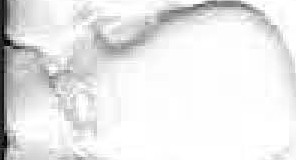 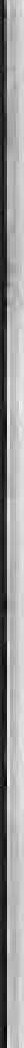 Minutes or the Licton Springs Community Council Meeting January 9, 1990, 7:00 PMPresident's Boardroom North Seattle Community CollegeThe meeting was called to order at 7:10 by the Licton Springs Community Council (LSCC) President, Cat Newsheller. Approximately 20 members of the LSCC were in attendance.  Cat distributed  an agenda for the meeting to all members.MinutesThe minutes of the December 12, 1990, meeting were approved without change.AnnouncementsNeighborhood Bu(laet Process - Cat asked for suggestions for neighborhood projects that would be candidates for the Small and Simple Projects program. Suggestions included: 1) lights on the comer of Stone and Midvale and 2) lights behind the Exxon station.Neighborhood Traffic Plan - Cat reiterated that the Board is in the process of putting together a neighborhood traffic plan and asked for suggestions..Doug Bambrick stated that that the traffic flow changes on Nesbit Avenue seem to be working satisfactory ..Meridian petition - Don Gray stated that not QtUCh has been done on the petition to partially close Meridian at 85th. He and Doug Bambrick  will organize  volunteers  to  petition  all homes from Burke to the Freeway between 85th and 92nd.To report chuckholes call the Engineering Dept. at 386-1218.North Seattle Community College is offering educational walks and classes about our neighborhood. The classes are being led by Michael Brokaw and Greg Adams. Contact NSCC for more information.Frisbee Disc Part Petition - Cat NewsbellerAfter heated discussion, a petition to convert the Frisbee Disc Park into a general purpose park  was circulated. The disc golfers have made unauthorized  changes to the  park.  The  park is also not maintained. If converted into a general purpose park, the Parks  Department  would  take charge of cleaning up the park and would maintain it in the future.Traffic Problems on Midvale Avenue - Mart WestermanMark Westerman, a resident of Midvale, explained how the traffic changes on  Nesbit  had caused ereat increases in traffic on Midvale. Traffic that was previously cutting through the neighborhood on Nesbit are now using Midvale. The Local Access signs installed by the Engineering Department weren't preventing cut-through traffic. Mark  felt a "Do  Not  Enter" sign should be placed on Meridian at 85th. Cat Newsheller said she would take the matter up with the Engineering Department.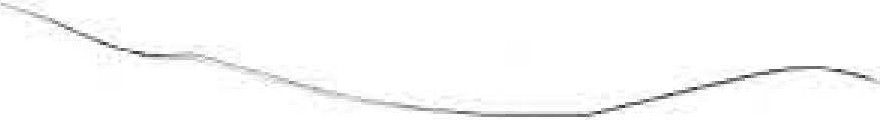 Metro Transportation PlanMike Bergman and Barbara Dougherty, both Qf Metro, made presentations to the community council.Mike Bergman focused on the purpose of the Transit Center which is being buHt south of the Northgate Mall. The Transit Center will be able to handle 14 buses at the same time. A11 14 of the buses will arrive at the same time. They  will  wait  5 minutes  before  leaving to make transfers to other routes very simple. The Transit Center also has parking for 300  cars.  A question and answer period foltowed.Barbara Dougherty focused on Metro's long range plans. She discussed the Metro 2000 plan. Metro 2000 is a comprehensive set of transportation goals that Metro wants to have met by the turn of the centur-y . The main goals of the plan are: l) to improve commuting speed  for  those using mass transportation, and 2) to improve  the  reliability  of  mass  transit.  Improvements under planning/consideration include more diamond fanes, light rail, and busways. Metro has a brochure available on the Metro 2000 plan. I assume you can get one by contacting Metro Customer Service.AdjournmentThe meeting was adjourned at 9:05 PM.-- Minutes respectfully submitted by Don Gray, SecretaryMinutes of the Meetingof Licton Springs Community Councilheld July 11, 1990 at 7:oo p.m. in the President's Room,North Seattle Community College(LSCC= Licton Springs Community Council)Approximately forty members of the Licton Springs community were in attendance.The meeting was called to order by Chairperson Cat New­ sheller, who distributed copies of the agenda to all members andsked for a volunteer to record the minutes of the meeting.	Cat began announcements by distributing printed information about theorthend Neighborhood Clean-Up scheduled for July 14.The next announcement was a notice that Paige Miller would speak on the subject of aircraft flight path noise at 7:30 p.m. on July 16th at Broadview Community Church.The final announcement was in the form of an invitation extended by Cat to all LSCC members to accompany Seattle City Council members on prospective scheduled tours of The Licton Springs neighborhood.	Cat urged residents to personally encour­ age City Council members to tour the area.The discussion of Old Business focused on reports about the LSCC newsletter.	Cat thanked members who had helped to produce and print the newsletter in less than three weeks, as well as those who volunteered their efforts to hand-deliver 1,800 copies to area residents.		Barry Samet of the newsletter committee commented on the positive response he had received from neighbors during his deliveries.	Cat noted the diversity of businesses she had visited in her deliveries on Aurora Ave. N.Committee ReportsBy-lawsBy-laws Committee members were.congratu lated for their contributions to the formation of the LSCC by-laws.	A request was made from the Chair for input from all LSCC members on the subjects of dues and the election of officers.	Discussion was postponed until later in the evening in order to include Don Gray of the By-laws Committee who would return after making copies of he by-laws for meeting participants.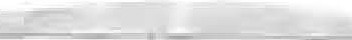 NewsletterNewsletter representative Barry Samet suggested that devel­ opment of the LSCC newsletter will be easier when the Council becomes a formal organization and when it gains non-profit sta­ tus.	He reported that he is working on a logo and name for the newsletter and would like to include in the publication such features as the history of Licton Springs, LSCC by-laws,	oppor­ tunities tor community involvement, crime reports, neighborhood news, et cetera.	Barry suggested that the LSCC conduct a survey of the community in order to learn more about the· needs of its residents.Crime and SafetyCat informed LSCC members that they are welcome to attend the meetings of the North Precinct Advisory Council, which meets the last Wednesday of each month at 7:00 p.m. in the Rose Room of North Seattle Community College and whose interests include an examination of the 911 response time controversy and assisting crime-targeted businesses.Cat distributed a schedule of committee meetings of North End Community Councils and invited interested residents to attend any and all of them.	Licton Springs Community Council meetings are held the second Wednesday of each month at 7:00 p.m. in the President's Room of North Seattle Community College.Air TrafficMeeting attendees were informed of a lawsuit filed by the Federation of Community Councils against the FAA in an effort to lessen excessive air traffic noise over neighborhoods.	Informa­ tion was offered to the effect that phone calls - made to an air­ craft-noise hotline are being tallied according to the neighbor­ hoods from which they are made, and that less air traffic may be routed over neighborhoods registering the most complaints.	LSCC members were urged to complain about airplane noise by calling the Port of Seattle Aircraft Noise Complaint Line at 433-5393.Council RepresentativesCat explained that when LSCC becomes an official Community Council through the formation of its by-laws, it will become a member of the Northwest District Council.	A meeting participant pointed out that the NWDC does not supersede the Community Coun­ cils but rather is there to serve them.In introducing Doug Bambrick of the Northgate Advisory Committee, Cat explained that Northgate citizens have been ap­ pointed to the Northgate Advisory Committee in order to contend with uncontrolled growth in the Northgate area.	LSCC members were invited to voice their concerns at Northgate Advisory Com­ mittee meetings on the first and third Mondays of each month at6:oo p.m. at North Seattle Community College.Doug Bambrick reported that an indefinite moratorium has been placed on Northgate area development in an effort to slow further development of multi-family-zoned land and to support single-family zoning.	Questions were raised and discussion was held on the subject of single-family versus multi-family land development.	More discussion was held on the subject of Metro's plans for a tunnel or overpass spanning Interstate 5 in the Licton Springs-Northgate neighborhoods.	Doug distributed a map outlining the area's zoning patterns and commented on the need for stability as well as diversity in neighborhoods.Doug told meeting members about concerns that the six- or seven-story hotel planned for the Alls tate. property on Meridian Ave. N. would increase unwanted traffic in neighboring residen­ tial areas.	He suggested that LSCC members consider negotiating for concessions from Allstate in compensation for potentially detrimental impact on the community.When informed by Doug of the City of Seattle's plan to enact "transitional zoning" on College Way North, LSCC members voiced their united support of single-family zoning there, and their unanimous opposition both to rezoning College Way as L-1 and to increased traffic in the area.Discussion was held in regard to neighborhood  traffic safe­ ty, particularly the problem of fast car traffic en route to NSCC along  residential  Meridian Ave. N.	Cat distributed copies of a letter she had written to Henry Sharpe of the City of Seattle  Office of Long-Range Planning requesting that  Meridian  be closed to college traffic.	A community member voiced his opposition to the plan; he further suggested that the college might  be persuad­ ed instead to create additional access from N. 92nd Street to its east parking lot.New BusinessA request was made from the Chair for volunteers to circu­ late petitions in favor of increased lighting around Licton Springs Park.	Comments were heard on the lack of safety in the park; an additional suggestion was heard regarding the possibili­ ty of removing overgrown brush from the park.several volunteers responded to the request for construction of sandwich boards advertising monthly LSCC meetings. ·Cat asked community members to come to the next meeting prepared to direct questions and concerns about traffic and zoning toward guest speaker Henry Sharpe. of the City of Seattle-	Office of Long-Range Planning.Guest Speaker Cheryl Ellsworth, of the City of Seattle Office of Neighborhoods, presented attendees with printed i nfor­ mation about Seattle's Neighborhood Matching Fund's Small and Simple Projects Component and offered suggestions about how LSCC might best benefit from the opportunity to have neighborhood projects partially funded by the program.	She supported the idea of a neighborhood survey to help the LSCC develop project propos­ als.	Cheryl informed the council that their volunteer labor also can be matched by the Small and Simple Projects Component at a value of $10.00 per hour.Cat requested the formation of a Small and Simple Projects Committee and asked for focus on improving the Licton Springs Playground and the tennis courts at Wilson School.	She said Licton Springs Community street signs can be requested from the Seattle Department of Engineering, and suggested the possibility of partial financing by local businesses.	The need for volun­ teers for a Land Use and Environment Committee was noted as well.A meeting participant's suggestion that LSCC members consid­ er mobilizing for the beautification of N. 92nd Street, with the goal of creating a tree-lined boulevard, was met with enthusias­ tic discussion.Committee Reports, revisitedBy-lawsDon Gray returned to the meeting to distribute individual copies of the Articles of Incorporation of the Licton Springs Community Council and the By-laws of the Licton Springs Community Council.The recommendation contained in the by-laws that resident member households of the Licton Springs Community pay dues of$10.00 per year to participate in Council business was the cause of extended and . heated discussion among meeting participants.Several members voiced concerns that the mandatory requirement of- annual dues would exclude· low-i ncome members of the community, would discourage overall participation in the community council, and would suggest that voting privileges must be bought.	Members speaking in opposition to these concerns maintained that the requested amount is low enough to include virtually all neighbor­ hood residents and that little money would ever be collected if dues were not made mandatory hence endangering the survival of the LSCC. - After much debate and some voting, it was decided by a, ._ majority that dues shall be voluntary, -the suggested fee remain­ing at $10.00 per year per household.A suggested requirement that a quorum of voting participants be present at LSCC meetings was voted down.LI.It was decided that LSCC Board memb ers will be encourafe d but not required to pay annual due s.Note was made at the need tor i ncl us i on in the by-laws □t removal procedures for memb ers at the Board of Directors.Nine LSCC memb ers volunteered tor t he nine-member Board nt Directors.	The initial Board of Di rector s will elect council officers from among th ems el ves .	Attendees agreed that  voting w il l be held once a year and the duration of an officer"s pos i ­ tion w il l be one ye ar.New CommitteesThe formation of new committees was postponed until the next meeting, scheduled for August 8th, 1990.The meet i ng ended at appro x i mat el y 9:30 p.m.	Refreshments were served.-- M i nut es recorded by Col l een ConroyMinutes of the Licton Springs Community Council Meeting August 8, 1990, 7:00 PMPresident"s Boardroom North Seattle Community CollegeApproximately fifty-five members of the Licton Springs community were in attendance.The meeting was catled to order by the Licton Springs Community Council (LSCC) President, Cat Newsheller. Cat distributed copies of the meeting's agenda and minutes of July 11, 1990 LSCC meeting. Cat  briefly explained the agenda for the evening.MinutesThe minutes, recorded by Colleen Conroy, of the July 11, 1990 LSCC meeting were approved without change.AnnouncementsVolunteers were requested for a business address survey - James Tisdel volunteered to get a list of Licton Springs businesses from Security Pacific Bank.The Park and Neighborhood Improvement committee needed members. A sign up sheet was distributed.The Small and Simple Projects & Fundraising committee needed members. A sign up sheet was distributed.Help was needed to distribute picnic flyers. A sign up sheet was distributed.A petition to have the City Light substation at 92nd and Wallingford declared surplus was distributed.Members were needed for the phone committee. A si gn up sheet distributed.A petition to partially close Meridian Ave at 85th St. was distributed..A handout detailing when City Council members would come to Licton Springs was distributed.By-laws committee report - Dave BarberA second organizational meeting of the LSCC was held on July 18 th, 1990 at Cat Newsheller's home. The previously  selected  directors finalized the By-Laws and Articles of Incorporation. Changes to the By­ laws were:Dues were made voluntary not a prerequisite for voting.Directors' terms were lengthened to two years and staggered.Directors will be nominated at the March meeting and elected at the April meetingA provision was added to allow impeachment of a director by the members.Dave concluded by announcing the board of directors.  The directors are: Cat Newsheller - President, Dave Barber - Vice President, Bill Hanson - Treasurer, Don Gray - Secretary, Joe Curulla, John Fors, Robert Penhale, and James Tisdel. Cat Newsheller distributed  a  list of  the new directors and their phone numbers.Northwest District Council RepresentativeA request was made for a volunteer to represent LSCC at the Northwest District Council. For lack of an alternate, Cat Newsheller  volunteered  to be the representative.Crime and Safety Committee ReportNo report submitted.Picnic Committee Report - Cat NewshellerThe Licton Springs community picnic will be held Sunday, Sept. 9, 1990, 3-6 PM at Licton Springs Park. The LSCC will supply hot dogs, hamburgers, and soda pop.Treasurer's Report - Bill HansonBill summarized the dues structure as follows:Resident Members Senior Resident MemberLow Income Resident Member Business and Professional Members$10.00/year$5.00/year$2.00/year$25.00/yearrplus $2.00 for each employee over 5 working within the neighborhood.Charter memberships are available for $25.00 for resident members and$50.00 plus employee charges for business and professional members. Larry's Market has paid membership dues of $50.00.Northgate Traffic StudyHenry Sharpe and Joan Rozenstock (684-8541) of the Office of Long­ Range Planning of the City of Seattle made a presentation on the Northgate Traffic Study which is still in progress.The study area is bounded by Aurora to the West, Lake City Way to the East, 115th St. to the North and 85th Street to the South. The study was initiated because of traffic congestion in  the  Northgate  area and  the area's potential for high-growth development. In the interim, the city imposed a moratorium on all development which would generate 30 or more vehicle trips per day in the study area. The interim controls are to expire Apr. 1, 1991.A council comprised of developers, neighborhood  representatives, and city planning representatives, developed 4 traffic alternatives. They are:Get people out of cars by improving transit.Maximize arterial capacity to accommodate as much traffic as possible.Maximize accommodation of person trips by improving transit and arterial capacity.No action. Maintain the status quo.The purpose of the first phase was to model traffic patterns and evaluate alternatives. The third week of September, these alternatives will be presented to the City Council. The next phase will be to prepare a comprehensive plan, an environmental  impact  statement,  and concurrency thresholds.Aircraft Noise Issue - Bob KlugBob presented information on what his group, the Seattle Community Council Federation Aircraft Noise Group, is doing to combat the recent increase in aircraft noise over many Seattle neighborhoods. The noise is a result of the Federal Aviation Administration (FAA) implementing its "4-post" aircraft traffic plan for Sea-Tac airport.The group has filed a lawsuit in the U.S. Court of Appeals for the Ninth Circuit on behalf of the Seattle Community Council Federation. The goal of the lawsuit is to force the FAA to immediately return to the previous aircraft traffic plan and to file an Environment Impact Statement (EIS).His group needs:A resolution that the LSCC agrees with what his group is doing.Affidavits from people who have been adversely impacted because of the new routing. A statement should be sent to:Peter J. Eglick and Associates Suite 1212Bank of California Building Seattle, WA 98164Att'n: Henryk J. HillerContributions. The lawsuit will cost approx. $20,000.BJock captains. The group·s address is:SCCF Aircraft Noise Group 509 10th Avenue East Seattle, WA 98102-5004AdjournmentThe meeting was adjourned at 8:50 PM.-- Minutes respectfully submitted by Don Gray, SecretaryMinutes of the Licton Springs Community Council Meeting September 12, 1990, 7:00 PMSeattle City Light AuditoriumApproximately fifty members of the Licton Springs community were in attendance.The meeting was called to order at 7:05 by the Licton Springs Community Council (LSCC) President, Cat Newsheller. Cat distributed an agenda for the meeting to all members.MinutesThe minutes, recorded by Don Gray, of the August 8, 1990 LSCC meeting, were distributed to all members.AnnouncementsSeattle City Council Members, Jim Street and Cheryl Chow, will be available for questions and a neighborhood tour on Wed. 9/19 from 3-4 PM. Meet at Cat Newsheller's home - 9250 Wallingford.A recycling project for the Neighborhood Matching Fund is beingconducted. Cat will pick-up your aJuminum cans.A committee is being formed to put together a recycling packet for · businesses and apartments. A sign up sheet was distributed.Anyone with ideas for the newsletter or would like to contribute in some way to its publication should contact Barry Samet at 522-4961.$300 has been raised for Neighborhood Welcome Signs. This will be matched by a grant from the Small and Simple Projects program. Thanks to all who contributed.Neighborhood tours will be offered the first 3 Saturdays of the October. Contact North Seattle Community College if interested.Picnic thank-you - Cat NewshellerA big thank-you for everyone who helped to make the 1st Annual Licton Springs Community Picnic a succ ss.  All members  were asked  to remove picnic posters still up around the neaghborhood.◄. Treasurer·s report - Bill HansenTo date, $340 has been contributed to the LSCC. Bill announced hewould be available after the meeting to accept dues payments.Seattle Police Department PresentationAddie Marie Jones of the Seattle Police Department (SPD) made a presentation on a variety of services offered by the SPD. She also discussed methods residents could use to combat crime themselves.· Disposing of Hypodermic Needles·The needles should be picked up with pliers if possible. The hypodermic should be placed needle down in a plastic pop bottle. The lid should be screwed on. The container should be disposed of in the garbage.Forming Block WatchesPackets were handed out containing information on forming neighborhood block watches. The SPD will make a presentation to your Block Watch group on the methods it can use to be most effective. The public libraries and some community service centers have engravers for loan.  Engraving an identifying number on your possessions acts as a deterrent by making the stolen goods harder to sell.Crime Reporting Via 911All crime should be reported via 911 even if it's not an emergency. If the ca11 is not an emergency, ask for a secondary operator. Manpower is distributed based on the volume of calls received by 911 for a given area. If a problem is recurring, call 911 for each occurrence. If applicable to your situation, license plate numbers are valuable when calling.Community Police Team for Licton Springs Mike Magan - Community Police TeamMike Thoma_ s·	District car'  during the dayCindy Tallman - North District SergeantMiscellaneousAuto alarms act as a deterrent. Around the home motion detectors and ArmorCoat for glass are both deterrents.Traffic Plan - Doug BambrickDoug Bambrick, a Licton Springs resident and LSCC's representative on the Northgate Advisory Council, presented a partial traffic now plan.The plan has two goals: 1) to direct as much traffic as possible away from the single-family, residential areas of our neighborhood and 2) to slow down the traffic through our neighborhood's residential areas to safe speeds.The plan proposes a several new traffic circles and a couple of street closures to accomplish its purpose. (Details of the plan are contained in a Jetter from Cat Newsheller, LSCC president,  to Henry Sharpe of  the Office for Long-r nge Planning dated July 9, 1990. Copies of this Jetter were distributed at the our July meeting.)Noel Schoneman of the Seattle Engineering Department was on hand to respond to our plan and offer insight from the City's perspective.Mr. Schoneman discussed funding for traffic circles. Traffic circles cost on average $6,000. The Engineering Department has funding for about 25 traffic circles a year while it receives over 300 requests annually.The Engineering Department prioritizes requests using a points system. The system is primarily based on the number of accidents at an intersection. Of the 300 traffic circle requests, the 25 intersections with the most points are funded and built.Other funding sources for traffic circles are:A matching grant from the Office of Neighborhood Matching Funds. This option pays 1/2 the cost. Neighborhood members donate the other half in cash or services .Self-funding - the neighborhood pays the full cost.Developer funding as a concession to allow development.The following intersections in the Licton Springs neighborhood will receive traffic circles by the end of 1991: 95th and WalJingford, 97th and Ashworth, and 97th and Densmore.Mr . Schoneman will return at our November meeting to discuss the results of a couple of traffic surveys in our neighborhood and to further comment on our plan.Greenwood Boys & Girls Club - Bill DalzielBill Dalziel is director of the Greenwood. He is looking for volunteers for the Club's advisory board. Fund-raising will be a primary goal of  the board. He will make a presentation at our October meeting.AdjournmentThe meeting was adjourned at 9:15 PM.-- Minutes respectfully submitted by Don Gray, Secretary-Minutes of the Licton Springs Community Council Board MeetingSeptember 19, 1990, 7:00 PM 9250 Wallingford Ave . N.Board Members in Attendance Dave BarberJoe Curutla Don Gray Bill HansenCat Newsheller Bob Penhale James TisdelGuest;	Doug BambrickThe meeting was called to order at 7:10 by the Licton Springs Community Council (LSCC) President, Cat Newsheller.I.  New  director neededJohn Fors has resigned. The board will need to solicit nominees and appoint a replacement.AnnouncementsThe Oak Tree Merchants Association will pay for printing and bulk mailing for up to 500 copies of the newsletter for the next year. They will -also pay for three additional "Welcome to Licton Springs Community" signs.Cat will meet with Peter Kho, President of North Seattle Community College, on Sept. 16, 1990, to discuss traffic and parking problems generated by the college.·Concerns about crime in the neighborhoodLSCC members have continued to express their concerns about crime in the neighb·orhood. Joe Curulla will study the problem and make a presentation at the October meeting.Trarric planThe need was expressed that board needed to prepare a complete traffic plan for the neighborhood. Much discussion ensued over what improvements were needed. Dave Barber will write up the the plan as a resolution to be voted on by the board.Northgate Study Area ReportA report, the culmination of the Northgate Advisory Council Meetings, was available for Board members to review. The Board felt that the study was of low quality and that it didn't meet the needs of the Licton Springs Community. The plan would attow development to impact the community to an unacceptable degree.Cat will draft a letter to the City of Seattle that states we are not satisfied with the plan.8. AdjournmentThe meeting was adjourned at 8:50 PM.. -- Minutes respectfully submitted by Don Gray, Secretaryr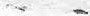 Minutes of the Licton Springs Community Council Meeting October 10, 1990, 7:00 PMPresident's Boardroom North Seattle Community CollegeApproximately fifty members of the Licton Springs community were in attendance.The meeting was called to order at 7:00 by the Licton Springs Community Council (LSCC) President, Cat Newsheller. Cat distributed an agenda for the meeting to all members.MinutesThe minutes of the September, 12, 1990, were not available for distribution. A motion was passed to postpone the approval of the minutes until the November meeting.AnnouncementsWork party at at Licton Springs Park, Oct. 20th. A sign up sheet was distributed.A vacancy has opened on the LSCC Board of Directors. John Fors has resigned. A volunteer to fill the position was requested.Cat Newsheller is recycling aluminum cans on behalf of the community council. Contribute your aluminum cans.The perennial plants at North Seattle CC will be divided on Oct. 27th. Help out and get perennials in retu rn. Meet at 1:00 PM in the visitors area.Liaison from LSCC to Boys and Girls Club - Jet TenleyJet Tenley has volunteered to be LSCC's liaison to the Greenwood Boys and Girls Club. The club is located at 8635 Fremont N. and serves children from 6-18 years old. The 'Club provides a variety of services from day care to sporting programs.Jet introduced Bill Daziel, Director of the Greenwood Boys and Girls Club. Bill announced the club was selling Greenwood Merchants couponbooks as a fundraiser. The books cost $10.00. The proceeds from the sale are distributed as follows: soi to Great N.W. Zucchini Festival, 40\Ito selling organizat ion,and 1oi to the Greater Greenwood Chamber of Commerce.The Greenwood Boys and Girls Club serves over 500 youths. Adult volunteers are needed .T.R.E.E People: Proposition 21 - Eric MandelEric Mandel of the Puget Sound Citizens for Open Space , explained Proposition 21, on the Nov. 6, 1990 ballet. Proposition 21 is a 1.5% excise tax on real estate transactions. The proceeds will be used  to purchase open space. The tax would raise $70 million per year for King County .Northwest  Hospital  presentation   on  plans  for  Allstate  site Mary Ann Goepple, Special Projects Administrator at Northwest Hospital, discussed the hospital's pending transaction to purchase the Allstate site at 103rd and Mer idian.The presentation consisted largely of a public relations style overview on the hospital. The hospital doesn't know how many employees would be on the site, nor the volume of traffic that would be generated by the site.Apartment Master Use Permit on 106th - Dave BarberAn apartment building is proposed for 106th St., east of Me ridian . The project would demolish 3 single family houses. The particulars of the project are as follows: 5 story, 72 foot tall building, with 40 units and 60 parking spaces.  The project is estimated  to house 80 people and generate 70 peak hour trips per day.After some discussion about the negative impact of this project on the surrounding neighborhood, a motion was made and carried to ask the city to invoke the Northgate area moratorium on any project that generates more than 35 peak hour vehicle trips per day. Dave Barber will draft a letter on behalf of the community council requesting the moratorium be enforced.	·AdjournmentThe meeting was adjourned at 9:25 PM.-- Minutes respectfully submitted by Don Gray , Secretary2P.O. Box 75402Seattle, WA 98125-0402December  31, 1996Ms. Karma Ruder Ms.  Dotty DecosterNeighborhood Planning Office City of SeattleRe:	Licton Springs Neighborhood Plan LETTER OF INTENTDear Ms. Ruder and Ms. Decoster,On behalf of the Licton Springs Community  Council I am pleased  to submit this Letter of Intent with respect to our Proposal and Phase I Planning Application which are soon to  follow.,---....		The Licton Springs Community Council was formed six years ago for the purpose of addressing neighborhood concerns vis a vis the City of Seattle and the major institutions in our area. In that time we have addressed many separate items of concern, including traffic planning, public safety, and  park/playground improvements. The  "Licton  Springs  Neighborhood", as it is presently defined, extends from Aurora Avenue N. on the West,  to Interstate 5 on  the East, and from N. 85th St. to N. 107th/Northgate Way. It appears that approximately 70% of our neighborhood lies within the Aurora Avenue and 97th Residential Urban Village as it is presently denoted in the City's Comprehensive Plan.At our November 20, 1996 meeting, despite the snowy weather", we had an excellent turnout of interested citizens and neighboring institutions and community groups, and as a community, have resolved to make our application for a Neighborhood Planning Grant, as there are sufficient items of common concern to warrant a comprehensive neighborhood planning effort.Based upon my December 12, 1996 meeting with Ms. Decoster , I am informed that January 15, 1997 has been set as the deadline for Phase I Planning Applications.  Our Application will be submitted on or before that date, but we do ask for leave to make amendments, particularly with respect to the identification of the organizing committee. Because of the holidays, we did not have a December meeting , and we expect our next community council meeting, to be held the evening of January 15, 1996 will generate additional interest in organizing committee participation.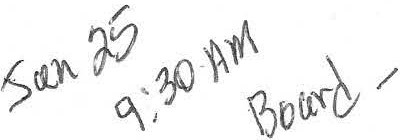 Ms. Ruder/Ms. Decoster City of SeattleNeighborhood Planning OfficeRe: Letter of Intent - Planning Application December 31, 1996Page TwoThank you for your support and encouragement as we embark upon this exciting project.Jan  Brucker, PresidentLicton Springs Community Council Phone:(Hm) 526-5342(Wk) 296-9036 or 296-8820cc: LSCC Board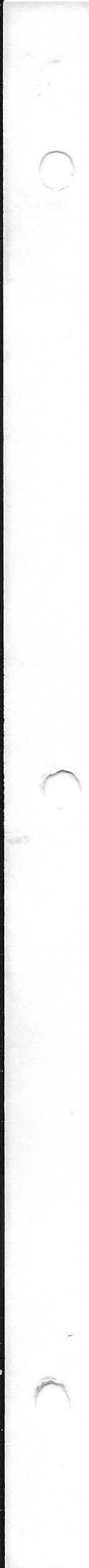 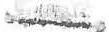 March 14, 1996 - Current status of Licton Springs Park. See Match summary & Invoice copies.Construction:Revised schedule will be available March 19, following Parks Core meeting.At last meeting with Rosemary Wills & E. L. Hancock, we discussed elements of our budget which will not be needed, and thus we will have some extra money to shift around. Also at March 19, 1996 Core meeting, We may have a decision on Rosemary Wills ' request to Parks Director to add $5000. CDBG funds to Licton Springs.Playstructure has been ordered. We expect to have an update on delivery, as we are obviously not ready for delivery on 3/15/96 . Parks is behind schedule re: survey & layout of area to be excavated.We should plan for a formal groundbreaking party, invite neighbors to attend.Fundraising:Wanda is spearhead ing intensified brick sales effort. We have ordered the first 100 bricks & will have Dave Quiring start ASAP to do the engraving orders we have received to date.Dance: We have a date, April 20 and a facility. We also have a proposal from Ramona Francis for publicity arrangements, but need to consider the cost. Can we afford $450+ from our proceeds to secure her services? Are there alternatives available? We have a commitment for refreshments from Blanchet, but this needs to be firmed up. We also need to confirm the availability of Evan Davis' band. If he is not available, Ms. Francis can help find another. Need to discuss alternating bands - "Cayenne" a cajun-type band, may be available at a modest cost. This might add to the festivity of the evening & increase interest in the neighborhood.Health Fair: We are seeking to coordinate with the NSCC health fair tentatively scheduled for May. If we can't, we'll be seeking a major  underwriter: Northwest Hospital is the most likely, but Pacific Medical Center & Group  Health are also close by. I have contacted a retired physician to help us "schmooze"  any  reluctant participants. We will ask for a "table(booth fee" from all participants except for the public agencies (paramedics, Health Dept.) and the Blood Bank, and also charge a modest admission fee. Suggest we also register all attendees & make that list available to providers who participate.City Light: Still need someone  to coordinate  the  A.M.  Coffee-breaks  in  the Park. Can we offer some other "prize" to reward a competition by crews for the highest contributors?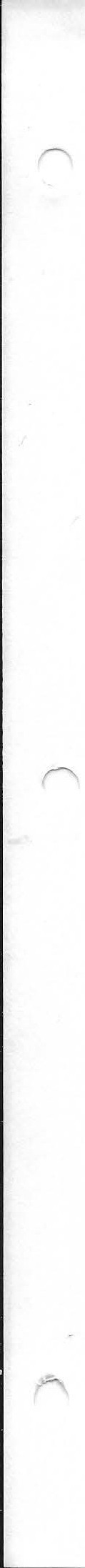 Businesses: Would like to have donation cans at local businesses. Need someone with time to contact them & also someone to do the regular "pick ups".Spring Garage Sale: First weekend in May: Sat. May 4th.Dedication day Picnic:  June 15,  1996 Would like to invite a  local athletic celebrity as  a "draw". The idea is to have a family play-day with field games & hot dogs, poney rides, etc. We might be able to draw in - focus on other things like Coho School relocation to Wilson School & Disc Golf Park demos. A Community Parade? Other ideas?.{MINUTES OF COUNCIL MEETINGr----The Licton Springs Community Council met on July 12, 1995 in the Rose Room at North Seattle Community College. President Jan Brucker called the meeting to order at 7:12 p.m.Jan first introduced Susan Dehlendorf and Dottie Decoster from the City of Seattle Neighborhood Planning Department. Their areas of responsibility overlap in our neighborhood. Susan gave out various informational flyers in connection with neighborhood planning and the City's Comprehensive Plan for Urban Villages.Seattle has five county urban centers: Northgate, Seattle Center, Downtown, First Hill/Capital Hill, and the University District. Within the City, there are various urban villages. In Northwest Seattle, there is a Hub Urban Village designated at 130th and Aurora, and Residential Urban Villages at 97th and Aurora, Crown Hill, and Greenwood. The village to be at 97th and Aurora is within Licton Springs.Jan stated that Licton Springs does want to be an active community involved in comprehensive planning of the City. She described the recent and ongoing activities of the council.It was pointed out that it would benefit our community council to have one person in the Department of Neighborhood Planning to contact. It was decided that that person would be Dottie Decoster (phone 684-874 5), although Dottie and Susan do coordinate and touch base with each other frequently.Dottie informed us that Phase I of the planning process involved a grant of $10-15,000.00 for materials, assistance, and postage; Phase II involved a grant of $60-80,000 .00 to be used for hiring professionals and meeting facilitators to finalize the community's comprehensive plan.Next, John Armstrong (phone 684-0209) from the Department of Neighborhoods. He came to clarify the status of the long-term study for North Seattle Community College. He stated that qualified members of the community should apply and that there would be an interview process to determine who would sit on the committee. He urged any architects or urban planners in the neighborhood to submit their names. He had gotten a very poor response, in his view, to the announcement he mailed out to residents of our neighborhood.Paul Moore, Vice President of the Greenwood Community Council, next spoke to the council. He related experiences the Greenwood Community Council had had with the City Engineer's Department and traffic revisions in their community. He asked for our support in connection with an upcoming hearing. Jan stated that we could not have any written statement as quickly as he wasrequesting, but that possibly subsequent to the hearing we could have a letter prepared.Jan next informed the council that a letter of recognition and Lifetime Honorary Membership in the Licton Springs Community Council had been presented to Dr. Peter Ku at a recent NCCC meeting because of Dr. Ku's distinguished service and statesmanship with respect to the relations the College has with Licton Springs Community.Lastly, Jan talked about the proposed Taco Bell development and the letter sent to Mr. Onum Esonu of the Department of Construction and Land Use.The meeting was adjourned at 9:15 p.m.Ellen M. Beck-	1-=23d Member	of	Licton	Springs Community for Bethany Ryals, Council Secretary2MINUTESSPECIAL BOARD OF DIRECTORS MEETING OF THE LICTON SPRINGS COMMUNITY COUNCILMarch 22, 1994The meeting was called to order by President Wanda Fullner at 8:00 PM.Directors present: Wanda Fullner, Evan Davis Mixie Hawkes-Deeter, Dave Barber, John Lembo, Marene Morrison, and Jerry Owens.This was a special meeting to make revisions to proposed bylaws.A motion was made by Dave Barber to include the following text in the bylaws:All directors must be members. If a director shall have four(4)unexcused absences in any twelve (12) month period, such absences shall be considered a resignation from the board of directors.The motion was passed.The meeting was adjourned at 9:00 P.M.Respectfully submitted byMarene Morrison SecretaryAPPLICATI  ON  FOR  PHASE I PL ANNI NG	**DRAFT* *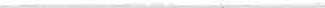 I.	ORG AN IZI NG COMMITTEEInitial MembershipNameJan Brucker Jerry Owens Eve Irvine Eri ch Franz Ellen BeckWanda Fullne r Da ve Benso n Steve  Hughes Liz  Kearns Dave Radabaugh Jim Pins ineault Beth any RyalsSu san Krala Charlene Wade Mary TottAffiliationLSCC Board LSC C Board LSC C Board LSCC Board LSCC Board LSCC Board LSCC Board LSCC Board LSCC Board GAI NBlanchet High Schoo l LS residentLS res ident LS resident LS  residentCommittee Identification ProcessSince 1994, the LSC C, as a body, has undertaken a variety of pla nning efforts, and the LSCC Boardmemb ers individuall y have expressed a continu ed special inter es t in neigh borhood planning. On November 20, 1996, at a neig hbo rhood wide meet ing co nvened to disc uss problems to be addressed  in urban village planning, additio nal members of the co mmun it y expressed their interest, as well as representatives of GAIN and BLanchet High S c hoo l. A further o rganiz ing meetin g is planned for January 15, 1997 to identif y additional perso ns inte res ted in this process and in particu lar, participatio n in the organizing committee.Focus/ Comm itment of Organizing Committee Members- Mary Tott is a psycholo gi s t and neigh borhood res ident who has long been interested in neighbo rho od pla nning issues. She has parti cularly identified traffic flow and the need to reduce traffic flow through the neighborhood bound for non-loc al destinati o ns, such as Northgate and Maple Leaf.Dave Radabaugh  is a ho using /zoning  ins pector for 		???   He is  president of GAIN,  andorgainiz ation of nor th-end residents devoted to focuss ing Cit y officials o n pedes tr ian oriented  planning.Jim Pinsineault is vice princ ipal for Blanchet High School, and is p articularly interested in traffice density and flow on Wallingford Ave. N.Susan Krala is a long- tim e neig hborhood resident.-------.	Licton Springs Community CouncilNext Meeting:Minutes of Board Meeting:January 25, 19979:30 a.rn.Steve Hughes'HouseJanuary 11, 1997Board Members Present:	Jan Brucker, Jerry Owens, Bethany Ryals, Wanda Fullner, Steve Hughes, Dave Benson, Erich Franz. Liz KearnsBoard Members Absent: Eve Irvine, Ellen BeckVisitors Present: Dave BarberEach member present spoke for S minutes.Wanda: No follow through on 92nd St. Fibar bill nor paid. Newsletter deadline not followed. Neighborhood Planning.Jerry: Newsletter deadline. Too many projects taken on by Board. More Board meetings needed.Dave Benson: More Board meetings needed. Accounting for Phase I of play ground needed. Clear definition of projects needed.Bethany: Meeting organization, 1st. week of each month have a board meeting with set agenda. Then the newsletter in the 2nd week. 3rd week of each month is community meeting.---.	Steve: More meetings.Erich: Did not like how this meeting was called. Need new board members. Neighborhood Planning.Jan: More meetings needed. Explained Fibar bill. Neighborhood Planning Process Phase I application was due by end of 19% and written proposal due Jan. 15, 1997.MOTION and AMENDMENT:Bethany moved that The LSCC Board participates in the Neighborhood Planning Process.' This was seconded by Wanda after discussion.Again Bethany moved and Wanda seconded an amendment to the above motion, as follows, 'The LSCCBoard endorse the letter of intent dated Dec. 31, 1996.'Copies of letter of intent were provided and the motion and amendment were unanimously passed by those board members present.Jan will complete a draft of our proposal of Phase I of the Neighborhood Planning Process which the board will review at our next meeting on 1-25-'n. Then an edited copy will be available at our Feb. meeting.Jan will contact Dotty Decoster for 7 copies of the N.P.P. manual and ask for an extension on the Jan. 15th due date.  Ja-n will write a comprehensive ltr. to M.Antho.nt re. Fibar bill & general  playground hist.Liz will be acting secretary temporarily and will contact Wilson Pacific School regarding our use of a room there for storage and office space.Wanda reviewed Phase II of the playground; said insurance will be dropped since we are not currently working in the park. A Plain & Simple Grant may be possible for future playground equipment. This discussion was tabled until our next meeting.Minutes submitted by Liz Keams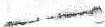 LICTON SPRINGS COMMUNITY COUNCILNext Meeting:Minutes of Board Meeting:February	5, 19977:00 p.m.Jan Bruckers' HouseJanuary  25,  1997Board Members  Present:	Jan Brucker, Jerry Owens, Wanda Fuller, Steve Hughes, Dave Benson, Ellen Beck, Liz KeamsBoard Members Absent: Erich Franz, Eve IrvineBoard Positions: Bethany Ryals is no longer a board member and Ellen Beck has agreed to take her place.NPP Phase I:	Draft of Phase I is nearing completion. Jan attended a meeting of NW Dist. Council ; they are concerned about insurance for NPP projects. The suggestion was made that we include insurance coverage in our Phase I budget. Jan will look into cost and scope; she suggested that we plan on putting aside $2000.00 for this purpose.Fibar: See attached copy of FAX to Laurie Ames. We request d final pymt of $4,583.93. A check has been received for $3,583.93 and this amt. will be forwarded to Fibar company ASAP with note regarding delay in pymt.Playground Phase I: Jan has written a great letter to M. Anthony covering the history of PhaseI of LSPk Playground. See attached. Corrections were suggested and made.Wanda MOVED and Ellen seconded that the letter to M. Anthony be approved with corrections and mailed. All present agreed.Rose Rm: Wanda has reserved the Rose Rm. at NSCC for the 3rd Wednes. of each month thru' June '97.Playground Phase II: Wanda Fullner has agreed to be chairperson for Phase II committee. She is authorized to form a committee that will raise funds for Phase II equipment. Jan so MOVED and Dave 2nd.Unanimously passed.Dave asked to see plan for Phase II at our next meeting.Park Bricks: Wanda is working on inscribed bricks and more will be installed as weather permits.Newsletter: Due out Feb. 5 Folding at Jan's on 2-2 evening. Minutes submitted by Liz Keams,...........,_V --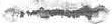 LICTON SPRINGS COMMUNITY COUNCILNext Meeting:Minutes of Board Meeting:February	19, 19978:30 p.m.NSCC Rose RoomFebruary	5, 1997Board   Members   Present:	Jan Brucker, Jerry Owens, Steve Hughes, Ellen Beck, Liz Kearns.Board Members Absent: Erich Franz, Eve Irvine, Dave Benson , Wanda Fullner. All absents excused.NPP  Phase  I:	Jan provided copies of the Application for Phase I Planning( NPP Phase I)which were read by all present. Dotty Decoster has briefly reviewed the NPP Phase I Appl. and suggested a map of our neighborhood and the proposed out reach area be included. The map will be done by Jan and Jerry.We reviewed the Phase I Appl. page by page; corrections will be made byJan and corrected copies will be available to board members on Sat. 2-8. Pls review your copies and contact Jan w/ any additional suggestions.Phase I is due to be completed by Oct. 31, 1997Additionally the city will provide a mailing list of the whole proposed area(i.e.: out reach & LS neighborhood) plus the city will pay for 3 out reach mailings.The LSCC board will meet every 2 weeks to monitor consultant activity, the survey(which is a large part of Phase I), the report from the survey and Phase II application process. Dotty will attend these meetings. Welcome aboard, Dotty.POSTING SIGNSSteve Hughes offered to place meeting notice boards at busy intersections to advertise our LSCC meetings and he will make more boards in hopes of reaching more people. Thank You Steve.Minutes submitted by Liz KearnsLICTON SPRINGS COMMUNITY COUNCILNext Meeting:March 8, 19979:00 a.m.Aurora Family Restaurant Minutes of Board Meeting:	February 19, 1997Present: Jan Brucker, Ellen Beck , Jerry Owens, Steve Hughes, Erich Franz, Susan Everett , Helen Ross, Herm Ross, Mary Ann Simmons, Dotty Decoster , Joanne ThomasBoard Members Absen t: Llz Kearns, Eve Irvine, Wanda Fullner, Dave BensonTraffic: SueEverett discussed/ questioned whether a traffic model could be worked up to address all traffic issues as a whole. Tunneling under 1-5 was discussed and better use of Transit Center. More signals on Aurora Ave. ; 90th & Aurora left turn signal needed.	How to preserve sidewalks.North Precinct: Should look at building next door (North) for expansion. Pillings Pond: How best to preserve it.Housing:	Affordable housing. Mother-in-law units, do we want more or less? Should promote home ownership.General  Buildings:	Design Review Laws. Change standards? Which buildings require design review? Is it possible to have more up front involvement?Minute Notes Taken by Jan Brucker and Typed by Llz KearnsLICTON SPRINGS COMMUNITY COUNCILNext Meeting:1March 19, 19	·7:00 p.m.Rose Room, NSCCMinutes of Board Meeting:	March 8, 1997, 9 a.m.Aurora Family RestaurantPresent:	Jan Brucker, Wanda Fullner, David Benson, Erich Franz, Ellen Beck, Jerry Owens, Steve H ughes, Sheryl Stich, Dotty Decoster, and Karma RuderBoard Members Absent: Liz Kearns and Eve IrvineNorth Seattle CC Representative: Sheryl Stich joined us today as the representative from NSCC to take part in the planning discussions and communicate information back  and forth between us and the College re planning.Newsletter Distribution: Jan explained that our Newsletter mailing was delayed because of the ad by Oak Tree. The ad was a violation of our bulk rate mail permit. Additional postage was needed. A discussion followed. We can have am acknowledgment of Tien's contribution and include a smaller logo for Oak Tree Village and place it on page 4 of the Newsletter. We could also put the Oak Tree ad on the back of our membership form that we pass out at meetings.Aurora Merchants: We need to bridge communications with the merchants and perhaps the bus shelter issue can be our common concern. We need to find some of the merchants who are willing to be invo lved. We do not need to have them involved totally as a group.Planning Application: We again reviewed our application and discussed the necessity of having the planning group separate from LSCC. Residents traditionally feel more welcome into a newly forming group. A new name is required (perhaps Aurora Licton Task Force). "If you don't have affected people with you in the beginning, they aren't going to be with you in the end." People have to feel welcome and incl uded and if we don't involve as many as possible, the end result can be strong opposition to anything we put forw ard.97th & Aurora Urban Village: Information was provided on the elements of  the 97th  and  Aurora Urban Village.	... .Licton Springs Out Reach Area:South to Green Lake North to  115th West to DaytonEast to 1st N.E.	Note: Both sides of the streets mentioned.We need to figure out current zoning as soon as possible.April 23rd Meeting: Dotty recommended that a new entity (Aurora Licton Task Force?) conduct this meeting.Next Step: Our next step is the Stakeholder mailing. We need a gimmick to  get people's attention. The body of the mailing can be drawn from the February issue of Currents. The Department of Neighborhoods will mail to every address in the neighborhood and to every stakeholder who is not living at an address in the neighborhood.Playground: Wanda suggested stopping work on the Playground Committee and concentrating on the planning effort. She also pointed out that there is still one statement outstanding. The sentiment was that it was best to keep the Playground Committee active; it can be incorporated into the planning process. If we receive donations, they can be held until we are able to buy new equipment.Minutes prepared by Ellen BeckLICTON SPRINGS COMMUNITY COUNCILNext Meeting: March 29, 19979:00 a.m.Aurora Family RestaurantMinutes of General Meeting:	March 19, 1997Present: Joanne R Thomas, Mary Tott, Ellen Beck, Jerry Owens, Becky Benton, Bob Benton, Steve Hughes, Erich Franz, Evelyn Lemon, Nancy Sharp, Vicki O'Keele, Todd Cly, Kevin Cly, Dotty Decoster, Sheryl Stich, Dave Benson, Liz Kearns, Jan Brucker	·April Meeting: April  23rd meeting  will be  time to  name committees and select members. Also should have ready to mail Stakeholders mailing to Licton Springs out reach area and property owners. See minutes of 3/8/97 for description of LS Out Reach Area.NSCC: Welcome to Sheryl Stich, our liaison with NSCC.Aurora Merchant Assoc.: Jan attended the Aurora Merchant Assoc. meeting Feb. 11What's  Best:	As the project gets going we do not want to ignore the good aspects of our neighborhood. So Jan asked each person present for their suggestions. Mentioned and discussed where: Licton Springs Park.Fillings Pond. Architecture of Neighborhood. College Gardens. Street Circles. Tall Trees. Wilson Pacific site. Open Spaces. Disk Golf. Kelm House.Needed items mentioned where: Sidewalks. Library. WEB site. RPZ. Play fields.CTR: Commuter Trip Reduction committee is being formed now ; Dottywill suggest they study LS X NSCC.SPACE: LSCC is looking for about 300 feet of office space, somewhere in the neighborhood.Minutes submitted by Liz KearnsLICTON SPRINGS COMMUNITY COUNCIL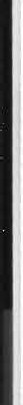 Next Meetings: Board Meeting April 9, 19977:00 p.m.Jan's HousePlanning Meeting April 12, 19979:00 a.m.Aurora Family ResturantGeneralMeeting Apri l 23, 1997 Rose Rm. NSCCMinutes of General Meeting:	March 29, 1997Present:	Wanda Fullner, Erich Franz, Sheryl Stich, Dotty Decoster, Jan Brucker, Dave Radabaugh, Ellen Beck, Dave BensonGAIN: Dave Radabaugh of GAIN (Greensood improvements), pointed out several overlapping neighborhood planning issues; also gave update on the Greenwood Planning Process.NPP:	Kick-off meeting and Open House. Space may be available at City Light. Ideas are , Info. table, Speaker-possiblly Councilmember Pedalawoski- Display of watershed, Playground display.Kick-off neighborhood meeting was scheduled for 4/ 23. We will go ahead with that meeting but move the kick-off event to a later date-- possiblly June 14.Minutes taken by Wanda Fullner and typed by Llz Kearns.,r'""'\LICTON	SPRINGS	COMMUNITY	COUNCILNext Meeting:Minutes  of  General  Meeting:	April 23, 1997Board Moves: Resignmg are Wanda Fullner and Erich Franz. Thank you both for many years of service; you will be missed and hard to replace.It was moved and seconded to re-elect Bethany Ryals to one of the now open board positions. We now have one vacancy on the board.CoHo School: Master Plan committee for Wilson Pacific site is being selected; Bethany has volunteered, we need one other board member to represent LSCC . There is much interest in day lighting the creek throughW.P. site, cleaning up the tennis court and plants along west side.Neighborhood Planning: Dan Becker of NPO spoke regarding Residential Urban Village concept at 97th and Aurora. Reviewed history of Growth Management Plan, which targets growth areas and attempts to shape that growth, and  reasons and  advantages for selecting this area.	Much discussion of open space, City Light and Wilson site.June 14: Kick off meeting, will include neighborhoods surrounding us. Boundaries are North side  115th, East  1st NE, South	West Dayton. A mailer will be sent to every house in this area. fl.,Office Space: City light hasoffered LSCC office space for the next 18 months, we need to organize a moving and cleanmg party.	In the future we may be able to us the building at the SW comer of 97th and Stone Way. The Kiln house was suggested; we were told it will soon be empty but is usually rented for 3 years at a time.Minutes submitted by Liz KeamsLICTON SPRINGS COMMUNITY COUNCILMinutes of General Meeting:	May 21, 1997Present: Jerry Owens, Paul Baenen, Wanda Fullner, Joanne Thomas, Ellen Beck, MaryAnn Simmons, Jan Brucker, Steve Hughes, Dave Barber, Nancy Sharp, Evelyn Lemon, Liz KeamsCity Light Space: 2 decks, meeting table w chairs; need a computer. Hope to move all the stuff now in individual basements to City Light space soon.Board Meetings: Can be 1/2 hour before or after general meetings; can shorten general meeting if necessary. Licton Springs focus will be on NPP for the near future and this process will take time and energy so we will try not to schedule too many meetings each month.Board President: Jan suggested Co-chairs, possibly herself and Jerry. Wanda suggested sharing or passing Presidential responsibilities to different board members each month.Newsletter: Jan says she has been using a large post card at about $30.00 cost and alot less work.NPP:  Phase I consultant review and survey.  Other neighborhoods  have completed their Phase I and we can benefit from their experiences. First mailer goes out next week with town meeting on 6/14; will hold 2 meetings and an open house in between. LSCC board members are encouraged to attend.Jane Nolan: City council member and candidate for mayor. Talked about crime prevention, Aurora Ave, sex offender notification. Pedestrians on Aurora Ave. Growth planning, infrastructure to complement growth before not after the fact. Sidewalks, cost alot but less costly ways have been developed.  Transportation issues discussed to reduce neighborhood parking.  RPZ survey could be incorporated in NPP Phase I survey. 100th sidewalks, parking on one side only, speed bumps to slow traffic.Minutes submitted by Liz KearnsLICTON SPRINGS COMMUNITY COUNCILNext Meeting:June 3, 1997 (Planning Committee) City Light FacilityMinutes of Board Meeting:	May 27, 1997, DinnertimeResidence of Jan Brucker & Dave BarberPresent:	Jan Brucker, Dave Barber, Eve Irvine, Ellen Beck, Bethany Ryals, Steve Hughes, and Kathy HughesBoard Members Absent: Liz Kearns, David Benson, Jerry Owens, - - - - - - - - -We met for a dinner meeting at the home of Jan and Dave. A delicious spaghetti dinner and trimm ings, plus strawberry shortcake dessert was enjoyed by all in the backyard!Wilson School: Bethany Ryals brought board members up to date on Wilson School and asked for input regarding items to  raise with the committee.  She explained  that a grant had been obtained to study the physical site for the school and improvements thereto. A general discussion was had.Phone for City Light Space: Jan Brucker asked for authority to investigate getting a phone for the City Light space. This was granted, recognizing the necessity of people working there being able to contact other people and/or for people to contact them.North City Council: Jan Brucker asked if she had the authority to continue to attend the council meetings for LSCC. She pointed out that it was beneficial to hear other council members from other communities discussing their planning efforts. -U n animous approval was given .Offices: Board offices were discussed . Jan and Jerry Owens will be co-presidents; Eve will continue as treasurer; Liz Kearns will continue as secretary with Ellen assisting as required .Minutesp rLJ.\....J.Vl"'I  .::,rAU"'I\J.:, \....Vl't'U't'J.Ul"'IJ.J. I   \....VUl"'I\	J.L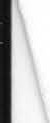 Meeting:  June 16, 1997Jan Bruckers' housePresent: Jan Brucker, Bethany Ryals, Jerry Owens, Dave Benson, Ellen Beck, Nancy Sharp, Steve Hughes, Liz KearnsGuest: Dave BarberFibar Safety Surfacing:This meeting was called due to a letter from Site Lines President Gary Max, dated June 10, 1997. See attached. Mr. Max is asking for payment of $3,249.00 plus $478.54 interest on Fibar surfacing delivered to Licton Springs Park.Jan summarized the LS Park project, original grant proposal and approval.  By Feb. '96 the first bills were submitted and 3/4 of the grant money was spent. A meeting was called with Mr. Hancock , our project manager from the Seattle Parks Dept., due to cost over runs. Theoriginal grant called for rubberized surfacing at $3,400.00, it was suggested that we use Fibar at an appx. cost of $14,000.00. M. Anthony released an additional $10.000.00 from CDBG funds. No one kept minutes from these meetings.July '96 Jan, Mr. Hancock and Laurie Ames met at LS Park, we were told that the invoice for Fibar was $17,000.00 and needed paying, Jan said LS did not have that much money.The final invoice dated Oct. 7, 1996 was for $18,900.00 Maureen O'Neil paid $999.99 in Dec. '96 to Site Lines.Somehow the Parks Dept. thought we (Licton Springs) had agreed to pay the difference , the amount now owing, but we have never had anywhere near this amount in our bank account.And no record of any meeting was ever kept by any member nor the Parks Dept. employees.It was decided that a letter would be written by Jan and Bethany and sent to Site Lines and all Parks Dept. employees concerned. This letter should document bills and payments, and end with a positive note and be hand delivered.Minutes submitted by Liz KearnsLICTON SPRINGS COMMUNITY COUNCILNext Meeting:	Feb. 18, 19987:00 p.m.NSCC Presidents Board Rm.Minutes of Board Meeting:	January 21, 1998Present: Jan Brucker, Jerry Owens, Ellen Beck, Dave Benson, Nancy Sharp, Steve Hughes, Liz KearnsAbsent: Bethany Ryals, Eve IrvineNeighborhood Boundary: There was much discussion on extending  the LSCC boundaries to include the area on the west side of Aurora Ave. There are currently people participating in the Aurora-Licton Neighborhood Planning Process who live on the westside of Aurora Ave. and have expressed an interest in joining LSCC.	These folks are not being represented by their community council, which is Greenwood CC. LSCC would like to welcome everyone interested in working for our shared community. We did all agree that someone should contact the Greenwood CC before we proceed. If we do decide to extend our boundaries we would need to change our By Laws, with exact street information, or we could offer Honorary Membership. Please see By Law Revisions 4/94 Article: V , section 3, this would carry voting rights.	This matter is being tabled until the Feb. 98 meeting...------.._Neighborhood Institutions: There are 10 institutions located within the Licton Springs neighborhood. NSCC, NW Hospital, SPD Precinct, Wilson Sch., Sea City Light, King Co. Health Dept., Puget Sound Blood Bank, City U., Seattle Fire Dept., Dept. of Corrections.	We would like toinvite each to have representation on this board or at least a contact person . Some out reach will take place during the NPP but we could now plan to support and continue this relationship.New Members: We are loosing both our Pres. and Vice Pres. Nominations are due at March meeting and elections at April meeting, a newsletter will go out in Feb. We are asking all board members to bring a guest or guests to our next meeting. Dave Benson suggested that Honorary Membership be extended to all those involved in the NPP.Wetlands: John Hagans of NSCC asked for our reaction to naming the wetlands at the north end of campus for Prof. of Physics John Barton. The council decided to table this until we can get more information. Liz will call Mr. Hagans.NPP: Phase I should be done by July '98. The next meeting will be Sat. @ 9 a.m. The board again agreed unanimously to support the NPP.TREASURERS REPORT: Copies of two bank statements were submitted with balances of $44.63 and $437.05, the only income we have received lately is due to the Park project and service charges in the amount of $119.95 have been assessed. All agree we must get an account without service charges immediately. Liz will check with Sea 1st and Jan will call our rep. with the Seattle Community Council Federation.NEWSLETTER/ MEETINGS: Must have newsletter after Feb. meeting; March meeting will select officers with newsletter to advise residents and elections in April.Minutes Submitted by Liz KeamsxxxxxxxxxxxxxxxxxxLICTON SPRINGS COMMUNITY COUNCILNext Meeting:Minutes of Board Meeting:March 18, 1998 7:00p.m.NSCC Presidents Board Rm. February 18, 1998Present: Jan Brucker, Jerry Owens, Ellen Beck, Nancy Sharp, Steve Hughes, Bethany Ryals, Liz KearnsVisitors: Wanda Fullner, Sheryl Stich, Paul InghramAbsent: Dave Benson, Eve IrvineNPP: Paul Inghram, Phase I consultant for NPP , reviewed progress. Identifying (business, recreational and residential ) center of neighborhood for focus in planning; done through out reach and surveys.Phase II: Draft of NPP Phase II agreeme nt, which will be between March & Nov. '98, was reviewed and discussed. Bethany moved the LSCC Board authorize the 3 co chairs and Eve Irvine to negotiate and execute the final document. The 3 co chairs are Jan Brucker, Jerry Owens, Sheryl Stich. Nancy seconded and we unanimously approved. Also reviewed request for Phase II prime consultant. The board again agreed unanimously to support the NPP.Playground: Wanda, chair of LS Park Playground Committee, reviewed their progress. Their bank acct hasbeen moved to the Aurora branch of Sea 1st Bank with a $500.00 balance: these statements will go to Wanda with copies to Seattle Community Council Federation. They anticipate expenses of appx. $150.00 for cleaning and sealing existing tiles at the park. Their committee intends to follow Carol Milnes original plan and are now concentrating on fund raising of hopefully $60,000.00 by mid summer; thru grants, foundations and businesses. Jan and Jerry offered support from NPP for all playground improvements and suggested Wanda present plans at a future NPP meeting.Thank You Bethany: Wilson Pacific Site has been selected to receive some recently approved levy dollars in 1999, thanks to the efforts of Bethany. Our work has just begun since this is a small project we will need to be aggressive to actually see any money. Bethany will look into a loan taken out against the levy money; possibly hiring an Landscape Arch. now, so we are ready to go in 1999.Newsletter: Newsletter will go out in early March with info. on March 18 and April 22 meetings concerning election of officers.	•Minutes submitted by Liz KearnsLICTON SPRINGS COMMUNITY COUNCILNext Meeting:	April 22,19987:00 p.m.Rose Rm. NSCCMinutes of Board Meeting:	March 18,1998Board Members Present: Jan Brucker, Dave Benson, Steve Hughes, Jerry Owens, Ellen Beck, Liz KearnsBoard Members Absent: Bethany Ryals, Eve Irvine, Nancy SharpSound Transit Meeting: Roosevelt Hi Sch 3/28 Sat.95th & Interlake: Was a local access street full of Blackberries and trash, the city has started to clean up the area and provide a pedestrian path.April 22 Meeting: Dave will  invite  the  new  police  captain  from  North Precinct to speak. The meeting will be advertised through  NPP newsletter  to reach more people. We will discuss the proposed overpass between Northgate and Licton Springs and nominations for open board positions. Board members with expired terms are Jerry, Jan, Nancy(for Erick), Bethany(for Wanda).Sea 1st Bank: Jan is moving our Key Bank acct. to Aurora branch Sea 1st.Moved & Passed: Dave moved that we require a  minimum of 2 signatures for any bank transaction other then deposits. Unanimously approved.NPP:   Reviewed  Phase  I  Report as prepared  by Paul Inghram.	NPP insurance will be paid through Phase II budget. Reviewed proposed form and approved.Minutes submitted by Liz Kearns.LICTON SPRINGS COMMUNITY COUNCILNext Meeting:Minutes of Board Meeting:May 20,1998 7:00p.m.NSCC Presidents Board Rm.April 22,1998Board Members Present: Jan Brucker, Ellen Beck, Jerry Owens, Bethany Ryals, Dave Benson, Liz KearnsBoard Members Absent: Eve Irvine, Nancy Sharp(excused), Steve Hughes(excused).Visitors: Sheryl Stich, Stephanie Jeweh, Paul Inghram, David Wright, Wanda Fullner, Joanne Thomas, Marene Morrison, Yvonne Zoretic, Mike Zoretic, K.L. Thompson, Evelyn Lemon.Captain of North Precinct: Dave Benson reviewed the North Precinct Advisory Council monthly meetings and introduced our new N.P. police Captain Cindy Caldwell. Capt. Caldwell described her experience with community out reach and every area of police work. Her emphasis on Block Watch, crime prevention through environmental design and our responsibility to elect people we want to represent us. Within 8 years we can expect to have a new super precinct close to the current North Precinct. An interesting question and answers period followed where neighbors' individual concerns we.re addressed. Thank You Capt. Caldwell.NPP: David Wright has been hired as the crime prevention coordinator for NPP, he described a survey being sent to all LS homes and businesses. Plus a safety audit is being conducted by group walks through our neighborhood and safety evaluations are done by the individuals as they walk. The survey and audit will be complied to develop a safety design.Play Ground: Wanda reported, her committee has applied to 5 foundations and received$2500.00 ;they are also applying for a Small & Simple Grant to the city of Seattle and hope to have one swing set by this summer. A neighborhood individual has donated $1500.00 for 2 small toddler toys.	·Northgate Mall: Bethany Ryals will represent LSCC at committee meetings concerning the development of the south pkg. lot at Northgate; with the possibility of a Library going in there and day lighting Thornton Creek.New Board Members: Jan, Jerry, Nancy & Bethany are up for re election. All have agreed to continue serving except Bethany, who will still be active and representing LSCC but not as a board member. Thank You Bethany. Taking Bethany's place on the LSCC board will be Lotty Graham, who was not present tonight but has agreed to serve. Lotty lives west of Aurora.Welcome aboard Lotty.	.NSCC: Ground breaking for Vo tech building and Corless St opening May 22. Minutes submitted by Liz Keams.r"\	LICTON SPRINGS COMMUNITY COUNCILNext Meeting:Niinutes oi Board lVleeting:June 17, 19987:00 p.!!l.NSCC Presidents Board Room May 20, 199Present: .fan Brucier, Eilen Beck, Dave Benson, Steve Hugh ::., J'-;"ancy Siuup, Je1Ty Gwens,,Vanda Fullner, Lotte Graham, Paul Inghram, Liz KearnsAbsent: Eve frvingDave Benson: Community Police team officers are now on the street due to lose of officers­ retirement, etc. ?'forth end meeting on SPD staffing 6/18 ?-9 p.!"!1. Meadowhrook C0m. Cntr. sponsored by council women Podlodowski and Choe. The community center is a new building located on 1.'::;th Ave NE.Wanda: Playground committee is open to any fund raising ideas or projects . Sea Parks Dept.;:rifl do the excavation nd rna:-/ prn-;idc a svv1ng set_NSCC: Ground breaking for Vo tech building and opening of Carlis St., new parking lot and im11:o·rcmcr:ts to 92T;d St.  3  p.m. .S.  /20/98 .   lc:ri:  has b g11n on	hut nevi' build ng: most LSCC board members attended and Jan spoke for us.Kelm House: Interest has been expressed through the NPP to us  the Kelm house for an aJ.i center, meeti_ngs, weddings , etc- .fan w::is asked to contact Sea Park5 Dept. M.1rgaret _Anthony to find out wnat their pians are for tne house and report .NPP: Phase report, letkr &safety survey has bei:;11 hawl ud.ivere<l 1o Aurora businesses.Thi:; main concerns they expressed were about street people; those living in ca1·s and alleys . Generally p Ul)•ie 1(' e11t gvot-i ab-    out U- 1e1•  r area.i:icai :  ..:. \!l :1..gree<l a  t:urrill1uniiy pic:nic \touli be :1 g::uC bucsl tu  S(:C) _:.".JJJ.i? &  pl:.tygrou.::<lcommittee. Sept. 12th was picked as the auspicious date.New Board Officers:  Pres. Liz Kearns	Vice Pres. Jeny Owens	Sec. Ellen BeckTrc;_	1'.:ancv S"ham. 1 ;., ar:im,m slv pas se d .  E,:c Irving vvin skr	dm:;;., from the hoard a d leaveone opening which Bethany Ryals has offered to fill.By-laws: TheJune meeting will focus on reviewing our By-laws. Iviinutes submitted by Liz KeamsLICTON SPRINGS COMMUNITY COUNCILNext meeting October 21, 1998, 6:30 p.m.Rose Room, NSCCMinutes of Board Meeting: September 16, 1998Present: Liz Kearns, Jerry Owens, Jan Brucker, Wanda Fullner, Bethany Ryals, Lotte Graham, Steve Hughes, and Ellen Beck.Absent: Nancy Sharp and Dave Benson.Visitors: Dave Barber; and Bob Messina (Friends of 95th / In terlake Greenspace).At 6:32 p.m. Wanda poured everyone sparkling cider and gave two toasts: first to Liz Kearns and everyone who worked on the very successful picnic; and second to Jan Brucker and everyone involved in the neighborhood planning efforts.Liz called the meeting to order at 6:35 p.m.Since our treasurer, Nancy Sharp, was abroad there was no treasurer's report. Liz, however, did confirm that there was money in the bank.The minutes of the July 17, 1998 meeting were read and approved with one minor correction. This was changing the date under Item No. 3 for the Aurora Workshop from June 27 to July 27.Because of having a commitment limiting the time he could attend our meeting, we began with a report from Dave Barber on the Northgate Design & Development Coordination Workshop that he attended on July 27, 1998. The agenda for that meeting included the Northgate Area Comprehensive Plan, Northgate Mall Development Plan, Regional Transit Authority - Northgate Transit Center, Libraries for All, NSCC Master Plan, Thornton Creek Daylighting, and the North Police Precinct. Dave also told us of plans of Northwest Hospital with respect to their outpatient facility. Bethany Ryals added information about Northgate Mall, pointing out that their 1993 Comprehensive Plan called for changing Northgate from a s1;1burban mall to an urban mall. Bethan y attends meetings of the Northgate Design Review Board and will keep us appraised.Dave informed us that he is now working with Neighborhood Strategic Planning for the City. He pointed out that there was no one at this time in charge of working on Licton Springs planning efforts. It was agreed that we should request this.Wanda Fullner (who also had to depart early) reported on Licton Springs Park. She gave a rundown of the upcoming happenings at the Park, including installing the nextphase of playground equipment (swings). She stressed the need for 1,000 hours of volunteer work. Swings will be installed September 26, 1998, beginning at 9:C0 a.m . A fibar party will take place October 10, 1998. And on October 31st benches will be installed as well as the whirl and track ride.OLD BUSINESS:Jan Brucker announced that a report on Kelm House would be given at a future meeting.A discussion of the neighborhood picnic was very positive, with unanimous agreement that it had been a complete succe-ss.The By-Law relating to membership dues was discussed. Categories of membership were also discussed. It was agreed that membership should be described as a Subscription/Membership and be per household or business. Jan pointed out that our By-Laws state that the Board sets the dues annually. After discussion, it was moved by Bethany and seconded by Jerry that dues be set at$15.00. The motion passed unanimously.NEW BUSINESS:The Board officially recognized the following committees which function within Licton Springs:Wanda Fullner's Friends of Licton Springs Playground;Bob Messina's Friends of 95th / In terlake Greenspace; andJan Bru cker' s Kelm House Redevelopment Committee.Future meeting dates and Board meeting dates/times were discussed. We will have an October 21st meeting (Crime Prevention); November 18th meeting (Northgate/Other Topics); January 20, 1999 (Traffic/ Transporta tion). The topics for February 17th, March 17th, April 21s t, May 19th, and June16th have not been set. Meeting times were discussed. To ensure that the most possible members can be present, meetings should start,no earlier than 6:30 p.m. It was decided that we can have Board meetings before general meetings in many instances.A discussion of Dave Barber's report on the July 27th meeting of the Northga te Design & Redevelopment Coordination Workshop is above, as this item occurred out of order in the agenda.The Licton Springs mailing list was discussed. Jan provided a copy of the mailing list used by the neighborhood planning group. This list is also availableon disk. We discussed how to reach more households in the community. Jan pointed out that our newsletter has gone out with community wide mailings on several occasions and this can be done once more in the coming monfrts when the neighborhood planning group has their community residents/ homeowners mailing.Jan brought up the topic of Licton Springs having a Chamber of Commerce and the benefits for such an organization. The Board had a favorable response to this suggestion. More research will be done on how a Chamber of Commerce is established and who normally does same.The meeting adjourned at approximately 8:50 p.m.Respectfully submitted,?}t(&d(Ellen M. Beck Secretary\ \ MUNDT2\ USERDOCS\ EMBT\ MEMOS\ M!N lITES - LSCC - SEPT 16-1998.0CX:LICTON SPRINGS COMMUNITY COUNCILNext meeting, to plan picnic for September 12: sometime in August, date to be announcedNo meeting in JulyMinut s of goard Meeting:	July 17, 1998Present:	Liz Kearns, Jerry Owens, Nancy Sharp Lotte Graham, Jan Becker, Dave BensonAbsent:	Ellen Beck, Steve Hughes, Bethany Ryals, Wanda FullnerVisitors:	Lowell Shields, Honorary Member representing the Disc Golf Association; Marv Schmidt; Paul Hovsepie, Chairman of Greenwood Communit Council; Beth Pflug, Seattle Office of Neighborhoods;	Scott Bennett, Sarah Middleton, Bert Bradley, Ron Fleming, and Joanne Moore, members of the Aurora-Licton Neighborhood Planning Group.Liz called the meeting to order at 7:05 P.	Board members and visitors introduced themselves.Nancy gave the treasurer's report:$11.00.Checking, $250.; savings,Joan Rosenstock, from the Seattle Police Department, was unable to be present and report on the Police Department's long-range facilities plan.	She will come to a future meeting.OLD BUSINESS1.	Kelm House UpdateLowell Shields, whose organization maintains Disc - Golf Park, submitted a proposal for use of adjoining (formerly) Kelm property.	The status of Kelm House itse·lf is uncertain.	Jan Brucker reported that although someone has expressed interest in buying the house and removing it, the sales process is not yet underway.	Some members of the Aurora-Licton Open Space Committee, who had just come into the meeting, want to renovate Kelm House for use as a community center.	Jan said she and others in favor of this project will try to obtain matching funds to accomplish the restoration.2	Picnic, September 12There was discussion of how to finance the picnic.	Liz will explore the possibility of discounts for hot dogs and drinks.,r'	Since the picnic is intended to be a community-building, membership recruitment event, expressing thanks to various groups, there was reluctance to charge for refreshments; however, board members liked the idea of having a donation jar.	Beth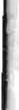 Pflug, of the Office of Neighborhoods, stated that up to $500 in matching funds can· be obtained by neighborhood group for membership-building activities.	She went on to explain that groups can apply for grants through the Small and Simple Fund and the Semi-Annual Fund, and passed out information about the application process.3.	NPP UpdateJan announced the workshop on Aurora, Saturday, June 27, at City Light.	Topics will include:	thedloo of Aurora, Aurora as a key transport corridor, the need for mar open space on Aurora, the difficulty of crossing Aurora, and the need fora consortium of neighborhoods along Aurora to work together in addressing these issues.Paul Hovespie, of the Greenwood Community Council, pointed out that although businesses along Aurora generate considerable tax revenue, the area is not adequately served.NEW BUSINESSBy-Laws ReviewThe group reviewed the April, 1994, revisions of the By-Laws. Changes are being considered in the areas of Boundaries, Dues, and Honorary Memberships.	Board members agreed to work out proposed changes on their own and to submit them at future meetings.Representation to Northwest District CouncilJan presented a letter.stating how Licton Springs Community Council will be represented at Northwest District Council.(See attached)	Paul and Jan explained the purposes of Northwest District Council and of the City Neighborhood Council, and the importance of these networks to LSCC in budget initiatives and in enabling community groups to work on co mon problems.	The letter was discussed and approved.j(.l'.U.+MANLiz	announced that Sonja ·Goffman is scheduled to come to the October meeting to talk about crime - pre	vention and the Blockwatch Program.	The September meeting will be held following the Neighborhood Picnic.The meeting adjourned at 8:50. Respectfully submitted,Lotte Graham, Secretary Pro temporeLICTON SPRINGS COMMUNITY COUNCILMinutes of Board Meeting: January 20, 1999Present: Liz Kearns, Jerry Owens, Jan Brucker, Nancy Sharp, Dave Benson, Steve Hughes, Wally Fosmore, and Ellen Beck.Absent: Bethany Ryals, Lotte Graham, and Wanda Fullner.Visitors: Bob Messina, E.B. Hammer, Robert Carlson, Debra Willendorf, and Julia Christensen.President Liz Kearns called the meeting to order at 7:03 p.m. and had those present introduce and tell a bit about themselves. Wally Fosmore, Manager, Facilities Operations, North Seattle Community College, joined us for the first time as the representative from the College.Minutes of the November 18, 1998 meeting were approved as presented.Treasurer Nancy Sharp reported that we had not received any income since our last meeting. LSCC has a total of $571.63 in checking and savings.Liz Kearns gave a report on the Licton Springs Playground. Fibar has not been delivered as yet. An attempt was made on January 18th, but the truck was too large and could not make the delivery. The fibar does need to be in place before the new swings can be fully installed. This will be happening in the near future.Dave Benson gave a crime report. Dave has been our representative to the North Precinct for many years. He reported that the community representatives are now meeting with Capt. Cindy Caldwell and that the group is proactive. Dave Quiring is their chairman. Their main areas of concern are: (1) staffing; (2) drug abatement; and(3) controlling the sale of fortified wines. The North Precinct covers a large area with a large population, but our number of officers is less than other areas of the city proportionately. The Park Exclusion Ordinance was discussed as a means of controlling drug use/sale in public areas.Jan Brucker gave a short explanation of Kelm House, its location, Disc Golf Park, and the potential use of Kelm House.Jan also spoke to the group on the Northgate development. Simon Properties is planning to have businesses, a hotel, and a complex of multi-screen theatres with a total of 6,000 seats, and a parking garage on the southern parking lot. This lot already contains the Northgate Transit Center and is the planned site of an RTA station.Because of this, and because Touchstone Development is planning a redevelopment onthe north side of Northgate Way, citizens from surrounding neighborhoods (Northgate, Licton Springs, Pinehurst, Maple Leaf, Haller Lake, Lake City, Victory Heights) have formed a group called Citizens for a LivEable Northgate. Meetings of this group have been held and representatives have met with Councilperson Conlin. Jan said that there will be future meetings with Councilpersons Licata, Steinbrueck, Drago and McIver as well. Anyone interested is encouraged and welcomed to join this citizens’ group that has the goals of having environmental, traffic, and pedestrian safety issues adequately addressed by the City.Jerry Owens spoke about the parking situation in the Licton Springs neighborhood and about the Residential Parking Zone status that is a last option to control aggressive parking in the neighborhood by students of NSCC and NSCC employees. Wally Fosmore commented that at the time of the Master Plan for the College, the community had decided against instituting RPZ’s. Wally said that the college had volunteered to pay some expenses involved in RPZ’s, but he did not know the extent of that financial assistance. He agreed to research that and report back to the Board. A general discussion was held concerning the impact of instituting RPZ’s. It controls parking for people living outside our neighborhood but coming to the college, but at the same time restricts parking on the street by people living in the neighborhood. Jerry said that people should keep in mind that if RPZ’s were in place residents would be able to obtain passes for $27.00 per year per vehicle and would receive one guest pass per household. Those present commented that their households and others they knew of had two or more cars for members of a single household. Instituting Residential Parking Zones is a major step for residents and there are major ramifications to keep in mind. It was decided that discussion on RPZ’s would continue.Liz announced that upcoming meetings would be February 17 (Crime Report, Neighborhood Planning Report) and March 17 (RPZ).Treasurer Nancy Sharp accepted membership dues from many of those present. The meeting adjourned at approximately 8:35 p.m.Respectfully submitted,Ellen M. Beck Secretary\\MUNDT2\USERDOCS\EMBT\LSCC\MINUTES - LSCC - JAN 20-1999.DOC2LICTON SPRINGS COMMUNITY COUNCILMinutes of Board Meeting: February 17, 1999Present: Liz Kearns, Jerry Owens, Jan Brucker, Nancy Sharp, Dave Benson, Steve Hughes, Bethany Ryals, Lotte Graham, Wanda Fullner, and Ellen Beck.Absent: Wally Fosmore.Visitors: Capt. Cindy Caldwell – North Precinct; CPT Officer Zsolt Dornay – North Precinct, Noel Balantac, Jerry Kelley, Wanda Banta, David Leask, and Ken ThompsonPresident Liz Kearns called the meeting to order at 7:02 p.m. and had those present introduce themselves.Minutes of the January 20, 1999 meeting were approved as amended.Treasurer Nancy Sharp reported that she had deposited $190.00 in dues into the LSCC checking account. We received interest deposits in both checking and savings and had no expenditures. LSCC has a total of $762.13 in the bank.  Nancy reported that one check made payable to the Secretary of State in the amount of $10.00 had not yet cleared the Bank. After discussion, it was agreed that a letter of inquiry should be sent to the Secretary of State’s office.Old Business:RPZ. Jerry Owens reported that there was no limit to the number of permits a homeowner could have for vehicles, but each permit costs $27.00. He reported that the College, per their Master Plan, would pay for two permits per household. Jerry pointed out errors in the article appearing in the “Off-Campus Parking Draws Complaints” article in The Polaris, the NSCC newspaper. He said that there was a great deal of support in the blocks around the College for establishing an RPZ. The LSCC could request the RPZ be put in place, and does not have to receive a specific percentage of a vote of the residents to do so. Jerry said he would investigate whether the permits were linked to the homeowner or the resident. He will report back to us.Kelm House. Jan gave a report on Kelm House. A letter of intent for matching funds was sent to the Department of Neighborhoods in mid-January. These requested funds would be used for costs in connection with a handicapped entrance and bringing restrooms up to code. Jan said that Michael Dorsey, an architect who is with the Green Lake Community Counsel, looked at Kelm House and indicated that perhaps the house didn’t need as much work as we first had speculated. The refurbishment needs are being assessed.Playground. Wanda Fullner reported on Licton Springs Park. She recounted the history of success and mistakes, all of which have resulted in a fully funded playground. She reported that she had set up a brokerage fund to receive a donation of Microsoft stock, and that the donation has nearly doubled in value. She has not yet informed the Seattle Federation of Community Councils but will do so immediately. Wanda raised the topic of LSCC establishing our own tax- exempt status and using the existing overage in the Park account to pay for this process. Wanda said that we are presently under the umbrella of the Federation of Community Councils and while this is helpful to us, it also creates some problems. Discussion followed. It was decided that we needed more information. Wanda volunteered to research the costs and filing requirements toestablish tax-exempt status, and (ii) maintain tax-exempt status from year to year.Wilson School Site. Liz Kearns reported meeting with school board and letting them know that LSCC desires to have a “community center” at Wilson School. She said that she has spoken with Indian Heritage and Spice representatives to let them know that we are happy having them there and don’t wish to misplace them, but seek a home for our Community Counsel. We believe that it will take some time for us to actually have a Community Center there, but the seed has been planted. Jan mentioned that in comparison with other communities, LSCC is asking for much less than other communities and that members of the City Council find this refreshing!NPP. Jan Brucker reported that the Aurora-Licton Neighborhood Plan had been submitted to the City. One tour had already taken place and that next the entire City Council would be touring our neighborhood. There would then be a hearing in Council Chambers over our Plan. Jan reported that the Aurora Merchants had responded with comments. She said they were most concerned with new crosswalks disrupting the traffic flow on Aurora and plantings that would interfere with their signage. They favored overpasses and underpasses and low shrubs. For the most part, they had favorable and supportive comments.Citizens for a LivEable Northgate. This group was formed by residents from Northgate, Pinehurst, Maple Leaf, Haller Lake, Lake City, Victory Heights, and Licton Springs. Jan reported that she and Jerry are representing LCSS with this group. The group had requested and was granted a 60-day extension from the City for review of the Northgate Redevelopment Plan. Unfortunately the extension was granted on January 15, 1999, and the group not made aware of this until 30 days had already passed.  Therefore full benefit of the 60-day extension is impossible. Jan announced the Group would be meeting the following Saturday morning, 8:30 a.m., Rose Room, NSCC. They need people to comment, make recommendations, and help the Group focus and make sense of the Northgate plans.Crime in Licton Springs. Captain Cindy Caldwell was introduced and commented that being asked to talk about crime in LSCC for the amount of time that she was allotted was impossible and, in fact, putting crime and LSCC together was an oxymoron! She introduced out new Community Police Team Officer – Zoldt Dornay, who has been with the Department for five years. Captain Caldwell said she is very concerned about staffing in the North Precinct. She said that 16 new hires would be coming on board in the near future (department wide) and another 22 “soon.” She was going to campaign for as many officers as she can get. She said that she was hoarding overtime hours and would use what was available during the summer so that more officers would be visible. She said that most crimes in the North Precinct were vehicle crimes. Captain Caldwell next asked us to tell her our problems. Guests, Jerry Kelley and Noel Balantac, block captains living near LS Park, recounted problems they had experienced, mainly with youths having late hour parties and driving on the lawn areas, and adults who park trailers and campers next to the Park for long periods of time. Captain Caldwell encouraged residents to contact Officer Dornay if they knew of non-emergency situations or had suggestions on how to solve ongoing problems. The job of CPT officers is to listen to citizens and help them with concerns and problems. They also serve as the liaison between citizens and other City officials (i.e., abandoned vehicles, houses).Liz announced that the Seafirst Branch on Aurora will be closing March 1, 1999. The bank owns the land and building, so no other bank will be going into that space. The ATM at that location will still be open.Liz next asked for volunteers to join her in reviewing the LSCC Bylaws and compiling recommendations. Jan Brucker, Jerry Owens, and Lotte Graham volunteered.Liz announced that there would be elections at our April meeting and that our next Newsletter would be put out using NPP funds.The meeting adjourned at approximately 8:45 p.m. Respectfully submitted,Ellen M. Beck Secretary\\MUNDT2\USERDOCS\EMBT\LSCC\MINUTES - LSCC - FEB 17-1999.DOCLICTON SPRINGS COMMUNITY COUNCILMinutes of Board Meeting: March 17, 1999, President’s Board RoomPresent: Liz Kearns, Jerry Owens, Nancy Sharp, Dave Benson, Steve Hughes, Wanda Fullner, and Ellen Beck.Absent: Jan Brucker, Bethany Ryals, Lotte Graham, and Wally Fosmore. Visitors: Dr. Kathleen Noble (President – NSCC), Christopher Williams (ParksDepartment – North Division Resource Manager), Pam Larsen, Debra Willendorf, Ken Thompson, John Meerscheidt, Jack Whisner (Metro), and Andrew Schmid (Cynthia Sullivan’s office).President Liz Kearns called the meeting to order at 7:05 p.m. and had those present introduce themselves.Minutes of the February 17, 1999 meeting were distributed, read and approved.Dr. Kathleen Noble: Liz gave Dr. Kathleen Noble the floor to let her tell us a bit about herself. Dr. Noble said she was not a stranger to the Seattle area, as she has relatives here and has made many visits to our fair city in all seasons prior to accepting the presidency of NSCC. Dr. Noble is originally from South Carolina! She encouraged everyone to take advantage of what the College had to offer and welcomed input from us.Christopher Williams: The floor next went to Christopher Williams, who is Resource Manager for the North Division of the Parks Department (8,000 acres of Park land).Mr. Williams stressed that the City wants the community parks and matching funds programs to be successful. He said the City’s new approach is to work with neighbor- hoods to identify their priorities. He also noted that Licton Springs Park had been neglected in past years and would be getting long-deserved attention now. He said that there is money ($5,000.00 to $10,000.00) for improving the plantings (using native plants) in the play area. He said that $90,000.00 would be earmarked for Licton Springs Park. The design work would occur in 1999 and the construction work in the year 2000. Mr. Williams told us that the project manager is Paul West, who is an urban forester.He said he would have Mr. West contact Liz.Mr. Williams said that Seattle Public Utilities handles all public water, surface water flows, and utilities. They will be addressing the movement of water south of the Park. He said the long-term vision is to end up with something like Meadowbrook Pond. He said that daylighting was still being studied.Mr. Williams said that in the year 2000, $180,000 would be spent in reconstructing the boardwalks, and perhaps some redesign. Liz and others stressed that LSCC needs to be involved in planning in connection with the Park. Liz said that the scale of our bridges and boardwalks should be in keeping with the character of our Park.Mr. Williams said that a request for matching funds had been received for Kelm House and that Parks was helping Jan Brucker and Sheryl Stich to make sure all the necessary documentation is received. He said that the City has set out the requirements needed for Kelm House to be a viable project. He noted that there is a buyer for the house, someone who would remove the house from the property. He said that an April 16th deadline had been set for submitting the application for matching funds to develop Kelm House.There was also discussion of the bathroom at the Park, which has been closed for the winter. Members of the community would like the door to be moved so that it is on the west side, not the east side (as it is presently). Mr. Williams said that this involves redesign, and it would be a capital improvement project. He said he would investigate to see if any funding existed to begin work on the bathroom at this time. Otherwise he urged us to contact Parks if we knew of anyone who would like to be involved in the project, and was experienced, capable and willing to work with the City. This could become a small and simple project for the design phase. Projects can get done much faster when this happens. And this is something that Parks would like to see happen more often when it fits the needs of the community and the City.Mr. Williams said that there will be a much greater Parks Department presence in the Park. There will be coverage seven days a week. Bob Baines is the acting crew chief for Licton Springs Park. His number is 684-4958. Mr. Williams also gave us his phone number: 233-3960.Questions to Mr. Williams: There are two piles of dirt south of the swing sets. Is this something that Parks can take care of? Answer: Yes.There is a small path around the wetlands (inner) portion of the Park. Will this be addressed in the plan? Answer: Yes.The Park needs about 20 additional yards of fibar. Can this be delivered? Answer: Yes.Mr. Williams was thanked for coming to our meeting and having so much information for us.Treasurer’s Report: Treasurer Nancy Sharp reported that we had received $115.00 in dues as well as $.49 in interest, and had paid for Newsletter postage and two $10.00 Starbucks Gift Certificates for Capt. Caldwell and CPT Dornay. LSCC has a total of$750.88 in the bank.Old Business:Dave Benson announced that of the 18 to 20 new officers for the entire City, the North Precinct received eight (or almost half). Dave also reported that Capt. Caldwell and CPT Dornay were very happy to receive the Gift CertificatesWanda Fullner reported back on tax-exempt status.  She said that it was laborious to set up, but then easy to maintain. An accountant or CPA was required to set up tax-exempt status, but once that was accomplished no reporting or annual fee was required. Wanda recommended that we leave things as they presently are. We have a Special Projects Account with the Federation of Community Councils and this can work well for us.  We just have to maintain  the necessary trust level and good lines of communication. Wanda said that the brokerage account for the donated stock has been squared with the Federation. Wanda said that a $500.00 donation to the Council is coming from the broker for her house sale. These monies will be deposited in the Federation account so that Mr. Turner can get a tax donation for his gift. The $500.00 will be earmarked for the Council picnic.Liz said that Jan Brucker had indicated that NPP monies could be used to pay for our last Newsletter. If this is the case, we will have more funds available for Newsletters. A suggestion was made by Debra Willendorf that we should consider e-mailing our Newsletter. It was pointed out that right now we need the numbers to get our mailings out as economically as possible, but perhaps in the future this would be possible.A discussion was had regarding the RPZ. Liz said that her car had been clipped and she was interested in getting flyers out to the affected homes. Debra Willendorf asked about having a day rate at the NSCC lots.Liz said that she and Jan Brucker had had a meeting in January with Seattle School District people (Gretchen Miller and Kathy Johnson) regarding the Wilson Site in connection with NPP efforts. We know that Coho will be moving and perhaps also Indian Heritage. The community is concerned about not having a school at the site. It was noted that School District employees prefer coming to Wilson and like having administrative functions there.New Business:Liz related that Bob Messina had told her that gravel was needed for the pathway and that he was seeking donations.Liz told of getting a request from Susan Parks (Jet City Maven) for a donation of$25.00 as a Happy Anniversary Greeting. She mentioned that a similar request had been received during the holidays for a holiday greeting This led into the discussion of outreach and advertising. It was noted that when we send a copyof our Newsletter to the Maven, we don’t see information coming into the publication. It was pointed out that press releases were normally sent to publications when you wanted information published. The use of banners/signs and sandwich boards was discussed. Dave Benson mentioned that sandwich boards were excellent way to get our name out in greater visibility and a good way to announce meetings. It was believed that perhaps some sandwich boards were at Jan and Dave’s house as we had used them in the past. It was thought that some cleanup and repainting might be necessary. Nancy volunteered to call Jan and inquire. Andrew Schmid said that membership drive funding in the amount of $500.00 was available. He would get back to Liz.The following people have terms expiring in April: Wanda Fullner, Dave Benson, Jerry Owens, and Steve Hughes. Board elections will take place next month.The meeting adjourned at approximately 9:00 p.m. Respectfully submitted,Ellen M. Beck Secretary\\MUNDT2\USERDOCS\EMBT\LSCC\MINUTES - LSCC - MARCH 17-1999.DOCLICTON SPRINGS COMMUNITY COUNCILMinutes of Board Meeting: May 19, 1999, President’s Board RoomPresent: Liz Kearns, Jerry Owens, Nancy Sharp, John Meerscheidt, Wanda Fullner, and Ellen Beck.Absent: Jan Brucker, Randy Elder, Lotte Graham, Bethany Ryals, Wally Fosmore, and Dave Benson.Visitors: Dale Cummings, Daniel Cautrell, Lisa Henry, Harold Schmidt, Edie Whitsett, and Andrew Schmid.President Liz Kearns called the meeting to order at 7:10 p.m. and copies of the minutes of the LSCC April meeting were distributed for review. Those present were asked to introduce themselves.Minutes of the April 21, 1999 meeting were approved as presented.Treasurer Nancy Sharp stated that LSCC has a total of $882.48 in checking and savings. President Liz Kearns clarified that we have a credit of 3,000 copies for future printings of the Licton Springs Currents and the picnic flyers. Wanda Fullner said that the designated money for the picnic would be transferred into the LSCC checking account.Dale Cummings, of Metro, next spoke about the plans for having the four bus shelters at the intersection of 85th and Aurora painted.  Dale told us the funding for this project is from the One Percent for the Arts money from the City. He told us Metro has an Arts Program and that Metro is happy to work with communities to get bus shelters painted. For the current year Metro has received $12,000.00 for transfer point projects. Dale explained the process by which artists are selected after the artists have submitted their names for the Mural Registry.  When artists are needed for specific projects, Metro refers to the Mural Registry for available artists. Metro puts a protective coating over the murals once they have been painted so that any possible graffiti can be more easily removed. The bus shelters will also have a spot to (possibly below the posted schedule) to give information about the artist and the bus shelter mural.Dale Cummings next gave the floor to Daniel Cautrell, the artist who will paint all four of the bus shelters. Daniel gave a presentation of his ideas for one of the bus shelters, as he works on the shelters one at a time. He explained his ideas and asked for our input. The miniature of the mural which he presented was beautiful and we were all favorably impressed with Mr. Cautrell’s work and excited that he would be doing all four murals.Lisa Henry, the neighbor whom Liz recruited to work on our neighborhood’s website, was introduced. We all applauded Lisa on the site. Lisa asked for input from us on the website she created at inforcedesign.com/lictonsprings. Suggestions were given on what additional information should be included.Old Business:NPP: A neighborhood planning meeting to brainstorm for the presentation of the Aurora-Licton Plan is set for Saturday, May 22, from 9:00 a.m. to noon, at City Light. On Wednesday, May 26th, there will be a City Council meeting beginning at 6:00 p.m. at City Light, at which the Aurora-Licton Plan will be submitted to the City and public comment will be taken. Everyone was urged to attend this important meeting.RPZ: Wally Fosmore had confirmed that NSCC will pay for the implementation of an RPZ in Licton Springs. Liz asked Jerry Owens to write a letter to the City of Seattle requesting implementation.Wilson Pacific School: Liz said that the community was very interested in the Wilson Pacific site for a “community center” and that we should keep chiseling away at the School District. It is important to us that a school and SPICE exist at that site. It also seems to us to be an ideal location for a “community center.”New Business:A discussion was had about Licton Springs Park and the long range design/plan for the Park.  SPU wants to help mitigate flooding and increase the efficiency of the wetlands. It is their goal to increase retention/detention at the Springs. John Meerscheidt agreed to be the point person for the Park Committee for discussions, etc. with Parks and SPU on this. It was suggested that our June meeting could focus on Licton Springs Park and what the plans are for it. It was suggested that Christopher Williams could be invited back and also that Mark Mead could be invited.Wanda Fullner stated that the bathroom door was still a priority for us, but that we would be trying to coordinate neighborhood matching funds to get that work done and Wanda thought that Christopher Williams might be able to locate funds for that project. Wanda pointed out the importance of taking advantage of equipment availability at the Park. When Parks has equipment there because of work they are doing we should at the same time keep in mind things we could ask them for assistance on.Liz shared communications she had gotten from Christopher Williams. Mr. Williams said in the e-mail that he did not have any design or anything for the bridge project or the reforestation project, but he is talking with SPU to see if it is possible to potentially increase the scope of the budgeted work at Licton Springs.Vice President Jerry Owens will be chairing the June meeting because of President Liz Kearns’ absence.The meeting adjourned at approximately 8:55 p.m. Respectfully submitted,Ellen M. Beck Secretary\\MUNDT2\USERDOCS\EMBT\LSCC\MINUTES - LSCC - MAY 19-1999.DOCLICTON SPRINGS COMMUNITY COUNCILMinutes of Board Meeting: June 16, 1999, President’s Board RoomPresent: Jerry Owens, Nancy Sharp, Randy Elder, Lotte Graham, John Meerscheidt, Wanda Fullner, Jan Brucker, and Ellen Beck.Absent: Liz Kearns, Bethany Ryals, Wally Fosmore, and Dave Benson.Visitors: Sonya Edwards, Pat O’Brien, Jerry Smith, Janine VanSanden, Dave Barber, Bert Bradley, Ron Fleming, Lorna and Ed Aites, Bob Messina, and Jan Avinger-Jacques.Vice President Jerry Owens called the June meeting to order at 7:03 p.m. and copies of the minutes of the LSCC May meeting were distributed for review. Those present introduced themselves.Minutes of the May 19, 1999 meeting were corrected (Jerry Owens’ last name was misspelled several places) and thereafter approved.Treasurer Nancy Sharp reported that LSCC has a total of $852.81 in checking and savings.Wanda Fullner stated that LSCC’s Microsoft stock was valued at $4,300.00. She also stated that the $500.00 donation from Roger Turner was still in the Special Projects account where it earns higher interest than it would if placed in LSCC’s general bank account. It was agreed that the funds should remain in the Special Projects account until needed for the LSCC picnic.Wanda also raised the question of using $100.00 of the LSCC general account funds to purchase a plaque in appreciation of the volunteers who have worked so hard at the Park. Wanda reported that Quiring would install the plaque/brick free of charge.Discussion followed. The consensus was that new donations should be used for the appreciation plaque. Dave Barber indicated that he would contribute towards this.Sonya Edwards, the new Project Manager for Seattle Public Utilities Engineering Services Division for the Licton Springs Project, next spoke to the group and told us something about herself, her goals for the project, and her job at the City. Sonya told us that she is the fourth project manager for the Licton Springs Drainage Project. She told us that exactly which specific area(s) of the Park that might be involved in the drainage improvement activities would depend upon what SPU’s consultants determine are the best strategies for dealing with the drainage problems in the Licton Springs area as a whole and as a part of the larger Densmore Drainage Basin. She mentioned that PamMiller (who was the original project manager and was also in charge of the Meadowbrook project) is her mentor and that she is contacting everyone that she is told about who could bring her up to speed on our project. She pointed out that the Wilson Pacific site is under the purview of the Seattle School District. Sonya said her goal was to address the issues of retention and detention in connection with drainage as an enhancement to the community. She said she wanted us to be able to put a face to her name and the SPU organization and she wants us to know her and how to contact her (telephone: 615-0868; fax: 233-1532; e-mail address: sonya.edwards@ci.seattle.wa.us). Sonya said that a consultant would be hired to work with SPU next month. Licton Springs is part of the Densmore Drainage Basin. A Scope of Work would be ready for us to review and to give input to in September.Sonya advised the Council to prioritize. She suggested that we could do a workshop with SPU, Parks, the consultant for the Park project, and the School District. She told us that to get the Seattle School District to participate we need to extend a formal invitation to them, and also extend the invitation to someone higher up the management structure than Gretchen Miller. She suggested that we invite Kathy Johnson, who is in charge of Facilities.Pat O’Brien, also with SPU, wanted the community to feel free to contact her at SPU with our concerns, and urged us to be active. Pat and Sonya both told us to prioritize and let the City know what was important to us. They both mentioned stressing what was important in our plan. Pat O’Brien’s phone number is 684-7655.Discussion continued about the Park. Nancy Sharp suggested that we need to have an informational kiosk at Licton Springs Park to let people know what is happening and why. Randy Elder asked if perhaps Sonya could give updates via our web site? Sonya said this was a good idea to explore, but coordination with the City was needed and she would have to go through channels with the Communications people at SPU.John Meerscheidt requested an update from the Parks Department on the native plantings and the repair of the bridges and boardwalk. He was concerned about the timing being correct, that the work of Parks is not undone by the work of SPU. He also was concerned about timing and wanted to be sure that the boardwalk/bridges would be considered a repair project and not a new project. We were reassured that money for the work at Licton Springs would not disappear because the funds have been allocated for the year 2000 construction period.Jerry Smith, who is the Parks Department person in charge of maintenance of Licton Springs Park, said that at present he was waiting to see what the overall plan for the Park would be. He said that the pond was pretty silted up and that vegetation was taking over. He said that there was a manmade bladder on the bottom on the pond. He also thought that we could learn from Meadowbrook. Jerry Smith said that ease ofmaintenance was important to him. The plans for the Park should keep in mind how the Park will be maintained, and ease of maintenance should taken into account and given priority.Janine VanSanden, who is North Division Volunteer Coordinator for the Parks Department and knowledgeable about Licton Springs Park, said that the pond had not been dredged, but in the past people had dug out cattails, etc., as well as some of the accumulated silt. The person in charge of the vegetation for the Park is Mark Meade, who is the Urban Forester for the Northeast Division. He is also in charge of the vegetation in the North Division along the Burke-Gilman Trail and in Carkeek Park.Sonya Edwards stated that she is attempting to have Licton Springs added to the broader study of the Densmore Drainage Basin that is planned. Additional funding would then possibly be available.Dave Barber, who is a strategic planner with the City of Seattle, next took the floor. Dave showed us a series of pictures of Licton Springs Park and the streets south of the Park in their flooded states to dramatize the amount and effects of the flooding that routinely takes place from the Park to Wilson-Pacific School. He also had maps showing the drainage system for the north end. Dave urged the Council and SPU to take into account the existing drainage system that affects, could affect Licton Springs. Dave urged the Council to be involved and to be a watchdog – to have Parks work with us. Dave is working with the Haller Lake Community and also told us about the landfill in that neighborhood that is leaching.Wanda mentioned that our latest experiences with Parks has been very good and we were appreciative of their efforts on our behalf. Wanda stated that she anticipated the good relationship to continue in the future.Questions/Comments: Randy asked Dave if LSCC should be monitoring the landfill that is leaching? Dave replied that Haller Lake was asking for community input.Has the water of the pond been tested? What is the water quality? Sonya noted that she would follow up on this.We should invite the NW Coordinators to meet with us.Pat O’Brien asked about what funding uses the Planning Group had planned. Jan Brucker responded that the plan had earmarked the $40,000 for a Nature Walk (including Pillings Pond, etc.); an office/storage area for the community; a library/community resource center; and an arts council.Randy brought up a wish for a small amphitheater to accommodate perhaps 20 people. He suggested that After Long Silence could perhaps be persuaded to do a reading. It was pointed out that an amphitheater was included in the plans for the Wilson-Pacific site.The Graffiti Hot Line number is 684-7587 and the phone is answered from 7:00 a.m. to 5:00 p.m.RPZ: Jerry Owens provided Board members with a copy of the letter sent to SEATRAN on June 6, 1999, requesting that an RPZ be established in the vicinity of North Seattle Community College.The meeting adjourned at 9:00 p.m. Respectfully submitted,Ellen M. Beck Secretary\\MUNDT2\USERDOCS\EMBT\LSCC\MINUTES - LSCC - JUNE 16-1999.DOCLICTON SPRINGS COMMUNITY COUNCILMinutes of Board Meeting: September 15, 1999, President’s Board RoomPresent: Liz Kearns, Jerry Owens, Nancy Sharp, Randy Elder, John Meerscheidt, Wanda Fullner, Jan Brucker, and Ellen Beck.Absent: Bethany Ryals and Wally Fosmore.Visitors: Susan Dehlendorf (Department of Neighborhoods), Dave Barber, Harold Schmidt, Marv Schmidt, Matt Sparke, Bob Messina, Ken Thompson, Patti Harrop, Debra Willendorf, Sonja Condon, Sheryl Stich, Pam Larsen, and Edie Whitsett.President Liz Kearns called the meeting to order at 7:03 p.m. and copies of the minutes of the LSCC June meeting and the August 4, 1999 community meeting were distributed for review. Those present introduced themselves.Wanda Fullner announced that the money for the plaque honoring volunteers who worked on the Park had been raised and that the plaque had been obtained and installed on the second picnic table.Minutes of the June 16, 1999 meeting were approved.Treasurer Nancy Sharp reported that LSCC has a total of $882.11 in checking and savings, after receiving nearly $200.00 in membership dues over the summer.Old Business:Licton Springs Park: It was announced that a walk-through of the Park with Christopher Williams and other Park Department personnel from other departments with an interest in Licton Springs Park would take place at 6:30 p.m. on September 27th. All present were encouraged to take part. It will be an opportunity to graphically point out areas of importance in the Park and work that we would like to see done.Wilson Site: An update on the Wilson site was given by Jan Brucker. Indian Heritage School is leaving the site. Andy Lawson, the principal who was willing to cooperate with us, has resigned and the new principal, Joe Drake, is Marshall’s principal and the Indian Heritage School will presumably be moved to Marshall. The Wilson-Pacific site is going to become totally an administrative and utilities site for Seattle School District needs. The work going on at the school presently is a re-roofing project. An Aurora- Licton Neighborhood Planning Group meeting was held in the school’s cafeteria on Tuesday evening and the cost for using the space was $92.00. Jan emphasized that weneeded to pressure the City to pressure the School District to cooperate with the community. We can also contact the Office of Education in the Department of Neighborhoods for lobbying help.New Business:  Liz announced that Greg Abbey has been transferred from the Oak Tree Larry’s Market to the Mercer-Queen Anne Larry’s location. Mr. Abbey was a great supporter of the neighborhood and it was agreed that a Certificate of Appreciation and letter should be sent to him. Wanda agreed to contact Miriam regarding the Certificate and coordinate getting it framed. Also, Mail Boxes Etc. donated the paper for the flyer that advertised the picnic. A letter of appreciation should also be sent to Mail Boxes Etc. Liz indicated she would take care of this.Newsletter: October 3rd is the deadline for the next Newsletter. Liz requested help in getting the Newsletter ready for mailing. She estimated a mailing party could be planned for October 10th. She said she would send out an e-mail with details. Everyone was encouraged to donate materials for the Newsletter.Halloween in the Park: We will be sponsoring Halloween in the Park again this year. A signup sheet at the picnic got quite a bit of interest. It will be advertised in the Newsletter.Picnic: It was agreed that the September 11th picnic was a success. Liz informed the Board that Larry’s Market has agreed to provide the hot dogs, cooks and sodas for 500 people next year. This is fantastic news.Greater Licton Arts Council: Jan Brucker presented information to the Board. The Arts Council was incorporated on June 4, 1999 as a nonprofit corporation with a mission of building awareness for the arts and encouraging art activities in the community. Jan explained that the Kelm House was not the primary focus of the Arts Council, but had been put on the “front burner” because of the Parks Department’s imminent schedule/plans for tearing down/removing the house.The Board gave unanimous recognition of the Greater Licton Arts Council.NPP Stewardship: Susan Dehlendorf, Neighborhood Development Manager for the NW Sector. Susan said she was one of six managers for the City. She explained that a stewardship entity is needed for each neighborhood that participated in the planning process to oversee and steward the neighborhood plan, portions of which have been incorporated into the City’s comprehensive plan. Members of the stewardship entity have to be willing to plan and participate in neighborhood and sector meetings, meet with Susan, and take responsibility for management. Because implementing the plan is a long-term project, members need to work on updating the plan, responding to changes, and aligning City efforts. Members must work on outreach to the greatercommunity and provide feedback to her and the Department of Neighborhoods. The stewardship members would receive support from the City, not in terms of money, but in advice, clarity of responses, guidance, and assistance communicating with the appropriate persons in City departments. The members would also propose uses for the EIF funds (early implementation money). Susan told us that we are one of five neighborhoods who have not made a decision on our EIF funds. She said the proposal should be submitted to the City by early December at the latest. After approval, the money can come directly to the group, or partly to the group and partly to a City department carried out the plan. Susan confirmed that there was no proposal being considered at the present time for using the Aurora-Licton Neighborhood Planning Group’s early implementation funds.A general discussion of stewardship followed, whether the stewardship group should be the Board, or a group affiliated with the Board. Jan Brucker stressed that it was important for the stewardship group to “own” the Plan – make it happen.Randy Elder moved that the Council formally undertake stewardship of the Aurora- Licton Neighborhood Plan. Nancy Sharp seconded the motion. It was unanimously passed.Wanda Fullner moved that the co-chairs of the Aurora-Licton Neighborhood Planning Group, Jan Brucker, Jerry Owens and Sheryl Stich, become the co-chairs of the Aurora- Licton Stewardship Committee of the Licton Springs Community Council Board. Ellen Beck seconded the motion. It was unanimously passed.Susan Dehlendorf requested an outline of the decision-making process for the stewardship group.Resignation of Lotte Graham/New Board Member: Liz reported that Board member Lotte Graham has sold her home in Licton Springs and moved. Lotte therefore resigned her Board seat. Debra Willendorf and Bob Messina were both willing to join the Board and gave brief statements. With Debra and Bob out of the room, discussion was had and a vote taken. Bob Messina was confirmed as a member of the Board effective immediately. Debra Willendorf was asked to participate with the traffic group of the Stewardship group and asked if she was willing to join the Board in April. Debra indicated that she would.Proposal for EIF Money: Dave Barber passed out a memorandum regarding Early Implementation Funds and a proposal for same that he had prepared for consideration. He said he had responded with the proposal because of the information LSCC members had received prior to the meeting stating that a proposal for use of the EIF funds was in place. Members thanked Dave for his input.Comment: Susan Dehlendorf stated that proposals for mixed use of not only Wilson- Pacific and other school sites was now being addressed on the docket as a Policy Level Issue for the City Council.Jan Brucker said that the City was not cooperating with the Seattle School District, and because the request of the School District was at a quasi-judicial level for the City Council, it was impossible for community members to make comments in support of the School District’s request to move into the abandoned Post Office building.SP North Precinct: Randy Elder gave a report from the North Precinct where he is now our representative. He reported that Capt. Caldwell felt the staffing was at a good level. Incidents around the Park were discussed. Randy stated that the NP is keeping a presence at the Park with foot and bicycle patrols.The meeting adjourned at 9:15 p.m. Respectfully submitted,Ellen M. Beck Secretary\\MUNDT2\USERDOCS\EMBT\LSCC\MINUTES - LSCC - SEPTEMBER 15-1999.DOCLICTON SPRINGS COMMUNITY MEETINGMinutes of Meeting: August 4, 1999, Rose Room, North Seattle Community CollegePresent: Liz Kearns, Jerry Owens, Randy Elder, Lotte Graham, John Meerscheidt, Wanda Fullner, Jan Brucker, and Ellen Beck of the Licton Springs Community Council; Lowell Shields, President of the Disc Golf Association (Seattle); Margaret Anthony of the Parks Department; Laurie Ames of the Department of Neighborhoods; and K.L. Thompson, Betty Gibson, Muriel Bulmer, William Roberts, Wanda Sinnor, Alan Nordell, Bob Messina, Scott Bennett, Sarah Middleton, Harold Schmitt, Nel Mascall, Bert Bradley, Sonja Condon, Paula Srodawa, Judy Grombaule, Edie Whitsett, M. Hooper, Barney Baker, Debra Willendorf, Pat Jarden, Hiromi and Marc Pringry, Danika Lew, Jim Nichols, Trent and Paula Siegel, and Violet Paschki of the neighborhood at large.The President of the Licton Springs Community Council, Liz Kearns, called the meeting to order at 7:15 p.m., explaining that she was the mailer of the opinion cards that had been received by members of the Licton Springs community. She thanked everyone for coming. Liz said that Licton Springs had just completed two years of neighborhood planning and she would like to see everything in the plan implemented. She also stated that she felt the neighborhood should only have one big project at a time. Liz next explained that she would be introducing three individuals, who would elaborate on the three items listed on the cards – Wilson-Pacific as a potential community center; Licton Springs Park; and Kelm House.Jan Brucker at this time noted and said she was pleased to inform everyone that the City of Seattle had adopted the Aurora-Licton Community Plan on July 19, 1999. She said that at the present time the Licton Springs Community Council had not made an application for stewardship of the Plan, but she hoped that they would. The Plan has been incorporated into a matrix, a voluminous document, which is the City’s working document. Sonja Condon asked for a copy of the matrix.Jan stated that she believed the meeting had been prematurely called and that it was out of order. She said that a preliminary proposal had been submitted to the Parks Department, but the Parks Department has not yet responded back to the Arts Council. No dialogue had been initiated as yet. Jan stated that the proposal to the Parks Department did not create an either/or situation. She said that for anyone to make the determination that this community could only be involved in one project at any one time was incorrect.  Liz Kearns stated that she believed that limited funds were available from the Parks Department and it was detrimental to the community to have Kelm House applying for over $90,000.00 because that would preclude the community receiving any funding for other projects for perhaps up to two years. Wanda Fullnersaid she also believed this to be the case. Jan explained that their understanding was incorrect. Each project was evaluated on its own merits. The Parks Department did not make the decision on which projects would get funded.  The funding decision was made by a citizens group.Margaret Anthony stated that Jan’s statement was correct. Laurie Ames agreed and added that multiple groups can apply in the same funding cycle. Margaret Anthony said that she was involved in gathering information so that she could make a recommendation to the Parks Board on the Arts Council’s project. She said she felt it was important to find out how much support there was in the community for the project.Again, Jan stated that she felt it was out of order to ask that question at this time, because there was so much time remaining before a firm plan could be presented to the Council or the community. Jan also felt the meeting had been misrepresented. That there seemed to be a total focus on Kelm House.Liz stated that she was upset that the Council had not received a copy of the latest correspondence from the Arts Council to the Parks Department. Jan clarified that what had been presented was basically the same information as was provided to all members of the Council at the April 21, 1999 meeting. Jan apologized for not providing the Council with a copy of the proposal. She also apologized that Lowell Shields did not get an updated copy.Wilson-Pacific: Wanda Fullner spoke to the use of a portion of the Wilson-Pacific site as a community center. She said she was gratified with what the Council has accomplished. She wanted to give people an idea of what was possible if we went ahead with the pursuit of W-P as a community center. At the present time, Wanda stated that the school was surplus; that Indian Heritage School was still there, but we did not know for how much longer; Coho School had already moved; Spice is there at present. She said that as a community center/facility there were various spaces potentially available for our use: classrooms, meeting rooms, gym, auditorium (with stage). She suggested that we could have art classes, art studios, garden club, tai chi. Other suggestions were: community gardens, indoor play area for children, tennis courts, swimming pool. Wanda said that we could request that the Parks Department begin scheduling classes at the site. Seattle Public Utilities has already designated funds to address the drainage problems at the School and playgrounds/play fields.The Seattle School District has, through the recent levy election, received $1,000,000.00 to renovate the playing fields. There is also the possibility of daylighting the creek.NOTE: Jan Brucker clarified that the Wilson-Pacific School has never been declared surplus. She said that there was good and bad news about the levy. The bad news was that the Wilson Pacific site was the last site slated to receive upgrades and because ofthe common history of cost overruns, the amount of money available for the site could decrease. On the positive hand, it was good because it would give time for the work of Seattle Public Utilities on the drainage problems at the site.Licton Springs Park: John Meerscheidt spoke about the Park. He noted that improvements had been made at the Park in the past couple of years. Because of the play equipment now installed, he noted that people were there each night, using the play equipment. John stated there is Seattle Parks Department funding to (i) replace the bridges and walkways (totaling $88,000.00), and (ii) revegetate the wetland area (totaling $44,000.00). He said that Seattle Public Utilities is also involved in the Park.The drainage for the Densmore Drainage Basin, of which Licton Springs is a part, is being studied with a goal of improving retention/detention of water in the wetlands. John stated that our goal was to (i) make sure the Departments communicated with each other, (ii) participate in the design process so that the replacement bridges and walkways complement the Park, and (iii) participate in the design of the revegetation, with a goal of enhancing the habitats for native wild life. He said that the Council would also be involved in community outreach, to answer questions that neighborhood residents will have as things start happening at the Park. John noted that another concern that the Council has had for some time is the need to relocate the door to the men’s restroom.  He stated that at present, we were working with Parks to finalize plans and locate funding for this project. John said that SPU would not begin implementation of the study until spring or fall of 2001, after they had observed a full cycle of activity at the Park. He said that perhaps the bridge work could be done before the SPU work.Kelm House: Jan Brucker spoke about Kelm House.  She had photos which were passed around that showed the house and park. A majority of those present indicated that they were familiar with Kelm House and the area. Jan gave a brief history of the community’s interest in Kelm House.  The idea of using Kelm House for community use began in 1992 when the house became vacant. However for the following five years, the Parks Department kept a caretaker living in the house. At the time the caretaker situation terminated, the neighborhood planning process began (1998). The Licton Springs neighborhood participated in the planning efforts that were supported by the City’s Neighborhood Planning Department. Our outreach area went beyond our borders (to 1st Northeast to the east, Dayton Avenue to the west, Green Lake Way to the south, and North 115th to the north) and involved mailing to over 8000 people.  Over 250 people attended one or more planning meetings. Interest in the Kelm House was followed up on by two committees: Open Space and Historical Preservation It was felt that the Kelm House could be a multi-purpose facility and provide income for its own care.The Greater Licton Arts Council was founded in June of this year after the Community Council indicated that it favored an Arts Council.Jan said that the latest proposal to the Parks Department included the use of the structure by up to five artists (probably in the basement, also perhaps in attic space), installation of a public restroom facility, meeting and gallery space upstairs. Ideas for the location also included a gardening and neighborhood beautification program there under a master gardener and installation of an outdoor sculpture garden in unused portions of the lot. The proposal does include Disc Golf remaining at the site and the adding of additional holes/moving holes.At this point, because he was on his way to work, Lowell Shields, president of Disc Golf Club spoke. He said that the Club had been in North Park for ten years and they appreciated the support they have gotten over the years from the community. He stated that North Park was the only place in the City where they were able to conduct their activities. He said that they were concerned about possible changes to the Park.He said that if a road was put in, it would reduce the number of holes and potentially disrupt the course to its detriment.NOTE: Jan stated that a driveway was in the proposal, not a road, but the Arts Council was not sure at this point what the City would require in the way of parking because of the House becoming a public facility.Lowell stated that if there was no Kelm House at the park, he would like there to be restrooms, a play area for kids, and a covered picnic table area.Margaret Anthony, Parks Department North District Manager, said that when a house is used for public purposes there are many more requirements. She said that the Parks Department had received no funding for maintaining Kelm House or North Park. She said they were appreciative of the Disc Golf Club for the work that they have done over the years improving and maintaining the Park. She said that the Kelm House was a private home originally that was to be removed when Mrs. Kelm passed away. She said that there were several inquiries regarding the home and that it would go out to bid if the proposal for developing it for the community was not given the go-ahead.Jan explained that the reason to try to develop Kelm House now was because if we didn’t do what we could now, it was a resource that would be lost to the community.COMMENTS: Some neighbors were concerned about possible increased traffic on 105th and 107th. Some expressed the concern that the traffic on 107th was already too heavy and too fast driving as people used this road as a shortcut to get to the freeway.If the traffic increased at all, it would be a hazard. One gentlemen said that he did not believe that Kelm House would remain open to the public. He said that he’d seen in the past that, sure, it started out that way, but then changed. Jan assured this gentlemen that it would be a public facility and the public would always be welcome. She saidthat the sculpture garden would be open to the public at all times, except when closed by the Parks Department, and there would be no way to prohibit the public from walking through the garden. It is the intent that the public enjoy the garden.Randy Elder, a Board member who had to leave to go to a meeting at the North Precinct said that he urged people to contact him if they had any questions or comments. He gave his phone number (522-1779) and his E-Mail address (randal.elder@att.net).Randy said that he supported the Wilson-Pacific site development, the Park, and the Kelm House project. He said that what he had heard tonight about what could be happening there sounded very good to him. He even had further suggestions for the Kelm House that involved social services. It was pointed out to him that this would not be possible at Kelm House.Wanda Fullner requested that the money issues be addressed. She was in favor of putting efforts and money towards the Wilson-Pacific site. Laurie Ames confirmed Jan Brucker’s earlier statement that asking for funding for Kelm House did not preclude seeking funding for other projects in the neighborhood. Jerry Owens added that whoever has the best project, gets funded. Projects are evaluated and judged independently and neighborhoods are not limited in the number of projects they can have at one time.There seemed to be a consensus to know how much money was being talked about with regard to Kelm House. Jan stated that the total cost stated on the proposal was$95,000.00. This cost included the cost for a new roof, asbestos removal, adding a handicap access, installing two public restrooms, and renovating for gallery space, classroom space, and artist studios. The artists using the studios would pay rent which would go towards upkeep of the House.Jan stated that no application for funds had been made to the Department of Neighborhoods, but there were various funding sources available to seek support for the project. Jan pointed out that the Mayor wants to promote artist space in the City and at present there is none in Licton Springs.Jan also pointed out that getting cooperation from the School District is very difficult. People should be aware that a committee of the City Council had voted against letting the School District take over the warehouse space to centralize their services – something the School District has been seeking for years. She urged everyone to contact members of the Council and voice support for the School District’s consolidation move when the full Council votes.Jan stated that Licton Springs is a neighborhood of diversity. The Disc Golf Association that uses North Park is not just a local group, but regional and international. There is no way to measure the contributions of the Association at North Park. Especially sincethe whole north end of the City is under served by Park facilities. The Greater Licton Arts Council would serve all walks of life. It would be open to the public.Liz criticized Jan for making a proposal without the permission of LSCC. Jan apologized for not getting copies of the Kelm House proposal to the Council. She said that it was not her intent to act in secret and she had never done anything behind the backs of the Council. Jan explained that she was going through a divorce and had a lot going on in her personal life. She said she would provide copies both to the Council and to Disc Golf Association. Jan also pointed out that the proposal was essentially the same as given to the Council on April 16, 1999, just with new information about the Arts Council. Jan reminded all that LSCC had asked that an Arts Council be formed to administer the project and be the formal applicant for any Neighborhood Matching Funds.Sonja Condon said that she wanted to acknowledge the work of Disc Golf Association. She also said that a picnic area could be added near the trees.Others were concerned about mixing uses at the Park. They felt the discs could cause harm if they hit a person.Edie Whitsett said that she supported the Kelm House project. She said she didn’t understand why, if there were a group of people willing to put their energy into working on the Kelm House, this wasn’t all right. Funding would not be taken away from anyone else. Edie also expressed frustration because she felt that without a formal project it was hard to get support for something that didn’t exist.Margaret Anthony said that it was possible to get letters of support that entities will donate or contribute if and when a project is okayed. She also clarified that public parking needs are greater than private parking needs. She said that there would be special requirements for the basement lighting and ventilation because of the proposed use that space for artwork. She said that first the proposed project is studied, which is what she was doing – gathering information, then it is presented to the Park Board, and then a recommendation made by the superintendent.Jan Brucker stated that the project required no community support to be given to it. It had momentum of its own.Wanda Fullner said she hadn’t seen support and questioned whether there was broad- based support for the project.Jan requested that the Arts Council be allowed to grow. It deserved that opportunity. Sarah Middleton stated that she was on the Arts Council and gave it her full support.Jerry Owens stated that it seemed to him that funds and possibilities were the greatest for Wilson-Pacific.Wanda stated that we can begin already with the Wilson-Pacific site by requesting the Parks Department to set classes. We can organize our own volleyball, softball games. We can perhaps request matching funds.Margaret Anthony stated that the Parks Department and the School District have an ongoing arrangement for exchanging uses.No vote was taken. The meeting adjourned at 9:00 p.m. Respectfully submitted,Ellen M. Beck, SecretaryLicton Springs Community Council\\MUNDT2\USERDOCS\EMBT\LSCC\MINUTES - LS - AUGUST 4, 1999.DOCLICTON SPRINGS COMMUNITY COUNCILMinutes of Board Meeting: October 20, 1999, President’s Board RoomPresent: Liz Kearns, Jerry Owens, Nancy Sharp, Randy Elder, John Meerscheidt, Wanda Fullner, Bob Messina, Pam Larsen, Wally Fosmore, and Ellen Beck.Absent: Jan Brucker, Bethany Ryals, and, Sheryl Stich.Visitors: Debra Willendorf, Harold Schmidt, Marv Schmidt, Yvonne Pilling Zoretic, William Roberts, Bob Fortune, Hugh Russell, and Andrew Schmid (Cynthia Sullivan’s office).President Liz Kearns called the meeting to order at 7:00 p.m. and copies of the minutes of the LSCC September 15, 1999 meeting were distributed for review. Those present introduced themselves.Minutes of the September 15, 1999 meeting were approved as presented.Treasurer Nancy Sharp reported that LSCC has a total of $923.85 in checking and savings.Wanda Fullner reported that she had cashed in some of the Microsoft stock of the LSCC Playground Committee because of having to pay $900.00 in expenses in connection with brick orders and installing the plaque, and a $250.00 bill for fibar. There are still 38 shares of Microsoft stock that are being held. Wanda said that the treasurer of the Seattle Federation had given us another year to keep the account we hold with them open.Old Business:North Police Precinct: Randy Elder reported that he had missed the last meeting at the precinct and had not yet received the minutes from same and so had no news for us.He said there would be another meeting in two weeks and so at our November meeting he would update us on that meeting and also the meeting he just missed.Liz Kearns said that she would contact Joan Rosenstock and invite her to a meeting to talk to us about the expansion plans for the North Precinct Building.Wilson Site: Liz reported that the Pow Wow held October 1st at the Indian Heritage School had been very well attended. Liz also reported that she has spoken with Kathy Johnson, Facilities Director for the School District, and been told that Indian HeritageSchool has been downgraded to a “program” and given one year to show improvements and viability as a separate “school.” Liz reported that the School District will be putting offices in the cafeteria and using the space at W-P until the District consolidates and moves into the former Post Office site. At that time, W-P would be surplused or converted into a middle school.Licton Springs Park: John Meerscheidt gave a brief report on the Park, basically reiterating the information he contributed to the Newsletter. R.W. Beck is the consulting firm hired to do the drainage study of the Densmore Basin (of which Licton Springs is a part). He said that although there would be no work on the plantings or boardwalks until Seattle Public Utilities completed their study, the Parks Department will be removing the middle part of the bridge in the middle of the pond that presently is partly fallen and providing a space for “campers – with electricity yet!” Realigning the door to the men’s bathroom is also a priority with the funding to possibly come from the safety budget. Liz said that she did not want the bathroom open to the public until the door had been realigned. There was a brief discussion about the lights on Ashworth – do they shine directly into the pond and detrimentally affect the frogs??Liz said that she has attempted to meet with Fred Church and would continue to do so. Randy Elder raised the lack of parking at the Park and thought perhaps cut-outs could be created. Liz asked Randy to explore possibilities with SeaTran.Liz reminded members of the Wetlands Field Trip on Saturday, September 23, 1999. We will all meet at the north end of the College (at 100th where it ends in the parking lot) at 9:00 a.m. Mike Brokaw will first take us on a tour of the NSCC wetlands restoration project and then we will drive over to Meadowbrook to get a tour of the Meadowbrook Pond by Pam Miller and Meadowbrook wetlands by Bob Vreeland. It’s a very worthwhile field trip and members were urged to attend.Randy Elder voiced the request that Licton Springs have sound walls along the freeway to reduce noise.New Business:North Seattle Community College: Wally Fosmore, who is Facilities Director for the College spoke to the Board about what was going on at the College and about the plans for future building. He announced that the new Child Care Facility was open for use on September 28th with 38 children.  He said that building was designed to accommodate 80 children; at present it was licensed for 54. The High Tech Learning Center would be completed the end of November with the first classes being held there January 4, 2000.He told us that the Phase II mitigation work on parking lots had added 290 stalls off of Corliss, redoing the remainder of the east side to meet standard requirements of City code. Wally said that he would meet separately to discuss parking issues. Parking on 92nd will be parallel parking only now – this being a requirement of the City.It was suggested that a lighted crosswalk was needed on College Way. Liz stated that LSCC could make an application to the City Street Fund for lighting the crosswalk.Wally stated that NSCC wanted to renovate the interior of the Arts and Sciences Building. He also mentioned that NSCC would support siting of the new public library at the College.Wally also mentioned the future plans for the Fine and Performing Arts Center, which he said was “ten years out,” unless other new funding is secured.Wally stated that the College is in favor of a pedestrian over/underpass to the Northgate Transit Center.EIF: Jerry Owens reported from the Aurora-Licton Stewardship Committee. He stated that the current proposal involved funding an “office,” computer, furniture, record storage space; and 10 hrs. per week part-time clerical help. A general discussion followed.It was suggested that LSCC needs to investigate the future of the Pillings House. Liz stated that she would talk with Yvonne Pilling Zoretic and report back to the Board.It was announced that the Barnaby’s site is being proposed for a Rite Aid Store.Wally Fosmore reported that the College was having “conversations” with Sprint regarding a cell phone antenna which would be placed at the south end of the parking lot closest to the freeway. He said that the plans were for the antenna to be a cylindrical lit pole with a flag on top.Also, the College plans to have a reader board at the Corliss entrance with a planting area surrounding it.The meeting adjourned at 9:12 p.m. Respectfully submitted,Ellen M. Beck Secretary\\MUNDT2\USERDOCS\EMBT\LSCC\MINUTES - LSCC - OCTOBER 20-1999.DOCLICTON SPRINGS COMMUNITY COUNCILMinutes of Board Meeting: November 17, 1999, President’s Board RoomPresent: Liz Kearns, Jerry Owens, Randy Elder, Jan Brucker, Wanda Fullner, Bob Messina, Wally Fosmore, and Ellen Beck.Absent: Nancy Sharp, John Meerscheidt, Pam Larsen, Bethany Ryals, and, Sheryl Stich.Visitors: Debra Willendorf, Dave Benson, Margaret Anthony (Parks Department), Kathleen Noble (NSCC President), Kate Kaehny (Parks Department), Edie Whitsett, and Matt Sparke.President Liz Kearns called the meeting to order at 7:05 p.m. and copies of the minutes of the LSCC October 20, 1999 meeting were distributed for review. Those present introduced themselves.Minutes of the October 20, 1999 meeting were approved as presented.In the absence of Treasurer Nancy Sharp, Liz read the Treasurer’s Report. LSCC has a balance of $979.21 in checking and savings. Liz stated that our credit with Mail Boxes, Etc. would probably take us through one more Newsletter and then she hoped that the EIF money would kick in to cover the cost of year 2000 Newsletters.New Business:Parks Department: Margaret Anthony provided those present with the new brochure for the newly funded Community Centers, and speaking specifically about the page with information about the Northgate Center.  Margaret pointed out that funding would first be going to the Opera House and so the work on all of the funded community centers was at present at least one and one-half to two years out. She wanted the LSCC to know that the process relating to the Northgate Community Center would begin with public input regarding the siting of the Center. In this regard, Licton Springs is considered part of the Northgate area.  Design of the Center would begin after the siting was decided and there would be public process involved with the design phase also. Margaret stated that the Centers normally built were from 18,000 to 20,000 square feet. Also, any plans for a totally new Center would include the building of a gym. She said that the funding request for the Northgate Center was originally $10 Million, but had been reduced to $8.206 Million.  She stated the Northgate Center would be more expensive than some of the others where there was remodeling and/or expansion of existing centers, because land had to be purchased for the new center.Margaret then said that it was perhaps time to let Kathleen Noble say a few words. She stated that she and Kathleen Noble had had one telephone conversation to date:North Seattle Community College: Kathleen Noble, President of North Seattle Community College, spoke about her philosophy regarding community colleges. She said that the most important word in “Community College” is “Community.” She said that the facilities at NSCC are for the community. Students who attend the College come from both sides of I-5 and the north and south of the College. The College has a total of 62 acres. She said that she wanted to throw out ideas and speak to possibilities which included the College. The College’s Master Plan allows for building additional buildings and playfields and she wanted the LSCC Board to know that the College is interested and willing to be part of the process and be considered as a siting choice for not only the Northgate Library, but also the Northgate Community Center. She pointed out that since land would not have to be purchased if NSCC were chosen, the actual buildings could receive the full funding amounts. She said that they would be separate buildings with parking included in the design. Dr. Noble said that the College hoped, if the NSCC site was chosen that a fine arts center could be included in the plans for the buildings. She said that the whole north end lacked such a facility and what the College presently has is woefully inadequate.  Dr. Noble envisioned art classes for kids, a gallery to hang the artwork, and a stage for the performing arts for not just the nearby communities, but also the north end of the City. She said that she had been approached by Superintendent Olchefsky and would be speaking to him about Indian Heritage.She said that the College was willing to do whatever was best for the students, including housing the program at the College. Dr. Noble stated that she has experience administering high school alternative education programs at a community college location in the past. She said in summary that the College was for everyone. She wanted the community making full use of it, and wanted to expand the uses made of the College. The College is willing to negotiate on a possible project. She said that it was common for joint use agreements to be in place between schools and the Parks Department.Margaret Anthony and Kathleen Noble both stated that their comments were not in the form of proposals, but were merely ideas for consideration.Jan Brucker stated that, speaking for the Stewardship Committee, a duty existed to be loyal to the Plan initially. Wilson-Pacific was named in our Plan as the primary choice of the neighborhood. Jan asked if it wasn’t possible for there to be a split and some portion of the use be at the Wilson-Pacific site.Bob Messina inquired about the ball field improvements slated for Wilson-Pacific. It was explained that anything happening at Wilson-Pacific was at present two to three years out.The question of plans for Wilson-Pacific was raised. Liz Kearns stated that Kathy Johnson had informed her that Wilson-Pacific was going to be used for administrative personnel for the next couple of years, until all separate locations of the School District are consolidated at the former Post Office site. At that time, 22 buildings would be emptied by School District. Some would be surplused and others would become schools. Wilson-Pacific would possibly become a middle school at that time.Randy Elder stated that if the College could obtain the Wilson-Pacific site, the academic programs could happen at the College and community uses could take place at Wilson- Pacific.Update EIF: Kate Kaehny (684-7165), Parks Department, said she was happy to be at our meeting to meet us face-to-face, since she has been speaking to some of us on the phone. She said she is a liaison for the community and people should feel free to contact her. Kate said that the proposal for North Park was very good: $10,000 for concept design; $15,000 to begin improvements. She offered the help of the Parks Department in providing names of consultants. She said the community needs to interview consultants, select one for the project, do outreach, design, etc.Kate said that the one year timeline for using the EIF funds was very tight. This was the intent of the City. The clock does not start running though, until the funding begins.We will be finalizing a contract with the Department of Neighborhoods in the near future.She said that the Parks Department has a $2,500 design for a kiosk that they produce. Neighborhoods can design their own, but the Parks Department has to okay it. The Parks Department requires that kiosks be easily maintained and that they hold up well over time. Neighborhoods can create their own unique designs.Randy stated that he had had an idea that a kiosk could be combined with a bus shelter. He asked that this be considered.Kate concluded that when the ordinance comes through, we will be getting more communications.No Entry Sign at 90th and Nesbit: Matt Sparke spoke to the Board regarding the no entry sign presently at 90th and Nesbit. He has spoken with John Merrick of SeaTran and been told that he needs to have a public meeting. Matt said that he already has surveyed residents on Nesbit and that the majority would not oppose a change. He explained that because of the present marking on Nesbit, Midvale gets twice as much traffic. His proposal is to open just one end of Nesbit, at 90th. A discussion followed. Dave Benson, who said that he represented six property owners, explained the circumstances that had existed on Nesbit and why the present signing was in place. Hisgroup opposes any changes being made. The consensus was that Matt needs to get more information and be able to state alternatives/options to the public at a future meeting and that the meeting should be postponed from December 8th to sometime in January since notice has to be sent out and trying to have a meeting well attended in December would be difficult. Methods to slow down traffic were also discussed. Wally Fosmore stated that in other parts of the Seattle the installation of chicanes did not have the desired effect of slowing down traffic.Old Business:North Police Precinct: Randy Elder reported that the North Precinct had the second highest number of officers in the City (only the south has more) and that response time was the highest at 7.5 minutes. Since we have the largest area to cover, perhaps the North Precinct needs the most officers, not the south. I-695 will have an impact on the Police Department and Randy suggested inviting City Council members up to meet with us.Randy also mentioned that the Explorer Scout Group that is affiliated with the North Precinct needs to raise money to help them buy uniforms. These scouts are members of a branch of the Boy Scouts consisting of teenagers who work with Police Departments as interns. He moved that LSCC donate $25.00 to the Explorer Post at the North Precinct. Discussion followed. Jan Brucker stated that she was opposed because of the Board’s lack of financial planning and the absence of a budget for the year. Randy said he was in favor of financial planning, and would table his motion until we have a budget or know the status of our year-end cash flow.Everyone was in agreement on the need to do financial planning. The need to do fund raising was discussed. Everyone was told to save items for a garage sale. It was thought that perhaps this should be a yearly fund-raising event.Traffic/Parking/RPZ: Debra Willenforf said that she and Jerry Owens had met with Jeff Caldwell and Wally Fosmore. A parking lot with metered parking was being considered.  There also were going to be efforts made to make parking more community friendly. Wally said that Monday and Wednesday were especially heavy days for traffic. He said that the College would study how to even out the transporta- tion by varying the start times of classes. Liz Kearns stated that she had noted after living in the community for 22 years that there was now no let up in the number of cars parking in the neighborhood, whereas in earlier years there was a slowdown during the summer.Wally stated that there are now more things going on at the College during the summer. This makes it difficult for the College to do maintenance and other things that used to be easily scheduled during summer quarter.Debra handed out an RPZ update to those present.CFLN Update: Jan Brucker spoke about Northgate. She said a decision was expected from the Director of DCLU in December. She said that she felt it was appropriate and necessary that the LSCC issue a formal statement regarding the Northgate Plan. She said that there was no traffic mitigation beyond just the perimeter of the shopping center and that the mitigation at the center just involved signage and signaling.Jan said she felt there was inherently something wrong and unfair with a process where the person who gave advice to a developer along the way was also the same person who gave it approval or disapproval. She said it was natural if you babied a project step-by-step, you fell in love with the baby! Wally suggested that maybe having the advice and decision-making with the same Department was the only way anything could get done.Jan said that it was likely that the project would be approved, but appeals would likely be continued. The mitigation required of the College and small developers and Simon are not comparable. This is not right.Jan said that she would prepare a letter to Richard Krushallen, the Director of DCLU, for our review.Wally commented on his perspective after serving on the Advisory Board on the Northgate Project. Wally said that the College had used 20% of its budget on mitigation. He was shocked that Simon was not held to the same standard as the College. Wally also stated that the business representatives did not attend all of the meetings, some were not present until the final meeting, although they had all received printed materials to review.Comments: Bob Messina questioned what was known about Pillings Pond. Liz stated that she would talk with Yvonne.Liz announced that the bus shelters at 85th and Aurora would be dedicated on Thursday, December 16th, at 2:00 p.m. Liz said she would be there and urged anyone who was able to do so should join her. We all remember the presentation by the artist and it is very exciting to have the murals actually ready to be put in place.Wally announced that a presentation by Sprint will be coming before the Master Use Board. Sprint’s proposed antenna will have the appearance of a lighted flag pole and will be 15 to 20 feet from the roadway into the new parking area at Corliss. The switching gear will be in a fenced area at the south tip of the parking lot, close to thefreeway (adjacent to I-5). The switching gear will be connected to the antenna by underground cable.The meeting adjourned at 9:38 p.m. Respectfully submitted,Ellen M. Beck Secretary\\MUNDT2\USERDOCS\EMBT\LSCC\MINUTES - LSCC - NOVEMBER 17-1999.DOCLICTON SPRINGS COMMUNITY COUNCILMinutes of Board Meeting: December 16, 1999, NSCC Student Events CenterPresent: Liz Kearns, Marshall E. Hooper, Jerry Owens, Debra Willendorf, John Meerscheidt, Pam Larsen, Harold Schmidt, Marvin Schmidt, Sheryl Stich, Paul Kidder, Edie Whitsett, Jan Brucker, and Wally Fosmore.There were no minutes as our secretary is at the Nutcracker Ballet.There was no treasurer’s report. Liz is working on a budget and spread sheet.Early Implementation Funds (EIF): Sheryl said that with the EIF money we hope to reconnect our neighborhood. Jan reviewed EIF $50,000.00 and addressed each of the four projects. She gave a short history of the North Park site, Kelm House and Disc Golf.The North Park Sculpture Garden receives the largest share of this money, $25,000.00.$10,000.00 is needed to produce a plan which Seattle Parks Department has required; the remaining funds, $15,000.00, will go to implement these plans. Edie Whitsett will oversee this project. She attended a workshop on neighborhood matching funds on December 11th. The Seattle Arts Comm. will soon have a specific person to work with neighborhoods. Edie had kiosk handouts to share and she also talked with Lowell Shields and Sonja Condon, both of Disc Golf, and let them know of our plans for the Park.Kiosk receives $10,000.00. This idea needs a group to decide design and location. Seattle Parks has told us it will cost $2,500.00 each for the kiosks.Historic Walking Tour and Signage. Jan will get this committee started with $10,000.00. (Kate Kaehny and Susan Delendorf have said that we can apply for a matching funds grant to extend our projects.)Outreach. Liz will handle this with $5,000.00 going towards Newsletters, meeting signs and upgrading our WEB page.CFLN: Jan gave a review of recent appeals filed and will keep us posted on hearing dates.RPZ: Julie Erickson of SeaTran will be at our January meeting to answer questions. A study of parking was done on a Thursday at 5 a.m., 9 a.m., 3 p.m., and evening; 75% of the cars must be from outside the neighborhood. College Way passsed, 92nd to 100th passed, but Wallingford almost passed.Wally spoke about campus parking. The new Corliss lot is open and campus construction is thinning so things may get better. There is an idea to open the south lot to pay-by-day parking and the college has a proposal to meter the south lot.We discussed underpass ideas to Northgate parking. Respectfully submitted,Liz Kearns, Presidentfor Ellen M. Beck, Secretary\\MUNDT2\USERDOCS\EMBT\LSCC\MINUTES - LSCC - DECEMBER 16-1999.DOC2LICTON SPRINGS COMMUNITY COUNCILMinutes of Board Meeting: January 19, 2000, NSCC Student Events CenterPresent: Liz Kearns, Jerry Owens, Randy Elder, Jan Brucker, Wanda Fullner, Bob Messina, Nancy Sharp, Wally Fosmore, and Ellen Beck.Absent: John Meerscheidt, Pam Larsen, Bethany Ryals, and Sheryl Stich.Visitors: Debra Willendorf, Irene and Greg Price, Barb Carlow, Jan Avinger-Jacqule, Evelyn Lemon, Harold Schmidt, Jeanette Elder, Marie Gehman, Keya Drechsel, and Andrew Schmid (Cynthia Sullivan’s office).President Liz Kearns called the meeting to order at 7:00 p.m. and copies of the minutes of the LSCC December 16, 1999 meeting were distributed for review. Those present introduced themselves.Minutes of the December 16, 1999 meeting were approved as presented (with the correction of “Disc Gold” to “Disc Golf”).Treasurer Nancy Sharp reported a balance of $895.00 in LSCC’s bank accounts.New Business - RPZ: Debra Willendorf reported that the traffic study had been completed and an RPZ has been approved in theory. Now the RPZ needs to be designed and must be approved by 60% of the residents on each of the affected streets. Petitions would be taken around the neighborhood.Debra next introduced Julie Erickson, who is our SeaTran representative on the RPZ. Julie Erickson said that a committee needed to be formed with no more than ten members and it must include someone from the College. Ms. Erickson said that the request for the RPZ was received in June of 1999. She explained that a minimum of five contiguous streets was required and a study of traffic had to show that 70% of the parking was by non-residents. She said that most of our streets qualified. Ms. Erickson explained that in order to get a baseline for the study, cars had been recorded at 5 a.m., 10 a.m., 3 p.m., and 7 p.m. It is possible to expand the RPZ after its establishment and it was pointed out that expending the zone was an easier process than establishing the zone. She told us that the RPZ can affect just one side of the street, or both, or even half a block. Ms. Erickson stressed that each block must approve the RPZ on their street.Once the RPZ is in place, residents will pay $27.00/2 yrs/1 decal for house & 1 for guests. It is also possible to obtain temporary parking permits for workers and forlong-term guests. These permits cost $5.00 each and can be obtained at the Municipal Building or requested by mail. The Design Committee sets the hours for the RPZ and the wordage on the signs. If it is determined that the signs are not having the desired effect, they can be changed, but Ms. Erickson recommended that wording move from least restrictive parking to more restrictive parking.Comment from Audience – Contract employees are parking on our streets, not just students.Wally Fosmore responded that the College provides incentives, but cannot force employees to park in the College lots. The parking rates are set by the State Legislature and the College cannot charge less than the amount set by law. Unfortunately, the code does not allow waiving the charge for parking.Comment – There is recognition that the code works against some neighborhoods.Wally stated that he believed that the College is burdened to pay for the costs of the RPZ. He also said that the College was adjusting class time schedules to ameliorate the heaviest parking situations.Jan Brucker moved that we go ahead and form the RPZ Design Committee. This was seconded by Evelyn Lemon. Discussion followed. A vote was then taken and it passed. Debra Willendorf volunteered to chair the Committee. Initially, 15 blocks are involved. An informational flyer will be prepared to let residents know about the proposed RPZ and why it is needed.Old Business:Playground Committee: Wanda Fullner reported that the playground work was finished and there were funds remaining. Wanda said that she would like to use this money for work on the bathroom. Wanda said that she had talked with Parks and it might be possible to get more money. She said that the bathroom might need new plumbing. She noted that the remaining playground funds need to be spent this year. She suggested that perhaps an application for matching funds could be made.North Precinct: Randy Elder gave a report on the North Precinct. He advised everyone to drive carefully as we could expect more traffic enforcement officers and therefore more tickets would be written for violations.  Randy said that the new Chief of Police for Seattle would probably be coming to Seattle from some other city. Randy said that crime in our area was generally down from last year (with auto thefts up), and staffing for the North Precinct was up. He reported that citizen input to the Precinct had statedpriorities of (i) faster response times and (ii) having two officers per patrol car. Randy noted that the North Precinct was due for a remodel in 2001. Joan Rosenstock is in charge of the remodel.Liz stated that she has invited Joan Rosenstock to come to our February or March meeting.A motion was made that LSCC send a letter to the Chief of Police and Mayor commending the good work of our police officers and voicing our appreciation of same.Randy concluded that the Police Department is operating under a tight budget and that they need a training center that works well.EIF: Liz reported that monies had been spent on new stationery, printing and mailing. There is a plan to write 100 letters to people in the neighborhood, who were active in the neighborhood planning process, to update them on what has happened and encourage them to become active again in the community.The Kiosks need a chairperson.Liz reported that although Edie Whitsett was not at the meeting, there was to be a meeting Thursday evening to discuss North Park.Liz reported that NSCC students would work on our WEB page – at no cost to us!Liz next discussed signs/sandwich boards. She said she would investigate how many and the status of sandwich boards LSCC had in storage. There was also discussion of sign alternatives. Liz said that she would do some research and report back to us.Community Comments: Marie Gehman said that she is in charge of the 32 Girl Scout and Brownie troops in the north end. Marie said that there are five to 32 members per troop. She said that we should keep service projects in mind that the scouts could do for service projects, bearing in mind that they are not permitted to pick up litter.Bob Messina mentioned that he had spent time at Indian Heritage volunteering in the library that is being established. Marie said that the scouts were experienced in volunteer library work.There was a brief discussion about the new library. It was pointed out that more money could be spent on the library if it were located on NSCC property since the land would not have to be purchased. The College was open to siting the library there becauseNSCC wants to be more a part of our neighborhood, and having a library branch there would bring the neighborhood to the campus.Marie Gehman announced that Julianne Meerscheidt had had a baby girl, Kathleen, and that Julianne and John, and Kathleen were all doing fine.The meeting adjourned at 9:00 p.m. Respectfully submitted,Ellen M. Beck Secretary\\MUNDT2\USERDOCS\EMBT\LSCC\2000 MINUTES\JANUARY 19.DOCLICTON SPRINGS COMMUNITY COUNCILMinutes of Board Meeting: February 16, 2000, NSCC Rose RoomPresent: Liz Kearns, Jerry Owens, Randy Elder, Jan Brucker, Bob Messina, Nancy Sharp, Wally Fosmore, Debra Willendorf, Pam Larsen, and Ellen Beck.Absent: John Meerscheidt, Wanda Fullner, Bethany Ryals, and Sheryl Stich.Visitors: Mickey Fearn (DON), Lisa Henry, Robert Carlson, Larry Lynde, Steve McKinney, Evelyn Lemon, Dick and Margaret Welingen, Charles Replee, Ken Thompson, Jean Wirch, Charles Martin, Shannon Priebe (Jet City Maven), Edie Whitsett, Pat Simon, Jorgen Nielsen, Marshall Hooper, Christina Hansen, Alexis Graves, Carol Solle, and Joanne Fall.President Liz Kearns called the meeting to order at 7:05 p.m. and those present introduced themselves.The floor was first turned over to Mickey Fearn, who is with the Department of Neighborhoods and heading up the Neighborhood Leadership Education Project.Mr. Fearn said that a learning center will be established by the City, but his priorities at present were to meet with all neighborhoods, and establish a leadership curriculum for volunteers. He noted that every neighborhood he had already met with had requested a website.Liz stated that she had already met with Mr. Fearn and had come away with several good ideas: contacting businesses to sponsor meetings (with refreshments) and doing outreach to the residents of apartment buildings in our neighborhood (by holding meetings at their buildings).Pam Larsen next told the group gardening news from City Light. She reminded us that the Mayor had instituted a pesticide reduction program for the City. She said that City Light had a vacant lot that was under reclamation (at 98th and Stone). She said that they are landscaping the lot and experimenting with different types of natural pest reduction methods. She also told us that the traffic circles at 97th and Ashworth and 100th and Stone are going to be worked on by a group whose goal is to have them bemaintenance-free! Nancy Sharp suggested that it would be a good idea to have signing to explain what was going on.Liz Kearns noted that the meeting had proceeded a bit out of order and that meeting minutes needed to be reviewed and voted on and also the treasurer needed to give herreport. Copies of the minutes of the LSCC November 17, 1999 and January 19, 2000 meetings were distributed for review. The November minutes had one correction: a reference in the seventh paragraph under New Business was corrected from Dr. Noble Johnson to Kathy Johnson.  Thereafter the minutes for November 17, 1999 and January 19, 2000 were approved.Treasurer Nancy Sharp reported a balance of $700.96 in LSCC’s bank accounts.New Business: Liz Kearns explained that two groups of students at NSCC were working on a website for Licton Springs as part of a class requirement. Liz said that she had already met with the teams and given them information. Alexis Graves and the other three members of one of the teams from the NSCC class spoke to the group about what they were doing. Later the second NSCC student team arrived and were introduced. Those present gave suggestions on what they felt was important for the neighborhood’s web page. Liz Kearns said that anyone who later had suggestions could pass them along to her as she was in touch with both teams. The students’ class ends the third week in March and we will be invited to come to the class final to see the LSCC websites developed by the teams.Old Business:RPZ: Debra Willendorf explained the RPZ process and the history of LSCC’s interest in establishing one. She also had a limited number of maps showing the streets which had already been given approval to proceed with establishment of an RPZ. She also explained that extending the RPZ to neighboring streets would be a faster process. A general discussion was had on signage possibilities. Those present voted that the initial signage should indicate a two hour limit from 7:00 a.m. to 9:00 p.m. Monday through Friday, except with zone permit, and open parking on Saturday, Sunday and holidays. Wally Fosmore again stated that NSCC would pay for the RPZ permits as mitigation to the neighborhood. He also said that NSCC is exploring other avenues to address the parking situation, but that NSCC cannot make it cheaper to park than to ride the bus because of the community trip reduction rate that the college must adhere to. He said that NSCC was exploring parking incentives and options similar to the Bellevue Community College model.CFLN: Jan Brucker explained the citizen appeal process that had just been completed in connection with Simon Properties’ development of the southern lot at Northgate. She passed around CFLN Newsletters and urged people to attend their next meeting, which was coming up Tuesday, February 22nd, at Olympic View Church. Jan informed us that the Sierra Club is considering getting involved because of the impact of the intended development by the owners of Northgate Mall. Sierra Club supports (as do members ofCFLN) a pedestrian underpass under I-5 which would allow Thornton Creek to be daylighted.  Jan said that the proposed underpass would be spacious (as wide a space as the area under I-5 at Northgate Way, but the pathway would be the same dimensions as the Burke-Gilman Trail and the remaining area would be taken up by the Creek. The pathway would be for pedestrians and bicycle riders, but could be used by emergency vehicles in circumstances where the surface streets were too congested for the emergency vehicles to get to the east side of I-5.Wally Fosmore mentioned that the College is supportive of the underpass because it is very important for them to facilitate NSCC students getting to and from the Transit Center because of the multitude of busses that service that Center and the cost of the bus shuttle, which is increasing for the College due to the passage of I-695.Jan reported that this was a very exciting time to be involved with CFLN because of the planning needing to be done relating to the Transit Center.Indian Heritage: Liz reported Indian Heritage would be moving to NSCC and that the teachers would be coming with the students. Wally said that the Indian Heritage students would be placed in two classrooms on the east side of the third floor.Wilson-Pacific Site: Liz and Jan talked about the Wilson site. They are going to attend a meeting at 10:00 a.m. on Wednesday, March 1st, at Wilson-Pacific to meet with Kathy Johnson and the woman who is in charge of developing the playing field at Wilson, plus others from the Seattle School District.Licton Springs neighborhood values the recreational possibilities within the school buildings (gym) and Jan pointed out that it was important for LSCC to get a more definitive statement from the School District and have timely communications with them regarding their plans for Wilson-Pacific. It is a top priority for us to have a dialogue with the School District.High Technology Learning Center: Wally Fosmore announced that NSCC’s new High Technology Learning Center would be dedicated on Thursday, March 2, 2000, at 2:00p.m. Guests at the ceremony include Governor Gary Locke, and the Vice President of Cisco Systems, among others.Library Siting: Wally Fosmore announced that another meeting concerning the siting of the new Northgate Library would be held at the College on March 2nd. He reiterated that the College had offered itself as a potential site for the library. He noted that much more money could be spent on the building when the land was already owned by the City. Jan pointed out that wherever the library is sited we should all insist that it belarger than the proposed 10,000 square feet. It was also noted that Wilson-Pacific has been suggested as a potential site at one of the siting meetings.General: Liz noted that it was very nice to have Wally Fosmore and Pam Larsen attend our meetings on behalf of NSCC and Seattle City Light, even though they did not live in our community.Liz announced that for the March meeting David Paul, principal of Indian Heritage would be our guest, along with Zoe Holbrook, Librarian for Indian Heritage.We will hold Board elections at our April meeting. Nancy Sharp and Wanda Fullner are stepping down. In May the Board will have election of officers.EIF: Liz said that she would prepare a report for our next meeting on what EIF monies have been spent.Kelm House: Jan Brucker announced that she had recently learned that Kelm House has been slated for auction on March 18, 2000. She said that several groups were interested in the house. The sale of the house, and the possibility of the house remaining on the site will not impact the present plans for a sculpture garden.North Precinct: Randy Elder passed out a draft letter to Mayor Paul Schell regarding public safety for the Board’s consideration. He said that he would give a report on the North Precinct in our next Newsletter.Randy also mentioned that he had been contacted again regarding LSCC giving support to the Law Enforcement Explorer Group at the North Precinct.  He said this is a group of 15 to 20 year olds who are interested in law enforcement careers.Lastly, Liz reported that there was an offer from the NSCC Wellness Center for discounted membership for community members. Ten people were required to get the discounted membership. She said she would forward information to members.The meeting adjourned at 9:00 p.m. Respectfully submitted,Ellen M. Beck Secretary\\MUNDT2\USERDOCS\EMBT\LSCC\2000 MINUTES\FEBRUARY 16.DOCLICTON SPRINGS COMMUNITY COUNCILMinutes of Board Meeting: March 15, 2000, NSCC President’s Board RoomPresent: Liz Kearns, Jerry Owens, Randy Elder, Jan Brucker, Nancy Sharp, John Meerscheidt, Wanda Fullner, Wally Fosmore, Debra Willendorf, and Ellen Beck.Absent: Bob Messina, Pam Larsen, Bethany Ryals, Edie Whitsett, and Sheryl Stich.Visitors: Dr. Kathleen Noble (NSCC President), Jean Wirch, Ken Thompson, Leslie Seeche, Mike Thompson (Maple Leaf Council), David Hemmelgarn (Seattle Executive Services Department, Real Estate Services), David Kunselman (Seattle Public Library), Roy Alexander (City Light), Ron Fleming, Dave Barber, and Andrew Schmid (Cynthia Sullivan’s Office).President Liz Kearns called the meeting to order at 7:10 p.m. and those present introduced themselves.Library Siting Discussion. The floor was first turned over to Wanda Fullner to begin the library siting discussion. Wanda told about the Board’s efforts to solicit responses from community members concerning library sites. Wanda noted that people in Licton Springs were not aware that Licton Springs is considered part of the Northgate area or that the new Northgate library branch (and the Northgate Community Center) could be located on the east side of I-5.Wanda next introduced David Kunselman, who is with the Seattle Public Library. He explained the process for choosing a site for the Northgate Branch and passed out information showing the location and various facts about the twelve sites presently under consideration. Mr. Kunselman also summarized the major advantages and disadvantages of the sites. He said that two upcoming meetings of the Library Board (March 28, 2000 and April 25, 2000) would reduce the number of sites being considered. He provided response forms, which are also available at library branches around the City. These forms allow people to give input to the Seattle Public Library regarding preferred sites and comment on their choices. These forms become part of the Library’s public record and everyone was urged to return completed forms to the Library Board. It is also possible to give comments in the form of a letter and faxed or e-mailed to the Capital Program Office of the Library.Next President Kathleen Noble spoke. She had the model of the NSCC campus moved onto the table and discussed the siting location offered by the College at the south end of campus where it borders 92nd Street, and the reasons the College has offered itself as a possible site. Dr. Noble said that the library would be visible and have its own identity in that location. She also pointed out that any funds the College received forhaving the library sited on NSCC property would be reinvested in the College for the benefit of the entire area. She explained that because of the funding that the College had received for the building of its Child Care Facility and High Technology Learning Center, NSCC will not be in line for community college funding for many, many, many years. Dr. Noble explained that NSCC wants to improve its library to a high tech library (which would be available to the public), build a performing arts center (which would be available to the public) and art gallery (open to the public). She said that giving the College funds for siting on its campus was like paying yourself – a plus-plus situation. Dr. Noble said that the College would do whatever it could to support the library, no matter where it is ultimately sited.Mike Thompson (President of the Maple Leaf Community Council and the North District Council, as well as serving on the City’s Neighborhood Council) next had comments. He said that Maple Leaf and the other communities on the east side of I-5 favored siting the library on the east side. He talked about the sites and stated that the neighborhoods on the east side of I-5 favored Sites 5, 6, 4, and C. He said that siting on the east side of I-5 was more accessible for a greater number of people. He stated that he appreciated hearing Dr. Noble speak and admitted that he had never considered NSCC as an asset to the communities east of I-5, but that it should be. He said he was glad he had come to our meeting and pleased that comments and opinions could be shared in such a congenial fashion. He said that from his experience on the Neighborhood Council, there are some neighborhoods that fight intensely with each other. He was glad that we could agree on many things and support each other on those and agree to disagree on others without anger and animosity.Questions, clarifications and comments followed. Mike Thompson questioned access if the library were on the west side of I-5. Liz mentioned that we believed that an underpass was gaining needed support and would be a reality (with a pathway the size of the Burke-Gilman Trail beside a daylighted Thornton Creek). The path would accommodate pedestrians and cyclists as well as emergency vehicles when necessary.Dave Barber said that the Licton Springs neighborhood was not included in the Northgate Comprehensive Planning Group, and it should have been because a good portion of our neighborhood is within the Northgate boundaries. He pointed out that while Licton Springs has been and is impacted by Northgate, the neighborhood has received no “goodies,” while the neighborhoods on the east side of I-5 have. Dave said he thought it would be fair if one facility (library or community center) was on the east side of I-5 and the other on the west side of I-5. Dave also noted that Licton Springs is a more densely populated neighborhood than those on the east side of I-5.Jan Brucker next gave a historical recounting of the Northgate Comprehensive Plan and that the Plan favored the library and community center near the center core of Northgate. This is because the density is highest at the core and the siting of the libraryand community center near the core would provide a welcome area of recreation/green space for the neighborhood residents.Discussion continued with various opinions given.Minutes: We next reviewed the February 16, 2000 meeting minutes. They were approved as presented.Treasurer’s Report: Nancy Sharp reported a balance of $804.72 in LSCC’s bank accounts. Nancy noted that in the last couple of days she had received several envelopes which she had not yet opened and which probably contained checks for membership dues.Community Plan Implementation:  Finally, David Hemmelgarn (684-0701), who is with the City of Seattle Executive Department, Real Estate Services, reported to us. He provided a map with City-owned properties identified, and various photographic overviews of portions of Licton Springs with lots identified. He explained that prior to Mayor Schell the City was managed from the top down and individual departments operated at times quite autonomously. With Mayor Schell management is from the bottom up. The City has therefore been in the process of cataloguing and documenting all properties owned by the City. He told us that City Light has recently decided that it would like to sell the substation (indicated by the blue square and 6120 SF) on the City Light Substation photo. The substation is unmarked and is surrounded by hurricane fencing. Mr. Hemmelgarn is our “liaison” and will support us in our development planning. He urged us to make an application for the second round of EIF monies. He explained that the second round funding was not divided among neighborhoods. He said that Licton Springs should make application for study funding in connection with the areas noted in our Plan for economic development. Dave Barber stressed that David was a person who could be of great help to our community.A discussion followed relating to our relationship/communications with City Light and neighborhood concerns about what could be developed on the City Light substation property.The meeting adjourned at 9:00 p.m. Respectfully submitted,Ellen M. Beck Secretary\\MUNDT2\USERDOCS\EMBT\LSCC\2000 MINUTES\MARCH 15.DOCLICTON SPRINGS COMMUNITY COUNCILMinutes of Board Meeting: April 19, 2000, NSCC President’s Board RoomPresent: Liz Kearns, Jerry Owens, Randy Elder, Jan Brucker, Bob Messina, Nancy Sharp, John Meerscheidt, Wanda Fullner, Debra Willendorf, and Ellen Beck.Absent: Wally Fosmore, Pam Larsen, Bethany Ryals, Edie Whitsett, and Sheryl Stich.Visitors: Violet Paschke, Marine Morrison, Jean Wirch, Ken Thompson, Vera Galbraith, Steve Hughes, Dave Barber, Roger Iwata (Sound Transit), David Hemmelgarn (Seattle Executive Services Department, Real Estate Services), Officer R.J. Leonard (Seattle Police Department – Parking Division), and Andrew Schmid (Cynthia Sullivan’s Office).President Liz Kearns called the meeting to order at 7:04 p.m. and those present introduced themselves.Jan Brucker informed those present that Greg Nichols (King County Councilman), who was scheduled to speak at our meeting, had telephoned her early this morning to say that he would be unable to attend because of having to attend another meeting.Minutes: The March 15, 2000 meeting minutes were approved as presented.Treasurer’s Report: Nancy Sharp reported a balance of $1206.07 in LSCC’s bank accounts. Nancy also gave the Annual Report of Treasurer. She felt that our higher balance reflected more awareness of the Council because of the neighborhood planning effort. Many more people are paying dues. Nancy said this gave us the opportunity to think about how we wanted to budget our income. The Treasurer’s Annual Report was approved and accepted.President’s Report: Liz Kearns gave Board members a written President’s Year-End Report. She also announced that the LSCC budget was on the agenda for the May Board meeting.Sound Transit/Light Rail/Northgate Station, etc.: Liz next turned the meeting over to Roger Iwata, who is with Sound Transit. Mr. Iwata brought us up to date on Sound Transit’s planning/activities since the November 1996 levy was passed by voters to improve mass transit. He reminded us that there were three parts to the transit plan: express buses; commuter rail, and electric light rail. He invited people to visit the Sound Transit website at www.soundtransit.org for information. Mr. Iwata said that Sound Transit was working to integrate the transit systems of King, Pierce, and Snohomish Counties, by routes, connections/transfers, and payments working within the different county systems. Commuter rail would begin in the fall and trains wouldrun between Tacoma and the King Street Station on the existing commercial tracks. It is estimated that the trip will take 55 minutes. It is estimated that by 2002 commuter rail would be going from King Street Station north to Everett; and also further south (of Tacoma) in Pierce County. Mr. Iwata explained that the light rail component actually involved two systems. The first system would be from the Tacoma Dome to the central business district. There will be very frequent trains for 20 hours a day. The second system would run from SeaTac and north to Northgate. Mr. Iwata said that many meetings and public forums have been held and will continue to be held to get public input on the route, method of travel (underground, elevated), and location of stations. Mr. Iwata answered questions from those present during his presentation and after he had completed his comments. He noted that the budget has set asides for impacts created by the light rail system when noise concerns were expressed.Liz Kearns and Jan Brucker both mentioned that Licton Springs believes that a tunnel from the west side to the east side of I-5 is crucial for this community. The tunnel envisioned would be spacious (as wide a space as the area under I-5 at Northgate Way), but the pathway would have the same dimensions as the Burke-Gilman Trail. The remaining area would be taken up by a daylighted Thornton Creek. The pathway would be for pedestrians and bicycle riders, but could be used by emergency vehicles if necessary.Dave Barber noted that in meetings in connection with the North Seattle Community College Master Plan, the College had received a commitment from Sound Transit for a tunnel/underpass. Dave noted that there are 7,000 households in this community and that 8,300 students attend NSCC. There needs to be a tunnel to facilitate everyone from the west side of I-5 getting easily to the Transit Center.Andrew Schmid recommended that the Council contact representatives at the State level, the Department of Engineers, and also go back to the College on the tunnel issue.Parking, RPZ, Enforcement: Officer R.J. Leonard, who is with the Seattle Police Department, Parking Enforcement, told us that because of how our RPZ was going to be set up it would be difficult for the SPD to enforce. No parking except by permit was the easiest type of RPZ to enforce. Debra Willendorf explained that SeaTran would allow our RPZ to be moved up to an only by permit RPZ, but we had to begin with an RPZ that set hours for restricted parking. Officer Leonard told us that if we had illegal parked cars to report, it was best to call the non-emergency 911 number, because the officers give preference to radio calls. Officer Leonard also told us that he had very few officers to cover a very large area, and that annual requests for more parking enforcement officers did not meet with success. Also, recommendations from Parking Enforcement to SeaTran regarding RPZ’s were not accepted by SeaTran.Andrew Schmid advised us to put pressure on the City to get more officers. The budget planning process was going on right now, so this would be a good time to give our comments and requests to the City Council. He also said that the Council needs to hear about the problems between SeaTran and SPD.A discussion of parking problems followed. It was noted that because there were no residences in the area where the North Precinct officers park their cars, it was impossible to establish an RPZ in that area. Randy Elder was asked to bring the topic of parking problems to the next North Precinct meeting he attends. Other locations for officers to park their cars were discussed. It was noted that the officers do not want to park en masse very far away from the Precinct because they fear vandalism to their personal vehicles.Wanda Fullner suggested we find out if citizens can place notices on illegally parked cars as a way to assist RPZ enforcement. Randy said that he would find out.Community Plan Implementation: David Hemmelgarn (684-0701), who is with the City of Seattle Executive Department, Real Estate Services, reported to us on the City Light substation. He again provided us with maps showing the area around the substation.  He said that the substation lot is being cleaned up.  It was unclear if this was the work of City Light or a tenant. David reported that the substation property had moved up to No. 1 on the list of properties to receive environmental assessments. This was a good sign. He said that when City Light officially declares the substation to be surplus, other City departments are informed and have the opportunity to claim the property. It normally takes 30 days for the notice process to be completed. He acknowledged the meeting of neighbors in the vicinity of the substation and their preference for affordable housing in that location. Discussion followed.David reported that LSCC should write a letter (by July) to the City of Seattle Executive Department, Real Estate Services, expressing the preferences of LSCC for the substation property.New Business – Director Elections: Dave Barber presented the following motion for consideration; it was seconded by Randy Elder:That the Bylaws of the Licton Springs Community be amended by insertion of the following paragraph in the section concerning election of officers:“The president of the Board of Directors shall be limited to two successive terms in office, but may serve as president again after another person has held that office. All former presidents of the Community Council shall be additional, Ex Officio members of the Board of Directors, as long as they are residents in the community, or unless they resign from such office. All Ex Officio members of the Board of Directors shall have fullvoting rights on any matters to be decided by the Board, but their presence shall not be required to attain a quorum for action by the Board.”Discussion followed. Board members suggested more time for consideration would be helpful. The secretary volunteered to e-mail the motion to Board members the following day for their further consideration.Liz Kearns next asked the secretary to poll all members with terms expiring as to their willingness to continue:Jan Brucker	-	Willing to continue; Bob Messina	-	Willing to continue; Wanda Fullner         -	Willing to continue;Liz Kearns	-	Willing to continue; and Ellen Beck	-	Willing to continue.Randy moved and Nancy seconded that the above members be elected by acclamation. This motion passed unanimously.Next Nancy Sharp confirmed that she was resigning. Appreciation for all the hard work done by our Treasurer was expressed. We’ll miss you, Nancy!Debra Willendorf was nominated to complete Nancy’s term (till 2001). Randy moved and John Meerscheidt seconded the nomination. Debra was unanimously elected.Committee Reports:Licton Springs Park. Wanda Fullner gave a report on the bathroom door at Licton Springs Park. She said that she and Liz had met with Chris Williams, Rick Nichi, and Patrick Miriam (crew chief). Wanda and Liz stressed to the gentlemen that it was very important to LSCC that the men’s door remained locked until the bathroom is safe. The Parks Department proposed that the bathroom be torn down in 2001 and that a new comfort station be built. They said there was funding for this. In the meanwhile, a Honey Bucket would be installed for use in place of the men’s bathroom. Liz and Wanda proposed to Parks that LSCC could pay the rental fee for the Honey Bucket through year 2000.Questions and discussion followed from those present. Jan Brucker stated that she would prefer that we use our funding to move the men’s bathroom door. She said that we had to be sure we had a firm commitment from Parks and that the funding would still be available when the time came to replace Licton Springs Park’s comfort station in 2001 as Parks was proposing.Wanda said that she would get confirmation from the Parks Department regarding timing, funding, etc. for the new Licton Springs Park comfort station.John Meerscheidt reported that there could be a proposal to take the east side of Licton Springs Park for increased water retention after the drainage basin study. Discussion followed.Dave Barber urged the Board to inform David Hemmelgarn of our concerns in writing. We should also communicate with the Mayor and City Council. We need to make our voices heard. He said that compared with other communities, we do not have much political clout.The meeting adjourned at 9:20 p.m. Respectfully submitted,Ellen M. Beck Secretary\\MUNDT2\USERDOCS\EMBT\LSCC\2000 MINUTES\APRIL 19.DOCLICTON SPRINGS COMMUNITY MEETING MINUTES MAY 17, 2000Present: Liz Kearns, Jerry Owens, Randy Elder, Bob Messina, John Meerscheidt, Wanda Fullner, Debra Willendorf, Jan Brucker, Jan Avinger-Jacques, Pam Larsen (Seattle City Light), Sandy Bell (Seattle Parks Department), Wally Fosmore (NSCC), Phil Fujii (Department of Neighborhoods).Absent: Ellen Beck, Edie Whitsett, Sheryl Stich, and Bethany Ryals.The meeting was called to order at 7:00 p.m. by Liz Kearns. Introductions were held. The meeting minutes from April 19, 2000 were approved as presented.TREASURERS REPORT: Jerry Owens, acting treasurer, gave a verbal report that twochecks have been written this month one for $76.63, postage for the May newsletter and one for $102.75 to Mail Boxes Etc. for printing and postage of the April postcard concerning Library siting issues. There are a few checks for deposit, which will be reported next month when we have a permanent treasurer.The meeting was then turned over to Wanda Fullner, who introduced Sandy Bell, Seattle Parks Department.LICTON SPRINGS PARK: Sandy Bell said the Licton Springs Park comfort station is scheduled to be replaced. It is the Parks Department’s #1 priority in the North End and at top of the CAP Improvements Projects Budget. The budget must be approved by the Seattle City Council. The open design process should begin in 2001, with building in 2002. Comments were made about the improved traffic since the sanican was installed. Randy is keeping the Seattle Police Department North Division informed of our problem. There was discussion of self-cleaning bathrooms.  SPU (Seattle Public Utilities) has funds for six, with five downtown, and one possibly located in Ballard.Bob asked about the possibility of locating a wall Kiosk on the new comfort station. Sandy said that there are Park Department standards for Kiosks. She said the interior grass at Licton Springs Park is not being cut because SPU has asked the Parks Department not to cut that grass during the Densmore Drainage Basin Study.VOTING: The motion made at our last meeting was voted down unanimously. A motion was made, seconded and passed to accept the LSCC Board positions as follows:President	Liz Kearns Vice President	Jerry Owens Secretary	Ellen BeckTreasurer	Randy ElderEIF: Bob Messina made a motion to dissolve the current EIF Stewardship Committee of Jan Brucker, Jerry Owens and Sheryl Stich with many thanks for their good work, with the LSCC Board taking full responsibility for this stewardship. John seconded the motion. During discussion, it was decided we would wait to vote until our June meeting.BUDGET: Wanda presented a proposed budget for 2000/2001. Some corrections were made. The Board accepted the new amended budget. Copies will be available at our June meeting.MICROSOFT STOCK: A motion was made, seconded and passed to use the Microsoft funds to pay for the Licton Springs Park sanican. A letter was presented from Christopher Williams (Seattle Parks Department NW Manager) stating the cost of$70.00 per month for the sanican.RPZ: Signs are up. Zone folks should send for their stickers now. Debra said the signs do not mention holidays but she was told holidays are excluded by default and that patrols will be regular soon.POLICE: Randy has asked the NSP if Licton Springs neighbors can collect license plate numbers and/or flyer illegally parked cars; the official opinion is coming. Car crime is up in Licton Springs. Randy and Phil Fujii suggested we invite Judy Nicastro (Seattle City Council Member) to a Licton Springs walking tour soon.HISTORICAL PROJECT: Phil had information concerning non-profits and suggested a history committee. He will provide a list of people who could help us. Jan said she would accept historical papers from neighbors. She would like to interview Brewster Denny. Lakeside School is doing a history of this area. The Broadview Community has done a history book, which includes part of Licton Springs.KIOSK: Bob presented information on an outdoor, cabinet style, wall mounted, metal with acrylic window and lock Kiosk. A 3'X3' Kiosk costs $465.00 plus tax and installation. The acrylic is replaceable and Bob will find out how much that would cost. Much discussion followed about size and placement. We will continue to discuss this by e-mail and at our next meeting.Minutes submitted by Liz Kearns\\MUNDT2\USERDOCS\EMBT\LSCC\2000 MINUTES\MAY 17.DOCLICTON SPRINGS COMMUNITY COUNCILMinutes of Board Meeting: September 20, 2000, NSCC President’s Board RoomPresent: Liz Kearns, Jerry Owens, Randy Elder, Bob Messina, Wanda Fullner, Debra Willendorf, Jan Brucker, and Ellen Beck.Absent: John Meerscheidt and Sheryl Stich.Visitors: Stuart Ling, Martin and Laila Grassley, Harve LaVelle, Kathleen Warren (Pro Parks), and Don Svetich (Aurora Avenue property owner).President Liz Kearns called the meeting to order at 7:05 p.m., and those present introduced themselves.Minutes: The June 21, 2000 meeting minutes were approved as presented.Liz announced that Randy Elder was resigning as Treasurer. It was moved by Randy Elder, seconded by Jerry Owens, and unanimously passed by the Board that Debra Willendorf be elected Treasurer, effective immediately. Debra agreed to take the office. Thank you, Debra!Treasurer’s Report: Liz Kearns gave the Treasurer’s Report. Licton Springs Community Council has a balance of $446.14.Community Picnic: A review was given by Liz of the annual picnic, and then group discussion followed. It was felt that the food was removed too early. People arriving just after 1:00 p.m. received no food. This has not been the case at our previous picnics and the consensus was that this early removal of the food was unsatisfactory and must have been due to a misunderstanding. The children’s games were a great success, as was the Bubble Man. The band was enjoyed, but Liz felt the $400.00 cost was too high. Liz said she welcomed other music suggestions that anyone had.The cost of the picnic was $623.53. Wanda Fullner said that she would check this cost against our budget and report back to us.Pro Parks/Parks for All: Kathleen Warren told us about the history of this project. She showed us a map of the City with all the locations of the park projects noted, and also had several handouts for us. She told us that the $200 Million raised would be allocated as follows: Opportunity Fund - $10 Million; Purchase of New Sites Fund - $26 Million; Development Fund - $102 Million; and Maintenance and Programming Fund - $61 Million.A question and answer session followed Kathleen’s presentation. If this levy passes, our North Park project will get much needed funding. Liz noted that Edie Whitsett supported Pro Parks and was organizing a phone bank and would welcome volunteers. Kathleen Warren asked if our group would formally endorse Parks for All. Wanda Fullner moved and Jerry Owens seconded that we endorse Parks for All. Discussion followed. Randy Elder said he opposed the proposition because it was too broad sweeping and there were other departments (i.e., police department) that needed increased funding. A vote was taken and the motion passed (six approving; two against; three abstaining).North Precinct: Randy Elder gave a report on the North Precinct. He said that anyone was welcome to attend the first Wednesday of each month 7:00 p.m. meetings held at the North Precinct. Chief of Police Gil Kerlikowske will speak at the October meeting.School District Meeting: Liz Kearns announced that Seattle School Superintendant Joseph Olchefskie and/or John Richmond would be at a meeting Thursday, September 28th, to be held at NOAA, 1801 Fairview. Liz urged anyone interested to attend this meeting. LSCC wants to keep on the forefront our concerns about the Wilson-Pacific School site.North Park: Liz reported that Edie Whitsett had submitted a Matching Fund Application on September 18th. The application was for $20,000.00, to be matched with$25,405.00, for a grand total of $45,405.00. This money would be used for Phase I: completing the site survey, developing a forest/vegetation management plan and creating an arts plan.Liz said there would be a fundraising workshop Monday, October 23rd, from 6:00 p.m. to 9:30 p.m. Everyone is welcome. Contact Edie or Liz for more information.Historical Project: Liz reported on the Historical Project since the head of our Historical Committee, John Labovitz, is vacationing in Europe. The Committee has chosen Mimi Sheridan and Carol Tobin to help us with our historical pamphlet/book. We are fortunate to have two such talented ladies working for us. Liz said that she and Debra Willendorf would be meeting the following morning to work on the contract to be executed by LSCC and our consultants.Neighborhood Break-in: Stuart Ling, a neighbor who has lived at 1626 – 100th in Licton Springs for the past three years, told about a robbery that had occurred on Septem-ber 5th while he was on vacation. He said it was the one day that his sisters were not there and so he thought his residence was being watched. Small items were taken from his home, plus his car was stolen. He was most concerned about checks that had been stolen and cashed at various local banks on the same day. He was going to attempt to view the surveillance tapes of the banks and inquired about running a notice/picture inour newsletter. Jan Brucker advised that this was not a proper step for LSCC to take since it opened us up for causes of action (i.e., slander) since everyone is presumed innocent until proven guilty.Zoning Presentation: Don Svetich, a property owner on the west side of Aurora (946 – 103rd), made a presentation to the group. He recounted with the help of charts and pictures the background for his request to the City for rezoning and his experiences.Those present were supportive for his proposed zoning change. It was suggested that Phil Fuji would be a good person for Mr. Svetich to talk to, since he is with the Department of Neighborhoods for our part of the City (and what Mr. Svetich is seeking to do conforms with our recommendations in our Neighborhood Plan), and if Phil cannot help him, perhaps he can refer him to someone who could be of assistance.Northgate: Jan Brucker announced that the south lot of Northgate has been put up for sale by Simon Properties! Jan said that the City was considering purchasing the property.The meeting was adjourned at 9:15 p.m. Respectfully submitted,Ellen M. Beck Secretary\\MUNDT2\USERDOCS\EMBT\LSCC\2000 MINUTES\SEPTEMBER 20.DOCLICTON SPRINGS COMMUNITY COUNCILMinutes of Board Meeting: June 21, 2000, NSCC North Star Dining RoomPresent: Liz Kearns, Jerry Owens, Randy Elder, Bob Messina, Wanda Fullner, Bethany Ryals, Edie Whitsett, Wally Fosmore, Pam Larsen, and Ellen Beck.Absent: Jan Brucker, John Meerscheidt, Debra Willendorf, and Sheryl Stich.Visitors: Nancy Sharp, Ken Thompson, Ann Patterson, Jean Wirch, Harold Schmidt, Lindsey Packwood, Guillemette Regan, Gil Schieber, Elizabeth Nucci, David Hemmelgarn (Seattle Executive Services Department, Real Estate Services, Strategic Planner), Jan Avinger-Jacques, Evelyn Lemon, Jana Christensen, John Labovitz, and Jodell Gillig.President Liz Kearns called the meeting to order at 7:09 p.m., and those present introduced themselves.Minutes: The May 17, 2000 meeting minutes were amended to correct the spelling of Brewster Denny’s name, and then approved as corrected.Treasurer’s Report: Randy Elder stated that because the change-over had not been completed as yet, there would be no Treasurer’s Report. Wanda Fullner did provide copies of the 2000/2001 Budget approved at last month’s meeting.Densmore Drainage Study.: Liz next turned the meeting over to Pam Miller, who is a Senior Project Manager, Project Management, Seattle Public Utilities, and is in charge of the Densmore Drainage Study. Pam told us that R.W. Beck had been hired by SPU to perform the study, which is currently being done. She said that R.W. Beck would come up with a set of recommendations and that presentations would be made to the community and community input would be considered. The final recommendations will then be developed into a plan that will be presented to the City Council. The timing is (i) for the presentations to the community to happen in September, 2000, and(ii) for the full recommendation to be completed in November, 2000.Pam Miller had various maps and charts and described for the meeting attendees the job of Seattle Public Utilities. She said that drainage studies were being done in order to develop solutions for the City as a whole. The studies take time because of the monitoring that is necessary. She said that the goal was for the City to be able to experience a 25-year storm without damage. The City can also experience 100-year storms, but the goal is not to gauge preparedness on such storms, but rather what is categorized as a 25-year storm.Pam Miller was asked about when work could be expected to take place in Licton Springs Park. She said that her best guess was that that work was four to five years down the line. She said that people could call her with questions (684-5179) or could e-mail her at pamela.miller@ci.seattle.wa.us.Based on Ms. Miller’s estimated timing for Licton Springs Park, Wanda Fullner made a motion that the Licton Springs Community Council lobby the Parks Department to immediately go forward with reconstruction of the bridges in Licton Springs Park. This motion was seconded and unanimously passed.Community Plan Implementation: David Hemmelgarn (684-0701), who is with the City of Seattle Executive Department, Real Estate Services, reported to us that his department was surveying properties owned by the City and not currently in use and would be reporting back to the City in the near future. He said that the recommenda- tions would be made in July. He said he could inform us that the Kelm House had been sold at auction by Murphy’s. Harold Schmidt confirmed that it had been sold for$8,250.00 and he also questioned if proper notice had been given for the auction. Harold said that it had not been very well publicized. Edie Whitsett said that removal of the Kelm House could take up to eight months because of required permits, etc. needing to be first obtained by the buyer.David told us about City Light’s plans to expand employee parking spaces. He said that City Light has approximately 385 employees and currently 192 parking spaces in Areas A, B, and D, plus some senior management parking spaces not in the designated areas. He said that in 2002, 90 additional parking spaces will be added in Area C, presently a storage yard. He passed out copies of City Light’s site plan showing these areas.David passed out copies of a photo showing property ownership in the proposed redevelopment area (Aurora Avenue Neighborhood Commercial District – area between Aurora and Stone Avenue and North 100th and North 97th Streets). He mentioned that our Plan discussed development of mixed use in the area shown. He stressed that the “committee” should give the City good advance notice of requested zoning changes and/or other changes for this area, and he said that he can be of assistance to us in this regard.David said that the City Light substation was going to be surplused and sold. A short discussion was had. He mentioned that neighbors on the street had been in favor of selling the lot to Habitat for Humanity, but that the property would be put to bid.Randy Elder passed out copies of Licton Springs Magazine. He suggested that perhaps we could sell these magazines to raise money for the Council.EIF: Liz next gave a summary of Licton Springs EIF proposals and the areas in which early implementation funds had already been expended: (1) outreach (producing the community’s newsletter for one year, updating our mailing list); (2) kiosks (one has been ordered for Licton Springs Park); (3) historical project; and (4) North Park.Liz spoke about the historical project component. Our neighborhood has a rich history going back to Native American times and the early history of Seattle. She announced that the Historical Committee will be meeting Monday, June 26, 2000, at 7:00 p.m. in the President’s Board Room at NSCC.  Everyone was welcome to participate.  Liz noted that a consultant would be hired to assist in the creation of a pamphlet or small book.Edie Whitsett next spoke about the North Park Project. She described the “park” between 105th and 107th with Northgate Way bordering on the north, and the property line with the Park Meridian Condominiums on the south. She said the park had been used by Disc Golf players for ten years and that members who played there had done the bulk of the maintenance work. Edie said that a Park Committee had been formed and the landscape architectural firm of Anderson & Ray had been chosen to assist the Committee in planning for the improvements for North Park. She said that one Park workshop had already been held on Saturday, June 3rd. She urged anyone interested to come to the next workshop, Wednesday, June 28, 2000, 7:00 p.m. in the NSCC Rose Room. She said that the architects would have three concept plans for the group to consider and offer suggestions and responses. Edie had one of the preliminary concept plans to illustrate what could be expected. She also passed out North Seattle “Disc Golf” Park Surveys and a flyer on Park News.Those in attendance broke into discussion groups and the meeting was adjourned at 8:46 p.m.Respectfully submitted,Ellen M. Beck Secretary\\MUNDT2\USERDOCS\EMBT\LSCC\2000 MINUTES\JUNE 21.DOCLICTON SPRINGS COMMUNITY COUNCILMinutes of Board Meeting: October 18, 2000, NSCC President’s Board RoomPresent: Liz Kearns, Jerry Owens, John Meerscheidt, Bob Messina, Debra Willendorf, Jan Brucker, and Ellen Beck.Absent: Wanda Fullner and Sheryl Stich.Visitors: Leah Weathersby (Jet City Maven), Marianne Kastanas (friends of Mineral Springs/North Seattle Park), Harold Schmidt, Pam Larsen (City Light), John Labovitz (Historic Committee Chairman), Jenny Benz (Seattle Parks Department Urban Forester), Evelyn Lemon, Nancy Sharp, Joanna D’Asaro, Bert Bradley, and Wally Fosmore (NSCC).President Liz Kearns called the meeting to order at 7:07 p.m., and those present introduced themselves.Minutes: The September 20, 2000 meeting minutes were approved as presented.Liz announced that she had received Randy Elder’s resignation. Randy has resigned as a director because he and his wife are going to buy a home in Lynnwood. Liz encouraged all directors to bring (director) nominees to our November meeting.Treasurer’s Report: Debra Willendorf gave a Treasurer’s report showing the beginning balance of $891.92 as of January 1, 2000 and receipts and expenditures to October 16, resulting in the LSCC present checking account balance being $724.01. Our EIF account currently has a balance of - $188.60, but Debra reported that the deficit will be paid off when we have received reimbursement for a Daily Journal of Commerce expense and also have submitted another bill for reimbursement which was previously overlooked. Our savings account has a balance of $11.60. Debra requested consensus allowing this account to be closed and the balance moved into our checking account. There was agreement to do so.NEW BUSINESS:Licton Springs Park: Jenny Benz, Seattle Parks Department Urban Forester, made a presentation to us concerning the plans for Licton Springs Park. She gave an overview of the Park and history of the reforestation program in the City of Seattle. She told us that the Urban Forest Restoration Program was established in 1994. The goal of the program is to assess citywide what exists and then identify projects for restoration. The goal is to eventually have a sustainable forest. Ms. Benz talked about the vegetation that exists at Licton Springs Park and answered questions. She had a drawingillustrating the Park and several trees close to the play area had red stars on them. She explained that these trees had been identified as hazardous and would be removed.She stated that the budget for the project, including the initial study was $70,000.00. [Note: This figure corrected downward to $48,000.00 by Jenny Benz subsequent to our meeting.]. Ms. Benz said that there would be opportunity for the community to have input on the project. The plan is to begin planting in the spring.There is a public meeting to discuss the Licton Springs Vegetation Management Plan scheduled for November 2, 2000, from 7:00 p.m. to 8:30 p.m., at Wilson-Pacific School, Room 307.There is a work party scheduled for November 4, 2000. Parks people (including Jenny Benz) will be there, as well Tree-mendous Seattle people, and they will lead the work party volunteers in cleaning out invasives.Jenny Benz noted that the bridges in the Park were scheduled to be worked on in 2002; any work that SPU does at the Park will take place in 2004-2005.Jan Brucker noted that it was good to be using the Wilson-Pacific facilities for the November 2nd meeting. She said that we should take every possible opportunity to have a presence at Wilson-Pacific.Jenny Benz said that her original interest was in endangered species. She said that an awareness of wildlife would be incorporated into all the work she did. She noted that there were a lot of birds in the Park.OLD BUSINESS:Mineral Springs/North Seattle Park: Marianne Kastanas reported on how the project was going. She passed out “News from Friends of Mineral Springs/North Seattle Park” which highlighted current goings on. She also answered questions. There was some discussion about the Kelm house. Harold Schmidt said he was against selling the house and he didn’t think it had been done legally. Marianne said that the plans for the park included a proposed water feature that would use the foundation from the Kelm house as a sort of cistern. It was pointed out that the purchase contract required the buyer to fill in the foundation after removal of the house and the contract could not be changed after the fact.Marianne mentioned that Ann Paisley had talked to the committee about her experiences in Lake City and how they managed to create Cedar Park from a former parking lot - years of hard effort paid off.Historical Project: John Labovitz (telephone 851-1051), chairman of the Historical Committee, gave a report. Suggestions for sources of historical information were offered. He said that the proposed contract with Carol Tobin and Mimi Sheridan had been approved by the City and we were very close to having it executed. John said that next Thursday, October 26, 2000, there will be a community meeting in the President’s Board Room from 7:00 p.m. to 9:00 p.m. and Mimi and Carol are especially hoping to get access to old journals, diaries and photographs.John told us that our consultants will produce (i) a written history of our area of about 20 pages; and (ii) a folded brochure (11” x 17”) that would be a combination of printed history, graphics, and photographs.Community Planning: Jan Brucker passed out a memorandum directed to Liz Kearns and the Licton Springs Community Council from David Hemmelgarn (City of Seattle, ESD Facility Services) regarding City-owned properties in the Aurora-Licton Springs neighborhood planning area. Jan said that Board members should review this memorandum and it could be discussed at our December Board meeting.Northgate: Jan Brucker handed out a flyer and told about workshops to be held October 26-28, 2000 and December 1-2, 2000. Jan urged interested people to attend these sessions, which are entirely open to the public. Discussion will take place regarding siting the public facilities for the Northgate area.NSCC: Wally Fosmore answered questions about the College. He was given input on effects of putting the RPZ in place. It was reported that parking in the neighborhood had improved and ticketing is taking place. He said that the college has sold more permits for parking in their lots. The cost of these permits is on a sliding scale, depending on how many hours the student is taking, or the employee working.Harold Schmidt questioned the cell tower the College was putting it. He objected to it and thought it would cause harm to residents.Jan Brucker asked Wally is there were any plans for a performing arts center. Wally said that it was not on the horizon. He said that the Arts & Sciences Building remodel had been approved by the Legislature and the College was waiting to see if the $5 Million capital project funding would be approved in the next legislative session.Wally told us that the Interim President of the College is Dr. James Ford. Dr. Ford had previously retired after being the president of Skagit Valley College. Wally said that former President Noble had been reassigned and the business manager had resigned after problems surfaced earlier this year. Wally explained that many items were involved in the financial problems of the College, but a large part had to do with offering too many classes spanning an overly broad time period. This required longerhours by the teachers and the enrollment did not increase as had been anticipated. He said part of the problem also had to do with a pay dispute with part-time teachers and a retroactive pay increase given to the part-time teachers. He said that the College was now offering the same range of programs as before, but fewer sessions. He said they had had to reduce grounds crews by 60 percent effective July 1st. This was a problem because the areas to keep up have increased with the recent expansion. Maintenance crews have also been reduced causing a similar problem for the buildings.An inquiry was made concerning the Indian Heritage students. Wally said that they were in three classrooms and there were a total of 65 students. He thought they were doing well.  He noted that it had taken a big effort on the part of teachers and volunteers to get the Indian Heritage students and accompanying materials moved over to the College.Alternative Sidewalks: Debra Willendorf stated she was interested in alternative sidewalks for 100th and wondered who should be contacted. Jan Brucker explained that SeaTran was the place to start. A discussion followed about where alternative sidewalks can be seen.Future Meetings: Randy Elder has communicated that we should invite Police Chief Gil Kerlikowske to one of our meetings. It was thought that the Police Chief should be invited to a larger forum. It was noted that Mayor Paul Schell was at the Maple Leaf Council meeting tonight. Discussion followed. It was suggested that we invite Mayor Schell to our November meeting and invite Chief Kerlikowske to a meeting arranged in conjunction with other communities.Greenwood Park: Bert Bradley talked about the new Greenwood Park. He said that they were looking for volunteers and input. The greenhouses are scheduled to be demolished and the park is in an area fairly close to our neighborhood between Fremont and Evanston and 87th and 90th Avenues North.Sierra Club: Brochures were available for an Urban Watersheds Forum to take place October 30, 2000, at REI on Yale Avenue. The forum will focus on Thornton Creek.The meeting was adjourned at 9:00 p.m. Respectfully submitted,Ellen M. Beck Secretary\\MUNDT2\USERDOCS\EMBT\LSCC\2000 MINUTES\OCTOBER 18.DOCLICTON SPRINGS COMMUNITY COUNCILMinutes of Board Meeting: November 15, 2000, NSCC President’s Board RoomPresent: Liz Kearns, Jerry Owens, Wanda Fullner, John Meerscheidt, Bob Messina, Debra Willendorf, Jan Brucker, and Ellen Beck.Absent: Sheryl Stich.Visitors: Phil Fuji (Neighborhood Development Manger, Northwest Sector, Department of Neighborhoods), David Hemmelgarn (Seattle Executive Services Department, Real Estate Services, Strategic Planner), John Arnesen (Seattle Public Utilities), Shauna Walgren (SeaTran), Pam Larsen (City Light), and Wally Fosmore (NSCC).President Liz Kearns called the meeting to order at 7:04 p.m., and David Hemmelgarn and Wally Fosmore introduced themselves.Minutes: The October 18, 2000 meeting minutes were approved as presented.Treasurer’s Report: Debra Willendorf submitted a written Treasurer’s report showing the beginning balance of $891.92 as of January 1, 2000 and receipts and expenditures to November 15, resulting in the LSCC present checking account balance being $559.12.Our EIF account currently has a balance of - $204.56, bringing our available balance to$354.56. Our savings account has been closed out.NEW BUSINESS:City Owned Properties in Neighborhood/Possibilities: David Hemmelgarn gave out additional copies of the memorandum dated October 18, 2000 that he had previously sent to Licton Spring Community Council members regarding City-owned properties in the Aurora-Licton Springs Neighborhood Planning Area. He went over the properties included and a general discussion of these properties followed. Jan Brucker gave a recap of the ideas from the Neighborhood Plan regarding the properties, and she volunteered to the contract person for LSCC with the City. Discussion followed on possibilities to redevelop SCL parking lots (smaller community oriented businesses on street level; parking garage above, or apartments above) and if the alleys were made pedestrian only, access could perhaps be provided to businesses located on Aurora.The site of the North Precinct was discussed, including the desire of the Seattle Police Department to expand at that location and the difficulties of doing same because of water problems. Jan Brucker mentioned that Northwest Hospital Clinic on Meridian was possibly moving from that location and Jan suggested that possibly this could be  an ideal location for the Police Precinct to expand into. Jan said that she had heard of anenvironmental study group that needed space and could perhaps take over the present location of the North Precinct.Wally Fosmore mentioned that SPU had approached the College about buying property at the north end of the College property in order to build a water retention pond, which would help with the water problems at the North Precinct. Wally said that the College was not interested in selling any its property.Jan said that if the City owned the NW Hospital property, it would be an ideal location to allow a southbound exit to Northgate to be built allowing cars to exit directly into the mall (as they presently can from the northbound lanes). She said that the NW Hospital property would have ample room for footings for a “fly-over” taking off from that site.Bob Messina mentioned that it was unsettling to realize that one owner could be buying up lots and perhaps gain permitting from the City for a “large box structure.” It is disturbing to residents that a development the size of Northgate North (Target and Best) was able to easily get permitted. The residents of Licton Springs do not want to have that kind of large development come into our neighborhood, but rather want pedestrian friendly businesses. It was suggested that zoning overlays need to be explored and also design guidelines. Perhaps contacting Mayor Schell would be a first step. Communities who have met desired growth need to have a way to protect themselves from large developments which would dramatically change their neighborhoods.Alternative Sidewalks: John Arnesen provided a brochure and described the alternative sidewalk (pilot project) that is being installed on Second Avenue Northwest between Northwest 120th Street and Northwest 117th Street in Seattle. He said this street had not had street improvements, sidewalks or drainage prior to this project. He pointed out that this was a fairly level street and the residents gave up parking spaces for the improvements. The neighbors do have access via alleys to the back of their properties.  Everyone was encouraged to drive up and check out the project.  The swales are vegetated and the plan is to keep drainage above ground, which is a more natural method of water management. The project costs approximately $800,000.00.The street was originally 60 feet wide and residents used the street area next to their property for parking. Now they have a sidewalk on one side of the street, drainage system, limited parking spaces, and the roadway now varies from 18 feet at Northwest 120th Street and at Northwest 117th Street, but in the middle is 14 feet wide.There was a discussion of desired improvements to North 100th. It was pointed out that this is not a level street and so would provide different challenges than Second Avenue Northwest.Wally stated that the water collection system for the College’s parking lots allows for a 30 foot drop in elevation. He said the College’s system has a rock bin filtration system that the water must pass through. He says that the filtration bins fill with dirt in about two years and need to be cleaned out.Shauna Walgren next talked about alternative sidewalks. She had photos of various surface finishes and before and after pictures of blocks where the alternative sidewalks have been installed. Areas to check out are Northwest Blakely between 25th and 29th (where the planting strip is also the water detention system) and the North 87th Walkway Pilot Project. The City is exploring alternative sidewalks because the cost is less than traditional concrete sidewalks and there is a possibility to improve drainage with more permeable materials and/or systems.Shauna said that SeaTran is working with SPU. New drainage codes will be coming out in the near future and water quality regulations. The Densmore Drainage Study will include local drainage and local drainage problems will be focused on.It was mentioned that the Council can make application in 2001 to the Neighborhood Street Fund Cumulative Reserve Fund to possibly get funds to improve North 100th.Phil Fujii thanked Dave Hemmelgarn, John Arnesen and Shauna Walgren for coming and speaking to the Council, and for the work they do. They were all given a warm round of applause. Phil said that “these are the innovators working for neighborhoods.”The City needs a sidewalk fund and communities need to be saying this to the City.OLD BUSINESS:EIF Update: Phil Fujii told us that we need to focus on our Neighborhood Plan in the first quarter of 2001. We need to prioritize our issues from the Plan. This means issues/things stated in our Plan, not new (anything not previously adopted from our Plan) issues. He said that we need to come up with a strong proposal for alternative use of Wilson-Pacific. An inquiry was made to Wally whether the College had any interest or need for space at Wilson-Pacific. Wally stated that the College is in year 4 of a 10- year lease for space at Sand Point. He said it was good for the College to have a presence in an area away from the NSCC site.The North Seattle or Mineral Springs Park is well underway and it is not a problem that we will need to go into the new year to finish the work presently going on. Liz Kearns reported that Chris Williams had possibly located funding for the netting that needs to be installed at the south end of the Park to protect cars and nearby property owners from being hit by discs being improperly thrown by disc golf players. She said thatthere would be enough money to pay for the preparation of construction documents. A letter is to be sent to Ken Bounds applying for $40,000.00 for the necessary safety net under the Neighborhood Response Application???Questions were raised about the Parks for All levy passed by voters this fall. Phil Fujii said that funds would initially be used for acquisition. Wanda Fullner inquired how we should go about getting the Pillings Pond property on the “list.” She said that the University of Washington, Audubon Society, Woodland Park Zoo, and NSCC could possibly interested in the Pillings property.Phil Fujii said that he needed a small core group from the Council to meet with him to prioritize our short list. Liz Kearns, Bob Messina, and Debra Willendorf (???) volunteered. Phil said it was important, with regard to Wilson-Pacific, to have all jurisdictions (SPU, School District, Parks Department, Sports Fields, the Mayor) working together and coordinating their efforts. We should be touching base with everyone.Our meeting wrapped up with Phil telling Liz to call Wendy Watson (615-1213) to get the core meeting scheduled.The meeting was adjourned at 9:30 p.m. Respectfully submitted,Ellen M. Beck Secretary\\MUNDT2\USERDOCS\EMBT\LSCC\2000 MINUTES\NOVEMBER 15.DOCLICTON SPRINGS COMMUNITY COUNCILMinutes of Board Meeting: January 17, 2001, NSCC President’s Board RoomPresent: Liz Kearns, Jerry Owens, Wanda Fullner, John Meerscheidt, Bob Messina, Debra Willendorf, Jan Brucker, and Ellen Beck.Absent: Sheryl Stich.Visitors: Phil Fujii (Neighborhood Development Manager, Northwest Sector, Department of Neighborhoods), John Labovitz (Head of LSCC Historical Committee), Carol Tobin and Mimi Sheridan (historians working on our project), Yvonne Zoretic, Becky Benton, Bob Benton, Bert Bradley, Ken Thompson, Jean Wirch, Paul Tomita, Meghan Stedman, Steve Hughes, Neil Best, Jan Avinger-Jacques, and Andrew Schmid (Legislative Aid to Councilwoman Cynthia Sullivan).President Liz Kearns called the meeting to order at 7:04 p.m. and everyone introduced themselves.Minutes: The November 15, 2000 meeting minutes were approved as amended.Treasurer’s Report: Debra Willendorf submitted a written Treasurer’s report reflecting LSCC’s balance being $569.27 as of January 5, 2001. Debra noted that she has received$300.00 in dues.Liz stated that LSCC dues are $15.00 a year. The dues support our Newsletter, the annual picnic in Licton Springs Park, and Halloween in the Park. Wanda Fullner questioned the cost of maintaining LSCC’s website. Liz stated that the website costs are paid monthly and have been prepaid for 2001. The website now counts “hits.”Vote on Board Seat: Randy Elder regretfully gave up his Board seat late last year due to purchasing a home outside of our community. Liz announced that Yvonne Zoretic, granddaughter of Chuck Pillings and a member of this community, had indicated her willingness to serve. Liz inquired if anyone else was interested in joining the Board at the present time. Hearing no stated interest, Liz moved that Yvonne Zoretic be elected to complete Randy Elder’s term on the Board. Yvonne next was asked to tell something about herself. She related that she has lived in the community since 1994. She got married in 1997, and she and her husband live in the home next-door to her grandfather. Yvonne said she was interested in working on the “Pillings Pond committee.” Yvonne was unanimously elected. Thank you for your interest and willingness to work on the Community Council, Yvonne!OLD BUSINESS:Historical Project: Mimi Sheridan and Carol Tobin gave an update of the historical materials they have gathered and the sources they have used to obtain the information thus far compiled in connection with researching the history of our neighborhood. The materials, which are voluminous, will not all fit into the community brochure to be developed, but all materials will be given to the Council. They have information on the prehistory, Native American history, natural history, and the early white settlement (by the Denny family). They have conducted numerous oral life histories of individuals, including Chuck Pillings, and have also traced property ownership and physical development of the neighborhood. The history of public institutions, post war development of Northgate and the freeway, the Hadley family and their skating rink, etc. is included, as well as the Interurban, Aurora, Aurora cutting through Woodland Park, the Aurora Bridge, and the oldest structures on Aurora Avenue. Mimi and Carol asked for suggestions and received feedback. Native American history was emphasized as needing to be included. Everyone was fascinated and very impressed with the wealth of information and history already gathered for the community! It is exciting to have this project ongoing and we eagerly await the historical brochure.Seattle Planning Commission Survey: Paul Tomita explained that he is a citizen volunteer and at our meeting to ask us questions regarding our community planning process. The Planning Commission, of which he is a member, consists of 15 volunteers who make up an oversight group that acts in an advisory capacity to the City Council and Mayor. Meghan Stedman came with Paul to our meeting to take notes. She said the Council will receive a written report of the survey results.Paul asked for our positive/negative experiences on how our neighborhood plan is going and how we feel about the stewardship support offered by the City Department of Neighborhoods, etc. He asked for our main goals coming out of neighborhood planning. Jan Brucker responded regarding developing a commercial area to the east of Aurora at several locations. Jan said that we needed to have support similar to the Northgate workshops to get people focused on thinking about alternatives and possibilities. Secondly Jan mentioned Wilson Pacific as being very important to the community. She said that the neighborhood really needs help bringing the School District to the table and setting up a line of communication. With the School District consolidating and moving into the remodeled post office building south of downtown, it is our understanding that Wilson Pacific will be vacated. What are the plans for that site? The community has long desired a presence in that facility.Phil Fuji noted that the Department now has dedicated individuals working with neighborhoods. He felt this had improved communication and was helpful because the neighborhoods knew who to contact. Phil was sorry to have to inform us that Christopher Williams is leaving our area to work in the Southeast Region. Liz addedthat she knew Christopher was excited about this because it would be a challenge and the Southeast Region does not have the facilities that exist in other parts of the City.Phil said that they were working on getting us someone else who would work equally hard on our concerns and interests.Paul Tomita asked how our EIF funds had been used. Liz noted that we had used EIF funds for our Newsletter (outreach), the History Project, North Park (developing a park plan for the portion of the property not used as part of the Disc Golf course), and for a new informational kiosk (at Licton Springs Park).Jan Brucker said that she felt communities should be brought into the budgeting process and be able to have input at the earlier stages of formalizing the budget. Phil agreed that this was a good point and noted that the City is going on a biennial budget.Phil again mentioned the possibility of exploring sidewalk alternatives for 100th. He mentioned exploring a demonstration fund of $500,000.00 for additional sidewalk alternatives.The response to Paul was very positive with regards to help, guidance, funding we have thus far received from the Department of Neighborhoods and the Parks Department.Paul thanked us for our input and said he was impressed with the work of the Board and he noted that we certainly did seem to have our projects well organized and well underway.Friends of Pillings Pond: Bob Messina related how he had become aware of funding available through Cynthia Sullivan’s office in a conversation he had with Andrew Schmid. Andrew Schmid also gave information about the funding available, which is not linked to matching funds. He said there was a total of $30,000.00 in a Special Projects Fund which is available to be divided among three neighborhoods. LSCC could apply for a $10,000.00 grant to hire a consultant for the Pillings Pond project.Off the subject momentarily, Andrew also advised us that the Council should look to the Wallingford community for design guidelines. Wallingford has completed a design review project.Also, for traffic concerns, Fremont has used a computer model. Andrew said we could also contact Steve Louie of the Lake Union District Council. Also, urban designers have boilerplates and a lot of experience in this area, plus DCLU will provide staff support.Back to Pillings Pond – a project monitor will be assigned for the project. He mentioned it could possibly be someone like Steve Humphries of King County Parks. Andrew saidthat there would be additional funds available in the 2002 budget. He advised the greater benefits of getting King County involved because this brings in a lot more funding and help with drainage issues. Andrew noted that capital project funds for the county involve large money funds.Phil Fujii noted that the City could possibly want ownership until the drainage problems are resolved. It is important to get the School District to cooperate and work with Licton Springs on Pillings Pond. It is crucial that the various agencies with interests get coordinated so that the best use is made of available assistance. It is vital to have everyone on the same page at the outset rather than coming in later. Perhaps a tour could be arranged, etc., and a kick-off event planned.The consultant to be hired would bring out all the options available and educate us on the possibilities available to us with this project.Andrew said that the State Legislature is also a place to look. We could contact the Washington Wildlife and Recreation Coalition/Interagency Committee for Outdoor Recreation (name not 100% accurate perhaps). This is a large agency that is relatively unknown. It has funds available to buy rural and urban parcels.Following the above discussion, a motion was made by Wanda Fullner, “That the Council establish the Pillings Pond Committee and appoint Wanda Fullner and Bob Messina as co-chairs, with Debra Willendorf and Yvonne Zoretic also on the Committee.” This motion was passed unanimously. Wanda announced that the Committee would meet on Monday evening, 6:00 p.m. in Room 307, Wilson Pacific. Location to be confirmed. Andrew Schmid said he would attend the meeting.Phil Fujii passed out information regarding a Stakeholders’ Workshop for the 2001 Combined Sewer Overflow Reduction Plan Amendment Project to be held on Thursday, January 8, 2001. It is hosted by Seattle Public Utilities. Phil said he would be attending the workshop.Jan Brucker stated that because of the projects being handled by the Board, she urged consideration be given to adding Board members as the workload increases.The meeting was adjourned at 9:40 p.m. Respectfully submitted,Ellen M. Beck Secretary\\MUNDT2\USERDOCS\EMBT\LSCC\2001 MINUTES\JANUARY 17.DOCLICTON SPRINGS COMMUNITY COUNCILMinutes of Board Meeting: February 21, 2001, NSCC President’s Board RoomPresent: Liz Kearns, Jerry Owens, John Meerscheidt, Bob Messina, Debra Willendorf, Yvonne Zoretic, and Ellen Beck.Absent: Wanda Fullner and Jan Brucker.Visitors: Jean Wirch, Ken Thompson, Brenda McDonnell, Leah Weathersby (Jet City Maven), Morgan Dutton (Seattle Trees - TREEmendous), Dorene Cornell, Belinda Gigliotti (Seattle Parks Department, Northwest Sector Manager), Sarah Hastings, Lindsey Amtmann, Bert Bradley, Jenny Benz (Seattle Parks Department Urban Forester), and Edie Whitsett (Chairperson, Mineral Springs/North Seattle Park Committee).President Liz Kearns called the meeting to order at 7:04 p.m. and everyone introduced themselves.Minutes: The January 17, 2001 meeting minutes were approved as presented.Treasurer’s Report: Debra Willendorf submitted a written Treasurer’s report reflecting LSCC’s balance being $910.31 as of February 20, 2001. Debra noted that we have billed and expect to be reimbursed soon for a $204.51 EIF expenditure. A budget will be represented at our March 2001 meeting.Bob Messina brought up the annual Picnic and said that an early decision on details should be made. Liz Kearns and Jerry Owens are seeking another member to the committee and Liz said that she would be putting a notice in the next Newsletter to see if anyone new might be interested in helping on this community event.NEW BUSINESS:Morgan Dutton from TREEmendous Seattle spoke first. She said that TREEmendous is a nonprofit organization. Their goals is to have more trees planted in the City. They would have people at the upcoming work party at the Park on February 24th. Morgan told everyone that TREEmendous are the ones who provide trees for parking strips.They supply the trees, training and tools needed on planting day and the residents do the planting. It is a goal to get block captains involved in organizing tree plantings on their streets. But before any planting City Light must be contacted to get parameters allowed and the location of all City services, i.e., water, electric, and gas. Block captains would get additional “tree” training.Jenny Benz announced that the Licton Springs Park Plan will be available in early March. She said that besides the February 24th work party at the Park, there will be additional work parties on March 31st and April 21st. She passed out information from King County concerning Puget Sound Urban Resources Partnership, which supports “local efforts to improve the urban natural environment by pooling available resources, leveraging funding and building sustainable partnerships.” She said that applications have to be submitted for this funding source and she was more than willing to help us write the application.Belinda Gigliotti, our new Seattle Parks Department Northwest Sector Manager, spoke next. She is just working on getting up to speed on Licton Springs and wasn’t prepared to answer questions with specific answers at this time. She said that she had not as yet had her full briefing time with Margaret Anthony. Belinda was updated on Licton Springs Park by Liz and others. Jenny Benz suggested she talk to Sandy Bell and Karen Galt. Belinda was asked about the comfort station. Liz said that she was hoping the comfort station would be remodeled as the current comfort stations being installed by the Parks Department are constructed of concrete and tin. Belinda was told that Christopher Williams was the one to contact about the comfort station, as we have been told that funding exists for it. Belinda said that she had a lot of work to do to get up to speed on our projects and needs, but she would do so.Lindsey Amtmann, who lives at 88th and Midvale, spoke about the desire to find folks interested in developing a P-Patch in the neighborhood. It was suggested that she write an article for the Newsletter and she agreed to that. Possible sites for P-Patches were mentioned. Bob Messina mentioned that there is a P-Patch Committee. Lindsey said that she has contacted that group. Liz said that she would connect Lindsey with David Hemmelgarn because he will be able to identify all the publicly owned parcels in the neighborhood. Jenny Benz also offered to obtain an ownership map. Lindsey said that P-Patches have to be in locations that get six full hours of sunlight and are at least 6,000 square feet. All gardening must be organic.  She said that it was best to be on a relatively quiet street and also if the patch was big enough to accommodate a tool shed and compost bin.No Business Representative Report: Jan Brucker, who was originally scheduled to give a Business Report was absent due to her daughter’s participation in a play. Jan hoped to e-mail her report to members.OLD BUSINESS:Friends of Pillings Pond: Bob Messina gave a recap of the history of the committee and the community interest in preserving the Pillings Pond and said its members were Yvonne Zoretic, Debra Willendorf, Wanda Fullner, and himself. The Council will be receiving a $10,000.00 grant from a fund maintained by Councilwoman CynthiaSullivan. Bob said that the Land Conservancy is willing to do a free appraisal of the property. There is large support for preserving the site and several meetings have already been held and tours conducted to give people in different departments of the City a first-hand look at the property. Bob said that an article will be written for the March Newsletter (written by Debra). Help is needed for (1) a Stewardship Committee (Chuck Pillings is 89 years old and needs some help); (2) Historical Committee; and (3) Meeting/Publicity Committee.We next watched a short video interview of Chuck Pillings. It appeared on television in the late 80’s and was brought by Yvonne.Wilson-Pacific Master Plan: Liz said that a Master Plan should be/will be done for the Wilson site, including Pillings Pond and the playfields. Phil Fujii is working with us on this and all players are invited to participate. Cynthia Sullivan is on our side, but the School Board needs to get on our side. Liz planned that a School District representative would be invited to an upcoming meeting in early April. A meeting will take place tomorrow to draft a letter to be sent to all “players” regarding the LSCC’s wish list and to determine possible public meeting dates.North Precinct: John Meerscheidt gave a police activity report. He said that the police had recently conducted an undercover sting on Aurora Avenue to address the prostitution activity going on. The police are attempting to get the cooperation of the motel owners to police themselves. He also mentioned that a “john school” was being set up since it has been successful in other areas and arrested customers of prostitutes can choose “school” in lieu of jail. Also, Captain Cindy Caldwell is being transferred. We do not know at this time who the new Police Captain will be, but they will arrive in April. Auto prowls are up in the North Precinct. Sonia Richter is the Northeast Section Contact for block watch. John said that she would be invited to a future meeting. John also reminded us that the Police Department will do home surveys to help citizens know what to do to make their homes safer.Past Board Member: Ellen gave greetings from Randy Elder, past Board member who still wants to know what is going on with us. Randy said he would send out an e-mail when Jeanette has given birth to their first child.North Park: Edie Whitsett gave a report on the Mineral Springs/North Park project. This park is to get funding from the Parks for All levy that was passed. The park is due to receive $700,000 at some time within the next eight years. Since this funding is off in the future, Edie said that the committee was considering applying for matching funds to be able to have the plant survey done. She said that an event was planned forJune 30th that was open to the community. There would be art projects and everyone would be encouraged to participate.The netting, that has been designed for safety reasons and is to be installed at the southern end of the park, was discussed. Edie said that the netting has been funded through the Emergency Response Fund (since the barrier was needed because of safety concerns). The design plan for the netting still has to go through core review at the Parks Department, and, at this point only one third of the netting will be installed, to see how it works and what more would be needed.Belinda Gigliotti explained that the Parks for All levy money was first being spent on acquisition and then on projects that were ready to go ahead. She said that groups are encouraged to get started on their projects. Edie explained that we are in a tough spot because the next thing we need is construction drawings ($50,000.00) and it is nearly impossible for us to raise enough cash to match the cash needed. We also need an arborist study of the park. Jenny Benz volunteered to talk with Mark Mead. If we could get a vegetation study, we could begin further work at the park.Northgate: Bob Messina said that he has heard that Intercorp Company is now ready to “jump in.”  Also, Richard Conlin is now in favor of daylighting.  It was noted that Simon still has the Master Plan to develop the north portion of the mall.Bert Bradley reported on the recent Greenwood Community meeting that he had attended. Folks there are discussing Kroger plans for the Fred Meyer site redevelopment near 85th and Greenwood. He said that our meetings were much calmer!The meeting was adjourned at 9:20 p.m. Respectfully submitted,Ellen M. Beck Secretary\\MUNDT2\USERDOCS\EMBT\LSCC\2001 MINUTES\FEBRUARY 21.DOCLICTON SPRINGS COMMUNITY COUNCILMinutes of Board Meeting: March 21, 2001, NSCC President’s Board RoomDirectors Present: Liz Kearns, Jerry Owens, Wanda Fullner, John Meerscheidt, Jan Brucker, Bob Messina, Debra Willendorf, Yvonne Zoretic, and Ellen Beck.Board Representatives Present: Wally Fosmore (North Seattle Community College), Pam Larsen (Seattle City Light), and Jan Avinger-Jacques (Editor of Licton Springs Currents).Visitors: Belinda Gigliotti (Seattle Parks Department, Northwest Sector Manager), Elizabeth Butler (Department of Neighborhoods), Neil Powers, Bert Bradley, Brenda McDonell, Bob Benton, and Judy Nicastro (Seattle City Councilwoman).President Liz Kearns called the meeting to order at 7:05 p.m. and everyone introduced themselves.Minutes: The February 21, 2001 meeting minutes were approved as amended (expanding reference to the North Park/Mineral Park safety netting).Treasurer’s Report: Debra Willendorf submitted a written Treasurer’s report reflecting LSCC’s balance being $1,084.34 as of March 20, 2001. Debra said that a budget for 2001 needs to be formulated. She also suggested that the Board establish checks, balances, and protocols for our accounting of funds received. Jan Brucker said that funding agencies have rules, guidelines and protocols established that we would need to follow. Debra will send around an e-mail to schedule a meeting regarding the 2001 budget and budget protocols.NEW BUSINESS:Liz Kearns first explained the Licton Springs Community Master Plan for the Wilson- Pacific area and surrounds (including Pillings Pond).Seattle School Board Member Steve Brown again introduced himself and told a bit about him and his family. He has been on the School Board for 15 months and is one of the two newer members. He and his family live on the east side of Green Lake and he and his wife have two children, a sixth grader and a fourth grader, both in Seattle Public Schools. Steve told us that the Board meets twice a month, but also has committee meetings. The Board sets the overall policy for the School District and also performs oversight functions.Steve said that the School Board had been receiving pressure from parents to make Wilson-Pacific a middle school with 600 to 800 students. At present, though, no decision has been made. The School District is now having work sessions on plan implementation, including the optimum size of middle and high schools.Jan Brucker gave the background of the community’s efforts and support of Wilson- Pacific as a functioning school. The community is interested in not just having a school at the Wilson-Pacific site, but also being able to carry on neighborhood programs there. Jan made a plea for a mechanism/dialogue for school issues and facilities. The Licton Springs Community is very concerned about the Wilson-Pacific site.Steve Brown said that he believed the School District had school space for the number of students enrolled, but that there was overcrowding because of students’ preferences for certain popular schools. He said that the School District had to determine a philosophy for the future: What direction are schools going? Does smaller equal better? He said that whatever discussion took place at the high school level would also be taking place at the middle school level.Jan Brucker asked about long-term plans for the site. If Wilson-Pacific is not a school, what will it become? The Community wants to be involved in the discussion process.Steve gave the three categories of School District properties: (i) essential, (ii) interim, and (iii) surplus. He said that the School Board discusses and votes on where to categorize School District properties. At present, Wilson-Pacific is not considered in the surplus category.Various questions were asked by those present. Bert Bradley asked for suggestions for effective ways to advocate our preferences.Steve Brown gave three suggestions: (i) attend meetings1 which are held the first and third Wednesdays of the month (check web-page for when they are, or call Becky Taylor at 252-0040); (ii) continue to call Kathy Johnson and keep meeting with School Board members; and (iii) initiate and maintain informal contacts with Board members.Jan Brucker asked what the School Board’s policy was for involving neighborhoods. Steve said that there was no formal policy, but working with communities is in the goals for this academic year. Principals now have as part of their job description that they are to work with the community in which their school is situated.1	The first meeting in May is Part 2 of a work session to address what to do post levy and a meeting to get familiar with School Board members and their positions.Bob Messina brought up the Wilson-Pacific ball fields and possible amenities for the public and incorporating Pillings Pond into this general plan. Bob mentioned the Memory Walk Park at John Hay Elementary that Gary Payton donated funding for in memory of the people, especially the children, lost in the Alaska Airlines crash.Steve Brown said that the School District does have a new sensibility and more dialogue with the communities, but that it was easier to make that happen if a school site exists. It is harder at present for the Wilson-Pacific site because that site is not firmly categorized for the long term.Steve Brown was thanked by the Council for his attendance at our meeting. Liz said that we should also invite Barbara Peterson to a future Council meeting.Next, we had a second round of introductions for Judy Nicastro who arrived after our meeting had started.Seattle City Councilwoman Judy Nicastro addressed the group. She said that her day had begun with Licton Springs (having a tour of Pillings Pond) and ended with Licton Springs (at our meeting). Judy Nicastro was elected last year on a renters’ rights platform. She talked about work that she has been involved with on the City Council.2Jan Brucker brought up the concerns of the community regarding increased density. She said that the City Council needs to keep in mind that when density is increased, the stresses on the infrastructure (i.e., less water pressure) also are increased and this affects the quality of life. Jan also suggested making use of alleys as pedestrian pathways.Judy Nicastro said that she could see hard times ahead for the City for the next couple of years. She said there would not be as much “fat” in the budgets.Next a discussion took place regarding mother-in-law units and people’s positions on this topic, since this was a way to increase density. Those present were all in favor of mother-in-law units as long as the home was owner-occupied and there was adequate parking space for additional residents. Judy Nicastro stated that the regulations had been changed in connection with mother-in-law units and the permit process was easier for citizens.2	Projects were: (i) Programs with City Light to (a) incease the low-income eligibility to 200% of the federal poverty level (from 125%), and (b) made permanent a pilot program for discounted electricity rates for buildings owned by nonprofit organizations (provided that income-eligible people are among the tenants and that rental payments for these tenants be reduced by an amount equal to the electricity rate savings); (ii) increasing the fines for abandoned buildings; (iii) increasing emergency rental fund for families with children or senior citizens to help prevent homelessness; and (iv) adding field lights to four fields to allow greater participation by people interested in sports.Jan Brucker asked if Judy Nicastro had ever toured NSCC, the north-end wetlands, etc. A discussion followed about Northgate and the Northgate Transit Center being cut off from people on the west side, including students of NSCC and residents. A better connection with the east side of the freeway is important. A discussion needs to be established with the DOT regarding the I-5 corridor. If the State is considering significant revamping near Northgate, it’s a perfect time to look at our access needs.Judy Nicastro also suggested bringing Councilman McIver into the discussion since he focuses on transportation.Judy next outlined issues for the future: (i) protection of domestic violence victims so that they could not be denied housing, etc.; and (ii) what can be done to alleviate tax assessments for landlords who keep rents below market.A discussion of staffing at the City Council level was discussed. It was pointed out that the King County Council has much more support. Judy Nicastro said that she appreciated the desire of the community to have City Council have more support staff, but that she didn’t see it happening because of budgeting. The discussion then flowed to the effects of contracting out jobs (i.e., to other companies in the City or even out of state) and why it was done.Liz Kearns told Judy Nicastro about the upcoming meeting regarding the master plan for the Wilson-Pacific/Pillings Pond/ball fields area. She said that Mayor Schell and School Superintendent Olchefske will be invited, as well as others representing SPU, the Parks Department, and SeaTran. This gathering was the original idea of Phil Fujii. It is important to bring all “heads” together to develop a master plan for the Wilson-Pacific site.Jan Brucker added that the meeting would take place the end of April/first part of May and would be a springboard from the neighborhood plan to the present and would have as its goal getting integration for all work needing to be done.Judy Nicastro next talked about the Mardi Gras violence. She said that she had been able to begin a dialogue with young people involved in violence because of an article written about her in The Stranger that had prompted young people to call her. She said she was attempting to set up a meeting of these young people and Council members.Jan Brucker pointed out that one of the problems was that there were not enough facilities for pick up games – that facilities were monopolized by organized teams/sports.Board of Directors. Liz asked Ellen to read the names of directors with terms expiring in 2001. They are Jerry Owens, John Meerscheidt, Debra Willendorf, and Yvonne Zoretic. All these directors indicated a willingness to keep serving on the Board.Jan Brucker announced her resignation after six plus years on the Board, including two years as president and two years being one of the heads of our neighborhood planning committee. Jan also was responsible for approaching Bert Bradley about his willingness to serve on the Board. Bert was the transportation committee chairman for the neighborhood planning committee. Bert was unanimously elected to fulfill Jan’s Board term.Belinda Gigliotti, Seattle Parks Department Northwest Sector Manager, spoke next. She confirmed that the comfort station in the Licton Springs Park will be remodeled.Belinda also told us that the timeline for North Park shows that it will get funding earlier rather than later. She also reminded folks of the March 31 work party at Licton Springs Park.North Seattle Community College. Wally Fosmore announced that landscape renovation of the central courtyard at the College had begun on Monday. He said he thought everyone would be very pleased with the courtyard after completion. There will be a water feature. All overgrown plants are going to be removed. He said that the number of trees would decrease from 41 to 38. Wally also announced that there would be a 30 year reunion for alumni on April 21st. He said there would be an alumni recognition night and that it would be the kick off event for the Alumni Association.Wally also said that the College was doing a seismic upgrade on the skybridge. Doing this at the same time as the central courtyard renovation would conserve money and efforts.Pillings Pond. Bob Messina reported that Karen Touring of Seattle Community Access Network had taken joined the history project for Pillings Pond. Karen was in need of a pilot program and Pillings Pond was perfect for her needs. SCAN is involved in putting neighborhood histories on the Internet.It was moved and second that the Pillings Pond Committee seek a small and simple matching grant for the Pillings Pond History Project. The motion was unanimously approved.The meeting was adjourned at 9:25 p.m. Respectfully submitted,Ellen M. Beck Secretary\\MUNDT2\USERDOCS\EMBT\LSCC\2001 MINUTES\MARCH 21.DOCLICTON SPRINGS COMMUNITY COUNCILMinutes of Board Meeting: April 18, 2001, NSCC President’s Board RoomDirectors Present: Liz Kearns, Jerry Owens, Bob Messina, Debra Willendorf, Yvonne Zoretic, Bert Bradley, and Ellen Beck.Directors Absent: Wanda Fullner and John Meerscheidt.Board Representatives Present: Wally Fosmore (North Seattle Community College) and Jan Avinger-Jacques (Editor of Licton Springs Currents).Visitors: Captain Dan Oliver (North Precinct), Sonja Ritcher (Seattle Police Department, Crime Prevention Coordinator), Belinda Gigliotti (Seattle Parks Department, Northwest Sector Manager), L. Kenna Heginbottom (HOST), Brenda McDonnell, and Jeanne Muir (Muir Public Relations – representing Security Properties, Inc.).President Liz Kearns called the meeting to order at 7:05 p.m. and everyone introduced themselves. At this point we were waiting for Jerry to bring up Captain Oliver when he arrived.Minutes: The March 21, 2001 meeting minutes were approved as presented.Treasurer’s Report: Debra Willendorf submitted a written Treasurer’s report showing LSCC having a balance of $1,173.39 as of April 17, 2001.At this point, Jerry Owens arrived with Captain Dan Oliver and we again went around the table introducing ourselves.NEW BUSINESS:Liz Kearns introduced Captain Oliver and highlighted the concerns of the community, focusing on the area in and around Licton Springs Park and the area around 90th and Aurora. She asked the Captain to tell us something about himself and the North Precinct.Captain Dan Oliver said that he had lived in this area, up near 82nd and Aurora, for 15 to 16 years when he was young. He said that he had gone to Blanchet High School. He said that the focus at the North Precinct was on the criminal activity on Aurora and the one block area east and west of Aurora.  He told us that senior (wounded, having served time in prison) members of the Blood and Cryps gangs from California had moved into the area between 78th and 90th on Aurora. He noted that the California “market” was saturated and so it was natural for these individuals to move north on thecorridor in order to expand their market. This area of Aurora is good for them because of the many cheap motels and low-rent apartments. These individuals are hardened gang members who have tried to intimidate police officers and their families. Captain Oliver told us not to confront these gangsters. He said the Precinct had begun a walking beat with officers patrolling both sides of Aurora from 85th to 90th and also Nesbit Place.Captain Oliver said that the Police Department does not have the resources to be everywhere. Because of the criminal activity, the focus now is on Aurora. If we had other concerns, he asked that we make them known.The Captain advised anyone with a Honda or Toyota model car/van not to park it on the street. He said the seats in these types of vehicles are very valuable and if your car is easily accessible, you run the risk of having your car/van stripped. Sonja Richter advised everyone to park their car in their garage and lock it!Sonja Richter next gave some statistics for our area, which has 7,154 residences (and over 14,000 residents) for the 12 months of the year 2000: 11 residential burglaries, 56 auto thefts, one rape, 10 robberies, and one arson.She urged us to be careful where we placed items around our homes. Do not place flammable liquid, combustible materials close to our homes. Arsonists do not carry around the materials to make fires, but take advantage of what’s left around by residents.She said that a common crime right now is identity theft. She urged us to be careful with paperwork that we put into our recycling bin and/or garbage. We need to obliterate personal information to guard our identity.She said that two block watches had combined to form the Aurora & 90th Group. These people plan to walk the blocks of Aurora, with their dogs, and “take back the streets” from the gang types. They will be totally non-confrontational. They will be walking on May 3rd and May 15th.Sonja also mentioned that she does free home security checks. People should call her at 684-7717 to schedule an appointment. She said that she gives recommendations in the home security checks on what can be done to make the home more secure.Liz asked if Licton Springs had a Community Service Officer at present. Captain Oliver said that we did.  Liz will go to the Precinct tomorrow with information about our April 30 meeting and at the same time get the name of our CSO.Kenna Heginbottom, HOST Project of Downtown Emergency Service Center: Kenna Heginbottom is an Outreach and Engagement Specialist with the HOST Project (Homeless Outreach Stabilization and Transition). Her territory is the North Precinct plus north to the county line. She can provide full-service mental health services, and is trying to reach people who have chosen to live outside the system, i.e., on their own, outside, without medication, rejecting help from the system. These people reject most help, no matter how it is offered. Kenna tries to develop a trusted relationship with these individuals over time and help them (even when people don’t have an address or want to give their name). Kenna said that if we noticed homeless or mentally ill, non- functional people in our neighborhood, she is the person to call (as long as they are not doing something illegal). Her contact information is:Phone: 464-1570, Ext. 3056E-Mail: kheginbottom@desc.org Pager:	464-6454Fax:	652-1236.Kenna also told us that she can present a training session on homeless people and/or mentally ill people. These sessions last an hour and are educational/informative for members of the community and will help them understand homeless or mentally ill people better.Community Meeting, April 30, 2001: Next, Liz turned the meeting over to Bob Messina. Agendas and purpose statements were distributed. Then a discussion followed about setting up for the April 30 community meeting at Wilson-Pacific. Tasks needing to be done were outlined and volunteers lined up. Jan Avinger-Jacques recommended that we have “talking points” written down containing the items/questions we wanted to have addressed/answered. Bob thought that the premise of the meeting already required the officials who would be present to stay on point, but it was agreed that folks could e-mail Jan (duramater4@yahoo.com) with their “points” and she would compile a list and have it copied for Board/community members. Wally Fosmore said that we should obtain the School Site Strategic Plan, and ask questions based on that document. He said that we should be able to obtain a copy of that plan. Belinda Gigliotti suggested that we be sure and raise the question of “to whom should we direct concerns that come out of this meeting.”Bob emphasized that this community meeting is an excellent opportunity to bring all issues we have to the table at one time to the various organizations.Bert Bradley suggested that having written comments sheets available was a good idea and offered to provide them. He said he would also review them after the meeting and compile a report regarding same.Bob said that we would ask for an Advisory Committee to be formed as a result of this meeting.North Seattle Community College. Wally Fosmore said the NSCC had just completed interviews with five applicants interested in serving as President of North Seattle Community College. He said that one of these applicants would be offered the presidency and would start serving on July 1st.Wilson-Pacific Ball Field Improvements: Bob Messina said that he had attended the first steering meeting on the ball fields. He told us that there will be no surprises. They showed different configurations for the playing fields and it will be possible to have two softball fields (one 90’ field; one 60’ field); or a soccer field with softball field; or football field with softball field. He said that there were plans to have berms with flowers and bench areas where the tennis courts are now. He said there would be no bleachers by the playing fields. There would be restrooms at the northwest end. He said there would be no cement parking spaces and the parking area was located at the north end. He said that they were going to include a walking path around the perimeter. Bob said that there were steering committee did have public meetings scheduled for May 1st, May 8th and May 28th. Our community meeting, which will include a focus on the playing field is not counted as a play field public meeting.Northgate: Jeanne Muir passed out “An Open Letter to the Northgate Area Communities From Security Properties” dated April 2001. She also had flyers for Compost Bin Days (April 28 and 29) at the south parking lot at Northgate.The meeting was adjourned at 9:12 p.m. Respectfully submitted,Ellen M. Beck Secretary\\MUNDT2\USERDOCS\EMBT\LSCC\2001 MINUTES\APRIL 18.DOCLICTON SPRINGS COMMUNITY COUNCILWilson-Pacific School Long-Range PlanKick-off MeetingApril 30, 2001, 7:00 p.m. to 9 p.m.Wilson-Pacific Cafeteria OVERVIEWA kick-off meeting for long-range planning by all parties involved in the Wilson-Pacific School site was held on April 30, 2001. Upon invitation of the Licton Springs Community Council, the following panelists were present and addressed the community members present:Joseph Olchefske, Superintendent, Seattle Public School District;Tom Byers, Deputy Mayor, Mayor Paul Schell’s Office;Richard Conlin, Seattle City CouncilmemberKen Bounds, Superintendent, Department of Parks and Recreation;Neil Thibert, Seattle Public Utilities; andAndrew Schmid, County Councilmember Cynthia Sullivan’s Office.Welcoming remarks were made by Debra Willendorf.Opening remarks were made by Jan Brucker, former co-chair during the Community planning process. Then remarks were made by the panelists.Superintendent Joseph Olchefske – The School District will be moving out of the Wilson-Pacific School site in the next 18 to 24 months and administrative functions will be located at the remodeled Third and Lander facility.At the present time, there are administrative offices at Wilson-Pacific and some special education classes.The play field will be upgraded/constructed during 2003. Community members should look at what’s been done to the playing fields at Nathan Hale and Sealth. Those playing fields reflect the type of improvements that are foreseen for Wilson-Pacific. Also, this summer, the fields at Ingraham and Rainier Beach will be completed.Superintendent Olchefske said that there were no set plans for the future of Wilson-Pacific, but he did see it serving kids and school activities.Question: Who is the contact person for Wilson-Pacific?Answer: Contact John McCary, Director of Facilities, at 252-0636.Question: It is important for the facility to have maintenance maintained and lighting, to have a level of presence. What is the plan?Answer: That is a good comment. We haven’t thought about that as yet. The focus has been on getting everyone consolidated at Third and Lander, and how do we accomplish that. It is in the cards for the doors to be open for community use.Question: There are facilities at the school that could be very useful for artists, i.e., the woodshop, etc. Could that be possible?Answer: Not that I foresee. The school is going to be primarily forstudents.Question: I think what we need in the community is a swimming pool, orperhaps an indoor roller skating/blading place. These are activities good for kids and adults and also inexpensive.Answer: I can’t see that here at Wilson-Pacific. The school is going to be primarily for students.Question: Can something be done to improve the maintenance of the weeds and tall grass growing on the north side of the site and also along the fence on the Wallingford? The grounds are maintained other places, but these other locations only get touched a couple of times a year and only after repeated requests.Answer: We will try to improve on that.Question: We would love to see the school used as a middle school. Is that a possibility?Answer: That possibility is worth entertaining. Several of our middle schools are too big. Wilson-Pacific could also perhaps become a K through 8 school or a small high school.Question: What can we do now?Answer: In the next two years, we’ll be coming up with possibilities for this site. Stay involved.Deputy Mayor Tom Byers – It is the number one priority of the Mayor to implement the community plans that came out of the planning process. The following make it possible to do that:The Neighborhood matching funds have increased to $4.5 Million;The Library levy passed, allowing for improvement of existing libraries and building of new libraries;The levy for Community Centers/Seattle Center passed, allowing community centers to be built around the city;The Pro Parks levy passed providing $200 Million over the next eight years for park projects.Also, school levies have passed to allow rebuilding of physical plants.Mr. Byers conceded that many times City departments operate with tunnel vision. Efforts are being made to interface more, but it’s a challenge. This community is a good group that should be able to work to keep City departments working together!Points to remember in connection with Wilson-Pacific:The playing fields that have been completed are something we can be proud of. The fields at Wilson-Pacific will be completed to meet the same standards. The City/School District are looking for gray to green possibilities, i.e., turning school pavement into grass/green. There are possibilities for this at Wilson-Pacific.Drainage problems have to be kept in mind and solutions found.Plans for site maintenance have to be put in place for the near term.Uses, both temporary and long-term need to be explored.Mr. Byers pointed out that previously, the School District was not funded adequately to do the maintenance work required; now they have funding, but are understaffed. This is something we have to keep in mind.Andrew Schmidt, Legislative Aid to King County Councilwoman Cynthia Sullivan, District Two – Mr. Schmidt said that Cynthia Sullivan is very impressed with the Licton Springs community and wanted to show her support. Councilwoman Sullivan was able to provide $10,000 funding for Pillings Pond. Mr. Schmidt also said that the County could perhaps give technical support for water basin control.City Councilmember Richard Conlin – Mr. Conlin said that the City has been going through a process of having neighborhood plans created, helping communities with the resources of the City in order to deal with growth management.We are now at the implementation stage. The community and School District should function together to provide the opportunity to facilitate a lifetime of learning. There are partnerships evolving, City/School District, schools/communities.Ken Bounds, Superintendent of Department of Parks and Recreation – Mr. Bounds said that the Parks Department is definitely interested in the Wilson-Pacific site. The Parks Department and the School District have had a history of working together. They have joint use agreements that are unique to our City. The City is not making any more land, so the gray to green projects really make sense. The School District, Parks Department, and Friends of Athletic Fields will be involved in theredevelopment of the athletic fields at Wilson-Pacific. Public meetings are coming up in the near future.Mr. Bounds suggested contacting the Audubon Society in connection with Pillings Pond. That is just the kind of project they are interested in. They are located in north Seattle.Neil Thibert, Seattle Public Utilities – Mr. Thibert said that the study of the Densmore Drainage Basin began in October of 1999. A first draft of the study will be ready June 1, 2001 and the review and public process will begin at that time. The Densmore Drainage Basin is large, beginning up at the north county line and including Haller Lake and Bitter Lake. Dealing with drainage problems is tricky. SPU is looking to fix flooding problems for the whole drainage basin.  They have to always be careful to not solve one neighborhood’s problems by moving those problems to another neighborhood.Mr. Thibert talked about the proposals for Licton Springs Park and noted that the flooding problems south of the Park were well known.Audience Comments and Questions [taken by Rebecca Herzfeld??]Respectfully submitted,Ellen M. Beck Secretary\\MUNDT2\USERDOCS\EMBT\LSCC\2001 MINUTES\WILSON-PACIFIC KICK-OFF-4-30-01.DOCLICTON SPRINGS COMMUNITY COUNCILMinutes of Board Meeting:  May 16, 2001, NSCC Rose RoomDirectors Present: Liz Kearns, Jerry Owens, John Meerscheidt, Yvonne Zoretic, Wanda Fullner, Bert Bradley, and Ellen Beck.Directors Absent: Debra Willendorf.Board Representatives Present: Jan Brucker (Licton Springs Arts Council), Jan Avinger- Jacques (Editor of Licton Springs Currents), and Pam Larsen (City Light Representative).Visitors: Dave Anderson (D.A. Hogan & Associates), Kathy Johnson (Lead Facilities Planner, Seattle School District), Ammon McWashington (Athletics Coordinator, Seattle School District), Margaret Anthony (Parks Department), Lucy Morello (Program Manager, Seattle School District) Dave Barber, Jean Wirch, and Ken Thompson.President Liz Kearns called the meeting to order at 7:12 p.m., welcoming everyone.NEW BUSINESS:Ammon McWashington introduced himself. He said that the 1998 levy passed by voters allowed athletic fields at five sites to be rebuilt/renovated, that is, fields at Garfield, Franklin, Nathan Hale, Ingraham, and Wilson. Presently, the proposal is for Wilson to have a 90-foot baseball field, a fast-pitch softball field, and overlay possibilities for a soccer field or lacrosse field or football field.Mr. McWashington next introduced Dave Anderson, engineer on the athletic field design team.Before Dave Anderson began his presentation, we continued around the room with introductions.Dave Anderson then began his presentation, including overhead projections. He said that there is no real drainage system presently at the Wilson site. The asphalt surfaces to the west of the athletic fields are in poor condition. He said that the present thought was that the playing fields would be used for middle school or high school practices.Mr. Anderson said that the primary goal was to have safe athletic fields. He said that their planning area went west beyond the present fields, but stopped just east of the main drainage line running north/south across the Wilson property. He said that natural turf fields would be installed after a sand base with under drainage system was in place. Also, use of the fields will take into account the need to rotate wear around.Mr. Anderson outlined several options that are also going to be priced out to see if it is possible to include them: restroom, landscaping, jogging trail around the perimeter, and replacing the existing perimeter fencing.He also said that the goal in developing the playing fields is to maintain maximum flexibility. On the baseball diamond they plan to have a portable pitching mound to allow different levels of players to use the baseball field.He said that the fields would be used mostly for practices, not games. Also, the fields would not be in use during the winter since the grass needs time to recover from the use. Lights are not an option because lights would extend the use of the fields and this would be too hard on the surface.Mr. Anderson said that they had a budget of $700,000.00 for the construction. He told us that there would be one foot or more of sand or other combination of permeable materials in preparing the fields for the new grass. This will greatly reduce the runoff that takes place. He said that a geotechnical investigation will be done on the site.Dave Barber next spoke about alternatives to be taken into consideration, such as daylighting of Licton Springs Creek, and taking on the site as a Grey to Green project. He also handed out a memorandum to the Licton Springs Community Council regarding his suggestions in connection with the Wilson-Pacific School.Lucy Morello asked that we prioritize our wish list for options at the site. For example, if we want landscaping, where do we want it?Margaret Anthony said that a Grey to Green was possible for the Wilson site. She said the surface for the playing fields would be grass and there would be no lights. There will be times when the fields will be available for community use.Ms. Anthony also mentioned that the Parks Department now has a comfort station that can be built for from $30,000.00 to $40,000.00. She said that this is a bare bones structure, but it functions well. There is no luxury to it and it is open so that your feet are visible. There’s no incentive to tarry in it. She said that we could take a look at this type of comfort station by driving to 32nd Avenue Northeast, just north of 145th and one block west of Lake City Way.Ms. Anthony told us that Kate Kaehny has been assigned to the Wilson site and that she can assist us with water feature options and the Grey to Green, a comfort station, and the other options.Bert Bradley volunteered to contact Kate Kaehny regarding the Grey to Green Project. Ms. Anthony told us that Kate’s phone number is 684-7165 and her e-mail address is kate.kaehny@ci.seattle.wa.us.Liz Kearns announced that Carol Eychaner had been hired as a consultant for the Pillings Pond project.Wilson Long Range Plan Committee: Jan Brucker announced a meeting regarding the long-range plans for the Wilson Site for Thursday, May 17, 2001, at 4:30 p.m. This will be a one and one-half hour meeting with Tom Byers, Deputy Major, and others.Anyone able to attend was urged to do so. Amy Glenn is now in charge of the Wilson Project for the Department of Neighborhoods. (Elizabeth Butler had that position formerly.) The meeting is to help understand the integration of efforts at the Wilson Site. We want to ensure continuing cooperation.OLD BUSINESS:EIF: Liz Kearns handed out a written EIF Stewardship Update for review by directors. She announced that our historical brochure has gone to press and will be available at our next meeting. This was cause for a round of applause!Annual Licton Springs Picnic: Liz announced that the plan is to have a marimba band for music this year. And, of course, the bubble man will be back. Mail.Boxes, Etc. have said that they will donate the flyer for our picnic.North Park Event: A flyer was passed out for the June 30th Art-in-the-Park Event at Mineral Springs/North Seattle Park. The event will be from 10 a.m. to 6 p.m.Liz also announced that Larry’s Market has a new manager. She is going to make contact with him/her.Intermediate Capacity for Transit: Jerry Owens reported on transit meetings he had attended. This group is looking at bus/rapid transit/monorail/trolley cars. They are concerned with east-west travel, not just the north-south corridor.Licton Springs Park: It now appears that there will only be sufficient funds for one bridge to be restored at the Park this year.Minutes: The April 18, 2001 meeting minutes were approved as presented.Liz announced that a Board meeting would be held in the next seven to ten days at her home. She said that directors would be polled on their availability by e-mail.Bert Bradley questioned how we verified that we had good addresses on our Newsletter mailings. It was acknowledged that we needed to have a mailing with our return address in order to have non-deliverable Newsletters returned to us to enable us to purge our mailing address of non-deliverable addresses.The meeting was adjourned at 8:45 p.m. Respectfully submitted,Ellen M. Beck Secretary\\MUNDT2\USERDOCS\EMBT\LSCC\2001 MINUTES\MAY 16.DOCLICTON SPRINGS COMMUNITY COUNCILMinutes of Board Meeting: June 20, 2001, NSCC President’s Board RoomDirectors Present: Liz Kearns, Jerry Owens, Yvonne Zoretic, Wanda Fullner, Debra Willendorf, Bert Bradley, JJ Avinger-Jacques, and Ellen Beck.Board Representatives Present: John Labovitz (Historical Committee Chair) and Ken Thompson (North Precinct Representative).Visitors: Belinda Gigliotti (Northwest Sector Manager, Department of Parks and Recreation), Eleanor Mason (Department of Parks and Recreation), David Paul (Indian Heritage School), Brenda McDonnell, Jean Wirch, Julia Christensen, Sydney Cushing, Andrew Schmid (Legislative Aid to County Councilwoman Cynthia Sullivan), Phil Fujii (Neighborhood Development Manager, Northwest Sector, Department of Neighborhoods), Steve Church (Seattle City Light), and Mr. and Mrs. Greg Nickels(Mr. Nickels is a King County Councilman running for mayor of Seattle).President Liz Kearns called the meeting to order at 7:05 p.m., welcoming everyone. We then went around the table and all present introduced themselves.Minutes: The May 16, 2001 meeting minutes were approved as presented.Treasurer’s Report: Debra Willendorf submitted a written Treasurer’s report showing LSCC having a balance of $1,068.81 as of June 19, 2001, as well as a comparison between the 2000 budget and proposed 2001 budget. The report and 2001 budget were unani- mously approved. Debra raised the issue of changing LSCC’s accounting to a calendar year basis.NEW BUSINESS:Licton Springs Park – Bridges. Eleanor Mason, Seattle Parks Department, Project Manager for bridge replacement at Licton Springs Park, spoke to the group. She explained current requirements are that bridges over 30 inches over the ground need to have railings and meet other ADA requirements. She told us that there is $50,000 of construction money to address the bridge issues in Licton Springs Park. This amount is not large enough to fix all of the bridges. She asked for our preferences. A discussion followed exploring possibilities. Ms. Mason informed us that the comfort station at the Park is in this year’s Capital Improvement Plan. The comfort station will be designed in 2002 and built in 2003.Ms. Mason said that our bridges were put in 20 years ago. She said an architect/engineer was needed for the project, and told us she had contacted PeggyGaynor and Steve Worthy, neither of whom was able to take on our project at this time. She said she would be talking to Robert Foley, who was not only a landscape architect, but also an engineer. If he is available, it would be appropriate for him to survey the Park in connection with the bridges and come up with alternatives and costs for each alternative for us to consider. He also could do a plan for the whole bridge system and then we could perhaps work on the bridges in phases.The consensus was that the community wants to preserve the character of the Park/bridges. Liz Kearns wanted to include the option of not replacing the bridges if their character could not be preserved. Ms. Mason said that perhaps it would be possible to meet the expectations of the ADA, but not require every bridge in the Park to meet ADA standards. We need to make allowances so that people with disabilities can enjoy what the park offers. Discussion followed.Debra Willendorf questioned whether, even in 1998, there was enough money available for all of the Licton Springs Park bridges to be replaced at that time. The answer was “probably not.” Debra suggested that it was necessary to have options presented to the community at public meetings. She wondered if it would be possible to have a public meeting the end of July for this purpose.Greg Nickels. Greg Nickels, King County Councilman, who is running for mayor of Seattle next spoke to the group and answered questions. Mr. Nickels lives in West Seattle and has had a passion for politics from a young age. He worked on the campaign of Jim McDermott for governor and was an intern for Warren Magnuson. He said that he would focus on transportation, neighborhoods, and public safety if elected. He answered questions and related his areas of concentration on the King County Council.OLD BUSINESS:North Park/Mineral Springs. Liz handed out copies of a flyer for the June 30th Art-In- The-Park Event. She urged everyone to attend. Liz announced that Darwin Nordin is the artist who will be helping to create works of art. The Event starts at 10:00 a.m. and continues until 6:00 p.m.Historical Booklet. Copies of the “Licton Springs, A Neighborhood History” were available. Liz announced that Bert Bradley and John Labovitz had volunteered to help get out the mailing of this booklet to the 430 people on our mailing list. Our return address will be used on this mailing so that incorrect addresses can be culled out of our mailing list.Wilson-Pacific Small & Simple. A discussion took place regarding the Wilson-Pacific Small and Simple Application. Phil Fujii noted that he was having meetings with JohnVacchiery and Kathy Johnson. He said that the Mayor was sending a memorandum to Diana Gale and Ken Bounds regarding their departments supporting the community.Wanda Fullner moved that the Licton Springs Community Council support the Small and Simple Application being made in connection with the Wilson-Pacific site; said Application to be reviewed by the Board. This motion was seconded by Bert Bradley and passed unanimously.Pillings Pond Small & Simple. Wanda Fullner said that initially the Pillings Pond Committee had been told that they did not qualify for a Small and Simple because of Pilling’s Pond being on private property. But further research showed that they could, in deed, qualify. Wanda passed out copies of the Application.Ellen Beck moved that the Licton Springs Community Council support the Small and Simple Application being made in connection with Pilling’s Pond; the final form of said Application to be e-mailed to the Board and final approval to be obtained via e-mail.This motion was seconded by Yvonne Zoretic and passed unanimously.Newsletter/Post Card. It was decided to not have a postcard to advertise the July meeting. There will be a Newsletter for September, which Debra Willendorf volunteered to oversee. A flyer will advertise the picnic, which Liz will handle.Board Elections. We have two vacant positions on the Board. Ken Thompson said that he is still considering whether to make the commitment, but he is willing to be our representative at the North Precinct. Everyone agree that that was outstanding if he would go to the meetings at the Precinct. Ken said that he lives very close to the Precinct so he would have no problem doing that and will report to the Board viae-mail.Wanda nominated JJ Avinger-Jacques to serve on the Board and she agreed. She was elected unanimously.The slate of officers:	Liz Kearns, PresidentJerry Owens, Vice President Ellen Beck, SecretaryDebra Willendorf, Treasurerwas elected by acclamation with the motion made by Liz and seconded by Jerry. The election was unanimous.City Light. Steve Church announced that the remodel at City light was virtually finished. He said that the Hadley skating building had suffered damages in the last earthquake and now is in hazardous condition and will be demolished. Mr. Churchsaid that lot would be used for additional parking. He said that City Light was working on their landscaping and planned to remove the “pipes” sculpture. He said they would have other artwork in the future with more of a tie to electricity.The meeting was adjourned at 9:18 p.m. Respectfully submitted,Ellen M. Beck Secretary\\MUNDT2\USERDOCS\EMBT\LSCC\2001 MINUTES\JUNE 20.DOCLICTON SPRINGS COMMUNITY COUNCILMinutes of Board Meeting: July 18, 2001, NSCC President’s Board RoomDirectors Present: Liz Kearns, Jerry Owens, Yvonne Zoretic, Debra Willendorf, Wanda Fullner, Bert Bradley, and Ellen Beck.Board Representatives Present: Ken Thompson (North Precinct Representative), Jan Brucker (Greater Licton Arts Council), and Wally Fosmore (North Seattle Community College).Visitors: Eleanor Mason (Department of Parks and Recreation), Jean Wirch, Morgan Dutton (TREEmendous Seattle), Chris LaPointe (TREEmendous Seattle), and Ann Hirschi (Urban Forestry, Department of Parks and Recreation).President Liz Kearns called the meeting to order at 7:07 p.m., welcoming everyone. We then went around the table and all present introduced themselves.Minutes: The June 20, 2001 meeting minutes were approved as presented.Treasurer’s Report: Debra Willendorf submitted a written Treasurer’s report showing LSCC having a balance of $1,100.63 as of July 17, 2001. She also provided us with the finalized LSCC 2001 Approved Budget. Debra noted that checks would need to be ordered. The monies for these would come from the General Fund. Cost-cutting and money-raising were discussed briefly. Liz noted that we could consider not having a band at our September picnic in the future, as the band was a big expense ($400.00). We could not, however, ask for donations at our picnic. Larry’s Market wants to give back to the community by providing food and servers for the picnic and are opposed to money being collected. It was pointed out that the picnic was an event where we traditionally gain new members, which is very good.NEW BUSINESS:Licton Springs Park – Vegetation. Ann Hirschi, Urban Forester with the Department of Parks and Recreation, next spoke to us about the vegetation plan for the Park.  Ann, who has a background in architecture, said she had gradually become interested in what was outside of buildings! She told us that the Vegetation Management Plan is close to being finalized. She described the vegetation in the Park and said that invasives were competing with other plants in Licton Springs Park, one of the few real wetlands in the City.  Phil Renfrow has done a wetlands study that the Parks Department is taking into account. Ann outlined methods that will be used in Licton Springs Park: placing woody debris to hinder invasives and let new plantings take hold; nurse logs which will be planted with cedar or huckleberry plants to help these take hold (the logswill be submerged and secured) and will eventually deteriorate, adding to the richness of the soil; and the use of hummock plantings. They will also be trying various methods of weed control.Ann Hirschi said that the Parks Department has had conversations with and will be working with Earth Corps and SPU (hopefully SPU would have monies to spend on the watershed – perhaps in the range of $50,000.00/year for three years), and will continue to work with TREEmendous. The work at the Park is to start this fall with weeding, planting, and mulching. Parks is also talking to the Conservation Corps and is hopeful they will get contributions of manpower from them, as well, of course, members of the community. Additionally, Ann said they hoped to get funding for an additional studies of the iron spring and mineral spring at the ParkEleanor Mason, Seattle Parks Department, Project Manager for bridge replacement at Licton Springs Park, said that SPU now knows that they will not be expanding drainage around Licton Springs Park. The Densmore Drainage Study has concluded that 33 acres are needed in the north end, and so they will look elsewhere.Liz Kearns acknowledged the contributions of TREEmendous at Licton Springs Park. They have had work parties at the Park every month. Liz also mentioned receiving a postcard from King County about “WaterWorks” funds. She said that she would get more information about this source of funding. Liz said that she was very interested in pursuing funding sources for the pond. She said that she would talk to neighbors around the Park, as there are certainly community members interested in helping keep the pond “healthy.” The pond needs cleaning out, dredging, and perhaps the artificial bottom needs to be removed.Ann Hirschi mentioned that there is a new “Adopt a Creek” Program. She said that she would get us information on this program.Liz mentioned that the Licton Springs Community Picnic will be September 8th, from 11:00 a.m. to 3:00 p.m. She extended an invitation to our guests to attend our picnic. A new special event this year will be a presentation by an 11-year old girl from our neighborhood. She will read from a book by Emily Inez Denny which describes a time in Licton Springs when Emily and her family were frightened by a mother bear with cubs and had to climb up a tree to reach safety! The young lady will be dressed in period similar clothing, which Liz and the girl’s mother are making after conferring with folks at MOHAI. TREEmendous will also have a work party at the Park that day. This is a good coincidence because it will make people more aware of the work being done in the Park. Liz asked if they could have an informational flyer and Morgan Dutton indicated that would be possible.Licton Springs Park – Bridges. Liz next presented a support letter written by Wanda Fullner for the work the Parks Department is doing in connection with bridges. Eleanor Mason explained that the support letter was needed for a submission being made to an internal fund to support existing projects that have been under-funded. It is necessary to evidence community support for the project. The support letter and signing page were passed around the table for review and signing. It was explained that the support letter and page of supporting signatures was more than adequate because the letter was fulfilling a technicality.Secondly, a letter regarding re-naming of North Seattle Park was passed around for review and signature by those favoring re-naming the Park “Mineral Springs Park.”TREEmendous Seattle. Morgan Dutton described the proposal they are submitting to Natural Resource Stewardship Network for funding of the “Outdoor Native Ecology Studies Program.” They are proposing to partner with students at American Indian Heritage School, Garfield High School, Nova Alternative High School, and with North Seattle Community College, and the University of Washington, providing training in urban ecology and ecological restoration. Other partners in this program would be the Seattle Parks Department, Earth Corps, Sheldon and Associates, University of Washington College of Forest Resources, Friends of Frink Park, and, hopefully the Licton Springs Community Council. We agreed to write a letter in support of the program, which Jerry Owens, Yvonne Zoretic, Debra Willendorf, and Ellen will sign on behalf of the Board.Morgan said that TREEmendous also hoped to do a demonstration garden at North Seattle Community College, if the College was desirous of this, informational signage, and an instruction book created. She said that SPU funds would be used as a match, plus volunteer hours. She said the goal in the work being done at Licton Springs Park is to get the Park to the point where it can be self-sustaining.OLD BUSINESS:Licton Springs Community Picnic. Liz announced that she will have flyers printed up to advertise the picnic. She will drop off copies of the flyer to each Board member and asks that we pass these out on our streets. She also said that people could help by coming early to the picnic.Pilling’s Pond Small and Simple. The Small and Simple Application has been submitted. Wanda Fullner said that the Committee had learned that one fourth of what goes through the pipe and through Pilling’s Pond is untreated runoff.North Seattle Community College. Wally Fosmore provided us with copies of the North Seattle Community College Major Institution Master Plans Annual Status Report– July 1, 1999 to June 30, 2000. Wally pointed out that the logical group to review this Report (and future reports) is the Licton Springs Community Council. He asked that we go through the Report and let him know if we had any questions or comments.Intermediate Capacity Transit – Meeting Report. Jan Brucker and Jerry Owens reported on a recent transit meeting they had attended. This transit group is separate from the monorail group. It is a group which is looking at nine routes and studying three different modes – elevated, streetcars, and bus rapid transit. The plan is to use existing right-of-ways and not widen streets. The cost per mile for the different types of transportation is: $40-50 Million for trolleys, streetcars, $70-80 Million for elevated transit (trains, monorails), and $13 Million for buses. Jerry said that he had forwarded a schedule of meetings to us via e-mail.Bert Bradley and Jerry Owens agreed to coordinate a Transit Community Meeting.Wilson-Pacific Small and Simple. Jan Brucker reported on the Small and Simple Application. She explained that the Seattle School District would prefer to wait until this fall to move forward, because at that time they would know what kind of programs would be going on at the site. Jan stressed that it was important to keep talking with the School District. A discussion followed regarding dealing with School District personnel. Jan said that it was important to send a letter to Superintendent Olchefske and Ken Bounds regarding the ball fields and landscaping. She felt the public meetings organized by the School District did not adequately address the concerns of the community or solicit the opinions of the community, but were more “instructional” meetings. Jan said that discussions were continuing about Wilson-Pacific wherein the community was not being included. Artificial turf is continuing to be discussed, even though we were told that there was only funding to put in natural turf.The meeting was adjourned at 9:18 p.m. Respectfully submitted,Ellen M. Beck Secretary\\MUNDT2\USERDOCS\EMBT\LSCC\2001 MINUTES\JULY 18.DOCLICTON SPRINGS COMMUNITY COUNCILMinutes of Board Meeting: September 19, 2001, NSCC President’s Board RoomDirectors Present: Liz Kearns, Debra Willendorf, Wanda Fullner, J.J. Avinger-Jacques, Bert Bradley, and Ellen Beck.Board Representatives Present: Ken Thompson (North Precinct Representative), Jan Brucker (Greater Licton Arts Council), and Wally Fosmore (North Seattle Community College).Visitors: Dr. Ron LaFayette (President of North Seattle Community College), Liz Ellis (Certified Arborist – Seattle Transportation, NTS Urban Forestry, Landscape Services), and Brenda McDonnell.President Liz Kearns called the meeting to order at 7:00 p.m., welcoming everyone. We then went around the table and all present introduced themselves.Minutes: The July 18, 2001 meeting minutes were approved as presented.Treasurer’s Report: Debra Willendorf submitted a written Treasurer’s report showing LSCC having a balance of $491.84 as of September 18, 2001. Debra noted that we will again be receiving funding through Cynthia Sullivan’s office for Newsletter costs.Debra and Ellen were questioned by Liz regarding their need for stamps.NEW BUSINESS:Dr. Ron LaFayette, President of North Seattle Community College. Dr. Ron LaFayette, the President of NSCC since July, introduced himself to the group. Dr. LaFayette has years of experience in the community college system, serving (i) for 15 years at Seattle Central Community College, (ii) at Spokane Community College, and (iii) at the State Board. He says he is very happy to be at North Seattle Community College. He envisions the College being a part of the community and wants everyone to work together. He wants the College to be looked upon as a community facility/asset.Dr. LaFayette said that one of the first areas he saw needing attention at the College, were the College grounds. Staff and facilities employees all worked together to pull weeds and it made a big difference. Dr. LaFayette suggested organizing a once-a-year cleanup of Meridian by the College and the neighborhood. This suggestion was well received.Dr. LaFayette also mentioned the Central Plaza being near completion. He acknowledged the hard work of Wally Fosmore on this project. Finishing touches arestill being worked on, but he said that he would let the Council know when the dedication ceremonies would take place.Liz Kearns noted that the North Park Committee had approached Elroy Christensen about participating in the planned sculpture project at the Park. She said the Committee and the Council were very pleased that Mr. Christensen is willing to take part in the sculpture project.Wanda Fullner told about the Pillings Pond Committee’s work to preserve the Pond for the community. She said that the Pillings Pond Committee had approached Seattle Community Access Network (SCAN) for assistance in making a promotional video.She said that they had gotten excellent assistance from Peter Lortz and Ellie Cauldwell. Wanda said the video was outstanding.Dr. LaFayette said that the College was going to have a studio on site and be part of SCC TV (cable). This creates many possibilities for future cooperation.Dr. LaFayette asked about chamber of commerce or other groups he should contact. Liz Kearns mentioned the Aurora merchants. Jan Brucker added that there is a newly- formed Northgate Chamber of Commerce, which meets the third Wednesday of the month.Dr. LaFayette mentioned that the College was still on the list of possible sites for a community center. If chosen, the property to be used would be that at the south end of the campus, bordering 92nd. The College also has undeveloped land available for athletic fields. However the Parks Department has said that they do not have funding for a community center with athletic fields. Dr. LaFayette and Wally Fosmore both said that they didn’t believe that the College was at the top of the list of possible sites.Liz Ellis said that a group of University of Washington students had in the past had the upkeep of the center median in front of the College as a project. She said that she would check and see if there was a chance that another group of students would want to take on the project and work along with the College and community volunteers.Northgate. Jan Brucker passed out flyers for an October 1st community event on the development of the south parking lot at Northgate. This event will be held at Nathan Hale High School. She urged people to attend to show City officials present that there is strong support of the daylighting of Thornton Creek and the plans that the new buyers have for the 12-1/2 acre site. The new buyers have agreed to devote over three acres for daylighting Thornton Creek. Jan said some City funding will be needed to make the proposal more viable for the buyers. Jan said that the City will also, possibly, consider tax increment funding for the development of the site.Wilson-Pacific. Jan also told us that in the response she received back from the Parks Department regarding the Matching Funds for the landscaping project at Wilson- Pacific, there had been a second page on which there was a statement that the School District would not support community involvement at Wilson-Pacific. She apologized for not noticing this statement earlier, but stated she felt it was poorly done by the School District not to formally tell us of their decision.Jan stated that she opposes siting the community center at the college because that would take the focus away from Wilson-Pacific and make it impossible for us to go forward in our work to have a community presence at Wilson-Pacific, which is part of our Neighborhood Plan.Liz Kearns stated that Kathy Johnson and Lucy Morello will be coming to our October meeting. It was suggested that Steve Brown and Barbara Peterson also be invited. Liz said she would contact them to invite them to join us.Wanda Fullner said that the Pillings Pond Committee has obtained the services of a land use attorney, Keith Dearborn, who will donate his time pro bono and work on the conservation easement issue.Liz Ellis, Seattle Transportation – Urban Forestry, Landscape Specialist - Traffic Circle Rehabilitation. Liz spoke to us about a new traffic circle contest that will be announced in the next couple weeks. Applications will be available from the Department of Neighborhoods. The idea is to encourage people to improve traffic circle plantings and perhaps win a prize. She said that there are 800 traffic circles in the City and about one third of them need volunteers to take care of them. Liz Ellis had a lot of information and materials which she shared with us. She told us that we have ten traffic circles in our neighborhood. She said that it is possible to apply for Small and Simple grants of$500.00 from the Department of Neighborhoods to improve individual traffic circles.Liz Ellis also told us the rules and regulations regarding them. She said that people should report traffic circles if the vegetation makes it hard to see pedestrians and bicyclists. She also pointed out that drivers cannot take shortcuts around traffic-calmers in arterial streets. However, in neighborhoods, shortcuts can be taken, but drivers should be cautious and look out for other cars before taking a shortcut. Liz Ellis said that median/traffic circles eliminate 90 percent of accidents where they are used.General discussion followed.OLD BUSINESS:Mayor’s Visit. Liz Kearns announced that Mayor Schell will be coming to the neighborhood on October 10, 2001 for a one and one-half hour visit. She asked for threevolunteers to ride in the van with the Mayor when he tours the neighborhood. She said that refreshments will be served in Licton Springs Park, for which Phil Fujii will provide the funding. The group will walk from the Park to Wilson-Pacific and finally to Pillings Pond. Liz said she will be sure to get the name and phone number of the Mayor’s aide to follow up with on items brought up during the tour.Andrew Morrison and His Murals. J.J. Avinger-Jacques described the research and steps she has taken on behalf of the young artist Andrew Morrison.  Andrew is the artist who has done the murals at Wilson-Pacific and who wants to become an art teacher. J.J. reported that Beth Pflug and Laurie Aimes have both visited the school and been enthusiastic about Andrew’s artwork. J.J. said that she would like to apply for a Small and Simple Grant of $10,000.00 for Andrew to begin a series of murals (each of the four sections would require a Small and Simple Grant) on the east side of the Wilson-Pacific gym building that faces Wallingford. The match for the grants would be the school walls, the donated paint, the donated scaffolding, and community volunteer hours. J.J. said that she has, since she began her research experienced broad community support. She showed a notebook that had pictures of Andrew’s artwork and also a section where community members had written supporting comments.The School District has given conditional approval, pending receiving proof of insurance being in place.Andrew Morrison has an Indian heritage. His father is a Haida Indian from Alaska. His mother is an Apache Indian from Arizona. He envisions the panels illustrating the different ethnic groups in the neighborhood.Andrew uses Sherwin Williams Krylon Spray Paint. J.J. has contacted Sherwin Williams and is seeking to get them to sponsor Andrew for a National Ad Campaign and to also sponsor his education.Wanda Fullner moved that the Community Council endorse the Art Mural Project with Andrew Morrison and appoint J.J. Avinger-Jacques as chair of the Committee. This was seconded by Debra Willendorf and passed unanimously. Great work, J.J.!Transit Meeting. Bert Bradley announced that the Elevated Transportation Meeting would be October 3rd at City Light. He reported that Steve Church had said he was happy the community was using their facilities.Bert said that meeting would give community members an opportunity to comment on the route proposals that have now been developed.After some discussion concerning when the Newsletter would be going into the mail, it was agreed that the date of the Transportation Meeting should be moved to October 10,2001. Bert said that he would e-mail us when he got confirmation that that date would work for the Elevated Transit folks and City Light.Licton Springs Community Picnic. Liz reported on the September picnic and handed out a recap/summary. She said that 800 flyers had been distributed in the community for a $200.00 charge. Liz thanked Ken Thompson for arriving early and helping her set up for the picnic and for staying late and helping her take things down and put things away. She said that Janine Van Sanden will provide recycle bins for next year’s picnic.Liz said that next year the community will have to buy paper plates, paper towels, napkins, ketchup, mustard, and ice. Larry’s will provide 250 hotdogs and buns and all sodas. Liz pointed out that she had had to buy 50 additional hotdogs and buns (which Larry’s cooked). Liz said that she had approached Larry’s last year about providing 300 hotdogs and buns, but they had declined. It was suggested that perhaps we could inquire whether Costco would donate 50 hotdogs and buns for our picnic.Halloween in the Park. Wanda reported that we would again be hosting Halloween in the Park. The event is from 4:00 p.m. to 6:00 p.m.Licton Springs Park Bridges. Wanda reminded folks that there will be a meeting to receive information and give comments on the options we have for bridges in the Park. The meeting is on Wednesday, September 26, 2001 at the Wilson-Pacific cafeteria, beginning at 7:00 p.m.Pilling’s Pond. The first public meeting on Pillings Pond will be held on Saturday, October 20, 2001, from 11:00 a.m. to 1:00 p.m. in the Wilson-Pacific cafeteria.Wanda also announced that the Pillings Pond Committee has hired an engineer, Eric Davido, to assess the water control issues.The meeting was adjourned at 9:15 p.m. Respectfully submitted,Ellen M. Beck Secretary\\MUNDT2\USERDOCS\EMBT\LSCC\2001 MINUTES\SEPTEMBER 19.DOCLICTON SPRINGS COMMUNITY COUNCILMinutes of Board Meeting: October 17, 2001, NSCC President’s Board RoomDirectors Present: Liz Kearns, Jerry Owens, Debra Willendorf, Wanda Fullner, Yvonne Zoretic and Bert Bradley.Board Representatives Present: Ken Thompson (North Precinct Representative), Pam Larsen (Seattle City Light Representative), and Wally Fosmore (North Seattle Community College Representative).Visitors: Lucy Morello (Project Manager, Seattle School District), Kathy Johnson (Lead Facilities Planner, Seattle School District), Edie Whitsett (North Park Project Chairperson), Tom Prigmore (North Seattle Community College/Phi Theta Kappa), and John Mark.President Liz Kearns called the meeting to order at 7:05 p.m., welcoming everyone. We then went around the table and all present introduced themselves.Minutes: The September 19, 2001 meeting minutes were approved as presented.Treasurer’s Report: Debra Willendorf submitted a written Treasurer’s report showing LSCC having a balance of $291.93 as of October 16, 2001. Debra expressed concern over the low balance. Liz reminded everyone that our November meeting will focus on budget, membership, the Newsletter, mailing list, and bulk mail status. Discussion ensued about funding the mailing of a membership drive/Newsletter. Wanda suggested that if we could do it as part of a Pilling’s Pond mailing, we may be able to use those funds. One option was to do the next Newsletter/membership drive mailing in January.NEW BUSINESS:Update on the Wilson-Pacific Site. Kathy Johnson and Lucy Morello showed us the final drawing for the Wilson Athletic Field Upgrade. The drawing showed field use for football, soccer, baseball, and softball, plus the proposed landscape trees and their locations. Ms. Morello explained that the Seattle School District is now entering the permit process and as long as there are no delays due to appeals, the next process, which is bids, will begin in January/February 2002. Next there will be a “base bid” with alternates, i.e., jogging path around the perimeter of the field, landscaping,restroom, and new fencing (these alternates are listed in order of priority). The alternates will only happen if there is money available after the field development.Liz stated that the Licton Springs Community Council is willing to work with the School District to obtain grants to help fund the “alternates.” Lucy Morello directed the Council on how to proceed with investigating working with the School District.Wally Fosmore stated that it might be of benefit for the LSCC to get a full set of plans now, even if they are only 60 percent complete, so that the community has a comment period before the architects/engineers have completed the drawings. Wanda Fullner expressed an interest in getting a set of drawings now, especially the drainage plans, so that the Pilling’s Pond engineer can have an opportunity to review them. Liz Kearns emphasized that the LSCC supports the redevelopment at the Wilson-Pacific site. Lucy Morello agreed to get a full set of draft plans to the LSCC for use by the Council and its committees.We discussed the Licton Springs Community Council applying for a Grey-to-Green Grant to help with the restroom and a small grassy area. Neil Thibert (Seattle Public Utilities) has said he would be interested in partnering with LSCC on any project that removes “hardscape.” Ms. Morello suggested we contact Gretchen Miller with a project proposal as Ms. Miller handles all Grey-to-Green Grants. We should wait until the bids are completed, just in case there is enough money to do most or all of the alternatives.After the bidding process is completed, the contract must be approved by the Seattle School Board. Then a Notice to Proceed (“NTP”) is issued to the contractor and work begins. The Seattle School District will handle maintenance of this field. Questions about appeals should be directed to Scott Kemp of DCLU.Kathy Johnson was asked about the future use of the buildings at Wilson-Pacific School. Ms. Johnson said that the School Board is holding a workshop in December/January to discuss school size and the outcome of that workshop will help decide the reuse of Wilson. The current Seattle School District ideal middle school size is 600 to 800 students. Enrollment now is 700 to 1200, so another middle school is needed. When asked what we could do to have Wilson seriously considered as a middle school site, they suggested we write a letter to Steve Brown, our School Board representative, with the community’s wishes clearly stated.Wally Fosmore asked what needed to happen to the buildings before a student body could be housed at Wilson. Kathy Johnson said some plumbing work was needed, restroom renovation, and interior paint. She also said it was very important to have an attractive school program that will ensure student enrollment. Currently the School District offices are scheduled to move downtown in the fall of 2002.Concern was expressed for the site being left vacant for an extended period of time. What should the community do? Maintaining contact with the School Board members was encouraged.OLD BUSINESS:Mural Small and Simple. Because J.J. was ill and unable to attend our meeting, an update was given by Wanda Fullner. Wanda gave a little history on Andrew Morrison and why he painted the current murals. J.J. is going to ask for Small and Simple monies to help paint the gym wall that faces Wallingford Avenue.Resident, John Mark, who lives across from the current murals, stated that he believes people are distracted by the murals at the intersection of North 92nd and Ashworth. He feels it will just be a matter of time before there is an accident. Mr. Mark said that he is not opposed to murals facing Wallingford because they are a greater distance from the street.A suggestion was made that the Wilson magnet school program be an arts school. It was suggested that a letter be sent to the School District with that suggestion.Halloween in the Park. Halloween in the Park will be from 4:00 p.m. to 6:00 p.m. Planning is going well and J.J. is contacting companies about donations for the event. Expenses should not be $125.00 (budgeted amount).Pilling’s Pond. There was a review of the Pilling’s Pond objectives that were e-mailed to Board members. Wanda Fullner moved and Debra Willendorf seconded supporting the objectives. There was unanimous approval.Northgate. Liz talked about the Northgate Community Center Planning Committee. The Parks Department has requested a representative from Licton Springs community serve on the committee, whose purpose is to be an advisory group for the new Northgate Community Center. The group would meet once a month for a year. Edie Whitsett expressed interest.College Way Meridian Clean-Up. Tom Prigmore, president of the North Seattle Community College Honor Society, announced the Society is organizing a College Way Meridian clean-up with the help of Sea Tran and the LSCC for November 17, 2001, from 10:00 a.m. to 2:00 p.m. A flyer will be printed and distributed to homes around the college.The meeting was adjourned at 9:10 p.m. Respectfully submitted,Yvonne Zoretic, Liz Kearns, and Bert Bradley for Ellen M. Beck, Secretary\\MUNDT2\USERDOCS\EMBT\LSCC\2001 MINUTES\OCTOBER 17.DOCLICTON SPRINGS COMMUNITY COUNCILMinutes of Board Meeting: November 14, 2001, NSCC President’s Board RoomDirectors Present: Liz Kearns, Jerry Owens, J.J. Avinger-Jacques, Ellen Beck, Yvonne Zoretic and Bert Bradley.Board Representatives Present: Jan Brucker (Arts Council), and Wally Fosmore (North Seattle Community College Representative).Visitors: Chris Herman.President Liz Kearns called the meeting to order at 7:05 p.m., welcoming everyone. We then went around the table and all present introduced themselves.Minutes: The October 17, 2001 meeting minutes were not ready for review. Ellen obtained all notes from Bert and Yvonne (to combine with notes from Liz), plus the October Treasurer’s Report and the sign-in sheets. The minutes will be completed and then e-mailed around to directors for review and, hopefully, approval.Treasurer’s Report: Debra Willendorf was not present at our meeting, but submitted a written Treasurer’s report showing LSCC having a balance of $618.60 as of Novem- ber 13, 2001. Liz announced the need for a membership drive to bring monies into ourtreasury that will support the traditional activities that LSCC will be sponsoring in 2002.NEW BUSINESS:Membership Drive. Liz announced that Phil Fujii had made $500.00 in outreach funds available to both the Pilling’s Pond Committee and for the Licton Springs Community Council. The Pilling’s Pond Committee already has receipts in hand for the $500.00 it will receive. The Licton Springs Community Council will need (in 2001) to mail out a membership/Newsletter to qualify for the $500.00 offered to it. Liz said that $500.00 would allow us to mail out 1,000 copies (more if white paper was used instead of colored paper). This would be a Newsletter that was one page, double-sided (front side with message and list of projects; back page with Membership Application and space for the mailing address) with the primary focus will be membership. Discussion followed. Liz said that she would begin the message section and then would e-mail it around for others to add their thoughts.Other fundraising options were discussed. J.J. suggested a big ticket raffle, where we could partner with a nonprofit organization. She said that in California she had been involved with raffling off cars. These raffles, selling tickets for $100.00, were very successful and had raised a lot of money. People will be anxious to buy tickets wherethe odds are this good and it’s possible to win a big ticket item like a car. It also provides publicity and business for the car dealer, so they are willing to cooperate. J.J. said that even if the car needs to be paid off, a good profit is still made. Tickets could be sold all over – not just in our neighborhood.Bulk Mail. Bert gave an explanation of our recent mailing costs and options for bulk mailing were discussed.  If the Newsletter is sent through a mailing service, the service’s bulk mail permit can be used. Jan Brucker said that Prestige Printing (which is close to the Northgate Post Office) offers a good rate and will take care of bulk mailings. The Citizens for a Liveable Northgate have used Prestige Printing. Jan said it was the best rate that Citizens for a Liveable Northgate had been able to locate.Jan Brucker suggested that LSCC organize a January meeting on transportation, parking, and sidewalks. The membership/Newsletter could announce the transportation meeting.Bert announced that there was going to be a ETC board meeting in December at City Light. Also, Ed Stone would like to have another public meeting in the north end. The Greenwood/Phinney neighborhoods would like to have other north end neighborhoods combine with them for a “north end coalition.”Liz stated that perhaps that meeting should be in February, since there is a lot to be coordinated. Also, the Police Department would like to have a combined meeting with surrounding communities and organizations regarding the North Precinct. They want this meeting to be in January or February 2002. This would be a meeting separate from the LSCC Board meeting, but LSCC would sponsor the meeting. The City would pay for the mailing of the public announcement of that meeting.Discussion followed. It was agreed that LSCC should begin completing the paperwork to become a 501(3)(c) corporation. It will perhaps be a lengthy process, but there is good reason to do it.Mural Small and Simple. J.J. announced that the Small and Simple for the murals at Wilson-Pacific would be submitted in January. J.J. reported on a telephone conference she had had with Laurie Aimes. With a Small and Simple amount of $10,000.00, the project would need to be put out to bid and interested artists allowed to apply. If a$5,000.00 amount was requested, the artist could be designated. J.J. said that she had discussed the alternatives with Andrew and that he was in favor of the $10,000.00 Small and Simple being applied for.Licton Springs Park Comfort Station/Kiosk. A new kiosk and comfort station are being researched at this time. J.J. made a presentation for a comfort station, and also the addition of a kitchen/prep area structure. J.J.’s proposal would include daylighting thebathrooms and installing passive solar and/or photovoltaic panels, installing a partial “green roof” to control water runoff, and making every effort to recycle the materials and the art panels from the existing comfort station. This project would enable us to partner with the EcoGuild, an organization of “green” builders, designers, architects, contractors, etc. In addition, this project would have the potential to be a showcase for the surrounding communities and the city for using sustainable products in new innovative designs. It could also be used as an educational module for the community- at-large, from school children to builders.Board members were supportive of the project.Jan Brucker pointed out that the Parks Department would/could be a snag in the furthering of the project because of liability criteria. Bert Bradley pointed out that the Police Department would also have input regarding the comfort station.Liz Kearns said that Eleanor Mason will be the Project Manager for the contract. Eleanor is also the project manager for the Licton Spring bridges. Preliminary planning is going on now. Planning meetings have not yet begun.J.J. introduced Chris Herman who is involved in “green” building and gave us additional information and answered questions. He also had pictures, which he shared with us, taken of “green” building projects, both residential and commercial.Liz and Jan recommended that J.J. contact Eleanor Mason as soon as possible. If this is done, the Parks Department can make their suggestions/requests in the early stages when they are easily accommodated.OLD BUSINESS:Northgate Community Center. Liz again asked for a volunteer to be our representative to the Project Advisory Team for the new Northgate Community Center. There will monthly meetings for a year to 18 months. The representative does not have to be a Board member, but can be anyone residing in our community.SR 99. Jerry reported that there will be an open meeting in March. There is a desire to go into communities and make presentations. On December 6th there is a transportation meeting at Haller Lake. The meeting begins at 7:00 p.m.Jerry said that Aurora/SR 99 is divided into seven sections. Licton Springs is in Sections 4 and 5. There are problems with SR 99 because the roadbed is too narrow for the loan it carries and the speed of some vehicles is excessive. Banking of the roadway is non-existent and the power poles are too close. The worst intersections for accidentsare 85th and Aurora and 90th and Aurora. The worst intersection in the state for pedestrian accidents is 90th and Aurora.Discussion followed. It was suggested that perhaps our February meeting could focus on transportation.The meeting was adjourned at 9:05 p.m. Respectfully submitted,Ellen M. Beck, Secretary\\MUNDT2\USERDOCS\EMBT\LSCC\2001 MINUTES\NOVEMBER 14.DOCLICTON SPRINGS COMMUNITY COUNCILMinutes of Board Meeting: January 16, 2002, NSCC President’s Board RoomDirectors Present: Liz Kearns, Jerry Owens, Debra Willendorf, J.J. Avinger-Jacques, Wanda Fullner, Bert Bradley, and Ellen Beck.Board Representatives Present: Pam Larsen (Seattle City Light Representative), Ken Thompson (North Precinct Representative), and Jan Brucker (Arts Council).Visitors: Laura Nichols and Jean Wirch.President Liz Kearns called the meeting to order at 7:05 p.m., welcoming everyone. We then went around the table and all present introduced themselves.Minutes: The minutes from October 17, 2001 and November 14, 2001 meetings were discussed. Debra Willendorf, who was not at the November 14th meeting, requested information on how the decision had been reached to research becoming a 501(c)(3). It was explained that the subject had come up both in conjunction with Newsletter mailing costs and with fundraising efforts. The October 17, 2001 and November 14, 2001 minutes were thereafter both approved as presented.Jean Wirch noted that a friend of hers, Sandy Deja, has helped nonprofit organizations become 501(c)(3) organizations. Jean said she would give Liz information on how to contact Sandy.Treasurer’s Report: Debra Willendorf submitted a written Treasurer’s Report showing LSCC has a balance of $4,896.42 as of December 31, 2001. Debra noted that of this amount $3,904.74 was already committed, bringing our “real” balance to $991.68. She said that she has been receiving quite a few membership renewals.Debra pointed out that the Board needs to approve a budget for 2002. A discussion followed. It was decided that we would vote on the 2002 budget at our next meeting.The Treasurer’s Report was accepted as presented.NEW BUSINESS:Membership Flyer. Liz requested comments on getting out the membership flyer. One option was to have Roger Turner’s people deliver it with their next flyer. Because Roger Turner does not deliver to renters, it was decided that the membership flyer should be mailed, so as to reach a wider audience.Neighborhood Meeting. The Department of Neighborhoods - Northwest Sector has talked with Liz about a meeting in March focusing on transportation. The exact date has not been set. Jerry Owens and Bert Bradley mentioned that the SR 99 study was inits budget phase at present and that the next phase would be citizen comment and input. It was noted that business owners will fight any loss of parking along Aurora. The goal of the study is to reduce accidents.Bert mentioned that Ed Stone has told him that ETC is getting pressure to include Northgate as soon as possible, or give a timeline when Northgate would be reached. Ed Stone has said that what is needed is a combining of neighborhoods to bring a coalesced voice to the ETC. Bert volunteered to contact Mike McGinnis in Greenwood and other representatives in the other nearby neighborhoods.North Seattle Police Precinct. Liz began a discussion of the North Seattle Police Precinct, which has needed a bigger building and more parking spaces for a number of years.Laura Nichols, who has lived across the street from the Precinct at 1821 North 100th for eight years, said that the original building permit was for conditional use. The Precinct is constructed on a single family zoned lot. The original building permit was condi- tional as to the height and bulk of the building. The City was to also maintain the trees on the lot. The City, back on November 4, 2001, drained the North Police Precinct Wetlands, a legally zoned Environmental Critical Area, down three manholes and moved in with bulldozers. Laura said that she immediately confronted the folks doing this work and got it stopped. Laura is founding a group entitled “North Precinct Neighborhood Action Group” to oppose any actions which destroy the wetlands. She asked for our support by attending the initial meeting of the group and the bigger meeting to be initiated by the City.Discussion continued. Liz Kearns asked Jan to repeat her solution for the expansion of the North Precinct. Jan said that she advocated leveraging investments. Northwest Hospital for some time has contemplated selling their outpatient facility on Meridian. If the City made an offer, perhaps Northwest would sell to them. That is a 13 acre parcel. In the future it would be very useful for the City to have that site, not only because the space for the Precinct and parking, but also there is enough land for a future off-ramp from I-5 when/if light rail and/or the monorail reach Northgate.Ken Thompson reported that he asked the Precinct Chief about the wetlands at a recent meeting he attended. Ken said he was told that the police were not involved; it was nothing to do with them.Liz reported that she has also been contacted by Sue Partridge about a community meeting concerning the North Police Precinct site and the “retaining” pond issues. LSCC would host this meeting and secure the room for same. Ms. Partridge has said that she is in the process of selecting a consultant for the expansion study and hopes to have them on board by mid-February. The meeting would take place in the first two weeks of April and be on a Monday, Tuesday, or Thursday.Jan mentioned that the groups to be invited should not be all northend neighborhoods, but rather CFLN and Thornton Creek.(Jan then took the next moment to ask if folks knew it was Ellen’s birthday??!! No, they did not, but all felt the occasion called for a song! Thank you, everyone.)Jan next suggested that we find out how the meeting is structured and that we invite City Council members and also Cynthia Sullivan. The City would be responsible for mailing out flyers and invitations to this meeting.Jan also pointed out that the triangle above the Precinct was designated as open space and if the North Precinct is allowed to expand their present space, we would lose that open space.Focus for 2002. Liz asked members what their priorities were for this year. It was decided that we could e-mail our priorities to each other and then discuss our 2002 focus at the next meeting.Newsletter Advertising. Liz said that John Labovitz and Julia Christensen have asked if they can run an ad in our Newsletter. Liz asked for our opinions. Jan noted that other communities accept advertising. She said that Maple Leaf does and she believes this is why they have been able to build up their treasury.  It was decided that we would take a look at newsletters with advertising and gather information from newsletter editors.Liz noted that Phil Fujii has given us funds for our next Newsletter. At our February meeting the agenda will include exploring ads in newsletters. It was also suggested that running ads for businesses would be a way of showing our commitment to them. We should find out from Maple Leaf how much businesses pay for ads.OLD BUSINESS:Comfort Station. J.J. Avinger-Jacques announced that an architect downtown has shown interest in partnering with Chris Herman to work on a “green” comfort station. Parks Department personnel would be invited to join this meeting. J.J. said she would e-mail out the particulars when a date and time had been decided and urged anyone interested to attend. It was suggested that she also contact the North Precinct about a police representative attending the meeting.EIF Money. Liz announced that all EIF monies have been expended. Edie Whitsett will have a report for the Council shortly.Wilson Pacific. Liz reported that Lucy Morello had informed her that the District is now waiting on the Master Use Permit. When they receive this, they will then put the project out to bid. Construction should be begin in May.Liz reported that Steve Brown had informed her that the School Board officially directed the Superintendent to lead discussions on secondary school program andcapacity issues, these discussions to be in the near future. Steve Brown e-mailed that “W-P is definitely part of this equation.”Liz said that she wanted to send each School Board Member a letter emphasizing the importance of Wilson Pacific to this community. Ellen read the draft letter. Board members endorsed sending the letter..Pilling’s Pond. Wanda Fullner said that the Committee is working on a conservation easement. The School District has agreed to run a drainage pipe past the pond. The Committee sent a letter to DCLU to point out potential problems coming from city pipes. These potential problems concern Pilling’s Pond. Wanda also passed out a Summary of Accomplishments, December 31, 2001, and Pilling’s Pond Update, January, 2002 to those present.Northgate Library. Jan announced that there will be a meeting on January 22nd at 4:00p.m. on the siting of the Northgate Library Branch. She urged everyone to attend the meeting if possible. Jan urged everyone also to get comments to the Library Board of Trustees in favor of the Northgate South Parking Lot.Northgate South Lot. Jan also told us that Simon Properties has sold four of the 13 acres of the south parking lot to Metro. There are now only nine acres there to develop.Jan mentioned that the trend nationally for shopping malls is towards how University Village was redeveloped, with mixed uses.Greenwood Park/Condemnations. Bert Bradley asked if we had opinions/feelings about condemnations. The Greenwood Park is contemplating buying/condemning at least two homes (of the four homes that border the Park on the north) to gain more area for the Park. It was unanimous that those present needed more information, before expressing an opinion.The meeting was adjourned at 9:05 p.m. Respectfully submitted,Ellen M. Beck, Secretary\\MUNDT2\USERDOCS\EMBT\LSCC\2002 MINUTES\JANUARY 16.DOCLICTON SPRINGS COMMUNITY COUNCILMinutes of Board Meeting: February 20, 2002, NSCC President’s Board RoomDirectors Present: Liz Kearns, Jerry Owens, Debra Willendorf, Yvonne Pilling Zoretic, JJ Avinger-Jacques, Wanda Fullner, Bert Bradley, and Ellen Beck.Board Representatives Present: Ken Thompson (North Precinct Representative), and Wally Fosmore (North Seattle Community College).Visitors: Dr. Ronald LaFayette (President of NSCC), Jean Wirch, Alice Hauschka, Melanie Mills, and Jean Wu.The meeting began at 7:03 p.m. with President Liz Kearns introducing Dr. Ronald LaFayette, President of North Seattle Community College. Dr. LaFayette expressed appreciation for the work of the Community Council. He said that he welcomes cooperation between the College and the community. He said that he noticed and appreciated that members of the Council were at the recent Indian Heritage meeting. Dr. LaFayette said that the College plans doing outreach to schools and groups in the community. He said that they wanted Weed Siege to be an annual event. He said that the College would like to have the event include the Police Department, the community, Thornton Creek, and the College. He suggested that the day could conclude with a barbecue for participants. This event could be in the spring and give an opportunity for everyone to get to know each other. Dr. LaFayette said that the College would organize and advertise the event.Liz said that outreach should first go the neighbors living along Meridian. Liz also said that the Community Council really has appreciated over the years being able to use the President’s Board Room as a meeting location.Dr. LaFayette said that the College wants to be an integral part of the community.Wanda Fullner mentioned that the College adds so much to the community. She said that the plays presented are wonderful and we could perhaps begin announcing them in our Newsletter.Dr. LaFayette said that NSCC would coordinate the Weed Siege event with the Council and that the NSCC Foundation would provide the funding for the barbecue, which will be an event to bring together the whole neighborhood. The Foundation is a 501(3)(c) organization that primarily funds scholarships, but will also fund events that benefit the community.President Liz Kearns next welcomed everyone and we went around the table and all present introduced themselves.Minutes: The January 16, 2002 minutes were approved as amended by a change in the wording of the Pilling’s Pond Committee report made by Wanda Fullner.Treasurer’s Report: Debra Willendorf submitted a written Treasurer’s Report showing LSCC has a balance of $1,472.932 as of February 19, 2002. This balance takes into account funds in our account but previously committed. Debra noted that we also have a credit at Mailboxes, Etc. in the form of prepaid copies.The Treasurer’s Report was accepted as presented.A discussion of the 2002 budget next took place with questions and clarifications on the cost of items. Liz said that the band, typically paid $400.00, is the largest item on our picnic budget, and the Bubbleman is paid $150.00. Larry’s provides the sodas, hotdogs, and buns, and cooking of same, while LSCC provides ice, paper products, and condiments. Liz said that she would provide an inventory of what items LSCC provides for the picnic and has on hand at this time. This will help us know what we need to purchase.Reports: Wanda gave a Pilling’s Pond update. She told us that Phase I is now complete. The Council needs to decide how much control it would like to have over Pilling’s Pond in the future.JJ said that all businesses should be receiving our Newsletter. She suggested that maybe we could advertise the businesses by writing stories about those that have contributed to the community over the years.It was clarified that we could have advertising in our Newsletter and still mail as a “nonprofit.”NEW BUSINESS:UWREN (University of Washington Restoration Ecology Network): We had three members from the University, Alice Hauschka, Melanie Mills, and Jean Wu, at our meeting. They spoke about their project at Licton Springs Park. They will be doing design work and will plan a few work parties. The area they are focusing on is the capped mineral spring, an area of from 1,100 to 1,200 square feet. They are applying for grants and are also planning a new interpretive sign. The members need the help of the community and would also like to involve students of the Indian Heritage program at the work parties. They are going to analyze the content of the spring water and also look at the type of plants that would be supported by the minerals contained in the spring water.It was suggested that the members contact Ellie Caldwell at NSCC’s Biology Department. She knows about minerals in the water and the cleansing and other benefits of same.The members clarified that they want their design plan for the area to include a border with more definition to the area. This would be accomplished by the use of rocks and plants which could thrive in the iron-rich (and whatever other minerals the water contains) soil.Liz spoke of two new neighbors, Emma and Amy, who are Native Indians. (These ladies know Chief Sealth’s great granddaughter). Emma and Amy and also several teenagers held a thanksgiving ceremony at the spring recently. We are hoping to contact Chief Sealth’s great granddaughter to hopefully get stories from her about Indian use of Licton Mineral Springs spiritually.Everyone working at the Park will follow the Seattle Department of Parks and Recreation Vegetation Management Plan. The members also plan to get suggestions from the architects on amphibian ponds.The members will also give guidelines for maintenance and monitoring of the Plan. Liz reported that the Council has applied through the ProParks funding for a$100,000.00 grant for Licton Springs Park. If we do not receive this funding, there is nomoney available for us to do work in the Park.Weed Siege Function: Liz urged the Council to support the Weed Siege day and work with NSCC on this event. We have met at the College for ten years!Wally Fosmore said that they have to coordinate with SPU’s Tom Gannon on the date and also with SeaTrans (they will pick up and trim edges). Michael Brochaw is willing to come out for the event. Wally said that Shane Dewitt of SeaTrans has said that any weekend in April/May would work for SeaTrans. Wally said that he would be talking with the vendors that the college deals with for their Culinary Arts program for the refreshments. SPU is running the Spring Clean event. Wally said that if we coordinate our event with Spring Clean, then the event could be included on their flyers and we would get free publicity.JJ Avinger-Jacques volunteered to be the Council’s liaison with the College for this event.Adopt a Street: Bert Bradley gave information on the Adopt a Street program. In the year 2000, 6,000 volunteer hours were spent on this program. If we request, Adopt a Street will notify the Council of any applications received from people living in our community.Traffic Meeting: The Greenwood Community Council is doing to discuss traffic at their March meeting.OLD BUSINESS:Wilson-Pacific: Wally Fosmore told us that the College is in preliminary talks with the Seattle School District regarding leasing space at Wilson-Pacific in the Fall of 2003.President LaFayette is going to be meeting with the Facilities Director soon.  The College hopes to get funding for renovation of their Arts & Sciences Building. During that renovation they would need arts and science labs and approximately 20 classrooms for a period of one year.501(3)(c) Situation. Bert said that being a 501(3)(c) corporation will not present a problem with the mailing of our Newsletter.Rest Station: Bert recommended that there be a police contact for the rest station project.Greenwood Park:  Bert announced that the Greenwood Park would not buy or condemn the four houses next to the park unless the owners agree to that. The funding, if the houses were bought/condemned, would have to be obtained from the acquisition fund of the ProParks funds.Nominations for Officers: Liz asked the members of the Board whose terms were ending in 2002 if they were willing to continue in their offices. All (Bert Bradley, Ellen Beck, Wanda Fullner, and Liz Kearns) were. Voting will take place at the April meeting.SR99: Jerry Owens reported that the SR99 Project is now named the SR99 Safety Study. They will hold their first open house on March 20, 2002 at the Phinney Community Center.Real Estate Sale: It was announced the SPU lot in the 9200 block of Wallingford has been sold for $135,000.00 to Creative Construction, Inc.North Precinct Meeting: The North Precinct expansion meeting is set for April 8, 2002 in the Rose Room at the College. It was suggested that perhaps this room wasn’t large enough and perhaps the meeting should be held in the Student Event Center. This was going to be investigated.The meeting was adjourned at 9:05 p.m. Respectfully submitted,Ellen M. Beck, Secretary\\MUNDT2\USERDOCS\EMBT\LSCC\2002 MINUTES\FEBRUARY 20.DOCLICTON SPRINGS COMMUNITY COUNCILMinutes of Board Meeting: March 20, 2002, NSCC President’s Board RoomDirectors Present: Jerry Owens, Debra Willendorf, Yvonne Pilling Zoretic, JJ Avinger- Jacques, and Wanda Fullner.Visitor: Sonja Richter, Crime Prevention Coordinator of the Seattle Police Department.The meeting began at 7:00 p.m.Following introductions, the February 20, 2002 minutes were approved as amended by replacing “JJ Avinger-Jacques” for “Debra Willendorf” in the reference to being the liaison to the neighborhood businesses.Crime Prevention Coordinator Comments: Next, Sonja Richter, Crime Prevention Coordinator from the Seattle Police Department, was introduced. Sonja offered a reminder that all residents could request a free crime prevention survey for their homes. The process takes about a half-hour. The number to call is (206) 684-7717.Sonja Richter reported that there were 339 car prowls in the North End. That number is down from the usual 400 car prowls per month.Sonja also shared that she has been working with a neighborhood group known as the “North Greenlake Neighborhood Association” or “90th and Aurora Group.” This group started two years ago as a block watch group. They have also formed a dog walking group that includes 12 people and 17 dogs. The idea is to show a presence in the neighborhood. Last Saturday, the group met and picked up 15 bags of litter and one pick-up truck full of refuse within the first 40 minutes. Taco Bell sponsored the event with free coffee and lunch. In addition, the Taco Bell management is making a strong effort to keep the parking lot clean and prohibit loitering.The 90th and Aurora Group plans to focus on cleaning up their area of the neighborhood between 85th and 105th along Aurora Avenue, from the present through August. Sonja will watch the crime statistics in the Aurora and 90th area to see if there efforts lead to any change. In addition to picking up litter, the group is also focusing on getting all abandoned cars out of the neighborhood. Apparently, there are frequently abandoned cars near auto repair stores in the area. Sonja stated that cars can be called in for towing within 72 hours. However, cars known as “Hulks” should be reported and towed away the SAME day. “Hulk” refers to a stripped down car, a car with a broken window, flat tires, or any sign of something wrong with the car. Such vehicles are given special attention.Sonja informed the group that another area of concern in the neighborhood are the families and approximately 200 children living in the hotels along Aurora from North 85th to 130th. She referred to them as “hidden children” because they are not as visible to outsiders. Also of concern is the very large sex offender population coming into the hotels. The challenge here is no case management.Over concern for these families in the hotels, Sonja has worked with a public health nurse at Northwest Hospital to set up free healthcare clinic days at the hotels. During the last one held, eight people showed up to take advantage.Sonja stated that if any community member sees a problem or violation that could affect the health of people staying/living in the hotels, this should be reported to the Washington Department of Health, as hotels fall into their jurisdiction because they are transient accommodations.  A state inspector can then come out to the hotel and that can result in mold being cleaned up, new carpeting installed, and improved health and safety.Sonja reminded all present that Mayor Greg Nickels has instituted the “Clean Seattle Initiative,” asking citizens to compile lists of streetlights that are out or flickering or broken. and send this information to Tom Gannon at SPU. As part of the initiative, citizens’ groups can be provided with dump passes, gloves, litter bags, etc. for clean-up projects in neighborhoods. There will be such a clean-up on March 27th, in Lake City.Sonja has also been pleased by the quick response of the SPU street-sweepers lately. A call can be placed through Roxanne Thomas at SPU to get your street on their list.Weed Siege Function: JJ Avinger-Jacques gave an update on the planned May 4, “Spring Clean Up” to take place at NSCC. All community members are encouraged to attend the event, which will include weeding and beautifying the College Way median from 10:00 a.m. to 1:00 p.m., and then enjoying a free barbecue. There is also a possibility of a “fee trade” area being set up and possibly city sponsored dumpsters.Tom Gannon is also working on a grant for a fall flea market event at NSCC. All are encouraged to attend.Treasurer’s Report: The Treasurer’s Report was presented by Debra Willendorf. Membership dues from January 1 through March 19 totaled $560.00. Edward Jones (Oak Tree business) gave a donation of $60.00. The Treasurer’s Report was approved.2002 Budget: Next was a discussion of the 2002 budget. Debra explained the budget item for the picnic had increased to $625.00 (previously it was $600.00).Then there was discussion about the web page. It was budgeted at $400.00 for the year. There will be further discussion with Liz Kearns when she returns as she is coordinator for the web page. JJ Avinger-Jacques pointed out that she has not been able to get theupdated Newsletters to Julia to put on the web page because JJ’s computer is a dinosaur and is unable to upload the required memory. JJ asked the Council to consider the purchase of a compatible zip drive to “loan” to the editor to solve this problem. JJ would also like the Council to consider printing up to 200 additional Newsletters which she could really use to hand out. Wanda suggested that we consider using the $400.00 budgeted for the web page (which Julia has been doing for free) to help pay for the additional copies requested this year. It was pointed out that we have prepaid copies for two more Newsletter cycles with two more to put together for this year.  This is good news.Debra changed the “membership” category amount to $60.00. It used to be $110.00, but Debra could not find out why. The budget was approved as written and it was agreed by unanimous vote that if there is extra money in the budget, it should be spent on extra copies of the Newsletter to further promote the neighborhood causes and fundraising needs.501(c)(3): Wanda Fullner reported on 501(c)(3) status. She stated that Jan had looked into it a few years ago and determined that it would be too much work. Wanda suggested that if we needed it someday, we could look into it at that time. It was pointed out that Ellen Beck has mentioned in the past that she works with an attorney who offered his help if needed. JJ encouraged the group to consider the status to help with future community efforts.Priorities for 2002: Discussion proceeded and it was determined that priorities included Pilling’s Pond, Wilson-Pacific ball field redevelopment, the mural art project (JJ turned in the grant application on Monday), and Licton and Mineral Springs Parks. Debra Willendorf also suggested that the Council consider an outreach program to address the transient hotel population along Aurora including 200 children, perhaps at Christmas time. One idea would be to put together and deliver Christmas baskets.Pilling’s Pond:  Wanda Fullner gave a report for the Pilling’s Pond Committee.  The next step for the group is fundraising. At the last meeting, the engineer for the group, Eric Davido, presented a way to mechanize the water flow system to the pond. Andrew Schmidt of Cynthia Sullivan’s office, discussed potential separation of Licton Springs clean water to be routed to Green Lake instead of its current destination of going to sewage treatment. Wanda stated that the group is having a plaque made to thank Cynthia Sullivan for her support.  When she presents the plaque, she intends to raise the idea proposed by Andrew.Board Functioning: Debra Willendorf offered that her partner, Jackie, has offered to come and share her expertise by offering advice on how to achieve successful board functioning. As there was a lot of support for the idea, the Council will try to arrange for Jackie to be a guest at one of the next few meetings.Mural Art, Etc.: JJ Avinger-Jacques reported that she turned in the grant proposal for$5,000.00 for the mural art project this week. She also was able to interview David Quiring of Quiring Monuments for the Newsletter. JJ would like the Council to try to find an interested merchant from the Aurora Merchants or Oak Tree Merchants Associations to sit on the LSCC Board.Comfort Station: There was discussion about how the forecasted decreases in government budgets might affect the Licton Springs Park comfort station. It was decided that, if the Council needed to prioritize as a result of decreased funding, the highest priority was a new door on the men’s bathroom. JJ agreed to e-mail Rich Hennings with these comments.Jerry announced local meetings to take place in the community. If interested, contact Jerry for more information.Debra will attend the Northwest District Council meeting for JJ on Wednesday, March 27.Discussion about advertisements in future Newsletters was tabled for a future meeting. The meeting was adjourned at 9:00 p.m.Respectfully submitted,Yvonne Pilling Zoretic (a very modest stand in for our fine secretary, Ellen Beck)\\MUNDT2\USERDOCS\EMBT\LSCC\2002 MINUTES\MARCH 20.DOCNORTH SEATTLE POLICE PRECINCT COMMUNITY MEETINGApril 8, 2002, 7:00 p.m. to 9 p.m.North Seattle Community College Student Event CenterLiz Kearns, President of the Licton Springs Community Council, called the meeting to order at 7:00 p.m. She explained that the Licton Springs CommunityCouncil had been asked to host this meeting, which the Council was happy to do. Liz urged everyone to sign in at the back table so that we would have a way to contact them concerning future meetings. Liz requested that audience members use the microphone when asking questions or making comments and to please restrict their speaking to two minutes. She told everyone that there would be a time for community comments after the presentations.The following officials were present:Nancy Bloss, Property Manager, Fleets and Facilities Department Gary Lockwood, Seattle Public UtilitiesLt. Roy Weldon, North PrecinctSue Partridge, Project Manager, Fleets and Facilities Department Keith Schreiber, Schreiber & Lane Architects (consultants for project)First Gary Lockwood explained that the detention system had been put in place in 1983 and the pond fills with silt and sediment (approximately 20 cubic yards) and needs to be cleaned out every five years or so. The water drains into a pipe and that pipe runs under the street to the Community College side of College Way.Nancy Bloss said that the 1997 flooding across College Way and into the basement of the North Precinct had caused a lot of damage. There are lockers in the basement, weapons storage, and the firing range. It had cost a lot of money to repair and restore/replace what had been damaged. She said that they now do an annual inspection of the system.Audience Question: Wasn’t it a wetland before?Answer (Nancy Bloss): The Precinct was built before there was an awareness of wetlands. The drainage system at the Precinct was approved in 1983 and is grandfathered in. The City has every right to maintain the system and they do not need a permit to do so.removed.Audience Question: But trees have been chopped down and vegetationAnswer (Lt. Roy Weldon): Lt. Roy Weldon said that trees had been cutdown because they were dead. In the past trees have fallen and hit the Precinct. Taking out dangerous trees is a safety issue.Nancy Bloss said that after the expansion study, the restoration of the vegetation would be addressed.There is a sump pump in the basement of the Precinct and it runsyear-round, in response to changes in the water table. It runs more in the winter than the summer.Audience Comment: The wetlands at the College and the wetlands at the Precinct used to be one wetland before College Way put a barrier between the wetlands. I believe that the diverter on the College side is incorrectly set and, therefore, flooding can happen in the future. What happens when there is a 50 year or 100 year storm. The Precinct needs to have a failsafe system.Answer (Gary Lockwood): All systems in the City have only one line leaving them.Audience Comment: There are three lines that evacuate to I-5 and there is a possibility of diverting drainage on 100th, 103rd, and the wetlands.Comment from Wally Fosmore, Facilities Manager for NSCC: The College staff has heard some comments from SPU staff that the slope on the line is not steep enough to carry all the sediment in the pipe, so the pipe fills with sediment and there is not enough space for the increased water during high runoff times. SPU has drafted a design to be able to clean out the pipe at the center. They are going to install two additional clean-out vaults on the College property near the Meridian roadbed.Sue Partridge next spoke to the reason for the expansion study. She explained that in 1998 the City began a systematic upgrade of the Police Department facilities. As a result of the upgrade, the new West Precinct and new location for 911 Program were built. The Public Safety Building serves a warehouse function at present, and that is inappropriate for a downtown location. A new facility, Park 95, south of downtown will become the warehouse facility. Also, a new Mounted Patrol Facility will be located in West Seattle. The South Precinct became too large for its functions and a new Southwest Precinct is now under construction. The East Precinct has gotten upgrades. Now just the North Precinct is needed upgrading. The North Precinct has been overcrowded for ten years and has needed to rent space for their detectives in a neighboring building. The rental of additional space has allowed the Precinct to restore needed meeting rooms. One of the options to solve the problems at the North Precinctis to expand on the site. A report will be received from the consultants in June, 2002. At this time there is no funding for construction.Keith Schreiber next spoke. He explained that the Precinct had been built in 1983 for a population of 96, with a maximum population of 150. Now there are over 200 officers working at the Precinct. And now more vehicles are needed because whereas previously two officers shared a patrol car, now each officer works alone in his patrol car. Mr. Schreiber explained that his firm had just begun their analysis and had reached no conclusions at this time. They are going to study the feasibility of the North Precinct being expanded to meet the needs of the Master Plan, that is needs of the Precinct projected to 2013. The officer population in 2013 is projected to be 235.Other options could be to divide the Precinct into two precincts or build a new “jumbo” precinct at some other location.The first analysis will be of expanding the existing North Precinct and there are many concerns involved in such a decision. Things to be looked at include restrictions imposed by existing land use, the storm water issue, and the impact on the community. The grassy area just south of the Precinct is considered a community amenity. Any expansion at the Precinct will fall within the existing “footprint” of the Precinct. The consultants need to find out if this is physically possible. The area is single family zoned, so there are limitations on land use, development, utilities, and allowable height. There is a question if the “bones” of the existing building can support expansion. This may not be operationally feasible, or may not be physically possible. If it is possible, at what cost?  It will be part of the planning to get all police vehicles off the street.Audience Question: Will there be a traffic study done?Answer: A traffic study is not required at this time. The study now is whether it is feasible to expand the Precinct at its present site. The study is needed as a decision tool.Audience Question: What is the zoning there?Answer: The zoning is single family RD-2700. That means that the structure can not exceed 30 feet in height and there must be 20-foot setbacks on all three sides.We are going to be looking at the site from a civil engineering standpoint. It is also a fact that a garage structure has higher drainage requirements than a parking lot. We will be looking at impacts and costs.If it is determined that it is feasible to proceed with an expansion, a Council Conditional Permit would need to be obtained. A Council Conditional Permit was required originally to locate the Precinct in a single family zoned neighborhood.All police facilities and fire stations are located in neighborhoods and require conditional permits to be built.Audience Question: Is there an agreement to have officers parking their cars on the Northwest Hospital property?Answer (Lt. Roy Weldon): We had such an agreement, but it does not exist now. The officers cars parked on that property were vandalized.Audience Comment: Laura Nichols stated that she has lived across from the Precinct for many years and considers the police to be good neighbors. She said that she had only recently become aware of neighbors who had complaints.Response – Lt. Weldon: I have been a police officer for more than 40 years. There have been a lot of changes in the way policing is done in that time.Audience Question: Can’t the police ride the bus?Answer (Lt. Weldon): The officers work on shifts and have schedules that can be extended, or begin very early in the morning. It is not feasible for them to ride the bus.Audience Comment: There are parking spaces available at nearby apartment buildings. Tenants don’t all want to pay for parking in their buildings because of the cost and therefore park on the street. The police could pay to park in those buildings.Laura Nichols next made a presentation. She noted that a citizens’ group had been formed and was called the North Precinct Neighborhood Action Group. She next went over historical data on the North Police Precinct and wetlands, as well as the draining of the pond in November 2001. Her written report is attached.David Goldman, a teacher and person who had previously worked in ecology and wetlands restoration, said that the wetlands could be restored.Mr. Goldman said that he would be willing to work on restoring the wetlands.Laura Nichols said that she would also work on the restoration and was sure that other neighbors would be willing to help out.Comment, Sue Patridge: We do want to restore the vegetation, but need to see if the expansion happens. There has been destruction and it can be seen from photographs. We can also work now on the vegetation and will do so. Any capital funding request would in the 2003-2004 period.Our next step will be to come back to the community after the feasibility study has been completed.Closing (Liz Kearns): Thank you very much to North Seattle Community College for hosting this meeting.Respectfully submitted,Ellen M. Beck SecretaryLicton Springs Community Council\\MUNDT2\USERDOCS\EMBT\LSCC\2002 MINUTES\NORTH SEATTLE PRECINCT COMMUNITY MEETING-APRIL 8.DOCLICTON SPRINGS COMMUNITY COUNCILMinutes of Board Meeting: April 17, 2002, NSCC President’s Board RoomDirectors Present: Liz Kearns, Jerry Owens, Debra Willendorf, Yvonne Pilling Zoretic, JJ Avinger-Jacques, Bert Bradley, and Ellen Beck.Board Representatives Present: Ken Thompson (North Precinct Representative), Wally Fosmore (North Seattle Community College), and Pam Larsen (Seattle City Light Representative).Visitors: Jean Wirch, John Mark, and Rita A. Jacques.President Liz Kearns called the meeting began at 7:05 p.m., welcoming everyone. We then went around the table and everyone introduced themselves.Minutes: The February 20, 2002 minutes were approved. The March 20 minutes were taken by Yvonne Zoretic and were not available. Liz asked that Yvonne e-mail the minutes to Ellen Beck and let Ellen proceed from there. Yvonne said she would do that.2002 Budget: There was a discussion of the 2002 budget. Liz reported that John Labovitz and his significant other, Julia, will possibly be relocating to Oregon. We would be sorry to see them leave. If they do, Liz said that she hoped to find someone else in the neighborhood to maintain the Licton Springs website. At present, Julia is maintaining the website at no cost to LSCC.Liz questioned the “Special Expense” in the budget that was approved at the March meeting. Debra said that the $125.00 amount had been approved at the meeting and, aside from that, no more details were available.Liz questioned a statement from Mailboxes, Etc. that she had received for colored copies. JJ Avinger-Jacques said that she had had colored copies made in connection with the Andrew Morrison Mural Project grant proposal. Liz, therefore, gave the statement to JJ for payment from Project funding.Treasurer’s Report: Debra Willendorf gave the Treasurer’s Report. LSCC has a balance of $1,713.74 as of April 16, 2002. This balance reflected a deduction of funds that were committed but not yet disbursed. The Treasurer’s Report was approved.Ellen was asked to send thank you Licton Spring Postcards to the people who had given donations to the Council and the Pilling’s Pond Committee. Ellen indicated she would do so.OLD BUSINESS:Halloween in the Park: JJ reported that she has spoken with the manager of Costco and that Costco will again donate needed items for Halloween in the Park. (Good work, JJ!)Photocopying: John Mark, a visitor, questioned how much the Council was paying for photocopies. He said that he got his copying done at Prestige Printing and Copying, which is in the same building as the credit union just behind the Copper Sky Restaurant. John said that they charged $0.39 for color copies and $0.03 for regular copies. Liz expressed appreciation for the information and said that the Council would investigate. Liz noted that we had been using Mailboxes, Etc., even knowing that they charged more than other places, because they are in the neighborhood and we try to give business to neighborhood businesses.Licton Springs Picnic: Liz announced that we have a good inventory for this year’s picnic, which is set for September 14, 2002. Board members were asked if they were in favor of paying for a band and the vote was in favor of a band. Everyone liked last year’s group.Newsletter: JJ said that she did not have a Newsletter deadline at this time, but that she would announce the deadline via e-mail.Liz asked for volunteers to fold and prepare the Newsletter for mailing. JJ pointed out that one couple who had made a donation had indicated that they would bake cookies and help with the Newsletter. JJ thought we should lose no time in taking them up on their offer and thereby getting them involved.JJ reminded Board members that she still needs nominees for future “Notable Neighbor” columns in the Newsletter.JJ also mentioned that she has not been able to send Julia the Newsletter for posting on the website because her computer is not powerful enough. She needs to have a zip drive in order to be able to get the Newsletter on the website. Discussion followed. Liz and Jerry (?) said that perhaps a used zip drive could be located and loaned to JJ. Wally Fosmore said that he would connect JJ with someone at the College who is knowledgeable about computers.Pilling’s Pond: Liz and members of the Committee have visited Cynthia Sullivan and taken her thank you gifts for her support of Pilling’s Pond. She was given a card also and Liz said that she had signed our names on the card.Liz mentioned that Andrew Schmid had talked about a possibility of routing the waste water from Pilling’s Pond to Green Lake, instead of into the sewage system.North Precinct Meeting: The North Precinct expansion meeting of April 8, 2002 was discussed and a report of what had taken place was given. Draft minutes were handed out by Ellen. She asked that everyone who attended the meeting to please note additions and/or corrections to the draft minutes and send them to her.Wilson-Pacific School: Liz reported that the Seattle School District is still involved in its discussions about middle and K-8 schools. The School Board is considering whether to have smaller middle schools, smaller K-8 schools, or smaller K-8 schools and larger middle schools. The members are also considering switching the identities of schools, i.e., switching a middle school to a K-8 school or vice versa.Liz said she had been contacted by Tracy Goodman, who is a parent with a child at Bagley K-6. Bagley K-6 School is a Montessori school and the parents at that school are looking for a Montessori middle school. Mrs. Goodman wondered about the possibility of having that at Wilson-Pacific. Liz referred Mrs. Goodman to the Seattle School District.Wally reported that the capital request for the renovation of the Arts and Sciences Building at NSCC was going to Olympia on Friday. He said that $6.9 Million would be needed and, if funded, the renovation would happen during the 2003-2005 biennium.The plans for the renovation are 35 percent complete at this time. Wally said that when the State Legislature adjourns in the spring of 2003, the College will know whether or not they will receive the requested funding. So, the College would not need space at Wilson-Pacific until the fall of 2003. If funded, they would need 24 classrooms for one year. The students would be back at the College in the fall of 2004.Wally also mentioned that he had received a call from Facilities personnel of the School District inquiring about space for books and crafts belonging to Indian Heritage. The School District person told Wally that the Grounds Department is moving into Wilson- Pacific School and needs the space used to store the Indian Heritage books and crafts.Wilson-Pacific Play Fields:  Lucy Morello, Project Manager for the Seattle School District, has written Liz that there is funding for the play fields and also the three alternates (adding jogging path, adding restroom and adjacent planters, and adding perimeter fencing and trees). Ms. Morello also wrote that “We should be giving a notice to proceed to the contractor, no later than May 13. However, I believe it will happen between May 1 and May 8, as soon as we can get the contract and paperwork in order.”Wally said that he had forwarded the e-mail regarding the play fields to NSCC folks and also the Wellness Group. NSCC gives three classrooms and support to the School District, rent free, and would like to be able to also use the play fields for intramural sports, scheduling allowing.The May 1st School Board meeting, which is at 7:00 p.m., is going to have the vote on the final plans for Wilson-Pacific play fields on the agenda. LSCC Board members were urged to attend if possible.NEW BUSINESS:Elections: Liz reminded us that we have one Board position open. JJ said that she had spoken to Mr. Dave Quiring and had inquired whether he would be interested. It would be good to get a business person on the Board. JJ said that Mr. Quiring had indicated that he could not serve at this time.A proposed slate of officers was named:The above officers were elected by acclamation.Alternative Sidewalks: Bert Bradley reported that the Greenwood/Phinney neighborhood has a goal of 100 percent of sidewalks from Greenwood to Fremont between 85th and 90th. Bert said that funding already existed for sidewalks around the perimeter of the new Greenwood Park. Bert explained the strategy for funding the sidewalk project.  He said that $300,000.00 had been received in a settlement of an action against Safeway. Now, the plan was to ask all the affected homeowners to contribute between $500.00 to $1,000.00 and leverage the money raised with a Small and Simple grant and thereby have enough funds to install sidewalks. The reasoning is that it will be possible to get 100 percent homeowner participation because the sidewalks will increase the value of their homes.A discussion of 100th Street followed. It was pointed out that 100th has drainage problems. There is a plan to talk to homeowners this summer and see if a consensus can be reached on improvements to 100th, including sidewalks. It was noted that the stars pretty much have to be in alignment for a consensus to be reached with the 100th Street homeowners.John Mark mentioned that there is consistently flooding at North 92nd by Wilson-Pacific School. He noted that he had recently observed some digging by SPU at Ashworth and 92nd and wondered what was up. Liz said that she would inquire and give Mr. Mark a call when she has some information.Northwest District Council Meeting: Debra Willendorf gave a report on the meeting that she recently attended. She told us that Licton Springs Park received funding because Haller Lake’s $100,000.00 grant to make the shoreline more accessible to the general public had created a lot of controversy and opposition. Licton Springs was next in line for funding and because of the controversy in Haller Lake, Licton Springs Park received funding instead of Haller Lake.Debra also talked about the reorganization of the City’s departments and the impact of same. Also, there will be an appeal by the community council that includes the Zoo of the environmental impact statement for changes at the Woodland Park Zoo.Board Responsibilities: Our next meeting will be attended by Debra’s partner, Jaci Oseguera, who will talk to us about nonprofit board responsibilities, rolls and member agreements.Fire Department: Liz had received a phone call from the Fire Department. Fire Departments in the City are asking to be involved in our communities. Our local Fire Department would like to come to a meeting. Liz said that she thought we should invite them to our picnic. If they brought a hook and ladder truck to the picnic, that would be a great hit and would create a lot of excitement.Seattle Districts Now: We have been approached by this group to influence our neighbors to support them. The consensus was to tell them we had no influence! The group’s kickoff meeting is on May 18, 2002 at the Mountaineers. They have a website at www.seattledistrictsnow.com.NSCC: Wally told us that SPU would very shortly be taking up Meridian in the area of the grassy triangle to reach the area where the new clean-out vaults will be installed.This will require big equipment. The old roadbed will be removed and reinforced and replaced.Weed Siege: Flyers for the May 4, 2002 Spring Clean and “Weed and Feed” Day were passed out so that Board members could give copies to their neighbors. Students from NSCC will hand out flyers on College Way. Everyone was urged to attend the cleanup and the barbecue from 10:00 a.m. to 2:00 p.m. the first Saturday in May (May 4th).SR99: Bert reported that the upcoming SR99 meeting will be May 9, 2002 at Phinney Lutheran Church in Greenwood. The meeting will be from 5:00 p.m. to 8:00 p.m.Northwest Neighborhoods’ Meeting: JJ told about giving her Open Spaces/Parks speech on behalf of all of the neighborhoods in the Northwest Sector at the meeting attended by Mayor Nickels and City Council members held at the Woodland Park Zoo. JJ said that approximately 100 people attended the meeting where representatives fromthe neighborhoods gave presentations (on behalf of all their neighborhoods) on traffic, business, sidewalks, and architectural review.The meeting was adjourned at 8:56 p.m. Respectfully submitted,Ellen M. Beck, Secretary\\MUNDT2\USERDOCS\EMBT\LSCC\2002 MINUTES\APRIL 17.DOCLICTON SPRINGS COMMUNITY COUNCILMinutes of Board Meeting: June 19, 2002, NSCC President’s Board RoomDirectors Present: Liz Kearns, Jerry Owens, Debra Willendorf, Wanda Fullner, Yvonne Pilling Zoretic, Bert Bradley, and JJ Avinger-Jacques.Board Representatives Present: Ken Thompson (North Precinct Representative).Visitors: Beth Pflug (Department of Neighborhoods), Randy Robinson (Parks Department), Jaci Oseguera (Seattle LGBT Community Center), Jean Wirch, and Don Svetich.President Liz Kearns called the meeting began at 7:00 p.m., welcoming everyone. We then went around the table and everyone introduced themselves.Minutes:. Minutes from the March 20, 2002, April 17, 2002, and May 15, 2002 meetings were approved as presented. Liz thanked Ellen for all her work putting together the numerous minutes. Ellen is excused from tonight’s meeting due to family matters.At this point, Liz passed the duty of leading the meeting over to Vice President Jerry Owens so that she could act as Secretary and take meeting minutes.Treasurer’s Report: The current Treasurer’s Report was presented by Debra Willendorf, our Treasurer, and approved.Discussion followed concerning the cost of the Newsletter and possible alternative printing sites. JJ requested 75 more copies of the current Newsletter to distribute to folks as they visit the Licton Springs Mural Project. Beth Pflug graciously offered to make copies of the Newsletter at the Northwest District office. Thank you, Beth!Liz will contact John Appel at Mail Boxes, Etc. for information on the number of remaining copies and our cost per copy and forward this information to the Board members.OLD BUSINESS:Licton Springs Park: Randy Robinson, Senior Landscape Architect with the Seattle Department of Parks and Recreation, presented his drawing of the final bridge design and explained that the design and construction is being done “in-house.” They will reuse materials when possible to keep the cost down. The building materials will be some steel, using pin pile construction with colored concrete decking on top of a steel pan with side bumpers called Bull Rails. The highest point will be 30 inches off theground. There will be crushed rock pathways at the edges of the bridge with a center turn-around. The construction cost will be $45,000.00. He said that the bridge should last 50 years. They expect to start work in late July and complete the work at the end of August.Liz updated those present on a King County Natural Resource Stewardship Network grant application for $30,000.00 to construct two “natural habitat” ponds at Licton Springs Park. A letter of support from LSCC is needed to complete the application. The Board voted to approve that letter. Thank you.Mural Grant. JJ distributed flyers announcing the Licton Springs Community Mural Project. The Seattle School District has provided a banner. The high-lift has been delivered and work will begin immediately. The mural will show Chief Seattle.T-shirts will be on sale, as a fundraiser, soon. Also, Evening Magazine has contacted JJ.Wilson-Pacific Playfields. The LSCC acknowledged the groundwork had begun at Wilson-Pacific School. Lucy Morello, project manager, has advised us that the design includes all the alternates that the community and School District hoped for, such as the jogging path, bathroom, landscape planting, and a new fence.Bus Rapid Transit (BRT). Bert Bradley provided handouts covering the Aurora Transit Express/BRT. The City of Seattle has requested Federal funds to improve the Aurora Avenue North (SR-99) corridor between 110th and 145th. Bert explained that improvements would cut bus trip time by two minutes, thus encouraging use of buses for transportation. The funds would also be used for a study to improve existing bus services, including improvements to the bus stations and sidewalks, and lighting, real time information on the next bus (at the station), and linkage to the traffic lights to extend the light if the bus is just coming (up to 20 second delay). Also, there would be some line changes on Aurora Avenue North. This study is supported by Metro ($400,000.00) and the City of Seattle ($50,000.00), but is basically an application for Federal funding in the amount of about $4,000,000.00 from a fund that is for this type of project.The response of the Aurora Avenue Merchants Association was discussed. We felt we did not have enough information at this time to vote support of this plan. We will invite representatives of the SR-99 Study to our September meeting.Bert also reported on a neighborhood drive-through he attended with the new director of SeaTran, Grace Crunican. He discussed with her the need for sidewalks on 100th Street and a pedestrian-operated crosswalk at 95th and Aurora North.Mineral Springs Park. Liz shared the lovely color brochure for Mineral Springs Park and reported that there isn’t much to report right now. Lynn Sullivan has been namedproject manager and as ProParks funds become available, we will be notified of public meetings/work parties.Pilling’s Pond: Wanda Fullner reported that the Seattle Audubon Society has agreed to partner with the PPP and are ready to sign an agreement as fiscal sponsors. The group now needs support signatures and pledges. Debra suggested that all North End papers be sent informative articles. A second grant application for Phase II to DON is now in the works for $10,000.00 to complete the conservation easement.NEW BUSINESS:Nonprofit Boards. Jaci Oseguera, Executive Director of the Seattle LGBT Community Center, gave a great presentation on nonprofit boards, their functions and focus, and the responsibilities of board members to the community and the board. Her handouts included a new member agreement and suggestions that we read and familiarize ourselves with our mission statement and Bylaws.There was much discussion and full agreement that our August meeting should be focused on ways to improve the work of the LSCC Board using the material.The meeting was adjourned at 9:00 p.m. Respectfully submitted,Liz Kearns, Acting Secretary for Ellen M. Beck\\FILE01\USERDOCS\EMBT\LSCC\2002 MINUTES\JUNE 19.DOCLICTON SPRINGS COMMUNITY COUNCILMinutes of Board Meeting: May 15, 2002, NSCC President’s Board RoomDirectors Present: Liz Kearns, Jerry Owens, Wanda Fullner, and Ellen Beck.Board Representatives Present: Ken Thompson (North Precinct Representative), and Wally Fosmore (North Seattle Community College).Visitors: Jean Wirch and Don Svetich.President Liz Kearns called the meeting began at 7:00 p.m., welcoming everyone. We then went around the table and everyone introduced themselves. Liz noted that Debra Willendorf, Yvonne Pilling Yzoretic, and JJ Avinger-Jacques were excused from attending this evening’s Board meeting.Liz explained that Jaci Oseguera was unable to be with us as scheduled because of the unexpected death of her mother. Our sympathies are with the family. Liz said that Jaci would be on the June agenda.Liz announced that the Licton Springs Park will be getting a replacement kiosk, that will be put up near the play area, in the near future. The Parks Department will install the kiosk.Liz passed out a flyer for a community-wide yard sale that is being organized by Betsy Wiles. The yard sale will be announced in the next issue of our Newsletter.Minutes: Because of the absence of a quorum to conduct business, the March 20, 2002 and April 17, 2002 minutes were not discussed or approved.Treasurer’s Report: With the absence of Debra Willendorf, our Treasurer, there was no Report.OLD BUSINESS:Wilson-Pacific School Play Field: Liz reported that she had gone to the recent School Board meeting after being informed by Steve Brown that the Wilson Play Field Plan would be voted on at that meeting, having been approved two weeks previously. Liz told us that she signed up to speak and had to wait for two hours for her opportunity. The School Board covers a lot of business at their meetings and the School Board works hard!Liz said that she told the School Board how important it had been for the community to be involved in planning the play field. She thanked them on behalf of Licton Springs for allowing the community input. She told them that the Wilson-Pacific site is a focal point in our community as shown by the two years of community planning. The school makes a large footprint in our neighborhood. Liz told the Board that the community was in favor of the plan and excited about it. It was wonderful that the initial work would be able to include the other features important to the community – a bathroom, jogging path, new fencing, and landscaping. Liz said that she left after making her presentation.Liz said that Phil Fujii had told her he wants to talk to the School District and see if the community can do additional works, by a small and simple grant, at the site.Wally Fosmore explained that that would not be feasible because when the School District has bid the job, the contractor takes over control of the site until the contractor’s work is finished.Licton Springs Park: Liz told us that the grant application for funding for Licton Springs Park had made the final cut and the Park was still eligible for a $100,000.00 grant. She said that over the past four months, the Licton Springs application had been through three meeting processes. Now the final step is approval by the Mayor and City Council.Community Picnic: Liz confirmed that we were able to get the same band as last year. She announced that Larry’s Market will provide more food than last year. She also confirmed that we would be having the very popular Bubbleman, as in the past. The Parks Department will co-sponsor our picnic, so that we do not have to obtain a permit or provide for insurance on our own.North Precinct: Ken Thompson was thanked for his wonderful and informative reports from the North Precinct meetings he attends, and also for his attendance at Board meetings!JJ’s Mural Grant Application: The application has been approved! Liz promised to have the grant application copied and available at the Board’s next meeting.Newsletter: The Newsletter is still in the works. An e-mail will be sent out when help is needed.Website: Our thanks go out to Julia Christensen, who helps on the Community website. We also thank the College for sponsoring the site.NEW BUSINESS:NSCC Board of Trustees’ Meeting: Liz reported on attending the Board of Trustees’ meeting concerning the 2002 budget. Liz said that during the “open mike” portion of the meeting she was called upon to speak. She said that she spoke about the partnership of the College and the community and described the joint efforts to clean up the meridian on College Way. She also said how much the community appreciates and values the use of the President’s Board Room, which we have used for meetings for the past ten years.Northgate Neighborhood: Liz had received a “Dear Citizen” letter from Mayor Nickels regarding his approach to the Northgate mall/south parking lot. Since there were not enough copies to go around, Ellen Beck read the two page letter aloud.A discussion of the planning process for the Northgate neighborhood followed. Wally Fosmore offered materials that he had received as the College representative during the planning process, if anyone was interested. It was pointed out that Simon could be perhaps allowed to ignore portions of the Northgate GDP under the Mayor’s proposal. Perhaps that is the tradeoff.Pilling’s Pond: Wanda Fullner said that the second community meeting for Pilling’s Pond would be held on Saturday beginning at 11:00 a.m. She said that the engineer had completed his recommendations. A full report will be given on Saturday. She told us that the Committee was negotiating with The Audubon Society and that more details would be given on Saturday, but that the Committee’s fundraising letter possibly would be mailed to the a list including the Audubon membership before the Audubon’s own mailing. Liz confirmed with Wanda that she (Liz) would be asked to speak on Saturday on how Pilling’s Pond fits into the community and the community plan.Grant Proposal: Liz announced that she had applied for a $30,000.00 grant for amphibian ponds from the King County Natural Resources Stewardship Program.Wildlife: Next there was a discussion of wildlife in the community. A coyote had been spotted at Licton Springs Park. Wally said that coyotes had been seen on the College’s northern end. Wally also described the problems that the College has had in the past with beavers damaging trees and trying to build dams.Don Svetich – L2 – L3: Don Svetich, who attended a previous Board meeting some months ago, is still working on getting his home on 103rd rezoned from L2 to L3. He has been to court after making his presentation at our meeting and his rezoning was denied. He said that after that he had spoken to Councilperson Richard Conlin, who told him that he should approach the Aurora-Licton Planning Group and request an amendment to their Plan. He said that he had spoken with Jan Brucker and she hadtold him that City Light had a rezoning request also. He said that subsequently he had not been able to speak with Jan. We told him that his request seemed reasonable to us, but that we felt he should speak with Jan and that then Jan could make recommendations or explain the process. No one else has asked for the Aurora-Licton Plan to be amended and we really don’t know what is involved. It was left thatMr. Svetich would keep trying to reach Jan.Weed Siege Thank You: The College wants to thank the community for their participation in Weed Siege!The meeting was adjourned at 9:00 p.m. Respectfully submitted,Ellen M. Beck, Secretary\\MUNDT2\USERDOCS\EMBT\LSCC\2002 MINUTES\MAY 15.DOCLICTON SPRINGS COMMUNITY COUNCILMinutes of Board Meeting: August 21, 2002, NSCC President’s Board RoomDirectors Present: Liz Kearns, Jerry Owens, Debra Willendorf, Yvonne Pilling Zoretic, Bert Bradley, JJ Avinger-Jacques, and Ellen Beck.Board Representatives Present: Ken Thompson (North Precinct Representative).Visitors: Jean Wirch.President Liz Kearns called the meeting began at 7:05 p.m., welcoming everyone. We dispensed with introductions since everyone knew one another.Minutes: Minutes from the June 19, 2002 meeting were approved as presented.Treasurer’s Report: Treasurer Debra Willendorf announced that there would be no August report, but that the accounts were unchanged since the June report.OLD BUSINESS:Newsletter. Liz announced that there would be a September Newsletter. The deadline for submitting articles and materials is September 15, 2002. Newsletter materials should be e-mailed to Julia Christensen at julia@pigmentandink.com.Liz pointed out that the Newsletter deadline made it impossible to advertise the September meeting and the SR-99 presentation to be made at our meeting. Jerry Owens said that he would contact the SR-99 group and see if they can handle advertising the event themselves. Jerry thought perhaps the SR-99 group could mail out postcards.Liz said that the SR-99 group would be at the Licton Springs Annual Picnic on September 14, 2002. They will be handing out informational flyers.Bus Rapid Transit (BRT). Bert Bradley and Jerry Owens had comments regarding the SR-99 plan. They also mentioned that the Aurora merchants were “quite up in arms” about any changes to Aurora. Discussion followed.Licton Springs Picnic: Liz said that she had mailed picnic flyers to the band, Bubbleman, and Steve Brown, our School Board representative. Liz inquired regarding everyone’s availability to help set up and take down the setup for the picnic. She asked that those able to help arrive at the Park at 10:30 a.m.Mural Dedication. JJ Avinger-Jacques described the mural dedication. She said that about 100 people had participated and that the dedication had gone smoothly. JJ said that Pastor Tom Valtierra had given the blessing. Yvonne Sanchez had been present on behalf of the Department of Neighborhoods. Michael Killoren had been present on behalf of the Seattle Arts Commission. Roger Fernandez had represented the Duwamish Tribe. Andrew Morrison’s father and mother had also spoken.Liz commented that JJ had done a fabulous job. JJ had arranged the dedication so that it was very typical and comfortable for Native Americans.JJ also announced that she had begun discussions with the artist she hoped would agree to do the next mural. That artist is Mary Larson, a nurse at the Pioneer Square Clinic.Mary Larson paints her clients with beautiful sensitivity. She has never done a large mural, but JJ is hoping she will be willing to research and learn about murals.NEW BUSINESS:Street Adopted. Liz reported that the Council had received a letter from Julie Pond, a graduate intern with the City of Seattle Adopt-A-Street Program. The Nucci and Regan Household, located at 2110 North 86th Street has adopted North 85th Street from Densmore to I-5, Meridian Avenue North from North 90th to North 78th Street, and North 78th Street from Meridian to Greenlake Drive. Ms. Pond wrote that, since the Household had adopted a mile of City street, they are entitled to two Adopt-A-Street signs placed in their adopted area. One will be westbound on North 85th Street, second pole west of Meridian, on the north side of the street. The second sign will be eastbound on North 85th, second pole east of Wallingford, on the south side of the street. If we have any comments or questions concerning the street adoption, Ms. Pond can be contacted at 206-733-9146 or at julie.pond@ci.seattle.wa.us.It was agreed that the secretary should send the Nucci and Regan Household a “thank you” postcard.College Way Median Clean-Up. Liz said that Michael Brokaw had contacted her with the suggestion that the community organize a second clean-up of the College Way median. This would be in addition to the clean-up day organized by the College.Discussion followed. The consensus was that at this time this was not a project that the Council could take on.Seattle City Council. Liz shared a letter LSCC received from Peter Steinbrueck, President of the Seattle City Council, enclosing the Seattle City Council 2002-2003 Work Program, as well as a list of the accomplishments during 2001-2002 of Councilmembers and, finally, a flyer for a Budget Town Hall (that was held in the north end in June).Sandel Park Concerts. Bert Bradley let us know that Sunday, August 25, 2002 is the last free concert at Sandel Park (1st Avenue Northwest and Northwest 90th in Greenwood). He said that the concerts present a variety of artists over the summer and they are fun to attend.Review of Bylaws. We began our review Licton Springs’ existing Bylaws. A great deal of discussion ensued and we did not get very far in our review.The meeting was adjourned at 8:55 p.m. Respectfully submitted,Ellen M. Beck, Secretary\\FILE01\USERDOCS\EMBT\LSCC\2002 MINUTES\AUGUST 21.DOCLICTON SPRINGS COMMUNITY COUNCILMinutes of Board Meeting: September 18, 2002, NSCC President’s Board RoomDirectors Present: Liz Kearns, Jerry Owens, Yvonne Pilling Zoretic, Bert Bradley, JJ Avinger-Jacques, and Ellen Beck.Board Representatives Present: Wally Fosmore (North Seattle Community College Representative).Visitors: Nytasha Sowers (Washington Department of Transportation), Rich Meredith (Seattle Department of Transportation), Thérése Casper (Seattle Department of Transportation), Fen Hsiao (PRR), Jean Wirch, Lisa Daniels, and Ted Pickett.President Liz Kearns called the meeting to order at 7:07 p.m., welcoming everyone. We then went around the table and everyone introduced themselves to those gathered.Minutes: Minutes from the August 21, 2002 meeting were approved as presented.Treasurer’s Report: Treasurer Debra Willendorf was not present. Liz said that she would request that Debra e-mail us an updated Treasurer’s Report. (Note: This was done on September 24, 2002. Thank you, Debra.)NEW BUSINESS:SR 99 Study Presentation. Nytasha Sowers began the presentation of the results of the SR 99 Study. She covered the portion of the Study dealing with Aurora from the Battery Street Tunnel to North 145th Street. The purpose of the study is to improve safety and keep traffic moving. Aurora is highway of statewide importance as a north- south route, but it is also a local street. The portion of Aurora studied is the third most dangerous highway in the State of Washington. There are many accident hot spots in the study area.Rich Meredith pointed out that the occurrence of accidents had increased because of medians being opened up in the past at merchants’ requests.Intersections that were particularly hazardous were intersections with three lanes of traffic. Accidents occur at these intersections because pedestrians get safely across two lanes and then can be hit by the vehicle traveling in the curbside lane, that does not see them.It was pointed out that pedestrian crossings in our section of Aurora come at too great intervals. Rich said that one goal of the study was to have pedestrian crossing locations at equal intervals. Pedestrian lights are also a possibility, or having an island thatpedestrians can wait upon to make it easier to cross all lanes of traffic. Bert pointed out that this could be dangerous and he waves cars along that stop for him, because of the danger of vehicles in the curbside lane not seeing him.Another possibility from the Study is to implement southbound parking restrictions from North 110th to North 72nd.Liz passed out copies of a letter from Mayor Nickels that was addressed to “Aurora Neighbor” that described improvements to Aurora Avenue.Jean Wirch pointed out the AAA gives periodic driver refresher courses. She said that she and Ken Thompson had taken the AAA course and found it useful. She recommended it to us!OLD BUSINESS:Website – News Group. Bert Bradley gave a report on how News Groups can be organized by working with Yahoo.com or others. He said that the Greenwood Community Council had both a news group and a discussion group. Bert said that if we had a News Group, people could be given a link to our website in order to access our Newsletter. We could develop a list of people who prefer to receive the Newsletter via e-mail and thus, we could reduce our mailing costs.Bert said that he would get information from Greenwood on how much time is needed to keep up the News Group and the cost of having such a group.Liz said that she would research how many people were visiting our website. She said that it had been set up to include “hit points.” She said that she was told at one time that most of the visitors were from downtown.Wilson-Pacific Grass Playfields. The grass is growing!!! It looks great.Clean-Out Vaults. Wally Fosmore told us that the work to install two additional clean- out vaults near the Meridian roadbed (on College property) was going to begin soon.Wally reminded us that he had previously told us about this drainage project.Halloween in the Park. JJ Avinger-Jacques reported that she had written a letter to the Costco manager regarding Halloween treats.NEW BUSINESS:Crows. Liz said that dead crows had been reported at 100th and Stone and also at the south end of Licton Springs Park. These crows are being tested by the Health Department to determine whether the West Nile Virus was involved in their deaths.Licton Springs Picnic – Flags. Liz reported that four of Edie Whitsett’s five flag/banners on poles had been taken by unknown persons. This was lamented by all, but it was also pointed out that the time had perhaps come for the banners/flags to be replaced. Regardless, it is a shame that they were taken.Greenwood Park/Sidewalks. Bert said that groundbreaking for the Greenwood Park would be this fall. Bert also brought to our attention an article from The Times describing Mayor Nickels plan to boost sidewalk production from five blocks a year to 35 blocks in 2003. Bert said that five projects in neighborhoods were allowed by the funding at this time and projects had been rated 1-5. Sidewalks for North 100th received a top rating.Mineral Springs Park. The original architect, Charles Anderson, is back on the Mineral Springs Park project. Edie is delighted, as are we all.College Way Median.  Wally told us that on Friday, September 13th, the United Way Day of Caring, 85 Microsoft people, 20 Washington Mutual people, ten people from SeaTran, and ten to 20 volunteers from the College teamed up to weed the College Way median. With that many volunteers, the work was finished by 11:00 a.m. (AND it looks great!!) Wally said that they had a barbecue in the courtyard after the median weeding with live music. He said that the on campus area near the Child Care Center was worked on in the afternoon.Wally told us that the College had hosted the District Convocation today.Stewardship Meeting. Liz announced that she had received an e-mail from Dave Boyd, Northwest Sector Department of Neighborhoods Manager. A Stewardship meeting will be held Tuesday, October 8, 2002, at the Phinney Ridge Lutheran Church, 7500 Greenwood Avenue North. The meeting is from 6:00 p.m. to 8:00 p.m.Arts Organization. There is going to be a meeting on Thursday, September 26, 2002, of the Seattle Art Commission. Edie and JJ are planning to attend.North Seattle Community College Open House. Wally announced that the College would be having an open house Tuesday, October 8, from 5:30 p.m. to 7:00 p.m. He passed out flyers for “North Fest 2002.”The meeting was adjourned at 8:55 p.m. Respectfully submitted,Ellen M. Beck, Secretary\\FILE01\USERDOCS\EMBT\LSCC\2002 MINUTES\SEPTEMBER 18.DOCLICTON SPRINGS COMMUNITY COUNCILMinutes of Board Meeting: October 16, 2002, NSCC President’s Board RoomDirectors Present: Liz Kearns, Yvonne Pilling Zoretic, Bert Bradley, JJ Avinger-Jacques, Debra Willendorf, Wanda Fullner, and Ellen Beck.Board Representatives Present: Ken Thompson (North Precinct Representative) and Wally Fosmore (North Seattle Community College Representative).Visitors: Jack Mackie (Citizens Against the Monorail), Cleve Stockmeyer (Monorail NOW!), David Quiring (Aurora Merchants), Jean Wirch, Chris Christakos, Don Svetich, and Shannon Snider.President Liz Kearns called the meeting to order at 7:00 p.m., welcoming everyone and thanking them for joining us. We then went around the table and everyone introduced themselves.Minutes: Minutes from the September 18, 2002 meeting were approved as presented.Treasurer’s Report: Treasurer Debra Willendorf gave the Treasurer’s Report. There is a bank balance of $3,415.26, but an available balance of $1,115.26.It was noted that we have budgeted $125.00 for Halloween in the Park. JJ Avinger- Jacques said that she had gotten donations from Costco and Larry’s Market and thank you letters needed to be sent to them. JJ thought that, perhaps, we would not need to use the budgeted monies.We will have donation boxes at the Park during the Halloween event.  We will, perhaps, have children from the Phinney neighborhood coming to Licton Springs Park. Discussion followed. It was suggested that we have a sign-in sheet so we could find out who was attending our event.  Wanda Fullner suggested that we have a sign at the cider location that would say “Cider is Free – Donations Appreciated.”Liz mentioned that our web person, Julia Christensen, is moving to Oregon and we need to find someone else to help us on the website. Liz said that Julia would help us after moving, if necessary.Debra mentioned that we will be getting a donation from Cynthia Sullivan, to support our Newsletter.Pilling’s Pond Committee Update. Wanda announced an important meeting of the Pilling’s Pond Committee to take place at 6:30 p.m. Monday, October 21, 2002, at her home. Wanda explained important new developments in the effort to preserve Pilling’sPond for the community.  Wanda briefly described the efforts of the Committee over the past two years since the passing of Chuck Pilling. She said the initial focus on a conservation easement had now become a purchase transaction. Roger Turner has done the initial appraisal of the pond property and valued it at $175,000.00.Conditions precedent include: (1) the house lot being separated from the pond property and zoned single family in perpetuity; (2) receipt of a satisfactory title report;satisfactory review of drainage; (4) completion of a formal appraisal to confirm the purchase price; (5) the sale being contingent upon obtaining insurance; (6) the sale being contingent on a lease agreement concerning bird breeding; (7) the sale being contingent on purchaser’s ability to find a long-term owner; (8) the pond property being segregated by seller; and (9) the sale being subject to the feasibility of fundraising with a reasonable time frame (good faith efforts to raise funds are to be used, but if unsuccessful, the monies raised will be refunded).Wanda said that the plan is to form a nonprofit organization to own the pond property in the interim period (before sale to the long-term owner). She said that the members of the nonprofit organization are likely to include: someone from the LSCC Board, two Pilling family members, one member coming from the educational field, one from North Seattle Community College, and one community representative. Wanda stressed that prompt action was necessary by the Board and she hoped to get our approval that evening. Discussion followed and it was decided that as many Board members as able would attend the Pilling’s Pond Committee meeting the following Monday at Wanda’s house, to get information from the attorney who is drawing up the purchase and sale document.OLD BUSINESS:Website – News Group. Bert Bradley gave more information about the electronic bulletin board/news group. He explained how the system worked for Greenwood, which has one monitored group and one unmonitored group. Bert said that Greenwood began with 50 subscribers initially, and has 215 subscribers now. He went over the information in his Draft Proposal for Licton Springs Email List Servers.Discussion followed.Mural Project. JJ Avinger-Jacques informed us that the airing of Evening Magazine’s segment on Andrew Morrison and our community mural project will be aired Tuesday, October 22, 2002, at 7:00 p.m., Channel 5.Arts Organization. Liz said that Edie Whitsett is working on getting the up the Arts Council up and going again in preparation for upcoming neighborhood art projects. These include art projects in Mineral Springs Park, flag making for community events,and the next mural at Wilson-Pacific School. There will be a meeting at Edie’s home on November 5, 2002 at 7:00 p.m.Licton Springs Park. Liz reported that the $30,000.00 grant for the amphibian ponds at Licton Springs Park will be signed by Doris Burns, secretary of the Seattle Community Council Federation. Liz said that she would have copies of the grant at our next meeting.Wilson-Pacific School. Liz reported that Steve Brown has told her that current budget problems do not change anything with regards to Wilson. The statement by Superintendent Olchefske in the papers that the District is looking at selling surplus properties in the north end of the City, refer to sites that have not been used for years. Mr. Brown said that all discussions concerning Wilson have related to how to use the school. He said that the TOPS Alternative School, currently at Seward School in the Eastlake community, could possibly move to Wilson.Wally Fosmore said that the College had had a conversation last Friday with a District representative about possibly leasing some space one year from now. Fourteen classrooms from Arts and Sciences program need to find alternative space. Wally said that Wilson-Pacific was not their first choice. He said that they might arrange to use space at Wilson-Pacific for storage.NSCC Portables. Wally told us that the Vice President for Business is organizing a walking tour within the next week or week and a half to begin talking about placement of the four portables that will be used for a year to provide space for laboratory functions. He said that there are three possible sites, including the south perimeter of the campus.Clean-Out Vaults. Wally told us that the work to install two additional clean-out vaults near the Meridian roadbed (on College property) would take place the third or fourth week of October.Alternative Sidewalks. Liz said that the Northwest District Council had announced that 100th Street has a Number One Priority Ranking to receive alternative sidewalks.  Liz has been in connection with SPU concerning this ranking.Don Svetich. Liz asked if Mr. Svetich minded being on the agenda for November’s meeting, since there was so much to cover at this month’s meeting. This was okay with Mr. Svetich.NEW BUSINESS:SR 99 Study – Aurora Merchants. Dave Quiring, President of the Aurora Merchants, spoke to the group. He has lived and worked in the community for 57 years. He saidthat the Aurora Merchants provide the second largest tax revenue to the City (excluding downtown Seattle). The 525 businesses account for over $20 Million in sales tax to the City.The Aurora Merchants are against the proposals put forth by the SR 99 Study Group. They strongly object to the establishment of a BAT (Business Access Transit) in the curbside lanes of Aurora. Mr. Quiring said that if parking and access are further restricted, at least 115 businesses will be negatively affected. He said that 100 will fail or relocate, employees will be laid off, storefronts will be closed, prostitutes and drug users and dealers will move in, and neighborhood streets will be inundated with traffic trying to reach the Aurora businesses.Mr. Quiring gave us a handout entitled “Let’s Keep Aurora Friendly for Residents and Businesses” that outlined the consequences of losing two-way left-turn lanes, and if on- street parking on Aurora disappears.Mr. Quiring urged us to look closer at what the SR Study gave us.Cleve Stockmeyer said that WSDOT was influenced by our representatives, so we should contact them, not WSDOT directly.Rise Above It All Organization. Cleveland Stockmeyer spoke on behalf of the Rise Above It All Organization and the advantages of building a monorail. He said the monorail (1) would not get stuck in traffic; (2) gives citizens an alternative way to travel;does not add to traffic; (4) will be built in segments and the first vote is on the Green Line; and (5) is environmentally friendly, quiet, and non-polluting.Mr. Stockmeyer said that cities with subways or monorails have found that they work well. Also, he said that Metro has given assurances that Metro will not decrease the number of buses in the City if bus riders transfer to the monorail.Questions and discussion period followed.Citizens Against the Monorail. Jack Mackie spoke on behalf of Citizens Against the Monorail. That group questions what problems the monorail will solve. They want transportation addressed from a regional standpoint and remind us that I-5, Aurora, and the Viaduct need funding. Mr. Mackie said that 82 percent of the monorail riders would come from buses and that the monorail would duplicate an existing system. He said we would be paying the 1.4 percent vehicle excise tax for 30 to 40 years.He said that the FTA requires that a system be regional, so federal funds would not be forthcoming for the monorail system. He said that the vehicle excise tax is the biggest tax the City has seen and he questioned whether we should be spending money on a monorail system when schools and education, libraries and parks, social services, andthe Viaduct all needed greater funding. Also, the monorail would have a negative impact on neighborhoods and streets.Questions and discussion followed.Rebuttal Statement. Mr. Stockmeyer said that the monorail group was certain they would be able to get federal funding. He also said that the monorail was quiet – it runs on rubber tires – and is quieter than a bus. He said that there was a cap on borrowing.November Meeting. Liz said that Colleen Brown, of the Parks Department, would be at our next meeting to talk about the Licton Springs comfort station.The meeting was adjourned at 8:55 p.m. Respectfully submitted,Ellen M. Beck, Secretary\\FILE01\USERDOCS\EMBT\LSCC\2002 MINUTES\OCTOBER 16.DOCLICTON SPRINGS COMMUNITY COUNCILMinutes of Board Meeting: November 20, 2002, NSCC President’s Board RoomDirectors Present: Liz Kearns, Debra Willendorf, Bert Bradley, Wanda Fullner, Jerry Owens, and Ellen Beck.Board Representatives Present: Ken Thompson (North Precinct Representative), Edie Whitsett (Mineral Springs Park, Arts Council), and Wally Fosmore (North Seattle Community College Representative).Visitors: Colleen Browne (Project Manager for the Licton Springs Park Comfort Station, Seattle Parks and Recreation), Jean Wirch, and Don Svetich.President Liz Kearns called the meeting to order at 7:01 p.m., welcoming everyone. We then went around the table and everyone introduced themselves.Minutes: Minutes from the October 16, 2002 meeting were approved as presented.Treasurer’s Report: Treasurer Debra Willendorf presented her Report. There is a bank balance of $3,615.89, but an available balance of $1,315.89.Debra reported that mural funding had been received and disbursed, and a $10.00 donation for the mural had been given to JJ to reimburse her for expenses.Halloween in the Park entertainment had cost $35.00. Donations were received that Betsy Weill reported would cover most of next year’s expenses.Debra noted that there is money available for flags costing $123.00.Debra was asked if we had received the expected donation from Cynthia Sullivan’s office to support our Newsletter. Debra said that the $700.00 had not yet been received, but she was confident it would be forthcoming.The Treasurer’s Report was approved.Pilling’s Pond Committee Update. Wanda Fullner told us the bad news concerning the project. Because of the City’s current budget deficit, funding for the Department of Neighborhoods has been gutted. This means we will be getting no City funds for acquisition monies. Wanda announced a December 2 community meeting and urged us to attend. Professional fundraisers have told Wanda that our project is a long shot, that is, raising the necessary funds in our time frame. Wanda said that if a decision was reached to not go forward in the current economic downturn, all the ground work hasbeen done and we would be prepared to pick up again if the property was available and the economic climate sufficiently improved.Wanda said that she would be making a lot of phone calls in connection with the December 2nd meeting.OLD BUSINESS:Arts Organization. Edie Whitsett reported that she has called Jan Brucker, but that they have not gotten together as yet to discuss the Arts Council.Licton Springs Park- Amphibian Ponds. Liz gave all directors copies of the grant application to King County Department of Natural Resources for $26,000.00 to construct two small habitat ponds at the north end of Licton Springs Park. The grant has been approved. We have partnered with Seattle Community Council Federation and Seattle Department of Parks and Recreation.Clean-Out Vaults. Wally Fosmore told us that the work to install two additional clean- out vaults near the Meridian roadbed (on College property) had been postponed again, probably until spring 2003. SPU is going to hold off on the work because of weather.Wilson-Pacific School. Wally reported that conversations were continuing with the School District over the use of space at Wilson-Pacific. He said that the Art faculty was especially enthused about using space there.NEW BUSINESS:Licton Springs Park Comfort Station. Colleen Browne reported to us on the Park Comfort Station. She said that they were presently in the preliminary design phase, and will focus on the back of the building. She said the station needs to be updated, including the fixtures, making the station ADA, and improving safety features (including access). Colleen asked if we had issues.Liz said that, because of work parties at the Park, it would be great to have a place to store tools and rain gear that we hope to obtain. Not all volunteers have the proper equipment or clothes to protect them from the elements, although they are certainly enthusiastic and hardworking.Wanda said that there has been interest in having a volleyball set for events at the Park, but there has been no place to store one. If we gained storage space, that would be great.Colleen questioned the degree of outreach that was necessary. She said it would be great if a meeting could take place at a time other than evening. She also wondered what languages were needed for use in informational materials.Debra asked if it was possible to gather feedback by mail. Colleen said that that could possibly be done on line.Liz asked if there would be any money available for artwork? Is so, that would be great! She wondered if the sample artwork that Dan Cautrell did to show us his style couldn’t be obtained.Bert Bradley said that he could send our mailing list data. He said that when it was used to announce the meeting held by Eleanor Mason regarding the bridges in the Park, about 20 people had participated.Liz suggested that a postcard mailing could be used to announce a Saturday morning meeting.Colleen was asked about the time line for the project. She said that she hoped an agreement on how to proceed could be reached by January 2003 and that the project could be completed by the end of 2003. There will be a sink, electricity, a preparation area, and storage area, or combination of same. Thomas Roth is the architect for the project, hired by the previous project manager. A meeting will be announced for early January.Licton Springs Flags. Edie said that she recommended doing the flags herself, unless we decided to decorate them. She said that there really isn’t enough for volunteers to have much to do. She said that she will try to obtain donations for the flags, and if she obtains more funding, she will make more flags.A discussion of colors for the flags ensued. It was decided that the colors for the flags would be left up to Edie’s best judgment.It was moved, seconded, and approved to spend $125.00 for new flags. Thanks, Edie!Don Svetich – 103rd Zoning Change. Don Svetich gave a presentation on his property and the zoning change he would like to obtain. He gave a time line of what he has already done in this regard, and hoped to obtain our support. He gave a lot of information and answered questions posed to him.The Board was unwilling to amend the Aurora-Licton Neighborhood Plan at this time for a zoning change that would affect only one person’s property. It was suggested that Don revisit his request because of the change in circumstances, i.e., comprehensive planning, that had not been the case when he first began his rezoning appeal. Ourcommunity has been required to absorb growth. Since his property is surrounded by L3 zoning, perhaps the answer would be different at this time. It would also help him to have support of his neighbors so that the requested rezone area would be larger.Million Dollar Compost. Since JJ Avinger-Jacques was unable to be at the meeting, Liz gave all of us, from JJ, a packet of compost made from the flowers that were left at the International Fountain at the Seattle Center on September 11, 2001. Thank you, JJ!CNC. Jerry Owens and Wanda Fullner gave a report on the Community Neighborhood Council. Jerry said that the previous six sector managers in the North End have now been reduced to three managers. The staffing cuts in the Department of Neighborhoods have been from 30% to 50%. The CNC has been formed to help the DON. There will be no money for property acquisition for the next couple of years.  Small and Simple grants are still available, but $100,000.00 is the maximum dollar amount available.Wanda said that the co-chairs (whose names she can’t recall) are very knowledgeable and know the City. Representatives to the CNC come from all over the City. Jerry and Wanda volunteered to represent us on the Council. Thank you so much, Jerry and Wanda!The meeting was adjourned at 9:05 p.m. Respectfully submitted,Ellen M. Beck, Secretary\\FILE01\USERDOCS\EMBT\LSCC\2002 MINUTES\NOVEMBER 20.DOCLICTON SPRINGS COMMUNITY COUNCILMinutes of Board Meeting: January 15, 2003, NSCC President’s Board RoomDirectors Present: Liz Kearns, Debra Willendorf, Bert Bradley, Yvonne Pilling Zoretic, Wanda Fullner, Jerry Owens, JJ Avinger-Jacques, and Ellen Beck.Board Representatives Present: Ken Thompson (North Precinct Representative) and Wally Fosmore (North Seattle Community College Representative).Visitors: Darla Inglis (SPU Co-Manager, Natural Drainage System Program), Andrew Schmid (Legislative Aid to King County Council Chair Cynthia Sullivan), Marco Lowe (Mayor Nickels’ Office, Director of Community Outreach), Jackie Kirn (City of Seattle, Office of Policy & Management, Northgate Specialist), Chris Gregorich (City of Seattle, Office of Policy & Management), Jean Wirch, and Ted Pickett.President Liz Kearns called the meeting to order at 7:05 p.m., welcoming everyone. We then went around the table and everyone introduced themselves.Minutes: Minutes from the November 20, 2002 meeting were approved as presented.Treasurer’s Report: Treasurer Debra Willendorf presented her January Report. There is a bank balance of $3,757.41, but an available balance of $1,332.41. Debra also provided a report covering from January 1, 2002 through December 31, 2002, and an additional sheet showing details of the 2002 Approved Budget Expenditures. Debra said that we would be paying $75.00 for our domain name and $123.00 for flags (discussed at November 2002 meeting). We have 2300 prepaid copies at the UPS Store. Debra confirmed that we would be receiving the anticipated Newsletter funding from Cynthia Sullivan. It was confirmed at we pay 3.8 cents a page for copies and it was agreed that this is a good rate.Debra asked Board members to review the financial reports and begin discussing the 2003 budget at our February meeting.The Treasurer’s Report was approved.OLD BUSINESS:Website – News Group. Bert Bradley said that he wanted to discuss the news group at our February meeting. Bert would like to discuss getting everything under one umbrella. He also said that someone else would have to assist him with the news group, because it would be too much for one person.Directors Continuing. Liz asked Yvonne Zoretic (expecting a baby girl February 28th) and other directors to let her know if they would be continuing on the Board.1 We also received other baby news: Bert Bradley’s wife is expecting a baby girl on June 6th!NEW BUSINESS:Alternate Sidewalks/Drainage. Darla Inglis, who is with Seattle Public Utilities and is Co-Manager of the Natural Drainage System Program, spoke to us about the program. She is involved in a comprehensive drainage update that includes all the basin plans (including the Densmore Drainage Basin that we are a part of). She said that it is now the goal of the City to put a demonstration project (of street edge alternatives and drainage) in each quadrant of the City. There is no list to get on. She was aware of our concerns about 100th and said that she had looked again at 100th earlier in the day. She said that funding projects depends on mobility of people and cars and flooding. She said that the upper portion of 100th drains to Licton Springs Park and the Densmore Drainage Basin, while the lower portion drains to the College and the Thornton Creek Drainage Basin. She said that 100th looks wide enough, but she was not sure of the soil. Liz told Darla that the soil was sandy loam. There has to be space to build swales and homes cannot be lower than the road. People did know of several homes below grade.Darla encouraged us to go and look at the improvements made to 117th and 2nd Northwest. Because of present economics, one project will be funded per year. At the present, there is an ongoing project at 110th Northwest (which is the Piper Drainage Basin).Darla said that the squeaky wheel gets attention and it would benefit us to continue to bring up the need to have improvements made to 100th. She said that she would give Liz people to contact, such as: Shawna Walgreen with the Seattle Department of Transportation; Martha Burke with SPU, Resource Planning Division, Comprehensive Drainage Plan, External Communications (684-7686) (since drainage rate monies are used to help make these types of improvements); Denise Andrews with SPU, Resource Planning Division, Natural System Program and Policy Lead for the Comprehensive Drainage Plan (684-4601); and Pat O’Brien, SPU, Community Services Division, Neighborhood Outreach (615-1745). Darla said it would be helpful if we could point to where in our Neighborhood Plan 100th is mentioned as needing improvements.Liz said that she very much appreciated information concerning whom we should deal with at the City. Darla said that she could also help us by letting us know when opportunities arise. Her phone number is 233-7160 and her email address is darla.inglis@seattle.gov.Bert said that the need to have improvements to 100th is in our Neighborhood Plan.1 Directors with terms expiring in 2003 are Jerry Owens, Debra Willindorf, JJ Avinger-Jacques, and Yvonne Zoretic.Northgate. Marco Lowe, Chris Gregorich, and Jackie Kirn next talked to us about the Mayor’s plans for Northgate. The Mayor wants to catalyze energy and focus on Northgate. The new library (coming in October 2005) and community center will be going in at the Bon Tire Site. Also, there are plans to make the Northgate Park and Ride Lot on 5th Northeast into a park. There will also be upgrades to the 5th Avenue streetscape to make it more pedestrian friendly. The City has received a $1.5 Million federal grant and a $200,000.00 grant from King County to make upgrades.Jackie Kirn went over the plans for the Simon Properties mall property. She said that it is time for the Northgate Mall to get a facelift. It is the oldest of the covered malls.Simon Properties would like to begin a first phase redevelopment. The City is asking Simon to make changes to the entrance off of Fifth Avenue Northeast incorporating urban design elements and making pedestrian connections easier and safer.She said to expect Sound Transit and the Monorail to come to the Transit Center. So there is the opportunity to further develop transit opportunities in the south parking lot. Also, there is the possibility to have an area where people live and work. The area could include mixed use, commercial, residential developments and a cinema. The area to the east of the six acres that King County purchased is a parcel that Security Properties is exploring for a possible housing development. The City is hoping to be given the portion bordering Fifth Avenue. If that happens, it can help Thornton Creek because the City would like to put in a drainage facility/open space.The apartments on the north side of Northgate Way, are also zoned for development. Whatever is built there, will be housing.As far as traffic impacts, the City would use the Northgate Plan, taking into account recommendations in the Plan. The City has to, ultimately, wait and see how the undeveloped properties are developed. Each of the parcels being sold are less than six acres, exempting them from a comprehensive plan.For changes to be made at Northgate Mall, the GDP would have to be modified/ appealed. The City Council would have to agree to this.Bert asked if the DCLU has a guidance piece available. Jackie Kirn recommended that he contact Mike Kimmelberg, who is staff lead on Neighborhood Plans. She believed him to be an urban planner/architect and said he has excellent experience.Pilling’s Pond Committee Update. Wanda Fullner told us the Committee is working on developing the interest of the College because of the educational opportunities offered by Pilling’s Pond.Andrew Schmid said that Cynthia Sullivan’s office was hoping there would be a way to receive funding from the County. As part of our property taxes, $5.00 goes into a fund. The Citizens Committee that normally chooses the sites to receive County funding is in turmoil at present, and so the County Council is stepping into the decision-making position.The City would be involved because of the (water) engineering. The deadline we are coming up towards now, is the end of March when contingencies are to be removed. Pilling’s Pond is not a fit for the Parks Department because it is not the type of acquisition that the Parks Department acquires. The birds at the Pond are of interest to people at the College. Documenting the bird breeding may also be something that the Woodland Park Zoo would be interested in.So possibilities exist.North Seattle Community College. Wally Fosmore reported that there would be improvements made to the Child Care Building to increase the number of students and children. He said that they are in the early design stages.  The College would like to add a playground to the north and, in order to access same, add an exterior door. The College would like to make acoustic improvements to Room 1015 (activity room) and remove a portion of the wall between Classrooms 1022 and 1024 to make a larger room. Lastly, the College would like to increase the size of the playground to the east, which would involve removing five parking stalls. This work would be done in last June/July 2003. The LSCC Board approved the changes in connection with the Child Care Building.NWDC. Jerry Owens is chair of the Northwest District Council. Congratulations, Jerry!The meeting was adjourned at 9:05 p.m. Respectfully submitted,Ellen M. Beck, SecretaryU:\EMBT\LSCC\2003 MINUTES\JANUARY 15.DOCLICTON SPRINGS COMMUNITY COUNCILMinutes of Board Meeting: February 19, 2003, NSCC President’s Board RoomDirectors Present: Liz Kearns, Bert Bradley, Yvonne Pilling Zoretic, JJ Avinger-Jacques, and Ellen Beck.Board Representatives Present: Ken Thompson (North Precinct Representative) and Wally Fosmore (North Seattle Community College Representative).Visitors: David Scheiber (Director of Affordable Housing, Parkview’s Affordable Housing Program), Trent Davis (Area Manager, Greater Residential Options – King County – Volunteers of America), Jean Wirch, Roger Hagarty, Allan Kutoff, and Carol Ruth Summers.President Liz Kearns called the meeting to order at 7:05 p.m., welcoming everyone. We then went around the table and everyone introduced themselves.Minutes: Minutes from the January 25, 2003 meeting were approved as presented.Treasurer’s Report: Treasurer Debra Willendorf was not present and there was no Treasurer’s Report. We could not begin work on the 2003 Budget because we were without a quorum due to the excused absences of Debra, Jerry Owens, and Wanda Fullner.NEW BUSINESS:Parkview’s Affordable Housing Program. David Scheiber, who is Director of Affordable Housing for Parkview’s Affordable Housing Program, spoke first. He announced that Parkview had purchased the home at 103rd and Wallingford (across from Mineral Springs Park) and would be remodeling it to be suitable for disabled persons. He told us that Parkview was a nonprofit organization that has been active in King County for 35 years. Among other things, they organize a summer camp, the “Stepping Out” program, and create affordable housing for disabled persons. They have 37 homes in King County. Parkview’s role is to locate and purchase the homes, remodel them as needed (adding bathrooms, making the homes wheelchair accessible, etc.), and then maintain the homes.The homes are run by the Volunteers of America. Checks are run on all individuals considered for placement in the homes. They do not allow anyone with a criminal history or a history of violence. They do not allow sexual predators. The persons placed in their homes have varying degrees of disability, mainly persons with Downs syndrome, autism, physical disabilities, or retardation. The people require 24/7 care. The people receive minimal Social Security checks of $552.00 per month. They are ableto live in Parkview homes because the rent charged is $149.00 per month. David said that for the first time in these people’s lives they have money to spend!Parkview makes a 50 year commitment to maintain the homes that they purchase for affordable housing. When the home at 103rd and Wallingford is finished and the people have moved in, an open house will be announced for the neighbors.Volunteers of America. Trent Davis, Area Manager for Volunteers of America, told us about his organization. Volunteers of America is a 100 year old nonprofit organization founded by the Booth family (the same family that founded the Salvation Army). They are the second largest nonprofit in the country (after the Salvation Army). They are state funded and are audited every two years. They sponsor food banks, adult family homes, crisis intervention, and medication counseling. The people that they place in Parkview homes have developmental disability that occurred before age 18. The staffs in the group homes have the highest wage ($10.00) for the kind of work they do in King County. All managers have college degrees.Trent said that Parkview was the best nonprofit company he had ever worked with and that Parkview made it possible for the Volunteers of America to help people in our society who have no voice and no money. It allows these people to be taken out of institutional care in many cases.There will be three people moving in the home at 103rd and Wallingford: (1) a young man graduating from Shorecrest who is disabled and has up to this time been living with his family; (2) a woman who has cerebral palsy and has been at home her whole life (she has a wide circle of caregivers who help her); and (3) a woman who has been institutionalized at Fircrest. These people are all disabled and need help with all aspects of their lives. The home will be staffed with two people during the day, two people during the evening, and one person at night.Occupational and physical therapists will also be coming to the home. There will be staff meetings two times a month, which will sometimes occur at the home.Trent said that a flyer would invite neighbors to the home within a month of the three people moving in.OLD BUSINESS:Design Review. Bert Bradley reported on his investigation into establishing design review guidelines for the community. He said that the steps to be taken were to (1) let the City know the community wants to establish guidelines; (2) receive suggested guidelines from the City; (3) apply for a small and simple grant; (4) hold public meetings; (5) obtain participation of neighbors and merchants; (6) City approves the community’s guidelines. Bert said that guidelines have to work towards preservingwhat is unique in your neighborhood.  Since we have a near impossible task of engaging the merchants along Aurora and we don’t really have “unique architecture” in the neighborhood, it would be difficult for us to qualify for establishing design guidelines. What we can do is attend the hearings of the DCLU. These are held at the Northwest District Office at 85th and Dayton. The hearings take place once every couple months or so. Bert said that he was trying to figure out how to get notice of the hearings. Discussion followed.  It was pointed out that the person attending meetings on behalf of Licton Springs should be someone with an architecture or builder background.  Bert said that Mike Kimmelberg (staff lead on Neighborhood Plans) would be willing to come to one of our meetings.Bert agreed to write an article for our next Newsletter about the design review meetings. Hopefully someone in the neighborhood has the right background.Website – News Group. Bert next began the discussion about the List Serve or News Group. The community has (i) our webpage, (ii) a quarterly Newsletter, (iii) e-mail communications between the directors; and (iv) an occasional postcard mailing. Last year we spent $1,000.00 for Newsletters, or $250.00 per issue. Liz noted that the $500.00 from Cynthia Sullivan’s office that we will receive this year, is the last of these annual donations we have been receiving. The money pot has dried up! Liz said that she has figured that we can do three Newsletters this year and three next year with the funds on hand. Discussion followed.Bert said that we have about 200 e-mail addresses on hand presently to which we could send out an invitation to participate in a News Group. He said that Greenwood had three people who shared the job of moderator for their group. We would most likely need that many people also. Every e-mail sent to the News Group has to be okayed by the moderator.A non-moderated group could function without a moderator. The advantage of the moderated group is that traffic would be much lower.It was moved and second and passed that Bert begin the necessary steps to form the List Serve/News Group.Northgate. Liz read portions of a copy of a letter that she had received that had been written by the Maple Leaf community to Mayor Nickels. Maple Leaf asked Liz if Licton Springs would do a similar letter to Mayor Nickels, as soon as possible, supporting an open process with regards to developments at Northgate. All were in agreement that we could send such a letter.North Seattle Community College. Wally Fosmore reported that the renovation of the Arts and Sciences Building would begin next September. He said that a roof deck would be put on the third floor for a permanent telescope.They are going ahead with design work for the Child Care Building. On the north side there will be a fenced play area. Work is scheduled to begin June 20th.Wally reminded us that the original college buildings are 30 years old. If money for capital improvements is funded, then renovation would begin September 2003.Arrangements have been made to lease 14 classrooms at Wilson-Pacific or all of the 200 Building. These would be used for art classes. The art lectures would remain at the College. A modular building (to be placed where the old volleyball court is) would house the science classrooms during the renovation. They will lease this modular building. A restroom module may need to be added. Indian Heritage will be staying at the College, but enrollment is such that the College may ask for one of the three classrooms back.Wally said that the money put into capital improvements was a way to bolster the economy all over the State because of the work it provided for the construction trade, etc.It was pointed out that Wally tells the Board about what is going on at the College because we serve as the Master Plan Standing Committee for the College.Wilson-Pacific. Bert mentioned talking to Joseph Olchefske at a kindergarten registration he was attending. Bert said he asked about Wilson-Pacific and was told that there would not be a middle school at Wilson-Pacific. Schools will be organized to have K-8 at other middle schools. Wilson-Pacific will be used for temporary housing for programs that are temporarily misplaced.Wally said that the College planned to have continuing education evening classes at Wilson-Pacific.The meeting was adjourned at 9:00 p.m. Respectfully submitted,Ellen M. Beck, SecretaryU:\EMBT\LSCC\2003 MINUTES\FEBRUARY 19.DOCLICTON SPRINGS COMMUNITY COUNCILMinutes of Board Meeting: March 19, 2003, NSCC Student Club RoomDirectors Present: Liz Kearns, Jerry Owens, Debra Willendorf, JJ Avinger-Jacques, Wanda Fullner, Bert Bradley, and Ellen Beck.Board Representatives Present: Ken Thompson (North Precinct Representative) and Wally Fosmore (North Seattle Community College Representative).Visitors: Jean Wirch and Ted Pickett.President Liz Kearns called the meeting to order at 7:10 p.m., welcoming everyone.Liz reported receiving a notice from Seattle Councilman Richard Conlin regarding a meeting concerning Northgate. The meeting will be March 27, 2003 at the Victory Heights Field House, beginning at 7:00 p.m. Councilman Conlin requested two Board members from Licton Springs attend the meeting. Liz and Jerry Owens said that they would attend.We then went around the table and everyone introduced themselves.Minutes: Minutes from the February 19, 2003 meeting were approved as presented.Treasurer’s Report: Treasurer Debra Willendorf reported that Licton Spring’s domain name has been paid for the next five years. We also have 12,000 prepaid copies at the UPS Store. The total available funds in checking is $1,896.96.Liz said that she would contact Edie Whitsett about the $2,300.00 in EIF funds for the tree study at Mineral Springs Park that have not been spent.NEW BUSINESS:Northgate Meeting. Bert Bradley reported on the Northgate “Open House” meeting at Nathan Hale High School, which he had just come from. Bert had multiple handouts from the Open House and related conversations he had had there. A spirited discussion followed. Board members wanted to know where Jerry and Liz stood on Northgate, if they were going to go to the Richard Conlin meeting and give input on behalf of Licton Springs.Liz reported on conversations she has had with Barbara Maxwell of the Northgate community. Liz said that Barbara had requested to come to one of our meetings to give us their background and views on Northgate, and the history of their dealings with the City and with Simon Properties.Bert said that he had talked with Richard Conlin at the Open House. Bert said that he was asked to encourage the Licton Springs Board members to attend the meeting.Many said they could make the meeting and Liz said that she would e-mail to us the directions for getting to the Victory Heights Field House.OLD BUSINESS:Budget. We next turned to a discussion of the 2003 budget. Debra used the greenboard in the Club Room to put up the 2002 budget and the 2002 actual expenditures. She made a column for 2003 budget and we went through the budget item by item to determine the 2003 budget. It was moved and seconded and we approved a 2003 budget totaling $1,455.03. Debra said she would e-mail the finalized budget to the group.Newsletter. We had a discussion concerning the Newsletter. Liz had pointed out during the budget discussion that she felt we could plan on three Newsletters this year and three Newsletters next year with funds available at this time.Wanda agreed to edit/proofread the Newsletter. JJ said that she had noticed a lot of errors in the recent Newsletters and this was not good. Debra said that she felt we should be willing to pay to have the headings scanned. JJ said that she had given all the graphics to Julia on a floppy. Bert said that he could scan the headings. Debra said that she would like to see the Newsletter in a format that is not Mac. Even though Mac is every good, most people do not have a Mac and it makes it difficult for us to find people to volunteer to work on the Newsletter. Liz said that she would talk to John at the UPS Store and also to her neighbor, Lisa Henry, who is a computer systems person and we might be able to get some assistance from her. Liz also said that she would speak with Julia.Mailing the Newsletter was discussed. We mail standard bulk. Ted Pickett suggested that using some advertising could help us with the cost of the Newsletter. It was pointed out that we had investigated previously and found that we could not advertise and still mail at our lower rate. Bert volunteered to investigate if regulations had changed and if, perhaps, we could now use some advertising.BOARD ELECTIONS. Liz stated that the following directors had terms now expiring: Jerry Owens, Debra Willendorf, Yvonne Pilling Zoretic, and JJ Avinger-Jacques. She asked each one present if they were willing to serve another two-year term. They were. Liz said that she had spoken with Yvonne and Yvonne was willing to also. Liz said that Yvonne had thought that by next month she would return to meetings. We said that Yvonne could bring little Katharine Danielle (born 3/4/03, 7 lb. 15 oz., 19 inches long) to our meetings!Liz pointed out that we do have an opening on the Board and asked Ted Pickett if he would be interested and he said he would. Liz reviewed the projects of the Board and discussed upcoming meetings. Ted Pickett was nominated and elected to the Board.1PILLING’S POND. Wanda Fullner reported on Pilling’s Pond. A deadline was approaching on March 31st. The Buy-Sell expires at that time and Wanda said that a buyer was not in place. She said that it could not be the College for a variety of reasons, but that the College would remain involved and supportive. Wanda said that the committee planned to meet with the family and talk. The family needs to let the committee know what the family’s thoughts are on preservation. At this time there is no hurry, and it was important to find out the family’s wishes. Wanda said that we need to let them know that the community cares and wants to see the Pond preserved. The Pilling Pond Preservation Society been formed, but they don’t want the family to feel threatened.NORTH SEATTLE COMMUNITY COLLEGE. Wally Fosmore said that the College is still in negotiations with the Seattle School District to lease space at Wilson-Pacific. He said that they were making provisions so that the move there would not be until the fall. He reported the College is going ahead with changes to the Child Care Building.The meeting was adjourned at 9:00 p.m. Respectfully submitted,Ellen M. Beck, SecretaryU:\EMBT\LSCC\2003 MINUTES\MARCH 19.DOC1 Terms expiring in 2004 = Bert Bradley, Ellen Beck, Wanda Fullner, Liz Kearns, and Ted Pickett. Terms expiring in 2005 = Jerry Owens, Debra Willendorf, JJ Avinger-Jacques, and Yvonne Zoretic.LICTON SPRINGS COMMUNITY COUNCILMinutes of Board Meeting: April 16, 2003, NSCC President’s Board RoomDirectors Present: Liz Kearns, Jerry Owens, Debra Willendorf, JJ Avinger-Jacques, Wanda Fullner, Bert Bradley, Ted Pickett, and Ellen Beck.Board Representatives Present: Ken Thompson (North Precinct Representative) and Wally Fosmore (North Seattle Community College Representative).Visitors: Deirdre Grace (Department of Neighborhoods – Neighborhood Development Manager – North/Northwest Sectors), Jean Wirch, and Jan Brucker (Citizens for a Liveable Northgate).President Liz Kearns called the meeting to order at 7:04 p.m., welcoming everyone. We then went around the table, introducing ourselves to Deirdre Grace.Minutes: Minutes from the March 19, 2003 meeting were approved as presented.Treasurer’s Report: Treasurer Debra Willendorf asked if there were any corrections to the 2003 Approved Budget. There were none. She said that we had had no expenditures since last month, but had received dues and donations. Our available funds equal $2,062.60. Discussion followed. It was agreed that we have our positive balance because of the number of donations we have received. It is a great help when, with JJ’s help, we are able to get donation of items needed for the annual picnic and Halloween in the Park. Also, because of stating the need for donations in our Newsletter, members of the community send donations to support our projects. JJ said that anyone could ask for donations, you just have to “call upon your inner nun. No one can refuse a nun!”Liz stated that she would do an inventory of picnic supplies on hand. Also, anyone knowing of a band which would play for the “exposure” and a lesser fee, should let Liz know. She also said that she would contact the band at NSCC. Perhaps they would play for less than what we have had to pay bands in the past.Liz said that Edie Whitsett had purchased the materials needed to make the flags approved by the Board earlier and would begin working on the flags in May. Edie has not drawn upon any of the funds approved for the flags.The Treasurer’s Report was approved.NEW BUSINESS:Deirdre Grace - Department of Neighborhoods: Deirdre Grace said that she had come to our meeting to introduce herself, saying she regretted not having a great deal of time for our meeting because of needing to be at a Costco meeting in the Haller Lake community. She did want to give us an opportunity to tell her our priorities.She said that she had joined the Department of Neighborhoods in 1999, the time when the neighborhood plans were going to the Seattle City Council. Before coming to the Department of Neighborhoods, she had worked at the University of Washington as the Communications Director in connection with a grant for a group doing research at Hanford.Deirdre said that the last year at the City has been tumultuous, with budget challenges and fighting for the implementation of the neighborhood plans. She said that there were now three managers working with 38 neighborhoods. Because of being so severely stretched, the Neighborhood Service Coordinators are carrying a bigger load. Because of that fact, the Neighborhood Service Coordinators are also now getting administrative staff support. (Our Neighborhood Service Coordinator is Beth Pflug.)Deirdre said her greatest overall responsibility was making sure to minimize missed opportunities and to take guidance from neighborhoods, and help neighborhood leaders make connections within the City government. Funding is now a crucial element. Earlier in the implementation of the neighborhood plans, money was available. Now, the challenge is to find any money for really deserving projects.Concerns: Liz stated that she had met with Shauna Walgren regarding 100th. There is money for the sidewalk project, but no project manager as yet. Shauna told Liz that the sidewalks would extend from City Light to the east. Liz said she thought it made more sense to use the money to solve problems on 100th beyond the area emphasized by Shauna. Deirdre said that perhaps it was more complicated. It could be that the pot of money could only be used for sidewalks and, thus, that requirement only allowed the project to encompass what Shauna had described.JJ mentioned the Wilson-Pacific Playfield, saying that better signage needed to be put up regarding why the field was closed. It was also mentioned that the field was not draining well and this was a problem.JJ also brought up Licton Springs Park. She said that the pond area at the south end was being taken over by canes. If no attention was paid to this area, it would be lost.Liz mentioned that there was a problem at the Park of toxic runoff. Berms are being put in place to try to keep the runoff from entering the pond. It was discovered that theoil/water separators and cleanout valves had been neglected for some years. They were finally cleaned out last July.Wally Fosmore mentioned that NSCC was in negotiations with the School District to lease a portion of Wilson-Pacific and have just been informed of additional requirements because of the Department of Neighborhoods School Use Advisory Committee. Deirdre said that she could offer assistance and that there were Department of Neighborhood staff people who could do the work.Requested Quote for Cynthia Sullivan: Liz said that she had been contacted by Andrew Schmid about giving a statement in support of Cynthia Sullivan.  Discussion followed. It was decided that Liz could speak as a community member and say that “We in Licton Springs are appreciative of the support for parks and the newsletter funding we have received from Cynthia Sullivan’s office.  We also benefit from the work of Earth Corps, a group that Ms. Sullivan established. Ms. Sullivan’s actions show that she cares about our community.”Licton Springs Park: Liz said that Pro Parks and the Parks Department want to replace the Iron Springs bridge at the north-end of the pond. Liz recommends requesting that the middle bridge be replaced instead. Discussion followed. A motion supporting Liz’s recommendation was made, seconded and passed.OLD BUSINESS:Northgate: Jan Brucker reviewed what had been happening with Northgate. She said that in the original Northgate plan, attention was focused on Wallingford because of the traffic flow through Licton Springs of cars on their way to Northgate. She said that Wallingford was supposed to have gotten boulevard treatment. This has never happened and that this should be addressed.Jan provided a revised letter to the Seattle City Council regarding concerns about Northgate. She said that the Council members were the ones we should give our input to, not the Mayor. She said that she was concerned because the hearing on Northgate was to be conducted under quasi-judicial rules. This means that constituents are not heard from and public input is not allowed. Jan is going to send a protest to the City Attorney. Jan said that she had learned of earlier correspondence between Simon and the Mayor and she hoped to obtain a copy of it.Northgate issues and the Mayor’s plans for Northgate were discussed. The Northgate GDP is unique and was created with many interested parties making credible compromises to reach the final document. It was questioned why Simon should be released from the requirements of the GDP when Simon could do all the development currently planned under the GDP. It was questioned why Simon should not have to pay mitigation when others are. Wally said that when building took place at NSCC thecollege was required to use 20 percent of their budget to bring everything up to code. The ramifications of the giveaway of public funding for a private developer were discussed.The revised Northgate Neighborhood Coalition Response to Mayor Nickel’s Northgate Proposal was discussed. It was moved and passed that Liz be authorized to sign the Response on behalf of Licton Springs Community Council.Pilling’s Pond: Wanda Fullner reported on Pilling’s Pond. The Buy-Sell Agreement has expired. The Pilling’s Pond Preservation Committee could not get the right ownership group in place. The family has concerns because of June’s condition. Jim and Yvonne do feel strongly about preservation. The Committee is interested in a conservation easement to protect the flow of water forever. The Committee has a pro bono attorney and also the help of Carol Eychaner.Jan mentioned that a view easement should be included along with the water easement.Wanda said that there was a sister to Yvonne/daughter to Jim who wants to live in the home and is interested in learning to breed birds.Roger Turner had valued the two lots at $175,000.00/each. Ted Pickett thought that was perhaps a low value. It was stressed that we very much want and need to keep Pilling’s Pond in the community for the birds and/or as a serenity pocket/open space.Downstream property owner’s rights were discussed. This is a gray area and the rights of those property owners are secondary.North Seattle Community College: Wally said that it seemed unreasonable to require a three-month process from the Department of Neighborhoods for a one year lease with the School District. He said that since the Community Council has been aware of the college’s desire to lease space at the Wilson-Pacific School since last April and are in favor of the transaction, he wished to approach the Department saying that the neighborhood has been informed. In addition to signage around the school, he said that the community could be asked for a letter of support.May Meeting: Bert said that we would have design review on the agenda for our May meeting. He said that he had recently talked for an hour with Mike Kimelberg, who is staff lead on Neighborhood Plans. Mr. Kimelberg and Vince Lyons will be willing to come and speak to us May 21st beginning at 7:30 p.m. We can get all our questions on design review answered!A discussion was had regarding common interests with the Haller Lake community. We have not been contacted by them, but perhaps something will get firmed up and we could, if that’s the case, hold a joint meeting in June.There is no Board meeting in July.The meeting was adjourned at 9:10 p.m. Respectfully submitted,Ellen M. Beck, SecretaryU:\EMBT\LSCC\2003 MINUTES\APRIL 16.DOCLICTON SPRINGS COMMUNITY COUNCILMinutes of Board Meeting: May 21, 2003, NSCC President’s Board RoomDirectors Present: Liz Kearns, Jerry Owens, Debra Willendorf, Yvonne Zoretic, Wanda Fullner, Bert Bradley, Ted Pickett, and Ellen Beck.Board Representatives Present: Wally Fosmore (North Seattle Community College Representative).Visitors: Chris Gregorich (Community Development Specialist, Office of Policy and Management), Vince Lyons (Architect, Manager Design Review Program, DCLU), Michael Kimelberg (Urban Designer, DCLU), Jackie Kirn (Office of Policy and Management), and Jeanine Ferguson.President Liz Kearns called the meeting to order at 7:03 p.m., welcoming everyone. We then went around the table, introducing ourselves several times when new people arrived.Minutes: Minutes from the April 16, 2003 meeting were approved as presented.Treasurer’s Report: Treasurer Debra Willendorf reported no significant activity during the time since our last meeting and, therefore, she would have no report until next month.It was noted that we will need to have a Newsletter out in mid-August (before the September 13th picnic).Discussion followed concerning the picnic. Liz announced that the Parks Department would co-sponsor our event and we would not be required to pay a fee because of that. The Bubbleman is a “yes.” The band used last year has been contacted but not lined up as yet.NEW BUSINESS:Elections: Liz asked the current officers if they were willing to continue. All were (though we urged anyone else to voice their interest in serving as an officer). Wanda Fullner moved and Bert Bradley seconded that the slate of officers be elected by acclamation. This passed unanimously.Officers for 2003 are: Liz Kearns, President; Jerry Owens, Vice President; Ellen Beck, Secretary; and Debra Willendorf, Treasurer.Global Education Services: Liz noted that, although included on our agenda, Kat Schutt had informed Liz that she had decided against speaking at community council meetings. Discussion followed regarding hosting foreign students, which Wanda Fullner and Wally Fosmore have done.Design Review: Vince Lyons, who is an architect and Manager of the Design Review Program, Department of Design, Construction and Land Use, gave a history of design review in the City of Seattle. There are seven Design Review Boards. Five Board members serve on each and have open meetings to discuss proposed projects.Mike Kimelberg, Urban Designer, Department of Design, Construction and Land Use, told us there are 26 citywide design guidelines (he will provide them to us at a later date). He said that we need to look at our plan and designate areas that can be considered “entry” points, “heart” points, or “theme” areas. Pedestrian safety is a key element. He said he was aware that east-west connections were important to us.Discussion followed. It is important to come to the Design Review Boards with comments that are relevant to the stage of the project being reviewed. Comments can also be e-mailed to the Review Boards if it is not possible to attend the relevant meeting. It was acknowledged that once the black and white sign goes up, it’s too late to have an impact on the project. We were urged to get on the mailing list for the “Land Use Information Bulletin,” which gives citizens a heads-up and four weeks to prepare for the first Design Review meeting for the project. If citizens attend meetings, he advised that to be effective they must be prepared and organized, be on point, and speak the language of architects and/or builders!Bert Bradley agreed to write an article for the next Newsletter regarding Design Review and the hope is that we have someone in the community who is knowledgeable and willing to get involved.OLD BUSINESS:Northgate: Chris Gregorich, Community Development Specialist, Office of Policy and Management, next spoke about the upcoming meeting next Tuesday, May 27th, from 6:00 p.m. to 9:00 p.m. at Olympic View School. Jerry is going to represent Licton Springs at that meeting. City Council President Peter Steinbrueck and Councilman Richard Conlin will be at the meeting to discuss Northgate.Discussion followed and concerns were expressed. Chris Gregorich said that the community was being heard. Traffic was a main concern and he had in fact timed the crosswalks at Northgate Way and had confirmed that they are too short for elderly pedestrians to feel safe crossing the street. He assured us that improvements would be made and that they were trying to schedule the Mayor for walks in the neighborhoods.Jackie Kirn, Office of Policy and Management, announced a June 10th formal public hearing that will take place at Nathan Hale High School. This is sponsored by the City Council. She said that the Mayor is in favor of repealing the GDP for the Northgate overlay area. That area would still be required to follow code, SEPA, Design Review, etc. She said that the City is invested in coordinating the traffic study for the whole area, not for specific projects. They want to have a transportation management plan.Extensive discussion followed.North Seattle Community College: Wally passed out copies of the Employer/TMP Annual Report and Program Description concerning the College for our review. Liz said that she would see that all Board members received a copy.The meeting was adjourned at 9:35 p.m. Respectfully submitted,Ellen M. Beck, SecretaryU:\EMBT\LSCC\2003 MINUTES\MAY 21.DOCLICTON SPRINGS COMMUNITY COUNCILMinutes of Board Meeting: August 20, 2003, NSCC President’s Board RoomDirectors Present: Liz Kearns, Debra Willendorf, JJ Avinger-Jacques, and Ellen Beck.Board Representatives Present: Ken Thompson (North Precinct Representative) and Wally Fosmore (North Seattle Community College Representative).Visitors: Jean Wirch, Phil Mann, and Roger Hagarty.President Liz Kearns called the meeting to order at 7:05 p.m., welcoming everyone. We went around the table and introduced ourselves.Minutes: We did not have a quorum, so minutes from the June 18, 2003 meeting could not be approved.Treasurer’s Report: Treasurer Debra Willendorf provided a Treasurer’s Report through August 18, 2003. She said that the report did not reflect a check for $71.80 written in connection with the Newsletter and that we had used 1,600 copies in producing the same. Our available bank balance is therefore $2,038.20 and the prepaid copies total is 10,400.OLD BUSINESS:Picnic: Liz said that she hoped everyone would be coming to our annual picnic, which is set for September 13, 2003, and that they would bring other neighbors with them, and be able to help out.Liz reported that Edie Whitsett had indicated that the new flags will be ready for the picnic.Licton Springs Park - Grants: Liz reported that we had not been awarded the Starbucks grant. Also, the King County grant will end the end of November. Work in the Park will continue thereafter on a volunteer basis.Candidates Forum: Liz reported that the candidate forum announced in our Newsletter for September 10th in Greenwood has been put on hold/cancelled.  If we knew of anyone planning to attend that forum, we were asked to pass the word along to them.It had not been possible to make the correction before the Newsletters were mailed off.Volunteers/Representatives: Liz announced that we are still looking for volunteers to attend the Seattle Community Council Federation meetings and the City Neighborhood Council meetings. Anyone volunteering does not need to be a Board member.NEW BUSINESS:Your Neighborhood in Action: Liz gave everyone a copy of a memorandum from the Department of Neighborhoods regarding the Aurora-Licton Neighborhood Plan and projects completed or underway in our neighborhood. Liz asked that we all review the memorandum and notify Deirdre Grace of any errors or additions. Deirdre Grace’s telephone number is 684-8896 and her e-mail Deirdre.grace@seattle.gov.History House: Liz reported that History House, which is located in the Fremont neighborhood, had announced that their focus this fall/winter will be on the neighborhoods in North Seattle. Licton Springs has been asked to provide a display by October 15th, if we wish to participate. The display would be exhibited from November to January and then our displayed items would be returned to us. The person to contact at History House is Ron Richardson. His telephone number is 935-8981 and his e-mail address is rasr@attbi.com. Discussion followed.Traffic Concerns – Stone Avenue: Phil Mann, who has lived in the neighborhood for a year, spoke about high speed and volume of traffic on Stone. He said that he lives at 88th and Stone and that the street is signed for “Local Access Only,” but that it has become a cut-through street for everything from cars to big trucks. He is concerned about children and pets and wondered if there wasn’t some way to slow the traffic down (which would also help reduce it probably). Mr. Mann was told that the first step would be to contact all his neighbors and find out if they had the same concerns as those he raised. Discussion followed regarding the procedures to go through with the City. Debra offered to get information from a friend presently working on a similar project in Lake City. Debra also said that if a small and simple grant was needed, that the Board had a lot of experience with those and could help him.Liz said that a gentleman from 100th and Wallingford had given her a copy of a letter he had written to Mayor Nickels regarding traffic on 100th, the lack of sidewalks there, and the fact that the road was too narrow for the traffic load it carried.Walking Sidewalk Debate: Liz announced Fleet First’s Walking Sidewalk Debate II. She had sent information to Board members by e-mail. It will be held August 28th from 6:00 p.m. to 7:30 p.m., and consist of walking from the southwest corner of 33rd Avenue Northeast and Northeast 130th to the Farmer’s Market.City Budget: Liz asked if everyone had reviewed the budget information she sent us via e-mail. Everyone had and a discussion followed regarding the need to be fiscally responsible. Both the City and the County project having less money available to neighborhoods next year. Liz said that next year we would need to cut down our costs on the picnic. We paid the most money for the band ($400.00) and the Bubbleman ($150.00). More discussion regarding the need for both live music and alternatives to the entertainment provided by the Bubbleman. Liz wondered about the artists who have entertained at the summer concerts at Sandel Park. She said that Bert Bradley would be providing information about these folks. Liz also questioned whether we would be hosting Halloween in the Park.Licton Springs Park – Comfort Station: Liz announced that Virginia Hassinger is the new project manager for the Licton Springs comfort station. The work is scheduled to begin this fall.Licton Springs – Bridges: The large, long bridge in the north end of the Park is being replaced with Pro Parks funding. The small bridge which is close to the water (sometimes under water) is being replaced with discretionary funds of the Parks Department.North Seattle Community College: Wally Fosmore said that the Day of Caring would be September 26th this year for the College. He did not know which company’s employees would be volunteering at the College. Liz asked whether there would be work on the median again this year. Wally said that he was not sure. Michael Brokaw is organizing trail improvement work projects. The volunteers would possibly be helping with that.Wally announced that the modular building would be delivered on Monday. He said it was possible that temporary basketball hoops could be installed on the tennis courts.The third floor remodel was under construction, as were the changes to the child care area.Wally told us that the modular building was being purchased, not leased, because of the retrofitting needed for mechanical and ventilation to the modular building so that it can serve as a science building and the high rehabilitation costs if it was leased. The College will buy the modular building, retrofit it, and when they no longer need it, sell it to another community college as a science unit.Also, the clean-out vault for drainage purposes to be installed near the Meridian roadbed on the College will be completed by the end of September.Citywide Review Team Board: JJ Avinger-Jacques reported on her service on the CRT Board.The meeting was adjourned at 8:40 p.m. Respectfully submitted,Ellen M. Beck, SecretaryU:\EMBT\LSCC\2003 MINUTES\AUGUST 20.DOCLICTON SPRINGS COMMUNITY COUNCILMinutes of Board Meeting: June 18, 2003, NSCC President’s Board RoomDirectors Present: Liz Kearns, Jerry Owens, Debra Willendorf, Wanda Fullner, Bert Bradley, Ted Pickett, JJ Avinger-Jacques, and Ellen Beck.Board Representatives Present: Ken Thompson (North Precinct Representative) and Wally Fosmore (North Seattle Community College Representative).Visitors: Jean Wirch.President Liz Kearns called the meeting to order at 7:02 p.m., welcoming everyone.Minutes: Minutes from the May 21, 2003 meeting were approved as presented.Treasurer’s Report: Treasurer Debra Willendorf reported no activity during the time since our last meeting and therefore had no report.OLD BUSINESS:Fall Picnic: Liz reported on our annual picnic, which is set for September 13, 2003. She reported that we will need to purchase paper plates, mustard, and relish. John, at the UPS Store, is printing our picnic flyer up for free. The Bubbleman is confirmed, as well as the Anzanga Marimba Group. Liz said that she would be talking to Jan Brucker about her daughter Lauren again doing the “Blazing the Way” pioneer reading by Emily Inez Denny. Also, the ZooCorps Teens, who have been working in the park, will give tours. Liz reported that Edie Whitsett has said that the new flags will be done in time for the picnic. Roger Turner will advertise our picnic on his routine flyer that is delivered to all households in the neighborhood!Liz reported that the Pro Parks folks have requested a table to be able to give out information about the bridge work in the park.As has been the case in the past, there will be no PA system in place for the picnic. Liz reported that we will not welcome political speeches.Newsletter: Debra will be coordinating the next Newsletter. A discussion followed of articles for the Newsletter. Wally Fosmore will be writing an article about construction going on at North Seattle Community College. There will also be an article about the Wellness Center at NSCC. Wanda Fullner will do an article about Pilling’s Pond.Edie’s information on Mineral Springs Park will be included, as well as an article from Bert Bradley on design review. We will have an article about the picnic (with the flyer) and the usual information and dues form.Liz asked Bert if he would contact the Greenwood Community Council about their candidates’ forum for our next Newsletter. Further discussion of the Newsletter took place.NEW BUSINESS:North Star Newsletter: Liz asked if she could give our addresses to the editor of the North Star Newsletter and everyone present said that would be fine. Liz said that she would contact Yvonne Zoretic.July Work Party: Liz announced that there will be a July 12th work party at Licton Springs Park, from 10:00 a.m. to 2:00 p.m. The activity that day will be simple weeding. There will be Starbucks coffee, Sam’s muffins, and juice. Those interested and willing, please stop by.Haller Lake Community Club: Liz reported that Susan Parks, of the Haller Lake Community Club, had informed her of a candidates’ forum that Haller Lake will host on October 2nd at 7:00 p.m. Susan Parks told Liz that she welcomes suggestions from us concerning programs she could arrange for the community club.Licton Springs Park: Liz reported that the King County grant included signage. The Audubon Society will be monitoring birds in the Park.Liz described an additional $10,000.00 grant available from Starbucks, which would be sponsored by ZooCorps for use in the Park. The funds would be spent for benches, gravel and miscellaneous materials, ZooCorps’ involvement in connection with tours and interpretative signs (for chorus frogs, birds, vegetation (including Devil’s Club)), cedar limbs for “Olmsted” rustic railings for bridge, creation of a snag for birds, restoration, and project coordination.Liz said that another application will be written to King County for an additional$30,000.00 to $50,000.00 later this year.Discussion followed regarding the bridges in the Park. The consensus was that the south bridge is good to have, but the design could have been so much better.Liz informed us that Doris Burns of the Federation has been hospitalized and that this has been a problem for neighborhoods because of the grants administered by her. She said that Licton Springs’ checks now are being sent to Debra.Interurban Trail: Bert discussed the Interurban Trail which follows the right-of-way of the old railroad. Sections will be opening from 110th to 128th and from 145th to Shoreline. It will be bike accessible.Greenwood Park: Bert announced that the final work party for the Greenwood Park would be held on Sunday. The work will be to distribute fibar, and kids are welcome.SR 99 and the 358: Bert said that changes are being forced on the Aurora merchants. There will be no parking southbound at North 85th and North 105th and for a few blocks before and after these intersections. Buses on the 358 route will be increased.It was suggested that we could unite and create a bridge to the Aurora merchants by trying to enlist them in co-sponsoring a grant to study ways to develop business access and parking off Aurora and also developing a possible bike trail.Walking Sidewalk Debate: Liz announced Fleet First’s Walking Sidewalk Debate. She had sent information to Board members by e-mail. It will be held June 25th from6:30 p.m. to 8:30 p.m., and consist of walking from Northwest 117th and 2nd Avenue Northwest to North 87th and Greenwood, with three to five minute speeches and debate along the way.The sidewalk project for North 100th in our neighborhood is not yet underway. Liz said that the proposal now is to extend the existing sidewalk to the west and extend east, not work in the problem section further east that is our biggest concern.Northgate: A discussion followed concerning the most recent Northgate meeting.Pilling’s Pond: Wanda reported that Cynthia Sullivan funding of $30,000.00 could possibly be available to correct the water problem. The conservation and view easement could then be sought in exchange for automatic water control and upgrading of the fence. Discussion followed.Volunteers/Representatives: Liz announced that we are looking for volunteers to attend the City Neighborhood Council and Seattle Community Council Federation meetings. The volunteer does not need to be a Board member.North Seattle Community College: Wally gave news of the construction happening at the College. He told us that the College would not be leasing classroom space atWilson-Pacific. Also, Indian Heritage students would be moving out of the College, since their classroom space was now needed for the construction period.The meeting was adjourned at 9:00 p.m. Respectfully submitted,Ellen M. Beck, SecretaryU:\EMBT\LSCC\2003 MINUTES\JUNE 18.DOCLICTON SPRINGS COMMUNITY COUNCILMinutes of Board Meeting: September 17, 2003, NSCC President’s Board RoomDirectors Present: Liz Kearns, Jerry Owens, Debra Willendorf, Bert Bradley, Wanda Fullner, Ted Pickett, and Ellen Beck.Board Representatives Present: Ken Thompson (North Precinct Representative).Visitors: Beth Pflug (Department of Neighborhoods) and Jean Wirch.President Liz Kearns called the meeting to order at 7:00 p.m., welcoming everyone. She explained the personal family circumstances requiring Yvonne Zoretic to be absent. All agreed that Yvonne’s absences would be excused.Minutes: Minutes from the June 18, 2003 and August 20, 2003 meetings were approved as presented.Treasurer’s Report: Treasurer Debra Willendorf provided a Treasurer’s Report through September 15, 2003.  Our available bank balance is $1,517.47 and the prepaid copies total is estimated at 8,800.OLD BUSINESS:Halloween in the Park: Liz reported that Betsy Weill will once again coordinate this event. Betsy will use the donation pot to raise money to pay the musicians playing for the event. She has some cash remaining from last year. Debra said that LSCC had received a $25.00 donation for Halloween in the Park and that Betsy would receive that money. We will do a flyer for Halloween and hope that lots of children come to the event.Picnic: A discussion was had regarding this year’s picnic. Liz said that the musicians, although good, were not cooperative about playing music to equal one hour. They set the time they would play and if the music was interrupted, they did not give us back that time in music. It was decided to investigate other music possibilities for next year. Last year a couple of madrigals walked around and sang at the Halloween event.Perhaps that type of entertainment might work for the picnic. We also can contact Julie Howe Gwinn, who manages Sandel Park about the groups that had performed there this summer. It was noted that Sandel Park has concerts and we want concert/background music, so not every group would be appropriate for us. It wasalso suggested that Betsy Weill might have some information on groups we could contact.It was suggested that next year we should consider having a balloon man, instead of the Bubbleman. There was agreement on this.Liz reported that we had napkins and forks left over for use next year.Liz had been told that Beth Snow, the manager of Oak Tree, had asked Starbucks, Larry’s, and the UPS Store how she could help the community. Liz said that she would contact Ms. Snow regarding what she was most interested in and what type of support she was thinking of offering.Pilling’s Pond: Wanda Fullner reported that the committee is now working on a fence easement, a new method of preserving the pond and view. The public or a nonprofit would have rights over the fence, and the pond and view would be preserved. The goal is to structure the arrangement in a way to get additional funding for educational and historical aspects of the pond.  An appraisal is needed to show how much value is lost to the property because of the fence. Then, that money would be paid to the Pilling family. A consultant will develop the educational programming. The committee has been told that they have a $20,000.00 grant (King County funds) to pay for the easement, but Wanda says that she will not be assured that those funds will be received until they, in fact, are received. The committee is very excited at perhaps being on the verge of preservation of the pond.Also, Wanda told us that Yvonne’s sister and her sister’s husband have moved into the Pilling’s house by the pond. A lot of work has been done on the house and the sister is very enthusiastic about preserving the pond.City Neighborhood Council: A discussion was had concerning the City Neighborhood District, which is a coming together of representatives from the 13 districts that make up the City.Seattle Community Council Federation: The Federation has a long history of activism and they focus on issues at their meetings. They meet at NOAA. The Federation predates the Department of Neighborhoods and is not sanctioned by the City. Licton Springs Community Council is a member of the Federation and it is through our membership that we have access to 501(c) status.Northwest District Council: Ted Pickett volunteered to attend the Northwest District Council meeting next Wednesday. He will report on our neighborhood and bring back news of the other neighborhoods.History House: Wanda volunteered to get together an exhibit from our community to be displayed at History House in November and December. Thank you, Wanda! Beth Pflug told us that History House is a nonprofit group that promotes neighborhood councils. This fall History House will be featuring the northern neighborhoods and want to have displays about their history. Discussion followed. Wanda said that the Pilling’s Pond video would be displayed (using constant replay), as well as photographs, including a photograph of the mural of Chief Seattle. The display that is created must be at History House by October 15th, and will be returned to the community in January. We can then make use of it as part of our permanent collection for other community purposes.News Group: Bert Bradley informed us that he has not done more work on the News Group, but plans to do so in the future.NEW BUSINESS:Department of Neighborhoods: Beth told us that we would be receiving a report on what has been done in connection with carrying out our neighborhood plan this fall. We will be asked to prioritize for the next couple of years what we would next like to see happen.Beth discussed changes at the Department of Neighborhoods and answered questions from those present. She said that she was very happy to help us and that we should not hesitate to contact her (206-684-4096; beth.pflug@seattle.gov). Beth is one of the three Neighborhood Service Coordinators. She reminded us that there is a 20 year time line to complete the tasks in the neighborhood plans.Northwest Hospital Advisory Committee: Liz announced that Jan Brucker had volunteered to serve on the Northwest Hospital Advisory Committee, which will oversee future development as approved by Northwest Hospital’s Master Plan. The Hospital is beginning to build a garage, and once that is completed, will begin other development projects. The role of the committee is to oversee and monitor development. Thank you for volunteering, Jan!Volunteer Appreciation Event: Liz announced that Seattle Public Utilities is putting on a Volunteer Appreciation Event at the Seattle Aquarium on Sunday, September 28th, from 6:30 p.m. to 9:30 p.m. We are all welcomed to attend and Liz said that it was sure to be a fun event.Design Review Volunteer: Bert reported that Jeanine Ferguson had volunteered to be involved with design review. She called Bert after reading the article, “Real EstateDevelopment Hawk Needed,” in the Newsletter. Jeanine will be invited to our October meeting.Natural Areas Crew (Seattle Department of Parks and Recreation) Special Thank You: Liz informed the Board that she wanted to acknowledge one of the people who has been working at Licton Springs Park and done an exceptional job.Roger Turner Advertising: It was noted that Roger Turner had included a large advertisement for the picnic in his real estate flyer. It was agreed that a thank you card would be sent to Mr. Turner. Ted announced that the picnic had also been advertised by him in an area of the neighborhood. Thank you, Ted!Day of Caring: Volunteers will be working at North Seattle Community College on Friday, September 26, 2003. Liz asked members of the community, if they helped out, to be sure to identify themselves as community members.Seattle Marathon: Liz said that the Board had gotten a letter and information packet from the Seattle Marathon. The letter welcomed us to participate in the Seattle Marathon.Northgate Urban Center and Overlay District Design Guidelines: Bert showed the Northgate guidelines that he had printed out. He said that he would contact Jan Brucker about the guidelines.New Time for Candidate Forum: The Greenwood candidate forum will be held October 14th. The place for the forum is yet to be announced.SR 99: Northing is happening at the present due to lack of funding, but long-term goals are in place.North Precinct Report: Ken Thompson was thanked for his very informative North Precinct Reports. Discussion followed.The meeting was adjourned at 8:45 p.m. Respectfully submitted,Ellen M. Beck, SecretaryU:\EMBT\LSCC\2003 MINUTES\SEPTEMBER 17.DOCLICTON SPRINGS COMMUNITY COUNCILMinutes of Board Meeting: October 15, 2003, NSCC President’s Board RoomDirectors Present: Liz Kearns, Jerry Owens, Debra Willendorf, JJ Avinger-Jacques, Bert Bradley, Wanda Fullner, Ted Pickett, and Ellen Beck.Board Representatives Present: Ken Thompson (North Precinct Representative), and Wally Fosmore (North Seattle Community College).Visitors: Jan Brucker (Citizens for a Livable Northgate) and Jean Wirch.President Liz Kearns called the meeting to order at 7:00 p.m., welcoming everyone.Liz provided everyone with a copy of the Agenda/Newsletter from the Seattle Community Council Federation. The Federation is asking for more representatives to come to their meetings. Because the meetings are held at NOAA, Lake Union Headquarters, representatives have to call in advance so that their names get on the attendance list. This is because of heightened security after 9/11. Also, the meetings, which begin at 7:00 p.m., now end promptly at 9:00 p.m.Minutes: Minutes from the September 17, 2003 meeting were approved as presented.Treasurer’s Report: Treasurer Debra Willendorf said there had been no significant activity and that she would provide a report at our next meeting. She said that she had paid Edie for the flags and had received a couple of donations.JJ Avinger-Jacques reported that, in response to her letter to Costco Wholesale, she had received a $150.00 donation from Costco for candy and paper products. She asked the secretary to write a thank you letter to Tom Edwards of Costco Wholesale.OLD BUSINESS:Halloween in the Park: Liz said that Halloween in the Park event will cost us $50.00 this year. This is the charge for the entertainment. Betsy Weill, who had initially asked for more volunteer “Friends of the Forest,” now has reported that volunteers have been obtained from the school where her husband teaches. Liz urged everyone to come to Halloween in the Park for the event, but also to hear the entertainment. She suggested that we consider having the same musicians as the entertainment for next year’s picnic.NEW BUSINESS:Parking on Aurora Avenue. Jan spoke about the lawsuit filed by the Aurora Merchants Association against the City of Seattle over loss of parking for a good portion of the day.She said that if the Community Council wanted to join in that action, she would provide her legal services. In our neighborhood plan, we had a vision of a pedestrian friendly neighborhood. Taking away parking on Aurora is not conducive to having pedestrians feel safe walking along any portion of Aurora. Discussion followed. It was agreed that we did not have enough information at present to make a decision. Jan said that she would e-mail us more information.Liz said that we should contact the Seattle Department of Transportation about coming to our next meeting to make a presentation. Bert Bradley said that he would find out who we should contact. If they could not come to our November 19 meeting, perhaps they could provide us with materials.Jan said that more outreach needs to be done. In the Maple Leaf neighborhood, volunteers walk their newsletters around the neighborhood. They can therefore gather information as they deliver the newsletters.Aurora-Licton Neighborhood Priorities for 2004: Liz passed out copies of “2003 Department of Neighborhood Contacts for Neighborhood Planning Areas,” “Northwest Sector Selected 2004 Neighborhood Plan Implementation Activities, October 7, 2003,” and “Aurora-Licton Neighborhood Implementation Plan, Listing of Activities & Sub- Activities – Sorted by Activity Status.”The Board is being asked to indicate areas of emphasis and action for 2004. Discussion followed. Jan Brucker said that there will be a “new” City Council and “new” School Board” soon. We were urged to remember that the squeaky wheel gets attention. We have to continue to make our voices heard. Jan said that the Parks Department was supposed to advocate for us to have a presence at Wilson-Pacific, but they had never done this. The new community center in Northgate will not be in place until 2006. We need to continue to pressure Parks. Continuing education classes could be held at Wilson. She said that Phinney Community Council was always looking for space and the Experimental College could possibly use space at the school. Having Wilson-Pacific mostly vacant is a security issue. We are concerned about crime.Wally Fosmore said that it was cost prohibitive for North Seattle Community College to have continuing education classes at Wilson-Pacific. It was the intention of the College to try to keep Indian Heritage students at the College, but when they were unable to come to agreement to use space at Wilson-Pacific for their Art program, they needed to take back the space provided at no cost to Indian Heritage. Wally said that the School District had wanted the College to pay for asbestos abatement at Wilson-Pacific. This would have been very expensive for the College. Also, because of a union issue, the College would have had to pay a School District person in the boiler room and also a School District janitor.As those present went through the Aurora-Licton Neighborhood Implementation Plan, Listing of Activities & Sub-Activities, priorities were discussed:The preservation of Pilling’s Pond as an environmental, historical, and educational resource. Completion Date: 2004. The County will order an appraisal. It would help us if we could go to the DON for more funding.Improvements to 100th. Note Matrix E-7 and E-1.Wilson-Pacific School – Licton Springs Community Center.Discussion followed. Wanda said that we need to have confirmation that the drainage waters from the athletic fields bypass Pilling’s Pond and go into the storm drain.Candidate Forum. Bert said he had attended the candidate forum. He questioned several on how they would deal with the School District.  All said that they did not have any control over the School District. The School District is independent of the City Council and has complete control of their buildings and programs.Northgate:  We had a discussion about the current Northgate situation.  Liz had received a draft letter to the Honorable Peter Steinbrueck (with cc’s to all City Council members and Mayor Greg Nickels) regarding “Neighborhood Support for Council- member Conlin’s Proposal for Northgate” from the Maple Leaf Community Council, Pinehurst Community Council, Victory Heights Community Council, Licton Springs Community Council (“LSCC”), Haller Lake Improvement Club, Citizens for a Livable Northgate, Thornton Creek Alliance, and Thornton Creek Legal Defense Fund. Liz read the letter to us and discussion followed. The Northgate community was the first community to do planning and they have a General Development Plan (“GDP”) that has been adopted into law. When the Northgate Mall wants to further develop or change, the GDP has to be followed. Councilmember Conlin’s plan involves creating an amendment mechanism for the GDP, doing traffic studies, improvements on 5th Avenue Northeast, and having developers bear the burden of required mitigation. We had further discussion and then voted that Liz could sign the final form of the letter on behalf of LSCC.The meeting was adjourned at 8:55 p.m. Respectfully submitted,Ellen M. Beck, SecretaryU:\EMBT\LSCC\2003 MINUTES\OCTOBER 15.DOCLICTON SPRINGS COMMUNITY COUNCILMinutes of Board Meeting: November 19, 2003, NSCC President’s Board RoomDirectors Present: Liz Kearns, Jerry Owens, Debra Willendorf, Yvonne Zoretic, JJ Avinger-Jacques, Bert Bradley, Wanda Fullner, and Ted Pickett.Board Representatives Present: Ken Thompson (North Precinct Representative), and Wally Fosmore (North Seattle Community College).Visitors: Trung Pham (Pedestrian Program Engineer, Seattle Department of Transportation), Bruce Kieser (Facilities Director, North Seattle Community College), Shannon Snider, and Jean Wirch.Vice President Jerry Owens called the meeting to order at 7:00 p.m., welcoming everyone. Wally Fosmore introduced Bruce Kieser, the new Facilities Director at North Seattle Community College. Wally’s title is Director of Operations.Minutes: Minutes from the October 15, 2003 meeting were approved as presented.Treasurer’s Report: Treasurer Debra Willendorf’s report showed our available bank balance is $1,343.65. There was a discussion of Halloween costs. JJ Avinger-Jacques said she would try to get more donated from Costco next year. Betsy Weill has asked for a card table and another water cooler for next year. It was suggested that Betsy use the money donated at the event for these. Liz Kearns will talk with Betsy and report back to the Board.OLD BUSINESS:Sidewalks for 100th Street:  Trung Pham (Seattle Department of Transportation, “SDOT”) spoke about alternative sidewalks for 100th Street. He was unable to tell us the budget but said he would find out. He had a rough survey of 100th Street from Aurora to Meridian, which shows drop-off in some sections. He said that drainage issues could run the cost up to $100,000.00 and make it too costly a project. There was much discussion of where exactly the sidewalk would be and what material would be used for construction, and costs, costs, costs.  Mr. Pham was looking at sidewalks on the south side of 100th Street from Ashworth East for probably two blocks, since that was all the money available. We urged him to consider the north side from Meridian to Densmore as this section is the most dangerous and the north side is less sloped. He will study that idea and let us know what is feasible.We also discussed eliminating parking on part or all of 100th Street, traffic calming devises, and the possibility of additional funding from Seattle Public Utilities.Mr. Pham will attend our January meeting and have more information at that time.Pilling’s Pond: Wanda Fullner reported that things are okay right now. The pond did experience some flooding during the record breaking rain in October. Pilling’s Pond Preservation Committee (“PPP”) has a promise of $20,000.00 from Cynthia Sullivan and Wanda has been advised that she should secure this with Bob Ferguson, who will take over Cynthia’s office on January 1, 2004. Wanda is trying to reach Mr. Ferguson now.Also, it now looks like the Seattle School District did not lay bypass pipes under the new playing fields. The pipes were to move runoff water away from Pilling’s Pond. Wanda will verify this and talk with the School District.An easement agreement is being drafted now. Next, an appraiser will value the easement and then PPP will review it.Neighborhood Priorities We agreed with the same priorities listed last month. Liz will complete the paperwork and Jerry will submit it at the Northwest District Counsel meeting on December 10th.Aurora Traffic: Bert Bradley spoke with Teresa Casper of SDOT about the parking being eliminated from Aurora Avenue and the Aurora Merchants Association (“AMA”) lawsuit. Ms. Casper said that the new parking arrangements are now in place and there have been no complaints so far. These changes are an attempt to improve the flow of traffic on Aurora Avenue and businesses that have lost parking due to these changes have been given additional parking space around the corner (off of Aurora). The LSCC Board was in general agreement that we will not join the AMA lawsuit, at this time.NEW BUSINESS:Thank You: It was suggested and agreed that we should ask Ellen to write thank you postcards to the folks who helped with our Halloween event and the History House display. Liz and Wanda will get those names and addresses to Ellen. Also, it was felt that letters of thank you – good job were due to Cynthia Sullivan and Andrew Schmidt for all their help over the years.The meeting was adjourned. Respectfully submitted,Liz Kearns for Ellen M. Beck, SecretaryU:\EMBT\LSCC\2003 MINUTES\NOVEMBER 19.DOC2LICTON SPRINGS COMMUNITY COUNCILMinutes of Board Meeting: January 21, 2004 NSCC President’s Board RoomDirectors Present: Liz Kearns, Debra Willendorf, Yvonne Zoretic, and Ellen Beck.Board Representatives Present: Ken Thompson (North Precinct Representative), Edie Whitsett (Mineral Springs Park), and Wally Fosmore (North Seattle Community College).Visitors: Jean Wirch, Shannon Snider, Jon Beahm, Greg Baltzell, Cory Johnson, Lori Morgan, and Charlotte Moss.President Liz Kearns called the meeting to order at 7:00 p.m., welcoming everyone. We gave introductions around the table, and then Liz pointed out that there was not a quorum of directors present (because of directors being out of town, being ill, or having other reasons to be excused).Minutes: Without a quorum, the minutes from November 19, 2003 meeting could not be approved. Liz explained for our visitors how the minutes were e-mailed to directors prior to the meeting and then usually approved without discussion at the meeting.Copies of the draft November minutes were passed around to the visitors.Treasurer’s Report: Treasurer Debra Willendorf provided a Treasurer’s Report through December 15, 2003. Our bank balance is $1,423.69. We have approximately 8,800 prepaid copies, but the Newsletter will soon be copied so that number will be going down. Debra asked directors to review the 2003 Approved Budget, which was provided, to help in finalizing our 2004 Budget. Everyone should keep in mind that we need to cut costs. Debra agreed to e-mail the 2003 Approved Budget to directors not present with the request that they review it in light of the 2004 Budget prior to February’s meeting.Liz said that we need to encourage members of the community to pay dues.With respect to the new budget, Liz reported that she is attempting to find musicians for the picnic who will not charge. Also, we will be having a balloon man, not the Bubbleman for this year’s picnic.Future Meetings: Liz announced that Darleen Flynn, our new representative on the School Board, will be at our February meeting. David Della, new member of the Seattle City Council, will come to our March meeting. Mr. Della is the chair for Parks and Neighborhoods Committee. Bob Ferguson, our new representative on the King CountyCouncil, or his assistant, Sally Clark, will come to our April meeting. There is a possibility that Trung Pham could come to our April meeting.OLD BUSINESS:Wilson-Pacific: Liz reported that Wilson-Pacific is presently being used as a storage facility. She explained to our visitors that Wilson-Pacific is a top priority for the neighborhood. We would like the school to remain a teaching facility. She pointed out that there is an excellent gym, shop, and cafeteria at the school. She said that the Council has inquired about meeting at Wilson-Pacific, but the charge of $90.00 for two hours is too expensive for the Council.Liz told visitors that the Licton Springs Community Council was formed by five people in our community and has been meeting in the President’s Board Room at North Seattle Community College for 13 years free of charge. We greatly appreciate the College making this lovely room available to us.NEW BUSINESS:Mineral Springs Park: Edie Whitsett reported on Mineral Springs Park, which is located between 105th North and Northgate Way, and is made possible by Pro-Parks funding.She explained that the sculpture park also has an area with a course for use by disc golfers. The Pro-Parks funding paid for the services of a landscape architect, Charles Anderson, to design the park and the construction of the park. Edie passed around the “Mineral Springs Park Art Plan.” The park is under construction now. Two tall nets are going up on 105th to keep frisbies in the park. The first sculpture of raindrop stones (a collection of 13 carved stones) is by artist Stacy Levy and will be put in place in March. The plan is to have both permanent and temporary art in the park. New art would be put in place each year. Edie said that she would write art grants for the artwork.Liz asked if Edie had approached the College. Students going to the College have done various pieces of art that are displayed around the grounds. Edie said she would do so.100th Street Project: Liz said that the City has a small pot of money available for alternative sidewalks. Trung Pham, Pedestrian Program Engineer, Seattle Department of Transportation, came to our November meeting. There is funding for one to two blocks of sidewalks on one side of 100th. The City is looking at the south side of 100th Street from Ashworth and east for two blocks, while the community is promoting he north side from Meridian to Densmore. Mr. Pham has explained that the section of 100th with drainage problems would be very expensive to work on, and at this time is cost prohibitive. Seattle Utilities have to be involved.Jan Brucker has suggested to the Council that before any work is done on north 100th, the residents have to be informed and their opinions obtained. Jan volunteered to chair a community meeting called regarding north 100th. Shannon Snider agreed to help Liz distribute Newsletters to folks along 100th.Re-Zoning Request: Cory Johnson spoke regarding property west of Aurora at North 105th and Linden. She is assisting the property owner in seeking a rezoning from Single Family to L2 and came to the Council since this location is within the Greater Aurora- Licton Planning Area. Jon Beahm and Greg Baltzell, who are both in real estate, spoke in support of Ms. Johnson’s request. Questions and discussion followed. The neighboring properties are either zoned L2 or are Single Family, but being used as multi-family. Ms. Johnson said that she had attempted to talk to the City Council and is trying to pursue a legislative rezone rather than petitioning DCLU. LSCC members agreed to look at the property. Liz suggested that Ms. Johnson come back to the March meeting when David Della would be present. This would also allow Board members to have a look at the property.Newsletter: Debra is putting together our next Newsletter. She said that there will be articles on Mineral Springs Park, Licton Springs Park, Pilling’s Pond, 100th, and a bus stop article. There also will be membership information, pictures, and thank yous to people who have recently given donations.Shannon asked about the list serve that was discussed at previous meetings. Bert Bradley is heading this up and Shannon was told that Bert would have information at a future meeting. Discussion followed on e-mailing the Newsletter and neighborhood information/news.Department of Neighborhoods 2004 Priorities: Liz reported that the four items that were previously discussed were submitted to the City of Seattle as our 2004 priorities. Liz acknowledged the hard work of Debra in assisting Liz with all the cross-referencing required in the submission to the City. The priorities are:Pilling’s Pond. Yvonne Zoretic reported on the current status of Pilling’s Pond. She said that there would be a January 30th meeting with Bob Ferguson to hopefully get his support for the project. It was a great help to us to have the previous support of Cynthia Sullivan. It was not known at this time whether Bob Ferguson would follow through with the $20,000.00 funding promised by Cynthia Sullivan. The committee is hoping to receive the funding and be able to finalize the conservation easement as a first step. They also would like to purchase a new fence that is viewer friendly from the street (as at the Zoo) and that also provides security, animal control, and environmental control. Yvonne said that her younger sister, Melanie, andMelanie’s husband moved into her grandfather’s home in June of last year.  Yvonne said that Melanie was familiar with taking care of the property and had experience from helping their grandfather when she was younger.100th. The 100th Street project is discussed above. There is now potential for funding sidewalks on a portion of North 100th.Wilson-Pacific School. Wilson-Pacific is very important in the community and was emphasized in our community planning. It is also discussed above.Parks. This community has two parks, Licton Springs, which will receive$100,000.00 in Pro Parks funding this year and will get the northernmost bridge replaced. The middle bridge is being worked on now. Also, Earth Corp will be paid through Pro Parks for one year’s work to the Park. Mineral Springs Park, discussed above, will receive $700,000.00 in Pro Parks funding. Liz explained that we were the only north end community to qualify for capital improvement funds because of our diversity. These funds paid for the replacement of the middle bridge.Budget/Elections: Liz stated that the budget would be finalized in March and that is also when we would hold our annual membership meeting and elect Board officers.North Seattle Community College: Wally Fosmore reported that LSCC serves as the standing committee for NSCC. He therefore keeps the Council apprized of what is going on at NSCC. He said that the Arts and Sciences Building is ahead of schedule and will be completed by the end of May, and occupied in September. The renovation of the Second Floor, central campus, is taking place. This involves the registration area, business area, and cashiers.Wally noted that NSCC has not had nearly as many rentals (i.e., school auctions) this year because of the renovations going on. Future projects include the library building. Also, the Master Plan process will have to be begun again. This was last done in August of 1995. NSCC will need a representative from LSCC for this process. Every change made at the college needs to fit with the college’s strategic plan.The meeting was adjourned at 8:40 p.m. Respectfully submitted,Ellen M. Beck, SecretaryU:\EMBT\LSCC\2004 MINUTES\JANUARY 21.DOCLICTON SPRINGS COMMUNITY COUNCILMinutes of Board Meeting: February 18, 2004 NSCC President’s Board RoomDirectors Present: Liz Kearns, Jerry Owens, Debra Willendorf, Yvonne Zoretic, Ted Pickett, Wanda Fullner, Bert Bradley, and Ellen Beck.Board Representatives Present: Ken Thompson (North Precinct Representative), and Wally Fosmore (North Seattle Community College).Visitors: Darlene Flynn (Seattle School Board Member), Jean Wirch, and Shannon Snider.President Liz Kearns called the meeting to order at 7:00 p.m., welcoming everyone. We gave introductions around the table.Minutes: The minutes from our November 19, 2003 meeting were approved as presented, as were the minutes from our January 21, 2004 meeting.Treasurer’s Report: Treasurer Debra Willendorf had no report, but provided copies of the December 31, 2003 financial statement, plus the 2003 approved budget. She reminded directors of the need to study the budget and requested that we let her know any thoughts or suggestions we had concerning the 2004 budget. We ended 2003 $56.28 in the black and need to consider where costs can be cut since funding will be reduced this year. We do have a total of 10,107 copies in our account at the UPS Store.In connection with the budget, Bert Bradley said that he a new housemate who has volunteered to work on the list serve for LSCC. Her name is Rita Ruffle, and she is a computer science student at NSCC and the University of Washington. She babysits for Bert and his wife and has agreed to set up the system for us. Bert commented that he had been a member of the Greenwood list serve for a year and that it has worked well. He has been told that it takes very little time for the “moderator” to maintain the list serve. Discussion followed. Bert said a larger list serve to link the north end of the city would be useful.Also, Bert confirmed that in connection with the Newsletter, we have no restrictions on accepting paid advertising.In connection with the picnic, there is now a new assistant manager at Larry’s Market.NEW BUSINESS:Seattle School Board: Darlene Flynn, our new representative on the Seattle School Board, spoke next. She stated that the School Board is working on changing the environment/culture that has existed at the School Board in the past. Darlene said she knew that Wilson-Pacific was an important concern and focus for our community. She said school programs were being moved in response to cost cutting efforts. In the near term, she did not see Wilson-Pacific returning to being a regular school. She told us Susan Llewellyn is the person to contact regarding questions about Wilson-Pacific. Lots of discussion followed.Liz referred to an e-mail from Ms. Llewellyn, Program Placement Coordinator, regarding present and upcoming use of Wilson-Pacific. We very much appreciate getting detailed information like this from the School District. Liz said we would like to see the Indian Heritage program increase. There is a good cultural connection to this community for the students in that program.Yvonne Zoretic recapped the recent gunshot activity at Wilson-Pacific. Ken Thompson also had information. The young people involved were from south Seattle and had stolen cars from that area to drive up to our neighborhood and do burglaries, plus steal cars in our neighborhood to take the stolen goods back to south Seattle. The gunshots were apparently not intentional and everyone scattered after they took place. The North Precinct officers were able to apprehend one suspect and obtain information that allowed them to subsequently arrest nine others.Darlene asked if a “drug free zone” had been established for Wilson-Pacific. She said that such a zone would be in effect 24/7 and cause higher mandatory sentences for crimes committed in the “drug free zone.” Darlene said she would send us information about the drug free program. There is cost involved because of the signage required.She said it is a City/police matter more than a school district matter, so she will find out how we proceed with establishing such a zone.Darlene said her focus on the School Board was to (1) improve how the School Board interacts with neighborhoods; and (2) improve academic performance. She said the passage of the technology levy enabled the School District to purchase a new financial system. She said all members of the School Board now study the budget. Moss Adams has written programs and made recommendations which the School District is following. New people had also been hired. We should be aware that budget issues are very complex.  Darlene said the Board was looking at how to make budget cuts from the central operations. Seventy percent of the budget was made up by teacher salaries. She said that $9 Million will be cut this year.Liz said that schools are empty at night. It would be great to have educational programs and community activities in the evening. Presently, it is too expensive for community groups to use space at Wilson-Pacific.Wally Fosmore said that NSCC has a ten year lease at Sand Point Elementary School and had tried hard to move their art program to Wilson-Pacific during renovation since the school was originally built as an “arts junior high” and had many features that would make it work well for the college. But in the end, every cost came back to the College, including the cost for asbestos abatement. This was too expensive for the College. At this same time, the College had provided space to the Indian Heritage students for two years at no cost to the School District. When NSCC was unable to arrange to lease space at Wilson-Pacific, the Indian Heritage students had to be moved back to Wilson-Pacific because NSCC, absent leasing space at Wilson-Pacific, needed to use on-campus space during their renovation projects. Darlene said that this is part of the culture that the School Board was working to change. A vision of the greater picture is needed. Darlene believes that things are changing. She said the property managers in the past were not creatively thinking of the capital program. This needs to be the case. She hoped that the opportunity would be available in the future for projects like this to be possible.Darlene was asked about student standards and testing. She said that the situation in Seattle could be summed up as prep school standards on public school budgets. She said that the School District needs to develop methods to bring all students to the same standard. Because of the mobility of students, we have to have continuity between schools. Discussion followed.Board Members. Bert Bradley announced that he would be joining the Greenwood Community Council and so would be not be continuing as an officer of our Board. Thank you for all your hard work and contributions, Bert!Shannon Snider said that he would be willing to join the Board. Welcome, Shannon!OLD BUSINESS:Next Meeting: David Della will be on our agenda for our March meeting. Discussion followed. Procedures and standards for the Council’s participation in rezone efforts were discussed. It was agreed that Ellen would e-mail Cory Johnson, Jon Beahm, and Greg Baltzell concerning our procedures/standards and tell them that they could not be on the agenda, but, of course, could speak to Mr. Della after our meeting.Our procedures/standards include: (1) that the owner of the property should make the request, or someone acting with the authority of owner; and (2) that evidence that therehas been public process must be presented, i.e., the neighboring property owners have been surveyed and agree to the rezone. If these standards are met, the Board will accept the rezone request for review.Northgate Stakeholders Group: A representative is needed to participate in the Northgate Stakeholders Group. They would need to attend an initial meeting on Thursday, March 18, 2004, from 4:00 p.m. to 7:00 p.m. Shannon Snider agreed to investigate working with Jerry Owens, who previously agreed to be our alternate, on this group.The meeting was adjourned at 9:00 p.m. Respectfully submitted,Ellen M. Beck, SecretaryU:\EMBT\LSCC\2004 MINUTES\FEBRUARY 18.DOCLICTON SPRINGS COMMUNITY COUNCILMinutes of Board Meeting: March 17, 2004, NSCC President’s Board RoomDirectors Present: Liz Kearns, Jerry Owens, Debra Willendorf, Ted Pickett, Wanda Fullner, Bert Bradley, and Ellen Beck.Board Representatives Present: Ken Thompson (North Precinct Representative).Visitors: David Della (Seattle City Councilmember), and Jean Wirch.President Liz Kearns called the meeting to order at 7:00 p.m.Awaiting the arrival of Councilperson David Della, we made use of the time with a discussion of departing directors. JJ Avinger-Jacques has moved out of the neighborhood. JJ had planned to be at tonight’s meeting to say good-bye, but instead was attending an out-of-town funeral for one of her aunts. Yvonne Zoretic and her husband are buying a new home outside of Licton Springs, so we are losing Yvonne also. Lastly, Bert Bradley told us earlier about accepting a position on the Greenwood Community Council. We will still be seeing and hearing from Bert, but he will not be serving on our Board beyond his current term (ending next month). Shannon Snider, who has been at recent meetings, has said he is willing to join the Board.Assuming that other directors are willing to continue, we have an opening for one director in the group of five directors who have terms expiring in 2004 (Liz Kearns, Wanda Fullner, Ted Pickett, Bert Bradley [resigning], and Ellen Beck); and two openings in the group of four directors who have terms expiring in 2005 (Jerry Owens, Debra Willendorf, Yvonne Zoretic [resigning] and JJ Avinger-Jacques [resigning]).Minutes: The minutes from our February 18, 2004 meeting were approved as presented.Treasurer’s Report: Treasurer Debra Willendorf had no report, but reminded us again of the need to finalize the 2004 budget.Advertising in the Newsletter was discussed. It was agreed that advertising should be limited to the businesses in the neighborhood. Ads would have to be overseen to assure appropriateness. LSCC would have to have guidelines regarding advertising.OLD BUSINESS:Drug-Free Zone. Clarification was given by Liz concerning the fact that the whole City is a drug-free zone and there is no special classification or designation for areas around schools. Ken Thompson said that the signs indicating drug-free zones had been paid for by a Federal grant. In Seattle, we did not have a problem with drug dealers going onto school property as they did in the East, but we also had access to the Federal program. There is no money left in that grant at this time.NEW BUSINESS:David Della. At 7:25 p.m., David Della arrived at our meeting. We then gave introductions around the table. Liz then went through the neighborhood priorities and the status of each: (1) Pilling’s Pond (preservation and restoration); (2) Wilson-Pacific School (under utilized school - Indian Heritage program; School District offices; storage; newly developed playfields); (3) sidewalks on 100th (narrow street, parking along the street, no distinct boundary between street and yards/private property; used as a shortcut; excessive speeds); (4) Licton Springs Park (has $100,000.00 of Pro Parks funding this year; ongoing work at the Park to restore the pond/bridges) and Mineral Springs Park (will receive $700,000.00 in Pro Parks funding); and (5) safety for pedestrians.Wanda Fullner spoke further about the status of Pilling’s Pond. She said that help was needed. The goal is to preserve the open space that has existed for over half a century. The project had been promised $20,000.00 by Cynthia Sullivan, but Bob Ferguson, her successor, while very supportive, says that the Sullivan funding isn’t possible because of the way it was structured. He is trying to locate other funding. The Pilling’s Pond Committee is trying to arrange a view easement. The City has banned all capital acquisitions, so that makes the situation difficult. It is looking like the family may need to sell and so the concern is high. A problem of concern is the water flowing into the pond and the potential for flooding. Wanda said she considered the water problem to be a responsibility of the City. It is estimated that it would cost $14,000.00 to $20,000.00 to automate the water flow. Wanda said on the walk-through that Greg Nickels did before his election to the Mayor’s office, he agreed with Wanda that SPU should remedy the water problem. The Pilling’s Pond Committee has protested the environmental impact statement of the School District because of the uncontrolled runoff coming into the pond. The School District has agreed to landscape the buffer area between the pond property and Wilson-Pacific. However, because of the lack of funding, the committee is in a holding pattern, staying hopeful and vigilant.David Della said that unfortunately budgets for both the City and the County are being trimmed. The good news is that for this year the Neighborhood Matching Funds have been saved. No one knows what will happen next year, though.Bert said that the City has purchased two houses across from the new Greenwood Park. It has been suggested that the land be used for basketball courts, perhaps indoor- outdoor courts.Mr. Della said that he has spoken with Bob Ferguson and they will coordinate with each other on neighborhood concerns. Mr. Della is chair of the Parks, Neighborhoods, and Education Committee. He said that three committee meetings a year will take place out in the communities.Mr. Della noted that Bob Ferguson will work out in the neighborhoods on Fridays and that he would also make that his practice.Mr. Della is also Vice Chair on the Public Safety Committee. He said that police are now at a level that has not been experienced since the 1970’s. He said that there are serious budget constraints, but it is important to maintain programs that protect the vulnerable. This is important for our quality of life.Mr. Della informed us that there is a joint committee with the School District and the City and he serves on that committee. The committee meets to discuss common interests and concerns.Rezone Requests. Liz reported that she had spoken with Allen Justad with DPD concerning the fact that developers are coming to us for support. He said that we do not have to do anything when approached. We have three options: (1) support them;(2) not support them; or (3) do nothing. If we call Mr. Justad with project numbers, he will give us additional information about the projects.There are four townhouses, on lot previously containing a duplex, being proposed across from Licton Springs Park. Discussion followed.Bert said that a building permit had been obtained for a lot over by Comcast. It is presently commercial and the developer wants to build multifamily. At the highest point the building would be 65 feet and then would scale down. Discussion followed.Bert said Greenwood is going to establish Design Review Guidelines. The redevelopment of the area where the Greenwood Market and Fred Meyer are is in the planning stages. This is private property and the neighborhood is concerned.List Serve. Bert said he would have the list serve set up. He said he feels it is very important for information to flow between communities, as well as within communities. He recommended that Licton Springs be a part of a wider list serve.Northgate Stakeholders. Jerry Owens announced the Northgate Stakeholders meeting is March 18th.The meeting was adjourned at 8:56 p.m. Respectfully submitted,Ellen M. Beck, SecretaryU:\EMBT\LSCC\2004 MINUTES\MARCH 17.DOCLICTON SPRINGS COMMUNITY COUNCILMinutes of Board Meeting: April 21, 2004, NSCC President’s Board RoomDirectors Present: Liz Kearns, Ted Pickett, Wanda Fullner, and Debra Willendorf.Directors Excused: Jerry Owens and Ellen Beck.Board Representatives Present: Ken Thompson (North Precinct Representative).Visitors: Bob Ferguson (Metropolitan King County Councilmember), Jeanine Ferguson, Jean Wirch, Shannon Snider, and Staci Baldwin.Treasurer Debra Willendorf called the meeting to order at 7:00 p.m. and introductions were made around the table.Treasurer’s Report: There are no changes since our last meeting. We used this time to discuss advertising in the Currents newsletter. Ted Pickett and Staci Baldwin offered to talk with neighborhood businesses that they frequent about interest in advertising in the Currents. It was suggested that we find additional ways to get the newsletter out to more homes without postage cost. Jeanine Ferguson offered to hand deliver. Liz will call Bert about the list serve. Liz will also ask John Appel, of the UPS Store, how to contact the Oak Tree Merchants.NEW BUSINESS:Metropolitan King County Council. Our guest tonight, Metropolitan King County Councilmember for District 2, Bob Ferguson, introduced himself and said he was from a large family on Queen Anne, graduated from University of Washington and was an attorney before winning the King County Council seat. He is on the King County Budget Committee, Transportation & Natural Resources Committees, plus chairs the Regional Services Committee. One of his major goals is to increase communication between the City Council and County Council. He has mailed a survey to voters and begun community meetings at local coffeehouses. We can contact his office for more information. His aide, Sally Clark, will be our main contact from his office.Mr. Ferguson was asked about reducing the size of the KCC. He said that he agrees with reducing the member seats from 13 to nine, which would save $1-4 Million per year. There is a town meeting on transportation with Mr. Ferguson on May 19 at University Heights Center at 7:00 p.m.OLD BUSINESS:Pilling Pond. Wanda Fullner explained that Bob Ferguson has visited the Pilling Pond property and the PPP group has asked his office to honor the promise made by his predecessor, Cynthia Sullivan. Mr. Ferguson explained that the promised money was being taken from a part of the budget that cannot be used for City of Seattle open space and his office is trying to find money in an appropriate category. He thinks this can be done. He wants to be sure that the view easement will achieve our goals. The term ‘view easement’ was new to him and he asked for clarification. Wanda offered to set up a three-way phone conversation between Bob, Carol Eychaner and Keith Dearborne, as they could better answer some of the tougher questions. There was some discussion about paying for the appraisal for the view easement as this is something needed right now. Wanda will find out what that will cost and tell Mr. Ferguson.Northgate. Shannon Snider, our alternate representative to the Northgate Stakeholders Group, has been attending long meetings. He shared with us drawings of proposals for development of the south lot at Northgate, which included ideas such as: the south lot being developed with 1/4 Loring retail below with four stories of housing above; 1/4 Thornton Creek daylighting; 1/4 SPU (City of Seattle); 1/4 King County transit. A community meeting is planned for May 13 at NSCC.The meeting was adjourned at 9:00 p.m. Respectfully submitted,Liz Kearns forEllen M. Beck, SecretaryU:\EMBT\LSCC\2004 MINUTES\APRIL 21.DOC2LICTON SPRINGS COMMUNITY COUNCILMinutes of Board Meeting: May 19, 2004, NSCC President’s Board RoomDirectors Present: Jerry Owens, Wanda Fullner, Debra Willendorf, and Ellen Beck.Directors Excused: Liz Kearns and Ted Pickett.Board Representatives Present: Ken Thompson (North Precinct Representative).Visitors: Trung Pham (City of Seattle, Transportation Department), Jean Wirch, Shannon Snider, Robin McCain, and Sonja Condon.Vice President Jerry Owens called the meeting to order at 7:00 p.m. and introductions were made around the table.Minutes: The March 17, 2004 minutes and the April 21, 2004 minutes were approved as presented.Treasurer’s Report: Debra Willendorf presented two Treasurer’s Reports: January 1, 2003 through December 31, 2003, and January 1, 2004 through May 17, 2004. She reported that donations recently have equaled dues received. We had paid for 2003 and 2004 dues to the Seattle Community Council Federation, and advertising in the Seattle Sun. We have credit for approximately two years of newsletter copying.The 2004 Budget was discussed. The following amounts were presented:Wanda Fullner moved and Jerry seconded that the 2004 Budget be approved. The Budget was approved.NEW BUSINESS:Alternative Sidewalks – 100th. Trung Pham reported that the present plan was to put two blocks of alternative sidewalks on the south side of 100th from Ashworth to Densmore. The budget for the project is $40,000.00. Mr. Pham said this is a detention area with no existing storm drain system. SPU has not as yet approved the plan.Discussion followed. The sidewalk would be asphalt on top of one foot of gravel with air pockets. A neighbor on 100th has contacted the City and a traffic study will be done. The City budget picture is glum and looks to be worst in 2005. It was stated that it is dangerous for pedestrians walking on 100th. Everyone wished that this could be addressed. Mr. Pham said there were many problems on the north side of 100th, including encroaching fences and drainage problems. He said that there could perhaps be enough funding for three blocks of sidewalks. Discussion centered on the first two blocks from College Way. Mr. Pham said that perhaps it would be possible to do two blocks of sidewalks plus a walking lane on the south side down to College Way. Jerry said he could appreciate that this was not the ideal solution, but with budget constraints he was in favor of going ahead.  Mr. Pham told us that the City Sidewalk Fund was in its last year. In 2005 a Local Improvement District Sidewalk Project will be put in place. He said the 100th project would be completed this summer, if the project was okayed.Wanda moved and Ellen seconded that we proceed with the 100th project. The motion passed.Discussion followed on ways to calm traffic, including traffic circles, signage, and chicanes.OLD BUSINESS:Advertising. Debra said she had understood from the last meeting that we were going to see if there is interest in advertising in the Current. If there is not sufficient interest to fill an extra page of the newsletter, then it is not feasible to have advertising. She said she had only heard from Staci. So, there is nothing to report.Board Positions. Directors with terms ending in 20041 have agreed to serve another term, that is until 2006. Jerry announced that Liz had suggested a slate of officers as follows:1 Liz Kearns, Wanda Fullner, Ted Pickett, and Ellen Beck.President	-	Liz Kearns Vice President -	Jerry OwensTreasurer	-	Debra Willendorf Secretary	-	Ellen Beck.Also, Shannon Snider has agreed to serve as a director. Wanda moved and Shannon seconded to elect the slate of officers presented. The election was unanimous. Shannon was welcomed to the Board.Picnic. Jerry said Liz had informed him that the North Seattle Community College Band would not be playing this summer and would not be available for the September 11th picnic. Robin McCain said she knew of possibilities for entertainment. The picnic is from 11:00 a.m. to 2:00 p.m. We do have money budgeted for entertainment.Northgate. Jerry gave a recap of the stakeholders’ meetings and the plans for the south lot. It will be mixed use – commercial and residential. There are three proposals for daylighting Thornton Creek: (1) natural (more or less a swale – water not present at all times); (2) daylighting with an 18 foot depth; (3) hybrid proposal – daylighting plus natural drainage, with a depth of 12 feet. The hybrid proposal is getting the most support. The next stakeholders’ meeting is May 20th, and after that a meeting is planned for after Memorial Day on June 3rd. Jerry and Shannon said a lot of material still needs to be covered, including traffic and the mall proper.Pilling Pond. Wanda passed around Seattle Magazine which has a nice article on Pilling’s Pond. Wanda reported that Bob Ferguson has assured that the money will be there. That is good news. Also, the appraisal will be paid for by the Department of Natural Resources.Yvonne is moving out tomorrow. Her sister, Melanie, and Melanie’s husband Darryl, are in the Pilling house. The property must be sold to pay for Mrs. Pilling’s care.Melanie has been very impressed with all the interest shown in the pond. A volunteer from the University of Washington will prepare the environmental impact statement. Melanie and Darryl are hoping to purchase the property. They want to give the community an easement.The annual meeting of the Pilling’s Pond Preservation Committee is coming up. Mike Bond is the president. Mike is over at the pond every weekend. He took the picture and was interviewed for the article in Seattle Magazine. He has made an appreciation plaque for PCC for providing greens for the ducks. There is going to be a thank you event that will be announced in the PCC newsletter. Wanda said she would send outan e-mail of the time for this event. It would be good to have a showing of community support.The meeting was adjourned at 8:45 p.m. Respectfully submitted,Ellen M. Beck, SecretaryU:\EMBT\LSCC\2004 MINUTES\MAY 19.DOCLICTON SPRINGS COMMUNITY COUNCILMinutes of Board Meeting: June 16, 2004, NSCC President’s Board RoomDirectors Present: Liz Kearns, Jerry Owens, Wanda Fullner, Debra Willendorf, Ted Pickett, Shannon Snider, and Ellen Beck.Board Representatives Present: Ken Thompson (North Precinct Representative).Visitors: Jean Wirch, and Staci Baldwin.President Liz Kearns called the meeting to order at 7:15 p.m. and introductions were made around the table. The start of our meeting was slightly delayed because of a Northgate Stakeholders Transportation Subcommittee meeting taking place in the President’s Board Room ahead of our 7:00 p.m. starting time.Minutes: The May 19, 2004 minutes were approved as presented.Treasurer’s Report: We all received a copy of the approved 2004 Budget. Any questions should be directed to Debra Willendorf.OLD BUSINESS:Licton Springs Park. Liz said that the King County grant project at Licton Springs Park has been completed and the final report made. She said last Thursday she had been to a Cap Stone presentation at the University of Washington. There she heard reports of what the groups had done at their sites (Licton Springs Park, Woodinville, Vashon Island – The Sanctuary, the Duwamish, and the Center for Urban Horticulture).The team of students who worked at the Park is from the University of Washington and the students are with the UW Restoration Ecology Network. In the fall, we will have another group, possibly two groups, of students who will begin another project at the Park. The students choose the part of the park that they will work in and devise a plan of what to do to restore the site. They then execute their plan and we are the beneficiaries. The park is improved and invasive plants are suppressed. Liz is the coordinator for the students who work on these projects.Liz noted that with five to ten students working in the Park this fall, it will be a good time for us to seek another grant.The Parks Department has privately acknowledged that the southern pond is contaminated, so no one is supposed to touch the pond water. Parks does not want it to be tested because then steps will have to be taken to restore the pond, and there is no funding for that at this time. Former Licton Springs Community Council president, Cat Newsheller, used to dredge the pond once a year, but now that has not been done for perhaps 20 years. The pond is disappearing because of all the runoff and contaminates that are flowing into it, and the invasive plants and other plants that are taking over areas that used to be under water.On a happy note, we are introducing chorus frog sacks at the north end. Since chorus frogs are indicator species, when the pond became contaminated, the chorus frogs died/left. Some people living close to the pond used to complain about the noise of the frogs! Now we are slowly attempting to reintroduce chorus frogs.The comfort station will open this month. The last bridge needing replacement will be replaced this year.Picnic. The Licton Springs Picnic is the second Saturday in September. Liz said she is still working on the entertainment. Liz has spoken with Robin McCain.North 100th Street. There has been some feedback that parking should be allowed on 100th. Also, after a woman timed cars on 100th, there are now two signs on 100th, one at Densmore and one at Stone. These signs say either 25 miles per hour or “Residential Zone” - no one knew for sure which. Debra said she felt we should pursue restricting parking. Perhaps an RPZ could be pursued. An RPZ would have to be contiguous with the existing zone. Debra will investigate. Discussion followed.Ken Thompson reported from the budgetary town meeting. He said that Councilmember Richard Conlin had said money was available from SPU, if the sidewalk in question had drainage issues. This is a way to supplement monies for sidewalks.Liz said she would follow up with Trung Pham regarding whether the 100th sidewalk project had been approved. She will e-mail his response to the rest of the Board.Pilling’s Pond. Wanda Fullner reported on the first event of the committee, thanking PCC for providing greens for the ducks. This event was organized by Mike Bond, who is head of the committee. Yvonne’s sister, Melanie, who is living in the Pilling’s house, has had groups of grade school kids visiting the pond. A volunteer from the University of Washington, Department of Forestry, has provided some help. The committee has been working on necessary paperwork and has given the paperwork to Faith Roland.They are going to try for a full or a view easement. The appraisal will take place inAugust. Bob Ferguson will provide funding for the appraisal. Wanda noted that if the Pilling’s home is appraised for under $300,000.00, then there is a possibility that Melanie and her husband could purchase the home. If this were possible, it would be good for the community.Advertising. We continued our discussion of advertising which we had begun during our May meeting. Both Ted Pickett and Staci Baldwin had approached business about advertising. Ted had talked to John Appel at the UPS Store. Mr. Appel had suggested interspersing advertising within the newsletter. Discussion followed. It was agreed that a business card sized ad would be $20.00; a quarter page ad would be $50.00.Wanda said she would call Roger Turner and find out how many flyers he has delivered. Ted said he could deliver 500 newsletters.Debra said that she would not be able to keep track of the advertising. Someone is needed to keep track of the advertising commitments and collect the payments. She said that the businesses advertising in our newsletter should also sign a minimal “contract” of some kind, giving basic information and the extent of the arrangement being entered into. Debra will write the “contract.”Our goal is to have four newsletters a year. We mail 425 copies each time to our mailing list. Ted could distribute extra copies.Liz said she would call Bert Bradley about our mailing list. She will also ask him about the list serve project. He is apparently not going to be able to proceed with it, but we need to get from him what he has, if anything, for our list serve.Northgate Stakeholders. Jerry Owens reported that the Northgate stakeholders had unanimously endorsed the hybrid alternative for daylighting Thornton Creek. This alternative provides the best treatment of the water.There are now two subcommittees of the stakeholders’ group: Planning and Transportation. The work of these committees will extend through next year.The next meeting, on Thursday, June 24th, will be covered by Shannon Snider, since Jerry will not be able to get off work in time for the 4:00 p.m. meeting.NEW BUSINESS:North Precinct Report. Ken Thompson wondered if anyone read his reports from the meetings at the North Precinct. We all assured Ken that we did. Ellen reminded Ken that she turns his e-mail reports into Word documents that are placed in the Licton Springs Community Council Minute Book.Ken told us that Seattle has fewer police officers were 100,000 of population than any other city our size in the country. In these rough economic times, everything boils down to money and police attention goes to the worst areas of need. Ken provided a copy of a letter sent June 1, 2004 by the North Precinct Advisory Council to the Seattle City Council in connection with Police Department budget cuts.Discussion followed regarding community policing.Mineral Springs Park. Liz announced that Edie Whitsett needs help with watering this summer at the park. Liz explained that Mineral Springs Park had received $700,000.00 of Pro Park funding that has created an improved disc golf park plus a meditation/art park for the community. A grand opening is tentatively planned for July 10th.No July Meeting. It was agreed that it was best to take the month of July off this summer, and begin meeting again in August.Next Newsletter. The deadlines for the next newsletter are: Articles to Debra by August 1st; mail newsletters by August 31st/September 1st.The meeting was adjourned at 8:45 p.m. Respectfully submitted,Ellen M. Beck, SecretaryU:\EMBT\LSCC\2004 MINUTES\JUNE 16.DOCLICTON SPRINGS COMMUNITY COUNCILMinutes of Board Meeting: August 18, 2004, NSCC President’s Board RoomDirectors Present: Liz Kearns, Jerry Owens, Debra Willendorf, Shannon Snider, Wanda Fullner, and Ellen Beck.Visitor: Vicki Niro Osby.President Liz Kearns called the meeting to order at 7:00 p.m. and introductions were made around the table after the arrival of our visitor.Minutes: The June 16, 2004 minutes were approved as presented.Treasurer’s Report: There was no Treasurer’s Report. Debra Willendorf explained that there was very little activity, except after sending out our Newsletters.OLD BUSINESS:Halloween in the Park. Liz reported that she had spoken with Betsy Weill and that Betsy will head up Halloween festivities in Licton Springs Park again. Betsy has requested an additional cooler for the event.Liz said that she would talk to JJ Avinger-Jacques and find out the person JJ contacted at Costco for donations of candy. Liz said she has a list of needed items to be donated or purchased for the event.Picnic at Licton Springs Park. Our community picnic is always the second Saturday in September. This means that this year the picnic will be on September 11th. Liz explained to Vicki that the community was invited to the picnic, hotdogs, etc. donated and cooked by Larry’s Market, and side dishes brought by the community. The Community Council buys the condiments, napkins, plastic knives and forks, etc.Liz said she had been to Larry’s Market and there is, again, a new manager there. His name is Don Oljar. Liz has spoken to him. He wasn’t aware of our community picnic, but Liz said she would refer him to the previous manager. She said that she thought we needed 350 hotdogs.John Appel at the UPS Store will print 400 orange picnic flyers.Liz reported on the entertainment. We will have Steve Gold and Group Satsang. They sing songs that others can sing along with, and stress that they are not performers.There is no charge for this group, but we will give them a donation. Wanda Fullner thought that she had seen this or a similar group at Bumpershoot, and that it would be very good music and entertainment.Secondly, we are going to have the Garfield Hi School Jazz Combo. This will consist of three student musicians from Garfield High School. We will make a donation to them also, with the money going to the Garfield Jazz Foundation.Discussion followed. Everyone agreed that the entertainment sounded great. This is the first year that we will not have the Bubbleman or something similar, but everyone felt we did not need additional entertainment.Mineral Springs Park. Liz explained the history of Mineral Springs Park, which has just received $700,000.00 of Pro Parks levy funding, and includes a disc golf park and a meditation/art park. Ellen Beck described what had happened at the grand opening, which took place on August 14th. David Della, our City Council representative and a member of the Parks, Recreation and Education Committees, was present and spoke at the ribbon-cutting ceremony on behalf of the City. Betty Jean Brooks spoke on behalf of Ken Bounds and the Parks Department. Edie Whitsett, who adopted this park as her project (coming out of the Aurora-Licton Planning Group meetings), spoke, as well as Lowell Shields, representing the disc golfers. It was a lovely day, the park looked beautiful, and everyone who came could create their own art! Edie provided discs in honor of the grand opening and anyone, who wanted to could create their own disc art with paints Edie provided. The Parks Department provided a delicious chocolate cake for the celebration, as well as bottled water and packages of snacks. Ellen showed everyone the disc art she had made. Wanda Fullner was also at the opening and concurred that it was a very nice affair.Newsletter. Debra said that she has gotten the mailing list program from Bert Bradley. She said that she had been able to edit the list, but has not printed or attempted to print from it as yet.The next issue of Currents will be coming out in September. Debra said she had articles on Pilling’s Pond, Northgate, Licton Springs Park, and would include the LSCC 2002 financial statement. The picnic flyer will be an insert in the newsletter.NEW BUSINESS:List Serve. Shannon Snider reported that he had researched our website and, because it was created by students at North Seattle Community College, he contacted the college about setting up a list serve for the Community Council, and THIS HAS BEEN DONE!! A round of applause for Shannon! Discussion followed. Using the list serve can savethe Council money by using it to send out newsletters, picnic reminders, Halloween reminders, meeting agendas, etc.It was decided that we could create our list serve from the e-mail addresses that have been given to us. Then we could send out an initial e-mail announcing the list serve and giving them the opportunity to opt out if they didn’t want to be on it. Shannon said he would send the Board an e-mail link to allow us to join the list serve and set our own passwords. Good work, Shannon!Upcoming Meetings. Guests for upcoming meetings were discussed. Liz said she invite Trung Pham of SDOT to report to us in September about the status of the 100th sidewalk project. She said she would also contact Rick Barrett of the Haller Lake Community and invite him to share with us what happened at Nellie Goodhue School. It was also suggested that grant options for 2005 would be a good topic.The meeting was adjourned at 8:28 p.m. Respectfully submitted,Ellen M. Beck, SecretaryU:\EMBT\LSCC\2004 MINUTES\AUGUST 18.DOCLICTON SPRINGS COMMUNITY COUNCILMinutes of Board Meeting: September 15, 2004, NSCC President’s Board RoomDirectors Present: Liz Kearns, Jerry Owens, Debra Willendorf, Shannon Snider, Wanda Fullner, and Ellen Beck.Board Representatives Present: Ken Thompson (North Precinct Representative).Visitor: Jean Wirch and Robin McCain.President Liz Kearns called the meeting to order at 7:00 p.m. Introductions were made around the table.Treasurer’s Report: There was no Treasurer’s Report. Debra Willendorf said that$120.00 had been received after the last Newsletter. We have also had expenses in connection with the annual picnic. Debra promised to have a Treasurer’s Report for next meeting.Minutes: The August 18, 2004 minutes were approved as presented.OLD BUSINESS:North 100th Street. Trung Pham will be at our October meeting. Liz reported that the Northwest District Council has voted to have sidewalks on North 100th as their Number One priority in both 2003 and 2004. That says a lot!Liz urged us to contact Trung Pham with our concerns about 100th. His e-mail address is Trung.Pham@seattle.gov. His phone number is 206-684-5377.Discussion followed.Rick Barrett – Haller Lake. Unfortunately, Rick Barrett of Haller Lake was not able to attend our meeting. We were hoping to hear from Rick about what happened at Nellie Goodhue School.Picnic at Licton Springs Park.  This year’s picnic was discussed.  The weather cooperated and it was sunny, but also windy. We had a lighter turnout than in the past, which allowed the organizers to actually relax and enjoy the picnic!   The Group Satsang was enjoyed by everyone.  Making a $50.00 donation to them was discussed and agreed upon.The Garfield High School Jazz Combo, consisting of three student musicians from Garfield High School, was fantastic. We will make a $300.00 donation to them, with the money going to the Garfield Jazz Foundation.Getting a higher turnout for the picnic was discussed. It was agreed that better publicity was needed for next year. Larry’s Market has offered to help us advertise by having flyers available at checkout stands. We can also send reminders to our List Serve members, as well as blanket the neighborhood with flyers. It would also help to have music early on to get folks’ attention. This could be accomplished with boomboxes.Halloween in the Park. Liz reported that Starbucks has offered to donate coffee for the Halloween event.Ellen reported that she had not received any response from Tom Edwards of Costco, but that JJ Avinger-Jacques’ phone number had been used in the letter to Costco. Ellen had spoken with JJ before coming to this evening’s meeting. JJ said she had not yet heard from Mr. Edwards. JJ promised to call Mr. Edwards the following day and get back to Ellen with news.List Serve. Shannon Snider said that he would e-mail directors the introductory comments/greeting that will be sent out to List Serve members initially. He said that we can send out messages to List Serve members with links to Currents and the meeting minutes when they are available on the website. We could also send members our meeting agenda as a reminder of our meetings. Shannon also suggested that we should have a notice and link on the Licton Springs website to allow people to join the List Serve from the website. Ellen volunteered to send Shannon Amy Markishtum’s e-mail address. Amy is Liz’ neighbor and is the person updates our website for us.NEW BUSINESS:Seattle Community Council Federation. Liz passed out the August 28, 2004 minutes from the Seattle Community Council Federation (“SCCF”). Rick Barrett (of Haller Lake) is vice president of SCCF. They cover a broad scope of interests and concerns at their meetings. They meet at the NOAA Building on Lake Union and meetings are from7:00 p.m. to 9:00 p.m. on the fourth Thursday of the month. They always have a guest speaker. The meetings end with a round robin so that each community can tell what’s going on. The SCCF has 501(c) status and LSCC works through them when necessary on our projects.Northwest District Council. The Northwest District Council will be meeting next Wednesday, at 8515 Greenwood Avenue North.North District Council. The North District Council will be meeting Saturday, September 18, 2004, at Olympic Hills Elementary (13018 – 20th Avenue Northeast) from 10:00 a.m. to 1:00 p.m.Upcoming Items for Meetings. Costco is not going forward with its store on Aurora Avenue. Their decision is apparently based on opposition from the community. This is something that Rick Barrett perhaps has information bout. Liz said that she would call Rick and see if he can attend next month’s meeting and speak with us after Trung Pham gives his presentation.Wilson-Pacific. We discussed our concerns about Wilson-Pacific School. Wanda Fullner questioned if the Board should state that we want to see a school at Wilson- Pacific without getting community input. It was the consensus that the community planning group that having a school at Wilson-Pacific was a priority, but Liz said that we could hold a public meeting to discuss Wilson-Pacific. This could take place perhaps in March of 2005. Wanda agreed to investigate the zoning at Wilson-Pacific and report back to the group.The meeting was adjourned at 8:35 p.m. Respectfully submitted,Ellen M. Beck, SecretaryU:\EMBT\LSCC\2004 MINUTES\SEPTEMBER 15.DOCLICTON SPRINGS COMMUNITY COUNCILMinutes of Board Meeting: October 20, 2004, NSCC President’s Board RoomDirectors Present: Liz Kearns, Jerry Owens, Debra Willendorf, Wanda Fullner, and Ellen Beck.Board Representatives Present: Ken Thompson (North Precinct Representative).Visitor: Jean Wirch.President Liz Kearns called the meeting to order at 7:05 p.m.Liz showed us a plaque she had been presented with at a distinguished gathering that acknowledges her work at Licton Springs Park. The award is the Washington Community Forestry Council’s Urban Forest Stewardship Award. This is the first time this award has been presented. The award is signed by Dr. Kathleen Wolf, Chair of the Washington Community Forestry Council and Sarah Griffith, Urban Forestry Program Manager, the Department of Natural Resources. The award carried the seals of the Washington Community Forestry Council, the Department of Agriculture – Forest Service, and the Washington State Department of Natural Resources. Congratulations, Liz!Minutes: The September 15, 2004 minutes were approved as presented.Treasurer’s Report: Debra Willendorf provided a Treasurer’s Report for the period January 1, 2004 through October 18, 2004. We have received $435.00 in dues, a decrease from last year, and $475.00 in donations. Debra said that we had budgeted $500.00 for the picnic, but only used $401.62. We therefore have a balance of $98.38 in that category that was not spent. Discussion followed. The Treasurer’s Report was approved.Stock: Wanda Fullner reminded the Board that we have Microsoft stock held in the name of the Licton Springs Community Council and the Federation. This stock originally was given by a family to the Playground Committee as a $2,000.00 donation. The stock has both lost value and gained value. At this time $3,000.00 has been used and $1,000.00 remains. Wanda suggested that the money go to the Pilling’s Pond Committee, if needed, and if not used by Pilling’s, then kept for some other special project of the LSCC Board.OLD BUSINESS:North 100th Street. Trung Pham was not at our October meeting. He e-mailed Liz that “we are still planning to have the asphalt walk install by end of this year	The onlyadjustment in the final design is that there will be an infiltration trench (i.e. something similar to a drain rocks pocket) running along the front of the asphalt walk. I’m still waiting for the final details from Seattle Public Utility	”Because sidewalks on 100th was the Northwest District Council’s Number One priority in both 2003 and 2004, it was believed that perhaps some commitment of funds came with that rating. If that is so, it is important for us to track that money.Rick Barrett – Haller Lake. Rick Barrett of Haller Lake was not able to attend our meeting. We are still hoping to hear from Rick about what happened at Nellie Goodhue School.Halloween in the Park. The Halloween event was discussed. It was agreed that we have to begin asking for donations early on for this event. Next year, we should approach SAM’s, QFC, Larry’s, Costco, and Fred Meyer. This year we have received$25.00 from SAM’s, $25.00 from Costco, and $50.00 from QFC. In the past, we have received more than $100.00 from Costco. It was suggested that we have baskets at the event asking for donations, with a suggested donation of $2.00 per child.It was also agreed that thank you flyers should be taken to Larry’s and QFC, and thank you letters sent to everyone whose donations have contributed to making our event a success.Advertising/List Serve. Ted Pickett was not able to be at the meeting, nor was Staci Baldwin, so we have no new information on advertising.Shannon Snider was not with us to report on the List Serve. We all wondered whether the new arrival had come to the Snider’s!! As we remembered it was very close to the due date!NEW BUSINESS:Appreciation. Liz described the appreciation plaque that had been presented to PCC for their providing of greens for the ducks at Pilling’s Pond. Liz suggested that it was time for the Board to annually acknowledge help that we received. Possible recipients included Larry’s Market, North Seattle Community College, and the North Police Precinct. Liz asked members to think about what we could do. The timing for our annual presentation would be in the spring of the year.Seattle Sun. Liz announced that the Seattle Sun is being sold. Clayton Park has been transferred to Kent and he and his wife Susan have bought a house in West Seattle. Everyone is invited to an open house event on Saturday, October 30th.Outreach for North Precinct Vegetation. Liz announced that Dave Barber (in his capacity of working in the City’s Facilities Department) had contacted her regarding the drainage “pond” at the North Precinct and the development of a vegetation plan for the “pond” area. Laura Nichols, who lives in the neighborhood, has been making complaints and demands on the Police Department. Sarah Cooke is now helping Laura and represents her with the Police Department. To help the situation, there is a plan to remove non-native vegetation and come up with a vegetation plan to improve the area. The City is looking for someone with knowledge about plants to give community input for the vegetation plan. Liz said that she would get back in touch with Dave when he gets back in town.Sound Transit Open House. Jerry Owens announced that Sound Transit will be having an open house at Northgate. It would be interesting to see what plans are in the works for Northgate, funding permitting.Licton Springs Pond Grant. Liz said that she will be applying for a two year $50,000.00 Phyto Remediation Grant. This grant will be used to identify plants that clean polluted water and study which plants do the best job. The grant will also study the question of whether these plants, that clean up pollution, end up with toxins in their leaves.The meeting was adjourned at 8:47 p.m. Respectfully submitted,Ellen M. Beck, SecretaryU:\EMBT\LSCC\2004 MINUTES\OCTOBER 20.DOCLICTON SPRINGS COMMUNITY COUNCILMinutes of Board Meeting: November 17, 2004, NSCC President’s Board RoomDirectors Present: Liz Kearns, Jerry Owens, and Debra Willendorf.Board Representatives Present: Ken Thompson (North Precinct Representative).Visitors: Jean Wirch, Krisanne Heinze, Staci Baldwin, and Robin McCain.Vice President Jerry Owens called the meeting to order.Minutes: It was agreed that since we did not have a quorum tonight, Liz would ask Ellen and Wanda to approve October’s minutes via e-mail, so they could be posted to our Website this year.Treasurer’s Report: No change from last month.NEW BUSINESS:Newsletter. There was discussion about the next Currents issue. The due date for articles will be January 5, 2005. Liz will solicit articles from Board members, etc., and ask that they be e-mailed to Debra before the due date. Ideas were shared for interesting articles. Jerry offered to write a review of the Northgate Stakeholders’ meetings. Staci Baldwin offered to write about our Licton Springs Fire Station. Liz will contact Dorothy Dubia at North Seattle Community College for another insert from the college.There was discussion about “Thank You’s” to our community supporters for their help with the picnic and Halloween events. We will put together a special “Thank You” for Larry’s Market. Please bring pictures, etc. to our January meeting.Northgate Stakeholders’ Group. Jerry has been attending these meetings as the LSCC representative. The meetings have been concentrated on transportation, pedestrian safety, and new development plans, plus the new Community Center, Library, and Fifth Avenue improvements. There is so much information that Jerry suggested we check out their Website: www.seattle.gov/dpd/Planning/Northgate_revitalization/index.asp.OLD BUSINESS:Advertising in Currents Newsletter. It was decided that we needed a minimum of four ads at $20.00 each per newsletter to break even, but eight ads would be ideal. Staci will re-contact a few businesses and report back in January.The meeting was adjourned. Respectfully submitted,Liz Kearns, President for Ellen M. Beck, SecretaryU:\EMBT\LSCC\2004 MINUTES\NOVEMBER 17.DOC2LICTON SPRINGS COMMUNITY COUNCILMinutes of Board Meeting: January 19, 2005, NSCC President’s Board RoomDirectors Present: Liz Kearns, Jerry Owens, Shannon Snider, and Ellen Beck.Board Representatives Present: Ken Thompson (North Precinct Representative).Visitor: Jean Wirch and Judy Groombridge.President Liz Kearns called the meeting to order at 7:07 p.m. Introductions were made around the table. Liz noted that Wanda is excused because of having bronchitis.Minutes: The November 17, 2004 minutes were approved as presented. Liz explained that the minutes are e-mailed to Board members for their review (and noting of additions or corrections) prior to our meetings. The prior meeting minutes can therefore be approved without discussion at our next meeting.Treasurer’s Report: There was no Treasurer’s Report.OLD BUSINESS:Currents Newsletter.  Articles for the upcoming issue of our newsletter were outlined by Liz. Jerry Owens will write about the Northgate Stakeholders, and Staci Baldwin will write about our neighborhood fire station. There will be inserts about the happenings at North Seattle Community College, and from Friends of Licton Springs Park. We will also include a “thank you” article about Larry’s Market’s contributions to our fall picnic and Halloween in the Park. There will be an article on the List Serve written by Shannon Snider, as well as an update on North 100th sidewalks, and an article about King County Councilmember for District 2 Bob Ferguson’s Fridays in the neighborhoods. Councilmember Ferguson will meet for coffee at Starbucks at Oak Tree Plaza Friday, February 11th. He will also attend our Community Council meeting on February 16th.Since our newsletter will publicize Bob Ferguson’s coffee time on the Friday and attendance at our Wednesday evening Council meeting, he will reimburse us for the cost of the newsletter!It was also suggested that a future article about HistoryLink.org should be considered. Readers could be directed to the www.historylink.org website and instructed to do an “Encyclopedia Quick Search” for “Licton Springs.” This brings up file #3447, which is our history of Licton Springs with photographs.North 100th Street. Jerry Owens volunteered to check with the Northwest Council and confirm if sidewalks on North 100th is prioritized first or second and if there is any money earmarked for the project. We need to find out what we can do to help move this project forward.There was a larger discussion concerning sidewalks in the City. Liz said that the Greenwood community had significantly increased their blocks with sidewalks by using a $50,000.00 payment from the new Safeway Store (paid as compensation for impacts on the community) to get matching funds from the City, plus the community leaders received fellow homeowners’ agreement to tax themselves, sometimes more than $100.00 for ten years, to extend the sidewalks!Wilson-Pacific. Liz has been told by the School District that there is no intention to vacate Wilson-Pacific. At present there is one preschool for special needs children at the school, plus a number of School District support programs. Liz was told that it would be a nightmare to relocate all the programs at Wilson-Pacific.List Serve. Shannon provided copies of a proposed first e-mail to Licton Springs community members for whom we have e-mail addresses. These addresses have been incorporated into a List Serve for disseminating community information. Discussion followed. Shannon will add a note in the e-mail that Adobe Acrobat is needed to open the newsletter. He will also include a link to Adobe’s website where anyone can download Adobe Acrobat for free. Shannon noted that Amy Markishtum’s names the Currents newsletter differently each time and this would be a problem because the link in the e-mail is www.lictonsprings.org/newsletter.pdf. Shannon said that he would contact Amy about naming the website version of Currents as “newsletter.”Shannon said that he also would include a link to where a person could unsubscribe if they wanted to. Liz said that Licton Springs Hotmail address could be used.NEW BUSINESS:Meeting with Dwight Pelz. Liz reported that she had met with Dwight Pelz at the request of Andrew Schmid. Discussion followed. It has been reported in the papers that Dwight Pelz, as well as Casey Corr (an aide to Mayor Greg Nichols) and Paige Miller (Port of Seattle Commission) will all be running against Councilman Richard Conlin in the upcoming election.Department of Neighborhoods Letter. Liz passed out copies of a December 1, 2004 letter from Yvonne Sanchez, Director of the Department of Neighborhoods, toNeighborhood Stewards, enclosing the 2004 Neighborhood Plan Implementation (NPI) Priority Report. Discussion followed.North Precinct. Liz reported that, as we have been told before, the Police Department needs more room, but at present there are no funds available to expand the North Precinct, or build a new precinct on the east side of I-5 in order to split the territory served by the North Precinct, which is substantial.Sustainable Seattle. Liz passed out copies of an e-mail from a group called Sustainable Seattle. They are looking for volunteers to conduct a survey of their neighborhood to determine quality of life. The study would encompass two years and require a group of volunteers from each participating neighborhood. Liz was unable to open the attachment to get more information. It was determined that Board members could not take on this study. If anyone in the neighborhood is interested, the deadline to apply is Friday, March 11, 2005. To get more information, please e-mail Deborah Kuznitz at deborah@sustainableseattle.org.Speed Bumps on Ashworth. Liz explained that Staci Baldwin, who was not present, was looking into the installation of speed bumps on Ashworth. With the building of five new condominiums close to Licton Springs Park, one of the construction workers had commented on how fast the traffic was traveling on Ashworth. With the completion of the condominiums, traffic would increase and the situation has the potential to get much worse. Discussion followed. There is a safety issue on Ashworth because of cars stopping and children running across the street into the Park.The meeting was adjourned at 8:17 p.m. Respectfully submitted,Ellen M. Beck, SecretaryU:\EMBT\LSCC\2005 MINUTES\JANUARY 19.DOCLICTON SPRINGS COMMUNITY COUNCILMinutes of Board Meeting: February 16, 2005, NSCC President’s Board RoomDirectors Present: Liz Kearns, Jerry Owens, Wanda Fullner, Shannon Snider, Debra Willendorf, and Ellen Beck.Visitors: Bob Ferguson (King County Councilmember), and John Mark.President Liz Kearns called the meeting to order at 7:00 p.m. Introductions were made around the table.Minutes: The January 19, 2005 minutes were approved as presented.Treasurer’s Report: Debra Willendorf thanked everyone who had given her membership dues. There was no Treasurer’s Report.NEW BUSINESS:Northgate Library. Ellen Beck gave an update on the Northgate Community Center and Library per an e-mail from The Seattle Public Library. The City is moving forward with the contract award for this project! Construction is expected to begin in March 2005 with the facilities to open in late spring 2006.North Precinct. Ellen asked what the consensus was for putting the North Precinct Report on our website. Everyone was in favor of this. Liz said she had talked to Amy Markistum, who maintains our website, regarding whether she could add the Report to the Licton Springs Community website and the answer was yes!Bob Ferguson. Bob Ferguson, King County Councilmember for District 2, next introduced himself and informed us of recent events, as well as answered questions. He said that with the reduction of districts from 13 to nine, new lines have been drawn. Even though he just won election to the Council, he will have to run in the next election to retain his seat. Our district will include North Seattle, Shoreline, Lake Forest Park, Bothell, Kenmore, Woodinville, and parts of unincorporated King County.There was a long question and answer session on the recent elections and provisional ballots and election reform.Mr. Ferguson also answered questions about the Critical Area Ordinance.95th and Ashworth Open Right-of-Way. Liz reported that around Christmas time the pathway from Ashworth to Interlake, that Bob Messina and a group of volunteers cleared and beautified earlier, had been damaged when a truck drove through the pathway, presumably as a shortcut. Liz reported that she talked with the construction workers there on Ashworth, and they had assisted in restoring the pathway. Liz said she would contact Kirsten Sparkman and inquire if there was any possibility of getting some big rocks to protect the right-of-way path.Neighborhood Appreciation Day. Wanda Fullner reported that she and Liz had gone to the Neighborhood Appreciation Day at the Phinney Neighborhood Association. She said that the Phinney group had gotten a $100,000.00 grant to get into their building.They had demonstrated a need for space and had found partners in the community to join with them.OLD BUSINESS:100th Sidewalk. Liz reported that Trung Phan is on vacation until February 22, 2005.Speed Bumps. Liz reported that she had spoken with Theresa Smith. The process to get speed bumps involves: (1) getting information with a radar gun; (2) having the information put into a database; (3) having a radar trailer in place to flash speed to motorists; and (4) having traffic study tubes to record volume and speed of traffic.It is also possible to slow traffic by having parking on both sides of the street. Speed bumps are expensive and hard to qualify for receiving.Newsletter. Liz said that there was some confusion with Bob Ferguson’s office regarding paying for our newsletter. They apparently wanted to approve the newsletter before it was mailed out. However, they did offer to pay for the newsletter and another in June. Normally his office pays for either the postage OR the printing, not both. But he has made an exception for us, since we won’t have another newsletter until August, too late for his June deadline. We very much appreciate Bob’s support (meeting with neighbors at Starbucks on 2/11 and attending our community meeting on 2/16, plus covering the cost of our January newsletter).List Serve. Shannon Snider reported that he would show someone how to add e-mail addresses to the list serve, or if the addresses were given to him, he would add them. Debra said that she would forward the information to Shannon and he could be the one to add them to the list serve.Senate Bill 5160. Community member John Mark spoke about the dangers of cell phone usage while driving. He had written materials which he passed out. This has been a concern of his for a number of years.The meeting was adjourned at 8:50 p.m. Respectfully submitted,Ellen M. Beck, SecretaryU:\EMBT\LSCC\2005 MINUTES\FEBRUARY 16.DOCLICTON SPRINGS COMMUNITY COUNCILMinutes of Board Meeting:  March 16, 2005, NSCC President’s Board RoomDirectors Present:  Liz Kearns, Shannon Snider, Debra Willendorf, and Ellen Beck.Board Representatives Present: Ken Thompson (North Precinct Representative).Visitors: J. Paul Blake (Director of Community Relations Department, Seattle Public Utilities), Jeff Caldwell (Director of Safety and Security, North Seattle Community College), Jean Wirch, Janet Hyde-Wright, and 4-month old Oscar Snider.President Liz Kearns called the meeting to order at 7:05 p.m. Introductions were made around the table. We were very happy to meet young Oscar Snider, who at four months of age was already attending his first Community Council meeting!Minutes: The February 16, 2005 minutes were approved as presented. We didn’t have a true quorum present, but because the minutes have been e-mailed to Council members prior to the meeting, thereby giving everyone the opportunity to make additions or deletions to the minutes, it was felt we could approve them.Treasurer’s Report: Debra Willendorf presented two reports: January 1, 2004 through December 31, 2004 (showing 2004 Budget and balance of budgeted items) with an ending balance of $1,551.41; and January 1, 2005 through March 14, 2005 showing an ending balance of $1,838.42. Debra noted that donations are down from 2004 and this has been a trend for the last several years.We need to find a way to do outreach so that more people are aware of the Community Council and will want to pay dues. Liz noted that the Friends of Licton Springs Park Group is going to flyer the new townhouses being built by the Park. It was suggested that the Council could also do outreach to new residents living there.Debra asked members to keep the 2004 Treasurer’s Report and use it in connection with the planning of our 2005 budget.The Treasurer’s Report was approved.NEW BUSINESS:Seattle Public Utilities (“SPU”). J. Paul Blake gave us an overview of SPU, our municipal utility that is funded by ratepayers, entitled “Who We Are – What We Do.”He said SPU was created in 1997 and now has 1400 employees. In 2002 SPU initiated an asset management initiative to ensure that programs are in place to maintain and replace water, sewer, drainage and solid waste infrastructure. This allows them to be very efficient.He gave a very thorough overview and then answered questions. He also informed us that SPU recently received an award from Harvard for management innovations in government. He said the award was because of the work done by SPU near Carkeek Park (managing runoff and cleaning pollutants from the water through natural means).Mr. Blake told about and had handouts relating to recycling. He explained the importance of recycling because our garbage is shipped to Oregon and this costs money. To save money, we need to be sure that only “garbage” is being transported. Recyclable materials are sold.Mr. Blake promised that he would be sure to get us the answers to questions he couldn’t answer on the spot.North Campus Greenbelt Trails. Jeff Caldwell presented information about the wetlands-campus trail improvement project that he has organized and for which he is seeking funding from Starbucks. It was a very well thought out system with connections made for trails that presently dead end, including footbridges. There will also be welcoming signs, walking guides that identify points of interest, and sun- powered emergency phones.Flex Cars. Jeff also told us that North Seattle Community College is looking into flex cars. He told us the University of Washington has them, as well as Central Seattle Community College. Central has replaced their fleet vehicles with flex cars.Jeff said that NSCC is also considering replacing its fleet vehicles with flex cars. There is also a program whereby they could get a flex car to be used by employees who commute to work in a carpool, bus, or by bike and need to get to an appointment during the day. There is also a program for funding a flex car for students who could use a flex car to drive to employment interviews. The plans also include obtaining a flex car for community use.New Homeowner in the Community. Janet Hyde-Wright, who is buying a house across the street from Liz on Wallingford North asked questions about the community and Liz explained events that the LSCC Board sponsors and organizes. Janet said she saw an announcement for our meeting and came by to get better acquainted with Licton Springs. She currently lives on North 75th Street.OLD BUSINESS:Sidewalks on North 100th. Liz said she needed to touch base with Trung Pham regarding sidewalks on North 100th. Mr. Pham has confirmed there is additional money available for sidewalks, but because of the difficulty of continuing down to College Way on the north side, he suggested crossing over and having the sidewalk on the south side. Debra pointed out that that suggestion originally came from the Council.The meeting was adjourned at 8:55 p.m. Respectfully submitted,Ellen M. Beck, SecretaryU:\EMBT\LSCC\2005 MINUTES\MARCH 16.DOCLICTON SPRINGS COMMUNITY COUNCILMinutes of Board Meeting: April 20, 2005, NSCC President’s Board RoomDirectors Present: Liz Kearns, Jerry Owens, Debra Willendorf, and Ellen Beck.Board Representatives Present: Ken Thompson (North Precinct Representative).Visitors: Jean Wirch, Robin McCain, Carol Burton, and Dave Barber.President Liz Kearns called the meeting to order at 7:00 p.m. Introductions were made around the table.Minutes: The March 16, 2005 minutes were approved as presented.Treasurer’s Report: Treasurer Debra Willendorf presented four documents: Licton Springs Community Council 2004 Income and Expense Summary; Halloween Costs: 2004; LSCC 2004 Approved Budget; and LSCC 2005 Budget Discussion.She reported that we have 10,100 copies remaining at the UPS Store. To produce a Newsletter with six sides requires 2,600 copies. In 2005, Bob Ferguson’s office has paid for one Newsletter.Discussion followed concerning Halloween in the Park, including a description of participation and donations. Liz said that it was important to “get the ball rolling early.” Liz volunteered to speak with Betsy Weill and confirm if Betsy will work on Halloween in the Park this year and if she will approach QFC about making a donation for this year’s event. Letters should be sent to Costco, SAM’s Club, Fred Meyer, Bartell Drugs, Safeway, and if Betsy does not approach the store, to QFC.The need for photographs of our events was mentioned. Robin McCain said that a neighbor of hers and Carol Burton’s is a photography teacher. Debra offered her digital camera for use in photographing the events. It was suggested that perhaps a student of the photography teacher would perhaps be interested in taking photographs as a community service project. Robin and Carol said they would talk to their neighbor.Discussion next turned to the 2006 budget. Picnic expenses were discussed. Liz said that the Bubbleman would again perform for the children. The cost would be between$150.00 and $200.00. It would perhaps be possible to again have the Garfield student jazz musicians. The donation made to them goes to support jazz music program at Garfield. The Toucans were mentioned. Carol said she would find out how much theycharge. They would play louder acoustic music. Liz said that she would not be at our May meeting, but she would give a report that Jerry Owens could give next month’s meeting. Liz said we do need to buy condiments for the picnic.Advertizing in the Seattle Sun was discussed. Not many present had had the opportunity to read the paper since the ownership change. It is under new ownership since last year. Liz said she would obtain copies and give them to Jerry so that copies would be available at our May meeting.Liz said that Licton Springs Park would ask for copies (from our UPS Store “bank”) for a new project. The park needs new fibar for the swings and play equipment area. We can obtain the fibar for free, but we need to get volunteers to spread it. The LS Park requests the copies to do a flyer to advertise the event.Besides the flyer, a suggestion was made that perhaps we could use helium balloons to draw attention to the fibar spreading and then we could give the balloons to the children who “participated.”The Treasurer’s Report was approved.NEW BUSINESS:May Meeting. Liz announced that Dwight Pelz has asked to come to our May meeting. Andrew Schmid contacted Liz.Neighborhood Gateway. Dave Barber, who works for the City, came to our meeting as a neighbor to discuss his Neighborhood Gateway and neighborhood cleanup project (plan). His plan is to form a nonprofit and make arrangements for students to do community service by cleaning up neighborhoods.  He said it was important to improve the appearance of “Neighborhood Gateways” – the main entrances into a neighborhood. The planting strips are owned by the City, but the City wants citizens to maintain them. A lot of people do not. Also there are areas that are not privately owned, but publicly owned, that no one takes responsibility for. Dave said that he would approach the City to be a partner in the nonprofit and provide funding for insurance, tools, etc.There was interest and support for Dave’s idea. It improves our quality of life, if our neighborhood and its gateways are taken care of. Plus, once someone starts taking care of an area, others pitch in, both individuals and institutions! Licton Springs offered to be involved in a trial or be one of the initial communities kicking off the nonprofit cleanup project.OLD BUSINESS:Seattle Public Schools. The School District has announced a list of proposed school closures. The school closest to Licton Springs is Bagley, which is over by the old Chubby & Tubby. There is going to be an initial meeting about the proposed closures in June/July, and a large meeting on July 13, 2005. The closures are projected for June of 2007.Board Terms. Jerry, Debra, and Shannon Snider’s terms are all up at this time. Liz announced that Shannon had agreed to serve another term (until 2007). Jerry and Debra also agreed. Thank you! Thank you! Thank you!Liz announced that Shannon had agreed to serve as president one year from now. Liz said at that time she would resign from the office of president. She said she was working on a $50,000.00 grant for the Park and that Park projects would require a lot of her attention. She will continue to support the Council and attend meetings.Speed Bumps. Liz said she had given Staci Baldwin all the information on speed bumps, which Staci wants to have installed on Ashworth. Staci has several community members helping in the effort.The meeting was adjourned at 8:45 p.m. Respectfully submitted,Ellen M. Beck, SecretaryU:\EMBT\LSCC\2005 MINUTES\APRIL 20.DOCLICTON SPRINGS COMMUNITY COUNCILMinutes of Board Meeting May 18, 2005, NSCC President’s Board RoomDirectors Present: Jerry Owens, Debra Willendorf, Wanda Fullner, and Ellen Beck.Board Representatives Present: Ken Thompson (North Precinct Representative).Visitors: Trung Pham (Seattle Department of Transportation), Jean Wirch, Robin McCain, Janette Morantes, Dwight Pelz (King County Council member), and Andrew Schmid.Vice President Jerry Owens called the meeting to order at 7:05 p.m. Introductions were made around the table.Minutes: The April 20, 2005 minutes were approved as presented.Treasurer’s Report: There was no Treasurer’s Report.OLD BUSINESS:Sidewalks on 100th. Trung Pham, a Pedestrian Program Engineer with the Seattle Department of Transportation, Traffic Management Division, reported on sidewalks on North 100th. He said that at Densmore, the sidewalks would switch to the north side of North 100th. At 1722, the sidewalks would go from being five feet from the edge of the road to eight feet. The switch to the north side of 100th is necessary because of the infringements on the south side and the drainage problems that would be encountered there, greatly increasing the cost.Mr. Pham said the sidewalk would be asphalt and five and one-half feet wide. There will be a one and one-half foot gravel trench for retention of water runoff, and then eight feet would be available for parking. Discussion followed. There was concern over the volume and speed of the cars using 100th. There was concern for plants, also.Mr. Pham will officially look at the volume and speeds of vehicles on North 100th. He commented that parking on a sidewalk can result in a ticket. In order to ticket cars, the sidewalk would have to be painted or signed. Mr. Pham said he was now waiting for approval from SPU. The construction should begin in June. There will be 48 hours notice given by the signs that will be put up prior to commencement of construction.He did not intend to do any additional outreach to the homeowners on North 100th.Narrowing the roadway by construction of the sidewalks will have a calming effect on traffic.Pillings Pond. Wanda Fullner announced that the Pillings Pond Preservation Society is now a 501(c)(3) and will be shepherding Pillings Pond from this time forward. For this reason, the LSCC Pillings Pond Committee is no longer needed.Mike Bond is president of the Society, Wanda secretary, and Debra Willendorf vice president and treasurer.David Kunkle bought the Pillings Pond property from the Pillings family. He lives close by and has been involved with the birds for many years. He will carry on breeding. Wanda said Mike will talk to Dave about the community’s vision for Pillings Pond.Wanda said she would be letting Bob Ferguson know about the official status of the Society. The next step for the Society is adding more members and setting goals.Picnic in the Park. Ellen Beck read the e-mail LSCC received from Pete Remine of the Toucans Steel Drum Band. The Band is generally booked up during summer weekends, but we can contact them as our event draws near if we haven’t secured music for our picnic. If they are not booked, they could possibly work out a deal for us (normally, they are much too expensive for our budget).Photographer. Robin McCain reported that the photography teacher who lives in the neighborhood has said she will take photographs for us! Robin said she would invite her teacher/neighbor to an upcoming meeting of LSCC.NEW BUSINESS:Dwight Pelz. Dwight Pelz, who is a member of the King County Council, spoke to us. He is running for the Seattle City Council, for the seat held by Richard Conlin.He told us that he was born in Seattle in 1951. His family moved to the D.C. area where he grew up. He returned to the Seattle area 30 years ago. He worked for 15 years as a community organizer and said he was proud of being responsible for removing tax from food items. He was also involved in the Light Brigade which monitored City Light. He also was a member of the State Legislature in 1991 and chaired the Education Committee. He has served on the King County Council for nine years.Mr. Pelz answered questions and explained his position on issues. The meeting was adjourned at 8:30 p.m.Respectfully submitted,Ellen M. Beck, SecretaryU:\EMBT\LSCC\2005 MINUTES\MAY 18.DOC2LICTON SPRINGS COMMUNITY COUNCILMinutes of Board Meeting June 15, 2005, NSCC President’s Board RoomDirectors Present: Liz Kearns, Jerry Owens, and Ellen Beck.Board Representatives Present: Ken Thompson (North Precinct Representative).Visitors: Jean Wirch and Staci Baldwin.President Liz Kearns called the meeting to order at 7:00 p.m. Introductions were dispensed with since all present knew one another.The resignation of Wanda Fullner was discussed. Since Wanda had spoken of this earlier, it did not come to anyone as a surprise.Liz reported that Shannon Snider was out of town and Debra Willendorf was preparing to go on a trip. They were excused.Concerns for neighborhoods in the City were discussed. It was suggested that we again contact the Aurora Merchants regarding Aurora Avenue North. All designated urban hubs will be expected to take on increased density.Minutes: The May 18, 2005 minutes were approved pending e-mail approval by Debra Willendorf and/or Wanda Fullner.Treasurer’s Report: There was no Treasurer’s Report.OLD BUSINESS:Picnic in the Park. Liz reported that Betsy Wiell has a friend with a marimba band. Liz said she has contacted the person, but not spoken with them as yet.Larry’s Market will again provide and cook the food. Liz said that the new manager was the assistant manager last year, and he even was cooking at the picnic! The Bubbleman will entertain.Liz suggested that if we didn’t have new articles for the next Newsletter, we could perhaps mail a flyer advertising the picnic and Halloween-in-the-Park. We can address this topic again at our July 20th meeting.Northgate. Information and materials from the last meeting were discussed. The plans for Northgate were discussed.Pilling’s Pond. Copies of the Semi-Annual Report from the Pilling’s Pond Preservation Society was passed out. Mike Bonn, president, wrote that the next steps of that organization is “to provide support to the pond through volunteer work, and to help out in providing educational opportunities to the college and other nature groups. And of course, we will take every opportunity to enjoy the little ones born on Pilling’s Pond.”Mineral Springs Park. A Mineral Springs Park Update was read by Liz. “Bob Baines (Seattle Parks Department Lead Gardener) and his crew did an amazing job this spring weeding most of the new beds along 105th and along the artwalk. Community help is needed to finish the job and for the long haul maintaining the park. If you can help, contact Edie Whitsett at 206-522-1726.”Edie provided additional neighborhood news about the Northgate Arts Council. The group meets at the Haller Lake Community Club at 7:00 p.m. the third Tuesday of each month.Halloween in the Park. Ellen Beck reported on sending letters to SAM’s Club and Costco requesting donations to support our annual event. She asked which Safeway, Bartell’s and Fred Meyer she should contact. Liz said that Betsy Wiell would know and Liz would e-mail Ellen Betsy’s phone number (she does not have e-mail).Staci Baldwin suggested that we contact Target since they are in the neighborhood and have a “mission” to support neighborhood good works.Licton Springs Park. Liz reported that a group of 35 people from Windermere Realty- Oak Tree would be working in the Park on Friday. They will be weeding and removing blackberry, holly, and laurel, and putting down woodchips. There will be a barbecue after the work is completed.Zoo Corps, an environmental, educational group, will continue to work in the Park. Beginning July 6th and continuing for every Wednesday in July and August, they will work in the north end of the Park.The Friends of Licton Springs Park work in the Park the second Saturday of each month.UWREN, graduate students from the University of Washington, have worked in the north end, also. Liz said there probably will not be another group of UWREN students next year because of a lack of enrollment.We do not have a grant for Licton Springs Park at present, so it’s hard to keep up with the maintenance at the Park. Liz said that developing a grant was a goal.North Precinct. Ken Thompson said that the North Precinct would be getting new officers from the Academy. But, Ken said, these officers would not be “up to speed” immediately, so we still have the problem of not enough officers. At present, there are two-thirds as many officers as ten years ago. Plus, there is attrition due to Iraq, and retirement. The City does not have the money to hire more officers.NEW BUSINESS:August. We will be not be meeting in August.The meeting was adjourned at 8:15 p.m. Respectfully submitted,Ellen M. Beck, SecretaryU:\EMBT\LSCC\2005 MINUTES\JUNE 15.DOCLICTON SPRINGS COMMUNITY COUNCILMinutes of Board Meeting July 20, 2005, NSCC President’s Board RoomDirectors Present: Liz Kearns, Jerry Owens, Debra Willendorf, Shannon Snider, and Ellen Beck.Board Representatives Present: Ken Thompson (North Precinct Representative).Visitors: Jean Wirch, Taryn Webber, and Noah Zeichner.President Liz Kearns called the meeting to order at 7:08 p.m. Introductions were made around the table.Minutes: The June 15, 2005 minutes were approved.Treasurer’s Report: Debra Willendorf said there was no Treasurer’s Report.OLD BUSINESS:Pilling’s Pond. There is no action in connection with Pilling’s Pond. The new owner does not believe in encumbering private property. Liz gave an explanation of community actions taken with respect to the Pond.Newsletter. Debra will put the Newsletter together. Articles were discussed. The deadline for submitting articles is August 6th.  The Newsletter will be mailed out August 22nd. Liz reported that John Appel at the UPS Store is doing flyers to publicize the picnic. She said she would request 450 flyers to be inserted in the next Newsletter. Liz announced that one of her sons is getting married in California, just at the time when the Newsletter is going out, so she needs help getting the Newsletter in the mail. Ellen Beck volunteered to help out. Debra will let Ellen know when the disk with Newsletter is ready to be taken to John at the UPS Store. Shannon Snider said he would research whether he could have the Newsletter folded by a machine at his work.Picnic in the Park/Halloween. Liz explained these two events for our guests.This year’s picnic was discussed. We will be having a marimba band called Chuma (“very dear”). This band has been mentored by musicians we have had before, but Chuma has never been paid for performing before. They have been playing together for a year. Liz said that they told her that they were going to donate some of their performance money to a village in Africa.Liz described last year’s picnic for our guests. She explained that the Parks Department co-sponsors our event.Ellen and Shannon will be in charge of the membership table. Ellen requested that folks bring ROCKS to the picnic. The wind typically blows and rocks are needed to hold down the printed materials available at the membership table.Halloween. Ellen reported that letters regarding donations for Halloween in the Park have been sent to SAM’s Club, Costco, and the Northgate QFC. Letters will also be sent to Safeway, Fred Meyers, and Target.NEW BUSINESS:Northgate Arts Council. The Northgate Arts Council meets at the Haller Lake Community Center. Jan Brucker is Licton Springs’ representative on that council. The Arts Council is seeking artists in the community to be included in a community artists directory.Wilson-Pacific. Liz reported she believed the moving of Marshall pupils to Wilson- Pacific is still planned. She said that she would get in touch with Darlene Flynn to get current information.RV Parking. Shannon reported on RV’s that are parking in the neighborhood. It appears that people are living in the RV’s. It was pointed out that as long as the RV’s are moved every couple of days, it was not illegal for them to be parked on neighborhood streets. Everyone hoped that life would improve if people were, in fact, living in the RV’s.Northgate Planning. Jerry Owens and Shannon Snider are LSCC representatives to the Northgate Planning Group.Focus Group on Multi Family. Seattle’s Department of Planning and Development is beginning an effort to re-evaluate Seattle’s multifamily land use code. Debra volunteered to attend the Focus Group on Multi-Family to be held in early August and report back to us. Concerns were shared about ownership (versus rental properties) and parking requirements.Community Website. It was noted that the listing of Board members on the website, www.lictonsprings.org needs to be updated.Snider Family. Shannon told us that he and his wife are planning to move to a home at 84th and Fremont to have more room for their growing family. We all urged Shannon toremain active with Licton Springs as along as possible as we have all enjoyed working with him.August. There is no meeting in August. Our next meeting will be September 21, 2005.The meeting was adjourned at 8:33 p.m. Respectfully submitted,Ellen M. Beck, SecretaryU:\EMBT\LSCC\2005 MINUTES\JULY 20.DOCLICTON SPRINGS COMMUNITY COUNCILMinutes of Board Meeting September 21, 2005, NSCC President’s Board RoomDirectors Present: Liz Kearns, Jerry Owens, Debra Willendorf, and Ellen Beck.Board Representatives Present: Ken Thompson (North Precinct Representative).Visitor: Beth Pflug (Neighborhood District Coordinator, City of Seattle, Department of Neighborhoods).President Liz Kearns called the meeting to order at 7:10 p.m. Introductions were made around the table.Minutes: The July 20, 2005 minutes were approved.Treasurer’s Report: Debra Willendorf said there was no Treasurer’s Report. But, Debra needed information on our Seattle Community Council Federation dues.OLD BUSINESS:Board Members. Liz reported that Shannon Snider has moved to Greenwood. Shannon had said he would continue to maintain the List Serve, but the agenda for this meeting was not sent out. Shannon and his wife certainly have their hands full with moving to a new home and with their young son. We will probably have to make other arrangements for maintaining the List Serve.Liz reported that Staci Baldwin has purchased a townhouse near Magnuson Park. Before learning this news, we had hoped that Staci might join the Board.Debra pointed out that those present were the only remaining Board members. Liz urged each of us to try to bring a neighbor to our next meeting.Beth Pflug told us that we should not be concerned about the number of people on the Board. She said the Licton Springs Community Council had accomplished a lot and should be proud. This happens to all neighborhoods, the number of people involved goes up and down. The important thing according to Beth is to keep the organization going.Halloween. Liz asked Ellen Beck about the letters regarding donations for Halloween in the Park that were sent to SAM’s Club, Costco, the Northgate QFC, the Roosevelt Way Safeway Store, the Fred Meyers at 100 Northwest 85th, and the Northgate WayTarget Store.  Ellen reported that Fred Meyer and Target had responded back requesting more information and documentation of 501(c)(3) status. Because of the time required to process requests, we are too late this year to request any funding from Fred Meyer or Target. We will do so for next year’s event. Ellen said that she had not heard back from or re-contacted SAM’s, Costco or the Northgate QFC.503(c)(3) Status. There was discussion regarding whether LSCC should obtain its own 503(c)(3) status, use the Federation’s, or approach The Pilling’s Pond Preservation Committee about using their status. Debra said that she would raise this issue with the rest of the Pilling’s Pond Preservation Committee.Focus Group on Multi Family. Debra reported that she had tried to attend this event but, because all allocated spaces were taken, she had been unable to attend. The event was a part of Seattle’s Department of Planning and Development’s effort to re-evaluate Seattle’s multifamily land use code.NEW BUSINESS:Crime/Disaster Preparedness. There was a general discussion concerning crime and disaster preparedness.Debra suggested that beautifying Aurora could help the crime that happens along that highway. This has been done in the Shoreline area, and Aurora is dramatically different once you get into Shoreline.Beth told us about a Greenwood/Aurora Involved Neighbors Forum which is concerned about crime and safety issues and planning a community meeting. She said we could contact Neil Hanson (684-4690) or Diane Horswell (684-7711). Diane has had disaster preparedness training. Beth said that she would e-mail Liz more information about this group and the planned event.Beth had handouts for us on “SDART – Getting Ready	Preparing personally asneighborhoods for disasters” and “Neighborhood Safety Concerns – Who to Call for Help Within the City of Seattle.”Ken Thompson noted that the City of Seattle has half the number of officers we need for a city our size, and we are losing officers to retirement, who are not being replaced.There was a lot of discussion about disaster preparedness and the fact that we would not get the type of warning that people in hurricane-prone areas get. It was suggested that we could perhaps involve the College is organizing a disaster preparedness forum.Debra volunteered to call SDART and make the initial requirements inquiry.Liz noted that President LaFayette will be asking the Council to assess how the College can be a better member of the community.Ken said that he would ask the North Precinct if we have any contact there for disaster related circumstances.Roger Turner’s Thumbnail History of Licton Springs. Liz asked if we had noticed and read the Thumbnail History of Licton Springs that Roger Turner had on the back of his September issue of Licton Springs UPDATE. She said it was courtesy of www.HistoryLink.org.The meeting was adjourned at 8:20 p.m. Respectfully submitted,Ellen M. Beck, SecretaryU:\EMBT\LSCC\2005 MINUTES\SEPTEMBER 21.DOCLICTON SPRINGS COMMUNITY COUNCILMinutes of Board Meeting October 19, 2005, NSCC President’s Board RoomDirectors Present: Liz Kearns, Jerry Owens, Debra Willendorf, and Ellen Beck.Board Representatives Present: Ken Thompson (North Precinct Representative).Visitor: Jean Wirch, Melissa Coiley, Tom Meyer, Kay Mesirow, and Robin McCain.President Liz Kearns called the meeting to order at 7:00 p.m. Introductions were made around the table. It was great to have “new” neighbors attending and they were welcomed.Minutes: The September 21, 2005 minutes were approved as presented.Treasurer’s Report: Treasurer Debra Willendorf presented a Treasurer’s Report covering the period from January 1, 2005 through October 18, 2005 and a LSCC 2005 Budget Discussion report. There was general discussion. Then Debra requested a vote on the amount of funds the Council felt could be devoted to Halloween in the Park.Discussion followed. An explanation about the Halloween in the Park event at Licton Springs Park was given. It was explained that nearly all businesses are now requiring that entities that request donations have 501(c)(3) status. This is even the case with businesses that have been donating to our Halloween event for years. This year letters were written to Target and Fred Meyer for the first time. Both responded back with correspondence stating their requirements (which included 501(c)(3) status).Liz reported that Larry’s will donate apple cider and candies totaling $300.00. Betsy Weill thinks that Safeway will give a donation.501(c)(3) status was discussed. It was explained that Pillings Pond Preservation Society has 501(c)(3) status, as does the Seattle Community Council Federation, and also the Phinney Community Council. Liz explained that there is paperwork required for transactions by 501(c)(3) entities. Liz said she would do the paperwork required for using another entity’s 501(c)(3) status for our Halloween event. Phinney would charge us (making that out of the question). We have no members who regularly attend Seattle Community Council Federation meetings or serve on their committees (making this option a last resort).Kay Mesirow volunteered to “put out feelers” for someone to assist the LSCC in obtaining 501(c)(3) status. She said her husband had obtained 501(c)(3) status for his practice. This was very much appreciated.Debra said that the Pillings Pond Preservation Society will co-sponsor Halloween in the Park this year, making their 501(c)(3) status available to us.There is a donation basket at the Halloween event and we traditionally receive between$80.00 and $90.00. Discussion ended. It was moved and second and passed unanimously to make $125.00 available for expenses in connection with putting on Halloween in the Park.Debra said that all donation letters in 2006 should enclose a Halloween flyer.OLD BUSINESS:Licton Springs Fall Picnic. Liz reported that she had been told that Larry’s founder had given the business to his son.  Managers are quitting.  The manager from our Larry’s has been transferred to be manager of the Queen Anne Larry’s. Liz was told that in January the Larry’s board will look at closing the Oak Tree and Pacific Highway Larry’s stores.  This could dramatically affect our ability to put on our annual fall picnic because for years Larry’s has donated the hotdogs, buns, sauerkraut, soft drinks, bottled water, and sometimes chips for the picnic. They also have brought their portable grill and cooked the hotdogs. A new grocery store in the Oak Tree Larry’s space might not support our picnic in the same manner as Larry’s has.Ellen Beck suggested that if it turned out that we could not put on a community picnic, we should consider arranging a “Concert in the Park.”Newsletter. Liz said she would call Bob Ferguson regarding sponsoring additional Newsletters.SDART. Debra reported that she had volunteered to direct initial inquires to the SDART (Seattle Disaster Aid & Response Teams) program. She read an e-mail she had received from Elizabeth Mash, who is with the City. Elizabeth Mash stated the City is receiving a high volume of requests. The City is able to provide help for personal and home preparedness, but the neighborhood preparedness aspect would fall to a new SDART Program Manager (hopefully hired by the end of this year).Debra did receive a host-kit that suggested inviting 25 to 30 neighbors for an in-home meeting. They provided personal invitation forms and flyer form and additional advice and information.Discussion followed. Our original thoughts on SDART had been that it would be good to organize a neighborhood meeting to get as many people as possible exposed to the program and hopefully allow groups of neighbors to become enthused and begin their planning and preparedness by blocks.Liz said that the College will be inquiring of LSCC how they can be a better neighbor. It was suggested that perhaps the College could be a co-sponsor of the event.  Liz said that she would invite the new NSCC Facilities Manager to our next meeting. Wally Fosmore, the previous Facilities Manager, had attended our meetings and kept us informed about happenings at the College, but we have not met Wally’s replacement.Liz said the SDART community meeting should take place in February. Kay volunteered to head up the planning for this event. Liz suggested that she get in touch with Jan Brucker and gave her Jan’s e-mail address. Liz and Debra also said they would assist. Melissa Coiley volunteered to help also.Liz asked Ken Thompson to inquire at the North Precinct about representation at the meeting. Liz said she would contact the Fire Department, Larry’s, NSCC, City Light, and the facilities manager for Wilson-Pacific School.Discussion followed. The SDART program builds on or could facilitate or strengthen block watch programs. It was suggested that we could have a table for the block watch program at the event.The Student Activity Center was suggested as a location for the meeting. The Rose Room would not be big enough. Plus, the Student Activity Center has a stage.100th Street Sidewalks. Liz reported that Trung Pham has said that he needs to do more outreach before the alternative sidewalks project can proceed.A general discussion of sidewalks followed.NEW BUSINESS:Candidate Forum. Liz announced that a candidate forum would be held by the Greenwood Community Council at the Taproot Theatre on Tuesday, November 1st, from 7:00 p.m. to 9:00 p.m. GCC had asked if LSCC was interested in co-sponsoring this event, but Liz had declined on LSCC’s behalf.GAIN. Liz reported on GAIN (Greenwood-Aurora Involved Neighbors). They are sponsoring “A Greenwood-Aurora Public Safety Forum” on Wednesday, October 26,2005, beginning at 6:30 p.m. at the Greenwood Elementary School Cafeteria. Attending this Safety Forum will be City Councilmembers David Della, Nick Licata, Richard McInver, and Peter Steinbrueck. From the Mayor’s office will be Jordan Royer and Marco Lowe. From the Police Department will be Captain Washburn, Lieutenant Reed, and Sergeant Newsom. Hopefully a lot of neighbors will attend.Safety and crime concerns were discussed. A friend of Liz was accosted while walking her dog at Licton Springs Park!Wilson-Pacific School. An inquiry was made about Wilson-Pacific School. Liz said that the school at this time is used for the Indian Heritage School, some kind of daycare/preschool, and for storage. They are now storing school buses in the yard, as well as the grounds crew vehicles.Debra noted that there had been a school in the Haller Lake Community that was no longer used as a school. There the School District attempted to sell the property to a developer. The community had fought this attempt at significant cost to it. They had been successful.Such a situation could very well be in our future, also.Kay inquired about the gym at Wilson-Pacific. She said that her husband and friends had used the gym for a time, but were told that it wasn’t available to them because another group was taking it over. She wondered who was using the gym. Liz told Kay that she would give her information about Sue Ellwiggin, who is with the School District. She will know about the gym at Wilson-Pacific.Our next meeting is Wednesday, November 16, 2005. The meeting was adjourned at 8:55 p.m.Respectfully submitted,Ellen M. Beck, SecretaryU:\EMBT\LSCC\2005 MINUTES\OCTOBER 19.DOCLICTON SPRINGS COMMUNITY COUNCILMinutes of Board Meeting November 16, 2005, NSCC President’s Board RoomDirectors Present: Liz Kearns, Jerry Owens, Debra Willendorf, and Ellen Beck.Board Representatives Present: Ken Thompson (North Precinct Representative).Visitors: Bruce Kieser (North Seattle Community College), Jeff Caldwell (North Seattle Community College), Kay Mesirow, Jean Wirch, J.C. Clapp, Melissa Coiley, and Tom Meyer.President Liz Kearns called the meeting to order at 7:04 p.m. Introductions were made around the table.Minutes: The October 19, 2005 minutes were approved as presented.Treasurer’s Report: Treasurer Debra Willendorf had no official report. Ellen Beck handed $108.70 received in donations at this year’s Halloween in the Park over to Debra for deposit into LSCC’s account.NEW BUSINESS:Emergency Preparedness. Liz opened the discussion about emergency preparedness. She explained that the Community Council had begun planning a large community meeting. The plan was to try to involve agencies in the neighborhood and hopefully to host and partner with the College in putting on this meeting.Jeff Caldwell described what had happened at the College when the 6.8 February 28, 2001 earthquake happened. He told us 57 light fixture defuser parts had fallen.Fortunately, only one student was injured. If the earthquake had hit at a later time, many more could have been injured.Jeff advised everyone with gas meters to have an earthquake valve installed. This should be considered a necessity because the valve will shut off the gas to your home in the event of an earthquake. These units cost $75.00 and should be professionally installed.He said that the North Precinct has contacted the College. In case of a natural emergency or other serious emergency, the North Precinct wants to base their command center at the College. The College has no emergency generators. The Collegewould like to have 900 megahertz radios so that College personnel will be able to hear Police Department communications.Governor Christine Gregoire has required community colleges to participate in national incident planning strategies by September 2006.Also, Nextel is planning to put generators at the cell sites and Seattle University is looking at the possibility of establishing a ham radio site.Bruce Kieser stressed that the College is not as prepared as it should be. He said the City of Seattle is a Community College District, made up of our four colleges, plus satellite locations of the colleges. They are in the process of establishing a preparedness plan.In 1970 the College was informed that this building is on one of the fault lines that goes through Seattle. Seattle has the potential of having the most severe earthquake in the country. If the Zone 2A quake (7.5 – 8.0) hits, this building will have some damage because of the tectonic movement.We need to plan around realities. During the day, there are 40 people with emergency and first aid training. It’s a different story from midnight to 5:00 a.m. or on Saturdays or Sundays. The College is beginning the process to have emergency planning. Their goal is to be a “Center of Excellence.”It was stressed that people should be prepared to take care of themselves not just for a number of days (with water, food, etc.) but for perhaps weeks.Mr. Kieser said that the College does want to co-sponsor the meeting with the Community Council. He said they want to be plugged into the community, and have community outreach.Seattle City Light, Northwest Natural Gas, the North Precinct, and Northwest Hospital should also be involved in the meeting.Jeff said the College wants to be in lock step with the community. He said he will be the community contact for the College. We can call him anytime. He can be reached at his work number: 206-527-3646; or his cell: 206-799-6072. His e-mail is jcaldwel@sccd.ctc.edu.Traffic and Safety. J.C. Clapp, who is a mother and also an English teacher at North Seattle Community College, spoke next. She explained that she walks to and from the College daily and brings her young daughter, who attends daycare at NSCC, with her.She said it is very dangerous to cross College Way at North 100 because there are five lanes of traffic, the speed of the traffic, and the lack of visibility.Possibilities are narrowing the street, or putting in a pedestrian activated light. Assessments have to be completed first. How many vehicles travel on College Way, how many people are crossing College Way.J.C. said a bus stop is at the intersection. This is where Running Start high school students cross College Way, as well as ADA, children going to the daycare, and other Community College students, as well as community residents who have business or classes at the College.Jeff stressed that just painting a crosswalk is not enough. A painted crosswalk gives pedestrians a false sense of security. A crosswalk alone does not ensure that cars will stop and allow pedestrians to safely cross the street.J.C. said she would be persistent in pursuing her goal of making 100th a safe place to cross College Way. Jeff said he would be persistent on behalf of the College. Jerry Owens said he would continue to raise the issue at the Northwest Council.Ken Thompson told us that he and others had long argued for a light at 105th. They did not get the traffic light. Then a little old lady got hit crossing there. George Benson, then a City Councilman, got the light installed NOW. Unfortunately, that’s what it seems to take.J.C. wants to make the intersection safe before someone gets hurt or killed.It was suggested that she contact City Council Members David Della (Parks, Neighborhoods & Education Committee), Richard Conlin (Transportation Committee), Nick Licata (Public Safety Committee), and Peter Steinbrueck (Urban Development and Planning Committee).OLD BUSINESS:Meeting of Planning Committee. Kay Mesirow reported that she and Melissa Coiley had met the previous week. They need more help and guidance. Where should the meeting be held and when? What was envisioned?Discussion followed. It was decided that we are probably looking at holding our meeting in February. We need to publicize it and contact the agencies that we envision participating. We would like to schedule SDART people to be at the meeting and have SDART materials available.The initial meeting is envisioned as being informational. A lot of people should be interested in attending an informational meeting. Discussion followed. It was concluded that it was best to have the meeting in the gymnasium or cafeteria. We could organize a community workshop following that meeting. The workshop would go more in depth and would attract different people, people who wanted to be more active in preparedness planning and execution.Our next meeting is Wednesday, January 18, 2006. The meeting was adjourned at 9:15 p.m.Respectfully submitted,Ellen M. Beck, SecretaryU:\EMBT\LSCC\2005 MINUTES\NOVEMBER 16.DOCLICTON SPRINGS COMMUNITY COUNCILMinutes of Board Meeting January 18, 2006, NSCC President’s Board RoomDirectors Present: Liz Kearns, Debra Willendorf, and Ellen Beck.Board Representatives Present: Ken Thompson (North Precinct Representative); Kay Mesirow and Melissa Coiley (Emergency Preparedness Committee Heads).Visitors: Jocelyn Freilmyer (Open Space Seattle 2100 member and a University of Washington Landscape Architecture student), Jean Wirch, and Tom Meyer.President Liz Kearns called the meeting to order at 7:05 p.m. Introductions were made around the table.Liz explained that Jerry Owens was not at our meeting because of being at the State of the Neighborhood Summit at City Hall. Jerry is president of the Northwest District Council.Minutes: The November 16, 2005 minutes were approved as presented.Treasurer’s Report: There was no Treasurer’s Report.NEW BUSINESS:Open Space Seattle 2100. Jocelyn Freilinger told us the mission of Open Space Seattle 2100 was to design Seattle’s Green Network for the next century. She said that they were looking at watersheds and where they have been altered, 103 years after the Olmstead Brothers designed a park/green space plan for Seattle. She encouraged us to attend the upcoming Green Futures Charrette to be held February 3 and 4, 2006.Discussion followed about the Licton Springs neighborhood and Licton Springs Park, including problems because of dirty runoff coming into the Park wetlands to remove non-native reed canary grass that would take over if left alone.Jocelyn said she would be working on Open Space Seattle 2100 until March. She hoped there would be a review document completed by then. If there is not, someone else will be taking over what Jocelyn is working on.Pedestrian Overpass at 85th and Meridian. Liz read an e-mail from a longtime resident in the community living at North 86th Street. The resident wondered whether anyonehad ever suggested building a pedestrian overpass over North 85th at Meridian Avenue North. The resident has seen many people over the years crossing North 85th at Meridian instead of walking down to the crosswalk at Wallingford. An overpass could provide for a much safer crossing of North 85th.This was discussed. Unfortunately, funding is very tight in the City and it is doubtful whether funds could be found for such a project in the near future.Bob Ferguson Town Meeting.  Bob Ferguson is holding his first town meeting of 2006 on Tuesday, January 31, 2006, 7:00 p.m. – 8:30 p.m. at Meridian Park Elementary School. The town meeting will focus on emergency planning. Kay Mesirow and Melissa Coiley said that they would be able to attend the town meeting.OLD BUSINESS:Emergency Planning Meeting. Kay and Melissa reported on the plans for the upcoming meeting focusing on Emergency Planning. They also had questions. Discussion about our March 15, 2006 meeting ensued. The cafeteria has been reserved. It was decided that the meeting would go from 6:30 p.m. to 9:00 p.m.  SDOT needs one and a half hours for their presentation. There will be questions after the presentation, so time needed to be allotted for that.It was questioned whether we needed to have refreshments and a microphone, and if a microphone, what type. A stationary microphone was thought best. We will have cleanup responsibility and need to find out from NSCC personnel how to do the cleanup, what their system is.The potential number of community members attending was discussed. Kay reported that she had estimated from census records that there were 10,000 people living in Licton Springs. It was suggested that we could perhaps get pre-addressed mailing labels from Bob Ferguson.The entities within the neighborhood to be invited/informed were discussed. They include: the Fire Department, NSCC, North Precinct, City Light, Oak Tree, Northwest Hospital, Aurora merchants, and Wilson-Pacific (Seattle Public Schools).Having a signup sheet was suggested, as well as methods to get people to sign in. It was suggested we have people sign in on cards. Jocelyn suggested we could have the sign in cards used for a raffle drawing. This would make people want to sign in! She suggested the prize could be a first aid kit or crank radio. Both these items are needed in case of an emergency.We do have a credit at the UPS Store for making copies.Liz volunteered to call Neil Hanson of SPD regarding block watch.It was decided to not plan our second “follow-up” meeting on emergency planning at this time. SDOT has follow-up meetings planned after their initial presentations.Crosswalks on 100th. Liz gave an update on crosswalks at 100th she had received fromJ.C. Clapp. Ms. Clapp met with Megan Hoyt from SDOT and was told that plans were currently being drafted to make extensive pedestrian safety improvements on College Way between and including 97th and 100th Streets. The plan should be done and ready for community input and approval this spring. Due to the budget cycle, it probably won’t get built until next year, or possibly 2008.Sidewalks on 100th. Shauna Walgren, SDOT Community Outreach person, told Liz they hope to get the drainage issues worked out by the end of February and the project underway this spring. Ms. Walgren said that we might see people painting lines (once we have dry weather). That will indicate they’re close to commencing work.Newsletter. Anyone with articles for the Newsletter should send same to Debra Willendorf.Our next meeting is Wednesday, February 15, 2006. The meeting was adjourned at 8:50 p.m.Respectfully submitted,Ellen M. Beck, SecretaryU:\EMBT\LSCC\2006 MINUTES\JANUARY 18.DOCLICTON SPRINGS COMMUNITY COUNCILMinutes of Board Meeting, February 15, 2006, NSCC President’s Board RoomDirectors Present: Liz Kearns, Jerry Owens, Debra Willendorf, and Ellen Beck.Board Representatives Present: Ken Thompson (North Precinct Representative); and Melissa Coiley (Emergency Preparedness Committee Co-Head).Visitors: Bruce Kieser (Director of Facilities & Plant Operations for North Seattle Community College), Jeff Caldwell (Manager of Safety and Security for North Seattle Community College), Ethel Whelan, Bill Smith, Alice Smith, and Robin McCain.President Liz Kearns called the meeting to order at 7:03 p.m. Introductions were made around the tables.Minutes: The January 18, 2006 minutes were approved as presented.Treasurer’s Report: Treasurer Debra Willendorf provided a Treasurer’s Report for 2005. She said that our income and expenses were right in line with each other, so we were doing well. She said having Halloween in the Park was an event that brought in necessary funds and, as long as volunteers were willing to do their part, we could easily put on this event. She said that membership dues were now due and she would accept them. She also noted that we have 6500 prepaid copies at the UPS Store. It was pointed out we need to pay our Federation dues.Liz pointed out that being a member of the Federation makes it possible for us to mail our Newsletter as “nonprofit bulk mail,” greatly reducing the mailing costs for us.Also, in applying for grants, it is necessary to have 501(c)(3) status. For our grants we are able to use the Federation’s 501(c)(3) status. So we definitely need to pay our dues to the Federation.NEW BUSINESS:North Seattle Community College. The meeting was turned over to Bruce Kieser and Jeff Caldwell of North Seattle Community College (“NSCC”).Jeff explained that NSCC has a strategic plan and wants to have better connections and outreach with/to the community. NSCC’s mission for 2005-2010 is to change lives through education. It has served North Seattle since 1970. Its service area is from the ship canal to North 145th; Puget Sound to Lake Washington. It is one of three colleges and technical institute in the Seattle Community College District and one of 34 public community/technical colleges statewide.A lot of information was given on the different education services NSCC offers, the cultural and recreational opportunities to the community, the different types of students attending NSCC, signature programs at NSCC and programs under development (Broadband Cable Technician [Spring 2006], Legal Assistant [Spring 2006], Environmental Science, and Certified Nursing Assistant).We were urged to feel free to contact any member of “NSCC Staff Facilitating Community Meetings.” The contact information for all members was given out and is reproduced below:Bruce also asked for what NSCC could do that it was not already doing, and what adverse affects NSCC had on the community. Discussion followed. It was noted that the Wellness Center, which has classes open to drop-ins from 6:00 a.m. to 9:00 p.m. (check the calendar), is going to close temporarily in April to make repairs to the roof, windows and walls.The North Star Dining Room is open and serving a great lunch (at great value) Tuesday through Thursday.The Day of Caring at NSCC has been a success with businesses sponsoring projects at the College, with additional volunteers from the community, cleaning up the campus and the median (which is the responsibility of the City, but for which there is no money in the budget). SDOT does send employees to help with the yearly cleanup of the median on College Way.Alaskan Way Viaduct. It was announced that there will be a public meeting on the Alaskan Way Viaduct on March 2nd, from 5:00 p.m. to 7:00 p.m., at the Seattle Aquarium.Woodland Park Zoo Parking Garage Rally and Parade. There will be a public rally and parade in response to the plans for the Parking Garage on Saturday, February 25th, from 8:30 a.m. to 9:30 a.m., along Phinney to the Zoo’s west entrance.OLD BUSINESS:Community Disaster Preparedness Meeting. Discussion turned to the March 15th meeting of LSCC, which will focus on Emergency Preparedness. Jeff said that he would put out signs and sandwich boards. He said he has learned over time how to direct people to the cafeteria, which is not always easy for newcomers to find. Jeff confirmed that no parking tickets would be given that evening.Jeff also said that he would have the meeting announcement put on the reader board. He said that the meeting can be taped to facilitate a meeting record being made. He reported that the cafeteria at present had round tables and chairs to accommodate 175 people. If we wanted the chairs set up lecture style, we would still be limited to 175 people because that is how many chairs there are. It was decided to leave the setup as it is with tables and chairs.Melissa Coiley and Debra spoke on behalf of the Emergency Preparedness Committee, saying that everyone’s help was needed. Help was needed delivering the meeting flyer to households in the community. On the evening of March 15th some people needed to arrive by 6:00 p.m. to help with last minute details. Flyers need to be hand delivered in the first week of March.Licton Springs Park. The Friends of Licton Springs Park are applying for a Department of Neighborhoods Small and Simple grant, a maximum of $15,000.00, due April 1, 2006. The application will be in partnership with Seattle Urban Nature Project (“SUNP”). The monies will be used to (i) pay SUNP to do a review/update of Licton Springs Park’s Vegetation and Management Plan (“VMP”); (ii) pay Seattle Tree Solutions to create XXnumber of snags along with west side of the wetlands; and (iii) produce a community newsletter focusing on the restoration work. We will use the updated VMP to apply for future grants and to direct our restoration efforts in the Park.100th Street Alternative Sidewalks/Asphalt Path. We have a new Project Manager for 100th Street, Theresa Smith. Right now she is reviewing Trung Pham’s files. Work should begin on the north side of the street from Densmore to Wallingford in early March, as the rains subside.Liz told Bill and Alice Smith and Robin McCain, who live on 100th, that she regretted how the sidewalks/asphalt path project on 100th had gone with Trung Pham. She said she was forced to halt the construction because it was completely opposite of our hopes and plans for 100th. The Smiths’ front yard had been torn up and a curb destroyed by the sidewalk/asphalt path work. They were urged to appeal directly to Theresa Smith.Liz urged the Smiths to work with other concerned neighbors, Judy Groombridge, Evelyn Lemon and Robin McCain to look at applying for a Department of Neighborhoods Small and Simple grant ($15,000.00) to design alternative sidewalks for both sides of the 100th Street corridor from Aurora Avenue to College Way.Liz, because of being involved in a Small and Simple grant for Licton Springs Park, cannot also be involved directly in the Small and Simple grant for 100th. Liz said the Community Council would offer all the support we could, including the use of our meetings for matching funds. The Mayor has asked for Capital Improvement Program (“CIP”) project suggestions in 2006 for the next two-year budget (2007-2008). The City is now on a biennial budget cycle.As the 100th Street alternative sidewalk project has the support of both the LSCC and the Northwest Council, plus we would have a design plan (hopefully), Liz feels we have a very good chance at the CIP funds. It is possible that the CIP funds could pay for a Sea. Streets alternative along the south side of 100th Street from Densmore to College Way.Our next meeting is Wednesday, March 15, 2006. The meeting adjourned at 9:00 p.m.Respectfully submitted,Ellen M. Beck, SecretaryEMBT\LSCC\2006 MINUTES\FEBRUARY 15.DOCLICTON SPRINGS COMMUNITY COUNCIL SPECIAL MEETING, MARCH 15, 2006DISASTER PREPAREDNESSNorth Seattle Community College Student CafeteriaAt 7:05 p.m., Kay Mesirow opened this special meeting of the Licton Springs Community Council, welcoming everyone. There were 45-50 neighbors present. Kay noted that census bureau information tells us that 10,000 people live in the Licton Springs community. She therefore asked those at the meeting to spread the word with their neighbors and friends.Next she introduced Diane Horswell of the Seattle Police Department. Diane is a member of SDART – Seattle Disaster Aid & Response Team. She provided everyone in attendance with Getting Ready . . . SDART’s guide to Personal & Neighborhood Preparedness.Earthquakes. Diane spoke about the world and national disasters of the recent past. What we in Seattle need to prepare for is earthquake damage. She said our last big earthquake, which was five years ago, originated from the Nisqually fault line and was centered south of Olympia. In the Seattle area, we are most concerned about the Seattle fault. The areas most at risk are West Seattle and Magnolia because of their topography. Over time, the pattern of the Seattle fault has been to cause a notable earthquake ever 25 years. Seattle experienced Seattle fault earthquakes in 1949 and in 1965. We are now long overdue.1But earthquakes in our area are most survivable if you prepare. Houses here, with the exception of brick homes, do not collapse. There are steps we can take to curb damage. It is important for households to have provisions to allow them to get by for at least 72 hours or until normalization.Tsunami. A question was raised on tsunami danger. Diane said that we would not be affected by any tsunamis here because Puget Sound is an inside body of water. Cities and towns on the Washington coast, however, are susceptible to tsunami danger. A tsunami here would be caused by a fault in the Pacific Ocean. Earthquakes originating there are very powerful – in the 9 range – and last for ten to 15 minutes. Unfortunately we have no gauge on the frequency pattern for the Pacific fault. The last large quake was 300 years ago.1 This is why the newscasters were able to tell us so quickly after the February 28, 2001’s 6.8 earthquake that, “Folks, this is not the big one.” The 6.8 earthquake originated along the Nisqually fault, not the Seattle fault.Preparedness. The number one priority in an earthquake is to protect your head. The old wives’ tale that said we were safest in a doorway is NOT TRUE. Get under tables or on the floor beside a couch.Everyone needs to have a plan.  Decide where you could go in each room of your house, where you can get low and protect your head. If a big earthquake hits, you won’t have a lot of time. If you have already planned and practiced what you are going to do (depending on where you are), you will be much better off.Diane noted that there was an acknowledged impulse to run outside. This is not the best because there are dangers outside. Objects can be flying through the air.Out of Area Contact. A very important thing for everyone to do is determine an out-of- area (at least 100 miles away) relative or friend that everyone in your family is told to call. This is because long distance lines will be available before local lines in a disaster situation. So if everyone calls an out-of-area number and tells the relative/friend that they are okay, then when the next member of the family calls that same out- of-area number and finds out who is okay and adds the information that they are okay.Water Storage. We need to have three (3) gallons of water for each person in storage – at a minimum. And, not just any water container will do! There are no standards for bottled water and the bottles used to sell water generally are just made to recycle.Diane told us that we need to buy carbonated pop or water bottles to obtain the much stronger bottles that are used for such products. Not only are the bottles stronger, but the caps are much stronger, too, for sealing the bottle to retain the carbonation. There are very detailed instructions in the Getting Ready . . . SDART’s guide to Personal & Neighborhood Preparedness. The water bottles need to be rotated every six months and you need to fill the water (after cleaning the bottles – see page 6) with water from the tap! A lot of people have Brita water purifiers, but in this case the water from the tap will store best for six months in the bottles and is what should be used.Radio. Make sure that you have a battery powered radio to use in times when there is no electricity. Make sure you have extra batteries for the radio.Preparedness at Work. It is necessary to assess your workplace situation. You should have stored water there, as well as good walking shoes, and a hard hat. Plan your route home. Diane noted that the Aurora Bridge has been retrofitted.SOS Products.com. Diane told us that there was a website SOS Products.com that sold all sorts of useful products. You can obtain a free catalogue and get 10% off your first order if you say that you are with an SDART group.Natural Gas. If necessary, turn off your natural gas. Signs that tell you it is necessary to turn off your natural gas are if you: (1) can smell gas; (2) hear a hissing sound; (3) see disruption in the street; or (4) see unusual activity on the gas meter to indicate a leak.This means you have to know what normal activity looks like on the gauge. Diane said that if you have gas, you have make “friends” with your gas meter. It is also necessary to have the tool to shut off your gas main (which is outside your house) and keep that tool close to the gas meter. She also said to make sure you can move the gas valve. If you periodically move the valve slightly in each direction, you will know that it has not frozen up and you will be able to shut it off in an emergency.It was stressed to not turn off your natural gas unnecessarily. If you have shut off your gas, you then have to wait in line for the gas company to come and turn it back on. It is possible for people to turn their own gas on, but then they take the risk and liability of doing that on themselves. It’s not a good idea.Water. Water is a precious commodity and in a disaster or emergency can become contaminated. It is wise to turn off your water until you hear from authorities that it is safe for drinking. So, locate your shut-off valve for the water line that enters your house. Make sure that you can totally turn it off.Electric Power. Go to your fuse box. Turn off your circuits one at a time, not in groups.Hot Water Heater. Your hot water heater needs to be secured to the wall. If you have recently purchased a new hot water heat this will have been done at the time it was installed. If your hot water heater is not strapped to the wall, have this done, and done properly. Your hot water heater is a good water source in an emergency. If it is not secured to the wall, it may tip over and spill that precious water supply.Critical Items. Diane told us that it was necessary to keep critical items under our bed – shoes (not slippers), flashlight, hard hat, gloves, and signs (both saying HELP and OK). One thing that can break in an earthquake is window glass and things can fall. You need to protect your head and your feet.Fire Extinguisher. Do you have a fire extinguisher? Many of us do, but have never used one. Make sure your fire extinguisher works and, even more importantly, that you know how to use it!!!Neighborhoods. Neighborhoods should also organize themselves, not just individual homeowners. This way efforts in an emergency can be shared, i.e., First Aid, Safety & Security, Light Search & Rescue, Sheltering and Special Needs, Damage Assessment, and Communication.We should know when people are at home, where the elderly live, where families with children live, which families have pets.This has just been a brief recap from an evening where a whole lot of information was given out, and from the questions and answers.The meeting adjourned at 9:00 p.m. Respectfully submitted,Ellen M. Beck SecretaryEMBT\LSCC\2006 Minutes\March 15 - Disaster Preparedness.docLICTON SPRINGS COMMUNITY COUNCILMinutes of Board Meeting, April 19, 2006, NSCC President’s Board RoomDirectors Present: Liz Kearns, Jerry Owens, Debra Willendorf, and Ellen Beck.Board Representatives Present: Ken Thompson (North Precinct Representative); and Kay Mesirow (Emergency Preparedness Committee Co-Head).Visitors: Jean Wirch and Stu Ling.President Liz Kearns called the meeting to order at 7:05 p.m. Introductions were made around the tables.Minutes: The February 15, 2006 and March 15, 2006 minutes were approved as presented. Everyone agreed that the March minutes were a great recap of the preparedness meeting. There was consensus that these minutes should remain on the website.Speaking of the March 15, 2006 disaster preparedness meeting, a big thank you was expressed to Kay Mesirow and Debra Willendorf (also Melissa Coiley who was not present) for all their hard work on the disaster preparedness meeting, which was a big success. Kudos, great job!Treasurer’s Report: Treasurer Debra provided a Treasurer’s Report covering January 1, 2006 through April 18, 2006. A general discussion followed. Debra asked us to address the budgeted items. She said last year we just stayed with the same budget as the year before, without formally approving a 2005 budget. The only item Debra proposed changing for 2006 was the $24.00 designated for publicity with the Seattle Sun. It was agreed that we did not use this budgeted amount and that it should be returned to the general fund. With this change, the budget for 2006 was adopted, and the Treasurer’s Report approved.A discussion followed on two events in our budget that the Licton Springs Community Council sponsors, Halloween in the Park, and the Picnic in the Park.Halloween in the Park. Liz explained that we owe a huge debt to Betsy Weill for her work on the Halloween event. Betsy really makes it happen. LSCC sends out letters requesting candy donations, but Betsy and her teacher friends become the “Friends of the Forest,” who the kids trick-or-treat from as they go around the Park. Liz told of dressing up in her clown outfit - all the outfits are priceless! Besides the candy, weprovide hot apple cider and Phil provides musical entertainment – mostly polkas, and it becomes a very festive evening, very well attended. There are “Friends of the Forest” who light the pathway also, which is essential on a dark Halloween night. There is a donation basket and we receive donations that mostly cover the out-of-pocket expenses of the event. Last year we received $108.70 in donations.It was agreed that we should do a very special thank you to Betsy.Thanks also go to Pilling’s Pond Preservation Society for allowing us to use its 501(c)(3). In years past it was enough to be a community council and write a letter requesting donations, but now we need to have 501(c)(3) status to obtain donations.Picnic in the Park. We have been able to put on our community picnic because of Larry’s Market’s generous donation of hotdogs and the cooking of same, plus hotdog buns and soft drinks. LSCC provides paper products, catsup, mustard, relish, and entertainment. Community members traditionally bring cookies, brownies, raw vegetables, etc. (The community donations vary from year to year.)We had feared that Larry’s was being sold and so, without their assistance the picnic would be impossible to keep going with its traditional grilled hotdogs.Liz explained that the original “Larry” had retired and turned the stores over to his son. Under the son’s management, the stores didn’t do so well. Now, a corporation runs the stores and the Oak Tree Village Larry’s is now making money. The manager of Larry’s wants to do our picnic (if he is still there). The grills that have been used in the past have been sold, but Larry’s manager said he could get a hold of grills to do the hotdogs.Based on optimism that Larry’s will continue their traditional role, and that we could hold a different type of community event without Larry’s, Liz asked for the agreement of all that the Bubbleman and marimba band contracts should be finalized. This was agreed.NEW BUSINESS:Grant Applications. Liz announced that she had put together two Department of Neighborhood’s Small & Simple grant applications:A $15,000.00 grant to be used for the development of a conceptual design for sidewalks for both sides of North 100th from College Way to Aurora. We need to get 100th Street residents together to discuss with an architect the best design for sidewalks for 100th. There could be $100,000.00 available over a two-year period, money to put sidewalks where they do not presently exist. We will need to have an article in ournewsletter about this project, and also address it at several meetings to meet the matching obligations of the grant.A $7,000.00 grant to do an up-to-date vegetative management plan for the Licton Springs Park. This grant would not provide for any work at the Park, but would set the Park up for writing future grant requests to King County for work at the Park. We are affiliated with the Green Seattle Project and partnering with everyone we should. Everyone is welcome at Park work parties each second Saturday of the month. Come at least once a year. Work gloves and tools are provided.Neither of the grant applications is approved at this time. If the applications are successful, and the grants a reality, copies will be provided to the Board.Question. Debra raised a question from the new owner of the Pilling’s Pond property. There seems to be less water and the water has a milky color. Why is this?Liz said she couldn’t be entirely sure, but knew that the path that water takes changes because of changes in the neighborhood. Water takes the path of least resistance. Right now there is a lot of construction in the neighborhood. Compared to earlier years at the Park, the same amount of water is coming from the spring, but there is a lot more runoff.Disaster List Serve. Liz gave Debra information on the disaster list serve. Discussion followed. Once the list serve is set up, we have to have information to send the members. They would get an initial “welcome to” message, but then there had to be a plan for future mailings that would interest these people. It was decided that information about the “Night Out” project would be good to send.Night Out. This annual event is going to be August 1st. Discussion followed. We need to encourage more people to have “nights out” on their block. We could perhaps do flyers, and we could have Shannon send an announcement to the LSCC list serve.NORC. Through the Police Precinct we received a copy of a letter sent to Chief Gil Kerlikowske from NORC, A National Organization for Research at the University of Chicago. The letter states that NORC is sponsored by the National Science Foundation, and wants to do a national social survey in Seattle. They want to obtain “an objective and representative reflection of the changing ideas, beliefs, and opinions of American residents.” After discussion, it was decided that we didn’t feel any action was warranted on our part. We hoped that the people answer the telephones at 911 would be knowledgeable about this survey because they are sure to get calls when people are contacted to participate in an in-house survey (out of the blue).Northgate Festival. We have received information on the 2006 Northgate Festival from the Northgate Chamber of Commerce. The Festival this year is August 12th and 13th. A booth will be available for each neighborhood that wishes to have one. Discussionfollowed regarding information we could provide if we had a Licton Springs booth. Liz suggested taking apart two of the history brochures and mounting the pages on a display. We could not give away brochures at our booth because we do not have enough of these brochures left.OLD BUSINESS:History Brochure. The desire to welcome new residents to our community was discussed. It would be great to give them a “Welcome Package” with news of the LSCC and information, as well as a History Brochure. At present, we do not have enough History Brochures to do this, and also not the funds to pay for more Brochures. Liz said that in the future we could make an application for a Small & Simple grant to get more History Brochures printed. Liz reported getting a phone call from Scott Souchock ofG. Scott ! Design, asking whether or not to save our Brochure for future use. The answer was YES.Wetlands Brochure. Liz said that the wetlands brochure needs to be updated and reprinted.Houses on College Way. Liz had received information from Dave Barber on the three houses on College Way just north of the house next to the series of Victorian skinny houses. Parking violations had been reported and as a result, the vehicles are no longer parked on the grass, but are shuffled among the three houses, one of which appears to be vacant. One woman owns all three houses (an absentee owner). The consensus opinion was that the owner must be waiting for a future offer for the houses since she could not possibly be earning much rent from them. A new owner would remove the existing houses and build something new. Nothing can really be done, other than to monitor what is happening with the houses and report any code violations.It was noted that we need to monitor zoning in our neighborhood. The neighborhood has become incredibly dense in proportion to the open space we have.Wilson-Pacific School. Liz reported that Wilson-Pacific could be on the list of schools to be possibly closed. This is a great cause for concern for us. It seems that the Seattle School District is following the same path with Wilson-Pacific as they did with the Bitter Lake School. The trucks and landscaping crews that previously were at Bitter Lake, are now at Wilson. Wilson had the added problem of asbestos.The School District has announced meetings on the proposed school closures. Go to http://www.seattleschools.org/area/cac/index.dxml for more information. The upcoming meeting that is closest to us is:Hamilton International Middle School 1610 North 31st StreetMeeting in the School Cafeteria, Saturday, April 22nd. 9:00 a.m. to 11:00 a.m.The School District has announced a meeting on May 11th, 6:30 p.m. to 8:30 p.m., where the public can give input on the recommendations that have been announced.Liz reported that Kathy Johnson, SPS Facilities Manger had told her that LSCC should attend at least one of these information meetings.RPZ on Wallingford. Ed Hammer, a resident at 100th and Wallingford had complained about the cost of the RPZ. He said the cost had gone up and what was to keep it from getting more and more expensive? Discussion followed. Kay remembered that it had cost $15.00 the last time she had renewed her guest parking permit, and that the permit was good for two years. The consensus was that the College would continue to pay for homeowners’ costs in connection with the RPZ.Andrew Morrison. Andrew Morrison has completed his studies at the Museum School of Fine Art in Boston, and is going to be doing another panel of art on the east wall of Wilson-Pacific. He has received a Potlatch Fund grant to do this project. Liz said she was suggesting to Andrew that he use the far north panel, so that there would be Chief Joseph’s spray paint painting, then two empty panels, and then the new art. Liz said Andrew had very definite ideas, so she wasn’t sure what he would do. Andrew Morrison’s website is http://www.onestaa.com. The “Chief Joseph” mural project at Wilson-Pacific School in May 2006 was sponsored by the Potlatch Fund.Dog Poop at the Park. Liz reported that Nancy Sharp had requested a mention in our newsletter concerning asking Park visitors to pick up their dog’s poop when walking in the Park. Liz said she would request plastic bags of the Parks Department. She said she is aware of the Parks Department providing these at other parks.501(c)(3). Ellen announced that Mike Bonn has agreed to assist in the beginning steps of obtaining a 501(c)(3) for Licton Springs Community Council. She thanked Debra for speaking with Mike about this for LSCC. Everyone agreed to assist Ellen in providing the documentation required by the 501(c)(3) application. Thank you Mike Bonn and Pilling’s Pond Preservation Society!New Board Member. Debra asked Kay Mesirow if she was interesting in becoming a Board member. Kay said she was and a joyful vote was taken. Kay was unanimously elected to the Licton Springs Community Council Board of Directors, with her initialterm expiring in 20071. Terms run for two years with two groups of Directors (who terms expire on alternate years).Our next meeting is Wednesday, May 17, 2006. The meeting adjourned at 8:56 p.m.Respectfully submitted,Ellen M. Beck, SecretaryEMBT\LSCC\2006 MINUTES\APRIL 19.DOC1 Kay joins Jerry Owens and Debra Willendorf, whose terms begin and end with odd years. This group ultimately requires one additional director (it is a group of four). The group of directors with terms beginning and ending in even years consists of Liz Kearns and Ellen Beck. This group ultimately requires three additional directors (it is a group of five). If all positions are filled, LSCC has nine directors.LICTON SPRINGS COMMUNITY COUNCILMinutes of Board Meeting, May 17, 2006, NSCC President’s Board RoomDirectors Present: Liz Kearns, Debra Willendorf, and Kay Mesirow.Board Representatives Present: Ken Thompson (North Precinct Representative).Visitors: Jean Wirch, Tamara Anderson, Melissa Coiley, Tom Meyer, Joe Linscheid, and Lauren Linscheid.President Liz Kearns called the meeting to order at 7:05 p.m. Introductions were made around the tables.Jerry Owens and Ellen Beck’s absences were excused.Minutes: The April 19, 2006 minutes were approved as presented.Treasurer’s Report: There was no Treasurer’s Report given.Alaskan Way Viaduct. The meeting turned over to Tom Meyer, neighbor and Seattle City Light Senior Environmental Analyst. Tom gave a short history of the Alaskan Way Viaduct replacement project. His job for SCL includes looking at the environmental and permit needs for SCL’s part in this project. There were 75 alternatives looked at for the viaduct and this was peered down to two: a tunnel (either side by side or stacked); and a rebuilt bigger viaduct. Another alternative is to retrofit the current viaduct which many think would be a patch/Band-Aid only and will address the above ground problems. The seawall would still need replacing; it is old and failing in some places and needs replacing no matter what happens above ground. There is no real advantage to this alternative.Engineers are moving forward as if stacked (which uses less area) is the preferred plan. The time is very complicated as more and more alternatives are suggested. But a start in 2007 is expected with a two year closure of the roadway. Actual construction will take longer.After the above information was covered, there was much Q & A.If you go to the website www.wsdot.wa.gov/projects/Viaduct, you will find a list of public meetings, and a host of other information.Thanks, Tom!OLD BUSINESS:Fall Picnic. Larry’s Markets are closing. It was decided that we can have the picnic without Larry’s Markets, but they will be missed! We can advertise the picnic as a “bring your own food, where music and entertainment will be provided by LSCC.” We will ask community members to help distribute flyers and use our list serve to get the new arrangement publicized.Night-Out. August 1, 2006 is the date for this year’s “Night Out,” sponsored by the Seattle Police Department. Debra will gather information about Night Out and forward it to Shannon for list serve distribution. The goal is to encourage more neighbors to participate. Block Watch was also discussed and encouraged.Halloween in the Park. Letters asking for donations need to go out ASAP. Liz will ask Ellen to compose the letters.NEW BUSINESS:Website. Joe Linscheid suggested we update and improve our website for easier access. Specifically, he suggested information concerning meeting dates and location directions should be on the first page. Liz said she would ask Amy to do this, plus add a map of campus that targets the Presidents Board Room. Thanks, Joe!NWDC CRF/NSF Projects. We have been informed by Beth Pflug that two projects in Licton Springs are under consideration for funds from the City of Seattle:Sidewalks on North 100th Street from College Way to Aurora Avenue North; andTraffic circles on Stone Way at 93rd and 94th Streets.Discussion of the Wilson Mural by Andrew Morrison was tabled until our June meeting, as Liz has not yet contacted Andrew.Pilling Pond Preservation Society. Debra gave a little history of the Pilling Pond Preservation Society and the stocks now being held by the Seattle Community Council Federation. The PPP Society would like to sell these stocks and use the money to replace the sign at Pilling’s Pond. The value of the stocks is estimated at $1000.00.There was much discussion about this idea. The final thoughts were to ask Ellen for legal advice, to find out if this is even legal. The stocks were donated to the Licton Springs Park Playground Committee for use with the construction of the playground. This was tabled for future discussion.A few last minute announcements where made:The Friends of Licton Springs Park DON grant was approved. There will be more information given about this next month.A Peace Walk is scheduled for Saturday, May 20, 2006 at Green Lake from 1:00 to 4:00 p.m.We have received an e-mail from SDOT entitled “College Way North Design Considerations,” which details their evaluation of the requests for crosswalks on College Way at 97th and 100th Streets. We have been asked by NSCC to appoint a LSCC member to the panel the College is convening. Tom, Liz and Kay all expressed interest. Liz will contact Jeff Caldwell, Head of Security at NSCC, and advise him that there will be a LSCC representative at their meeting.The latest news that Summit K-12 will move to Wilson Pacific School was very warmly received. The community has been hoping for a student body at Wilson for many years.Our next meeting is Wednesday, June 21, 2006.The meeting adjourned at 9:00 p.m. Thank You, everyone, who attended. Respectfully submitted,Liz Kearns forEllen M. Beck, SecretaryEMB PERSONAL\LSCC\2006 MINUTES\MAY 17.DOCLICTON SPRINGS COMMUNITY COUNCILMinutes of Board Meeting, June 21, 2006, NSCC President’s Board RoomDirectors Present: Liz Kearns and Ellen Beck.Board Representatives Present: Ken Thompson (North Precinct Representative).Visitors: Jean Wirch, Joe Linscheid, Lauren Linscheid, Donna Linn, John Landahl, and Gabriel Pedersen (Legislative Aid to King County Councilman Bob Ferguson).President Liz Kearns called the meeting to order at 7:00 p.m. Liz explained that Jerry Owens, Debra Willendorf, and Kay Mesirow would not be present and their absences would be excused. Introductions were next made around the tables.Minutes: The May 17, 2006 minutes were approved as presented (but later amended in part per June 26, 2006 e-mail message).NEW BUSINESS:North Seattle Community College: Liz announced that the Bruce Kieser had told her in an e-mail message that the College “has been asked to look at the feasibility of adding a program where social services, employment security, and training programs can be integrated for improved services to students where these services are located at one facility.” The College is looking at modifying existing buildings, or constructing a new building to create such a program. This project is in the study phase and we will hear more about it as the project develops. Discussion followed receipt of this information.Liz noted that NSCC is active in the community. They attend all of the Northgate planning meetings, and even host them at the College. Liz said she hoped that a result of the Northgate planning meetings could be a pedestrian overpass over the freeway at North 100th. This would allow instructors, staff and students coming to NSCC to arrive by bus (or someday light rail) at the Northgate Transit Center and walk over to the College. Of course, we could also use the overpass to walk over to Northgate or to the Transit Center. Wouldn’t that be great for everyone?Northgate Festival: Liz announced that the second annual Northgate Festival will be held this year on August 12th and 13th.  Having a booth at the Festival would cost LSCC$50.00. Discussion followed. We could use the history panels made for History House and also have disaster preparedness information available at our booth. Gabriel Pedersen suggested that a raffle could be held for a disaster preparedness kit. This is a good way to get people to sign up on cards, perhaps giving their e-mail addresses (thiswould allow us to add them to our Community and/or Disaster Preparedness List Serves).Ellen Beck volunteered to attend the Festival and report back at the September meeting. Spending $50.00 for a booth is a lot for LSCC. It was agreed that we need to know more about attendance and activities at the Festival to know if LSCC having a booth there would be a “good fit,” and a good use of our limited funds.City of Seattle Charter Amendments: Liz reported having received from the City the full text of the Seattle Charter Amendments presently being considered. Anyone was welcome to borrow this printout, but it was too many pages, and so unfortunately had not been copied. Ellen volunteered to e-mail to interested parties a 4-page review of the Charter Amendments which she received at a recent Neighborhood Coalition breakfast meeting.Mineral Springs Park: Edie Whitsett has indicated that Mineral Springs Park is going to begin having work parties. Dates haven’t been decided as yet, but the plan is have perhaps three work parties.Upcoming Events on Website: Upcoming events in the community were discussed and it was decided that having these posted on the website would be great, if that was possible. Ellen agreed to contact Amy Markishtum and let her know the upcoming events. Hopefully Amy will be able to post them on our website. The events are: the July 15th Grand Openings of the Northgate Library and Community Center; the July 15th Community Picnic at the North Precinct; the August 1st Night Out event; theAugust 12th and 13th Northgate Festival; and the August 13th Idriss Mosque Annual Interfaith BBQ.1Block Watch and Disaster Preparedness Newsletters: The Licton Springs Neighborhood Block Watch and Disaster Preparedness Newsletters went out for June 2006. Ellen offered to e-mail these to anyone who hadn’t received their copies by e-mail.A discussion about Block Watch followed. It is a way for neighborhoods to get to know who lives on their street and to be able to learn what is “normal” for the households.Being organized empowers neighbors to call 911 when something doesn’t look normal at a neighbor’s house.OLD BUSINESS:Andrew Morrison. Liz announced that the Seattle School District has given Andrew Morrison permission to paint another panel on the east wall at Wilson-Pacific School.1 I also included the 1st Invitational Exhibit of Studio Art by Seattle artists (including Edie Whitsett) which was open through July 2, 2006 at Ballard Works.Andrew painted the Chief Seattle mural in 2002. He now plans to paint a panel with Chief Joseph of the Nez Perce (one of the most famous Indians in American history), again with the sponsorship of the Potlatch Fund. Liz has attempted to get Andrew to use the farthest north panel for the Chief Joseph mural, but is unsure whether Andrew will do so or not. She suggested the advantages of having a mural of a pioneer woman or women between the murals of the two Indian chiefs.Liz told a bit about Andrew’s interesting story. He originally was a young tagger who eventually went to school to study art. (Note: His website is http://www.onestaa.com. You can view his artwork there.)Pillings Pond Preservation Society Request: Liz said that there would be someone from the PPP Society at our July meeting to talk about their request to use the bond donated for the Licton Springs Park Playground project for Pilling’s Pond signage. Discussion followed.Ellen reported that she had talked to one of her bosses (a lawyer) about the situation. In that discussion it was pointed out that it was not a straightforward situation. The gray area is created because the donation was originally made in support of the Licton Springs Park Playground project to LSCC, a public entity. PPP Society is a private entity, separate from LSCC.  Discussion followed.  People were not comfortable with the public entity to private entity giving.  Also, it was felt that surely in the future, funds would be needed for the Park Playground. For example, we have been advised that we should be putting additional fibar in place.Newsletter: We will be doing an August Newsletter to publicize our September to December, 2006 meetings. Liz announced that anyone with stories or articles should submit them.Seattle Night Out 2006: This year the Night Out is going to be Tuesday, August 1, 2006. Anyone interested in hosting a Night Out function should contact the Police Department. Hosting a Night Out gives neighbors a chance to meet and talk.  It’s a great opportunity to solicit comments and concerns. Liz urged all Board members to host a Night Out on their street.Wilson-Pacific School: The question about the future of Wilson-Pacific School is back up in the air. The announced plan to move the Summit K-12 program into Wilson- Pacific has been dropped. This is disappointing for us because having a school functioning at the site has been a priority for Licton Springs Community Council for years!OPEN FORUM:The meeting was opened to concerns of the community.Zoning: There was a question about the current zoning in the neighborhood and whether or not the Council gets involved. In the past, property owners have presented their zoning concerns to us.Welcome Newsletter: Donna Linn suggested that it would be a good idea to send a welcome letter to new homeowners. Liz thought perhaps we could get addresses of new owners from Roger Turner. Donna, who is also a realtor, said this was possible.This Year’s Fall Picnic: Liz explained that LSCC has been having a fall picnic for the last seven years. In the past it has been sponsored by Larry’s Market. Because of the bankruptcy of Larry’s, this year’s picnic will have to be publicized as a “bring your own picnic to the Park, and enjoy the music and Bubbleman entertainment provide by LSCC.”  People will have a chance to meet their neighbors and enjoy getting together for good neighborly fun.Farmers’ Markets Flyer: Donna passed out flyers she had had made up of where and when farmers’ markets occur around the City. Thanks, Donna!Our next meeting is Wednesday, July 19, 2006. The meeting adjourned at 8:35 p.m.Respectfully submitted,Ellen M. Beck, SecretaryEMB PERSONAL\LSCC\2006 MINUTES\JUNE 21.DOCLICTON SPRINGS COMMUNITY COUNCILMinutes of Board Meeting, July 19, 2006, NSCC President’s Board RoomDirectors Present: Liz Kearns, Debra Willendorf, and Ellen Beck.Board Representatives Present: Ken Thompson (North Precinct Representative).Visitors: Jean Wirch, John Landahl, and Ethel Whelan.President Liz Kearns called the meeting to order at 7:00 p.m. Liz explained that Jerry Owens and Kay Mesirow could not be present because of work and their absences were excused.Minutes: The June 21, 2006 minutes were approved as presented.OLD BUSINESS:September 9th Picnic in the Park. Liz Kearns reported that she e-mailing the Bubbleman. He is on board to provide entertainment at the annual picnic. She also contacted Cindy Frank of the marimba band called Chuma (“very dear”). Cindy told Liz it was too early to schedule them, but that it shouldn’t be a problem to play at the picnic. Liz will double-check with Cindy.The picnic will be a potluck. We have no choice in this as Larry’s Market will be vacating their premises at Oak Tree on September 1, 2006. Our picnic is after that and whoever takes over the store will be totally new to us. Realistically, there simply is not enough time to introduce ourselves to them and establish a relationship with them in time to approach them about sponsoring this year’s community picnic.Flyers for the picnic will have to be put together and distributed. Discussion followed. Miriam will do the flyer, as she has in the past. Liz will see if we could have 50 flyers donated by the UPS Store.Seattle Night Out. Liz asked Debra Willendorf to explain about Seattle Night Out. Debra explained that she had distributed an initial flyer announcing the Night Out, asking her neighbors to contact her. She said that she had gotten a positive response. She will be passing out a reminder flyer.As well as potluck refreshments, the neighbors who participate in Night Out, will be given a chart showing all the houses on the block (with their addresses). Debra will ask them to fill in their phone numbers and contact information. Debra will then be able toconsolidate the information and give all the neighbors a copy of the completed chart. Night Out is also a good opportunity for neighbors to get better acquainted with one another and discuss concerns that they have.Pillings Pond Preservation Society/LSCC Playground Committee. Liz gave the history of the Pillings Pond Preservation Society, whose members are Mike Bonn, Wanda Fullner, and Debra, and the playground project at Licton Springs Park. She explained that at the time the playground was constructed, the Licton Springs Community Council had a Playground Committee, of which Wanda was the chair. A grant was obtained for the playground, which was matched by volunteer hours and money. One mother contributed Microsoft stock worth $1,000.00. Some of the stock was cashed in during the construction and contributed towards the playground equipment.The remaining stock and approximately $500.00 of playground donations have been kept in trust for Licton Springs Community Council (Playground) for years by the Seattle Community Council Federation, which has 501(c)3 status.Wanda is now asking, on behalf of the Pillings Pond Preservation Society, to cash in the Microsoft stock, which is in the name of LSCC, and use it to pay for new signing at Pilling’s Pond. Discussion followed. Ellen Beck related her discussion with one of the attorneys she works with: The situation now is more complicated because LSCC is a public, nonprofit organization, and PPPS is a privately-owned entity. The stock was donated to LSCC for the playground project. So, two things are involved: (1) LSCC would have to agree to transfer the money to PPPS; and (2) the woman who donated the stock would have to be willing for her donation to now be used for PPPS purposes, instead of the Licton Springs Park playground.After discussion, a vote was taken. The vote was unanimous to keep the stock for the benefit of the Licton Springs Park playground. It was decided to have the stock and playground funds held by the Federation transferred to LSCC.It was noted that it is to LSCC’s benefit to have new signing at Pilling’s Pond. A discussion will take place in September to determine whether LSCC should contribute money to PPPS for new signing.As a secondary issue, it was noted that Doris Burns, the treasurer of the Federation, is an older woman. In the past, when she was hospitalized, no one took over her Federation treasurer duties. Perhaps it is best to obtain the stock and monies from the Federation sooner, rather than later.Needs of the playground at Licton Springs Park were discussed. We have been told by the Parks Department that the fibar needs to be replenished. When Liz previously spoke to Parks about the fibar, they were willing to provide it, but not spread it.Someone is needed to spearhead the committee to be in charge of getting volunteers willing to spread the fibar. Over time, playgrounds need to be maintained and sometimes also improved.Ethel Whelan suggested that PPPS should contact the Eagle Scouts. Each individual Eagle Scout has to complete volunteer projects. Perhaps the signing at Pilling’s Pond would be a project for the Eagle Scouts. Liz agreed to pass the name of the Eagle Scout master to PPPS if Ethel would give her the information.Andrew Morrison/Potlatch Fund.  Liz reported that Andrew Morrison had been injured and so the mural project for Wilson-Pacific School is up in the air. Andrew is going to be rehabilitating for a year. We just have to wait and see. Ellen Beck related what had happened to Andrew (trying to intervene in a family argument that had become physical and crashing through a wall of glass; all were injured, but Andrew had the worst injuries, almost losing his right arm – the arm he paints with).DON Grants. The two Department of Neighborhood grants are being signed now:A conceptual design for sidewalks on North 100th, from College Way to Aurora Avenue North; andA revised vegetation plan for the Licton Springs Park. The new assessment of the status of the wetlands will give focus for future work.Mineral Springs Park. There are no dates yet for Mineral Springs Park work parties. Liz will get the word out when times have been determined. Ken Thompson reported seeing Parks Department vehicles at the Park and Park personnel mulching the grounds.NEW BUSINESS:Newsletter. There will be a Newsletter in August. It will be a single page and will advertise the picnic, upcoming meetings, and the Halloween in the Park.OPEN FORUM:The meeting was opened to concerns of the community.Ethel asked if we had ever had a meeting to educate the community about gang activity and gang tagging. She had been to a very informative meeting and suggested that this would be a good topic for a meeting or special meeting since gangs are moving northward. A discussion of graffiti took place. It is very important to remove graffiti assoon as possible. Ethel volunteered to contact Neil Hanson at the North Precinct about coming to our January 2007 meeting or to a meeting later in the new year.Ethel also inquired about sidewalks. Liz offered to give her information. The two sources of funding for sidewalks are: (1) the City Street Fund; and (2) obtaining a grant from the Department of Neighborhoods.Our next meeting is Wednesday, September 20, 2006. The meeting adjourned at 8:30 p.m.Respectfully submitted,Ellen M. Beck, SecretaryEMB PERSONAL\LSCC\2006 MINUTES\JULY 19.DOCLICTON SPRINGS COMMUNITY COUNCILMinutes of Board Meeting, September 20, 2006, NSCC President’s Board RoomDirectors Present: Liz Kearns, Jerry Owens, Kay Mesirow, and Ellen Beck.Board Representatives Present: Ken Thompson (North Precinct Representative).Visitors: Jean Wirch, John Landahl, Melissa Coiley, and J.B. Hoover.President Liz Kearns called the meeting to order at 7:00 p.m. Liz explained that Debra Willendorf was excused. It was noted that because of her absence, there would be no Treasurer’s Report.Minutes: The July 19, 2006 minutes were approved as presented.OLD BUSINESS:September 9th Picnic in the Park. Liz Kearns reported the picnic had been very disappointing. There was very, very low turnout. It had rained early on, and this might have reduced turnout, but it was agreed that the absence of Larry’s representatives cooking the food they donated was most likely a huge reason for the absence of picnic attendees.Spending $450.00 to pay for promoting the picnic, having the marimba band Chuma provide music, and the Bubbleman provide entertainment for the children, is too much to money to spend for a handful of people. Regretfully, we don’t see how we can continue the picnic at this time.Halloween. Also, our other yearly event, Halloween in the Park, has become more difficult to put on with the loss of Larry’s. The number of businesses that we approach has increased and it is more difficult to get donations. We do have $200.00 in our budget for Halloween at this time. Perhaps, without funding a picnic in the future, it will be easier for us to put on Halloween in the Park.Liz requested that the secretary provide copies of the letters written to SAM’s, QFC, and Safeway, showing the 501(c)(3) number. Liz and Betsy will then go back to these stores to request donations.At present we have received a $25.00 gift card from Fred Meyer, and a $25.00 gift card from Costco. We also have the $25.00 gift card received from Costco last year.Ellen was also asked to prepare a letter to PCC requesting a donation of organic apple juice. In the past our apple juice was been donated by Larry’s.A great deal of discussion about Larry’s Market followed.Pillings Pond Preservation Society. Liz reported that Wanda has sold the stock held by the Federation and the funds have been given to Debra for deposit in the LSCC account.PPPS is also investigating having an Eagle Scout produce a new sign for them. It was noted that this seemed to be underway since the former sign has been taken away.Wilson Pacific School. Liz gave a history of the Wilson Pacific School. In light of the announcements of school closures, Liz requested a letter of support be written to the Superintendent, School Board, Mayor, Department of Neighborhoods, and Police Department, advocating using Wilson Pacific as a school.Wilson Pacific has always been a focus for the Licton Springs Community, as it was for the Aurora-Licton Planning Group. A lot of discussion followed.Northwest District Council. Liz has attended meetings of the Northwest District Council for Jerry for the last couple of months. The Northwest District is made up of Haller Lake, Green Lake, Greenwood, Licton Springs, Broadview, Phinney Ridge, Carkeek Park, Aurora Avenue Merchants Association, and assorted Chambers of Commerce.North Precinct Advisory Council. Liz provided copies of the North Precinct Advisory Council Meeting minutes for August. Ken Thompson is our representative at the Advisory Council and provides minutes to us. City Councilmember Peter Steinbrueck was the guest at the August meeting. His theme for this year is “Smart Policing.” He also spoke about the Geo-Policing study now being conducted. Councilmember Steinbrueck is quite supportive of public safety issues, and knows and agrees that we need more officers on the street. Ken pointed out that the City of Seattle has the same number of police officers as they had in 1973! The study talks about “Just adding more officers to the force without knowing how to best deploy them won’t get us the most bang for our buck.”DON Grants. Liz reported that the DON grants are coming along. The grant for Licton Springs Park will provide a revised vegetation plan for the Licton Springs Park. The new assessment of the status of the wetlands will give focus for future work.501(c)(3). Ellen reported that she is working on the 501(c)(3) paperwork, but is making slow headway. She asked everyone to think about what should be included in an LSCC history. This should also include plans for the future.NEW BUSINESS:North Highline. Liz provided copies of a September 4, 2006 letter from the Maple Leaf Community Council addressing the pros and cons of Seattle annexing the North Highline area. This is the area just south of the southern border of Seattle. Discussion followed.People for Transit Now. This group has asked to come and speak at one of our meetings. They would give a 15 minute presentation about their initiative to increase bus transportation.November Meeting. The November meeting is going to be about 100th Street and the conceptual design for sidewalks from College Way to Aurora. Hopefully a lot of people who live on 100th will be able to attend this meeting.Pea Patch Garden. J.B. Hoover spoke about starting a small gardening project by his residence. He said it was amazing how interested people (strangers) were in what was going on. He also noted that the gardening project resulted in the disappearance of trash!J.B. noted that his small gardening possibilities by his house, caused him to begin his search for a possible pea patch garden location in the community. He said he wanted to make sure that we knew of his efforts and approved of them. Discussion followed. Everyone approved of the establishment of a pea patch garden.He described pea patches around the City. Possible locations within Licton Springs were discussed. The most promising site is perhaps where 92nd dead-ends (by Wilson Pacific). Discussion followed. DON grants are available to establish vegetable beds and providing water for them. Suggestions were given to find out if that site was available.OPEN FORUM:The meeting was opened to concerns of the community.Homeless People in the Park. There was a discussion about the increased number of homeless people in the park and their sometimes belligerent manner. People need to speak up about this. Also, if you are reporting a homeless person in the park, the non- emergency number to call is 206.625.5011.Our next meeting is Wednesday, October 18, 2006.The meeting adjourned at 9:00 p.m. Respectfully submitted,Ellen M. Beck, SecretaryEMB PERSONAL\LSCC\2006 MINUTES\SEPTEMBER 20.DOCLICTON SPRINGS COMMUNITY COUNCILMinutes of Board Meeting, October 18, 2006, NSCC President’s Board RoomDirectors Present: Liz Kearns, Jerry Owens, Debra Willendorf, Kay Mesirow, and Ellen Beck.Board Representatives Present: Ken Thompson (North Precinct Representative).Visitors: Jean Wirch, John Landahl, Robin McCain, Joe Kiegel, Nelson Salisbury, Ella Elman, Katie Moller, and Toby Crittenden.President Liz Kearns called the meeting to order at 7:10 p.m.Minutes: The September 20, 2006 minutes were approved as presented.Treasurer’s Report. There was no official Treasurer’s Report, but Treasurer Debra Willendorf reported that we had received several donations following our last newsletter.OLD BUSINESS:Future Newsletters. Liz reported that we would be having two additional newsletters. One would give information about the SUNP evaluation grant and one with information about the 100th Street sidewalk grant.Liz and Robin McCain have been working on a flyer to be distributed to the folks living on 100th and the adjacent streets affected by the alternative sidewalk project.List Serve. Kathleen Braden, who is new to our community and lives on Densmore, would like to become active in the community. She works for Seattle Pacific University and has volunteered to take over our list serve. Her contact information will be given to Ellen Beck, who forwards new e-mail addresses to be added to the list serve group.Halloween. Good news for Halloween. Liz reported that Shannon Snider’s father-in- law, who works for Tootsie Roll in Michigan, has sent Licton Springs two boxes of candy. Liz said she had quality tasted the candies and they are excellent. What a wonderful surprise! PCC is donating eight gallons of organic apple cider and the gift cards for Fred Meyer, Costco, and Safeway have been cashed in for Halloween candies.Halloween at the Park will take place October 31, 2006, from 4:30 p.m. to 6:00 p.m. at Licton Springs Park.NEW BUSINESS:Licton Springs Park Vegetation Plan History/New Grant. Liz gave a brief history of what has transpired at the Park. In 1999 the Seattle Parks Department did a Vegetation Management Plan. This Plan listed plants that could be used in the Park and created zones. Since the Plan was produced, three different UWREN groups have worked in the Park, as well as Zoo Corp., Natural Areas Crews, Earth Crop., and Friends of Licton Springs Park. The bulk of the work of all these groups has been in the north end. The groups have worked on clearing and planting and weeding.Getting rid of reed canary grass is a real problem in the Park. There are various points of view as to how to control it.SUNP, which is now named Seattle Urban Nature, is a local nonprofit organization “dedicated to enriching the quality of life in Puget Sound by engaging communities to improve urban forests.” It was founded 1998 to survey and map the vegetation and wildlife habitat on 8,000 acres of public land in Seattle. They are a community resource for urban forest restorationThey are now in the process of making revisions to our Vegetation Management Plan and will produce a Plan that gives the history of work in the Park since 1999 and suggestions for future projects.Katie Moller, of the Seattle Parks Department, said that she hoped they would honor the general intent of the original Plan. The Parks Department is anxious about the canary grass, encampment problems, and that changes in wood/plants would be done in a way not to allow camping. She said that this is a great opportunity.Nelson Salisbury and Ella Elman, of Seattle Urban Nature, explained that they are going to look at what is in the Park now and how it is doing. They will be updating proposed plans, clarifying zones, and studying the hydrology of the overflow drain. They said there might be ways to direct the water into channels. The zones would be adjusted to reflect the habitat in the Park.Nelson and Ella had various plans that they have done previously passed around so that people could look at them. They also passed around overviews of Licton Springs Park.There was a lot of question and answer among Nelson and Ella and Katie, and the community members present.Wild flowers were discussed. It was noted that there are funky hydraulic areas in the Park. Nelson and Ella said that they would experiment with seed mixes to see what would work well in the Pond area, wetlands, and uplands.People for Transit Now! Toby Crittenden of People for Transit Now spoke to us about Proposition 2, which we will be voting on in the General Election next month. Toby answered questions and passed around flyers for everyone to have.Northwest District Council. Jerry Owens reported that each neighborhood within the Council prioritizes projects each year to be funded from a pot of money, this year $1 Million. Two of the chosen projects are in Licton Springs: (1) $50,000.00 for one block of sidewalks between College Way and Aurora, not yet having a sidewalk; and (2)$18,000.00 for a traffic circle either at North 93rd or North 94th on Stone Way. Upcoming Events.Liz announced the following:City of Seattle hearing regarding Zoning Code revisions for commercial land will take place on November 28th at 5:30 p.m.Green Seattle Day will be November 4th. There will be nine work parties in various parks in the City. Check out www.greenseattle.org.GAIN Newsletter is available on their website: News@gainseattle.com.To get more information on the work on Aurora between North 110th and North 145th, go to www.seattle.gov/transporation/aurora.OPEN FORUM.Kay Mesirow asked about the crosswalk/light on College Way. What was the result of the study that was done? Is there funding? Liz said she thought that things had reached the community outreach stage. During the summer traffic flow had been studied and safety issues addressed. We should be hearing more about this in the near future.Discussion followed.Our next meeting is Wednesday, November 15, 2006.The meeting adjourned at 8:45 p.m. Respectfully submitted,Ellen M. Beck, SecretaryEMB PERSONAL\LSCC\2006 MINUTES\OCTOBER 18.DOCLICTON SPRINGS COMMUNITY COUNCILMinutes of Board Meeting, November 15, 2006, NSCC President’s Board RoomDirectors Present: Liz Kearns, Debra Willendorf, and Kay Mesirow.Board Representatives Present: Ken Thompson (North Precinct Representative).Visitors: Jean Wirch, Melanie Davies, Kathleen Braden, Teresa Danaste, Melissa Coiley, Chris Smith, Chris Smith’s brother, Alice and Bill Smith, Robin McCain, Sonja Condon, Shauna Walgren (SDOT – Community Outreach), Toby Weymiller (Flexcar Community Development Manager), and Dave Rogers (SvR Design Company).President Liz Kearns called the meeting to order at 7:10 p.m.Introductions were made around the table and Liz welcomed all newcomers.Minutes: Kay Mesirow moved, Debra Willendorf seconded, and all present approved the October 18, 2006 minutes.Treasurer’s Report. There was no Treasurer’s Report.NEW BUSINESS:Flexcar. Toby Weymiller (telephone 206.381.8940; e-mail toby.weymiller@flexcar.com), Flexcar Community Development Manager, presented information about Flexcar.Flexcar started in Switzerland. King County Metro went to Switzerland to learn about the program and brought the idea back here. A public/private partnership supported by King County and the State of Washington was founded in 1999 and Flexcar launched its Seattle operations in 2000. The program is kind of like a time share for cars.Since 2000, Flexcar has expanded to Portland, San Francisco, Los Angeles, San Diego, Washington, D.C., and Atlanta.In 2005, Steve Case (founded of AOL) acquired Flexcar and that has added momentum to the program. In our area, there is one Flexcar (Honda Civic) in the NSCC parking lot on College Way North, and three cars located in Northgate. Toby encouraged people to take advantage of Flexcar. There is a list of locations and what kinds of cars are available on their website www.flexcar.com.Registration and membership is very easy, all done via the Internet. To join costs $75.00 ($35.00 for one time signup fee, and $40.00 annual fee). You then receive a card and code and are billed by the hour for usage. The fees include insurance, gas, maintenance, and cleaning. The standard cost is $10.00/hour, but they also have daily and weekly rates, along with special weekend rates if you are willing to go to downtown Seattle to pick up your car. Their plans are similar to cell phone plans: the more you rent, the less you pay. They have a large fleet of cars, five trucks, and also vans, whatever your need may be. There are over 15,000 members in Seattle and 55% are able to make same day reservations for cars versus having to sign up in advance.You do have to be 21 years or older to rent one of their cars due to insurance requirements.King County is encouraging households to give up a car and use Flexcar instead. They are providing all kinds of incentives to do this. Flexcar is a carbon neutral company.There is a special offer, expiring on December 30, 2006, that if you sign up, you will be reimbursed your $40.00 annual fee for credits.For more information, please see their website: www.flexcar.com.North 100th Street Conceptual Sidewalk Design. Liz gave a brief history of community concerns for North 100th Street.Robin McCain completed a grant application to the Department of Neighborhoods and hired a consulting firm to create a Conceptual Sidewalk Design for North 100th Street from College Way to Aurora Avenue North. The goal is to create a safe street for pedestrians and cars. Once the Conceptual Design is completed and approved by the neighbors, it will become the Master Plan needed for future funding. This is the starting point. Currently no funds have been assigned to this project, but should become available in the future due to the passage of Proposition 1.The meeting was turned over to Dave Rogers, SvR Design Company (206.223.0326; www.svrdesign.com). A color-coded map of North 100th Street from College Way to Aurora Avenue North was on display. Using this map, Dave Rogers explained that one design will not be possible since there are many different problems/needs along North 100th Street (i.e., drainage, vegetation, and parking).The actual street surface is 20 to 22 feet. In a typical neighborhood like Fremont with sidewalks and cars parked on both sides of the street, the width of the street surface is at least 25 feet. Currently North 100th Street is not quite wide enough so all this needs to be taken into consideration.SvR Design needs to receive community comments so that the best design solution for each section can be developed and included in the final design. The final design will be, as mentioned above, the Master Plan. The goal is for the Plan to slow traffic and offer pedestrian safety.There will be a total of three meetings with neighbors to discuss the wishes of each block. Tonight is the first of the three. The next meetings are to be held on Saturday, November 18th, 10:00 a.m., and Saturday, December 2nd, 10:00 a.m. Both of these meetings will be at the site on 100th Street and Densmore. SvR Design wants to gather everyone’s wishes and concerns and then will go back and see what can be done.Property lines will not change and need to be worked with; the City owns the parking strips.Questionnaires were completed which asked general questions about what concerns neighbors had and what they would like to see happen. The final design will have to take into consideration costs, property lines and water runoff effects; all of which can make a big difference in which sidewalk design works best for each section of 100th Street. This was an informal process and there was much talking, with questions and concerns being expressed about individual properties.Our next meeting is Wednesday, January 17, 2007. The meeting adjourned at 9:00 p.m.Respectfully submitted,Kay Mesirow and Liz Kearns for Ellen M. Beck, SecretaryEMB PERSONAL\LSCC\2006 MINUTES\NOVEMBER 15.DOCLICTON SPRINGS COMMUNITY COUNCILMinutes of Board Meeting, January 17, 2007, NSCC President’s Board RoomDirectors Present: Liz Kearns, Jerry Owens, Debra Willendorf, Kay Mesirow, and Ellen Beck.Board Representatives Present: Ken Thompson (North Precinct Representative).Visitors: Jean Wirch.President Liz Kearns called the meeting to order at 7:04 p.m.Minutes: The November 15, 2006 minutes were approved as presented.Treasurer’s Report. There was no Treasurer’s Report.NEW BUSINESS:Licton Springs Park. Liz pointed out the “Friends of Licton Springs Park” presentation board. She said that preparation of a display board is required for grant completion.February Meeting. The February meeting will focus on North 100th. There have been three meetings held on the street, as well as the November LSCC meeting, which focused on the conceptual design for sidewalks on North 100th.Newsletter. There will be a Newsletter prior to the February meeting. The deadline for articles is January 29, 2007. Liz said that there will be a flyer inserted in the Newsletter, paid for by the Friends of Licton Springs Park. She noted that perhaps Kay could have an article for the Newsletter on emergency preparedness. Much of the Newsletter will focus on North 100th, but other articles are welcome. Debra suggested that Kay could focus on steps to take if homeowners have a loss of power. In our recent storms, some people lost their electricity for days.President’s Board Room. Liz noted that the President’s Board Room has been reserved for our meetings through June. She said that she would provide information on who is to be contacted at the College to reserve our meeting room.Liz noted that, as she has informed Board members, she will not continue as president after the completion of her present term. She would like to remain on the Board and be the representative for Licton Springs Park. Discussion followed.Playground Improvements Update. Randy Robinson was to have come to our meeting to give us an update on playground improvements at Licton Springs Park. Unfor- tunately, he got caught up in a traffic mess, as related to us by his wife, who kindly came to our meeting to let us know. With Randy Robinson on the other end of his wife’s cell phone, Liz advised him to not stress about making tonight’s meeting, but, instead, come to the February meeting.Randy Robinson has secured funds to make improvements at Licton Springs Park Playground. When he had questions about community wishes for the Park, Liz told us she referred him to Betsy Weill, who regularly brings pre-school children to the Park Playground to play.North 100th. All property owners on North 100th have received an announcement about the February meeting of the LSCC. Liz said that she hand delivered notices to the businesses and to Betty Snow, Property Manager, at Oak Tree, and also to John Appel of the UPS Store, who is head of the merchants group there.The conceptual design for North 100th is going to address the differences in the blocks. Different blocks take different treatments. The next step, after the conceptual design is completed, is to prepare construction drawings, but a new grant is required to obtain funding to pay for preparation of the construction drawings.Discussion followed.Announcements.Revised Vegetation Plan for Licton Springs Park. February 10, 2007, from 10 a.m. to 2:00 p.m., the new Revised Vegetation Plan will be presented. All are welcome. Coffee and donuts will be provided. The Parks Department will be there.New Brochure. Newsletter funding that is saved (because of the North 100th grant money paying for a Newsletter) will be used to produce a brochure that describes the work that has been done at Licton Springs Park.Department of Neighborhoods. The new Director of the Department of Neighborhoods is Stella Chao.Community Building for Seattle Neighborhoods. A workshop on how to make a difference in your neighborhood will be held Saturday, January 27, 2007, from 9:00 a.m. to Noon, at City Hall.Transportation. Transportation Lobby Day: Solutions for Healthier Communities will take place February 6, 2007, 9:00 a.m. to 4:00 p.m., at United Churches of Olympia, 110 - 11th Avenue Southeast, Olympia.SODO Traffic Alert: Testing ST Trains in SODO. Construction is well underway on Sound Transit’s Link light rail line from downtown Seattle to the SeaTac Airport.Everyone in SODO, or traveling in that area, needs to be alert and follow basic safety rules.Our next meeting is Wednesday, February 21, 2007. The meeting adjourned at 8:40 p.m.Respectfully submitted,Ellen M. Beck, SecretaryEMB PERSONAL\LSCC\2007 MINUTES\JANUARY 17.DOCLICTON SPRINGS COMMUNITY COUNCILMinutes of Board Meeting, February 21, 2007, NCC President’s Board RoomDirectors Present: Liz Kearns and Ellen Beck.Board Representatives Present: Ken Thompson (North Precinct Representative).Visitors: Randy Robinson (Seattle Parks Department), Dave Rogers (SvR Design), Jean Wirch, Ed Hammer, Sarah Armstrong, Mitch Fishman, Kim and Gerry Shogren, Amalia Leighton (SvR Design), Teresa Dameske (SvR Design), and Melanie Davies (SvR Design).President Liz Kearns called the meeting to order at 7:05 p.m. and we made introductions around the table.Minutes: The January 17, 2007 minutes were approved as presented.Treasurer’s Report: There was no Treasurer’s Report.OLD BUSINESS:Playground Improvements Update. Randy Robinson came to our meeting to give us an update on playground improvements at Licton Springs Park. He told us that $50,000.00 had been secured for 2006 projects and that the focus was first going to be on the pre- school children’s play area. The wooden play equipment there is in much need of replacement. Also, the existing play surface is ten years old and badly in need of replenishment. He said old material would be removed and new fibar brought in to bring the level up to the walkway. He also said that little pads would be installed around the barbecue area. This work will be done in May or early June, 2007. He asked us to give ideas on the colors to be used on the play equipment and showed samples.We suggested that he talk to Betsy Weill and the other mothers who bring their kids to the Park.North 100th Street. Liz gave a history of the efforts to get sidewalks for North 100th, which went back to the Neighborhood Plan. The community has always been concerned about pedestrian safety and North 100th was not safe for pedestrians. As funds became available, the focus became to obtain improvements on North 100th, namely sidewalks. Robin McCain worked on a DON grant to obtain the funds for developing a sidewalk plan for North 100th. The trend in the City has been toward putting in alternative sidewalks because of the prohibitive cost of curb and cutter sidewalks.Dave Rogers from SvR Design presented block by block illustrations and gave explanations for the conceptual design for the sidewalks for each block of North 100th. He also answered questions.This design will be the future Master Plan for all work done on North 100th Street from Aurora Avenue to College Way.Discussion followed and everyone was impressed with the depth of explanations given and the sidewalk Master Plan for North 100th Street!Our next meeting is Wednesday, March 21, 2007. The meeting adjourned at 8:40 p.m.Respectfully submitted,Ellen M. Beck, SecretaryEMB PERSONAL\LSCC\2007 MINUTES\FEBRUARY 21.DOC2LICTON SPRINGS COMMUNITY COUNCILMinutes of Board Meeting, March 21, 2007, NCC President’s Board RoomDirectors Present: Liz Kearns, Debra Willendorf, Kay Mesirow, and Ellen Beck.Board Representatives Present: Ken Thompson (North Precinct Representative).Visitors: Jean Wirch, Kathleen Braden, Julie Taylor (Community Court Program), Stephanie Tschida (Community Court Program), Melissa Coiley, Tom Meyer, Emma Medicine White Crow, and Amy Markishtum (maintains the Licton Springs webpage).President Liz Kearns called the meeting to order at 7:02 p.m. and we made introductions around the table.Minutes: The February 21, 2007 minutes were approved as presented.Treasurer’s Report: There was no Treasurer’s Report, but Debra Willendorf reported that every Newsletter that number of memberships and membership renewals has been dropping. For example, Debra pointed out that where in the past 20 people sent membership dues after receiving a Newsletter, she now receives only six.Discussion followed. We must find methods to encourage members of the community to participate in the Community Council meetings and to support community projects.NEW BUSINESS:Community Court Program. Stephanie Tschida, of the Community Court Program, explained what the program does. She explained that she was with the City Attorney’s Office and now works with the Community Court Program. This program screens people guilty of misdemeanors and small crimes (i.e., sleeping in a park, prostitution, theft – survival crimes) and offers those who qualify the opportunity to go to Community Court and be sentenced to community service, hopefully in the same communities where their violations occurred. The program began has a test program and now is being put into effect citywide. Diversion offenders are individuals who function at a high level. The number of hours of community service that offenders are sentenced is based on recommended sentencing. A 10-day sentence would equal 32 hours; first-timers are sentenced to eight hours.The Community Court Program seeks to create relationships with communities and Stephanie and Julie Taylor asked whether we would/could participate. Liz mentioned and spoke about GAIN (Greenwood-Aurora Involved Neighbors) as another possiblegroup for the Community Court Program to partner with. In our community, help is always welcome at the monthly work parties at Licton Springs Park.Other areas where help could be used are: mowing the shoulder/parking strip along both sides of 85th from the freeway onramp/exit ramp down the hill to Wallingford; the planting strip in front of North Seattle Community College; and along the sidewalk on the west side of Wallingford Avenue North between 92nd Avenue North and 90th Avenue North (alongside the playing field).The Community Court Program seeks to be a holistic and comprehensive treatment program for first-time or qualified offenders that allows them to give back to the communities they harmed.Wilson-Pacific Update. Liz gave an update on Wilson-Pacific School, which the Council has always wanted it to be a middle school.  The Indian Heritage School is still at Wilson and has 65 students. Home School Resources office is also there. The School District parks vehicles and landscaping materials there, as well. With Amy Markishtum present she was able to give additional information since she works for the School District.  The new School District facility does not have room for all District departments and personnel.Director of Wilson-Pacific Facilities, Courtney Jones, has told Liz that there are no plans to alter the use of Wilson-Pacific. Liz pointed out that an article in today’s paper listed potential schools for closure, but did not mention Wilson-Pacific.Liz reported that she had been contacted by a group of concerned citizens in the Viewlands Elementary neighborhood. That group has inquired whether a Licton Springs Wilson-Pacific group would like to join their task force and combine efforts for both schools. Discussion followed.Liz said that if anyone was interested in contacting the Viewlands task force, they should do so.Board Elections. Jerry Owens, Kay Mesirow, and Debra Willendorf’s terms are completed this year. Liz said she had asked Jerry if he was willing to serve another term and he had said he was happy to proceed. She asked Kay and Debra if they were willing to serve another term and they both said yes. Thank you to all of you!A discussion followed about serving as a director. Tom Meyer agreed to serve! Thank you and WELCOME, Tom.Future Meetings. Kay suggested that the Council should have “crime in the neighborhood” meetings twice a year with cooperation from the North Precinct.Debra said that we needed to discuss having an on-line Newsletter in addition to our paper Newsletter.Kathleen Braden asked about adding directions and/or a map to the List Serve to help new attendees find the President’s Board Room. It was agreed that was a great idea.Crime Stats. Ken Thompson said that crime statistics were available at the North Precinct Advisory Council meetings, which are held the first Wednesday of the month.Bob Ferguson Meeting. It was announced that Bob Ferguson is going to host a community meeting on Wednesday, March 28, 2007.Our next meeting is Wednesday, April 18, 2007. The meeting adjourned at 8:50 p.m.Respectfully submitted,Ellen M. Beck, SecretaryEMB PERSONAL\LSCC\2007 MINUTES\MARCH 21.DOCLICTON SPRINGS COMMUNITY COUNCILMinutes of Board Meeting, May 16, 2007, North Star Dining Room, NSCCDirectors Present: Liz Kearns, Jerry Owens, Debra Willendorf, Tom Meyer, and Ellen Beck.Board Representatives Present: Ken Thompson (North Precinct Representative).Visitors: Erin Fletcher and Katie DeLeuw (WDOT), Sally Clark (Seattle City Council), Jean Wirch, Melissa Coiley, Janice Holkup, Robin McCain, Jan Brucker, Peter Reid, Jerilyn Praul, Joan Gardner, Amy Greenleaf, Kiet Ly, Aaron Long, and Kathleen Braden.Jerry Owens called the meeting to order at 7:03 p.m. in our new location, the North Star Dining Room. Introductions were made around the room.Introductions were made around the table.Minutes: The April 18, 2007 minutes were approved as presented.Treasurer’s Report: There was no Report this meeting.NEW BUSINESS:Department of Transportation Noise Wall Project. Erin Fletcher, Design Team Leader for the I-5/5th Avenue N.E. to 92nd Street Noise Wall Project, described the four noise walls for our neighborhood:Wall 1 – East side of I-5, Northeast 85th Street to Northeast 92nd Street;Wall 2 – West side of I-5, Northeast 85th to Northeast 92nd Street;Wall 3 – East side of I-5, Northeast 80th to Northeast 83rd Street; andWall 4 – West side of I-5, Northeast 80th to Northeast 5th Avenue.The noise walls on the east side of I-5 have been postponed because of Sound Transit.Wall 2 will be 12 to 16 feet high, while Wall 4 will be 14 to 18th feet high. The height depends upon the topography.Erin said that there are four stages to this project:May, 2007: Outreach – share wall information with communities;June, 2007: Facilitate neighborhood polls;June, 2007: Tally results of polls; andJuly, 2007: Share results with the communities.It is hoped that the noise walls will be built in mid-2008. The nine month project is funded by the 2005 gas tax. The funds for the west side walls equal $7.7 Million. The project includes landscaping after construction.Erin explained that WSDOT considers constructing noise walls in neighborhoods that experience an increase in traffic noise after the completion of a state highway project or for neighborhoods that are adjacent to major freeways and experiencing a high level (66 decibels or higher) of noise. She said that the construction of noise walls significantly reduces noise levels for neighborhoods.There was a question and answer period following the presentation. One question concerned whether the walls are a heat trap. Erin said that that question would be researched.Neighborhood Planning. Jan Brucker had some remarks before she introduced Sally Clark and Sally took over the meeting.Jan told us that the City has been persuaded to do an audit of how well the neighborhood plans have been implemented by the City. In Licton Springs, 300 people worked for over a year on our plan. Our planning area went beyond our boundaries extending to Linden Avenue on the west side of Aurora, south to 75th and north to 125th. Licton Springs engaged a consultant with a safety focus and one of our key conclusions was the need for a neighborhood center. We have always focused on Wilson Pacific School.Sally Clark, Seattle City Councilmember who chairs the Economic Development and Neighborhoods Committees, told us that 38 neighborhoods in Seattle had participated in planning. Seattle went to the grassroots for planning is this was the first time in U.S. that a city had done this, and was something that we should be proud of. She urged us to fill out an online survey about implementation of neighborhood plans that can be accessed through her webpage. The survey is only ten minutes long and is important!Sally talked about neighborhood plans and pointed out that our plans are now middle- aged. She questioned whether anything should be happening at this time. She said that at the least neighborhood plans should be reviewed to see whether they needed to be amended or are still relevant and accurate in all ways.Sally also told us that the City is taking the lead in upgrades to Aurora Avenue in our neighborhood.A question and answer period followed.OLD BUSINESS:Neighborhood Garage Sale. Liz Kearns reported we are still looking for someone to take the lead in the neighborhood garage sale. We have a location and a date. Miriam has agreed to do the flyer.Jan said we needed a committee to handle receiving applications, marking off the area, telling applications where they are, publicity, and cleanup. We should advertise in the Northgate Journal and on Craig’s List, as well as getting the news out on the List Serve.Jan suggested that we could get Boy or Girl Scouts to have an overnight camp out at the site so that everything would be secure until we had the Goodwill pick up whatever was not sold during the garage sale.Traffic Calming. Tom Meyer reported that traffic calming can be accomplished in some intersections by just painting the intersection. He noted at Burke and 49th  in Wallingford a beetle on a leaf has been painted in the middle of the intersection and this has had a traffic calming effect.Our next meeting is Wednesday, June 20, 2007, and will be in our new meeting place, the North Star Dining Room.The meeting adjourned at 9:10 p.m. Respectfully submitted,Ellen M. Beck, SecretaryEMB PERSONAL\LSCC\2007 MINUTES\MAY 16.DOCLICTON SPRINGS COMMUNITY COUNCILMinutes of Board and Community Meeting, June 20, 2007, NSCC North Star Dining RoomDirectors Present: Jerry Owens, Debra Willendorf, Kay Mesirow, Tom Meyer, and Ellen Beck.Board Representatives Present: Ken Thompson (North Precinct Representative).Visitors: Jean Wirch, Kathleen Braden, Melissa Coiley, Sherry Carr (Candidate for District 2 of the Seattle School Board), and Steve Moddemeyer and Brennon Staley (both with the Seattle Department of Planning and Development).Board member Tom Meyer called the meeting to order at 7:00 p.m. Introductions were made around the table.Minutes: The May 16, 2007 minutes were approved as presented.Treasurer’s Report: Debra Willendorf had nothing to report.NEW BUSINESS:Seattle School Board Candidate. Sherry Carr, who lives in District 2 (on 82nd and Bagley Avenue North), is a candidate for the Seattle School Board.  Sherry said she was running because she is certain that we can do a better job for Seattle’s schoolchildren.Her experience includes working with a team of parents, teachers and neighbors to save Daniel Bagley Elementary (her daughter was in school there), which was failing. It took five years for the team to turn things around and now there is a waiting list at Bagley and they have 330 students (up from 150).  She has also served as President of the Seattle Council PTSA, co-chaired the school levy campaign, and was a committee member of the Community Advisory Committee for Investing in Educational Excellence. She has worked 20 years as an employee and finance leader at Boeing.Discussion followed Sherry’s comments and she answered questions.Seattle Peat Bog Regulations. Steve Moddemeyer and Brennon Staley, who are both with the Seattle Department of Planning and Development, talked to us about the new proposed peat bog regulations.The City of Seattle began focusing on areas in the City containing peat bog because of what happened in the Greenwood neighborhood. There continued ground water pumping associated with construction eventually caused houses to tilt, street pavement to rupture, and utility pipes to break. This was the effect of dewatering peat deposits underlying the area.Peat bogs are formed over tens, hundreds, or thousands of years through the process where organic material in wetland areas dies and falls into the wetland, new plants grow, and the cycle repeats forming peat (partly decayed, moisture-absorbing plant matter). A bog is typically an area of saturated, spongy ground, or a small marsh or swamp. In some areas peat bogs are below ground and not apparent at the surface – like in the Greenwood residential area. Quite a few areas containing peat bogs exist in the City of Seattle, including Licton Springs!After having the soils of the City evaluated, the City now has documentation showing where peat bogs exist. They have created two classes of environmentally critical areas, the highest concern being for Greenwood (Grade 1), and all other areas being less serious (Grade 2).The new regulations are designed to protect peat bogs from being dewatered. Under the new regulations, anyone getting a building permit for an area containing peat will be restricted in how they can build on top of that area. In any designated peat area, groundwater pumping or draining will be prohibited – to avoid dewatering the peat. In cases where the water table is shallow, basements may therefore not be allowed.Buildings can still be built, but builders will have to get permits and attention will be focused on the soil (depth of the peat bog beneath the top soil) and depth to ground water. In the Greenwood Grade 1 area, no net gain in surfacing (asphalt, concrete, etc.) will be allowed in new construction or improvements in order to ensure the amount of percolation of rain to groundwater is not lessened.Steve and Brennon had aerial photos of our neighborhood, and the areas containing peat bogs were highlighted. The wetlands at the north end of NSCC and west to the North Precinct and also across I-5 to the transit station were highlighted, as was Licton Springs Park. They said that there was likely peat in the Pilling’s Pond area, also.The new regulations would affect approximately ten percent of the City of Seattle, but are necessary to avoid situations where neighbors’ houses, utilities and streets are adversely affected by development in peat areas.Community Cleanup. Debra suggested that perhaps next year we could arrange for a dumpster to be brought into the neighborhood, and have a neighborhood cleanup.Discussion followed. All were in favor of this idea.Permit Application for Strip Club on Aurora. Ellen read an e-mail received from Shanna Woo Ganem, who lives in the neighborhood. Shanna had heard there was a request for a permit on the west side of 95th and Aurora for a strip club, following the City’s lifting of its strip-club moratorium. Discussion followed. We are not really equipped at this time to act quickly on something like this. It was determined that Shanna’s information should be forwarded to the GAIN folks, since they are organized to respond to things happening on Aurora.Viewlands Future Use Task Force. We received an e-mail from Lynn Wirta concerning the Viewlands Future Use Task Force and a roundtable discussion to take place June 28, 2007 at the Greenwood Library Meeting Room.OLD BUSINESS:Community Garage Sale. The community garage sale was discussed. Because no one had the time to head up this event, it was decided that it would not be held this year.List Serve. Kathleen Braden reminded everyone that she needs to receive new e-mail addresses for the list serve. She suggested that perhaps we could have information or applications at the HT Market.Debra said that we need to make full use of having a list serve. She wondered if the meeting agenda couldn’t be sent out by the list serve.Ellen said that LSCC definitely should have a presence at the Northgate Festival. This is an event that draws in many neighborhood people and there is entertainment and food, as well as booths with information about businesses in the community.Tom said that he believed that a domain name gave us one or more e-mail accounts. We could perhaps have an e-mail address of info@lictonsprings.org. If people visiting the website were directed to e-mail to that address to be added to the List Serve, those e-mails could be automatically forwarded to Kathleen.Our next meeting is Wednesday, July 18, 2007. The meeting adjourned at 9:00 p.m.Respectfully submitted,Ellen M. Beck, SecretaryEMB PERSONAL\LSCC\2007 MINUTES\JUNE 20.DOCLICTON SPRINGS COMMUNITY COUNCILMinutes of Board and Community Meeting, July 18, 2007, NSCC North Star Dining RoomDirectors Present: Jerry Owens, Debra Willendorf, Kay Mesirow, and Ellen Beck.Board Representatives Present: Ken Thompson (North Precinct Representative).Visitors: Elizabeth Faulkner and Emily Neff (Washington State Department of Transportation – I-5 Noise Wall Project), Jean Wirch, Kathleen Braden, Gretchen Linggi, Kathleen Albiani, Janice Lichtenwaldt, Kelly Lichtenwaldt, and Ethel Whelan.Treasurer Debra Willendorf called the meeting to order at 7:00 p.m. Introductions were made around the tables.Minutes: The June 20, 2007 minutes were approved as presented.Treasurer’s Report: Debra had no report this month.NEW BUSINESS:Licton Springs P-Patch. Kathleen Albiani gave information about getting a P-Patch started in Licton Springs. She had contacted the P-Patch Program in Seattle for information.Possibilities for a location were discussed. The locations suggested were: (1) land on the southern part of North Seattle Community College property near the tennis courts and bordering 92nd; (2) land on the southeast corner of Licton Springs Park; or (3) the strip of land at North 95th. Kathleen said that the “abandoned road” portion of North 92nd by Wilson Pacific had also been considered, but the land next-door had recently sold and it was believed that the abandoned road was probably not available.Discussion followed and it was determined that the best location for the P-Patch would be at the southeast corner of Licton Springs Park. That location is close to the people living in the townhouses on the other side of the Park. They do not have yards large enough to garden and some might be interested in participating in the P-Patch. Also, that location is central in the neighborhood.Kathleen said P-Patches need to be 2,000 square feet in size, at a minimum. All vegetables and flowers are to be grown organically and can’t be sold, but growers cangive them away, or donate them (i.e., to a food bank). The City will set up a shed for storage of tools and supplies.The application for the P-Patch costs $23.00. Gardeners pay $11.00 for each 100 square feet of gardened land. The fees cover use of the land, rototilling, water, and organic fertilizer. In addition to the annual fee, gardeners must also donate eight hours of time each year to the common areas of the garden, and four of those hours must be at the P- Patch.Thank you, Kathleen, for taking charge and doing so much to get a P-Patch going in Licton Springs!OLD BUSINESS:I-5 Noise Walls. Elizabeth Faulkner and Emily Neff reported on the I-5 Noise Wall Project for our area. They reported that the outreach had gone very well. They had visited community councils and given their report, held an open house at NSCC, had done a mailing to property owners, and now were again visiting community councils to report on the status of the Noise Wall Project. Design work is continuing and a community workshop with property owners is planned for middle to late August to share design and landscaping options. The noise walls on the west side of I-5 should be completed during 2008 and 2009. The design of the east side walls is tentatively scheduled to begin in the 2008-2009 time period.Night Out. Everyone was reminded that Seattle’s annual Night Out is the first Tuesday in August.List Serve/Website. Changing how the List Serve messages are sent out was discussed. It was determined that the present system should continue. Kathleen Braden maintains the List Serve and is the one who sends out List Serve e-mails.It was suggested that we send an announcement for the P-Patch to the List Serve recipients. Kay Mesirow offered to help with graphics.Discussion followed regarding frequency of e-mails so that people don’t feel they are getting too many messages. Janice Lichtenwaldt was able to tell us that our frequency is quite low, so we can send more e-mails.Kelly Lichtenwaldt suggested that we have a “suggestions e-mail address.” This could be an electronic suggestion box. People could send thoughts about neighborhood, issues or concerns, restaurant reviews, etc.Discussion followed. One possibility is to have a place on the website where people could click to send their suggestions, and the mail could just come to the Hotmail account. We could also have an address that was different, easy to remember address, i.e., suggestions@ 	.It was agreed that restaurant and other business reviews would be a good column for our Newsletter. The new Salvadoran restaurant on Aurora was mentioned as being very good.Janice and Kelly pointed out that perhaps we could use catchier subject lines on the List Serve e-mails. Janice said that she was sure that someone from her work (Expedia) could come and talk to us about “subject lines” and how to word them so that your e- mails are opened! It was suggested that this could perhaps take place in October.There was discussion about updating the website. A committee was formed to review the website. Janice, Debra, Kathleen, and Kay volunteered to be on the committee, which will meet in September. Thank you, Ladies!!Aurora-Licton Neighborhood Plan. Review or updating of the Aurora-Licton Neighborhood Plan is “ON HOLD.”Community Concerns. Ethel Whelan described happenings at a house that is across from the Blood Bank. There are a lot of people in that house and comings and goings. She was advised that she could report the house situation anonymously. They are in violation of City code just based on the number of unrelated people living in the house.Our next meeting is Wednesday, September 19, 2007. The meeting adjourned at 9:00 p.m.Respectfully submitted,Ellen M. Beck, SecretaryEMB PERSONAL\LSCC\2007 MINUTES\JULY 18.DOCLICTON SPRINGS COMMUNITY COUNCILMinutes of Community Meeting, September 19, 2007, NSCC North Star Dining RoomDirectors Present: Liz Kearns, Debra Willendorf, Tom Meyer, and Ellen Beck.Board Representatives Present: Ken Thompson (North Precinct Representative).Visitors: Jean Wirch, Kathleen Braden, Kelly Lichtenwaldt, Kathleen Albiani, and Cheryl Parker.Board member Tom Meyer called the meeting to order at 7:03 p.m. Introductions were made around the tables.Comments were made about Seattle Night Out experiences. Kathleen Braden and Kelly Lichtenwaldt’s block partied and visited until 10:00 p.m. Tom said he and Melissa had done an expanded Night Out, inviting neighbors on neighboring streets. They had a large turnout, great food, and considered it a huge success. Debra Willendorf reported a pretty good turnout on her block. She estimated that 40% of the neighbors joined in.A great benefit of the Night Out’s was that new names were obtained for our List Serve!Minutes: The July 18, 2007 minutes were approved as presented.Treasurer’s Report: Debra had no report this month.NEW BUSINESS:Halloween in the Park 2007. Liz Kearns gave a history of Halloween in the Park, which happens on the day from 4:30 p.m. to 6:00 p.m. It is geared for young trick-or-treaters with “Friends of the Park” stationed around the Licton Springs Park to give treats to the youngsters. Betsy Weill organizes her friends and arranges for music. Betsy runs a daycare and spends a lot of time with the children in the Park. We obtain donations in order to buy candy and obtain organic apple juice, and pay for the music.Ellen Beck reported that she had spoken with Betsy, and PDF’ed the request for donation letters (sent to the Northgate QFC, Greenwood Fred Meyer, Puget Consumer Co-Op PCC, SAM’s Club, Roosevelt Safeway) to Betsy. She suggested we should also ask the HT Oaktree Market for a donation. A letter was prepared to the Market, mailedtoday, and also PDF’ed to Betsy, who said she would go around seeking the donations, and also contact her “Friends of the Forest.”Ellen said that Costco, who has donated to us in the past, said this year that our request had not been timely. So, we will not be receiving a donation from them.Liz reported that PCC has said they will again donate the organic apple juice!Debra reported that we annually received about $100.00 in donations on Halloween night. The music for the evening costs $50.00. The candy cost is estimated by Betsy to be $1.00 per child, or $300.00. Debra said Halloween in the Park was budgeted for$223.00. We also have budgeted $500.00 for the picnic, which we no longer have. Everyone agreed that we would be able to fund Halloween in the Park, no matter what donations we received or failed to receive.Liz commented that last year Shannon Snider’s father sent us a box of candy. She said she would talk to Shannon and see if we could receive something this year, too.Tom questioned whether our event could be sponsored by, i.e., Barnes & Noble. Liz said the Parks Department could have a problem with that.Tom suggested that we should/could approach the Northgate commercial interests about general grants (annual may be possible) to the community for use on all program areas (mailers, public meetings, newsletter costs, translations services, events, etc.).Ellen said that it was a great idea, though, to contact the new stores at Northgate (Barnes & Noble, Ram Restaurant, Stanford Restaurant, the new bakery, etc.) regarding donations for next year’s event.Viewlands Task Force. Liz said that there was not enough information at this time to report. The group was formed because of the Viewlands School being closed and concern that the building would be sold. Debra told of attending their initial meeting, which she said was mainly brainstorming. Liz said she would give a report at the October meeting.Diversity. There was a discussion about diversity. Because of the increase in residents in our community and a percentage of the new residents having English as a second language, it was wondered if we could have our Newsletter and other announcements translated. Liz volunteered to contact Beth Pflug, who is the Northwest District Coordinator.November Meeting. Liz reported on reserving the North Star Dining Room for our upcoming meetings. Because of the third Wednesday in November falling so close toThanksgiving, the November meeting reservation was made for November 14th, the second Wednesday. It was agreed that we needed to inform people of this change, and then remind them, that is, get the word out twice! It should also be posted on the LSCC website.OLD BUSINESS:List Serve. Kathleen Braden reported that she has gone through the e-mail addresses in the List Serve and eliminated duplications.Discussion was then had regarding advantages of using an e-mail address that links back to our website, i.e., info@lictonsprings.org. If our server afforded us a number of e-mail addresses, we could have them bounce from the server to the lictonsprings@hotmail.com account. Suggestions were going back and forth between Tom, Kathleen, and Kelly. Debra suggested that the rest of us would defer to whatever they decided, since we didn’t understand the issues to the degree that Tom, Kathleen, and Kelly do.There was a question of who at the College to ask questions about the server that could not be answered. It was decided that Amy Markishtum, who takes care of our website, would have that information. Debra informed us that the committee meeting to discuss updating the website (Janice Lichtenwaldt, Debra, Kathleen Braden, and Kay Mesirow) would meet on Monday, September 24th, and Amy would also be participating. Debra agreed to get the name of the person at NSCC from Amy at the meeting.We again discussed frequency of e-mails to the List Serve and Kelly again mentioned that his wife Janice works for Expedia and their marketing person would be happy to come to one of our meetings and give us information and tips. It was acknowledged that we do not send too many messages to our List Serve members. It was decided that this could be on our agenda for October’s meeting. Kelly agreed to let Janice know so that it can be set up.Licton Springs P-Patch. Kathleen Albiani gave an update of her efforts to get a P-Patch started in Licton Springs. She said that she had made many contacts, but had not had responses back. She has talked with Rich McDonald and to Wilson Pacific representatives and folks at Licton Springs Park.Kathleen had learned of concerns of the Friends of the Park for locating the P-Patch at Licton Springs Park. The Friends were concerned about the fertilizers that would be used and how having the P-Patch located there would affect their efforts to keep only native species in the Park.Kathleen said the head gardener at NSCC was interested and also a teacher (who gardens at Interbay). The college location discussed is at the south end, between the tennis courts and parking lot. It is a high location, so it would drain well, and it would receive a lot of sun.Liz volunteered to contact Dave Barber regarding finding any City-owned land in our neighborhood that might be a possible P-Patch location.Kelly suggested also considering non-traditional locations, i.e., using the rooftop of a parking facility for a garden location. It’s good to think outside the box!Kelly also has a friend in TILT and would see what information he had, or get Kathleen and his friend connected.Our next meeting is Wednesday, October 17, 2007. The meeting adjourned at 8:50 p.m.Respectfully submitted,Ellen M. Beck, SecretaryEMB PERSONAL\LSCC\2007 MINUTES\SEPTEMBER 19.DOCLICTON SPRINGS COMMUNITY COUNCILMinutes of Community Meeting, October 17, 2007, NSCC North Star Dining RoomDirectors Present: Jerry Owens, Debra Willendorf, Tom Meyer, Kay Mesirow, and Ellen Beck.Board Representatives Present: Ken Thompson (North Precinct Representative).Visitors: Stella Chao (Director, Department of Neighborhoods), Beth Pflug (Department of Neighborhoods), George Allen (for Councilmember Bob Ferguson), Kelly Lichtenwaldt, Cheryl Parker, and Marcia.Treasurer Debra Willendorf called the meeting to order at 7:00 p.m. Introductions were made around the tables.Minutes: The September 19, 2007 minutes were approved as presented.Treasurer’s Report: Debra had no report this month.NEW BUSINESS:Updating Neighborhood Plans. Stella Chao, Director of the Department of Neighborhoods, explained the plans for updating neighborhood plans. The neighborhood plans will be evaluated in light of the various City plans that have been adopted since the neighborhood plans were submitted to the City (i.e., Transportation Strategic Plan, Urban Forest Management Plan & Green Seattle Partnership, Comprehensive Drainage Plan, Climate Action Plan, Seattle Bicycle Master Plan, City- Wide Pedestrian Plan, etc.). They will also be evaluated in light of state requirements. Stella explained that ten years is a nice benchmark and opportunity to re-evaluate the neighborhood plans.The neighborhood plans should reflect inclusiveness and sustainability. Neighbor- hoods have dealt with population growth since their plans were completed, some more than others. During the re-evaluation of the neighborhood plans, all plans will have to cover the following elements: Land Use, Transportation, Housing, Environment/Open Space, Capital Facilities, and Utilities.The City will be divided into six sectors and the plan is to do one sector per year. The first phase of the neighborhood plan updating will involve education and will begin inJanuary, 2008. The actual updating of the neighborhood plans will begin in July, 2008 (for the first sector chosen).The writing of the final form of each updated neighborhood plan will be collaborative between community members and members of the Department of Planning and Development and Department of Neighborhoods. Communities will receive a lot of support in the whole process.The neighborhood plans were “advisory” when done originally, and the updates to the plans will also be “advisory.” However, because the neighborhood plans will be aligned with the various City plans, they will be in a form more easily implemented.There was a lot of discussion. Updating neighborhood plans is a very large task, both for the neighborhoods and the City. The City will do a large amount of outreach and will seek the assistance of the neighborhoods.Each neighborhood will have a representative participating in the Planning Group for the sector. The overall manager will be the Department of Planning and Development.311 System. Stella told us that the City is evaluating a system that would allow people calling City departments to talk to a knowledgeable person. It is a system in use by New York City, Denver, and Albuquerque. It is expensive because it involves putting in place software, hardware, and personnel.North Aurora Revitalization Project. The North Aurora Revitalization Project was discussed. The area to be “revitalized” in a “uniquely Seattle way” is from North 72nd to North 90th. Kelly Lichtenwaldt, Cheryl Parker, and Debra Dillendorf agreed to coordinate attending the six meetings that are planned.OLD BUSINESS:Halloween in the Park 2007. Halloween in the Park will take place on the day from 4:30 p.m. to 6:00 p.m. Marcia asked for the contact information for Betsy Weill.Arrangements were made to get her that information.Licton Springs Website. Debra gave information about the meeting held to review the Community website in view of updating and freshening it up. One goal expressed was to use the website for better communication, as a tool to informing the neighborhood.The committee wants to make the website more dynamic!Discussion followed. It was noted that people could be assigned to monitor certain pages/sections of the website to make sure they are kept updated. Kelly said that in the future we could perhaps provide an I-pod audio of our meeting or make it possible forpeople to virtually attend a meeting. Because of the problem of “miking” a meeting, Kelly offered his home studio for such a meeting.Our next meeting is Wednesday, November 14, 2007. The meeting adjourned at 8:45 p.m.Respectfully submitted,Ellen M. Beck, SecretaryEMB PERSONAL\LSCC\2007 MINUTES\SEPTEMBER 19.DOCLICTON SPRINGS COMMUNITY COUNCILMinutes of Community Meeting, November 14, 2007, NSCC North Star Dining RoomDirectors Present: Jerry Owens, Tom Meyer, Kay Mesirow, and Ellen Beck.Board Representatives Present: Ken Thompson (North Precinct Representative), Kathleen Braden (List Serve).Visitors: Elizabeth Falkner and Emily Neff (WSDOT), Kelly Lichtenwaldt, Jean Wirch, and Dave Barber.Vice President Jerry Owens called the meeting to order at 7:05 p.m. Introductions were made around the tables.Minutes: The October 17, 2007 minutes were approved as presented.Treasurer’s Report: There was no report this month, but will be one in February, 2008 (and September 2008).NEW BUSINESS:Report from Dave Barber. Dave Barber is a community member and one of the founding members of the Licton Springs Community Council. (He works for the City of Seattle, Fleets and Facilities Department. He noted that, in his job, he will be involved in the search for a new location for the North Precinct.)Dave came to our meeting to inform us of possible construction and changes at North Seattle Community College (“NSCC”) of which he didn’t think we were aware. He passed out copies of a letter he had written to Ronald LaFayette, President of NSCC, on which the Licton Springs Community Council was carbon copied. The letter askedDr. LaFayette to confirm or deny a rumor that NSCC “is planning to build a new building on the NSCC campus for the Washington Departments of Social and Health Sciences and Employment Security.”A lengthy discussion followed Dave’s passing out and reading portions of his letter. There were numerous questions, answers, and suggestions on actions that could be taken. It was decided that LSCC should send its own letter to Dr. LaFayette and also to Bruce Keiser, with carbon copies being sent to Nick Licata, Richard Conlin, Sally Clark, Bob Ferguson, and Ken Jacobsen. There was a sense of urgency about getting the LSCC letter sent because of the upcoming holidays. Kelly Lichtenwaldt volunteered to do thefirst draft of the letter to get the ball rolling. Thank you, Kelly!! It was decided that we would e-mail drafts of the letter around for additions/deletions and when it was in final form, coordinate having everyone signing it.Kathleen Braden suggested that an announcement could be sent out to people on the List Serve. She said she would send around proposed language for such an announcement.OLD BUSINESS:Noise Wall Project. Erin Fletcher and Emily Neff of WSDOT came to our meeting to give us an update on the I-5 Noise Wall Project. The noise walls are going to be 12 to 16 feet above grade and provide the most benefit to homeowners who live within 500 feet of the walls.Erin told us that WSDOT had done a polling of the residents living within 500 feet of the proposed walls in June. They were pleased that 95% supported having the walls constructed.They held community design workshops and provided us with pictures of the ashlar stone design chosen and the planned landscaping. Construction will begin the spring/summer 2008. There will be meetings with residents before construction and they will be given full information about the hours and time work would go on, etc. They will keep residents informed. Construction of the walls will be from the freeway side, not the neighborhood side. It could be possible that there would be a ramp closure or lane closure because of construction, but this would occur at night.The cost of the design, construction, and maintenance of the noise walls on the west side of I-5 is $7.5 Million. There will be a future phase of the noise wall project on the east side of I-5 in the Maple Leaf neighborhood.In answer to a question, we were told that the doors in the noise walls are there because of the need to access major utilities/fire hydrants. Only staff personnel have keys.We were informed that WSDOT is also considering other methods to reduce noise, such as quieter pavement.  They have built test sections and are studying the results.  The test sites include: portions of SR 520 through Medina, Clyde Hill, Hunts Point, Yarrow Point and Bellevue; I-5 between Swamp Creek and the 44th Avenue West Interchange in Lynnwood; northbound and southbound sections of I-405 near Bellevue; sections of I-90 in Spokane, sections of I-205 east of Vancouver, and on I-5 in Federal Way and south of Tukwila.Quieter pavements are successful in warmer, dry climates, but WSDOT is testing if they will hold up in the unique driving and weather conditions we have in the Pacific Northwest. They are testing durability, quality and quantity of noise reduction, and how noise suppression abilities perform over time. The tests will show whether these alternative pavements make sense for Pacific Northwest highways.Halloween in the Park. There was a short discussion of Halloween in the Park. Those able to stop by the event said that it seemed to be a good crowd. Ellen said she would first contact Betsy Weill as to find out whom she picked up donations from, and she would write thank you letters to all who donated.Our next meeting is Wednesday, January 16, 2008. The meeting adjourned at 8:53 p.m.Respectfully submitted,Ellen M. Beck, SecretaryEMB PERSONAL\LSCC\2007 MINUTES\NOVEMBER 14.DOCLICTON SPRINGS COMMUNITY COUNCILMinutes of Community Meeting, January 16, 2008, NSCC North Star Dining RoomDirectors Present: Liz Kearns, Jerry Owens, Debra Willendorf, Tom Meyer, Kay Mesirow, and Ellen Beck.Board Representatives Present: None. We received word before tonight’s meeting that Kathleen Braden is ill and will not be able to join us.Visitors: President Ron LaFayette, Bruce Kieser, Facilities and Plant Operations Director, and Orestes Monterecy, the new Capital Facilities Manager (all from North Seattle Community College), Megan Heahlke (Legislative Aid to Bob Ferguson), Ron Horning, and Marco Falzone (NSCC student).Council member Kay Mesirow called the meeting to order at 7:00 p.m. Introductions were made around the tables.Minutes: The November 14, 2007 minutes were approved as presented.Arrival of NSCC President. At this point, President Ron LaFayette arrived. We therefore made a second round of the tables for introductions.Treasurer’s Report: There was no report this month, but will be one in February 2008 (and September 2008).NEW BUSINESS:Future Plans for North Seattle Community College. Bruce Kieser first made reference to the letters he and President LaFayette had received and the meeting that had taken place with Liz Kearns and Kay Mesirow. He said he had learned about an element of his “job” that he had not known about and had not been doing. He said he intended to change that and would keep us informed.President LaFayette said he learned from the letters and meeting not only how much we care, but how we view where we live and what we care about.Liz took some share of the blame and responsibility for not having lines of communication totally open because she had not followed through with the same degree of outreach and education that she had done with past presidents of NSCC.Bruce then made a power point presentation explaining what was happening at the College and what plans have been made, as well as what changes would be made if funding for future projects is obtained.NSCC has been reassessing what their role should be in the future, what type of institution they need to become, bearing in mind that NSCC competes with other community colleges for programming and funding, and funding is tied to the number of students attending NSCC.The 15-year project plan for the college involves projects mostly to renovate existing buildings within existing footprints. There is only one project with a small addition to the footprint. The only changes planned for green spaces are to enhance them by replacing a concrete plaza with a green roof, and developing a rain garden.The history of enrollment for the last ten years has been to remain static. This is what is happening at other community colleges in the area (Shoreline, Edmonds, and others).Lower enrollment is the result of changing demographics and good economy with lower unemployment. There has also been a drop in headcount (number of students coming on campus) associated with the lower enrollment partly because increasing numbers of e-learners are counted as FTE students but do not come to the campus.Funding is crucial because of the need to fund programs and update and maintain infrastructure, including electrical systems, mechanical systems, power distribution, lighting, way-finding, etc. In other words, NSCC needs funding to keep the facilities in good form. Many of the prospective projects in the Long Range Campus Plan relate to these issues.President LaFayette said, “We will be here in the community long into the future.” The current Major Institution Master Plan (MIMP) authorizes 1,689 parking spaces. There are 1,607 currently on campus. The 15-year plan does not foresee increasing that number. Under consideration is to upgrade about 115 existing spaces to current codes for storm drainage, green space, and lighting.The College has had to notch up requests for capital funding. Access and circulation need improvement. The open space and landscaping is overgrown and has grown out of scale. The original buildings were built in 1969 and do not meet current seismic codes.We were given a list of 11 capital projects “planned to renew campus facilities and meet programmatic needs.” These are projects from the present to 2023 for which the College hopes to get funding:Integrated Resources Center – Renovation and expansion of south end of Technology Building to create advising and counseling center for employment services and workforce training.Technology Building – Renovation and expansion at middle and north end of Technology Building to provide teaching labs and college tutoring center.Student Center – Renovation and expansion at far north end of Technology Building to provide a new student center including cafeteria/assembly space, private dining rooms, kitchen, and student-dedicated spaces.Plaza Roof Repair – Replacement of leaking roof membrane and deteriorating paving at roof plaza of Art & Science Building with a “green roof.”Library Building – Renovation to improve Library, music department, and performance venues for music and drama.Stormwater Conveyance – Repair failing storm water infrastructure, protect existing wetlands, and meet contemporary code and sustainable design standards.College Center Surge Space – Tenant improvement to vacated spaces to provide surge space for subsequent Instruction Building renewal projects.Instruction Building Renewal – Phase I – Renovation of two-thirds of building to meet program needs and accommodate contemporary instructional technologies.Instruction Building Renewal – Phase II – Renovation of remaining one-third of building to meet program needs and accommodate contemporary instructional technologies.College Center Renewal – Phase I – Renovation of two-story wing to meet program needs and accommodate contemporary instructional technologies.College Center Renewal – Phase II – Renovation of the three-story wing to meet program needs and accommodate contemporary instructional technologies.There are plans to have the offices of the Department of Social and Health Services and WorkSource (including Employment Security Department) relocate to the College.They will integrate with college programs to provide enhanced services to students and other job seekers, or those needing help with social issues to re-enter the community as successful productive members.President LaFayette stated that the College with its largest enrollment was busier in terms of headcount than it will be with the current lower headcount per FTE plus relocation of those programs to the College. Having these integrated services located on community college campuses has been an initiative from the State. NSCC is a good fit for this addition (which has already happened at a smaller scale on other community colleges). Now people needing assistance, education, and/or retraining, can get it at one place. Disability, family issues, and other social support, which the college already provides students, will be expanded and included in the new integrated facility.The College does not believe that folks living in the neighborhood will notice any difference with addition of these agencies to NSCC. The current estimate of peak headcount was that for a peak hour no more than 100 visitors would be gained.The College has received $1.97 Million to begin the design of changes needed at the College to house these services. The entire project (including full design costs) would cost $26 Million. If funded, one year would be needed to complete the design work, and between 2009-2011 construction would be completed.President LaFayette feels like the College is in a very good place now and is happy in his job here. He is in his 6th year at NSCC, and really enjoys working at an institution that has the ability to change students’ lives for the better.Our next meeting is Wednesday, February 20, 2008. The meeting adjourned at 8:50 p.m.Respectfully submitted,Ellen M. Beck, SecretaryEMB PERSONAL\LSCC\2008\MINUTES\JANUARY 16.DOCLICTON SPRINGS COMMUNITY COUNCILMinutes of Community Meeting, February 20, 2008, NSCC North Star Dining RoomDirectors Present: Liz Kearns, Debra Willendorf, Tom Meyer, and Ellen Beck.Board Representatives Present: Ken Thompson (Liaison to North Precinct) and Kathleen Braden (List Serve).Visitors: Bruce Kieser (Facilities and Plant Operations Director for North Seattle Community College), Wendy Chamberlin and Rene T. Murry (GAIN North Greenwood), Jean Wirch, Ron Horning, Peter Josuran, Jennifer Allen, and Matthew Olson.Council Treasurer Debra Willendorf called the meeting to order at 7:00 p.m. Introductions were made around the tables.It was noted that Board member Jerry Owens had called explaining that he had to work tonight and would miss our meeting. Kay Mesirow was out of town on business and also could not make the meeting.Minutes: The January 16, 2008 minutes were approved as presented.Treasurer’s Report: Debra presented the Treasurer’s Report for the period January 1, 2007 through December 31, 2007. She noted that donations have been trending downward in the last year. She asked for the approval of reimbursement for monies she spent paying for LSCC domain name through March 20, 2017 and making copies of the Aurora Taskforce materials. The reimbursements were approved, as was the 2007 Financial Report.NEW BUSINESS:GAIN North Greenwood. Wendy Chamberlin and Rene T. Murry spoke to us about GAIN North Greenwood (“GAIN North”). They explained how they were brought together in August 2007 by Cindy Potter when Cindy learned they both had concerns about the area from 95th to 105th and from Greenwood to Aurora. Wendy and Rene were able to “piggyback” their group on GAIN and create GAIN North. GAIN North Cards were passed out and it was explained that the “eye” on the card was yellow for the GAIN insignia, green for the GAIN North insignia, and red for the GAIN the Highlands (covering the area from 130th to 145th and Aurora) insignia.GAIN North has quarterly meetings with guest speakers. They have had three community walks so far and have 90 members involved in a yahoo discussion site. Their goal is to get neighbors involved and reinvigorate Block Watch in order to make their neighborhood better.Getting neighbors talking and communicating with one another had the following result for GAIN North. It was noticed that robberies were happening street by street through the neighborhood and that the robberies happened in the afternoon.Neighbors communicated and got active, getting out and visible on their blocks. They walked dogs, worked outside, took walks, etc. When the neighbors “took back their streets,” they were able to stop the robberies!GAIN North plans to invite the Greenwood “sidewalk” group to their May meeting. In June, they plan a block watch training session. Wendy and Rene said their activities are time limited and event driven. They plan to focus on community walks and cleanup.The next community walk/cleanup will take place March 15th, from 1:00 p.m. to3:00 p.m. At that walk GAIN North will have a flyer that lists all their spring events. The Licton Springs community was invited to join GAIN North on this walk. A final count of participants needs to be given to GAIN North ten days before the event.Wendy and Rene pointed out that they have a good relationship with the North Precinct. They said that they get responses when they identify themselves as being with GAIN.North Aurora Revitalization Project. Debra passed out the informational materials on the Aurora group’s work. She has been our representative since October of 2007 and has attended many meetings, sometimes two and three in one week! Debra said that the groups at most meetings were mostly composed of community people, not business people. She said she has had to fight to not have topics eliminated.Discussion followed. It is easier for sections of highways where businesses or a city are involved and interested in making improvements to effect changes. The fact is, changes work because of business. The changes that the City of Shoreline has made to Aurora have been a high priority for the City of Shoreline.Technology Grant/Web Page. Debra said LSCC would be applying for a technology grant from the City to create an interactive web page. The application is due March 10, 2008. If we are able to create an interactive web page, we will need to move the website to another host.OLD BUSINESS:Update on Future Plans for North Seattle Community College. Bruce Kieser wanted to expand upon his response at last month’s meeting regarding how many additional people would be at North Seattle Community College because of the planned addition of the DSHS, ESD, and the Work Source offices. The handout was a graph entitled “NSCC On-Campus Headcount, By Day of the Week, By Hour of the Day, Overall Total for all Agencies” and it indicated that the highest number of people on campus would be from 10:00 a.m. to 1:00 p.m. The highest number indicated was on Mondays when at 10:00 a.m. there would be approximately 1,700 people on campus. At 1:00 p.m., that number was down to less than 400.Because community members not at last month’s meeting were present, Debra asked Bruce to recap the information we received last month, which he did.Discussion followed Debra said that she and Liz had met with people in Ballard who were neighbors of the DSHS office there. They were told that there were problems with drinking and partying.Bruce said that NSCC has security officers and will add an additional security officer when the offices are on campus. He also pointed out that NSCC has a good relationship with the police.The NSCC security officers will differentiate the people on campus by their behavior, not their appearance. The free parking to be provided for the clients of DSHS will be a secure area and controlled by the College.Concerned was expressed by community members. The feeling was that the impacts could be significant. Bruce was asked if the College had contingency plans for possible adverse consequences.Bruce was asked about the presentation he would be making to the Maple Leaf community. He said that he was going to make a more generic presentation than he made at last month’s Licton Springs Community meeting. He said he was also going to be making outreach to the Haller Lake community and other communities/ organizations, as well.Discussion followed. It was suggested that the future plans for NSCC could be written up for an article in the North Seattle Herald-Outlook, a local community newspaper.Our next meeting is Wednesday, March 19, 2008.The meeting adjourned at 9:08 p.m. Respectfully submitted,Ellen M. Beck, SecretaryEMB PERSONAL\LSCC\2008\MINUTES\FEBRUARY 20.DOCLICTON SPRINGS COMMUNITY COUNCILMinutes of Community Meeting, March 19, 2008, NSCC North Star Dining RoomDirectors Present: Liz Kearns, Jerry Owens, Debra Willendorf, Tom Meyer, Kay Mesirow, and Ellen Beck.Board Representatives Present: Ken Thompson (North Precinct Representative).Visitors: Bruce Kieser (North Seattle Community College), Barbara Maxwell and David Miller (Maple Leaf Community), Rick Barrett (Haller Lake Community), Kelly Lichtenwaldt, Jean Wirch, Mary Engley, Mike Cuadra, and Alex Walkup.Board member Liz Kearns called the meeting to order at 7:00 p.m. Introductions were made around the tables.Minutes: The February 20, 2008 minutes were approved as presented.Next Month’s Meeting: Ellen Beck announced that she would be unable to attend the upcoming April meeting. Liz said that she would take the minutes, and Jerry Owens agreed to chair the meeting.NEW BUSINESS:Report from Bruce Kieser. Bruce Kieser reported that he had made his Power Point presentation to the Maple Leaf Community Council and would be giving the presentation to Haller Lake on April 3, 2008.Bruce told us that the funding for construction of NSCC’s first project was not passed in the just completed session of the State Legislature.  If NSCC receives funding in the January 2009 session, those funds would be received in June 2009. Completion of the project would therefore be delayed two months. If the project is not funded in January 2009, then construction will be delayed two years and costs will surely increase. At this time they are continuing with detailed project design.May 1, 2008 is the date that Work Source is moving into their new space. NSCC hopes to take out an area with 35-year old vegetation to create a parking area for Work Source. The aging vegetation is under stress and would have to be removed in any event. New vegetation will be added in a different location, with an eye towards native plants and sustainability.Locating a P-Patch at NSCC is still a possibility, but the legalities are being investigated. The College sits on State property, so there is a question whether it is legal to have a P-Patch there that would benefit private individuals. There is also a problem because water is not separately metered on the site.Going back to Work Source, DSHS topic, Tom Meyer addressed a question to Bruce: Is it possible to get a line item added for community mitigation. This would be a nominal amount per year.Bruce said this could be talked about, with a focus on the nature of the mitigation.Pinehurst Safeway/Zoning Change. Barbara Maxell gave a history of the Pinehurst Safeway Store located at 15th North and North 123rd. Safeway had long sought to rebuild its store at that location. They bought property in the block the store occupies, property that included a hardware store and three single-family homes.Then Safeway tried repeatedly to have the single-family lots rezoned to commercial. They were never successful because across the street from the Safeway Store are single-family homes.Safeway then gained the political support of the Mayor and others for a change in the Code, but through legislative action instead of the normal procedure. Done in this way, the zoning change could not refer to a specific project. Therefore the code change created a special code section applicable only to the Northgate Overlay District! That District is from Northeast 85th on the south to North 130th Street on the north, Ashworth Avenue North on the west, and west side of Lake City Way Northeast.The change in the zoning code means that when rezones are looked at, in the Northgate Overlay District, only the block the property sits on is looked at – not the property across the street! If 80 percent of the block is already designated neighborhood commercial, then the remainder of the block may be rezoned to any commercial zone. This change is very distressing to those of us living within the Northgate Overlay District.Discussion followed and Barbara and David Miller answered questions. They also had the following handouts: Attorney Richard Aramburu’s November 27, 2007 letter to Peter Steinbrueck (before the passage of the zoning change), a March 17, 2008 e- mail regarding “ Pinehurst Safeway Legislation-Appeal” from Barbara to Debra Willendorf, Director’s Report and Recommendation: Amendment to Single FamilyRezone Criteria in the Northgate Overlay District1, and City of Seattle, Analysis and Decision of the Director of the Department of Planning and Development.The code change could be appealable to the Growth Management Board. There, though, chances would not be good because of having to go against Safeway’s attorneys. Safeway has applied for design review.Seattle Councilmember Peter Steinbrueck took the zoning change forward and briefed the Northgate Stakeholder Group. However, it is documented that there was no mention of the zoning change to the Northgate Overlay District.The Haller Lake Council will be drafting a letter to the Mayor, DPD, and the Seattle City Council. There was unanimous consent for LSCC to sign on the letter.Barbara and David Miller also showed us a large map of the Northgate Overlay District, showing all properties. LSCC will be able to obtain a copy of this map.Barbara provided a handout from Seattle Parks and Recreation regarding Northgate Urban Center Park Development. This is the new park that will take over the space occupied by the Northgate Park-and-Ride Lot.2Livable Seattle Movement.  David also told us about the Livable Seattle Movement. A “Four Point Council Work Plan” from Livable Seattle was passed out. The website for the group is http://livableseattlemovement.org. More information is on the website. There is information on the multifamily update relating to L-1 to L-4 zones and showing the differences in these zones. L-1 allows for higher density. Buildings can have a bigger footprint, narrower setback, with minimum greenery or plantings. The group is not fighting increased density, but wants a livable Seattle. They are trying to create fact-based answers to questions such as: Is density green or more affordable?  They want to find out what was paid for properties, what the cost was of teardown, etc. They are asking people to join up and share ideas and data.Discussion followed about getting zoning permits, mother-in-law units, design review, etc.There was discussion about the division of the City into six sectors, which encompass the neighborhood plans. Incorporating 39 plans into six sectors is bound to create difficulties. There is no opportunity at this time to do a new plan.1 The Recommendation reads: The proposed amendments will promote the public interest by allowing the City to consider rezones in limited circumstances that may benefit the community by accommodating commercial or mixed uses that benefit from full block configurations when commercial use is already the dominant land use on the block. DPD recommends approval of the proposed amendments.2 Future forums for public input are scheduled for Saturday, April 12, 2008 and Wednesday, June 25, 2008.Councilmember Richard Conlin is looking at ways to scale down mega house heights/lot coverage. The City Council’s Planning, Land Use & Neighborhoods Committee (“PLUNC”)3 deliberates and makes “recommendations on legislative matters relating to growth and the urban environment, including comprehensive planning, zoning, design and land use regulations; to neighborhoods, including neighborhood plan updates and implementation, outreach and citizen involvement .. .4 Of the members of the City Council,5 those most likely in the “Livable” camp include Sally Clark, Tim Burgess, Tom Rasmussen, and Richard Conlin.The Pinehurst neighborhood is apparently happy with the development of the Safeway Store and not concerned about zoning changes. No other neighborhood wants to interfere with the Pinehurst Safeway, but Maple Leaf and Haller Lake (as well as Licton Springs) oppose a corporate entity buying up single family lots and then through political means getting a rezone that then affects the whole Northgate Overlay District.Rick Barrett was asked if he had anything to add, and he replied that everything had been covered and anything he might have said had already been stated!Comprehensive Plan Amendment Application – Licton Springs Neighborhood. Tom Meyer provided us with copies of the application of Richard Min to redevelop the property at “8842 Nesbit Avenue North, 8838 Nesbit Avenue North. Which is one block east from Aurora Avenue.” Discussion followed. This is the Green Lake Motel property and encompasses approximately 25,000 square feet.Tom also provided copies of Zoning Classifications (which included a brief description of each of Seattle’s zoning classifications).Aurora Avenue Action Task Force. Debra Willendorf updated us on the Aurora Task Force. She provided sign-up sheets so that people desiring to could get e-mail updates and/or learn about opportunities to participate. She provided copies of the “Aurora Avenue Action Agenda” and a flyer announcing a community meeting in our area on Tuesday, March 25, 2008. She urged everyone to attend this meeting.Bike Trail. Mary Engley inquired about expansion of the bike trail, wondering if we had any information. Discussion followed.3 Chair Sally Clark, Vice Chair Tim Burgess, Member Tom Rasmussen, Alternate Jean Godden.4 From City Council website.5 Jan Drago, Richard Conlin, Nick Licata, Richard McIver, Jean Godden, Tom Rasmussen, Sally Clark, Bruce Harrell, and Tim Burgess.Our next meeting is Wednesday, April 16, 2008. The meeting adjourned at 9:05 p.m.6 Respectfully submitted,Ellen M. Beck, SecretaryEMB PERSONAL\LSCC\2008 MINUTES\MARCH 19.DOC6 After the meeting, Rick Barrett gave me a document entitled “Land Use Alert,” which I subsequently e-mailed to people getting Licton Springs e-mails.LICTON SPRINGS COMMUNITY COUNCILMinutes of Community Meeting, April 16, 2008, NSCC North Star Dining RoomDirectors Present: Liz Kearns, Jerry Owens, Tom Meyer, and Kay Mesirow.Visitors: Bruce Kieser (North Seattle Community College), Ron Hornung, Sherry Carr (Seattle School Board Director), and Ed Pottharst (City of Seattle Department of Neighborhoods).Board member Jerry Owens called the meeting to order at 7:00 p.m.Introductions were made around the tables. Liz Kearns explained that Debra Willendorf was attending an Aurora Avenue Task Force meeting tonight.Minutes: The March 19, 2008 minutes were approved as presented.There was no Treasurer’s Report.NEW BUSINESS:Sherry Carr, Seattle School Board. Sherry Carr opened our meeting with a big “Thank You” to us for electing her to the Seattle School Board (“SSD”). She loves her job. Ms. Carr lives on Bagley, near Blanchet, and has a vested interest in our neighborhood.She first spoke about the five year Strategic Plan that the School Board and the Superintendent feel is needed to identify key issues and timelines. Also audits are being done in numerous areas; the teacher audit showed that our teachers are stressed.The demographic study as of March 2008 (we were given a handout) shows the historical enrollment, by cluster, and the projected enrollment. Each cluster is expecting an increase in enrollment. Ms. Carr discussed how some schools have lower enrollment then others, the costs to improve these lower enrollment schools, and some ideas for programs that would attract students. Everything costs money and the SSD has a $485 Million backlog right now.Next Ms. Carr directed our attention to Wilson Pacific. She had asked for a meeting about Wilson and seven school employees showed up (that’s a lot). The facts are:The SSD sees Wilson as fully used today. There are students from Hamilton moving to Wilson next year and each building is being used.Lincoln is going to be empty soon, which makes Lincoln the #1 candidate, in our area, for a student body.There are several things that would need to happen before a student body would move into Wilson Pacific. Crime in the area would need to be studied. It would cost an estimated $10 Million to make Wilson physically ready for a student body. This includes updating the cafeteria and putting in hot water.Once again, we told our School Board representative that Licton Springs would like a full student body at Wilson.North Seattle Community College. Bruce Kieser reported that NSCC funding for their new building was not approved, but they are hopeful it will come in January-April 2008 legislative session. If so, work would begin November 2009. Occupancy in 2012 would include Health Science classrooms with special labs.Work Source moves in May 1st.The college has reached 99.6% of their targeted enrollment, after lowering their enrollment target.Department of Neighborhoods. Ed Pottharst is the Department of Neighborhoods’ (“DON”) representative for the whole City to the group that is working on updating our Neighborhood Plans. We were given a handout of the proposed process.The purpose of this update is to help manage growth. Overseeing this review for the City is the Department of Planning & Development. This is kind of like putting the fox in charge of the hen house.Urban Villages are to receive greater investment/attention from the City in exchange for accepting more growth. Some areas have received more growth than anticipated -- like Licton Springs.Some of the Neighborhood Plans (“NP”) are more detailed/specific then others; some are easier to implement; neighborhoods have changed since NP’s were adopted and priorities may have changed also.There is a proposal to ask the City for $100,000.00 for leadership training; that training would be directed at people from the communities.Sally Clark is the chair of the Seattle City Council committee overseeing this issue.Our next meeting is Wednesday, May 21, 2008.The meeting adjourned at 9:00 p.m. Respectfully submitted,Liz Kearns forEllen M. Beck, SecretaryEMB Personal\LSCC\2008 Minutes\April 16.docLICTON SPRINGS COMMUNITY COUNCILMinutes of Community Meeting, May 21, 2008, NSCC North Star Dining RoomDirectors Present: Jerry Owens, Debra Willendorf, Tom Meyer, and Ellen Beck.Board Representatives Present: Ken Thompson (North Precinct Representative) and Kathleen Braden (List Serve).Visitors: Bruce Kieser (Facilities and Plant Operations Director for North Seattle Community College), Jean Wirch, Ron Hornung, Jennifer Reichert (Manager, Northgate Branch, Seattle Public Library), Paul Fischburg (Senior Policy Analyst, Seattle Office of Policy and Management), Chuck Sloane (Voter-Owned Election Campaigns), and Kristian Kofoed (Senior Land Use Planner, Seattle Department of Planning and Development).Board member Debra Willendorf called the meeting to order at 7:03 p.m. Introductions were made around the tables.Minutes: The April 16, 2008 minutes were approved as presented.NEW BUSINESS:Northgate Pedestrian/Transit Oriented Development. Paul Fischburg, Senior Policy Analyst with the City of Seattle Office of Policy and Management, talked to us about the revitalization of the Northgate urban center. Some things have already happened – the expansion of the Northgate Mall, the development of the south parking lot including the daylighting of Thornton Creek, the improvements to Fifth Avenue to make it more pedestrian friendly, and the Northgate Library and Community Center.A rezone is now being studied in order to achieve the Comprehensive Plan’s goals for jobs and housing in the Northgate urban center. The goal is to make it a “walkable” neighborhood with housing and jobs to support transit. The City wants to focus on and accelerate growth around the new park (that will take the space that was formerly the Northgate Park and Ride Lot) and along Northeast Northgate Way. The rezone would up-zone properties to allow for more height, and some multifamily residences would be up-zoned to neighborhood commercial around the core area.The plan is to bargain with developers to devote units for affordable housing for the additional height they would be allowed. The units with rent and income restrictions would have to remain such for a period of 50 years.Discussion followed regarding affordable housing and what can be required of developers, flooding issues, storm water pipes, and sanitation pipes.Mr. Fischburg stated that he did not feel the Aurora site for the proposed jail was feasible.Mr. Fischburg announced a public meeting about the rezone that will take place Wednesday, May 28, 2008, at the Northgate Community Center beginning at 6:30 p.m.Northgate Branch, Seattle Public Library. Jennifer Reichert, the Branch Manager of the Northgate Branch of the Seattle Public Library, said she had come to our meeting to find out more about what was going on in the community. She said they were very pleased with how many people used the Northgate Branch. It was always a busy place.  She said they were having a summer reading program at the library.Also, new this year, the Northgate Festival is going to be held September 6, 2008, using the combined space of the Library and the Community Center. She told us the Festival is hoping to get more publicity and visibility by holding this year’s event at the Fifth Avenue location.She told us that the Library’s meeting room is available to community groups at no charge. The room can accommodate 60 people, but they have chairs for 40. At present, the room is open until 8:00 p.m., but the Library is exploring how they could extend those hours.Densmore Drainage Plan. Tom Meyer told the group that where the sanitary sewer goes is the responsibility of King County, and where storm water goes is the responsibility of the City. In some areas storm water gets combined into the sanitary sewer system and at times large storms cause a combined sewer overflow (“CSO”) into Puget Sound because the sanitary treatment facility can’t handle all the combined flow. These can be serious events and will likely continue to happen for years to come because it will take years for the City/County to take all the required steps to separate all the storm water and sanitary systems.Voter-Owned Election Campaigns. Chuck Sloane, who lives in Victory Heights, came to make a presentation to us, in place of Craig Salins, about voter-owned elections. He said 17 states and 14 cities/counties have some form of voter-owned elections.Portland, Oregon established their voter-owned elections three or four years ago. For city council races, a candidate has to obtain the signatures of 1000 registered voters and obtain a donation of $5.00 from each; for the mayoral race, signatures of 1500 registered voters are required and a donation of $5.00 from each. Candidates are then eligible fora set amount of public funding. If they are running against a candidate using private funding, they are eligible to get “fair fight” monies to a certain amount, to allow them to be competitive.In 1978, Seattle was the first city in the country to have a system of matching funds with candidates. In 1992 the State Legislature banned Seattle’s system. Now, in 2008, the State Legislature has allowed voter-owned elections again, when it has been approved by the voters.Seattle and King County are looking at possible systems of voter-owned elections. Because of the current financial climate, it is more likely that Seattle will put a plan in front of the voters this year, and King County next year.There was discussion about the effect of voter-owned elections. In Maine and Arizona, the number of women and minorities running for office and winning has increased greatly. Also, people who previously could not raise the necessary funds to run for office, now have a way to do so. Running for office on public funding, means that office holders are not beholden to the influence of big money contributors, and they do not have to devote any time after election for raising money. This allows them to be much more effective in their offices. They will not be beholden or influenced by lobbyists and will not have to spend time once elected to raise monies to pay off campaign debt or to raise money for their next election.The cost and paying for voter-owned elections was discussed. Mr. Sloane estimated that the City office fund would have to be $2.0 – 3.0 Million for each election. This could be funded by anything from a tax on lattes or a surcharge that contractors would pay. Mr. Sloane reminded us that the budget for the City was in the billions.Mr. Sloane also told us that Craig Salins was Executive Director of Washington Public Campaigns and was interested in State and judicial elections as well as local elections.Discussion followed and Mr. Sloane gave us handouts from Washington Public Campaigns.Proposed City Jail Location. Ken Thompson talked about the proposed sites for the new City Jail, one of which is at 11762 Aurora Avenue North. The Puetz Golf Driving Range is currently located there. Discussion followed, including the cost of transporting inmates from the downtown Courthouse to a jail in the north end.Ken noted that the North Precinct is also looking for a new home, but would not want to be located at the same site as a new jail, if it was at the Aurora North site. The North Precinct would like to be in its new home by 2012. They need four acres of land.OLD BUSINESS:Comprehensive Plan Amendment Application – Licton Springs Neighborhood. Tom gave us information about a Notice of Application involving the property at 9210 Stone Avenue North. The application is to subdivide one parcel into eight unit lots.Discussion followed.Aurora Avenue Action Task Force. Debra announced that the Aurora Task Force had presented their report to the Mayor. The Task force made a recommendation in their report to site the North Precinct along Aurora.Our next meeting is Wednesday, June 18, 2008. The meeting adjourned at 8:55 p.m.Respectfully submitted,Ellen M. Beck, SecretaryEMB PERSONAL\LSCC\2008 MINUTES\MAY 21.DOCLICTON SPRINGS COMMUNITY COUNCILMinutes of Community Meeting, June 18, 2008, NSCC North Star Dining RoomDirectors Present: Jerry Owens and Kay Mesirow.Board Representatives Present: Ken Thompson (North Precinct Representative).Visitors: Jean Wirch, Ron Hornung, and Xena Kinkade.Vice President Jerry Owens called the meeting to order at 7:00 p.m. Introductions were made around the tables.Minutes: The May 14, 2008 minutes were approved as presented by Jerry and Kay.NEW BUSINESS:Unfortunately our scheduled guests from SDOT didn’t make the meeting and we had several Board members that were not able to make the meeting either, so there was no new business.OLD BUSINESS:Northwest Council. Jerry provided the Northwest Council update: Greenwood only had one of the large requests greater than $100,000 (for a sidewalk study). There won’t be any decision anytime soon.New Jail Siting. Ken talked about the four different jail options. He said the Haller Lake community group is very opposed to the jail in their community.The North Precinct does not want to be housed with the jail. They want to be separate. Their concern is the northend location is too close to schools.The City is making the decision, not the citizens, but they are having public meetings and we must go.The Interbay site is already owned by the City, so they should put it there.Vacant Houses. Kay Mesirow asked if anyone else had noticed all the vacant houses in our neighborhood. Xena Kinade mentioned that four houses on her block are vacant.Also we discussed the increase in the multi-family houses going up in Licton Springs, too.Our next meeting is Wednesday, July 16, 2008. The meeting adjourned at 8:00 p.m.Respectfully submitted,Kay Mesirow forEllen M. Beck, SecretaryEMB PERSONAL\LSCC\2008 MINUTES\JUNE 18.DOC2LICTON SPRINGS COMMUNITY COUNCILMinutes of Community Meeting, July 16, 2008, NSCC Green Room (College Center Building)Directors Present: Liz Kearns, Tom Meyer, Kay Mesirow, and Ellen Beck.Board Representatives Present: Ken Thompson (North Precinct Representative), and Kathleen Braden (List Serve).Visitors: Jean Wirch.Board Member Liz Kearns called the meeting to order at 7:03 p.m.Liz noted that because Debra Willendorf is sick, and Jerry Owens working, they could not attend our meeting.Because this was our first meeting in the College’s Green Room, a bit of exploration took place. It was discovered that there is a screen installed, so if future guests wanted to do a power point presentation or some other display, this is possible. It was noted that there is a bit of an echo in the room. It is a smaller room than the North Star Dining Room, but for most meetings would provide enough space.Minutes: The May 21, 2008 and June 18, 2008 minutes were approved as presented.NEW BUSINESS:Currents Newsletter. The Newsletter was discussed. Kay Mesirow does a wonderful job with the E-Currents, but Liz pointed out that we have credits for copies at the UPS store and need to take advantage of those by sending a paper Currents. She suggested sending out a paper Currents in January. We could give meeting dates and topics for the whole year, as well as information about Licton Springs Park, Pillings Pond, and Mineral Springs Park. We could also give information about the E-Currents and give them the instructions for joining the List Serve. We would have to pay for postage to send out the paper Currents, but we do get a discounted rate through the Federation.Earth Day/Community Paper-Shredding. Kay mentioned receiving a flyer from NSCC about Earth Day. She also questioned everyone’s opinions about a community paper- shredding event that she had e-mailed us about. There was interest. Kay said she would contact the people putting on Earth Day regarding the idea for a community paper-shredding day.North Seattle Community College News. Liz related that Bruce Kieser had e-mailed her regarding his inability to come to tonight’s meeting because of his upcoming vacation. He did send her comments, which she read to us:“	[T]he new Integrated Resource Center project is progressing. We will be ready togo out for bid in about April ’09 with construction starting about July or August ’09. The normal Seattle City permitting process, including all design reviews has begun as evidenced by the two 4ft by 8ft signs now posted along College Way North. Of course, actual construction is still contingent on the legislature approving funding for construction during the Jan ’09 regular session.“The college successfully submitted our next required funding request for the Technology Building Renewal project. Scope is to primarily upgrade and expand our Health Sciences cluster of classes (nursing, pharmacy, technology, anatomy, physiology, EMT) as well as developing an integrated student tudoring center and student life center.“Also, I have heard that the city Transportation Department is planning to re-stripe College Way north bound to one lane, a dedicated bike lane, and curb parking. I do not know any details about it, but the city is planning a community information meeting on the subject some time soon.”List Serve. Kathleen Braden asked about sending out neighborhood alerts to the people on the List Serve. The alerts would be about things such as the arson fires recently in the Northgate area. Discussion followed. It was decided that this was a good idea and that Kathleen could use her discretion in sending the alerts out.Halloween in the Park 2008. Liz said that it was already time to be thinking about Halloween in the Park. Flyers will be made up and the Halloween request letters need to be sent. Liz said she had not been able to talk to Betsy Weill before she and her family headed up to Lopez Island, but she would call her now. Ellen said she would get the letters out.OLD BUSINESS:Aurora Avenue Task Force and North Aurora Revitalization Project. Liz reported that Debra has a report and will fill us in at our next meeting.Technology Grant. There was discussion about the technology grant applied for earlier. It has been decided to reapply for a grant, and take advantage of the pre-application process to get feedback before submitting the application in final. Kathleen Braden volunteered to check with Debra Willendorf and get the status of the new application.Website. It was noted that the website needs updating to reflect the new meeting room, etc. Liz said that anyone with time could make notes on what needs to be updated/changed on the website and e-mail to the rest of us.New Jail Siting. Kay reported on the meeting held at the College on July 12, 2008 regarding the proposed locations for the new jail, specifically the site at 11762 Aurora Avenue North (site of Puetz Golf) in North Seattle. Kay said people from all the surrounding neighborhoods attended the meeting. There were displays of the jail sites and brochures and materials available. Senator Ken Jacobsen was there.Kay reported that people sat at tables and discussed how the jail would affect our community and what could the City do to remediate our concerns. All responses were written on flip charts and then each table of neighbors presented their opinions which were recorded for presentation on the Seattle Channel website. The primary reasons provided against the 11762 Aurora Avenue North site were (i) the proximity to seven schools (the most of any of the sites); (ii) the environmental impacts (site is very wet); and (iii) the fact that it is farthest away from the Courthouse. Here is the web link to the June 12th meeting. Also has the link to the Seattle Channel: http://www.seattle.gov/municipaljail/Feedback_7-12-08_Public Forum.htm.Kay said that Puetz Golf, a family-owned business operated for many years at the site, does not want to sell. The City would have to claim their property by eminent domain, and Puetz Golf would fight this action all the way to the Supreme Court.Seattle Neighborhood Coalition. Ellen reported that she had not attended the jail meeting because of attending the monthly Seattle Neighborhood Coalition breakfast meeting. The guest speaker was Frank Chopp, Speaker of the State House of Representatives, and the main topic was transportation. It was a very interesting and well-attended meeting. There was discussion about the viaduct and it was stressed that the commercial traffic was being ignored in the discussions about what should happen to the viaduct. It’s not just private people in their cars using that highway, it is also business/commercial vehicles of all kinds. Speaker Chopp seemed to understand that commuters use the viaduct during peak hours, and commercial traffic during off peak hours. That commercial traffic is necessary for the City’s economic wellbeing.Ellen urged everyone to read the “Summary Seattle Neighborhood Coalition meeting with Frank Chopp” e-mail that she recently forwarded to everyone.Land Use. Tom Meyer gave a report on land use. He said that there is a constant flow of requests for permits. He said that he still continues to see permitting relating to the buildings near Wilson-Pacific (that he reported on previously), even though the buildings have been complete for some time. Discussion followed about the construction.Tom also commented about the notice received regarding the DNS being rescinded on Aurora Avenue North. He said he would obtain more information on this.He also reported that NSCC had filed to receive the permit for the Technology Building. He questioned why this was applied for now, so many years in advance. Discussion followed. It was agreed that Bruce Kieser could answer this question for us.Tom also questioned whether the College has done a fact sheet for public consumption. If so, this could be put in our Newsletters.Our next meeting is Wednesday, September 17, 2008. Bob Ferguson has been invited to this meeting.The meeting adjourned at 8:30 p.m. Respectfully submitted,Ellen M. Beck, SecretaryEMB PERSONAL\LSCC\2008 MINUTES\JULY 16.DOCLICTON SPRINGS COMMUNITY COUNCILMinutes of Community Meeting, September 17, 2008, NSCC Green Room (College Center Building)Directors Present: Liz Kearns, Jerry Owens, Debra Willendorf, Kay Mesirow, and Ellen Beck.Board Representatives Present: Bruce Kieser (Director, Facilities and Plant Operations for North Seattle Community College), Ken Thompson (North Precinct Representative), and Kathleen Braden (List Serve).Visitors: Bob Ferguson (King County Councilmember for District One), Jean Wirch, John Mark, Chris and Olivia Bloomquist, Doug Wick, Kathy Package, Joe and Lauren Linscheid, Diane Ross and Herman Ross.Board Member Liz Kearns called the meeting to order at 7:05 p.m. She announced the annual Halloween in the Park would take place from 4:30 p.m. to 6:00 p.m. at Licton Springs Park on October 31st. She also noted that the community-produced historical booklet and wetlands brochure were available on the table.Minutes: The July 16, 2008 minutes were approved as presented.We had introductions around the tables.There was no Treasurer’s Report, but Treasurer Debra Willendorf reported that the Secretary of State had been paid.NEW BUSINESS:Bob Ferguson. Bob Ferguson, King County Councilmember, spoke to us and answered questions. Bob lives in Maple Leaf with his wife Colleen and their young twins, Jack and Kate. He is a Seattle native, having grown up on Queen Anne.Bob explained that the King County Council consists of nine members and he represents District One (from Green Lake to Woodinville). He talked about the business of the Council: Metro Transit, elections, criminal justice, regional issues (i.e., emergency services), as well as representing people living in unincorporated King County. The King County Council has a budget of $700 million, and 70 percent of those monies are dedicated to justice and public safety needs. They are presently working on the 2009 budget, and the projected shortfall is approximately $90 million. The Council has adopted public safety, health and quality of life for King County residents as its top priorities.He talked about Metro and taking the bus to work each day. He said that ridership is up on the buses, but costs are also rising in large part due to the cost of fuel. Because of a significant shortfall, a fare increase of $.50 is being looked at. The Council will also go to the Legislature for other funding methods because of having exhausted the sales tax venue (whereby they can increase revenues by one tenth of one cent at a time).Elections 2009 was the next topic discussed. Bob told us that by 2009 we could be set up for voting by mail exclusively. He stressed that it will be much better to have one system, instead of two, although he knows that some people (including his mother) prefer to go to their polling place. The plan for 2009 is to have all mail voting, but have regional voting centers where people can turn in their ballots. Because of the current financial situation, the regional voting centers have been scaled back to three locations. They would each be open for five to seven days.Bob noted that King County has maintained the highest bond rating available for many years. They must balance their budget. King County is the 13th largest county in the country and is larger than some states!Next, the new jail question was covered. Bob said that there is a need for cities to have their own jails, since the contract with the County to house misdemeanor jail population in the King County Jail downtown is expiring in 2014 (extended from 2012). He said, however, that the County will be involved with the new jail for the cities. He said that discussions were ongoing.The Kent Regional Justice Center is a part of the County judicial system. It is King County’s general jurisdiction trial court. If you are summoned for jury duty, you may be asked to serve at the Regional Justice Center.Bob talked about the Ten Year Plan and the Committee to End Homelessness in King County. He told us this is an initiative very close to his heart and something that the County is heavily involved in. Over the course of a year, it is estimated that over 24,000 people will experience an episode of homelessness. The homeless include men, women and children. People are homeless for a variety of reasons, including mental illness and chemical dependence. Many of the homeless are veterans. It is important to find ways to help the homeless and the County is involved in this.Bob answered many questions and urged people to contact him with their questions and concerns. His phone number is 206.296.1001.OLD BUSINESS:North Seattle Community College. Bruce Kieser updated us on what is happening at the College. He told us that the Green Belt Trail has 15 markers at points of interest. He urged people to walk the Green Belt Trail. Dogs are not allowed.The College is doing a paving repair project in the parking lot north of the library building. They are also cutting out the berm and making the area handicap accessible.They are also cleaning up the area by the kitchen and will be building a screen. This is near the polling place.Bruce told us the City will be restriping College Way for pedestrian safety. One lane each way will be turned into a bike lane (and also to provide some future parking on the east side of the median). Taking away one lane each direction will reduce the lanes of traffic and thus make it safer for pedestrians crossing College Way.The strategy on the additional parking is that this will help to discourage parking in the neighborhood. However, they also don’t want to attract cars so the new parking will be priced to be higher than on-campus parking and time limits will perhaps also be imposed. NSCC is under City regulations and must charge for parking.Open Forum. Because of a mailing by Bob Ferguson announcing tonight’s meeting, neighbors new to LSCC were present. A discussion followed on what the Council did in the neighborhood, as well as what could be done to get the word out about our neighborhood.Discussion was also had about zoning, construction, and transportation. Our next meeting is Wednesday, October 15, 2008.The meeting adjourned at 8:55 p.m. Respectfully submitted,Ellen M. Beck, SecretaryEMB PERSONAL\LSCC\2008 MINUTES\SEPTEMBER 17.DOCLICTON SPRINGS COMMUNITY COUNCILMinutes of Community Meeting, October 15, 2008, NSCC Green Room (College Center Building)Directors Present: Liz Kearns, Jerry Owens, Tom Meyer, and Ellen Beck.Board Representatives Present: Ken Thompson (North Precinct Representative).Visitors: Jean Wirch.Our meeting fell on the evening of the last presidential debate. Everyone arrived having watched the debate and/or were taping it to watch later in the evening. We started out with a lot of discussion on politics and the debate!Board Member Liz Kearns called the meeting to order at 7:05 p.m. She explained that Debra Willendorf was sick; Kay Mesirow was working in Little Rock; Kathleen Braden was hosting a group of students at her home for the debate; and Bruce Kieser had another meeting he had to attend.Minutes: The September 17, 2008 minutes were approved as presented.There was no Treasurer’s Report.OLD BUSINESS:January Newsletter. Having a January Newsletter was discussed. Liz reminded us that we have credits for copying at the UPS Store. We should not forget to use these. Also, Debra has mentioned that people send her dues after receiving the “paper” Newsletter. This does not happen when the “electronic” Newsletter is sent out.Liz said she needed articles for the January Newsletter, which should be sent to Debra, not Kay. She asked Ken Thompson to write a general article on the North Precinct monthly meetings that he attends.Halloween 2008. Halloween at the Park will be from 4:30 p.m. to 6:00 p.m. People were urged to attend as the event is fun for adults as well as kids. The children trick-or-treat around the pond, going to ten “stations” where the Friends of the Forest have goodies for them. Fiddle music is provided by Phil Ayres, and there is hot apple cider for the kids.Liz reported going to Costco and speaking with Doug Tisdel, Warehouse Manager, and Kim Hildebrant. Liz had a copy of the donation request letter sent to Costco, whichthey had not seen since it was directed to Tom Edwards. Despite not having received our letter, they gave us four bags of candy! Each bag contained 250 pieces of candy. Thank you, Costco!!Liz said that Betsy Wiell has asked if LSCC can pay for Halloween treats, if the donations received are not enough for the number of children expected. Discussion was had and it was determined that any deficit can be made up by the LSCC treasury.Land Use. Tom Meyer reported that he has checked permits received for the last three months. He said that activity was lower and that there was not a lot going on in recent months. The majority of activity was in the area around Wilson Pacific School (platting to get unit lots zoned). Other than that, it was mostly small projects.It was mentioned that the Marshall School is now empty. Discussion was had about possibilities for the property.North Precinct. Ken reported that the keynote speaker at last month’s meeting was the judge who is involved in Community Court, which meets with defendants after release and supervises community service.NEW BUSINESS:Meetings in 2009. We discussed meeting topics for 2009. One meeting could focus on the Neighborhood Plans Review. Another meeting could focus on the Department of Planning and Development and mega houses.Northwest District Council. Jerry Owens reported on the Northwest District Council. The Council has been involved in revising the group’s Bylaws. There is also a lot of discussion about Mercer Street.The Neighborhood Plans Review is still in flux according to what Jerry hears. The mayor is still trying to get the Review to be department driven! Once the Review is underway, the focus initially will be on the south end – Rainier Avenue area and South Park since these communities are dealing with light rail.Our next meeting is Wednesday, November 19, 2008. The meeting adjourned at 7:50 p.m.Respectfully submitted,Ellen M. Beck, SecretaryEMB PERSONAL\LSCC\2008 MINUTES\OCTOBER 15.DOC2LICTON SPRINGS COMMUNITY COUNCILMinutes of Community Meeting, November 19, 2008, NSCC Green Room (College Center Building)Directors Present: Jerry Owens, Kay Mesirow, Tom Meyer, and Ellen Beck.Board Representatives Present: Ken Thompson (North Precinct Representative) and Bruce Kieser (Director, Facilities and Plant Operations for North Seattle Community College).Visitors: Jean Wirch and Heidi Weinrich.Vice President Jerry Owens called the meeting to order at 7:00 p.m. He explained that Liz Kearns was sick and Debra Willendorf not able to be with us. Ellen explained that Kathleen Braden was giving a special lecture for history majors and would also not be present.Jerry also informed us that tonight’s guest speaker, Megan Horst, could unfortunately not be with us, but would come to a future meeting.Minutes: The October 15, 2008 minutes were approved as presented.OLD BUSINESS:Community Shredding Event. Kay Mesirow said she was still working on a community shredding event, to be held hopefully in conjunction with North Seattle Community College. She informed us that she had a new person at the College she was trying to contact and so far her calls had not been returned. Bruce Kieser had several suggestions of additional College people she could contact: Pete Lortz (sustainability), Meredith Brown (scholarship contributions), and Kendall Harris (Enterprise Operations, event rentals).Northgate Stakeholders. This organization is being “sunsetted.” There is awareness that if the City communicates and makes presentations to this group, it is not a substitute to communicating and making presentations to community councils.North Precinct. Ken Thompson reported that the North Precinct will not be moving to a new location for at least four years. He also noted that crime, in all categories, has decreased dramatically in the North End.Department of Planning and Development. Tom Meyer said that he monitors the DPD website for new construction and permitting in our neighborhood. He said there was no new construction to report at this time.NSCC Master Plan. Bruce Kieser reported that in the 2009-2011 biennium, the Governor was asking all agencies what a 20% cut would look like for their agency, this includes community colleges. But, it is also possible that capital projects could be accelerated.Agencies are being asked to report what capital projects they have which could be accelerated. There have been no layoffs at NSCC, but the College is not replacing retirees.Bruce said that work was continuing with the parking lot repairs and the IRC design.He said that Work Source has not impacted the College or the neighborhood. The number of single occupancy vehicles has been dropping for some time as more students are on transit. There are, of course, still operational things to work through.NEW BUSINESS:Light Poles. Kay told of reporting street lights, which are out, to City Light. She said she had found a way of reporting them on line. What you have to know is the number on the pole, street address and closest house number. The link to report lights to City Light is http://www.seattle.gov/light/streetlight/form.asp.There was a discussion about street lights. When they are sometimes on/sometimes off, this means they are on the way out and can be reported. You don’t have to wait until they are completely out, if you desire reporting them.Rezoning of Northgate Area. There is a meeting Saturday, November 22, 2008, to discuss Northgate revitalization. Discussion followed. Most of the redevelopment has to do with increasing height allowances next to the freeway. The planners are aware of avoiding the canyon effect and plan to break up “super” blocks.Our next meeting is Wednesday, January 21, 2009. The meeting adjourned at 8:10 p.m.Respectfully submitted,Ellen M. Beck, SecretaryEMB PERSONAL\LSCC\2008 MINUTES\NOVEMVER 19.DOC2LICTON SPRINGS COMMUNITY COUNCILMinutes of Community Meeting, January 21, 2009 NSCC Green Room (College Center Building)Directors Present: Liz Kearns, Tom Meyer, Jerry Owens, Kay Mesirow, and Debra Willendorf.Board Representatives Present: Ken Thompson (North Precinct Representative), and Kathleen Braden (List Serve).Visitors: JoAnn Jordan from SNAP, City of Seattle; Erin Fletcher and Elizabeth Faulkner from Washington DOT; Bruce Keiser from North Seattle Community College; Nancy Ross-Bauels; Pam and Bob Ebel; Dorothy Berg; Catie Unger; M.K. Raghuraman; Jean Wirch; Josh Freedman; and Greg and Kirsten Koester.Board Member Jerry Owens called the meeting to order at 7:00 p.m. and asked people present to introduce themselves.Minutes: The minutes for the November 19, 2008 meeting were approved as presented.No Treasurer’s report is due until the February meeting.BusinessJoAnn Jordan, coordinator for public education for SNAP (Seattle Neighborhoods Actively Respond) , City of Seattle office of Emergency Management, made a presentation and distributed flyers. Saturday, January 24, at the Broadview Library at 10:30 a.m., there will be a class for people interested in emergency programs. Other venues for classes will also be available and people can contact SNAP at www.seattle.gov/emergency for a full calendar listing. People may register with SNAP for projects as small as several neighbors getting together for emergency planning work- there is no longer any requirements for minimal size groups. Groups registered with SNAP may also apply for funds from the city. Speakers are available to venues that will have at least twenty people attending and various classes are offered, including first aid during an emergency, simple search and rescue techniques. Joanna took questions and discussed the differences/similarities between SNAP and earlier city emergency preparedness programs, as well as programs aimed at people occupying high-rise units, apartments.Erin Fletcher from the Washington State Dept of Transportation Noise Wall Project gave background and an update for the four noise walls being built along I-5 in our area. Erin is the project engineer. She noted the beginning of theproject planning back in 2005 and the goal of the walls to mitigate noise, particularly within 500’ of the wall.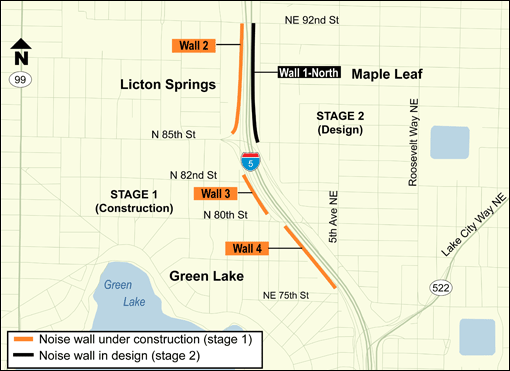 Wall 2 (see map) is now in place; wall 1 is in design phase; walls 3 & 4 completed last week. Much of the work has been done at night, staged on I-5 itself, tominimize impact on traffic. Landscaping work remains to be done on the freeway side of the walls, as well as further sealing work. Erin provided people present at the meeting with brochures about the project and contact information.New item added to the agenda: Jerry called for neighbors present to offer information (per their request) about the sale of Cyndy’s Pancake house at 10507 Aurora Ave N. to Mr. Robert Davis who has indicated his plans to turn the business into a strip club (http://seattletimes.nwsource.com/html/localnews/2008547431_stripclub22m.h tml, Seattle Times, Dec 22, 2008 news item). People attending the meeting include Mark Hughes, a resident near Cyndy’s, who has contacted GAIN about the issue and consulted with a real estate agent and attorney. People in attendance from residences near Cyndy’s indicated their concern that there may be a day care at a church within the distance limits, a fact that that would then prohibit the building of a strip club per city regulations. Jerry and other Board members offered suggestions for following up, including contacting members of the City Council and finding out more specific about zoning requirements. Suggestions were also made about the regular meeting of the North precinct group with the neighborhood, first Weds evening of every month and contacting the Haller Lake community group.Liz noted that the Aurora Ave. Urban Design and Land Use group meeting will be Feb 9 6:30-8:30 PM at the Greenwood Senior Center. The residential parking zone (RPZ) survey results will be on the agenda.Jerry gave an update on the Northgate stakeholders group looking at the Thornton Place development- he joined a recent tour of the 5-acre site. 50,000 sq. ft. of space is available for lease and three types of housing units: assisted living for seniors (143 units), apts being offered at below-market cost (266 units), and condominiums. A cinema complex with fourteen screens is also planned for a Memorial Day opening. The group in attendance at the community council meeting expressed general skepticism about whether there would be adequate parking and the level of transportation disruption from the entire development.Liz emailed Kathy Johnson about the Wilson Pacific school site but had no news about disposition of the two parcels.Jerry noted that the Northwest District Council meets next Weds, Jan 28 at 7 PM at the Greenwood Community Service center.Newsletter: Kay was asked to resume production of the eNewsletter and agreed to do so. Liz suggested themes in keeping with the new Obama administration’s call to community service. The group also discussed ways to distribute hard copy newsletters to multi-family units in the neighborhood.	Liz will check with Ellen about the list of topics for future agenda items that was brainstormed at the Nov. meeting and Tom will look into inviting a representative from DPD to be a speaker at a future meeting. Liz will also look into a rep. from the Oak Tree Merchants association visiting a future meeting of the community council.Board members discussed whether they would to write a letter from the community council to various city officials, expressing concern over the Cyndy’s issue.The meeting adjourned at 8:50 p.m. Respectfully submitted,Kathleen Braden, listserve manager & acting note-takerEMB PERSONAL\LSCC\2009 MINUTES\JANUARY 21.DOCLICTON SPRINGS COMMUNITY COUNCILMinutes of Community Meeting, February 18, 2009, NSCC Green RoomDirectors Present: Liz Kearns, Jerry Owens, Kay Mesirow, Tom Meyer, and Ellen Beck.Board Representatives Present: Ken Thompson (Liaison to North Precinct) and Kathleen Braden (List Serve).Visitors: Beth Pflug (Neighborhood District Coordinator, Department of Neighborhoods), Bruce Kieser (Facilities and Plant Operations Director for North Seattle Community College), Jean Wirch, and Carlos Sanabria.Discussion about the Aurora Revitalization Workshop began first thing. Beth Pflug offered to send Liz Kearns links to information. Beth said that there was lots more discussion to come on this topic.Board member Liz Kearns called the meeting to order at 7:00 p.m. and we had introductions around the table.There was a lot of activity going on outside the door to the Green Room and we hesitated to close the door. In a compromise, it was left slightly open and happily Carlos Sanabria joined us. Bruce Kieser said that we could ask Jeff Caldwell to set up sandwich boards announcing and giving directions to our meeting. We can also make a sign that can be scotch-taped to the glass surface out front.Minutes: The January 21, 2009 minutes were approved as presented. Kathleen was thanked for doing a great job!Treasurer’s Report: Debra Willendorf was not able to be with us, but had sent the Treasurer’s Report for the period January 1, 2008 through December 31, 2008 to Ellen, so copies were made available.A discussion of the Treasurer’s Report followed. Although there is some fluctuation, dues and donations have been declining to a low of $255.00 for dues and $160.00 for donations in 2008.Liz explained the history of the funds in the SCCF account. The plan is to leave those funds in their present location until LSCC has 501(c)(3) status.There was a discussion on what LSCC could use funds for. Liz commented that she had spoken to Ellen about this just recently.  At the top of a proposed list would be obtaining more copies of our History Booklet. It would also be good to update and reprint the brochure we have entitled You Live Near a Wetland, Licton Springs.NEW BUSINESS:Paper Newsletter. Liz explained the need for doing a paper Newsletter. As shown on the Treasurer’s Report, LSCC has a balance of approximately 6500 copies at the UPS Store. We need to take advantage of those copies. If the ownership of that store changes, we run the risk of losing our copy credits. A second reason to put out a paper Newsletter is that LSCC receives donations and memberships after paper Newsletters.Liz suggested that we could produce a paper Newsletter generic enough in content that we can do outreach with it over a six month period. There are areas in our neighborhood that don’t get a lot of outreach and distributing a paper Newsletter would be an excellent form of outreach.Liz asked Ken Thompson to write an article about the North Precinct Advisory Council in a general way. He could also mention when the North Precinct Picnic is taking place. Ken thought that the date had already been selected and agreed to write an article.Kathleen Braden mentioned that a census will be happening next year. She stressed how important it is for everyone to be counted. She agreed to write an article about the upcoming census.It was suggested that we could have an article about the Community Council and what it has done and how it would benefit a person to be attend our meetings. There could also be an article about the parks in our neighborhood.Bruce Kieser mentioned Home Waters and the ongoing study of the College of the natural reclaiming of an urban environment happening on the grounds of NSCC. He said it was a natural laboratory. Michael Brocaw, the Grounds Supervisor, has been interested in ecology and the history of the land for over 30 years. The study of the wetlands is being done by the Grounds personnel, the Science Department, and the Biology Department at NSCC.Another suggestion was an article on Pilling’s Pond. Liz said that she would contact Wanda Fullner and see if Wanda would write an article for us.Beth Pflug said that we could get funding help from the Department of Neighborhoods through an Outreach Grant. She said she would check on possible translatingassistance. Carlos said he could translate several languages and perhaps could find other volunteers.E-Newsletter. It was suggested that if we had a way for people to pay online, we could receive membership dues and donations from our E-Newsletter. Online payment options, such as Pay Pal were discussed. Pay Pal charges two percent for funds it collects. It was decided that online payment options should be investigated.Update on 501(c)(3). Ellen gave an update on 501(c)(3) status for LSCC. She began the filling out the paperwork, and when she needed some assistance, Jan Brucker offered to help. Jan is an attorney and has also gone through the process before! Unfortunately after agreeing to assist Ellen, Jan had an operation to remove a brain tumor. In addition, Jan had moved her mother to Seattle from Gig Harbor and had there were difficulties with her mom’s health, and other things she had to attend to. Ellen had recently asked Jan if the paperwork for 501(c)(3) could get submitted this year. Jan is sure it can be done in the coming months.Times We Are Living In. Carlos explained how he came to our meeting. He said that he lived near Kathleen and had gone to the Night Out function several years ago.Because of that event, he had given his e-mail address to Kathleen and had been put on the List Serve. Carlos has been reading the E-Currents ever since and had been meaning to come to a meeting for some time.Carlos said that we live in scary times and it is important to get to know your neighbors. We all agreed!Summer Potluck Picnic. The Licton Springs fall picnics were discussed. We were fortunate for many years to have Larry’s Market in our neighborhood and they provided the food, and cooked the food for our community picnic. We don’t have Larry’s anymore, but perhaps we could scale back our picnic and hold a summer potluck picnic. This would be a nice way for the neighborhood to come together.Education Opportunity. Kathleen mentioned that LSCC should be educating children about ecology since we have the springs, a pond, and peat. Discussion followed.Coming to Licton Springs is a magnet school trip for north end kids. Olympic View has done outreach at the wetlands for years. They have 5th and 6th  graders studying ecology. Bruce added the work of Home Waters. He said they can be checked out on the web at http://www.HomeWaters.org.Grants Available. Beth reminded us and provided handouts on grants available. She said there are four opportunities each year. There are Neighborhood Matching Funds, Small and Simple Project Funds, Outreach Grants and Small Sparks. Small Sparks aregrants of $250.00 and you don’t have to match, just have a project. There is also the Neighborhood Street Fund.Liz said that the Street Fund is where funds were obtained to do the sidewalks that have been done on North 100th. The design and plan have already been done and to get additional sidewalks on North 100th, someone needs to step up and head the project.Liz said that Shawna Walgren is a great help when a project is initiated.OLD BUSINESS:Website. Liz explained the history of the LSCC website, which the College hosts. She said we were lucky that Amy Markishtum volunteers her time to assist us.Update on North Seattle Community College. Bruce had great, great news:  The College obtained their enrollment goal, and stopped the slide. This shows that they are still viable! Shoreline Community College and others are struggling.On top of the cuts already made at NSCC, the College will have to make 6 ½ percent cuts in 2010. He said that they would need to cut custodial care, unfortunately, and planned to look at individual programs “surgically” in order to reach the necessary goal.Bruce reported the Work Source Program was doing well. He said the signage was understated on purpose.The new building won’t go out to bid until they receive additional needed funding. He said the program was a new concept for job seekers involving orientation, retraining and personal growth. DSHS would participate in the program. The program would report directly to the Legislature!Bruce mentioned that NSCC has an excellent Health Science Nursing Program, where the students’ training includes working at Northwest Hospital.Bruce also reminded us that in 2018-19 transit and light rail will both be in place at the Northgate Transit Center. The light rail station will be elevated. It is crucial for pedestrians to have access to the west side of I-5 and for the College and community to have pedestrian access to the Transit Center. He said LSCC needs to be involved in promoting this. The College will play a part, but they can’t head this since they are a government entity. The overpass would accommodate bicyclists.Shredding Project. Beth said she would investigate what other organizations have done in order to afford neighborhood shredding events.Our next meeting is Wednesday, March 18, 2009. The meeting adjourned at 8:50 p.m.Respectfully submitted,Ellen M. Beck, SecretaryEMB PERSONAL\LSCC\2009 MINUTES\FEBRUARY 18.DOCLICTON SPRINGS COMMUNITY COUNCILMinutes of Community Meeting, March 18, 2009, NSCC Green RoomDirectors Present: Jerry Owens, Kay Mesirow, Tom Meyer, and Ellen Beck.Visitors: Carolyn Johnson (Seattle Public Utilities, Residential Liaison), Carlos Sanabria, and Robin McCain.Vice President Jerry Owens called the meeting to order at 7:05 p.m. and we had introductions around the table.Minutes: The February 18, 2009 minutes were approved as presented.NEW BUSINESS:Neighborhood Recycling Changes. Carolyn Johnson, who is a residential liaison with Seattle Public Utilities, told us about the better recycling coming to us beginning March 30th. For 60% of households, their collection day will change. We will be informed what our collection day is, and for some of us, our collection day will remain the same.Food and yard waste will be picked up every week! Plus, more food waste will be able to be put into the Yard Waste/Food Waste container including: bones and shells, meat, dairy and cheese, coffee grounds and filters, pasta, bread, grains and rice, tea bags, compostable bags, paper bags, uncoated paper plates, shredded paper, paper towels and napkins, and even greasy pizza boxes! Yard Waste/Food Waste should contain no plastic, metal, glass or garbage.Cedar Grove is the City’s composter and they have advanced methods to break down the new food items allowable in our Yard Waste/Food Waste container and making it into compost!Recycling now can include glass bottles and jars mixed in with the paper items normally recycled, plus we now can recycle aluminum foil, scrap metal (less than 2’ x 2’ x 2’) and lids wider than 3 inches, plastic plant pots, plastic trays, cups, containers, and pill bottles (although no prescription vials). Recyclables need to be clean, empty, and dry.You can have no recycling or yard waste in your garbage, but you can also now have paint cans that are dry and empty, empty toxic materials containers, and kitchen fats, oil and grease, if in a secure container.Used motor oil will be picked up free, if in a one-gallon plastic milk jug with screw-on lid and put next to your recycling cart. There is a limit of two jugs per collection and there is no charge and no advance phone call is required.TVs, computers, electronics can be left with your garbage if you schedule this in advance. They will even pick up bulky items like stoves and refrigerators! The cost for having a stove picked up is $30.00, while a refrigerator, which contains CF’s, is $38.00.Seattle is a national leader in recycling. The goal is to get our recycling up to 60%. Last year 45 tons of yard waste was made into compost that was then used in local parks and gardens.Cleanscapes replaced Rabanco on January 1st as the recycling facility used by the City.Carolyn gave us all compostable bags that can be used to store food waste in the refrigerator, and put into the Yard Waste/Food Waste container. Only compostable bags can be used, i.e.EcoSafe, Al-Pack, and BioBag or BioSack. She urged us to go to the SPU website for complete information.With these recycling and yard waste/food waste changes, our rates will increase. However, because yard waste/food waste will be picked up every week, we can downsize our container, and reduce our costs! There are many sizes of containers available.Carolyn was asked if the City had counter containers available to store recyclable food wastes. She said that the City did not, but she believed that the County did. She told us to check online with Solid Waste Services.OLD BUSINESS:Sidewalks on 100th. Robin McCain told us she has applied for a grant to continue the sidewalks on 100th. There is already a design plan in place, and that is favorable when applying for a sidewalk grant. The project is “shovel ready.” Good luck, Robin!Upcoming Meetings. Tom Meyer reported contacting DPD about someone coming to speak to us about code changes. This could be for our April or May meeting. Tom will keep us posted.Northwest District. Jerry said that the District will be determining which projects to endorse funding. He said they try to be fair and spread the money around. Robin will be at the upcoming meeting with her sidewalk project.P-Patch. Kay Mesirow spoke about the struggles to get a P-Patch going in the neighborhood. This hasn’t turned out to be as easy as it was first thought to be.Our next meeting is Wednesday, April 15, 2009.The meeting adjourned at 8:20 p.m. Respectfully submitted,Ellen M. Beck, SecretaryEMB PERSONAL\LSCC\2009 MINUTES\MARCH 18.DOCLICTON SPRINGS COMMUNITY COUNCILMinutes of Community Meeting, April 15, 2009, NSCC Green RoomDirectors Present: Liz Kearns, Jerry Owens, Tom Meyer, and Ellen Beck.Board Representatives Present: Ken Thompson (Liaison to North Precinct).Visitors: Bruce Kieser (Facilities and Plant Operations Director for North Seattle Community College), and Kathy Package.Liz Kearns called the meeting to order at 7:00 p.m. and we had introductions around the table.Minutes: The March 18, 2009 minutes were approved as presented.OLD BUSINESS:North Seattle Community College Update: Bruce Kieser told us that the College was at 113% of their enrollment goal for the first time in over four years. This is good news for the College, but bad news for the economy, because it’s the bad economy that is sending more students to NSCC.Bruce reported the new building is not in any current proposal to be funded. If it were to be funded, it would be by general obligation bonds. Interest and payments would be repaid to the general fund.The IRC Building is not funded. A $2.5 million detailed design has been completed.The other capital expansion is the technological building which they are calling the Allied Health Building. They will be receiving funding for the design of this building. It is a remodel of the existing building, including adding a second floor on the north two thirds of the building. The finished remodel will contain the nursing labs, nurses training, anatomy lab, etc.Bruce said that next week, or the week after the College expects to find out what the cuts to their funding will be. If the cuts are 12.5% the College will have layoffs and will have to turn students away.Bruce was asked about Bellevue Community College changing their name and the announced upgrading to a four year college. Bruce responded that we would have towait and see what happens. The proposed change goes against the charter of Bellevue Community College. He said that other community colleges had changed their name, i.e., Olympic College, Clark College, and Lake Washington Technical College.NEW BUSINESS:LSCC Treasurer. It was stated that our Treasurer Debra Willendorf has health issues and hasn’t been able to attend meetings recently. It was agreed that all of her absences were approved. Liz said that Debra had told her she was able to continue to be our treasurer. This was good news and it was agreed that Debra should remain our treasurer!RPZ. Changes to residential parking zones were discussed. If the changes went into effect, they would impact the RPZ around the College. There was great concern expressed because the changes proposed were not discussed in the meetings held about RPZ. The changes involve the way RPZs are created and paid for. Tom Meyer pointed out the changes were appearing in a SEPA DNS statement.Ellen Beck stated that because of her schedule she was unable to draft a response for LSCC to Council members. Liz said that perhaps she and Debra (who knows the most) could put together a draft response. Ellen agreed to help finalize the draft.I-5 / 5th Avenue Northeast to Northeast 92nd Street Noise Wall. Liz announced the celebration to be held April 18th in connection with the completion of installation of the three noise walls on the west side of I-5. This is Stage 1 of the project.88th and Burke Vandalism. The tagging and vandalism the occurred at 88th and Burke was discussed. This is not something we want to see in our neighborhood.Green Space Levy Meeting. Liz announced there will be an open house meeting on May 12th from 7:00 to 8:30 p.m. at the Green Lake Community Center in connection with the $46 million green space levy.Northwest District Council. Jerry explained that there are seven districts in the City. He represents us on the Northwest District Council, which has representatives from Carkeek Park, Phinney Ridge, Bitter Lake, Haller Lake, Green Lake, Greenwood, and Licton Springs. The Council meets the fourth Wednesday of the month at the Greenwood Community Center.Their last meeting focused on Neighborhood Matching Funds applications. Of all the presentations given, only five could be recommended to the City for approval. Jerry pointed out that it was very difficult to get approval of all the projects. He pointed outwhat counted most towards approval: feasibility, safety issues, what project gives the greatest benefit to the greatest number of people.There was a discussion of the proposed projects and Jerry was thanked for attending the Northwest District Council meetings.North Precinct. Ken Thompson reported that the public meeting room at the North Precinct is becoming locker space! The Advisory Council is therefore going to move their meetings to North Seattle Community College.A discussion followed on the effects of funding cuts to public safety.Master Plan Review. Liz attended the master plan meeting for North Seattle Community College. The members extended the master plan because with everything the College has done nothing has changed in the footprint of the College and the square footage is the same.Our next meeting is Wednesday, May 20, 2009. The meeting adjourned at 8:15 p.m.Respectfully submitted,Ellen M. Beck, SecretaryEMB PERSONAL\LSCC\2009 MINUTES\APRIL 15.DOCLICTON SPRINGS COMMUNITY COUNCILMinutes of Community Meeting, May 20, 2009, NSCC Green RoomDirectors Present: Liz Kearns, Jerry Owens, Tom Meyer, Kay Mesirow, and Ellen Beck.Board Representatives Present: Ken Thompson (Liaison to North Precinct).Visitors: Mike Podowski (Urban Planning Supervisor, Seattle Department of Planning and Development), Casey Hildreth (Senior Transportation Planner, Seattle Department of Transportation, Policy and Planning Division), and Richard Min (Aurora Merchants).Tom Meyer called the meeting to order at 7:05 p.m. and we had introductions around the table.Minutes: The April 15, 2009 minutes were approved as presented.NEW BUSINESS:Zoning Updates. Mike Podowski of the Seattle Department of Planning and Development first spoke to us about zoning updates for the City. There will be no zoning changes in single family zones, but in the “urban village” there will be changes in how the code is interpreted. Public hearings will be announced to address the zoning updates and the hope is to be ready to adopt “something” in December 2009.Mike told us that, compared to other cities, Seattle is too restrictive. Now, they want to allow more variety and encourage better building. New standards are proposed to raise the level of design quality: (1) better façades (architectural treatments, trim and other design treatments); (2) front doors that face the street (all street facing units must have an entrance facing the street); (3) more landscaping around parking areas (surface parking areas must be divided by landscaping into areas limited to six parking spaces);(4) improved garage design (may not be closer to street lot lines than the remainder of structures and street facing garage doors are limited to 75 sf in area); and (5) lower fences (would be limited in a street-facing setback to four feet in height).The Green Factor is designed to increase the amount and quality of urban landscaping and allow increased flexibility for site design. “Under the Green Factor requirement, and coupled with required residential amenity area, developers will be required to landscape an area that has a positive affect on water quality equivalent to landscaping on 60% of a lot.” Multifamily Code Update.“Mother-in-Law” units are already allowed if they are inside or attached to an existing home. Now, the proposal is to allow detached units. There would be a limit of one per existing home, and the owner of the home must live in the home. The unit must have power, water, and sewage. There will be a cap of 50 of these detached units being allowed to be built in any one year. (In 2006, 16 were built in South Seattle where they are allowed.) Mike said that there would have to be consequences for not following the requirements. There will be a complaint line and people can make anonymous complaints, if they know of someone not following the rules. There will be briefings on this change in June by Sally Clark and her committee.For more information, visit DPD’s multifamily website: http://www.seattle.gov/dpd/planning/multifamily/Aurora Rapid Ride/Transit/Pedestrian Improvements to Aurora Avenue. Casey Hildreth of the Seattle Department of Transportation told us about improvements coming to Aurora Avenue North.Aurora Rapid Ride is going to involve a new bus, with extra doors and more amenities. The stations for the Rapid Ride will be new and will have real time schedule information. There will also be ticket machines at the stations, so that riders will already have their ticket when they get onto the bus. Rapid Ride will be coming in 2013.The Aurora Action Agenda involves putting in pedestrian lighting and landscaping at stops if the location permits. DOT is looking at 104th southbound and 84th southbound. DOT is already working ahead of Rapid Ride coming; they will do all the wiring, concrete footing, new pedestrian lighting, etc. We will see these changes first.For more information, comment, or request a meeting, visit: http://www.seattle.gov/transportation/btg_transit.htm , or call 206.233.3780; or e-mail casey.hildreth@seattle.gov.Casey was asked about a future pedestrian overpass over the freeway. He said that this was “on their radar.”OLD BUSINESS:Update on North Seattle Community College. Bruce Kieser was not able to be with us at our May meeting, but sent an update by e-mail which will become part of our record:Integrated Resource Building (new one on south end of Technology) was funded for July 1, 2009 – 2011 biennium but at a reduced level. What that means as far as size and tenants is concerned, we do not yet know.  I can say that it will take some time to assessthat so we will NOT be proceeding with construction on our previously planned immediate schedule. Depending on how this plays out, it could be as much as a year delay. Right now, all I know is that we are going back to the drawing board for some adjustments.Technology Building Renovation/Addition (Health Sciences Labs) was approved for proceeding with detailed design. We will begin that process July 1, 2009 and it should be complete about November, 2010. We will then need to wait until construction funding is approved, which would be July 1, 2011 (unless another crisis delays it).Construction schedule for that project is 16 months (July 1, 2011 to November 1, 2012).College operating funds were cut 11%. We are in the process of making final decisions on details of how we will achieve that.  It will be a combination of mandatory furloughs, cutting back on materials, goods and services and personnel reductions. The latter will be achieved by normal attrition and layoffs. Yes, there will be some layoffs of staff at the college.Our enrollment is up to 115% (of target used in planning) for spring quarter. We believe this will be a continuing trend, perhaps even greater, through the next couple of years. The high unemployment will lead workers toward retraining. Also with 14% tuition increases at UW, more students will seek lower division courses at Community Colleges for the lower cost.The squeeze is on!DPD Zoning. Tom reported that the only real activity to report was that a single family home at 92nd and Stone had been demolished and multi-family housing will be built.Community Shredding Event. Kay Mesirow reported that she has spoken with Beth Pflug regarding our proposed community-side shredding event. She was referred to a business named Datasite Northwest (97th and Aurora).  The shredding event can happen in their lot for no cost. The time suggested was early September, a Saturday, from 9:00 a.m. to 12 noon. She proposes asking the Green Lake community and GAIN folks to join us. There is a limit of five boxes per person, and the shredding applies only to paper.Kay is going to be in Australia in September, so we need a volunteer to handle LSCC’s duties on the day of the shredding event.June Meeting. Jerry Owens and Tom both said they would be out of town when our June meeting takes place.Our next meeting is Wednesday, June 17, 2009.The meeting adjourned at 8:50 p.m. Respectfully submitted,Ellen M. Beck, SecretaryEMB PERSONAL\LSCC\2009 MINUTES\MAY 20DOCLICTON SPRINGS COMMUNITY COUNCILMinutes of Community Meeting, June 17, 2009, NSCC Green RoomDirectors Present: Liz Kearns, Kay Mesirow, and Ellen Beck.Board Representatives Present: Ken Thompson (Liaison to North Precinct).Visitors: Jeff Cook (Stellar Holdings), Sarah Haeger (Fearey Group), Kathy Package, and Jean Wirch.Liz Kearns called the meeting to order at 7:04 p.m. and we had introductions around the table.Minutes: The May 20, 2009 minutes were approved as presented.Liz began with a discussion of the neighborhood’s priorities and history. From our community planning the following areas were identified: traffic concerns, lack of sidewalks, need for making improvements to Aurora Avenue North, the desire for an overpass to the Transit Center, and the desire to keep Wilson Pacific an ongoing school.NEW BUSINESS:Thornton Place. Jeff Cook, on the Executive Team for Stellar Holdings, spoke about Stellar Holdings, and newly completed Thornton Place, which occupies what was the “lower lot” for the Northgate Shopping Center.Stellar Holdings is a family-owned real estate company founded in 1989 and headquartered in Seattle. He told us that the Swedish presence in the company came from Swedes “marrying into” American families. Stellar Holdings also has branches in Sweden and Poland. He said that the company learned a lot from doing development projects in Europe. Their goal is to build better communities and they believe that sustainability is crucial. Every project must address economic, social, and environ- mental aspects, not just economics.In 2003, the development firm, Lorig Associates, worked with the City of Seattle, Northgate Mall, King County Metro, and local stakeholder groups to broker a deal in which they purchased 5.9 acres to develop a transit-oriented, mixed use project for the Mall’s south lot. Stellar Holdings became the primary investor in the project. They are also the company that now manages Thornton Place.As part of Stellar’s commitment to sustainability, the development is serving as a pilot project for the U.S. Green Building Council’s LEED for Neighborhood Development Program. As part of the program, Thornton Creek, which formerly ran underground into a culvert under the south lot, has been converted into an open water channel, using a natural drainage system technology which mimics nature. The channel is a bioswale and naturally cleans contaminates from the water. The native plants along the swale, will not be fully rooted until September, so the water flow is being closely restricted until then to protect the new plantings.There are 280 affordable and market rate, LEED-certified apartments, 109 market rate, LEED-certified condominiums, a 14-screen Regal IMAX cinema, 50,000 square feet of retail space, and the 2.9 acre senior housing development, Aljoya.The rental rates for apartments are $1.80/sq. ft. and the average apartment is 700 square feet, making the rent $1,100.00. However, 20 percent of the apartments are affordable for low-income earners. There are also 120 senior units at Aljoya.They have 900 parking spots because of the theatre. The peak time for theatre parking is 4:00 p.m. to midnight. Because of this, they have leased 350 spots to METRO. They give 10% discounted cards to transit riders, and will have Zip cars.The Regal Theatre has seven screens on the first floor, restrooms and concessions on the second floor, and seven screens on the top floor. Because of the glass walls, there are spectacular views. The taller buildings surrounding the theatre are the apartment buildings; the two-story buildings along the water channel contain the condominiums.Thornton Place is one of the first communities in the country to receive the Silver LEEDS Award. Thornton Place is also has the highest density of any Northwest community. Stellar has put in mature trees, which most developers do not. They have designed the plaza to have a European feel, with a fountain.They don’t expect retail stores to go into Thornton Place because of Northgate Mall, but they have a dental office coming, a Thai restaurant, a Japanese restaurant, a coffee/tea house with crepes and bubble tea called the Jewell Box Café, Five Guys Burgers and Fries, and a Subway Store with a Tuscany style. They have also had inquiries from a natural ice cream store in Vancouver and Healthy Pizza. It was the consensus of us at the meeting that we’d like to see a grocery store, especially because of all the housing units there and the goal of people walking to their destinations!Neighborhood Plan Status Check. How is Licton Springs doing? The Seattle Planning Commission and the Neighborhood Planning Advisory Committee ask us to join them and give our thoughts on how our neighborhood has changed since our neighborhoodplan was adopted. Please mark your calendars for this important meeting and plan on attending:Wednesday, July 8, 2009 Northgate Community Center 6:00 p.m. to 8:00 p.m.There will be a second series of meetings in October to present the status reports on the various neighborhood plans. The exact date of our meeting will be announced later.Shade Park and Plaza at Green Lake. The Green Lake community is holding a dedication for their shade garden and plaza at Green Lake Park on Saturday, June 20, 2009 from 10:00 a.m. to 11:00 a.m. The shade garden and plaza have been designed and funded with monies from the Pro Park Levy. The historic arch from the former Martha Washington School has been restored and now is a focal point of the plaza.Dog Attack. The recent killing of a dog by another dog in Licton Springs Park was discussed. Animal control knows the owner of the dog and the identity of the dog. Liz will talk to the owners of the dog that was killed to get a description of the dangerous dog. An attorney believes there are sufficient grounds to have the dog euthanized. But, such proceedings take months. There is still concern about the dog, since it is unclear whether Animal Control can track this dog.OLD BUSINESS:Community Shredding Event. The community shredding event was discussed. Kay Mesirow will be in Australia in September. It was decided that the event would be postponed to the spring when we could advertise it as a “Spring Cleaning” event.It will be at Datasite Northwest (97th and Aurora). The shredding event will be free to folks. We can ask the Green Lake community and GAIN folks to join us. There is a limit of five boxes per person, and the shredding applies only to paper. This is for community residents only, no commercial businesses allowed.Our next meeting is Wednesday, September 16, 2009. The meeting adjourned at 8:36 p.m.Respectfully submitted,Ellen M. Beck, SecretaryEMB PERSONAL\LSCC\2009 MINUTES\JUNE 17.DOCLICTON SPRINGS COMMUNITY COUNCILMinutes of Community Meeting, September 16, 2009, NSCC Conference Room 1B2311NOTE: This was our first meeting in NSCC Conference Room 1B2311.1 Everyone found the new location and with just a couple of glitches (door to lobby locked; conference room door locked), we held our meeting. The conference room is quiet (!!) and the chairs comfortable. It’s a good location for our meetings.Directors Present: Jerry Owens, Tom Meyer, and Ellen Beck.Board Representatives Present: Ken Thompson (Liaison to North Precinct) and Kathleen Braden (List Serve).Visitors: Bruce Kieser (Facilities and Plant Operations Director for North Seattle Community College), Kathy Package, and Jean Wirch.Jerry Owens called the meeting to order at 7:00 p.m. and we had introductions around the table.Minutes: The June 17, 2009 minutes were approved as presented.NEW BUSINESS:Land Use/Zoning. Jerry has been to two pre-meetings on Northgate overlay zoning changes. He said they seem to be sensitive to our concerns.Northwest District Council. Jerry reported that road projects had been approved in our District, but none of the projects are in our neighborhood (unfortunately).Uses of List Serve. Kathleen Braden asked if the List Serve should be used for police bulletins and/or emergencies.  With the recent incident at the College, she did forward a request from the police for homeowners to turn their outdoor lights on, because they were searching in the neighborhoods. Discussion followed. It seemed a good use of the List Serve to forward emergency information.City Orchard. Kathleen reported on a new organization that wants to map all the fruit trees in the City. There was interest in learning more about this organization.1 Go to second level; walk north past the Library, jogging to the right and continuing north to Lobby 2311. There is an entrance to Conference Room 2311 off the lobby.Future Topics. Future meeting topics were discussed. Ellen Beck suggested that we have someone come to explain ranked choice voting. She had read a special to the Times advocating ranked choice voting for King County.2 Discussion followed. It was also suggested that we invite the mayoral candidates. We can’t endorse political candidates, but we could have both of them come and speak at a meeting. Both suggestions met with approval.Halloween. Ellen reported letters requesting donations had gone out to the usual recipients for this year’s Halloween in the Park. This is the one event that LSCC sponsors in the neighborhood. Discussion followed. It was agreed that if additional monies were needed, the LSCC would provide funds. We didn’t have financial records at the meeting, but in past year’s LSCC has provided funds.Clean & Green Seattle. Ellen reported that our Licton Springs e-mail received a message from Rene Murry, with GAIN North, and an attached flyer for an October 17th neighborhood cleanup. It is from 9:00 a.m. to noon and folks meet up at the Music Center of the Northwest, 901 North 96th Street. The flyer was passed around.Inquiry Re: Land Ownership. Ellen related about another message to our LSCC e-mail from a woman inquiring about a piece of land that wraps around from North 86th Street along Meridian Avenue North and then up along North 85th Street toward the freeway. Ellen passed the information request along to Dave Barber, who works with the City.Dave’s response, included an attached map which showed the land belongs to WSDOT and SDOT. Dave, and we, would like to see our “tax dollars to be used to maintain these kind of areas.” The map was passed around.OLD BUSINESS:NSCC Update. Bruce Kieser reported on North Seattle Community College.  The College is working on their 25-year plan, which the City Council must approve. He told us that they have not yet been able to schedule the required meeting with the Department of Neighborhoods.He gave us a handout about the Integrated Resource Center. “The IRC project is targeting a LEED Silver certification to fulfill the State of Washington mandate” on sustainability. Bruce told us the College is, in fact, “shooting for LEED Gold.” The contract has been signed and the winning bid was 25% under the contract amount. Work will commence on Monday, September 21, 2009, and be finished in January 2011 (16 months later). The cost is $19,871,465.2 The website for ranked choice voting is www.rcvwa.org.When the IRC is completed, bus routes will be changed to go by the IRC because of the requirements of handicap accessibility.Enrollment during the present economy is up as people enhance their training and retrain. The College is growing programs and numbers of students, while at the same time being forced to cut back their budget.NSCC spends the least to run/maintain the College. While NSCC needs to update and renovate the College, there are 23 colleges that are in a worst condition. NSCC’s maintenance crew is very good.Bruce reported the Day of Caring had been a success with a lot of grounds projects worked on. He said their goal is to remove all English ivy from campus. It is not native and is a noxious weed.North Precinct. Ken Thompson reported on the North Precinct. Discussions continue about relocating the Precinct, which was designed for a maximum of 117 officers, but for a long time has been above that number. Presently, there are more than 200 officers assigned to the North Precinct. Of course, in the present economy, there are no funds for relocating the Precinct.The October meeting of the North Precinct Advisory Council is planning to have the Seattle mayoral candidates as guests. The Advisory Council meetings begin at 7:00 p.m. on the first Wednesday of month. Their meetings are now held at NSCC.Land Use/DPD. Tom Meyer reported that he has continued to scan the DPD website since April for projects happening in our neighborhood. There have been only a few commercial projects, including the College. Otherwise it has been just alterations to single homes.Tom said he was curious as to why the cell tower did not “pop” up for construction/ land use. He will research this.Newsletter Articles. Tom suggested that we have an article on the “Police Beat” about the recent incident at the College involving a homeless person. Bruce said NSCC doesn’t allow homeless encampments on campus, and sweep the grounds weekly. If anyone is found, they are given notice and if they don’t move out, they are evicted. The Public Information Officer for the College is Carol Summers and she prepared news releases about the incident.  We could possibly receive copies of her news releases for an article.We could also have a follow-up article about the dog incident at Licton Springs Park.Our next meeting is Wednesday, October 21, 2009.The meeting adjourned at 8:15 p.m. Respectfully submitted,Ellen M. Beck, SecretaryEMB PERSONAL\LSCC\2009 MINUTES\SEPTEMBER 16.DOCLICTON SPRINGS COMMUNITY COUNCILMinutes of Community Meeting, October 21, 2009, NSCC Conference Room 2311Directors Present: Liz Kearns, Jerry Owens, Tom Meyer, Kay Mesirow, and Ellen Beck.Board Representatives Present: Ken Thompson (North Precinct Representative).Visitors: Jean Wirch.Board Member Liz Kearns called the meeting to order at 7:00 p.m.Ellen Beck announced that she had received an e-mail from Kathleen Braden, who wanted us to know that she had committed to a social justice education program at her church for eight consecutive Wednesday evenings. She wanted us to know that, although she will miss meetings, she is able to do her listserv duties. Ellen also had heard from Kathy Package, who has been with us the last meetings. She is sick tonight.Minutes: The September 16, 2009 minutes were approved as presented.There was no Treasurer’s Report. As there had been no Treasurer’s Report for the September meeting, Liz said she would follow up with Debra Willendorf.OLD BUSINESS:Halloween 2009. Halloween at the Park will be from 4:30 p.m. to 6:00 p.m. People were urged to attend as the event is fun for adults as well as kids. Anyone wanting to donate candy, should drop it off at Betsy’s house.The children trick-or-treat around the pond. This year they will be going to nine “stations” where the Friends of the Forest have goodies for them. Live music will be provided, which Liz has volunteered to pay for, to a maximum of $50.00. There will be hot apple cider for the kids. PCC has donated eight gallons of apple juice!The PCC $25.00 gift card was discussed. Since Halloween is on Saturday this year, Liz said the card could be used to buy more apple juice, and perhaps jack-o-lanterns.North Precinct. Ken Thompson reported that the monthly meeting had gone well. The candidates for mayor had both been invited. Mike McGinn had come, but Joe Mallahan had a family emergency and therefore sent a representative in his place.Land Use. Tom Meyer had nothing new to report. With his computer down he hadn’t been able to do his usual amount of monitoring, but there has not been much activity for many months.Liz reported on the home at 97th and Densmore that an electrician has purchased. He has turned the home into a triplex and has two renters living there, plus himself. Liz said she has talked to him about the illegality of what he has done.NEW BUSINESS:Corporate Matters and Revision of Bylaws. Liz passed out copies of our LSCC Bylaws and, on blue paper, amendments that were proposed in the past. It was agreed that the amendments should be incorporated into the Bylaws. Since no one had access to a computer version of the original Bylaws, Tom volunteered to take the Bylaws and amendments to Mailboxes to inquire if they can be scanned. Liz said she would call Mailboxes ahead of Tom’s going there to alert them that he would be coming on behalf of LSCC. Tom will then take the scanned Bylaws and amendments on a disk to Ellen, who will then create the Amended Bylaws.Ellen reported on the Conflict of Interest Policy she had created from the example in Appendix A to IRS Form 1023. The Policy was then e-mailed to Board members in advance of the meeting. Tom’s home computer did not allow him to access the Policy, so a hard copy was given to him to review.At this time Jerry Owens formally moved, and Kay Mesirow seconded, that the Licton Springs Community Council seek 501(c)(3) status and adopt the Conflict of Interest Policy presented. This motion passed unanimously.Kay reported that her employer encouraged volunteerism and matches volunteer hours with a donation to a 501(c)(3) organization. Because Pilling’s Pond has 501(c)(3) status, they have benefited from her volunteer hours working on the E-Currents. She said she will happily have LSCC benefit for those hours once we have qualified for 501(c)(3) status.Northwest District Council. Jerry reported on the Northwest District Council. They meet the fourth Wednesday of the month at the Greenwood Community Service Center, 8515 Greenwood Avenue North. The meetings begin at 7:00 p.m. and are open to thepublic. He said that the NWDC had just revised their Bylaws regarding membership. It is now time to elect a new principal representative and backup to attend meetings. He agreed to continue as the LSCC representative, and Liz agreed to be Jerry’s backup. She said she has attended meetings in the past and that they are interesting and informative. Jerry said that NWDC gets guest speakers from City government, the Seattle City Council, City Light, etc. The Northwest District Council is a good vehicle for communities to get the word out about their programs and activities and is a good resource for communities.Northgate Stakeholders Group. Jerry talked about the stakeholder group that he has participated in. The group includes five to six representatives and this is the group that has looked at the rezoning of the Northgate overlay area. Development will happen, but there is a need for “green” streets that welcome walkers and bikers. He reported that developers had “backed off” unlimited height.Wrap-Up. We had a general discussion of the neighborhood, economy, City, and the country!Our next meeting is Wednesday, November 18, 2009. The meeting adjourned at 8:30 p.m.Respectfully submitted,Ellen M. Beck, SecretaryLICTON SPRINGS COMMUNITY COUNCILMinutes of Community Meeting, November 18, 2009, NSCC Conference Room B2311Directors Present: Liz Kearns, Jerry Owens, Tom Meyer, and Kay Mesirow.Visitors: Bruce Kieser (Facilities and Plant Operations Director for North Seattle Community College).Board Member Liz Kearns called the meeting to order at 7:00 p.m. and announced that Ellen Beck, LSCC Secretary, was excused from tonight’s meeting.Minutes: The October 21, 2009 minutes were approved as presented.NEW BUSINESS:North Seattle Community College. We turned our attention to Bruce Kieser. Dr. Ron LaFayette has announced that he will finish his term as President of NSCC at the end of December 2009. Until a new permanent president is selected, he will continue to serve as a representative of the school for the matters concerning the Integrated Resource Center project and Foundation.The Integrated Resource Center project is five years in the works and is now receiving national attention and possibly Federal money. This Center will offer job seekers a one-stop system instead of the usual more complex system which required job seekers to visit many different locations to qualify for help. The doors are expected to open in January 2011.Also leaving North at the end of December will be Roy Flores, currently Vice President of Student Services. Mr. Flores has been with North for 23 years.Eastern Washington University in Ellensburg is partnering with NSCC to offer a four-year BA degree in Electrical Engineering.Discussion Topics. Discussion was had about the noise from I-5 resurfacing; Halloween, Mayor-elect McGinn’s three questions for the public; and fires in the Greenwood business district.Corporate Matters. A motion was made by Kay Mesirow, seconded by Jerry Owens, and unanimously passed to reinstate Liz as President of LSCC.Tom Meyer moved and Jerry seconded a motion to give Liz Kearns, President of LSCC, authority to sign any 501(c)(3) papers. The motion passed unanimously.There was much discussion of our Bylaws and Articles of Incorporation. We had e-mails from both Jan Brucker and Ellen Beck with suggestions.Jan suggested that the number of Board members could fluctuate, and that a quorum be a plurality of the number of currently serving directors. This we all agreed with, but did not vote on at this time.We found there were a number of sections in our Bylaws that seem outdated and should be reviewed.Jan also said the IRS will require us to regularly acknowledge and review our Conflict of Interest Policy. It was suggested that Ellen create a form to use for this purpose in 2010.We discussed a review of our Bylaws and Articles, which should happen in 2010. Some of the review can be done via e-mails. Jerry said the Northwest District Council just finished a review and updating of their Bylaws, which took 18 months. He will get copies of their new revised Bylaws for us.Kay suggested we need and offered to create a notebook that would hold copies of our Articles of Incorporation, Bylaws, Conflict of Interest Policy, and all letters that are written by the LSCC.OLD BUSINESS:Northgate Stakeholders. Jerry Owens announced a meeting of the Northgate Stakeholders on November 23, 2009 from 5:30 to 7:30 p.m. at the NSCC Education Building.Our next meeting is Wednesday, January 20, 2010. The meeting adjourned at 8:45 p.m.Respectfully submitted,Liz Kearnsfor Ellen M. Beck, SecretaryEMB PERSONAL\LSCC\2009 MINUTES\NOVEMBER 18.DOCLICTON SPRINGS COMMUNITY COUNCILMinutes of Community Meeting, January 20, 2010 NSCC Conference Room B2311Directors Present: Liz Kearns, Jerry Owens, Tom Meyer, Kay Mesirow, and Ellen Beck.Board Representatives Present: Ken Thompson (Liaison to North Precinct) and Kathleen Braden (List Serve).Visitors: Bruce Kieser (Facilities and Plant Operations Director for North Seattle Community College), Jean Wirch, and Mike Cuadra.President Liz Kearns called the meeting to order at 7:00 p.m.Liz handed out copies of “North Seattle Community College Request for Use of Facilities” to us to keep on hand. The form confirms our monthly meetings in Conference Room “1B 2311C” for January 20, 2010, February 17, 2010, and March 17, 2010. We will need to show this form, if the conference room has not been opened for us.Minutes: The November 18, 2009 minutes were presented and after a short discussion, the ending time of the meeting was determined to be 8:45 p.m. The minutes were thereafter unanimously approved.There was no Treasurer’s Report, but one is expected in February.NEW BUSINESS:Future Meetings. Liz reported that Sherry Carr, our School Board Representative, would like to come and speak to us. Also, Liz said she will be speaking with Kathy Johnson and getting an update on Wilson Pacific School.Liz spoke about Backyard Wildlife Status. She said she would investigate what is involved. It was agreed that it would be interesting to have someone give a presentation about this for perhaps our March, April, or May meeting.Tom Meyer suggested that we invite a representative of Mayor Mike McGinn to come to speak with us.Bruce Kieser suggested that Christian Rusby, the new Sustainability Coordinator for the College, be invited to speak about what is happening at the College (composting,P-Patch possibilities).Also, Bruce suggested that Jeff Caldwell be invited to a meeting to speak to us about the emergency preparedness of the College.Ideas for Newsletter Articles. Jerry Owens agreed to write an article about the Blood Bank. Liz said she would write an article about Backyard Wildlife Status and what that is about.North Seattle Community College. Bruce Kieser reported that NSCC is watching the Legislature session. Everybody knows funding is a key issue. The College believes that they have a strong position, being at 105% enrollment. They currently have two capital projects. The Center for Employment and Education Building is on schedule for occupancy February 1, 2011.Second, the Allied Health Building will complete the renovation of the south two-thirds of the Technology Building.  The focus will be health education, with expanded facilities for nursing and physiology, including the addition of a cadaver laboratory. A second floor will be added to create a student activity center. This renovation will cost$27 million. They hope to begin construction July 1, 2011 and be completed in 16 to 18 months (May 2013). They have $2.7 million in hand for design.The January 2011 regular Legislative session will make decisions about construction money. The Allied Health Building is ranked as the #1 project of all community college projects.Bruce said the College is renovating the College with new and upgraded construction. The Allied Health Building will perhaps have a “green” roof.The presidential search is ongoing with a closing date of February 12, 2010. They hope to announce a new president on July 1, 2010. Alan Ward is the Interim President. He was the Vice President of Administrative Services and it is assumed that he will again take that position when the new president is named.One initiative the Legislature set in place after the incident at Virginia Tech1 was aimed at raising preparedness of school campuses. They began with elementary schools and are now at the community college level. The College is developing detailed maps and plans for emergency responses. Drills take place every quarter. Most recently, the1 Ken Thompson commented via e-mail that changes began after the Columbine High School incident.College’s drill involved “a shooter in a building.” An important part of the drills is checking the lines of communication with the police.Seattle’s Seawall. Tom Meyer reported on the seawall. He works for Seattle City Light and, because major utility lines are buried under the viaduct, City Light has been involved in planning and implementing relocation of utilities along the corridor. The utility lines must be moved first.Tom updated us on the seawall, which Mayor Mike McGinn has recently announced needs to be replaced in the near future, not six years from now as in the present plan. The seawall, which runs from Washington Street in the south to Myrtle Edwards Park in the north, is deteriorating. It could fail in an earthquake. It was constructed with timber and is in poor condition. Marine organisms (L. lignoram, “gribble”) are attacking the timber.The plan is to replace the seawall with the latest geotech materials, with construction completed in 2015. The new seawall would be built to withstand 1,000 to 2,500-year “return period earthquake ground motions.”Northwest District Council. Jerry reported the Northwest District Council has hired a consultant to assess how they function/operate. Normally two-thirds of the member councils are present at meetings. If there are financial matters to discuss, 90 percent of the member councils are present.North Precinct. Ken Thompson reported the guest at the January meeting was a representative from the University of Washington Police Department. They operate strictly on campus, but work closely with the Seattle Police Department.2Donation for Charitable Work. Kay Mesirow announced that Verizon had donated$750.00 for her charitable work on the E-Currents Newsletter.	This money has been received by Pillings Pond. Kay said that Pillings Pond is agreeable to giving the funds to LSCC. Liz told Kay to consider if she wanted a portion of the funds to remain with Pillings Pond.North Acres Park Renovation. Liz announced the Design Team for the North Acres Park (12718 – 1st Avenue Northeast) Renovation will be holding a meeting on Thursday, February 4, 2010, at the Haller Lake Community Club. The meeting is from 7:00 to8:30 p.m.2 For more information, please see February 2010 Currents, page 8Corporate Matters. We reviewed the Amended Articles of Licton Springs Community Council. Because not everyone had brought a copy of the Amended Articles, Liz read them aloud.Proposed changes are:Article VI, Registered Office and AgentWe should change the “initial” address and name of the Registered Agent to the “present” Registered Agent’s address and name.The Registered Agent is reported to the Secretary of State on the Annual Report filed annually. Liz informed us that Debra sends in the Annual Reports.Subsection 8.2, IndemnificationWe should change “association” to “Corporation” at the beginning of that subsection.It was decided that after the changes are made, the Amended Articles can be e-mailed around for review and acceptance, and this would serve as a “special meeting.”After discussion, it was determined that everyone would review the Amended Bylaws so they could be revised at an upcoming meeting.Community Comments. Mike Cuadra said that he had an outstanding commitment for Wednesday nights (he was off tonight), but when that was completed, he would be coming to our meetings. We all introduced ourselves to Mike. He said that he was the one who suggested in an e-mail to our Hotmail account that we install Pay Pal so that people can pay dues and make donations on line.Discussion of Pay Pal continued, and it was decided to get more information about it. Our next meeting is Wednesday, February 17, 2010.The meeting adjourned at 9:00 p.m. Respectfully submitted,Ellen M. Beck, SecretaryEMB PERSONAL\LSCC\2010\ MINUTES\JANUARY 20.DOCLICTON SPRINGS COMMUNITY COUNCILMinutes of Community Meeting, February 17, 2010 NSCC Conference Room B2311Directors Present: Liz Kearns, Tom Meyer, Debra Willendorf, Kay Mesirow, and Ellen Beck.Board Representatives Present: Ken Thompson (Liaison to North Precinct).Visitors: Bruce Kieser (Facilities and Plant Operations Director for North Seattle Community College), and Jean Wirch.President Liz Kearns called the meeting to order at 7:12 p.m.Minutes: The January 20, 2010 minutes were approved as presented (with amendments).Treasurer’s Report: Debra Willendorf handed out copies of the Treasurer’s Reports for the period January 1, 2009 through December 31, 2009, and for the period January 1,2010 through February, 2010.There was discussion. Our only expenses in 2009 were for Halloween expenses. Debra assured Liz that LSCC would have sufficient funds to pay for Halloween this year. It was noted that LSCC had received the $785.00 donation for Kay Mesirow’s volunteer hours for the community. We still have a balance of copies at the UPS Store, and our account at SCCF has a balance of $2027.36.Debra provided Liz with the bank statements and it was confirmed that the Treasurer’s Report amounts matched the bank statements.The Treasurer’s Reports were approved unanimously.There was discussion regarding using PayPal. We could have a link in the online Currents Newsletter that would take readers to the Licton Springs website, where PayPal would be installed. This would take place after we have achieved 501(c)(3) status.Discussion continued. It was noted that the amount of dues paid has decreased. It was suggested that sending everyone our History Booklet with a letter asking for support could be effective. Our History Booklet was produced through a grant we received after participating in community planning. We don’t have enough Booklets to do a bigIt was suggested that we should ask Scott about the possibility and cost of producing the Booklet in a less expensive form. Some cost would, of course, be incurred in changing the format of the Booklet.It was pointed out that there are non-English speaking residents in the neighborhood. Discussion followed. We could have the Booklet translated into different languages on our website.  Our mailing could have the message, “If you speak 	go to the Licton Springs website to find a translation.” Of course, there will be costs in connection with the translation of our Booklet into other languages. Bruce Kieser told us that the College keeps a list of multiple language speakers (through advisors) and that we would possibly obtain a list of individuals willing to help translate.Liz volunteered to contact G. Scott!! Design about our History Booklet.NEW BUSINESS:North Seattle Community College. Bruce Kieser reported that he had been in Olympia today, speaking with legislators about the importance of education funding. He noted that the general climate was good at this time for community colleges.Bruce had hoped to be able to show us sketches of the new NSCC building, but the architect was not ready with them yet. He said he’d have something for us to see at our next meeting.He mentioned again the preparedness training going on at the College. It is very important to drill and get familiar with the lines of communication with the Fire Department and Police Department that are so critical during an emergency.Bruce said that all K-12 schools have been “mapped” and have lines of response in place. Now community colleges are being “mapped” and NSCC is the first to be “mapped” and run drills. Ken Thompson commented it was amazing that it has taken so many years because changes were begun after Columbine. Bruce responded that funding had a lot to do with how long it has taken.Future Meetings. Liz stated that she was hesitant to invite Captain Clark, Alan Ward, or Jeff Caldwell to come to our meetings since we were so few people. Bruce commented that it is appropriate to invite them to stop by one of our meetings to introduce themselves.Liz said she had contacted Sherry Carr, who had indicated she wanted to come to one of our meetings, but not had a response back as yet.Ken told us that Captain Clark comes to the North Precinct Advisory Committee meetings, which are open to the public.The NPAC meets the first Wednesday of the month in a room that is at the south end of the cafeteria on your right as you head toward the back door. The meetings begin at 7:00 p.m. If the agenda for upcoming meetings is received seven to ten days before the meetings, we should send them out on the List Serve. There are guest speakers invited to the NPAC meetings and members of the community might be interested in attending.Land Use. Tom Meyer said there has been no activity for quite some time, just single family alterations.Licton Springs Park. Liz gave a pitch for the work parties in Licton Springs Park. She explained that in past years the work was supported by Earth Corps, but not this year. Plants have been received, but help would be greatly appreciated. There are all kinds of “jobs” tailored to what a person is able to do. Now it is just five dedicated individuals who come every time to work in the Park.Bruce suggested contacting Mari Acob-Nash, who is Director of International Student Programs/Studies. These students need to complete volunteer hours.Northwest District Council. Liz said she is attending this month’s meeting in place of Jerry Owens. She will summarize the meeting and send us the summary.Corporate Matters. We began our review the Amended Bylaws of Licton Springs Community Council. Because not everyone had brought a copy of the Amended Bylaws, Ellen read them aloud.Our next meeting is Wednesday, March 17, 2010. The meeting adjourned at 9:00 p.m.Respectfully submitted,Ellen M. Beck, SecretaryEMB PERSONAL\LSCC\2010\ MINUTES\FEBRUARY 17.DOCLICTON SPRINGS COMMUNITY COUNCILMinutes of Community Meeting, March 17, 2010 NSCC Conference Room B2311Directors Present: Jerry Owens, Tom Meyer, Kay Mesirow, and Ellen Beck.Board Representatives Present: Ken Thompson (Liaison to North Precinct) and Kathleen Braden (List Serve).Visitors: Jean Wirch.Vice President Jerry Owens called the meeting to order at 7:05 p.m.Minutes: The February 17, 2010 minutes were approved as presented.President Liz Kearns was not present because of illness and we decided to postpone our review of the Bylaws until she was with us.OLD BUSINESS.Land Use. Tom Meyer said there has been no activity for quite some time, just single family alterations in our neighborhood.We discussed the changes at the Greenwood Fred Meyer. They plan to expand to a footprint that is four times as big as their present footprint. They are going to expand all departments and add a grocery. There will be apartments above the commercial store.The Greenwood Market, part of Town & Country Markets, is closing. We discussed how nice it would be for them to move into space at Thornton Creek!Northwest District Council. Jerry reported the Northwest District Council is helping the City review neighborhood improvement projects in our area.The neighborhood plans that are being upgraded are the ones being impacted by light rail. The consensus is that our neighborhood plan will not be upgraded for several years.501(c)(3) Update. Ellen Beck gave an update on LSCC’s application for 501(c)(3) status. We have amended our Articles, but because of the time this took, we have to update thewe have to provide samples of how we solicit funds, Liz has put together copies of the paperwork for our most recent grants. She had indicated to me that she had two out of three of the grants documented and would obtain paperwork for the third.We have to submit $300.00 with our application, and thanks to Kay Mesirow’s volunteer work being reimbursed by her employer, and Pilling’s Pond passing the funds to us, we have the funds necessary.NEW BUSINESS.HT Market. We had an interesting discussion about the HT Market and what is available there.Walkable Neighborhood. Kathleen Braden said she had spoken with a friend who had told her that Licton Springs was a walkable neighborhood! She said she would get more information about the organization that makes these determinations.Licton Springs Park. Kay questioned who to contact for a strong smell of sewage at the sourthern end of the Park. It was determined that SPU should be contacted.Our next meeting is Wednesday, April 21, 2010. The meeting adjourned at 7:55 p.m.Respectfully submitted,Ellen M. Beck, SecretaryEMB PERSONAL\LSCC\2010\ MINUTES\MARCH 17.DOCLICTON SPRINGS COMMUNITY COUNCILMinutes of Community Meeting, April 21, 2010, NSCC Conference Room B2311Directors Present: Liz Kearns, Jerry Owens, Tom Meyer, and Ellen Beck.Board Representatives Present: Ken Thompson (Liaison to North Precinct) and Kathleen Braden (List Serve).Visitors: Jean Wirch and Rick Klingele (from Greenwood Community Council).President Liz Kearns called the meeting to order at 7:04 p.m. and we had introductions around the table.Minutes: The March 17, 2010 minutes were approved as presented.Liz reported that she had received an e-mail from Bruce Kieser. He is not able to be with us this evening, but indicated that we can e-mail him any questions we might have (bkieser@sccd.ctc.edu).NEW BUSINESS:NSCC Presidential Candidates. Dr. Ron LaFayette, President of North Seattle Community College, is retiring the end of the year. He has served as NSCC’s chief executive since July 2001.Three finalists have been named to become the new president: Dr. Pamela Edington, Dr. Eileen Ely, and Mark Mitsui. Community members were asked to participate in the interviews of these three candidates.Tom Meyer reported on the interview of Dr. Pamela Edington, Dean of Academic Affairs and Chief Academic Officer at Norwalk Community College in Connecticut since 2005. She also served as dean and division chair of Social Sciences and Human Services at the College of St. Benedict/St. John’s University in Collegeville, Minnesota, and as executive director of the Women’s Center in St. Cloud, Minnesota. Tom said that Dr. Edington was very articulate and had an engaging personality. She has spent over 25 years in the community college system.Liz reported on the interview of Mark Matsui, Vice President of Student Services at South Seattle Community College since 2006. He has also served as assistant dean for Student Services at Green River Community College, before which he served as directorWellness Center at North Seattle Community College. Liz said, because of Mark Matui’s time at NSCC, he was well known to the panel. Mr. Matsui helped institute the first Work Force at South Seattle Community College. He indicated he wanted to establish a four year program (like Bellevue CC) at NSCC. Liz noted that Bruce Kieser has previously told us that NSCC wants to go in this direction. Mr. Matsui stressed the need for diversity and supporting services for minorities.Kathleen Braden volunteered to participate in the Friday interview of Dr. Eileen Ely. Dr. Ely is President of Western Nebraska Community College, Scottsbluff, since 2006. Her community college career includes service as campus dean at Laramie County Community College in Wyoming. Kathleen was assured she should make her own evaluation of Dr. Ely. She said she would share her thoughts and evaluation after the interview.1LSCC Annual Election of Directors/Officers. Liz reminded directors that it was time to have our annual meeting regarding directors/officers. Liz asked Ellen Beck if she knew whose term was up this year. Ellen did not have the records with her, but she wouldail the information to folks after the meeting.2 Liz asked everyone present whether they were willing to continue as a director/officer3 if they were, and if they were not, if they were willing to become a director.Jerry Owens, Tom Meyer, Ellen Beck, and Liz Kearns agreed to continue. Ken Thompson said he would continue his work as liaison to the North Precinct. Kathleen Braden said she would continue her work managing the List Serve. Jean Wirch said she would continue to attend meetings as a community member, but had her “plate full.”OLD BUSINESS:Land Use/Zoning. Tom reported that there was very little activity in our neighborhood. He noted that there had been some applications for unit lots on the other side of Aurora Avenue North.1 Kathleen confirmed by e-mail her participation in the interview of Dr. Eileen Ely. She had a chance to ask Dr. Ely about her philosophy of the relationship between a community college and the surrounding neighborhood and was pleased that she seemed to have already taken the trouble to read the Northgate area development plan and had spent some time at Northgate with her family (she is originally from the Seattle area) and seemed interested in the neighborhood, in the natural area on campus, and in transportation issues. Kathleen found her to be a very direct person, intelligent, and a good “salesperson” for the activities at her community college in Nebraska.  Kathleen could envision Dr. Ely being very effective for NSCC.2 Directors completing terms in 2010 are Liz Kearns, Tom Meyers, and Ellen Beck. Directors completing terms in 2011 are Jerry Owens, Debra Willendorf, and Kay Mesirow.3 Liz Kearns did e-mail Treasurer Debra Willendorf to ask if she would continue to serve as LSCC’s Treasurer. Debra answered that she would be happy to continue, and added that she does take the treasurer duties seriously, so we can be assured that funds are being handled well.Northwest District Council. Jerry reported on the Northwest District Council. He said the NWDC was revising the process on how they make recommendations for street improvements. He said the Engineering Department was “pushing back.” Now the recommendations will be made every other year instead of annually. This has caused turmoil for the District Council.Next month’s guest will be Sally Bagshaw.North Precinct. Ken reported that Mayor McGinn’s legal advisor has no previous experience in government positions. Mayor McGinn has said he will come out to tour the North Precinct.There has been an uptick in home invasion robberies and in these instances the homes have been unlocked. This serves as a reminder to lock our doors in the evening!Tom notes that in the South Park neighborhood, where he also attends meetings, police officers are present at each community meeting. They have a higher incidence of crime in that neighborhood. Community members have been urged by the police to “DO call 911.”City Budget Meeting at NSCC. On Tuesday, May 4, 2010, at 5:30 p.m., there will be a meeting regarding the Seattle City budget in the cafeteria at NSCC.Our next meeting is Wednesday, May 19, 2010. The meeting adjourned at 8:32 p.m.Respectfully submitted,Ellen M. Beck, SecretaryEMB PERSONAL\LSCC\2010\MINUTES\APRIL 21.DOCLICTON SPRINGS COMMUNITY COUNCILMinutes of Community Meeting, May 19, 2010, NSCC Conference Room B2311Directors Present: Liz Kearns, Jerry Owens, Tom Meyer, Kay Mesirow, and Ellen Beck.Board Representatives Present: Bruce Kieser (Director, Facilities and Plant Operations for North Seattle Community College) and Ken Thompson (Liaison to North Precinct).Visitors: Dave Barber (Real Estate Manager, Seattle City Light), Jean Wirch, John Mark, and Hoa Luong.President Liz Kearns called the meeting to order at 7:00 p.m. and we had introductions around the table.Minutes: The April 21, 2010 minutes were approved as presented.NEW BUSINESS:Broadview Community Council Meeting. Liz gave highlights of a Broadview Community Council meeting she attended last evening that focused on community safety. This meeting was open to members of other communities. It was attended by Captain Robin Clark of the North Precinct as well as Sergeant Diane Newsom, Community Police Team Lead, and Neil Hansen, Crime Prevention Coordinator/Block Watch. All recommended calling 9-1-1 for public safety concerns/reporting crime taking place.Community Police Team (“CPT”) officers are the ones to contact for noise disturbances, old/abandoned cars, garbage not handled properly, etc. These officers talk to property owners/renters and attempt to resolve disputes/problems. It was advised to call to report problems, instead of using e-mail.All were urged to attend the North Precinct Picnic, which this year will be July 10, 2010. It is from 1:00 p.m. to 4:00 p.m. Besides lunch, there are free raffle prices, entertainment, tours of the Precinct, informational booths, and the ability to see other policing teams, i.e., the bomb squad, the mounted police, dive team, etc. It is interesting to talk to the special team members and find out more about what they do.Seattle Night Out is August 3, 2010. In 2009, 700 blocks in the City had block parties.Events at NSCC. Liz asked Bruce Kieser about events at North Seattle Community College. Bruce advised that we contact the Student Affairs Office. Also, CarolSommers could be contacted. She is the College’s Public Information Officer. Community members would be interested in knowing about performances and other events happening at North.North Seattle Community College. Bruce told us the College is involved an update of their Strategic Plan covering the next three years. He said their focus is (1) Student Success; (2) Teaching and Learning; and (3) Community Connection.The new president of NSCC is Mark Matsui. A discussion followed about the three finalists and the interview process.Bruce described the latest building that is planned. They are hoping for funding July 1, 2011, and, if funded the building would open in January 2013. It would contain programs for physiology, anatomy, nursing, and AMT.Fall enrollment is ten to 15% ahead of last year. They believe that next year’s budget will be flat.Graffiti. Next there was a discussion of graffiti. Dave Barber described places where he had removed graffiti. It was acknowledged that the way to discourage tagging is to immediately remove it. Dave said that the NSCC sign on 92nd and just west of the overpass has graffiti that he cannot remove. Bruce told us graffiti on the campus should be reported to the Security Office (527.3636). The College records the graffiti and then will remove it. He said there was someone in the Security Office from 5:00 a.m. –5:30 a.m. until 11:00 p.m. There is custodial staff present from 10:00 a.m. to 6:00 p.m.Kay Mesirow described helping an elderly lady who had fallen, twisting her ankle while walking on College Way. Kay had struggled to help the woman. Bruce confirmed that she could have called the Security Office to help out.City Light. Dave Barber (a past president of LSCC) works for City Light. He said City Light is interested in buying two buildings in our neighborhood that border Seattle Light between North 100th Street and North 98th Street. These properties are vacant and are owned by the University of Washington. The purchase was approved by the UW Board of Regents last week. The $2.9 million purchase must be approved by the City Council. The buildings and properties were discussed. Dave inquired whether LSCC was in favor of the purchase and that was the case.Licton Springs Park. A problem at Licton Springs Park was discussed. An apparent homeless couple cooks in the barbecue at the southwest part of the Park. Whatever they cook stinks, and they also erect a tent over the table, staying quite late and sometimes quarreling. It is believed that they sleep at Wilson Pacific.Liz said that she will contact Kathy Johnson.OLD BUSINESS:City Budget Meeting at NSCC. Liz attended the City Budget meeting on Tuesday, May 4, 2010. She said it was a very well-attended meeting. She said that most of the people who spoke were concerned about social programs.LSCC Annual Election of Directors/Officers. Liz inquired whether anything further needed to be done about our annual election. Ellen Beck confirmed that Liz, Tom Meyer, and Ellen are directors with terms expiring and all had agreed to continue.Also, everyone has agreed to continue in their various offices.Land Use/Zoning.  Tom reported that there was very little activity in our neighborhood. The only thing new was in his e-mail of April 26th regarding the permit application being filed for work on the NSCC campus. This work involved providing “two new Metro King County bus stops and to allow paving and striping of the existing gravel parking lot. Project also includes on-site stormwater infiltration including bioswales. Project site is located in an environmentally critical area.”Northwest District Council. Jerry Owens reported that the NWDC had selected two projects to go to the Citywide Review Board: Vision Greenwood Park and Green Playfield Project. These two projects were described and discussed.North Precinct. Ken Thompson urged folks to attend the North Precinct picnic. He also noted that crime reports were now online.Kay mentioned that it is also possible to go online to report abandoned cars, potholes, graffiti, and street lights that are out.There was discussion about the incident that occurred on Mother’s Day. Our next meeting is Wednesday, June 16, 2010.The meeting adjourned at 8:40 p.m. Respectfully submitted,Ellen M. Beck, SecretaryEMB PERSONAL\LSCC\2010\MINUTES\MAY 19.DOCLICTON SPRINGS COMMUNITY COUNCILMinutes of Community Meeting, June 16, 2010 NSCC Conference Room B2311Directors Present: Jerry Owens, Tom Meyer, and Ellen Beck.Board Representatives Present: Ken Thompson (Liaison to North Precinct).Visitors: Jean Wirch, and William G. Hobson (Executive Director, DESC, “Opening Doors to Homelessness”).Vice President Jerry Owens called the meeting to order at 7:01 p.m. Introductions were made around the table.Minutes: The May 19, 2010 minutes were approved as presented.NEW BUSINESS:DESC’s Work. Bill Hobson, Executive Director of DESC, spoke to us about homelessness in general and the work and goals of DESC in particular, and about the Aurora Supportive Housing planned for 10507 Aurora Avenue North.DESC has been working with the homeless who have mental disorders and/or addictions since the 1970’s. They have been the primary resource for vulnerable people living without housing in our region. They focus on the most vulnerable of the homeless. Their staff goes into parks, and other areas where the homeless are and “romance” them to engage in treatment. They help them get on SSI (supplemental security income), which they are entitled to since they are living with chronic disabilities. Gaining their trust is a process that takes a long time, but they work very hard, and work on getting them into one of their housing facilities.Last year DESC served over 7,000 individuals and helped over 500 men and women move off the streets into permanent supportive housing. They have been developing supportive housing since 1994 and have produced seven projects, with an eighth under construction. Aurora Supportive Housing would be the ninth multi-unit housing and would be the farthest north of their facilities.They help both men and women and the average age of their residents is around 47 years old. The housing that they build is constructed so that there is office space for thetherapists and professional people who help the residents. They are there on a daily basis and work on building relations with the residents, not just treating them.Aurora Supportive Housing will have 80-90 studio units of affordable housing with full kitchens and baths. There will be common space for residents on the first floor, as well as meeting rooms, dining area, and staff offices. There will be an outside garden amenity for residents. The residents sign a lease which requires that they be drug free, pay their rent on time, and that they always act as a good member of the community.DESC does not tolerate any violence in their housing facilities. The residents pay$650.00 a month for lodging, food, and clothing. They work on getting the residents to eat appropriately and improve their appearance.Each of their buildings does have a van and they take the residents out, so that they experience the greater world, i.e. nature, getting out for things they will enjoy doing.There is a visitation policy at the facilities. Residents have rights, but visitors don’t. Visiting time is between 8:00 a.m. and 10:00 p.m. One visitor per resident is all that is allowed (except family visits can be two people) and the visitor must leave a piece of valid Washington I.D. with a member of the staff. A visitor must be accompanied by a resident at all times. Overnight visits have to be approved by staff 24 hours in advance. Any guest who is determined to be non-appropriate will be barred from the facility.Closing on the sale of the property can take place as early as the end of July. If funding is in place (from City Housing Levy Fund, Mental Illness Building Fund, State Housing Trust, etc.), construction could begin in summer of 2011.Land Use. Tom Meyer reported that there was very little activity. A couple of single family homes are being converted to duplexes. A house south of 90th and south of Wilson is to be demolished.Northwest District Council. Jerry reported the Northwest District Council did their formal rating.Our next meeting is Wednesday, July 21, 2010. The meeting adjourned at 9:00 p.m.Respectfully submitted,Ellen M. Beck, SecretaryEMB PERSONAL\LSCC\2010\ MINUTES\JUNE 16.DOC2LICTON SPRINGS COMMUNITY COUNCILMinutes of Community Meeting, July 21, 2010 NSCC Conference Room B2311Directors Present: Liz Kearns, Jerry Owens, Tom Meyer, Kay Mesirow, and Ellen Beck.Board Representatives Present: Ken Thompson (Liaison to North Precinct).Visitors: Bruce Kieser (Facilities and Plant Operations Director for North Seattle Community College), Jean Wirch, and Yangtai Ju (NSCC Student visiting for school homework).President Liz Kearns called the meeting to order at 7:00 p.m.There will be no meeting in August. Everyone was urged to enjoy their summer!NEW BUSINESS:North Seattle Community College. Bruce Kieser enrollment was up 12% for summer quarter. The new building is coming along well and there is a move-in date of May 1, 2011. Bruce said he believes the College will be able to get everything in their plan, including the new bus route coming on campus, and street improvements.The Allied Health Building is in the detailed design stage at this time. Construction will begin in June, 2011. This building will include a cadaver lab, physiology instruction, anatomy instruction, nursing classes, EMT classes, and will also include a tutoring area. Because of the focus on healthcare, the College feels confident that all funding will come through.More cuts will be coming because of the financial situation the State is in. General discussion followed on what is happening at other community colleges. It is hard times for everyone. Energy and food costs are both going up, while revenues are decreasing.Bruce had one bit of encouraging news. The College is involved in writing the grant for regional transportation improvements. He told us about the King County/Metro HUD grant. A pedestrian overpass over the I-5 freeway is included. The plan is to make better access of the Transit Center for NSCC and the community.NSCC Activities. Kay Mesirow will receive an e-mail to direct her to where events for College will be posted beginning in September. The community can then be giveninformation in the Newsletter and the ListServe. It will be good to let the community know about events at the College.There will be no August newsletter.OLD BUSINESS:501(c)(3) Update. Ellen Beck gave an update of the 501(c)(3) paperwork for the Council. She said that she and Jan Brucker had to make another “go through” of the application. She had gone through and given explanations for the “yes, explain” questions and needed to get Jan’s input on her explanations and for several questions where she wasn’t sure how to proceed. It will also be necessary to update the financial information provided since the application will be submitted so many months after the financial information was compiled. She reported speaking with Kathy Package about needing an updated financial report.Land Use/Zoning. Tom Meyer reported that there was very little activity in our neighborhood. Everything was pretty low key and he reported seeing just single family alterations and home improvement projects.Northwest District Council. Liz reported on the meeting that she had attended when our normal representative, Jerry Owens, was not able to attend. She said elections had taken place. There were representatives of the Aurora Merchants and GAIN at the meeting. Beth Pflugg, of the Department of Neighborhoods, arranges for the speakers that the Northwest District Council has each month.Minutes: The June 16, 2010 minutes were approved as presented.Our next meeting is Wednesday, September 15, 2010.The meeting adjourned at 8:20 p.m. Respectfully submitted,Ellen M. Beck, SecretaryEMB PERSONAL\LSCC\2010\ MINUTES\JULY 21.DOC2LICTON SPRINGS COMMUNITY COUNCILMinutes of Community Meeting, September 15, 2010 NSCC Conference Room B2311Directors Present: Liz Kearns and Jerry Owens.Board Representatives Present: Ken Thompson (Liaison to North Precinct) and Kathleen Braden (List Serve).Visitors: Bruce Kieser (Facilities and Plant Operations Director for North Seattle Community College), Jean Wirch, and Jody Gaharda.President Liz Kearns called the meeting to order at 7:00 p.m. and introductions were done around the room.Minutes. Minutes for the July 21, 2010 meeting were approved as presented.Treasurer’s Report. The January 1, 2010 through August 31, 2010 Treasurer’s Report was handed out and discussed.NEW BUSINESS:Karen Donohue. The representative for Karen Donohue was Judy Gaharda.  She gave us some background on Ms. Donohue, who has 25 years of legal experience, and is now a part-time judge. Ms. Gaharda talked about the current court and told us that Ms.Donohue feels change is necessary for efficiency.Farmers Market at NSCC. Bruce Kieser said he spoke with someone at Fremont a few years ago about how to run a Farmers Market. There are actually companies that manager Farmers Markets since it is complicated dealing with cost for space, insurance, and sales tax collection.OLD BUSINESS:North Seattle Community College. Bruce said that enrollment at NSCC is up again and they are expecting the growth to continue. The number of students on campus is down due to distance learning and online classes.The next new building project is on schedule for completion in June of 2011. Capital dollars are being used for these buildings.The College Master Plan is being extended indefinitely by the Department of Neighborhoods. Master Plans are very costly to do or re-do. NSCC will need to review the Master Plan if anything outside of the current Master Plan is anticipated.North has a new website: www.NorthSeattle.edu.Our next meeting is Wednesday, October 20, 2010.The meeting adjourned at 8:40 p.m. Respectfully submitted,Liz Kearns, President for Ellen M. Beck, SecretaryEMB PERSONAL\LSCC\2010\ MINUTES\SEPTEMBER 15 .DOC2LICTON SPRINGS COMMUNITY COUNCILMinutes of Community Meeting, October 20, 2010 NSCC Conference Room B2311Directors Present: Jerry Owens, Kay Mesirow, and Ellen Beck.Board Representatives Present: Ken Thompson (Liaison to North Precinct).Visitors: Bruce Kieser (Facilities and Plant Operations Director for North Seattle Community College), and Jean Wirch.Vice President Jerry Owens called the meeting to order at 7:03 p.m.OLD BUSINESS:Northwest District Council. Jerry reported on the October meeting of the Northwest District Council. He said that no official business had taken place. There was discussion about the Piper’s Creek Watershed Project. It was announced that volunteer workers were welcome at Carkeek Park. There was discussion of the City budget and the cuts that are coming to the Parks Department.Newsletter Articles. There was a discussion of Newsletter articles. Bruce Kieser told of receiving an e-mail from with a link to a device that measures energy usage of home appliances/devices. This might be a good idea for an article.Bruce also talked about the free plays and events at the College. He gave Kay Mesirow suggested contacts to get on “distribution lists” for such events. It was also mentioned that members of the community can audition for roles in productions!North Seattle Community College. Bruce reported that the College had gotten an extension on MIMP. Their current building project is on schedule. The work starts early and the workers complete their day at 3:00 p.m. They are pouring sidewalks and doing outside work at present.North Precinct. Ken Thompson reported that there had not been interesting speakers lately at the Advisory Council meetings. He could tell us that we will be losing our Community Officers when the funding runs out in March, 2011.NEW BUSINESS:Halloween. Everyone was urged to come to Licton Springs Park for Halloween in the Park this year – Halloween is on Sunday!The Economy. There was a big discussion about the present economic condition and the cuts that are faced by community colleges. It’s not a pretty picture.Our next meeting is Wednesday, November 17, 2010. The meeting adjourned at 7:45 p.m.Respectfully submitted,Ellen M. Beck, SecretaryEMB PERSONAL\LSCC\2010\ MINUTES\OCTOBER 20.DOC2LICTON SPRINGS COMMUNITY COUNCILMinutes of Community Meeting, November 17, 2010 NSCC Conference Room B2311Directors Present: Jerry Owens, Kay Mesirow, and Tom Meyer.Board Representatives Present: Ken Thompson (Liaison to North Precinct), and Kathleen Braden (List Serve).Visitors: Mark Mitsui (President of North Seattle Community College), Bruce Kieser (Facilities and Plant Operations Director for North Seattle Community College), Jean Wirch, and John Mark.Vice President Jerry Owens called the meeting to order at 7:00 p.m. and made a motion to approve the minutes of the October, 2010 meeting. This motion passed.NEW BUSINESS:Northwest District Council. The Mayor’s budget will impact the Department of Neighborhoods. Layoffs are projected. Also, the Greenwood Community Center will be closed. The City will not renew the lease on the space. With the 2011-2012 reduction of the budget to $2.14 million, ten positions will have to be cut.Storm Water Detention Facility. The storm water detention facility on Midvale, just south of the golf course, is projected to be a “go.”Sound Transit. Ellen Blair, community outreach person for Sound Transit, sent Liz Kearns a letter about several sites in the north end. Sound Transit would like to extend its newsletter to a broader audience, including the Licton Springs neighborhood.Tom Meyer reminded those present that Ellen Blair had also sent notice that could be sent over our List Serve, and there was an e-mail exchange among LSCC members about whether to allow access to our List Serve. A decision was reached to invite her to come and have the option to receive Sound Transit notices. Once there is a definitive date, an announcement can be sent to the List Serve. We would need to secure a larger space for the meeting she is invited to attend (perhaps the February meeting).Tom noted the November issue of the Daily Journal of Commerce had an article about light rail and transit-oriented development (“TOD”). To justify the rail corridors, there is a necessity to garner support, and development seems to be a big part of it, includingat Northgate. The Puget Sound Regional Council is one of the driving forces and has received a grant from H.U.D.Kathleen Braden asked about whether the plans for the transit center overlap with neighborhood boundaries. Bruce Kieser said what he has seen of the TOD, it is consistent with urban development planning. The Northgate TOD node would end at Northgate, on the east side of I-5, and be linked to the University of Washington Station.Sound Transit has impacted the revisiting of neighborhood plans. South Seattle is an example. Kay Mesirow voiced concern about the loss of single family homes, in particular if land values increase. Tom will work on identifying the best contacts at Sound Transit.North Seattle Community College President Mark Mitsui. Bruce presented Mark Mitsui, who talked about NSCC. Mark thanked Bruce for representing NSCC on our Council. He told us that Liz Kearns had represented LSCC in the leader’s breakfast meeting held recently. Mark reviewed the current process of strategic planning and the accreditation process for NSCC, identifying community interest as important. Mark will create a President’s Advisory Council to provide input for the campus. NSCC does expect demographic shifts to have an impact on the College’s strategic plan.Bruce said the new building will be ready for May 1 occupancy. Plans for another new building are under way, but completing this building is dependent on the state budget.A Northwest Hospital Citizens Group has a December 9th meeting and will go ahead with their new building for cancer treatment.Mark threw out an early idea of having the Northgate Festival hosted on the NSCC campus and perhaps involving LSCC in the event, along with the Chamber of Commerce and other registered groups.NSCC is also dealing with budget reductions despite having high enrollments. Approximately 16,000 students are served throughout the year. Approximately 6,700 attended the non-credit option community education programs – and this number is growing.North Precinct. Ken Thompson reported the legal representative at the Precinct is moving to a judge position, and a successor will be chosen. The Mayor’s Office has promised a visit to see how over capacity the Precinct is. The group discussed North Precinct Advisory Council meetings and distribution of the minutes. Tom mentioned the availability of neighborhood watch talks, but this function will soon end due to budget cuts.List Serve. Kathleen will give a headcount to LSCC, along with a few questions about managing the hot mail account. The group discussed feasibility of Facebook, too.Our next meeting is Wednesday, January 19, 2011. The meeting adjourned at 9:15 p.m.Respectfully submitted,Jerry Owens forEllen M. Beck, SecretaryEMB PERSONAL\LSCC\2010\ MINUTES\NOVEMER 17.DOCLICTON SPRINGS COMMUNITY COUNCILMinutes of Community Meeting, January 19, 2011 NSCC Conference Room B2311Directors Present: Liz Kearns, Jerry Owens, Tom Meyer, Kay Mesirow, and Ellen Beck.Board Representatives Present: Ken Thompson (Liaison to North Precinct) and Kathleen Braden (List Serve).Visitors: Bruce Kieser (Facilities and Plant Operations Director for North Seattle Community College), Dori Gillam (Program Manager for Aging Your Way), Jean Wirch, Christian Rusby (Sustainability Coordinator, Student Development Services, NSCC), Rich Macdonald, and Amy Hill (Parent of child at Northgate School).President Liz Kearns called the meeting to order at 7:05 p.m.NEW BUSINESS:Aging Your Way.  Dori Gillam came to talk to us about Aging Your Way: Conversations for Community Change. Aging Your Way is a nonprofit that has served King County for 40 years. Their best-known program is “Meals on Wheels.” She talked about outreach they are doing because of the retirement of baby boomers. What do you want your life to include when you retire? Ten thousand baby boomers reach 65 every day! There are 40 million Gen X’ers to support 78 million baby boomers.Aging Your Way is hosting the next “Conversations for Community Change” evenings on Thursday, February 3, 2011, at the Nordic Heritage Museum. The event starts at 5:30 p.m. and ends at 8:30 p.m. Refreshments will be served. Jim Diers is heading up the gathering and it should be a lively event.There will be more of these events around the area. For more information, go to their website: www.seniorservices.org and click on “Aging Your Way.” There will be a “summit” in September to bring together all the ideas that have emerged from these “Conversations.” Key leaders in government, business and communities, and the public will be invited to participate.Sidewalk on North 100th. Liz announced that Robin McCain made an application for sidewalks on North 100th and was awarded a grant! Great work, Robin!P-Patch at NSCC. Christian Rusby spoke to us about the work he is doing to try to get permission to have a P-Patch at NSCC. He said that it would be an area for studentlearning, food service use, as well as being a place for neighbors to grow vegetables, etc. It would be 10,000 square feet and 10-20% would be dedicated to NSCC educational use. The Department of Neighborhoods would control the P-Patch.Right now the P-Patch effort is in a holding pattern, waiting for NSCC to give the go- ahead. He said that the project needed a demonstration of community support.Everyone was in favor of the P-Patch and so it was agreed that the LSCC could do a letter of support.A New Day at Northgate School. Amy Hill told us about the new, innovative and exciting things happening at Northgate School. Stan Jascot is the new principal and he has an inspired vision for the school. She announced a meeting to hear about what is happening at the elementary school takes place on Thursday, February 3rd, at Haller Lake Community Club, 12579 Densmore Avenue North.Beth Pflug’s Retirement. Beth Pflug is retiring from the Department of Neighborhoods. Everyone is invited to a celebration of her service to the communities of North Seattle. This will take place Sunday, January 23, 2011, from 4:00 p.m. to 6:00 p.m. at the Greenwood Masonic Lodge, 7910 Greenwood Avenue North.OLD BUSINESS:Land Use and Zoning. Tom Meyer reported that there was nothing of note to report, except for SEPA application of NSCC.Northwest District Council. Jerry Owens told us that the NWDC is on pins and needles because of budget cutbacks. At this point, the Council has no staff support.North Seattle Community College. Bruce reported that the College had gotten an extension on MIMP. Their current building project is on schedule. The work starts early and the workers complete their day at 3:00 p.m. They are pouring sidewalks and doing outside work at present.501(c)(3) Status Report. Ellen Beck reported that NSCC had received a letter dated January 6, 2011 stating that more information was needed “before we can complete our consideration of your application.” Ellen and Jan Brucker went over the request and Jan drafted a response which was e-mailed to everyone.1 There was discussion.1 The response was finalized on January 21, 2011 and was Express Mailed from the Post Office on Saturday, January 22, 2011, so that it would reach Internal Revenue Agent David Schaeff by the January 27th response due date. Now we just wait to see if anything more will be required.Our next meeting is Wednesday, February 16, 2011.The meeting adjourned at 9:00 p.m. Respectfully submitted,Ellen M. Beck, SecretaryEMB PERSONAL\LSCC\2011\ MINUTES\JANUARY 19.DOCLICTON SPRINGS COMMUNITY COUNCILMinutes of Community Meeting, February 16, 2011 NSCC Conference Room B2311Directors Present: Jerry Owens, Debra Willendorf, Tom Meyer, Kay Mesirow, and Ellen Beck.Board Representatives Present: Ken Thompson (Liaison to North Precinct).Visitors: Jean Wirch, Daniel Daly, Cathy Pfeiffer, Margaret Mocho, Robin McCain, Ron Hornung, Allan Kutoff, Josh Freedman, Thomas Whittemore (Department of Neighbor- hoods), and Mike Cuadra.Vice President Jerry Owens called the meeting to order at 7:05 p.m. We had introductions around the table. All the new visitors were warmly welcomed.Minutes. The September 15, 2010, and January 19, 2011 minutes were approved as presented. The November 17, 2010 minutes were approved after amending the author to Jerry Owens.Treasurer’s Report. Debra Willendorf presented Treasurer’s Reports for January 1, 2010 through December, 2010, and for January, 2011. Copies were distributed. Discussion followed. The decline of the paying of dues was noted. It was suggested that perhaps the decline in paying dues followed the stopping of mailing out hard copies of the Currents and instead going on line with it. Being able to pay dues on line (the Licton Springs website) and on Facebook was discussed.After more discussion, Jerry moved to accept the Treasurer’s Reports, Kay Mesirow seconded the motion, and it passed unanimously.NEW BUSINESS:Neighborhood Advisory Group. Josh Freedman talked to us about the Neighborhood Advisory Group that he is a member of. He said he was solicited to join the group after taking part in the discussion regarding the proposed strip club at the site of Cyndy’s House of Pancakes on Aurora Avenue North. He told us the urban villages plans are being updated and the neighborhoods around the urban villages are being engaged to participate.Thomas Whittemore joined the conversation. He works for the Department of Neighborhoods and is assigned to the northern area, which includes Licton Springs. Heexplained that the Advisory Group is setting priorities, so it is very important to get people to the meetings to participate. There are drainage issues. On Linden Avenue there are a number of senior residents. From 130th to 145th, there are no sidewalks.More services are needed.He noted that there was an extensive article on transportation and neighborhoods in the Pacific Magazine on Sunday.This summer repaving will be done on 85th!P-Patch at NSCC. The P-Patch at NSCC was discussed. It is conceptual at this point. Christian Rusby is the NSCC Sustainability Coordinator and has been working on locating a P-Patch at the College. He came and spoke at our January meeting. Kay said he had asked her to send an e-mail to Carol Summers, the College’s Public Relations contact stating support for the P-Patch on campus. She has done so.  Ellen Beck reported that she had written a letter of support on behalf of the Community Council that Christian had requested.  Ellen had followed up with Christian and he indicated the letter was perfect. He said he would be scheduling a meeting in the next two weeks, and will soon be in touch with us.Fruit Harvesting. It was noted that there has been an effort to get a program going to harvest fruit in the neighborhoods. The owners of the trees would receive some of the fruit and food banks could receive fresh fruit.501(c)(3) Status Report. Ellen reported she had followed up with the Internal Revenue agent assigned to our application. He had faxed the “501(c)(3) Provisions” not enclosed with his last letter that need to be adopted in our Articles. Ellen had e-mailed the provisions to members. The provisions were read and discussed. It was stressed that the adoption of 501(c)(3) provisions were necessary to be granted 501 (c)(3) status. It was moved and seconded that we adopt the 501(c)(3) provisions. The vote was unanimous.Northwest District Council. Jerry told us that the NWDC is new and improved. They now meet at the Greenwood Senior Center at 525 North 85th Street. Rob Manson will be their contact with the City and Thomas said he would also be attending. Jerry noted that it had been a traumatic process.Sidewalk on North 100th. Robin McCain talked about the grant she had obtained for sidewalks on North 100th. The sidewalks are being done section by section. Robin said she believed that the grant had been awarded because we have a design plan, and this influences us getting additional grants. Robin said that she welcomes input on thelocation of the section and help with the project. She said she would come next month with the plans.New Visitors. Our new neighborhood visitors came from Ashworth. The neighbors have gotten to know one another over the years, and do a Night Out each year. They also have a standing neighborhood Sunday breakfast. They had long talked about coming to the Community Council meetings and had finally made it!Land Use and Zoning. Tom Meyer reported that there was nothing of note to report, except for NSCC applying for permits to complete the second floor of the Technology Building.North Precinct. Ken Thompson reported that their last meeting had a presentation by the Seattle Office of Emergency Management. They want to make the public aware of what could happen when/if we experienced a large earthquake. They have preparedness classes to teach what to expect and what not to expect. It’s important to find out what specialties people in your neighborhood possess. Who should do what. Who needs help?Transit Oriented Development. Tom spoke about corridors of development that are planned along lines of transit. We are in the zone (one-half mile from a hub). And with the station at the Transit Center there is discussion of a pedestrian overpass to the College, at 103rd to 105th. Capitol Hill is going through TOD planning now.Our next meeting is Wednesday, March 16, 2011. The meeting adjourned at 8:35 p.m.Respectfully submitted,Ellen M. Beck, SecretaryEMB PERSONAL\LSCC\2011\ MINUTES\FEBRUARY 16.DOCLICTON SPRINGS COMMUNITY COUNCILMinutes of Community Meeting, March 16, 2011 NSCC Conference Room B2311Directors Present: Liz Kearns , Tom Meyer, Kay Mesirow, and Ellen Beck.Board Representatives Present: Ken Thompson (Liaison to North Precinct) and Kathleen Braden (List Serve).Visitors: Bruce Kieser (Facilities and Plant Operations Director for North Seattle Community College), Jean Wirch, Robin McCain, and Carol Burton.President Liz Kearns called the meeting to order at 7:00 p.m. We had introductions around the table. All visitors were warmly welcomed.Minutes. The February 16, 2011 minutes were approved as presented.OLD BUSINESS:Sidewalk on North 100th. Robin McCain brought plans and drawings and talked about the grant she had obtained for sidewalks on North 100th. The sidewalks are being done section by section. Robin said she believed that the grant had been awarded because we have a design plan, and this influences us getting additional grants. There was discussion about the streetscape and our Master Plan.  Robin acknowledged that the cost for sidewalk sections has doubled since the sidewalks on 100th project first began.Kay Mesirow advised that the $90,000.00 grant should be used on the easiest section since any topography that required banking, etc. would eat up so much of the money.The project manager is Theresa Smith. She will do a walk-through in the coming weeks. Robin said she would get the word out as soon as she knew when the walk through would take place. There should also be a discussion of drainage problems discussed with Project Manager Smith.P-Patch at NSCC. Liz Kearns attended the P-Patch meeting before coming to the LSCC meeting. She reported that Christian has a plan and proposal. He now needs people to sign up and work on the project. There is a matching funds grant. Christian will e-mail Liz the forms and she will bring them to our next meeting. What is holding up the project now is the College.The College wants the P-Patch group to suggest more than one location. This is hard because of the existing buildings and facilities, and the amount of “wet” areas and areas that could be exposed to possible air pollution from nearby roadways or I-5. Liz said she suggested Christian contact Michael Brokaw.The lease agreement is the DoN form agreement. The College has to come up with its own version.Bruce Kieser commented he thought it was a little early to be discouraged! The decision maker in this is budget cuts. The P-Patch needs to be presented in whole.Christian has to now present the whole concept for the 10,000 square foot P-Patch.Pedestrian Bridge. Bruce reported SDOT crews have been surveying the area for the pedestrian bridge.  The project is going forward.  The bridge will be north of 100th where the noll is. Because the height at one point is 80 feet, a zoning change needs to be obtained.NSCC. Bruce said the new building is scheduled for official occupancy on May 1. There will be an open house with the Governor and other speakers.Their next building project is in detailed design and not in the budget as yet. This is the north two thirds of the Technology Building, where they want to get rid of the plaza and put a second floor on the building.October Burglar Arrested and Convicted. Ellen shared an e-mail to the Licton Springs hotmail account. The burglar who broke into many homes in the neighborhood back in October was arrested and convicted and sentenced on March 4th to 102 months, for 11 counts of residential burglary and one count theft of a firearm!501(c)(3) Status Report. Ellen reported she had nothing new, but could recap the “Status” e-mail sent recently. She finished a draft of the Amended Articles of Incorporation, with the 501(c)(3) provisions sent by our IRS agent and approved at our last meeting. The next step was to get together with Jan Brucker to go through the Amended Articles to make further changes if necessary, and that hadn’t happened as yet. When the Articles are ready for review, they will be e-mailed for comment.Land Use and Zoning. Tom Meyer reported that there was very little of note to report. He reported the NSCC SEPA for the new building, and that the Subway Store in Oak Tree was dividing to create public space.North Precinct. Ken Thompson reported Captain Dan Oliver is retiring, and also Officer Diane Horswill. With Officer Horswill’s retirement, there is no crime prevention officer in the North Precinct.Announcements. Mayor McGinn is going to visit the Northgate neighborhood on Saturday, March 19th, from 10:30 a.m. to 12:30 p.m.April 1st, from 7:30 a.m. to 9:00 a.m. is a Community Leaders breakfast meeting that Liz has been invited to attend. The College has recently identified three core themes for the College: Advancing Student Success, Excelling in Teaching and Learning, and Building Community.Monday, March 21st, there is a meeting at the Broadview Public Library at 12755 Greenwood Avenue North with SDOT concerning traffic calming.Our next meeting is Wednesday, April 20, 2011. The meeting adjourned at 8:45 p.m.Respectfully submitted,Ellen M. Beck, SecretaryEMB PERSONAL\LSCC\2011\MINUTES\MARCH 16.DOCLICTON SPRINGS COMMUNITY COUNCILMinutes of Community Meeting, April 20, 2011 NSCC Conference Room B2311Directors Present: Liz Kearns , Jerry Owens, Tom Meyer, Kay Mesirow, and Ellen Beck.Board Representatives Present: Kathleen Braden (List Serve).Visitors: Jan Brucker, Claire Bohmann, and Melanie Davies.President Liz Kearns called the meeting to order at 7:00 p.m. She reported that Bruce Kieser was out of town, and Ken Thompson was at this evening’s North Precinct gathering.Minutes. The March 16, 2011 minutes were approved as presented.We had introductions around the table. Visitors were warmly welcomed.Next Liz asked Claire Bohmann to explain her project. Claire is a UW student doing her Senior Geography Honors Thesis about Aurora Avenue and the neighborhoods, including Licton Springs, bordering it. She is doing research on community building mechanisms, accomplishments, expectations and goals. She hopes to gain a better understanding of the role Aurora plays in the lives of those who interact with it and is hoping to interview residents in the neighborhoods surrounding Aurora to understand the views and goals among these residents.Discussion continued about Aurora Commons, a community space at 8914 Aurora Avenue North that was developed to provide a safe place of hospitality along Aurora Avenue. The driving force behind this development is the Awake Church. They wanted to develop a place where everyone was welcome, from homeless/transient to residents living nearby and visitors to our area. Everyone is welcome.There was also a discussion of a homeless woman living at Wilson Pacific who uses the toilet by the track. These are difficult times.Liz announced the Licton Springs Park bathrooms are only open five to six months out of the year.There was also a discussion of the flooding which happens repeatedly in our area. Liz said that in the 35 years she has lived in the neighborhood, the flooding has become progressively worse. She believes this is due to the increased development to our northend and the fact that the underground pipes are too small for the current volume of runoff water. The situation is only going to get worse.Tom Meyer mentioned the book by David Williams entitled Street Smart Naturalist: Field Notes from Seattle. Tom knows David Williams and suggested that it might be possible to go on a walking tour led by Mr. Williams in our City. All were enthusiastic about doing this!OLD BUSINESS:Sidewalk on North 100th. Liz reported that the money for the sidewalk project was not yet “tied down,” but they were working on it.She also mentioned there was a covenant between the City and NSCC to have sidewalks extending away from the College. Doug Cox had informed Liz that NSCC is on the list to get a sidewalk from North 97th to North 100th on College Way.Amended Articles. Jan Brucker explained that it was necessary to amend our Articles to incorporate the 501(c)(3) provisions. It was good that we had approved the 501(c)(3) provisions previously, but she said it was also a good idea to make other changes to the Articles to “modernize” them and make them more inclusive.Discussion of the proposed amendments followed. Kathleen Braden moved that the Amended Articles be approved, and Kay Mesirow seconded. The motion passed unanimously.A discussion of the duties of corporations with 501(c)(3) status followed. It was thought that once we achieve the status, the IRS will send us guidelines. It was agreed that we need a backup system for our financial records.Wilson Pacific. Wilson Pacific School is entering a new era. There are more young families now.There was a discussion of what exists at Wilson Pacific, which our Neighborhood Plan focused on as a home base for the neighborhood. There is a gym and shop with equipment. It’s unfortunate that there can’t be community programs to make use of these resources.NEW BUSINESS:List-Serve Survey. Kathleen asked if people would be interested in a survey of who is on our List Serve. She believes that the survey will show that our List Serve does not reflect the full diversity of our neighborhood. She volunteered to work on the survey.Our next meeting is Wednesday, May 18, 2011. The meeting adjourned at 8:55 p.m.Respectfully submitted,Ellen M. Beck, SecretaryEMB PERSONAL\LSCC\2011\MINUTES\APRIL 20.DOCLICTON SPRINGS COMMUNITY COUNCILMinutes of Community Meeting, May 18, 2011 NSCC Conference Room B2311Directors Present: Jerry Owens, Tom Meyer, Kay Mesirow, and Ellen Beck.Board Representatives Present: Kathleen Braden (List Serve) and Ken Thompson (Liaison to North Precinct).Visitors: Emily Neff (EnviroIssues, doing public outreach for SDOT), Bruce Kieser (Facilities and Plant Operations Director for North Seattle Community College), Jean Wirch, W.P. Stacy Branum, and Aaron Dooley.Vice President Jerry Owens called the meeting to order at 7:02 p.m. Minutes. The April 20, 2011 minutes were approved as presented.We had introductions around the table. Visitors were warmly welcomed.NEW BUSINESS.Jerry first gave the floor to Emily Neff, with EnviroIssues (a company that does public outreach for SDOT), who spoke to us about the project planned for North/Northwest 85th Street and Greenwood Avenue North. The project began in the spring of 2011, and will be completed in the fall of 2012. Right now they are in the final design and public involvement phase. Early utility work will begin in late summer and SDOT will hold an open house in September to share information with the public and final design construction schedule and phasing, detour and traffic control plans, and what to expect during construction.There will be disruptions with this project. SDOT is considering changes in traffic patterns and what upgrades, if any, are needed on the streets that will most likely take on the traffic that formerly used 85th Street, but now are avoiding it during this project.There will be the following benefits from the project: new concrete pavement in the most heavily travelled areas (i.e., bus lanes); new and upgraded curb ramps to meet current accessibility standards; bus stop improvements; sidewalk repair and replace- ment in some areas; storm water facilities; new underground drainage infrastructure; bicycle sharrows on N.W. 85th Street between 15th Avenue N.W. and Greenwood Avenue N.Discussion followed.  Tom said that, as a bicycle rider, he would never ride on N.W. 85th Street. He didn’t feel it was safe, even with bicycle sharrows, and he was sure other bicycle rides felt the same.The difference between concrete and asphalt on streets was questioned. Emily Neff told us that a concrete roadway lasts from 50 to 75 years, while an asphalt roadway lasts 25 to 35 years.OLD BUSINESS:North Seattle Community College. Bruce Kieser gave us an update. Effective June 11th, Bus Routes 5, 75, 345, 346, that come over the freeway on North 92nd are going to come onto campus, and after stops there will exit to College Way. He said that sidewalks will be repaired at the broken up spots on College Way.Bruce told us that beginning July 1st he will be going to one-half time!Enrollment is holding steady, but the College will be cutting programs and will lose students because of that.Zoning. Tom said there were no zoning changes. He noted that a building on Stone at 97th/98th sold in 2007 for $8 million and then sold in 2010 for $12 million.Northwest District.  Jerry Owens reported that Northeast Seattle projects were approved by the Northwest District. Also, Lloyd Hara was a guest speaker at their last meeting. Assessor Hara explained that property values have been reduced, but property taxes haven’t gone down. This is because, depending on where you live, there could be specific tax levies have been approved by the voters. There are 163 local taxing districts in King County. Washington has a revenue based system, which insulates government from economic downturns. Assessor Hara reported that the Assessor’s Office has consolidated office space because of budget cuts.North Precinct. Ken Thompson told that there was no new hiring, but the Department was doing its best to keep officers. There will be a picnic in July. There is no community safety officer at North. The traffic focus has been on Aurora.Amended Articles. Ellen Beck reported that the Amended Articles of Incorporation were filed by Jan Brucker on May 6, 2011. Jan paid the filing fees and she said she considered it a donation to LSCC. The Amended Articles were faxed and mailed to the IRS Agent in charge on Friday, May 13, 2011. Now we wait for the determination.Aurora Project. Stacy Branum and Aaron Dooley described a project they are doing on Aurora and the surrounding communities. The project will be posted online when complete. They were interested in the concerns and projects of LSCC. They were welcomed to stay in touch with us and contact us if additional material was required.General Discussion. General discussion followed about land use, Aurora in our neighborhood, and how Aurora changes north of Seattle.Our next meeting is Wednesday, June 15, 2011. The meeting adjourned at 8:30 p.m.Respectfully submitted,Ellen M. Beck, SecretaryEMB PERSONAL\LSCC\2011\MINUTES\MAY 18.DOCLICTON SPRINGS COMMUNITY COUNCILMinutes of Community Meeting, June 15, 2011 NSCC Conference Room B2311Directors Present: Jerry Owens and Kay Mesirow.Board Representatives Present: Ken Thompson (Liaison to North Precinct).Visitors: Jean Wirch, Margaret Bartley, Thomas Whittemore (Department of Neighborhoods, Neighborhood District Coordinator, North Region Team), and Carlos Sanabria.Vice President Jerry Owens called the meeting to order at 7:05 p.m. Minutes. The May 18, 2011 minutes were approved as presented.We had introductions around the table. Visitors were warmly welcomed.NEW BUSINESS.Updates from the Department of Neighborhoods. Thomas Whittemore brought lots of information to the meeting. We can look for notices for a late July open house for the Light Rail Station at Northgate. Metro, King County, and Seattle officials will be at this meeting, which is open to the public. There will be a discussion about the changes that will be coming.There was a discussion about Northgate Light Rail Station and what is supposed to happen.Thomas announced the Broadview Plan Update meeting will be on July 21st.He also told us about the Scoff Law, which goes into effect on July 5th. This affects cars with four or more delinquent parking tickets. These cars will get the boot a wheel- locking device. City Council man Mike O’Brien has taken an interest in alerting folks who have four or more delinquent tickets. He is passing out information informing people about a person and phone number that they can call to arrange for help before they get the boot. That person is Sahar Fahi, phone number 206.727.3972.Seattle is owed over $25 million in unpaid parking tickets. The Scoff Law is a way for the City to recoup this loss.OLD BUSINESS:Northwest District. Jerry gave an update about the most recent Northwest District meeting. The 85th Street paving project was the main focus at the meeting. Detours were discussed. There was also discussion about the Large Fund Projects that were awarded: (a) Greenwood Park Courtyard design; and (b) the Phinney Neighborhood Center new public area and ease of access.NSCC P-Patch. The College P-Patch was discussed. Jerry read the e-mail from Christian about their last meeting.North Precinct. Ken Thompson reported that the talk was about the “Boots.” Patrol cars are going to have a reader on board that can scan the license plate and identify if there are outstanding tickets for it. If so, they can call for a boot to be put on the car. The boots are supplied by a third party vendor.Ken mentioned that Sally Park is behind the Community Policing teams and she encouraged the community to talk to SPD management and ask what they can do to work together.Don’t forget the North Precinct picnic is on July 9th.Jerry mentioned that a truck was stolen from a home on 88th and Burke. Be aware. The truck was locked!Thomas talked about Broadview’s major Side Sewer Project. This is the project where they are injecting a chemical into the broken pipes to fill the holes. It seems to work. The chemical used is supposed to be non-toxic.Our next meeting is Wednesday, July 20, 2011. The meeting adjourned at 8:25 p.m.Respectfully submitted,Kay Mesirow forEllen M. Beck, SecretaryEMB PERSONAL\LSCC\2011\MINUTES\JUNE 15.DOC2LICTON SPRINGS COMMUNITY COUNCILMinutes of Community Meeting, July 20, 2011 NSCC Conference Room B2311Directors Present: Liz Kearns, Jerry Owens, Kay Mesirow, Tom Meyer, and Ellen Beck.Board Representatives Present: Ken Thompson (Liaison to North Precinct) and Kathleen Braden (List Serve).Visitors: Bruce Kieser (Facilities and Plant Operations Director for North Seattle Community College), Thomas Whittemore (Department of Neighborhoods, Neighborhood District Coordinator, North Region Team), Melanie Davies, and Jan Brucker.President Liz Kearns called the meeting to order at 7:04 p.m. Minutes. The June 15, 2011 minutes were approved as presented.OLD BUSINESS.North Seattle Community College. Bruce Kieser told us about a federal grant for developing sustainable communities in the Puget Sound area – doing things today that don’t jeopardize future generations’ well-being and quality of life. There is a $5 million study for the Puget Sound area in connection with sustainability. In the Bremerton/ Tacoma/Seattle area that involves building light rail to reach Northgate in the north and Redmond in the east, and constructing a pedestrian bridge across I-5 to link up the College and the Transit Center.The cost of the pedestrian bridge is between $16 – 18 million. It will be from 12-14 feet wide, wide enough to allow maintenance vehicles. It will accommodate pedestrians and bike riders. They are studying to determine the best alignment for the bridge.Discussion followed of other pedestrian bridges, including safety concerns when crossing in late hours.Federation Dues. There was a discussion about continuing to pay Federation dues. Jan Brucker volunteered to go to their meetings. After more discussion, Jan moved to continue to pay Federation dues, Kay Mesirow seconded, and the motion was passed unanimously. Liz said she would e-mail Debra Willendorf to pay the Federation dues.501(c)(3) Refund. The $450.00 refund from the IRS was discussed. Ellen Beck reported talking with Agent David Schaeff. He said he had not requested a refund for us, but that it was more likely than not that the refund was ours to keep.Discussion followed regarding potential uses for our funds. Ellen suggested getting more historical booklets printed. Kathleen Braden brought up translating the booklet into different languages. The census can be looked at to determine which foreign languages are most frequently found in our neighborhood. It was suggested that the translations of our booklet could be posted on our website.Seattle Night Out. August 2nd is the official Neighbors’ Night Out for 2011. Everyone was encouraged to organize with their neighbors on their streets to have a party.Streets can apply to have traffic blocked from entering, and the kids can enjoy playing in the street this one time each year! Having a potluck and barbecue is a great way to meet and get better acquainted with your neighbors. Thomas Whittemore said that if the August 2nd night out wasn’t convenient, neighbors can have a neighborhood party anytime!Book Exchange. Jan brought up the idea of having a book exchange event for the neighborhood. This is a great way to give your well-read books to a new home and get new unread books to enjoy. Kay said we could mention this in the E-Currents.Service Exchange. Having a service exchange in the neighborhood is another idea. Fremont had one that was called Fremont Time. It was believed that Wedgewood has also had an exchange. This is where neighbors exchange services and thereby eliminate the exchange of money for services. It would be great to have such a system, especially in down economies.Assessor Lloyd Hara. Liz has been in contact with an aide to Assessor Lloyd Hara. He would come and speak to us, if we so desire. Jerry Owens said that the Assessor had come to the Northwest District Council. Jerry reported our revenue system is “revenue neutral assessment.” This means that revenues remain stable no matter what happens in the economy. This puts the State of Washington in a much better position, as contrasted with the State of California.This could be a potentially large meeting. We need to publicize it, really get the word out. We can publicize it in the E-Currents, notice on the ListServe, and perhaps a flyer. Kay volunteered to contact Roger Turner and get information about the delivery of his newsletter to homes. There is also a Roosevelt paper.Candidate Questionnaire. Liz asked about reactions to the Candidate Questionnaire from the Maple Leaf Community Council. Everyone was asked to review the Candidate Questionnaire and see if we are interested in doing something similar. Liz offered to re-send the e-mail with the questionnaire.It would also be good to find out when and where various candidate forums are happening in the neighborhoods. These could be publicized.Land Use Issues. Tom Meyers reported that he had noted applications for eight new single family homes: 85th and Midvale; and Interlake and 85th. He had no issues to report.NEW BUSINESS:Facebook. Thank you went to Kathleen Braden and Tom Meyers for taking care of the LSCC Facebook page. It was suggested that there should be a link on our website to our Facebook page.Northwest District Council. Jerry Owens reported that the new Chairman for the Northwest District Council is Rick Klingele, who is the Greenwood Community Council Vice President.Our next meeting is Wednesday, September 21, 2011. The meeting adjourned at 8:55 p.m.Respectfully submitted,Ellen M. Beck, SecretaryEMB PERSONAL\LSCC\2011\MINUTES\JULY 20.DOCLICTON SPRINGS COMMUNITY COUNCILMinutes of Community Meeting, September 21, 2011 NSCC Conference Room B2311Directors Present: Liz Kearns, Jerry Owens, Kay Mesirow, Debra Willendorf, and Ellen Beck.Board Representatives Present: Ken Thompson (Liaison to North Precinct).Visitors: Jan Brucker and Jean Wirch.President Liz Kearns called the meeting to order at 7:01 p.m. Minutes. The July 20, 2011 minutes were approved as presented.NEW BUSINESS.Treasurer’s Report. Debra Willendorf presented the Treasurer’s Report:  January 1, 2011 through September 21, 2011. She reported that our income is down. The $50.00 Federation dues have not yet been sent because Debra was not sure who should receive them. Our $10.00 fee has been paid to the Secretary of State. Our domain name fee has been paid for nine years, that is through March 20, 2017. The total in our checking account is $5,330.36.It was noted that as of September 13, 2010, we have 5,000 copies remaining at the UPS Store.There was a discussion of our upcoming expenses. Debra noted that we generally pay$200.00 from our treasury for our “Halloween in the Park” event. She advised that if LSCC funds are used judiciously, we should be fine.The transfer of $2,028.08 from the Federation account represents funds that go back to the work at Licton Springs Park, when LSCC received a one-time stock gift. The stock was eventually sold, and the funds kept in the Federations accounts for LSCC. Now that LSCC is a 501(c)(3) corporation, the funds have been transferred to our account.There was a discussion of banking with Bank of America. Bank of America is revising their rules for bank accounts and creating different levels of accounts.  It was agreed that if LSCC could not continue free checking at Bank of America, we should investigate other banking possibilities.  Debra said that the bank had to be convenient for her and all agreed that this was reasonable. Debra will investigate what options LSCC has.The Treasurer’s Report was unanimously approved.Halloween in the Park. Liz reported that Betsy Weill has ended her daycare business and now works at the Waldorf School. The “Friends of the Forest” are friends of Betsy’s from the Waldorf School. There are ten stations for trick-or-treating and Betsy has specific candy at each of these stations. It is therefore best if she selects the candy.Other candy donations are bagged as “Bag #10,” and given out at the cider table by Liz, or taken to the stations, if they run out of candy.Kay Mesirow noted that we need to have a new notice for “Halloween in the Park” placed at the park kiosk. Since there is no long a glass covering the notice, it doesn’t last as long.Encouraging kids to attend by advertising wider afield was discussed. Since we already have a large annual turnout, it was decided to post a new notice at the kiosk and also post a notice at the closest bus stop.Halloween Fundraiser. Jan Brucker suggested that we could establish a costume exchange. It was agreed that this was a good idea, but probably best to aim starting it next year. Jan said that she has every costume Lauren ever wore at home. Her thought is that people could bring a costume to exchange and pay a nominal amount to obtain a new-to-them costume.Sidewalk on College Way. Liz asked if everyone had observed that sidewalks are going in on College Way between 97th and 100th. They can’t be walked on yet, but they are definitely working to get the sidewalks completed. This is certainly great news!Wetlands at the North Precinct. Liz reported that the wetlands at the North Precinct has been taken over by reed canary grass. She explained that this is a worldwide problem. Liz has been contacted by Cheryl Clinker, who as a citizen volunteer, wants to take on the canary grass at the Precinct. Ms. Clinker wants to plant willow trees to snuff out the canary grass and then have other appropriate plants for the exterior. The contact at the City is Nancy Bloss.Discussion followed. Old plans for restoration of the wetlands by Sarah Cook exist. These plans should be reviewed. Jan volunteered to investigate. She said she would get involved. Thank you, Jan!Bruce Kieser Retiring. Bruce Kieser, who has been Facilities and Plant Operations Director for North Seattle Community College, and the College’s representative at LSCC meetings, has retired. At our last meeting, he told about having his hours cut.Apparently, at a subsequent meeting where finances were discussed, he announced that he would retire. This is a loss for us because Bruce always kept us informed about what was going on at the College. Liz explained that his family lives in Portland and he has been commuting there on weekends for years. So, this is obviously a good change for Bruce. We wish him all the best.Liz said that Dr. Orestes Monterecy and Mark Matsui will do Bruce’s job in the future. Liz will invite them to our October meeting. Liz noted that the good thing for us in these changes is that Cindy Rose remains the secretary whom we contact.Celebrate Neighborhoods – Where You Dine, Shop and Play Close to Home. Liz asked if everyone had seen the insert to today’s Seattle Times? Licton Springs is included with pretty good information!OLD BUSINESS.Assessor Lloyd Hara. Assessor Lloyd Hara will be coming to our October meeting. This is a meeting that we need to advertize and probably have in a larger location than our present conference room. If we have the meeting at the College, we could perhaps have it in the Cafeteria.Pedestrian Overpass Over I-5. There was a discussion about the status of overpass that Bruce informed us about. He served on the committee that was working on sustainability in the Puget Sound area. Liz said the head of the committee is Ron Postuma. Jan said that she knows Ron and will contact him.Northwest District Council. Jerry Owens reported that there will be a September 26th meeting at the Greenwood Senior Center about the 85th Street Paving Project.Also, City Light is replacing outdoor street lights with LED bulbs. The LED bulbs use 40% less energy, last three times as long as the former bulbs, resulting in $2.4 million/yr. in savings. People can see better with these lights and color is not distorted (white light vs. yellow light). Police are happy because witnesses can give for accurate descriptions of vehicles and people.Jerry also announced an October 17th meeting of the Phinney neighborhood where block watch is going to be discussed.Jan noted that if it were possible to find out block watch captains in our neighborhood, they would be a good source to spread information through the neighborhood. It was noted that Thomas Whittemore (Department of Neighborhoods, Neighborhood District Coordinator, North Region Team) would be a source to ask about block watch captains.North Precinct. Ken Thompson reported that Tom Rasmussen was the guest speaker at the September meeting of the North Precinct Advisory Council. He was pushing the$60.00 car tab proposal. Ken is sure we are going to hear more about that as the election nears.Our next meeting is Wednesday, October 19, 2011. The meeting adjourned at 8:45 p.m.Respectfully submitted,Ellen M. Beck, SecretaryEMB PERSONAL\LSCC\2011\MINUTES\SEPTEMBER 21.DOCLICTON SPRINGS COMMUNITY COUNCILMinutes of Community Meeting, October 19, 2011 NSCC Conference Room B2311Directors Present:  Jerry Owens, Kay Mesirow, Tom Meyer, and Ellen Beck.Board Representatives Present:  Ken Thompson (Liaison to North Precinct).Visitors: Jean Wirch.Vice President Jerry Owens called the meeting to order at 7:00 p.m. Minutes. The September 21, 2011 minutes were approved as presented.1NEW BUSINESS.Board of Directors. A discussion of directors with terms ending in 2011 was held. Jerry Owens, Debra Willendorf, and Kay Mesirow all agreed to serve until 2013. Thank you all!2Those directors holding offices were affirmed:Liz Kearns, PresidentJerry Owens, Vice President Ellen Beck, SecretaryDebra Willendorf, TreasurerHalloween in the Park. Halloween in the Park was discussed. It was determined that we should publicize our event in the E-Currents, which has been done, but also send out reminders via the List Serve and post it on our Facebook page.Ellen Beck reported that we had already received a generous donation from the Greenwood Fred Meyer Store, but that a copy of the IRS document confirming our 501(c)(3) status was requested. Ellen confirmed that it was e-mailed to Fred Meyer this morning.1 Ellen Beck, Secretary, noted that one change had been made to the draft minutes since they were e-mailed for review: the amount of the Federation dues was changed from $60.00 to $50.00. This correction was made after an e-mail from Treasurer Debra Willendorf.Ellen also noted that the “Effective Date of Exemption” received by LSCC was September 12, 1990.Land Use. Tom Meyer reported the three new single-family construction projects were on the website:9750 Densmore;9218 Densmore; and9221 Wallingford.Tom said that sometimes projects were listed under teardowns when there was also new construction connected. This is the case for a new four-unit townhouse at 8555 Midvale.That’s pretty much it for our neighborhood, but it is good that these are all new construction.There was a discussion of the need for obtaining permits for home projects. Tom said that the reason for permitting is to ensure that everything is built to code.Elections. We had a discussion about election customs. Election Day is the first Tuesday after the first Monday in November. This date goes way back in the history of our country. Jerry said that Election Day had to be on a Tuesday because the Monday after Halloween is All Saints Day, which falls on November 1st. (Also, in an agrarian society, Tuesday gave farmers time to get to the county seat to vote and didn’t interfere with the Sabbath or with market day, which was on Wednesday in many towns.)OLD BUSINESS.Assessor Lloyd Hara. Assessor Lloyd Hara will be coming to our November 16th meeting. There was discussion about publicizing this meeting. It was decided that the it should be publicized via the List Serve, and also on our Facebook page.Northwest District Council. Jerry reported that unfortunately he was unable to attend the most recent Northwest District Council meeting. He said he didn’t think he had missed too much, as the Council was still working on their Bylaws.Jerry did note that meetings were going smoothly with newly elected Chair Rick Klingele, who is the Greenwood Community Council Vice President.North Precinct. Ken Thompson reported that Bruce Harrell was the guest speaker at the October meeting of the North Precinct Advisory Council.Urban Walking Tour. Tom said that he would be contacting/seeing David Williams in the near future. He said he would talk to him about leading a walking tour in our City. All were excited at this possibility.Our next meeting is Wednesday, November 16, 2011. The meeting adjourned at 7:45 p.m.Respectfully submitted,Ellen M. Beck, SecretaryEMB PERSONAL\LSCC\2011\MINUTES\OCTOBER 19.DOCLICTON SPRINGS COMMUNITY COUNCILMinutes of Community Meeting, February 15, 2012 NSCC Conference Room B2311Directors Present: Liz Kearns, Kay Mesirow, Tom Meyer, and Ellen Beck.Board Representatives Present: Ken Thompson (Liaison to North Precinct), and Kathleen Braden (List Serve).Visitors: Jean Wirch, Jan Brucker, Christian Rusby (Sustainability Coordinator at NSCC and heads up NSCC P-Patch Project), and Eric Johnston.President Liz Kearns called the meeting to order at 7:00 p.m.Minutes. The October 19, 2011 minutes were previously approved as presented.1NEW BUSINESS.NSCC P-Patch. Christian Busby first presented news about the P-Patch at NSCC. He said that the Committee is applying for a $20,000.00 grant, for which the deadline is March 12, 2012. One thousand volunteer hours are required. A sign-up sheet was passed around. A Design Event will take place on Monday, February 27, 2012, from 6:00 p.m. to 7:30 p.m. A landscape architect has volunteered his time in facilitating a charrette.Christian announced that the P-Patch Committee is looking for a physical sponsorship with an existing 501(c)(3) entity. He said he was comfortable with either Licton Springs Community Council or the P-Patch Trust fulfilling this role.Christian explained that the P-Patch is a community project. The Sustainability Committee will sit on the “P-Patch Circle,” as well as representatives of the gardeners and community.Seattle P-Patch Community will coordinate gardeners, provide garden support, deal with conflicts, and pest issues.The approximate cost for P-Patch gardeners is $38.00 per year. Water use will be monitored. It may be necessary to connect to the main waterline at North 92nd, but if that is required, a meter will be installed.1 The November 16, 2011 meeting was cancelled. The January 18, 2012 meeting was not held because NSCC wasThe P-Patch will be 10,000 square feet. A tool shed and places to rest/eat are planned. There will be allocated Food Bank plots, as well as plots for specific groups, i.e., students, veterans.Jan Brucker suggested we could have a “Harvest Celebration” event. We could arrange for speakers, etc. It would be a community building event. Also, we could advocate for sculptures and other art pieces by SNCC art students.Christian passed around a sign-up sheet for volunteer hours to help meet grant requirements.LSCC 501(c)(3) Status. We had a discussion about consenting to the P-Patch’s use of our 501(c)(3) status. Liz told about grants received for Licton Springs Park, and Jan told about the grant received for the playground improvements installed at the Park. With grants, there are reports, accounting for hours, timeliness concerns, etc. We would need to have someone willing to take this on. Discussion followed.It was decided that the P-Patch Project should use the P-Patch Trust, since the Trust is set up to handle situations like this. LSCC would be involved with projects connected to the P-Patch, i.e., artwork, the tool shed, etc.Edie Whitsett Memorial. A memorial at Mineral Springs Park in honor of Edie Whitsett was discussed. It could be a plaque and/or harmonic chimes (permission may be required from the Parks Department). Jan agreed to do outreach.Maple Leaf Letter. The February 7, 2012 letter from the Maple Leaf Community Council was discussed.  It was decided that LSCC needs to be involved in the planning involving changes at Northgate in connection with light rail’s arrival. There should be traffic studies. It needs to be determined if studies have been done that could be included.  It may be that if studies have been done, perhaps they have not been updated.Blanchet High School Football Lights. Eric Johnston spoke to us about the 70-foot stadium lighting proposed for the football field at Blanchet High School. Eric is concerned that the impact studies are reported to be inadequate by the immediate neighbors who have taken the time to visit the Department of Planning and Development. He reported that his discussions, with members of the design team at the BBHS open house, seem to indicate that there was little or no assessment of the lighting on the dark skies of North Seattle or what the impact on property values by obstructing views from many homes. Eric said that the studies seem to be more concerned with how much light would spill on the ground a few feed from the field, rather than the broader impact on those walking Green Lake at night, or the many households fromPhinney Ridge to Maple Leaf and Green Lake to Licton Springs, who will lose their ability to enjoy sunsets, views of the ridges and mountains ranges, because the banks of bright lights will be fixed in their field of view.Eric also wonders if the school’s primary motivation is to support five to six night football games per year, why do they need a permit which specifically allows use until 10:00 p.m. five days per week and until 6:00 p.m. the other two days per week. He seems to think that they should simply be granted a permit to bring in portable lighting trucks and sound equipment for use on those days. Reducing the impact on thousands of people but still enabling them to support their program. Eric also told us about his efforts to launch a new website for neighbor to neighbor collaboration on issues such as this. Apparently there is additional information on this project published there and he believes it would be helpful if the community were to voice their concern by adding comments on this site. The site is http://OurHood.info. Eric hopes to get members of the design team to post supporting documents there and provide clarification regarding the project and the School’s intent, believing that having a central place for people to voice their concerns, on all sides of the issue will help to insure a better long term solution for our community.Aurora Merchants. Jan reported attending a 7:00 a.m. meeting of the Aurora Merchants. She said there was a lot of discussion about the North Precinct and the potential of the Precinct being split into two Precincts. The Aurora Merchants are in favor of a precinct being located at 130th and Aurora.North Precinct. There was discussion about the North Precinct. It was agreed that the grassy area to the south of the North Precinct should be considered as the location for a larger North Precinct. LSCC needs to be more involved. What other options are being considered?Our next meeting is Wednesday, March 21, 2012. The meeting adjourned at 9:00 p.m.Respectfully submitted,Ellen M. Beck, SecretaryEMB PERSONAL\LSCC\2012\MINUTES\FEBRUARY 15.DOCLICTON SPRINGS COMMUNITY COUNCILMinutes of Community Meeting, March 21, 2012 NSCC Conference Room B2311Directors Present: Liz Kearns, Jerry Owens, Debra Willendorf, Kay Mesirow, Tom Meyer, and Ellen Beck.Board Representatives Present: Ken Thompson (Liaison to North Precinct).Visitors: Jean Wirch, Melanie Davies, Cheryl Klinker (Thornton Creek Watershed Oversight Committee), Jan Brucker, and Margaret Bartley.President Liz Kearns called the meeting to order at 7:00 p.m. There were introductions around the table.Minutes. The February 15, 2012 minutes were approved as amended.Treasurer’s Report. Treasurer Debra Willendorf presented Treasurer’s Report for January 1, 2011 through December 31, 2011.  Our beginning balance in January 2011 was $2,662.02. Our 2011 deposits included the deposit of a $450.00 refund from the IRS, and the transfer of our Federation account totaling $2,028.02, among others.  The ending balance was $5,221.98. Debra also gave us the Treasurer’s Report for January 1, 2012 through March 20, 2012. The LSCC ending balance is $5,306.98. Discussion followed.The Treasurer’s Reports were approved as presented.Debra reported that the banking had been moved to Verity Credit Union. Discussion followed.Debra raised the fact the Bylaws state that checks must be co-signed by the Treasurer, and the President or Vice President. Debra said that she has always signed checks without anyone co-signing them. Discussion followed. Debra will send language for amending the Bylaws to Kay to place in the E-Currents.Debra also stated that it concerned her that no one ever looks at the bank statements. She said this was something that should be done, whoever the treasurer is. It was moved and seconded and passed unanimously that henceforth the bank statement will be reviewed each month.OLD BUSINESS.P-Patch Update. There was discussion about Christian Rusby, who suffered a severe head injury in a bicycle accident on College Way. He is at Harborview and news about Christian can be obtained from the Care Pages website. He is going to be needing rehabilitation and perhaps will be moved to Foss Home or some other facility.1Diane Meeks, a student at North, has been filling in for Christian in the Sustainability Office. The grant fell to her to complete. Liz volunteered to assist, among others, and the grant application was submitted on time. The P-Patch Trust, a 501(c)(3) entity, is fulfilling the physical sponsorship required for the grant.Liz said that she would attend the P-Patch meetings and e-mail her notes to us and keep us informed.NEW BUSINESS.LSCC Elections. Liz announced that directors with terms expiring are Tom Meyer, Ellen Beck, and herself. They were nominated to continue serving. Also, nominated were Jan Brucker and Melanie Davies. Elections for directors will take place at our April meeting.Nominations for Board President, Vice President, Secretary and Treasurer will take place at our April 18th meeting. Officers will be elected at the May meeting.Jan Brucker announced that she wished to host a Licton Springs brainstorming session at her home in the upcoming weeks. Calendars were consulted and the gathering will take place on Saturday, April 21, 2012, beginning at 11:00 a.m. Jan’s address is 8830 Wallingford Avenue North. The goal is to get people involved in our community and to come up with projects on all levels.Possible projects include: Book sales/exchanges, neighborhood garage sale. We also should revisit our neighborhood plan.North Precinct Wetlands. Cheryl Klinker, who chairs the Thornton Creek Watershed Oversight Council, gave us the history of the organization. She told us they are acting under a five year action agenda. The TCWOC meets every other month at the1 Christian made enough progress to be accepted at the rehabilitation program at Harborview Hospital. Great news, indeed.conference room at St. Matthew’s Parish, 1230 N.E. 127th Street (next meeting, Wednesday, March 28th) from 7:00 p.m. to 9:00 p.m.Cheryl next gave us information about the North Precinct wetlands. The goal is to help protect the Precinct wetland. She told us that there was a meeting about the North Precinct wetland last May where Dr. Sarah Cooke gave a presentation to explain what has happening and give the latest updates. The wetlands there are part of the head waters of Thornton Creek. SPU tried to control the water flow. Chris May from SPU had installed a weir five to seven years ago, eliminating the old control system. He left SPU in the latest budget crunch.Three meetings back Dr. Cooke reported that someone had punched a hole in the weir, so water drained out of the pond. Cheryl said that everything was taken out of the pond. A new planting Plan was presented to Fleets and Facilities. Thornton Creek Alliance was also present at the meeting. The weir was repaired by SPU. Cheryl requested a meeting with Finance Administration’s Nancy Bloss-Stacey. Cheryl was in favor of replanting with native plants. Nancy Bloss-Stacey was open to that. They were open to volunteers working at the wetlands, but there were security issues.At a subsequent meeting attended by Nancy, Cheryl, and SPI, more ideas about types of plants were discussed. In the end, some plants were taken from Cheryl’s plan andsome from SPU’s plan. Setting a work party still had clearance issues. It was decided that the best time to plant was in the fall.TCWOC asked Nancy Bloss-Stacey to remove the Japanese knot weed.TCWOC became upset that not enough was being done. So, Cheryl contacted Nancy and subsequently, Nancy began backing off. Cheryl hasn’t given up and plans to call Nancy in the fall.Cheryl said she had been at the Northwest District Council meeting when Richard Conlin said that the North Precinct might be closed and “we can have the full wetland back.”She called Tim Burgess about the North Precinct (because he’s on the Finance Committee). He reported that:Expansion on the existing site was possible;There are complaints the present site is too far north;Possibility of splitting up North/South or East/West;Shut the present site and move to a more centrally located site; orCombine with the University Station and UW Police Department.She noted that if this gets done in less than ten years, she will be surprised.Liz thanked Cheryl for coming and updating us on the North Precinct wetland.Wetland East Side of I-5. Melanie Davies asked about a “wetland” on the east side of I-5 across from the Transit Station. She thought they were planning to put support columns in that area.Sound Transit Meeting. Melanie attended the Sound Transit meeting. She told us that Sound Transit is proposing putting in a 500 car garage structure. The lot on the west side of the Transit Center will be used for staging, thereby eliminating a lot of parking spaces.Margaret Bartley suggested that shuttle buses could be used to bring passengers to the Transit Center from a parking area farther away. This is something she has seen done in Europe. A shuttle bus could go on a 15 minute loop, bring riders to the Transit Center.Free Ride Zone Downtown. Margaret also told us the Free Ride Zone downtown is being eliminated in September.Our next meeting is Wednesday, April 18, 2012. The meeting adjourned at 9:00 p.m.Respectfully submitted,Ellen M. Beck, SecretaryEMB PERSONAL\LSCC\2012\MINUTES\MARCH 21.DOCLICTON SPRINGS COMMUNITY COUNCILMinutes of Community Meeting, April 18, 2012 NSCC Conference Room B2311Directors Present: Liz Kearns, Jerry Owens, Kay Mesirow, Tom Meyer, and Ellen Beck.Board Representatives Present: Ken Thompson (Liaison to North Precinct), and Kathleen Braden (List Serve).Visitors: Orestes “Monty” P. Monterecy (NSCC Vice President of Administrative Services, Director of Facilities and Operations and Capital Projects Manager NSCC), Melanie Davies, Hadi Patiran (student at NSCC and on Sustainability Committee), Jan Brucker, and Margaret Bartley.President Liz Kearns called the meeting to order at 7:00 p.m. There were introductions around the table.Minutes. The March 21, 2012 minutes were approved as amended.Treasurer’s Report. Ellen Beck had received the Verity Credit Union Statement of Account for March from Debra Willendorf and this statement was passed around for review. LSCC has a bank balance on this statement of $5,411.98. Tom Meyer questioned if it was possible to gain interest if monies were placed into savings and not left entirely in checking, which appeared to gain no interest. Discussion followed. Liz is going to ask Debra about savings and checking at Verity.NEW BUSINESS.NSCC. Monty Monterecy gave us an update on NSCC. He has three different titles because of cutbacks on staffing: Vice President of Administrative Services, Director of Facilities and Operations and Capital Projects Manager NSCC. Monty told us that he has been working on smaller projects that improve the impression a person gets when first coming to North. On the weekends they have been power washing the buildings and having a sealer put on them. They have had the public restrooms professionally cleaned and sanitized so that the staff will have an easier time of cleaning them. They are also modernizing the public restrooms, as resources allow. They have re-cabbed the elevators to modernize them, and are refurbishing classrooms. The tree canopy has been raised, pathways improved, and flower pots with plants that will provide color all year round, all improve the campus. Monty calls these improvements “little bites.” His goal is to use bits of funding when they are available to make updates andMonty has delegated and given responsibility to staff members for certain areas. Putting staff in charge of areas gives them pride in what they are doing for North.He reported on the renovation work for the Technology Building. The work there will begin this summer and provide 370 jobs and cost $26 million. It will create a center for the campus. There will be a new cafeteria and student gathering spaces on the ground level. Those areas will have the ability to open up to the outdoors during good weather. It will be a “village green” and gathering place.New electronic signs have been approved. They will replace the 1960’s signs that really need to be modernized. The present signs need to be hand lettered and some interesting messages have occurred in the past. Electronic signs will save man hours and allow for messages to be easily changed. The plan is that the new signs would be scaled to be readable from the sidewalk and the street. The ordinance that allows the electronic signs does not limit use, but Monty said he will coordinate with the community and the signs would not have to be on 24/7. The hope is for the new signs to be installed this year.Monty said that it’s a challenging environment now, but NSCC has good people, nice people, who do a good job! He will attend our meetings as the NSCC representative as often as he’s able. He told us that he was born in Cuba and moved to the U.S. with his parents when Castro was going to take power.He said he would like to move our meeting place to the new Opportunity Building. There are several rooms to choose from there. Liz said that she would leave the meeting room choice to Jan Brucker.Jan said she hoped there would be opportunities to showcase neighborhood art and build connections to the community.Oxbow Farm. There was a discussion about Oxbow Farm, which followed up on an e-mail sent to meeting attendees. Monty said that the College had assessed Oxbow Farm and okayed them. It was noted that Jan had raised concern in the e-mail string that LSCC shouldn’t endorse one entity over others. Discussion followed. It was determined that the List Serve was not the vehicle for mentioning Oxbow Farm. Kay said that she would do research on the web and give information on farm produce availability (including Oxbow Farm) in the same format that she gives information about farmers’ markets in the E-Currents.LSCC Elections. The following directors were nominated at the March meeting: Jan Brucker, Melanie Davies, Liz Kearns, Tom Meyer, and Ellen Beck. Jerry Owens moved, and Kay Mesirow seconded a motion to elect these directors by acclamation. The motion was unanimously passed.The following were nominated to be officers of the Board: President:	Jan BruckerVice President:	Jerry Owens Secretary:	Ellen BeckTreasurer:	Debra Willendorf.Elections will be at our May meeting.LSCC Hotmail Account. Ellen requested that someone else take over the monitoring of the Hotmail account. Liz volunteered to do so since she checks her own Hotmail account in the mornings. Ellen said that our account has been flooded with e-mails related to the Blanchet lights!Northwest District Council. Jerry Owens said he had been traveling and missed the last meeting of the Northwest District Council. He could tell us that the Bylaws had been finalized and that that had been a big deal! Jerry told us he is involved with his Union at work and is now an officer and involved in negotiating. He said it would be great if someone else could be the primary person to attend these meetings and he would be happy to be the backup for that person. The meetings take place at the Greenwood Senior Center, 525 North 85th Street, the fourth Wednesday of the month, from 7:00 p.m. to 9:00 p.m. There was discussion about the work of the Council.Liz said she had been Jerry’s backup. The meetings are interesting and the Council does important work. LSCC has applied to the Council, successfully in the past, for funding for sidewalks on North 100th. The Council ranks the applications for funding and makes recommendations to the City. Liz noted that we are going to be able to do three more sections of sidewalks on North 100th.Tom Meyer agreed to be our representative to the Northwest District Council. Thank you, Tom!City Planner. It was agreed that it would be useful to invite the City Planner for our area to come to a future meeting. Discussion continued. We would like to know the demographics for our neighborhood, zoning and impacts of light rail and Rapid Transit. Liz said she would research who the City Planner was for our area and contact them.Highway 99. Margaret Bartley asked about our section of Aurora Avenue North and why it was not improved. Discussion followed. The Aurora Merchants have been very much opposed to any changes in their area. They want unchanged car access to their businesses. Jan agreed to do outreach with Faye Garneau and the Aurora Avenue Merchants Association1.We were urged to look at what the neighborhoods of Shoreline, SeaTac, and the Bridgeport section of Lakewood have done with their sections of Aurora.OLD BUSINESS.Land Use. Tom reported that there was nothing coming up on land use in Licton Springs other than small residential remodeling projects.Tom searched for permitting in connection with the Blanchet lights and nothing appeared. This made him think that he needed to do more research on how he programmed his searches. Perhaps his searches aren’t bringing up everything. He noted that there were new subdivisions in Haller Lake, where single residences were being replaced.Bylaws. Liz announced that the “ball” had been dropped on the amending of LSCC’s Bylaws. Tom had the red-lined version that was used for discussion. Liz said she would give copies of the Amended Articles and Conflict of Interest Policy (once she received them from Ellen), and the red-lined version of the Bylaws to all directors. She would like us to complete our amendment of the Bylaws so that this project does not fall to Jan. So come ready to discuss Bylaws at our May meeting.Brainstorming Meeting at Jan’s. The brainstorming meeting at Jan’s was discussed. A number of folks were unable to attend on April 21st. Calendars were consulted and a new date of April 28, 2012 was selected.North Precinct. Ken Thompson said the discussion was ongoing: rebuilding a two to three story Precinct on the site, or dividing the Precinct into two (now receiving resistance) because it entails buying two sites, building two facilities, and having two staffs.Our next meeting is Wednesday, May 16, 2012.1 The Aurora Avenue Merchants Association was formed in the mid-1980s to reverse the trend of gang graffiti, prostitution and drug dealing that had created an unsafe feeling for our section of Aurora.The meeting adjourned at 9:00 p.m. Respectfully submitted,Ellen M. Beck, SecretaryEMB PERSONAL\LSCC\2012\MINUTES\APRIL 18.DOCLICTON SPRINGS COMMUNITY COUNCILMinutes of Community Meeting, May 16, 2012 NSCC Conference Room B2311Directors Present: Liz Kearns, Jerry Owens, Kay Mesirow, Tom Meyer, Melanie Davies, and Ellen Beck.Board Representatives Present: Ken Thompson (Liaison to North Precinct), and Kathleen Braden (List Serve).Visitors: Jean Wirch, Gordon Clowers (DPD Northgate Planning), and Eric Johnston.President Liz Kearns called the meeting to order at 7:05 p.m. Minutes. The April 18, 2012 minutes were approved as presented.NEW BUSINESS.LSCC Elections. The following officers, who were nominated at the April meeting were unanimously elected:President:	Jan Brucker Vice President:	Jerry Owens Secretary:	Ellen BeckTreasurer:	Debra Willendorf.List Serve. Kathleen Braden told us that she will be out of town from June 9 to 29, 2012. Someone else will have to send out messages to the List Serve. She agreed to resend instructions again to Board members about the List Serve.Introductions. When our guest arrived we did introductions around the table.Northgate Planning. Gordon Clowers, with DPD Northgate Planning, next spoke to us. He has worked with the City for 12 years. Gordon discussed the objectives with planning for Urban Villages and Urban Centers (Downtown, Northgate, and the University District). He showed us a large display of the Northgate Urban Center.The Aurora-Licton Planning Area went from 85th to Northgate Way. A focus of our planning was Aurora Avenue. The Aurora Merchants did not want to participate in any planning, except to speak at the final meeting, opposing everything proposed.improvements taking place. It was agreed that our section of Aurora is being left behind by the improvements made to our sections of Aurora.Kay Mesirow said that our neighborhood has no cornerstone. It was agreed that we deeply felt the departure of Larry’s Market. It was pointed out that Community Church held their Sunday services at the Oak Tree Cinema.The growth within Licton Springs has long been ahead of projected growth of 2024! The improvements on Greenwood between 80th and 85th were discussed.We were shown a large illustration of the Northgate Transit-Oriented Development Urban Design Study with three Development Concepts: A. Creek Street, B. Stations Place, and C. Park Place. Each of the concepts was examined and discussed.  Each of the Concepts contains a series of larger commercial buffer buildings. Each also contains open space.The pedestrian overpass bridge is involved with each of the Concepts, going from NSCC, on the west, to the transportation hub on the east side.There is new legislation coming through in the future to allow for more flexibility with residential/retail mix buildings. Hopefully anything that makes sense will be allowed to take place and encourage new businesses.We had a long discussion regarding the options for the Northgate Transit area. We were told that there would be a net loss of parking for the short term (two years+!) until the light rail continued north of Northgate. Gordon said it was a work in progress.Liz Kearns asked Gordon to stay in touch with us and let us know what is happening is what we can do. He told us that contacting Mayor McGinn and the Council members involved in Land Use (Richard Conlin, Mike O’Brien, and Tim Burgess) was useful.Sidewalks on North 100th. Liz told us that we can expect three new sections of sidewalks on North 100th.P-Patch. The P-Patch’s application for grant was approved!! The next meeting of the committee is another planning charrette. It was suggested that there be a sign in the P-Patch acknowledging the work of Christian Rusby.List Serve Header. Tom Meyer said he would e-mail his header suggestion for messages sent out from our List Serve to Board members.Northwest District Council. Tom reported that the Northwest District Council will begin reviewing new large projects in July/August.Jana Jorgensen was at the Northwest District Council. She is the North Precinct Liaison Attorney. We can contact her regarding neighborhood concerns, but should also call 911. Her contact information is jana.jorgensen@seattle.gov and 684.7765 (at North Precinct).Tom said he would begin forwarding the draft minutes of the Northwest District Council meetings to Board members.Blanchet Field Lights and Amplifications. Eric Johnston reported that neighbors were considering going to the press. Memorial Stadium1 is being closed. It is very old and refurbishment is not being considered. The impact of Blanchet field lights and the amplification of announcing impacts neighbors far and wide.OLD BUSINESS.Land Use. Tom questioned Gordon about how to do searches related to land use permits. Tom said he would work on his search method.Bylaws. Liz announced that we would not get to our Bylaws this evening, but should all be prepared to finish our amendments at the June meeting.Our next meeting is Wednesday, June 20, 2012. The meeting adjourned at 9:00 p.m.Respectfully submitted,Ellen M. Beck, SecretaryEMB PERSONAL\LSCC\2012\MINUTES\MAY 16.DOC1 Public schools play at Memorial Stadium. It’s not clear if that closure would increase use of Blanchet field.LICTON SPRINGS COMMUNITY COUNCILMinutes of Community Meeting, July 18, 2012 NSCC Campus OCE&E Building, Room 230Directors Present: Jan Brucker, Liz Kearns, Jerry Owens, Tom Meyer, and Melanie Davies.Visitors: Geraldine Welsh, American Friends Service Committee (Indian Arts & Crafts & Cultural Appreciation Series).President Jan Brucker called the meeting to order at 7:00 p.m. in our new meeting location in the OCE&E Building, which is located on the south end of the NSCC campus.Treasurer’s Report. The June 30, 2012 Verity Credit Union Statement of Account was e-mailed to directors on July 17, 2012. LSCC has a total of $5,411.98.NEW BUSINESS.Indian Arts & Crafts & Cultural Appreciation Series. Geraldine Welsh presented a proposal for developing a 2013 Seattle calendar of Indian arts and cultural events at Indian Heritage School in the Licton Springs neighborhood.American Friends Service Committee (“AFSC”) has brought together tribal and cultural leaders around the Federal Indian Arts and Crafts Act to “inform, educate, and ensure Native artists’ and cultural leaders’ voices are heard in the development of new initiatives.” AFSC has sponsored pilot projects and events that showcase Native art in Seattle neighborhoods for ten years, “including hosting the Makah and Friends Holiday Art Show at Indian Heritage School from 2006-2010.”The events proposed for Indian Heritage School include:	Intertribal Canoe Family Forum – spotlight Canoe family(s), stories, history and people followed by Canoe Family jam session(s) led by Jeff Smith (Makah).Art Presentation Spring Workshops for Native Youth – led by Sarah Sense- Wilson (Oglala/Sioux) will feature teaching artists for youth projects that will include beading, mural painting, video/digital photography, traditional storytelling, and much more.Spoken Word Art, Music/Performance and Visual and Participatory Art Events – Storytellers, poets, digital storytelling, and cultural leaders/speakers series.Tribal Neighbors – Program planning activities will include extending invitations to cultural leaders, speakers and artists from neighboring tribes (Duwamish, Suquamish, Muckleshoot, Tulalip, Snoqualmie, Puyallup and perhaps others) to join celebration of Native art and culture in Seattle neighborhoods.Federal Indian Arts and Crafts Act Public Information Campaign – Campaign has been designed to provide useful information for Native artists living and working in Seattle neighborhoods as well as provide consumer protection information for people who purchase and enjoy Indian arts and crafts.There are opportunities for supporting the activities, including volunteer support for planning, coordinating and supporting and recordkeeping for outreach and events. Volunteers can also provide snacks and refreshments, serve as greeters and ushers at events and chaperones for youth activities.OLD BUSINESS.P-Patch Meeting. Liz Kearns gave the following report: Christian Rusby is returning to the NSCC Sustainability Office in late September. Derek is graduating and will leave in August, but Heidi will remain to help Christian with the grant. It has been decided that the official name of the P-Patch will be the Licton Springs P-Patch at North Seattle Community College. The College wants it to be a neighborhood and College project.Derek has met with folks at the College about the final design plan, which needs to be done before the lease can be signed by the College.There was much discussion about fundraising to pay for the construction documents.There were three people in attendance from DON: Laurie Ames, Rich MacDonald, and Fredie Kenya. These DON folks mentioned that $100,000 in levy money will be given to this project by DON in January 2013, but these monies cannot be used for the con- struction documents.No further meetings are scheduled at this time since most people are to be off during the summer. It was suggested that having a community member head the P-Patch grant would be a very good fit since it is a community P-Patch.Our next meeting is Wednesday, September 19, 2012.The meeting adjourned at 9:00 p.m. Respectfully submitted,Jan Brucker forEllen M. Beck, SecretaryEMB PERSONAL\LSCC\2012\MINUTES\JULY 18.DOCLICTON SPRINGS COMMUNITY COUNCILMinutes of Community Meeting, June 20, 2012 NSCC Campus OCE&E Building, Room 230Directors Present: Jan Brucker, Kay Mesirow, Tom Meyer, and Ellen Beck.Board Representatives Present: Ken Thompson (Liaison to North Precinct).Visitors: Jean Wirch.President Jan Brucker called the meeting to order at 7:04 p.m. in our new meeting location in the OCE&E Building, which is located on the south end of the NSCC campus.Minutes. The May 16, 2012 minutes were approved as presented.Treasurer’s Report. The May 31, 2012 Verity Credit Union Statement of Account was given to those in attendance. LSCC has a total of $5,411.98. We earn no interest and pay no service charge.Revising the Bylaws. Because we only had four directors in attendance, reviewing the Bylaws was postponed to a subsequent meeting.Jan also felt that our time could be well spent if we brainstormed ideas, a follow-up to the April 28, 2012 “meeting” at Jan’s home.NEW BUSINESS.Community Building Ideas.The first idea Jan voiced came out of the April 28th meeting: Double postcards, which each of us could have a supply of, and if you see a lovely house, garden or yard leave a postcard with the message, “Dear Neighbor! We thank you for sharing your lovely yard with the neighborhood. Can we share a picture of your yard on our Facebook page?” This would be a way for us get greater visibility in the neighborhood.The second idea was either a picnic or book sale/exchange. This could be a great community event. Everyone likely has books they would like to contribute as well as get new books to read.Tom Meyer suggested an urban walk. This is something we have discussed in the past, but not yet organized. We could focus on Thornton Creek and the headwaters of the watershed.Tom suggested that even a walk around campus and the wetlands would be interesting. It was noted that Michael Brokaw is interested in our creeks. Jan noted that Michael Brokaw and President Ku received the first Recognition Awards given by the Council.It was suggested that we could begin with the creek here and follow it to Ravenna and Matthews Beach. A walk like that would provide several places to stop and look.There is also Meadowbrook Pond.Jan suggested that Thornton Creek Alliance could be invited to do a presentation on the watershed. The Alliance now has 500 members and one of things they do is to educate people about the watershed. All thought this was an excellent idea.Jan said an important goal she had was to increase the Council’s visibility and respect.It was noted that the Council has been “liked” on Facebook by the Department of Neighborhoods and by Sally Clark.Kay Mesirow said that she had tried to update the City of Seattle “community calendar” but couldn’t do so. She has e-mailed the City. The website is a place to put recurring and fun events.Kay said she would very much like to have a picnic again. It could perhaps be moved earlier than September.Jan mentioned having a community-wide garage sale. We have done that in the past and made money and when the event ended, whatever didn’t sell was given to the Volunteers of America. This event couldn’t be at Wilson Pacific because of a policy change, but perhaps it could be take place at NSCC, at Oak Tree, or Licton Springs Park.The Northgate Chamber has their annual event in August. Would it be advantageous to have a table there?Tom noted that the Northwest District Council now has good meetings, with good exposure to City folks. There was a presentation at the last meeting about the tunnel and seawall. Tom promised to write up a summary for the July E-Currents. He passed around the NW District Council Calendar, which is available on their website.Jan questioned whether it was still possible to sign up for the Greenwood Seafair Parade. That takes place the evening of July 25th. We could hand out message “seed” cards. Dave Barber has a convertible. If he was agreeable, we could use his car and have a message on the side about LSCC. Jan thought maybe Andrew Morrison, or a member of the Denny Family could ride in the car. Thoughts were that we could advertise our Halloween event, and/or offer seedlings.If we had a picnic next year, we could grow seedlings from seeds, and give them or sell them. Kay will check at work to get more information on food trucks. There is one that comes to her work that supports community events. We could see about getting the Molly Moon Ice Cream Truck to come. Someone also mentioned having a Native American food truck. If we had the picnic in the middle of August, we could advertise a “Day in the Park” and have volleyball, scavenger hunts/orienteering for kids.We would have to check with the Parks Department regarding permission/date. Also we need to research what it takes to have the food trucks and what permits or who okays them for the Park?We could plan to have Night Out at Licton Springs Park next year. It takes place the first Tuesday evening in August each year.Jan suggested having a Red Cross CPR Training event for the community. This would perhaps take place at City Light’s facilities. Methods change over time and it’s always good for people to refresh their training.August and November Meetings. Kay suggested that as well as having no meeting in August, we not have one in November as our meeting would fall the evening before Thanksgiving.1Halloween in the Park. Halloween was discussed. We need to check with Betsy Weill that she and her “Friends of the Forest” are on board for 2012 Halloween in the Park.2Federal ID on Postcards Now. Since we now have 501(c)(3) status, it was suggested that we need to include our federal ID number on the postcards thanking folks for their donations to us.Celebration of Christian Rusby’s Recovery! A celebration of Christian Rusy’s recovery will take place on Sunday, August 12, 2012. It will be at Carkeek Park from 3:30 p.m. to1 We should perhaps consider having an August meeting because if we don’t have a November meeting, we wouldn’t meet for two months, since we don’t meet in December.2 I failed to mention that Costco has given us a donation that Liz Kearns has picked up. The requests for donations went out March 5th of this year.8:00 p.m. No RSVP needed, no gifts. Ellen Beck promised to e-mail the informational flyer to folks on Thursday morning following our meeting.Board Distribution E-Mail Address. A Board e-mail distribution list was discussed. No one knew how to set it up so that if Board members sent information to an e-mail address, that information would only be sent to Board members. (Of course, everyone could set up such a list using their own e-mail and send thusly to Board members.)OLD BUSINESS.Northgate Transit/Light Rail Meeting. Tom brought up the last informational meeting about the Northgate Transit/Light Rail Station. He had attended the meeting and gave us the following thoughts. It was stated that in the future fewer cars would be driven to the park and ride. The thought is that buses would shuttle riders to the Station.A study had been done of license plates of cars parked in the lots. Many cars were driven just a short distance to the park and ride. Also, Simon Properties and Sound Transit are paying for the parking garage, along with the City. This cost sharing will leave more money for pedestrian walkways and improvements, and perhaps an overpass.Our next meeting is Wednesday, July 18, 2012. The meeting adjourned at 8:45 p.m.Respectfully submitted,Ellen M. Beck, SecretaryEMB PERSONAL\LSCC\2012\MINUTES\JUNE 20.DOCLICTON SPRINGS COMMUNITY COUNCILMinutes of Community Meeting, September 19, 2012 NSCC Campus OCE&E Building, Room 220-BDirectors Present: Jan Brucker, Liz Kearns, Kay Mesirow, Tom Meyer, Melanie Davies, and Ellen Beck.Board Representatives Present: Ken Thompson (Liaison to North Precinct).Visitors: Jean Wirch.President Jan Brucker called the meeting to order at 7:00 p.m. in our new meeting location in the OCE&E Building (located on the south end of the NSCC campus), and new room, Conference Room 220-B, which is located at the head of the stairs.We dispensed with introductions, as we did not have any unfamiliar guests with us. Minutes. The June 20, 2012 minutes were approved as presented.Treasurer’s Report. The August 31, 2012 Verity Credit Union Statement of Account was e-mailed to directors on September 5, 2012. LSCC has a total of $5,411.98.  There were no comments.NEW BUSINESS.Website. There was discussion about the LSCC website, which sorely needs updating. We need someone willing to post our notices, minutes, etc., or set up the website so that we can update it. Students at NSCC originally designed our web page. We could go back to the College and see if there are any students interested in working on our website (for a class?). It was also noted that Eric Johnston volunteered to maintain our website, but he has not returned to any meetings since making that offer. Kay Mesirow has placed a notice in the Currents E-Newsletter asking for Web Master volunteers, but so far there have been no volunteers.LSCC Facebook. Tom Meyer reported that the LSCC Facebook has been receiving an increasing number of “likes.”Licton Springs P-Patch at NSCC. Liz Kearns reported on the P-Patch. She talked to Amy LaZerte, who is heading up the fundraising. Amy needs people to help with the September 26th Bake Sale and Bazaar fundraiser, by either relieving her, or bringing something, or buying something. The fundraiser goes from 11:00 a.m. to 7:00 p.m. atAnother fundraiser element is the selling of the Chinook Book and application for your smart phone.The Sustainability Office, which is funded by the students, needs a part-time volunteer to administer the P-Patch grant. Christian Rusby is coming into the office, with his sister.The P-Patch Trust “do” the financial end, but do not administer the grant.Jan indicated she was presently working part-time and has interest in helping the Sustainability Office. She will investigate if she can help them. Liz indicated she should contact Marci Myer.Liz passed around a revised concept plan for the P-Patch that she had gotten from Amy earlier today. The plan had to be revised because of input from the DON.Licton Springs Park. Liz reported that the North Precinct has put pressure on the homeless people at Green Lake and that those folks now have come up to Licton Springs Park. They use the fire pits for cooking, which is fine, but they are drinking/ drunk and this is not okay.Districts for Seattle Initiative. Jan told being at a recent Seattle Neighborhood Coalition meeting where Faye Garneau announced that she is involved with a group that is working to put an initiative on the ballot for turning City of Seattle into districts for election to the City Council. Discussion followed.List Serve Policy. We had a discussion about what should be the policy of LSCC regarding how requests are sent to Kathleen Braden to be sent to the List Serve, and her request for a policy.  Discussion followed.  It was decided that Board members can send requests to Kathleen. If any of us have doubts, we will send the request to Jan and she will be the gatekeeper as to whether the item should or should not be sent to List Serve members. All forwards sent to the List Serve shall include the disclaimer suggested by Tom. Tom will re-send the wording to LSCC directors.Halloween in the Park. Liz told us that Betsy Weill will coordinate the “Friends of the Forest” as she has in the past. Hurrah! Discussion followed.  Donation request letters are sent out in the beginning of the year. This year, we had early responses from Costco and Target. Costco sent us a $100.00 gift card. The Northgate Target, donating to us for the first time, sent us a $20.00 gift card. Betsy normally gets copies of the donationrequest letters from me and goes around to the businesses1 we have solicited. Then she tells me how much was donated by each so that I can write thank you letters.Liz said that she will go to PCC and get the organic apple juice PCC traditionally donate to us.Jan offered to ask for a donation from the Roosevelt Whole Foods that she visits frequently.Liz made a motion, seconded by Ellen Beck, that LSCC give a check for $50.00 to the musicians who play polka music during the event. This motion passed unanimously.On a related topic, Jan suggested an event where people volunteered to help parents/ people make costumes. She would be happy to do this.  She also said that she has lots of costumes that she has made for Lauren that we could borrow and wear to Halloween in the Park!ROUNDTABLE DISCUSSIONS:Wilson Pacific School. There was discussion about our neighborhood school. Wilson Pacific sits on 11 acres, the largest site in the City. There are plans to rebuild/renovate the site into two schools, i.e., an elementary school and a middle school.LSCC Council Projects. Projects mentioned at our June meeting were discussed. We discussed having events around the P-Patch, i.e., Harvest Festival, Spring Awakening. We could plan these for spring and fall, 2013. We could also stage a Wilson Pacific demolition party! If there is a hootenanny fundraiser, we could have an event in conjunction with that.Community Book Exchange. It was decided, following discussion, to hold a community book exchange on Saturday, September 29th, from 1:00 p.m. to 5:00 p.m., at Licton Springs Park. Liz offered a canopy and table for the event. Jan said she also had a couple of tables. We could also have signup sheets for LSCC membership.Tilth Speakers. We could have an event around a Tilth speaker and, perhaps, a chicken coop tour (in the City).Licton Springs Park Kiosk. Discussion ensued about the need to improve or move the kiosk at the Park. It would be good if the kiosk faced the Park, not the street. It was suggested that the kiosk be made 2-sided.1 Puget Consumer Co-Op PCC, Roosevelt Safeway, Northgate QFC, Greenwood Fred Meyer, Costco, SAM’s Club, and the Northgate Target.Spring Garden Party. We could plan a spring garden party with music. It would be great to get local musicians who would volunteer to do a set. Who knows how large the response might be. The musicians would have to be unplugged and acoustic.Blanchet Lights and Loudspeakers. Tom gave information about the Blanchet lights and loudspeakers. Neighbors living on North 86th have complained for years about the loudspeakers. Without the planned “improvements” the noise presently is so loud that they can’t hear themselves talking. It was suggested that the neighbors fighting the Blanchet proposal to improve their lights and loudspeakers could be invited to our October meeting.Meridian and 85th Street End. Tom reported that improvements have been made to the Meridian street end at 85th to make it very difficult for drivers to illegally turn up Meridian. There is now a “toe curve” addition that makes it very difficult for cars to make that illegal turn.Bus Stop Survey. Melanie Davies volunteered to do a survey of bus stops and good places to put a “Welcome to Licton Springs” sign.OLD BUSINESS.North Precinct. Ken Thompson reported on the most recent North Precinct meeting where Bruce Harrell was a guest speaker. Ken said that he generally came to several meetings a year and is always a good guest as he is pro law enforcement. He told them that crime levels are down, but historically crime levels cycle. The City has finally acknowledged that gangs are trying to re-establish themselves in Seattle.There has been no further discussion of a new site for the North Precinct.North District Council. Tom had nothing to report because of not being able to attend the last meeting and has not received meeting minutes as yet. The next meeting is September 26th at the Greenwood Senior Center. Nick Licata will be speaking.Jan thanked everyone for getting our next event on the calendar so soon! She said there was no need to wait for meetings, if you have a good idea. Ideas can be e-mailed to Jan as soon as they are thought of.Our next meeting is Wednesday, October 17, 2012.The meeting adjourned at 9:00 p.m. Respectfully submitted,Ellen M. Beck, SecretaryEMB PERSONAL\LSCC\2012\MINUTES\SEPTEMBER 19.DOCLICTON SPRINGS COMMUNITY COUNCILMinutes of Community Meeting, October 17, 2012 NSCC Campus OCE&E Building, Room 230Directors Present: Jerry Owens, Tom Meyer, Melanie Davies, and Ellen Beck.Board Representatives Present: Ken Thompson (Liaison to North Precinct) and Kathleen Braden (List Serve).Visitors: Jean Wirch, Margaret Bartley, Stu Ling, and Eric Johnston.Vice President Jerry Owens called the meeting to order at 7:00 p.m. We did informal introductions as people arrived.Minutes. The July 18, 2012 and September 19, 2012 minutes were approved as presented.Treasurer’s Report. The September 30, 2012 Verity Credit Union Statement of Account was e-mailed to directors on October 4, 2012. LSCC has a total of $5,501.98.NEW BUSINESS.Licton Springs P-Patch.	The Proposal for Landscape Architectural Services from LA Studios for completing construction documents was discussed. LA Studios has included a “Fixed Fee Proposal” totaling $5,100.00, noting that the total fee was reduced by 15% in an effort to make their proposal more workable for the Steering Committee and the community.Licton Springs Next Door. Stu Ling made a presentation and invited all to join Licton Springs Next Door. He said it was a private neighborhood organization for everyone living within the Licton Springs neighborhood, with borders roughly approximating our official borders. You can go to https://lictonsprings.nextdoor.com/join to get the instructions on how to join (which consists of proving you live within the borders). The company owning the website is a for-profit San Francisco company. Anyone who has joined can seek neighborhood folks with similar interests by forming “groups.” Stu is interested in the aggressive raccoons in the neighborhood and has formed a “raccoons” group. Liz Kearns has joined and Stu created a “recipe” group that Liz was interest in. Whatever your interest, you can form a group and see if others will join in your concerns, i.e., “crime and safety,” “cycling.”Licton Springs Book Exchange. The first Community Book Exchange held at Licton Springs Park September 29, 2012. The intent of the book exchange was to “build community” and we were very happy with the success we had. We also earned $38.00.OLD BUSINESS.Blanchet Lights and Loudspeakers. Tom Meyer commented about the Blanchet lights and loudspeakers. A complaint was filed on September 9th with the City charging that “Blanchet’s stadium appears not to conform to stipulations in its last permit issued in 2006, and appears to be in violation of Seattle’s noise regulations.” The complaint asks the City to investigate. Jerry said that he hears play-by-play in his house with the windows closed. He can also hear the crowd noise. Everything is amplified.Eric Johnston arrived to fill us in. He said that Blanchet is now planning on 70 foot towers of light and enhanced sound system. He noted also the parking problems associated with game nights. He said it was very troublesome that what Blanchet was applying for had changed over time. Initially it was five to six night games. Now, it is games six days a week. The school claims that the lights will be partially shielded. The school every early on was granted a determination of non-significance in regards to environmental impact, but then their overall project changed.Eric feels there is a lot of interest and concern about what is happening, but doesn’t feel enough will get done. He worries that the trend is for high schools to have lit fields and he is concerned that other communities will be similarly impacted, while this project could be setting precedence.Kathleen Braden asked if there had been any focus on the night birds at Green Lake and the impact of the night lighting on them. It was suggested that Sierra Club and other similar groups need to receive outreach.Eric said there is substantial impact from the proposed changes at Blanchet. There are reflected sounds and crowd noises. Violations already exist.The Green Lake Neighborhood Council is inviting DPD and Blanchet representatives to their November meeting. Also, a few neighbors were interviewed by King 5 on September 25th. The President of BBHS also was included and he was very friendly.Eric wasn’t sure when the interview was aired.Eric feels certain that there have been engineering and lighting since BBHS made their plan and BBHS is not using state of the art lights. Multiple lower lights would be less impactful. Amplifying the sound is huge as is the impact on night skies. He said that with the loss of Memorial Stadium, the City needs another stadium and wonders if perhaps this could be at Seattle Center (Key Arena).OLD BUSINESS.North District Council. Tom reported on the September 26th meeting of the Northwest District Council (at the Greenwood Senior Center). Nick Licata was the featured speaker. He spoke about the cannabis ordinance on our fall ballot. It would allow for collective gardening. The City Council is seeking to close all loopholes and prevent the aggregation of gardens.Detective James Manning from the North Precinct will come for a “Conversation in Your Living Room.” The number to call is 206.423.9952.Jerry noted that Terrie Johnston will come to your home and do an assessment.Also, the North Precinct now owns a video camera stored in Ballard, that we can arrange to borrow and use to videotape community events.Our next meeting is Wednesday, November 21, 2012. The meeting adjourned at 8:35 p.m.Respectfully submitted,Ellen M. Beck, SecretaryEMB PERSONAL\LSCC\2012\MINUTES\OCTOBER 17.DOCLICTON SPRINGS COMMUNITY COUNCILMinutes of Community Meeting, January 16, 2013 NSCC Campus OCE&E Building, Room 220BDirectors Present: Jan Brucker, Liz Kearns, Kay Mesirow, Tom Meyer, Melanie Davies, and Ellen Beck.Board Representatives Present: Ken Thompson (Liaison to North Precinct.Visitors: Jean Wirch, Margaret Bartley, Laura Sweany (Licton Springs P-Patch Project Manager), and Orestes Monterecy (North Seattle Community College Vice President of Administrative Services, Director of Facilities and Operations and Capital Projects Manager).President Jan Brucker called the meeting to order at 7:05 p.m.Minutes. The October 17, 2012 minutes were previously approved as presented.NEW BUSINESS – Updates.North Seattle Community College. Orestes Monterecy, North Seattle Community College Vice President of Administrative Services, Director of Facilities and Operations and Capital Projects Manager, told us about the Technology Building renovation project at NSCC. There will be labs and classrooms for the College’s health, medical and science programs. A new Human Biology and Science Center will include a lab for anatomy, physiology and biology with an intergraded prep area. There will be a cafeteria on the ground floor. The construction is creating 142 new jobs for the builders.LSCC Website. Liz Kearns reported working with Lisa Henry, who will be taking over work on our website. She said there was a need for an updated roster. Amy is looking at options for updating the website and is going to take a class on designing websites. She has already done some updating of the website and will come to our February meeting.North Precinct. Ken Thompson reported that the January meeting of the North Precinct Advisory Council had been a good one. The speakers were from the Arson/Bomb Squad. One had reported on the Squad’s bomb sniffing dog, who works for “cookies.” This dog recognizes 19,000 different odors and is always on duty. That’s amazing!Maple Leaf, Etc. Melanie Davies announced that she plans to attend the Maple Leaf Community meeting and wondered if anyone else was interested.Melanie did attend the Thornton Creek meeting last month. They are doing a study of the North Fork, trying to find out where degradation is coming from. They are using a test based on e coli. They can also test for DNA, using a system used in Portland, Oregon. Thornton Creek believes that the encampments are the source of the e coli.The water quality must be improved. The next step is to open up the area by the community center.Melanie was asked by Liz about the North 100th sidewalks. Melanie reported she has called but not gotten replies. She will try again.Rapid Ride. Margaret Bartley had questions about the Rapid Ride stops on Aurora. Liz suggested getting someone to come to speak to us from Metro.Licton Springs P-Patch. Laura Sweany, Project Manager for the Licton Springs P-Patch, who is in her fifth week in the position, told us that the P-Patch is going forward. She told us the LA Studio’s design is 90% complete. She told us of the various subcommittees of the P-Patch Team: Outreach (Pennie O’Grady, lead), Fundraising (Amy LaZerte, lead), Site Liaison & Materials (Carol Howe, lead), Marketing (Emma Yip, lead), Grant Documentation (Lindsey Gregerson, lead), Volunteer Coordination (Vicki O’Keefe, lead), and Events (needs a lead). She said that the City wants more community members involved. The P-Patch will be done by the end of the summer.More members are needed for the steering committee. It was suggested that perhaps Roger Turner could be asked to spread the word.Jan volunteered that the LSCC would help with events. Laura stated that there were matching funds available to pay for music and food, tents.Jan suggested that a book exchange event could be held and asked Orestes Monterecy if the College would be interested – the answer was yes. Monty said that in the past they had held a plant exchange in the garage and that it went well. There is good lighting and you don’t have to worry about the weather. There is also the possibility of options for other space on the campus.Laura said that there would be goats on site after the removal of the trees (the Heritage Pear Tree, and perhaps others after the health of all was assessed). It was thought that perhaps an event could be planned with the removal of the tree and the visit of the goats.Funding was discussed. Levy funds would be available in a couple of weeks. Matching funds are received two weeks after submitting the paperwork, but it was not known at this time who would be submitting.The website is http:// lictonspringsppatch.wix.com/seattle.1 There is also a facebook page for the P-Patch.The next meeting for the Steering Committee is the second Wednesday of the month from 6:00 p.m. to 7:30 p.m. in the College Green Room.There was discussion on the timing of an event to publicize the P-Patch. It was decided that we should aim for Saturday, March 23rd, from 10:00 a.m. to 2:00 p.m.NSCC Tennis Courts. Monty reported that they are going to redo the tennis courts at the south end of the campus. These are really in bad shape. The surfacing needs to be redone, as well as the fencing. There is also a basketball backboard there. Student funds will be donated to the project.Northwest District Council. Tom Meyer reported on the last meeting of the Northwest District Council. The street projects were discussed. Tom said the one involving us is the greenway from Carkeek Park to the Northgate Transit Center.Northgate Marie Callenders. Melanie reported that the Marie Callenders is going to become a 75-room hotel.Our next meeting is Wednesday, February 20, 2013. The meeting adjourned at 9:00 p.m.Respectfully submitted,Ellen M. Beck, SecretaryEMB PERSONAL\LSCC\2013\MINUTES\JANUARY 16.DOC1 Accessing the website on 02/10/13, Oralia Cruz is listed as Events Lead.LICTON SPRINGS COMMUNITY COUNCILMinutes of Community Meeting, February 20, 2013 NSCC Campus OCE&E Building, Room 220BDirectors Present: Jan Brucker, Kay Mesirow, Tom Meyer, Melanie Davies, and Ellen Beck.Board Representatives Present: Ken Thompson (Liaison to North Precinct.Visitors: Orestes “Monty” Monterecy (North Seattle Community College Vice President of Administrative Services, Director of Facilities and Operations and Capital Projects Manager), Jean Wirch, Amy Lazerte (Fundraising Lead for Licton Springs P-Patch Team).President Jan Brucker called the meeting to order at 7:00 p.m. Minutes. The January 16, 2013 minutes were approved as presented.OLD BUSINESS.North 100th Street Sidewalks. Melanie Davies reported on sidewalks for North 100th Street. She has spoken with Ken Lee at SDOT. Sidewalks for 100th are being “bundled” with Rapid Ride for Aurora. The sidewalks are in the design phase now and outreach will be taking place later this spring. The next sidewalk phase will be on the north side between Stone and Densmore, with construction in the early fourth quarter. Jan asked about the response of residents who have used the area for parking. SDOT should be ready with response to those resisting the installation of sidewalks.There is to be a signal put in at 95th and Aurora. Monty Monterecy offered that that traffic calming needs to be looked at to show down cars rushing through neighborhood streets to avoid the light.NSCC Tennis Courts. Monty gave out copies of the application for funding for the repair of the tennis courts.  Jan said she would get support letter for the project finalized. Monty thanked us, saying that they had indicated the project had community support.Safety on NSCC Campus. Kay Mesirow asked Monty about security on the campus after the recent assaults in the North End. Amy Lazerte said that security has been very aware and had walked her to the bus and even driven her home when she was on campus in the evening for meetings/working.Licton Springs P-Patch. Licton Spings P-Patch Fundraising Lead, Amy LaZerte, spoke about the Spring Fling event and other fundraising possibilities. She thought the suggestion of a shopping bag with the P-Patch motto was a great idea, as was selling tilex. Jan suggested “We dig Licton Springs P-Patch” yard signs. The yard signs would raise public awareness of the P-Patch and show support for it.Ideas for the Spring Fling, which will take place Saturday, March 23, 2013, are: a groundbreaking ceremony, lively music; food; crafts for kids; display of tool sharpening techniques. Amy is looking into having the goat lady and her goats for a demonstration. She said she needs to find out if the goats are kid-friendly.The kids’ games would be old fashioned carnival type games, i.e. tossing balls into barrels. A game of throwing a frog beanbag at cattails (a Licton Springs sponsored game) was suggested.It was suggested that Michael Brokaw should be invited.Another event that Amy has thought about is “Honoring the Pear Tree.” This is probably an event separate from the Spring Fling event, since it involves a funeral for the tree. It was suggested that an artist could paint/decorate the tree and transform it to be something that could come back to the P-Patch.Amy told us that the P-Patch was remaining with the P-Patch Trust since receiving the assurance that service will improve. It was moved, seconded, that LSCC will act as backup fiscal agent for the P-Patch. A discussion of what being a fiscal agent entails followed. The motion passed.Tom Meyer will check with “his knife guy,” who makes home calls to sharpen knives, etc. Having folks from Home Depot or Lowes was discussed. Amy said that she would rather have the tool sharpener be independent or from a small business.Amy passed out flyers for the P-Patch that she requested that we distribute to our neighbors. She also mentioned that Christian Rusby is back in the office.Murals at Wilson Pacific. There was a discussion about the Indian murals at Wilson Pacific. There is great concern about preserving the murals if the school is rebuilt.NEW BUSINESS.Foot Bridge Across I-5 to Transit Center. Monty informed us that the project is going forward with funding from the State, City, and SDOT. All experts are ready to testify. There are questions about safety, maintenance and who will control. NSCC wants tocontrol the western node. They need to look at land use pressures. There is no parking on the west side.Capital projections are right on track for a project this size. There is a lot coming up: How do you deal with handicapped access; fun, discussion, just a lot coming up. Jan said that she would like to be involved.North Precinct. Jan asked what was known about the transition for the North Precinct now that there was funding for a new site. She wondered whether NSCC could find a use for the building. The timeline for the new location of the North Precinct is on a “fast train” with the goal to be in the new facility in 2014.Tom Meyer pointed out that the City must first make the property available to other City Departments.Our next meeting is Wednesday, March 20, 2013. The meeting adjourned at 8:30 p.m.Respectfully submitted,Ellen M. Beck, SecretaryEMB PERSONAL\LSCC\2013\MINUTES\FEBRUARY 20.DOCLICTON SPRINGS COMMUNITY COUNCILMinutes of Community Meeting, March 20, 2013 NSCC Campus OCE&E Building, Room 220BDirectors Present: Jan Brucker, Liz Kearns, Kay Mesirow, Melanie Davies, and Ellen Beck.Board Representatives Present: Ken Thompson (Liaison to North Precinct.Visitors: Jean Wirch, Lisa Henry (Web Master), Thomas Whittemore (Department of Neighborhoods).President Jan Brucker called the meeting to order at 7:05 p.m. Minutes. The February 20, 2013 minutes were approved as presented.OLD BUSINESS.North 100th Street Sidewalks. Melanie Davies reported that the signal put in at North 95th and Aurora Avenue North will be full cycling light, allowing west turns to 95th.Licton Springs P-Patch.The Spring Fling, which will take place Saturday, March 23, 2013, was discussed. Melanie said that she has chairs that can be used for the event, but she is not going to be home. It was agreed that she would leave them out and they could be picked up and brought to the event.Jan has someone helping with a “We Dig the Licton Spring P-Patch” poster that can also be made into yard signs.The music will be a blue grass group that Laura Sweany, Project Manager, has arranged for. Laura wants to know exactly what we are bringing.It was unclear whether the committee followed up on Monty Monterecy’s offer to help with the banners. Jan has banners that could go between two trees. Liz Kearns said she would bring her pruning ladder.Jan suggested we can spray paint the handles of tools so they look like new.The ground breaking will be at 11:00 a.m. with a ceremony. Many people have beenNSCC Tennis Court Project. The application of North was not successful because the application was to the wrong fund. Rob Matson of the Northwest District Council has indicated he is sure that North can obtain funding under their sponsorship.Murals at Wilson Pacific. This is the time to do something. Andrew Morrison was working with the School District, but he says he was “disrespected” and he is no longer talking with them. Liz suggested that perhaps Jan could speak with Andrew. It would be nice to find out what kind of hurtles exist and perhaps mend ways.Tom Whittemore informed us that a written agreement exists and the School District has the right to eliminate the murals if they remodel/demolish school buildings.Jan questioned whether or not there was an “art person” at the School District. She said it seems that if you take the wall apart, you should be able to put it back together, perhaps in another location.Tom Whittemore told us the third annual Native Youth Conference “The Good Road of Life” will take place at Wilson Pacific April 16-18, 2013 from 10:00 a.m. to 3:00 p.m. This event is sponsored by Seattle Public Schools, among other organizations. The flyer promoting the event prominently features a picture of one of the murals at Wilson Pacific which potentially will be destroyed.Ellen Beck was asked if she could get in touch with J.J. and see if she could clear up if it was made clear to Andrew that the School District had the right to eliminate the murals if the school is remodeled.Melanie recalled a similar situation at Olympic College in Bremerton. She said she would research what had been done there.NEW BUSINESS.Webpage. Lisa Henry reported that she has been cleaning up the LSCC website and making it more uniform. She has also made it easier to pull up what we routinely go the website to read.Jan questioned how we were doing with dues/money. Kay Mesirow said she would talk to Debra about setting us up on PayPal. Most people now are very used to making payments online. Jan said that she thought there was a way to set it up so that money went directly into the LSCC bank account. Kay said that our fee for PayPal services would be less because we are a nonprofit.Pedestrian Safety. Melanie said she had attended the recent transit meeting and been quite vocal about pedestrian issues. “What kind of public safety don’t you understand?” She said she thought LSCC should send a letter on this issue. Jan asked Melanie initially to draft something up since she was the one at the meeting. Melanie agreed to do so. It was suggested “pitching” that money is well spent on safety when money is sparse.Tom Whittemore told about going on a safety walk on Aurora, coming south from 145th. He also handed out flyers for RapidRide. Jan suggested that we can perhaps revisit the expert report on safety walking that was in our Neighborhood Plan document.It was questioned whether or not GAIN Aurora was still active. No one has received any e-mails concerning their activities. Liz offered to research GAIN. Perhaps they would like to come to one of our meetings. Now that the levy for improvements at Wilson Pacific are going forward, there will be a lot of kids coming into our neighborhood.Ken Thompson was asked by Jan to check with the North Precinct on accidents on Aurora involving pedestrians.Kay talked about the pathway along the northern fence of Wilson Pacific. She suggested we talk to the School District about establishing a path on “their” side.Our next meeting is Wednesday, April 17, 2013. The meeting adjourned at 8:24 p.m.Respectfully submitted,Ellen M. Beck, SecretaryEMB PERSONAL\LSCC\2013\MINUTES\MARCH 20.DOCLICTON SPRINGS COMMUNITY COUNCILMinutes of Community Meeting, April 17, 2013 NSCC Campus OCE&E Building, Room 220BDirectors Present: Jan Brucker, Melanie Davies, Tom Meyer, Debra Willendorf, and Ellen Beck.Board Representatives Present: Ken Thompson (Liaison to North Precinct.Visitors: Jean Wirch, Lee Bruch, Eric Johnston, Sabreek Woodward, and Treena Sterk.Secretary Ellen Beck called the meeting to order at 7:08 p.m. and we had introduction around the table.Minutes. The March 20, 2013 minutes were approved as presented.President Jan Brucker arrived and we proceeded with the Treasurer’s Report.Treasurer Debra Willendorf passed out Treasurer’s Report: January 1, 2012 through December 31, 2012 and January 1, 2013 through April 17, 2013. She noted that donations are down. We did receive a donation from the Pillings Pond Preservation Society of $722.46. We spent $167.98 on Halloween, but received donations of $183.12. We also had general donations of $365.00 and book sale proceeds of $38.00. Our ending balance for 2012 was $6,352.58. In the first three and a half months of 2013, we received donations of $150.00 and expenditures of $275.00 to the Licton Springs P-Patch and our ending balance as of April 17, 2013 was 6,227.58.  Debra asked anyone who has expenses to turn in should do so they can be reimbursed.Melanie Davies reminded everyone that we had discussed and passed a motion to make a $1,000.00 to the P-Patch.The Treasurer’s Reports were approved as presented.Jan said that our projects will make us more visible this year as we are helping theP-Patch. We can also have two more book exchanges this year to also give us visibility and funds.Debra said she would like LSCC to have a Yearly Plan, i.e., how many events and how much will each event cost. It was also agreed that we should keep $3,000.00 in reserve.1NEW BUSINESS.Pollination Path. Sabreek Woodward and Treena Sterk presented the idea of a Pollination Path from Wilson Pacific to/into Licton Springs Park. This is something that can be a project for the kids. The Pollination Path would encourage butterflies and bumble bees. They would plant all native plants: Tiger Lily, Lupine, Penstemon, Red Columbine, Camas and Oregon Grape, among others.They wanted to get the support of the community. They were informed that Liz Kearns would have to give the go-ahead concerning the Park. It was also pointed out that the Parks Department would have to agree to the Path, as well.The ladies said that they wanted to involve the Indian Heritage students as well since the pond was a Native American gathering place. Debra said it would be good to begin the path at Pillings Pond.Blanchet Stadium. Eric Johnston reported that he had formed a new online called BlanchetNeighbors.com. They now have block captains for the neighborhoods around the school. They have also had a sound study, paid for by donations.Lee Bruch said that the volunteers had 60 years of experience between them, including backgrounds of zoning and codes, environmental and SEPA, architect, urban planning expertise.They have been waiting a month and a half for the staff level decision of the City. They have argued that SEPA is required. Blanchet, a private school, has had six separate projects (all linked) since 2000. They have turned two houses into offices. Blanchet is located in a residential community and are trying to claim precedents that the City has given to public schools in the Seattle School District.The Blanchet Neighbors are prepared to defend Blanchet’s appeal if the decision is in their favor or appeal the decision if they lose.They are an ad hoc group, so a trust account has been set up by their lawyer, David Mann of the Gendler & Mann, LLP firm.2 At present they have sufficient funds.Discussion followed. Blanchet made their application in November 2011, with the intent to complete construction last fall. They will probably try to get construction finished this year.2 Donations should be made by check, made out to Gendler & Mann, LLP with “Concerned Blanchet Neighbors” on the memo line and mailed to the group’s treasurer, Dean Enell, 4755 Lakeside Drive, Langley, WA 98260.The noise of the stadium exceeds 10 decibels, a doubling of perceived noise. This level of noise is allowed in public events, i.e., parades.The stadium is projected to be in use five nights a week until 10:00 p.m., with varsity football games lasting until 10:30 p.m. Two nights a week the use would be until 6:00 p.m. This would be from the fall until early spring. It would encompass soccer games for boys and girls, lacrosse for girls and boys, junior varsity football and freshmen football. There would also be football and soccer practices on the field.Blanchet and two other Catholic youth organizations, plus others, would use the stadium.The present lighting is 30’ high. They are proposing lighting that is seven stories high. These lights would take over the night sky.OLD BUSINESS.Licton Springs P-Patch. The Spring Fling, which took place Saturday, March 23, 2013, was discussed. It was agreed that this event was a success.North Precinct. Ken Thompson reported that their recent meeting had been about 911. What is probably not known by most people is that a translator can be requested in English for a caller’s native language. Ken wondered how we can make this feature better known.The following were suggested: an article in Currents; a poster in Licton Springs Park; contacting Seattle City Light to have the information added to their newsletter or an extra insert; and contacting the City Council and Mayor McGinn.Northwest District Council. Tom Meyer reported that the Park and Street Funds selections were e-mailed to us earlier. He also noted that the N.W. and N.E. Councils overlap so that a section of Maple Leaf has double-representation because it is in each Council.Our next meeting is Wednesday, May 15, 2013. The meeting adjourned at 9:00 p.m.Respectfully submitted,Ellen M. Beck, SecretaryEMB PERSONAL\LSCC\2013\MINUTES\APRIL 17.DOCLICTON SPRINGS COMMUNITY COUNCILMinutes of Community Meeting, May 15, 2013 NSCC Campus OCE&E Building, Room 220BDirectors Present: Jan Brucker, Tom Meyer, Liz Kearns, and Ellen Beck.Board Representatives Present: Ken Thompson (Liaison to North Precinct).Visitors: Jean Wirch, Rachel Smith (Sound Transit), Fred Wilhelm (Sound Transit), Ryan Bianchi (Sound Transit), Susan Fore (Mahlum Architecture), and Justin Kim (Shiels Obletz Johnsen, Inc., Development and Project Management).President Jan Brucker called the meeting to order at 7:00 p.m. and we had introduction around the table.Minutes. The April 17, 2013 minutes were approved as presented.NEW BUSINESS.Sound Transit. Sound Transit has funding and plans to go from the University District, to Roosevelt, and to Northgate. The Northgate Link project was baselined in June 2012 and $10 million contribution has been committed for the I-5 pedestrian bridge and other pedestrian and bike improvements. This contribution has been matched by the City of Seattle. Right now there is a shortfall in the City’s portion for the cost of the pedestrian bridge. The City has until 2015 to find the money to remedy the shortfall, or the funds go back into non-motorized access. Sound Transit would then do a study to identify where to invest the funds.The plan is for Northgate to be operational in 2021. Sound Transit also has funding to reach Lynnwood in 2023. (The Capitol Hill/Husky Stadium stations have a date of 2016.)There was a lot of discussion about ridership, access, pedestrians, bicyclists, etc. and we also received information handouts.There will be a Sound Transit meeting from 6:00 p.m. to 8:00 p.m. at Olympic View Elementary on May 23rd.Wilson Pacific School Update. Susan Fore of Mahlum Architectural Design1 announced that her firm has been selected to design the new elementary/middle school for the Wilson Pacific site. Justine Kim of Shiels Obletz Johnsen, Inc.2, told us her firm does Development and Project Management and will fill that role for the project.The new school is scheduled to open in Fall 2017 with construction taking 25 months. By the end of summer/early fall schematic designs will be prepared. The elementary school is being planned for 500 – 650 students and the middle school for 1,000 students.There was discussion, especially emphasizing that traffic patterns need to well planned, and methods developed to make sure all the children are safe at all times. The murals by Andrew Morrison. Susan and Kim both said that they were looking at all possibilities, including new technologies, for the murals and recognized their importance.They said that there will be a public welcoming and community focus meeting, that is perhaps three to five weeks out at this point, but they wanted to come to our meeting to share with us their involvement.Board Vacancies. Jan Brucker suggested that we did not have to vote immediately on Board vacancies.3 We have three vacancies that can be filled, assuming we are correct that Kay Mesirow will continue on the Board and that Jerry Owens does wish to continue. Debra Willendorf has indicated that she will not continue. Jan said that she would like to have a neighborhood business representative on the Board (someone from Quiring Monuments was suggested), as well as Monte Monterecy from NSCC, and that we should also consider have members beyond our borders, as was the case during our community planning process. Margaret Bartley was suggested.Licton Springs P-Patch. Liz Kearns reminded us that she had sent us all an update regarding the last P-Patch meeting she attended. She said that LSCC does not need to give $1,000.00 to the P-Patch. We had a discussion about doing that at a time when they really needed money, but that is not the case now.There is a work party on Saturday for the P-Patch.1 Mahlum projects include: 2013 West Campus Housing at UW; Cornish College of the Arts; Finn Hill Middle School; Issaquah High School; Nathan Hale High School Modernization; Cleveland High School; Suzzallo Library; Chief Leschi School.2 SOJ Seattle projects include: Fire Station 10;, Meydenbauer Center; Safeco Field; King Street Station Renovation Project; Pioneer Courthouse Square; Woodland Park Zoo Access.3 Directors with terms expiring in 2013 are Jerry Owens, Kay Mesirow and Debra Willendorf. There is one unfilled directorship. Directors with terms expiring in 2014 are Jan Brucker, Liz Kearns, Tom Meyer, Jan Brucker, Melanie Davies, and Ellen Beck. Debra is not continuing, and perhaps not Jerry, so we have three vacancies.The Summer Solstice celebration is June 23, 2013 from 10:00 a.m. to 2:00 p.m.Blanchet Representative. It was suggested that the new principal of Blanchet be invited to our next meeting. It was thought that Eric Johnston would know who that person was.OLD BUSINESS.Halloween in the Park. Liz said that she will contact Betsy to get the new name of the new person to contact regarding Halloween in the Park, and she will contact that person.North Precinct. Ken Thompson reported that there is funding for the North Precinct to remain one Precinct, not split into two. They are investigating locations where there is room for all the present people, and for growth. They need ready access to arterials.The plan is to be in the new location by 2015-16. Our next meeting is Wednesday, June 19, 2013.The meeting adjourned at 9:00 p.m. Respectfully submitted,Ellen M. Beck, SecretaryEMB PERSONAL\LSCC\2013\MINUTES\MAY 15.DOCLICTON SPRINGS COMMUNITY COUNCILMinutes of Community Meeting, June 19, 2013 NSCC Campus OCE&E Building, Room 220BDirectors Present: Jan Brucker, Tom Meyer, Kay Mesirow, Melanie Davies, and Ellen Beck.Board Representatives Present: Ken Thompson (Liaison to North Precinct).Visitors: Jean Wirch, Thomas Whittemore (Department of Neighborhoods), David Cantey (King County Metro), Jonathan Donj (City of Seattle DOT), and Gordon Clowers (Senior Urban Planner, City of Seattle Planning).President Jan Brucker called the meeting to order at 7:00 p.m. and we had introduction around the table.Minutes. The May 15, 2013 minutes were approved as presented.Bank Statement. The May Verity Bank Statement, which was e-mailed to directors was accepted.NEW BUSINESS.Aurora Rapid Ride. Jonathan Donj (SDOT) and David Cantey (King County Metro) spoke to us about transit improvements on Aurora. The Rapid Ride bus will replace the 358 on Aurora. There will be “signal advanced lighting optimization,” that is, the lights will sense the buses approaching and help keep the buses moving.Rapid Ride will begin on Aurora February, 2014. There will be new buses and new shelters. The Rapid Ride buses will operate almost 24/7 arriving about every 10-15 minutes most of the day, so you won’t need a bus schedule. ORCA readers at the Rapid Ride stations will allow riders to pre-pay and then enter the rear doors of the bus.There will be checkers on the buses to make sure everyone has paid. Cash will still be accepted. All stops will have improved lighting, sidewalk improvements (ADA requirements).Transit lanes will be in effect from 6:00 a.m. to 9:00 a.m. and 3:00 p.m. to 7:00 p.m., with no parking in effect during those times.Jan inquired whether more angle parking could become available on side streets. Could City engineers help get more parking? Side street parking is on the agenda, but feedback is needed from the neighborhoods. The deadline for comments is July 5th.Melanie Davies commented she did not see any improvements for pedestrians. Sidewalks on Aurora are unattractive and unsafe.Jonathan told us that the Aurora Merchants had won a lawsuit regarding sidewalks between North 115th and North 145th, but by the time they won, the money was gone.David told us the areas with planned Rapid Ride Transit are:A – Federal Way – Tukwila; B – Bellevue – Redmond;C – West Seattle – Downtown; D – Ballard – Downtown;E – Aurora – Downtown; andF – Burien – Sea-Tac – Tukwila – Renton.Jan commented on the need for “bigger thinking.” Major, big projects should pull everyone together to talk about all aspects of the project. It was noted that there are some interdepartmental groups. Our neighborhood plan called for deeper commercial zones and alley development.Thomas Whittemore suggested that we look at the Bittler Lake/Broadview plan update and their alley plan for Linden – Aurora.Northgate Urban Design Framework. Gordon Clowers, Senior Urban Planner with the Seattle Department of Planning & Development, told us he has been working on Northgate since the 1990’s. He has been meeting with various groups since January about the development of the Northgate Transit Center property. A draft plan will be available in four weeks.The pedestrian bridge across I-5 is not 100% for sure. At this time it is only 50% funded.The parking garage, a 50/50 development with the Northgate Mall, would replace three-quarters of the parking which will be lost from other locations. The new parking garage will be built first – before the loss of the Transit Center lot parking.We were shown drawings of the development for the site. The new construction will include buildings from five to eight stories tall. Next year the former Transit Center property to be developed will be offered to private developers. The Transit Center willbe moved to the far west of the property. There will be screening to block the parking garage and visibility from I-5.There will be an open house regarding the redevelopment in late July/early August.Northwest District Council. There was discussion about a letter to the Mayor from the Northwest District Council in connection with $5 million not going far enough for needed sidewalks. As a member of the NWDC, LSCC was invited to comment on the letter.OLD BUSINESS.Halloween in the Park. Melanie suggested that we should recruit students to be our Friends of the Forest .Our next meeting is Wednesday, July 17, 2013. The meeting adjourned at 9:00 p.m.Respectfully submitted,Ellen M. Beck, SecretaryEMB PERSONAL\LSCC\2013\MINUTES\JUNE 19.DOCLICTON SPRINGS COMMUNITY COUNCILMinutes of Community Meeting, July 17, 2013 NSCC Campus OCE&E Building, Room 220BDirectors Present:  Jan Brucker, Liz Kearns, Melanie Davies, and Ellen Beck.Board Representatives Present:  Ken Thompson (Liaison to North Precinct).Visitors: Jean Wirch, Jim Simmons, Carol Simmons, Rajah Hawkins, Blaine Escarcega, Phil Bange, Sarah Sense-Wilson, and Margaret Bartley.President Jan Brucker called the meeting to order at 7:00 p.m. and we had introduction around the table.Minutes. The June 19, 2013 minutes were approved as presented.NEW BUSINESS.Community Meeting at Wilson Pacific. Liz Kearns gave a recap of what happened at the June 25, 2013 meeting at Wilson Pacific hosted by the Seattle School District to give presentations and welcome questions and/or comments concerning the elementary and the middle schools to be built at the present site of Wilson Pacific. The elementary school will be an APP school, but the decision has not been made whether the middle school will be an APP school or not.Discussion followed. It was noted that the several of the mothers of elementary school children were aggressively asking the School District if there wasn’t a fourth layout of the schools not being shown that had the schools at opposite ends (west – east) of the property, with one of them taking the location of the present sports field, which they discounted as being subpar and no loss. The School District stated that if the sports field was displaced, it would be rebuilt in another location with no loss of the present size.Renaming of Wilson Pacific. We welcomed members and supporters of the Urban Native Education Alliance in favor of renaming one/both of the schools to be built after Robert Eaglestaff, an educator and visionary, who was the principal of the Indian Heritage School. His legendary and remarkable leadership at the School saw the alternative school grow to over 150 Native and non-Native students with graduation rates of 100%, with student success exceeding that of any other alternative school in Seattle. They came to our meeting seeking our support for renaming Wilson PacificThere was a lot of discussion not only about Robert Eaglestaff, but also about Indian Heritage School. All of our guests were pleasantly surprised to find out that the LSCC has always supported the Indian Heritage School at Wilson Pacific and is also in support of naming of one or both of the schools in honor of Robert Eaglestaff.Jim Simmons, an educator and former principal, said that the School District had always neglected Indian Heritage School. The School is at Northgate presently and that is not acceptable.Wilson Pacific and Licton Springs are sacred sites to the Duwamish and other First Nations. Chief Seattle’s Duwamish Tribe has considered Licton Springs a Duwamish religious since time immemorial.An application for landmark status and historical preservation for Wilson Pacific has been made by Chris Jackin, whose organization is Save Seattle Community Schools. A decision is expected in September.It is shocking but true that 30% of Native kids are put into special education classes by the Seattle School District.Rajah Hawkins told us he had been placed in special education even though he was intelligent. When he went to Indian Heritage School they asked why he had been placed in special education! At Indian Heritage he was on a team that participated in a Scholastic Challenge. Their team won against all U.S. teams and several Canadian entries! Superintendant John Stanford personally promised Rajah in 1996 that Indian Heritage School would not be closed.Someone capable of revitalizing the school is needed at this time.It had been heard that Indian Heritage School is to be cancelled for next year. This has not been officially announced to everyone’s knowledge.Ideas for publicity were suggested and included pow wow or potlatsch. Jan Brucker suggested a play. Her daughter Lauren created an Our Town project that included making over the play to the Indian culture.Card for Mark Matsui. We all signed a card to former President of NSCC Mark Mitsui, who is driving across the country to become the Deputy Assistant Secretary for Community Colleges in the U.S. Department of Education. It was decided that if LSCC gave him a $100.00 Starbucks coffee card, it should just about get him across the country.Master Bike Plan. Melanie Davies announced that the Master Bike Plan has been released. It includes a route taking North 90th across to Greenwood. This was discussed. 90th is a long steep hill before a downhill to Greenwood. It was wondered if this was the best route possible.Our next meeting is Wednesday, September 18, 2013.The meeting adjourned at 9:15 p.m. Respectfully submitted,Ellen M. Beck, SecretaryEMB PERSONAL\LSCC\2013\MINUTES\JULY 17.DOCLICTON SPRINGS COMMUNITY COUNCILMinutes of Community Meeting, September 18, 2013 NSCC Campus OCE&E Building, Room 220BDirectors Present: Liz Kearns, Melanie Davies, Tom Meyer, Kay Mesirow, and Ellen Beck.Board Representatives Present: Ken Thompson (Liaison to North Precinct).Visitor: Jean Wirch.Director Tom Meyer called the meeting to order at 7:05 p.m. President Jan Brucker was out of town and sorry to miss our meeting.Minutes. The July 17, 2013 minutes were approved as presented.NEW BUSINESS.North Precinct. Ken Thompson announced the big news: the decision has been made on the new location for the North Precinct – North 130th Street and Aurora Avenue North – the southeast corner. Council review and approval of legislation authorizing the property acquisition, including a public hearing, is expected in December 2013. The targeted move-in date is 2018.Discussion followed. The present site in Licton Springs will go out to bid to other City entities.Seattle Districts Now. There was a discussion of the pro and con statements for Seattle Districts. The 2013 proposal is for seven districts and two at large positions. Ellen had a limited number of handouts which showed the location of the proposed districts. Tom reported that there had been a discussion at the Northwest District Council meeting.He offered to e-mail everyone links to the pro and con sides.Needle Exchange. Tom said that the proposed Needle Exchange is to be a once a month occurrence.  Liz Kearns said the Licton Springs e-mail had gotten an inquiry for news on the needle exchange from Leslie Greenquist.  Liz said that she would respond back to Leslie.OLD BUSINESS.Halloween in the Park. Melanie Davies, Liz, and Jean Wu, from the Waldorf School are working on Halloween. This year Halloween is on a Thursday. It is from 4:30 p.m. to 6:00 p.m. They would like to have ten stations around the Pond.Melanie reported that she has contacted Betsy Weill and that Betsy has answered questions for her.Wilson Pacific. Tom offered to look up the project manager for the Wilson Pacific site and invite the manager to come and give us an update. Tom said that he had heard the playfields are gone!Licton Springs P-Patch. Liz reported that she had “dropped the ball” on the P-Patch and had not recent meetings and had not attended work parties.Liz said that progress is being made as planned, but work getting done depends on volunteers.Transit Meeting. Melanie asked if anyone knew if there was a transit meeting coming up?Our next meeting is Wednesday, October 16, 2013. The meeting adjourned at 7:50 p.m.Respectfully submitted,Ellen M. Beck, SecretaryEMB PERSONAL\LSCC\2013\MINUTES\SEPTEMBER 18.DOC2LICTON SPRINGS COMMUNITY COUNCILMinutes of Community Meeting, October 16, 2013 NSCC Campus OCE&E Building, Room 142B1Directors Present: Tom Meyer, Kay Mesirow, and Ellen Beck.Board Representatives Present: Ken Thompson (Liaison to North Precinct).Visitors: Jean Wirch, Bob Wagner (Wagner Architects), Debbie Boodell (Senior Project Manager for City Light), Rick Greenquist, Leslie Greenquist, Laura Gramer, and Brendan Gramer.Director Tom Meyer called the meeting to order at 7:10 p.m.Minutes. The September 18, 2013 minutes were approved as presented.NEW BUSINESS.City Light. Debbie Boodell, Senior Project Manager for City Light, was first on the agenda. She is heading up a project at the City Light facility in Licton Springs. This is not so much an expansion, but a remodel to allow more space for the programs there, and an elimination of congestion. So they are remodeling an existing building, building a new smaller building and creating an expanded parking area to accommodate all parking. They are saving the existing madrona trees and most street trees, except where they interfere with visibility. They are planting 22 additional street trees and planting screens.They plan to award the contract in the first quarter of next year and to have the project completed by the end of 2014.The architect of the existing building, which is being remodeled, was the same architect that designed the Kingdome. That building will have 18,000 square feet. The new smaller building will be 6,000 square feet.This project means that the overflow parking for Oak Tree Theatre will be gone.Needle Exchange. Leslie Greenquist told the history of the needle exchange proposal. The first notice in the neighborhood was a reader board message on the wall (facing North 90th) of the coffee shop located at the corner of North 90th and Aurora Avenue North. Their statement was against the needle exchange.1 We could not meet in our normal space because there was no electricity in that room.Leslie has been investigating needle exchanges and has found that there is no licensing, no legislation regarding them. So there is nothing that the police can do. The police can only arrest someone if they have committed a crime.The needle exchange is being planned for the Aurora Commons by the Awake Church. They plan to have it available two hours once a week. The Awake Church had indicated they planned to engage the community, but so far there has been evidence of that.Leslie has contacted Michael Hanrahan, the director of the needle exchange program at King County CDC (Center for Disease Control). The CDC operates three exchanges: downtown, Capitol Hill, and a mobile service that presently includes our neighborhood. The CDC’s staff includes social workers to guide people into treatment, if possible. He is familiar with the Aurora Commons’ plans, but they have not asked guidance from the CDC.Laura and Brendan Gramer both spoke against a needle exchange happening so close to Wilson Pacific School, which is being redeveloped into an elementary and middle school. People who use intravenous drugs are not the most responsible people and there is an extreme danger of needles being left in areas traveled by kids. Our neighborhood has an increasing number of young children and a needle exchange is not conducive to parents feeling their children are in as safe area as they want them to be.Needles can spread Hepatitis C, which is very serious.Leslie has contacted Nick Licata and the CDC, but asked for suggestions on who else she could contact. Discussion followed. It was suggested that she contact the Aurora Merchant Association and Tom volunteered to e-mail her contact information for Faye Garneau, President of the Aurora Merchant Association. There was also a discussion concerning GAIN and what parts of GAIN were still active.OLD BUSINESS.Halloween in the Park. This year Halloween is on a Thursday. It is from 4:30 p.m. to 6:00 p.m. Melanie Davies, Liz, and Jean Wu, from the Waldorf School are working on Halloween.North Precinct. Ken Thompson reported that it will be four years getting the North Precinct to their new location at North 130th and Aurora Avenue North.Construction Permits. Tom reported that at North 97th and Woodlawn one building is being demolished and four new homes built. This is north of the Park.Our next meeting is Wednesday, November 20, 2013.The meeting adjourned at 8:35 p.m. Respectfully submitted,Ellen M. Beck, SecretaryEMB PERSONAL\LSCC\2013\MINUTES\OCTOBER 16.DOCLICTON SPRINGS COMMUNITY COUNCILMinutes of Community Meeting, November 20, 2013 NSCC Campus OCE&E Building, Room 220BDirectors Present: Jan Brucker, Tom Meyer, and Ellen Beck.Board Representatives Present: Ken Thompson (Liaison to North Precinct).Visitors: Jean Wirch, Brigitte Ardea, Jade Lin, Jarrod Lombardo, Anjanli Grant (Mahlum Architecture), Justine Kim (Shiels Obletz Johnsen, Inc., Development and Project Management), Dave Barber, Doug Rudoff, Ben Anderstone, Margaret Bartley, and Vicki Berman.President Jan Brucker called the meeting to order at 7:05 p.m. Minutes. The October 16, 2013 minutes were approved as presented.NEW BUSINESS.Wilson Pacific School. Anjanli Grant of Mahlum Architecture, and Justine Kim of Shiels Obletz Johnsen, Inc., Development and Project Management, spoke to us about the status of the plans for the elementary and middle school to be built at the Wilson Pacific site in our neighborhood. They could give us some information about the project, but the plans for the schools are not set as yet. They cannot build the schools with everything that they would like initially because of the budget, which is set.  The schools will be built with the possibility of adding features in the future.The process of building a neighborhood schools is very complicated. There are layers of input on the plans at every stage. Ultimately, it is the School Board which will make the final decision on the plans.They could share that the elementary school will be 91,000 square feet for a school with 660 students. The middle school will be 140,000 square feet for a school with 1,000 students.The creek will remain piped.The elementary school buses will use Wallingford Avenue North to deliver and pick up students. The middle school will use Stone Avenue. They are doing a traffic study as part of SEPA requirements.The demolition of Wilson Pacific will begin at the earliest in the fall of 2014/spring 2015. Construction will begin in 2015 and be completed in 2017.There are plans for Andrew Morrison’s murals to be transferred. We were told that they would be on the “outside” and so visible to the neighborhood.There will be another community meeting concerning the new schools in January or early February, 2014.Construction Dumping Issue: Brigitte Ardea and Jade Lin live near 95th and Stone. They are concerned about an excavation company that is dumping construction materials on a dirt site across the street (9414 Stone). The dumping site on Stone was formerly owned by Comcast. The excavation company has had their permit halted. They are supposed to be dumping construction materials, but are dumping garbage, mattresses, a sink, etc.1 Brigitte and Jade said that a lot of dust is generated. They believe there is a regulation that protects residential neighborhoods from commercial actions such as what is going on.There is also a serious hazard created by the gate to the fence around the site. It is incorrectly installed and when the gate is open it blocks access to the end of the street. Unfortunately, it is often left open. When this is the case, it would be impossible for an ambulance, aid, fire or any other kind of vehicle to access the end of the street.Discussion followed and suggestions and help offered.OLD BUSINESS.Halloween in the Park. Halloween was again a success. Melanie Davies has reported that 250 children plus their parents attended. There was a mixed age group of Friends of the Forest. We gave out 4,000 pieces of candy and received $200.00 in donations.Licton Springs P-Patch. Liz Kearns reported on the P-Patch. Bricks and Chinook Books are still being sold. In the upcoming two months a person could volunteer and still get a patch. Help is still needed.Our next meeting is Wednesday, January 15, 2014.1 From the e-mails that included pictures that were circulated, the lot looks horrible with the miscellaneous dumped materials – very unsightly.The meeting adjourned at 9:00 p.m. Respectfully submitted,Ellen M. Beck, SecretaryEMB PERSONAL\LSCC\2013\MINUTES\NOVEMBER 20.DOCLICTON SPRINGS COMMUNITY COUNCILMinutes of Community Meeting, January 15, 2014 NSCC Campus OCE&E Building, Room 220BDirectors Present: Jan Brucker, Liz Kearns, Kay Mesirow, Tom Meyer, Melanie Davies, and Ellen Beck.Board Representatives Present: Ken Thompson (Liaison to North Precinct).Visitors: Jean Wirch, Sarah Benki-Nugent, Christa Dumpys (Department of Neighborhoods, Neighborhood District Coordinator, North Region Team), Jarrod Lombardo (P-Patch).President Jan Brucker called the meeting to order at 7:10 p.m. and we had introductions around the table.Minutes. The November 20, 2013 minutes were previously approved as presented.Treasurer’s Report. The December 31, 2013 bank balance was $6,461.85.NEW BUSINESS.Department of Neighborhoods. Christa Dumpys is our new Department of Neighborhoods District Coordinator. She explained that because of some retirements, there had been reshuffling of assignments at the Department of Neighborhoods. She is now in charge of the North Region. Tom Whittemore, who was previously Neighborhood District Coordinator, North Region Team, is now assigned to Ballard.Christa is now our liaison with the City.Northwest District Council. Jan reported that at the Northwest District Council and at the Seattle Neighborhood Coalition she had heard that the Seattle City Council, led by Sally Bagshaw, is considering limiting the number of District Councils to the number of Districts in the City (seven).Discussion followed. All agreed that this was not a good idea!Proposed Transmission Line in Residential Area. Sarah Benki-Nugent spoke to us about the proposed relocation of transmission lines from 1st Avenue N.E. to Meridian Avenue North and North 115th Street. Sarah had e-mailed Thomas Whittemore regarding the transmission lines and now wondered if she should be communicating with Thomas or Christa. Sarah said she had been communicating with Steve Beyers atTom Meyer explained that he works for City Light, but found out about the transmission lines from Sound Transit. The poles for the proposed lines are anchored in a six to eight foot pad. The poles have a three to four foot diameter and are 13-stories high.Use of the right-of-way along I-5 was dismissed instead of moving the lines onto a residential street were dismissed. Sarah said she has communicated with Rhonda Dixon and Jeff Mannoch of Sound Transit. She will forward 50 comments made at a Sound Transit meeting. She said that Haller Lake is also appalled at the proposed placement of the transmission lines and she hopes to go to their Board meeting tomorrow.Discussion followed. It was agreed that these poles are too monstrous for a residential street. Sarah is married, a mom and works at the University of Washington with a very busy schedule. She said that she could work full-time on the transmission lines, but just can’t possibly devote that much time to the issue. Putting in the transmission poles on Meridian will erase all the progress made by the residents of Meridian to improve their street. Sarah researched and transmission lines haven’t been placed on a residential street for decades. It was agreed that transmission lines on 125 foot tall metal poles would overwhelm any residential street they were put on and it is wrong to try to do so in Licton Springs.2014 Dues. Jan reminded everyone that it was time to pay 2014 dues.Domain Name – LictonSprings.com. Tom responded to the email regarding does LSCC want to buy the domain name lictonsprings.com. He advised that we should check back in a number of years. If it is available for a small fee, he advised we should buy it.Greenways. Melanie Davies asked about inviting the folks from Greenways to come to our February meeting. It was agreed they should be asked to come in February.OLD BUSINESS.P-Patch Update. Jarrod Lombardo updated us on the P-Patch. He informed us that the$20,000.00 grant had ended and they were able to access almost all the funds. The funding of the P-Patch is complicated. They have paid for P-Patch needs with funds from the matching levy. Now they have $2,000.00 to $2,400.00 in the fundraising account.The P-Patch owes NSCC $2,700.00. The College loaned the P-Patch that amount when they needed to pay the architects and couldn’t use the grant money for that since thearchitects didn’t qualify with the City. Luckily, the P-Patch was rescued by the loan from NSCC. Now they plan to repay the College as soon as they have enough money.The P-Patch is still selling bricks. This is an ongoing fundraiser. They have 24 engraved bricks. They plan to use the bricks to build a patio on the north end of the property where it was originally planned to have a green house. In the future, engraving can be done on site after the patio has been built. They would also like to get a picnic table and create a place for gatherings on the patio. There will be two groups from AmeriCorps that will come and move the bricks. They might also help with the shed construction.It will depend upon whether anyone has the skills required.There will be 90 cubic yards of vegetarian garden compost for the 69 plots. They will also be building compost bins for P-Patch use. The construction of the compost bins will take place Saturday, January 25th.Work parties are scheduled for every Sunday in January.Jarrod questioned the $1,000.00 donation mentioned in the November meeting. It has not been received as yet. He wondered if LSCC intended to make the donation. It was indicated that we did.Jan asked about having a spring event/fundraiser for the spring equinox (Saturday, March 22nd). Jarrod suggested coordinating the event with Vicki Berman. Jarrod said that an event at that time would be perfect timing because the plot assignments would have been announced and could be celebrated. We could apply for a Small Sparks and then would have enough funding to have a musical group, etc.Tom asked Christa about the grants available to communities. The funds are: Small Sparks - $1,000.00Small & Simple - $20,000.00 Street Fund - $90,000.00Large Matching Fund - $100,000.00 Office of Economic Development Fund Arts & Culture FundDepartment of Natural Resources Fund King County Funds –variousIt was questioned whether a book exchange could also happen at the time of the spring event. Jarrod said he would check for us.Wilson Pacific. There has been an agreement to save the murals. Suggested asking for report from School District, architects, project management regarding news, SEPA checklist on traffic analysis.Blanchet Lights. Blanchet has appealed the ruling of the City examiner on new lights to the Federal Court as a religious institution. Jan said that this was rather unusual since the normal appeal would have been to the Superior Court of King County. Jan had just learned of the appeal.Discussion followed. It was agreed that it would be appropriate for LSCC to file an amicus brief because of the impact of Blanchet’s playing field, lights, and sound amplification.Update on Residential Dumping Problem. Jan passed around copies of an e-mail containing a draft letter to the Seattle Department of Planning and Development, Seattle Public Utilities, Public Health Seattle & King County, Office of the Mayor regarding “Unresolved Noise Complaint; Unresolved Illegal Dumping, Complaint.”The good news is that Brigitte Ardea reported to Jan on January 15th “that the City has agreed the dumping is not proper, and they do not intend to issue a conditional use permit.” Brigitte asked that the letter be held in case it is needed in the future if the problems continue.Our next meeting is Wednesday, February 19, 2014. The meeting adjourned at 9:00 p.m.Respectfully submitted,Ellen M. Beck, SecretaryEMB PERSONAL\LSCC\2014\MINUTES\JANUARY 15.DOCLICTON SPRINGS COMMUNITY COUNCILMinutes of Community Meeting, February 19, 2014 NSCC Campus OCE&E Building, Room 220BDirectors Present: Jan Brucker, Liz Kearns, Kay Mesirow, Tom Meyer, Melanie Davies, and Ellen Beck.Visitors: Sarah Benki-Nugent, Jarrod Lombardo (P-Patch), Brigitte Ardea, and Amy Lazerte (P-Patch).President Jan Brucker called the meeting to order at 7:00 p.m. Minutes. The January 15, 2014 minutes were approved as presented.Treasurer’s Report. The January 31, 2014 bank balance was $6,215.68.OLD BUSINESS.Proposed Transmission Line in Residential Area. Sarah Benki-Nugent updated us about the proposed relocation of transmission lines from 1st Avenue N.E. to Meridian Avenue North and North 115th Street. She said that she was interviewed by KOMO Reporter Joel Moreno and had posted the video of the interview on Next Door.Kay Mesirow reported that she had seen one of these huge (and ugly) steel transmission towers on the corner of North 90th and Fremont. Sarah believed also that there was one in the Delridge neighborhood.Sarah said that she had attended the February 8, 2014 meeting of the Seattle Neighborhood Coalition and was able to speak about the transmission towers and pass out the “Say NO to 13-story steel transmission towers in our front yards!” flyer. She was also able to speak with both Council President Tim Burgess and Roger Pence, retired, but formerly with Sound Transit).Sarah said there were three alternatives for the 13-story poles: (i) on property of WSDOT; (ii) on Northgate Mall parking lot property; or (iii) underground. Sarah told us last month that use of the right-of-way along I-5 has been dismissed by WSDOT.Discussion followed. All three options for Capitol Hill were underground. The question then was: Why can’t going underground be the chosen method for a residential street?Tom Meyer explained that he thought at this point in the process Sound Transit controls placement of these power poles.Sarah said that the 13-story poles on a residential street will be brought up at the next Northwest Council meeting. Also, Sound Transit was invited to a Haller Lake Community meeting, but declined.1P-Patch Update. Amy Lazerte announced that the groundbreaking party, Spring Fling, will be Saturday, March 22, 2014. She asked what part LSCC wanted to play and what suggestions for the event.Discussion followed. Jan wondered if a book exchange could take place? Other suggestions were a garden tool exchange and a garden attire fashion show. LSCC would provide the refreshments and volunteer at the event. Refreshments would be coffee, juice, hot cider, cocoa, water, fruit, bread, pastries, and muffins.Amy said she had a raffle idea of a seed giveaway, as well as Chinook Books and swag. She said she loved the idea of a garden attire fashion show, but would like to use it at another time.For entertainment at the Spring Fling, one of the P-Patchers has a band. Amy will check with the P-Patcher and will also contact the Tall Boys. She will also contact the tabling folks.It was suggested that the 46th District representatives and the Seattle City Council should be invited. All the plot folks will be invited.There was more discussion. The P-Patch has tables and tents. Tom Meyer offered that he also had a tent that he could bring. There were suggestions of a worm bin demonstration, getting a master gardener to answer questions, a scarecrow making demonstration, and a barter table. It was estimated that 60-70 people might attend.Jan brought up the motion, which had been made earlier, to donate $1,000.00 to the P-Patch2. All were familiar with this motion and there was no further discussion needed. The motion passed unanimously.1 Rhonda Dixon sent an e-mail on March 4, 2014 stating that Sound Transit staff will attend the Haller Lake Community Club meeting on Thursday, March 6th, to share their improved design “which reduces transmission pole heights and diameters along North 115th Street, and would use wood poles instead of steel poles on that street, where possible.”2 Melanie Davies had made the motion and it had been seconded at an earlier meeting, but no vote taken.Update on Residential Dumping Problem. Brigitte Ardea reported the City revaluated the site where L&M Cobb was dumping in December and made a formal request to stop dumping in January. On February 6, 2014, the City went to the site and told L&M Cobb that they were in default and that the matter would be turned over the City’sLegal Department. Brigitte told us that the site has now been cleared out and gravel put down. The company now parks its equipment there.The proposed letter to be sent to the Seattle Department of Planning and Development was again passed out. This letter will be sent if needed.Design Labs. Melanie Davies has been attending the labs involving Aurora Avenue North from 85th to 105th. She said that the results of each session are posted on the walls of the Henry Art Gallery. The labs begin at 4:30 p.m. and end at 7:30 p.m. This is an interdisciplinary effort to re-imagine Aurora Avenue North. The remaining charrette schedule is:February 20 – Crossings; February 27 – Natural Systems; March 6 – Politics; andMarch 13 – Design Review.Everyone is urged to participate, if possible.NEW BUSINESS.3Parks Department Meeting. Liz Kearns reported on the Parks Department meeting that she attended. There was a long discussion of the Parks Legacy Plan. The Parks Department has a $260 million backlog. They are considering a levy for capital improvements and have a 20 point list of how the money would be spent. The levy would expire and need to be renewed with a future ballot measure.A Metropolitan Park District was also discussed. The Park District would have permanent taxing authority.An 8-year long-term levy for maintenance was also discussed. Christopher Williams and Sally Bagshaw should be contacted with comments.3 2014 Dues.  Jan reminded everyone last meeting about 2014 dues.The Woodland Park Zoo and the Aquarium are also supported by Park Department monies. Discussion followed. The WPZ owns property in Enumclaw that is big enough to be used for a big animal park – as San Diego Zoo uses the wild animal Safari Park.Community Climate Forum. Jan announced that a community climate forum would take place on February 25, 2014, at 7:00 p.m. This would take place at the SCCF meeting.Districts. Jan pointed out the need to conference with the other north neighborhood councils who are a part of District 5, along with Licton Springs Community Council.Wilson Pacific. Liz reported that the Wilson Pacific group has not met as yet. The first meeting is to be in the third week of March.Our next meeting is Wednesday, March 19, 2014. The meeting adjourned at 9:00 p.m.Respectfully submitted,Ellen M. Beck, SecretaryEMB PERSONAL\LSCC\2014\MINUTES\FEBRUARY 19.DOCLICTON SPRINGS COMMUNITY COUNCILMinutes of Community Meeting, March 19, 2014 NSCC Campus OCE&E Building, Room 220BDirectors Present: Jan Brucker, Liz Kearns, Kay Mesirow, Melanie Davies, and Ellen Beck.Board Representatives Present: Ken Thompson (Liaison to North Precinct).Visitors: Sarah Benki-Nugent, Tobi Maggi, Seattle Light, Jean Wirch, David Wilma, and Mike Cuadra.President Jan Brucker called the meeting to order at 7:08 p.m. and we had introductions around the table.Minutes. The February 19, 2014 minutes were approved as presented.Treasurer’s Report. The February 28, 2014 bank balance was $6,275.68.OLD BUSINESS.Proposed Transmission Line in Residential Area. Sarah Benki-Nugent updated us about the proposed relocation of transmission lines from 1st Avenue N.E. to Meridian Avenue North and North 115th Street. Sarah said Sound Transit attended the Haller Lake Community meeting on March 6th. Sound Transit stated the towers would be ten stories (rather than 13 stories) and the bases would be reduced to three by two feet.Donald Davis stated that Sound Transit would consider burying the line on North 115th. Sarah said she had followed up with Tim Burgess and cc’d Rhonda Dixon, with Sound Transit, on Tim Burgess’s reply.Discussion followed. Sarah said trees on Meridian did not come up in the discussion at Haller Lake.City Light. Tobi Maggi came to update the community about the North Service Center project. The concrete structure, having the same architect as the Kingdome, is being remodeled. The smaller building is being replaced, “creating office space for the auto meter reading folks.” The goal is to begin building next month. The project will take ten months to build.She told us that three trees will have to be removed because they interfere with visibility. They are going to plant an additional 11 to 12 trees on Stone Avenue. TheP-Patch. The Spring Fling has been cancelled. All plots have been assigned except for eight. At this point, the current P-Patch Committee will be dissolved.If LSCC wants to hold an event on June 14th, then it will deal with the P-Patch plot people. Melanie Davies suggested that we could plan a welcome event for the P-Patch folks in May or June.Discussion followed May 15-31 is probably the earliest we can do this, and to get the Small Sparks grant. July 12th was also suggested.North Precinct. Ken Thompson said there was no update. The site at North 128th – 130th has been secured.There needs to be a meeting regarding the present North Precinct building. The Police Department may want to continue to use the location for some unit.NEW BUSINESS.Wilson Pacific. Liz reported that the Wilson Pacific group consists of a Lincoln elementary school parent, a neighborhood representative (Liz), and a business representative. There is $116 million for two schools. Eric Becker is the School District Project Manager.The transportation plan is to use Wallingford and Stone for buses.The schools will not be neighborhood schools, but will both be APP schools. There will be 700 kids at the elementary school and 1,000 at the middle school. The murals will be kept and one of the schools will have the Robert Eaglestaff name.The School District is asking for height variances for both the schools.Melanie volunteered to do the first draft responding to the School District’s plans for variances in connection with the new schools planned for the Wilson Pacific site.Northgate Station. Melanie gave comments about the March 12th meeting to give updates concerning the 90 percent completion of the design for the Northgate Station. The elevated station will be located east of the First Avenue Northeast, spanning Northeast 103rd Street. Station entrances will be on the Northgate Mall north of Northeast 103rd Street and south near the Northgate Transit Center. Melanie is concerned about the west side of Northeast 1st where, in her opinion, unattractive walls will shield the point where the light rail trains will come out of the 40-50 feet deeptunnel from the Roosevelt Station. There is not space between the wall and street for proper plantings to help beautify the walls.The one way traffic on Northeast 1st will be in place until March or May. It was originally planned to end the end of March, but the contractor is asking for an extension until the end of May.1Our next meeting is Wednesday, March 19, 2014. The meeting adjourned at 9:00 p.m.Respectfully submitted,Ellen M. Beck, SecretaryEMB PERSONAL\LSCC\2014\MINUTES\MARCH 19.DOC1 Sound Transit send an e-mail on March 25, 2014 stating that the northbound closure of Northeast 1st will be extend through May.LICTON SPRINGS COMMUNITY COUNCILMinutes of Community Meeting, April 16, 2014 NSCC Campus OCE&E Building, Room 220BDirectors Present: Tom Meyer, Kay Mesirow, Melanie Davies, and Ellen Beck.Board Representatives Present: Ken Thompson (Liaison to North Precinct).Visitors: Sarah Benki-Nugent, Brian Dougherty (City of Seattle Safe Routes to School), Jean Wirch, David Wilma, James Padden, and Margaret Bartley.Board Member Tom Meyer led our meeting because of President Jan Brucker being out of town on business. Tom called the meeting to order at 7:00 p.m. and we had introductions around the table.Minutes. The March 19, 2014 minutes were approved as presented.Treasurer’s Report. The March 31, 2014 bank balance was $5,328.91.NEW BUSINESS.Safe Routes to Schools. Brian Dougherty explained about the Safe Routes to Schools program, which is funded by Bridging the Gap funds. The program works to update and restore around schools to bring safety for walking/biking to school. Among the actions taken are: installing school speed zones, traffic signals, traffic calming, safety items: remarking crosswalks, installing place-making, curb bulbs, and ensuring smooth sidewalks.Melanie Davies noted that the new middle school at the Wilson Pacific site will be a neighborhood school. Brian said since the school has not been built, no plans can be made for improvements around the school.Pinehurst K-8/Indian Heritage. Ellen Beck read an e-mail from Liz Kearns, who was unable to attend our meeting. Liz had spoken with Tom Redman, Capital Communi- cations, Seattle Public Schools, today. He told her that the Pinehurst K-8/Indian Heritage program has decided to change its name. They have ten suggestions, but seem to like Licton Springs K-8 as it covers the Indian Heritage and location of the program.They wonder if LSCC would support this idea.Discussion followed. Those present supported the possibility, but thought that President Jan should be included in the discussion.NSCC Cell Towers. Tom reported that NSCC filed an application on March 27, 2014 to allow a new wireless communication facility with 16 panel antennas and nine equipment cabinets on the roof of an existing structure, North Seattle Community College Library (Verizon Wireless).Discussion followed. Ellen had received the notice in the mail, as others also had. There was no objection voiced.TIGER Northgate Pedestrian/Bike Bridge. Melanie said that we have representative from TIGER at our next meeting. This is a $20 million project and at this time $10 million must be raised for the project to go forward. Emily Mannetti, Stepherson Associates, and Art Brochet, the Communications Lead for the Seattle Department of Transportation will make a quick update, and we will be able to ask questions.Major Disaster Hubs. David Wilma told us that there will be a trial response to a potential major disaster at the Maple Leaf Park and Blue Ridge hubs. This will take place on Saturday, May 17th in the morning. A system of volunteers has been established, which includes HAM operators, since in a major disaster regular lines of communication will be interrupted.Alternative Police Emergency Number. David told us that in a case where the 911 system is down, which happened recently, people should call the police non-911 emergency number. That number is 206.583.2111. Put this number in your phones.OLD BUSINESS.Proposed Transmission Line in Residential Area. Sarah Benki-Nugent updated us about the proposed relocation of transmission lines from 1st Avenue N.E. to Meridian Avenue North and North 115th Street. Sarah said that there had been 109 comments regarding relocation of the lines. She expected to receive copies of those comments. She said the audience at the Haller Lake meeting displayed anger and dismay because the Sound Transit representatives answered very few questions, especially why it was best to relocate the lines onto Meridian Avenue North and North 115th Street. She has learned that only two poles are a problem, necessitating the relocation of the line. It seemed to Sarah that Sound Transit had sent executives who really didn’t know the answers to questions.Discussion followed. Sarah wondered if LSCC’s would be willing to state a position. Haller Lake has sent a letter to Tim Burgess. David said he had no objection to relocating of the transmission poles on Meridian.Tom stated Sound Transit has a big project with the Light Rail Station and he believes that little resource has been focused on the line right now. He wondered if all options have been vetted.Melanie agreed to review Sarah’s information on the transmission line and develop a draft letter for LSCC to review and send out.Wilson Pacific SEPA. Melanie commented on the need for the routing of buses to be considered. Also the community should be informed of events taking place at the schools. She also suggested that a bicycle connection at 92nd needed consideration. At present there is inadequate bicycle access.Melanie said there were a lot of hoops because of Pilling’s Pond, which the School District is not going to touch. Water coming to the Pond will not be touched. The School District will have to make adequate provisions for the detention/retention for water/flooding.Tom informed us that we live in a high particulate zone lying between the I-5 corridor and Aurora Avenue. The addition of school buses and vehicles delivering/picking up kids will not improve the particulate level, but worsen it.Discussion followed. There should be lights on in the buildings, showing the playing field.Kay Mesirow reminded us the next meeting with the School District at Wilson Pacific will be Tuesday, May 13, 2014, from 6:30 p.m. to 8:30 p.m.Northwest District Council. Tom reminded us that the Northwest District Council meets on the fourth Wednesday of the month. Brian Dougherty made a presentation at the last Northwest District Council meeting and Tom asked him to come to us.Tom reported the Northwest District Council and the North District Council will be meeting in connection with the new districts voted by the citizens of Seattle.Faye Garneau, Executive Director of the Aurora Merchants Association stated at the meeting that new crosswalks on Aurora were dangerous.Pedestrian Zones. A presentation was made on pedestrian zones. If interested in the project, more information from our neighborhood would be good. Tom will resend an e-mail a link to a survey.Neighborhood Summit. It was noted that neighborhood comp planning was decentralized. Melanie said a friend of hers was involved. She would check with her friend and let us know at our next meeting.North Precinct. Ken Thompson said there were no updates on the new location for the North Precinct. He thought the present location might be retained for storage and for the use of the firing range, but he is not sure.Ken told us that there is a plan now to have all the precinct picnics at one location. This will save money because of not having to transmit the various special units around to all the precincts. Even though this would save money, it didn’t seem to us that it would be well attended because of the size of the crowd would be a difficulty, as well as getting to the location.  At present, we walk to the North Precinct for the picnic.  If it was at a central location, there would have to be parking available for all neighborhoods!Ken does not see the point in attending the meetings any longer since the “same players” have control, and has resigned as our liaison to the North Precinct Advisory Council effective immediately.Our next meeting is Wednesday, May 21, 2014. The meeting adjourned at 9:00 p.m.Respectfully submitted,Ellen M. Beck, SecretaryEMB PERSONAL\LSCC\2014\MINUTES\APRIL 16.DOCXLICTON SPRINGS COMMUNITY COUNCILMinutes of Community Meeting, May 21, 2014 NSCC Campus OCE&E Building, Room 220BDirectors Present: Tom Meyer, Melanie Davies, and Liz Kearns.Visitors: Aly Pennucci (Senior Planner, Seattle Department of Planning and Development), Art Brochet (Communications Lead, Seattle Department of Transportation), Sarah Benki-Nugent, David Wilma, and Javier Rodriguez.Board Member Tom Meyer led our meeting because of President Jan Brucker being out of town on business. Tom called the meeting to order at 7:00 p.m. and we had introductions around the table.Treasurer’s Report. The April 30, 2014 bank balance was $5,328.91.NEW BUSINESS.Northgate Pedestrian/Bike Bridge. Art Brochet, City of Seattle Department of Transportation Communications Lead gave a short history of the need for a pedestrian bridge across Interstate 5. King County did a study to determine if there was a need/interest for a pedestrian bridge. The Urban Design Workshop showed interest.Possible designs for the bridge were discussed; nothing is final yet. The challenge now is how to design the drop down from the bridge to the ground on both sides of I-5, which must be ADA accessible. The design should be complete by fall 2014; looking to build by 2021 when the Northgate Light Rail Station opens, or earlier – depending on funding.SDOT gives the following benefits of the project: (1) providing a better connection for students and transit users to North Seattle Community College; increasing ridership at the King County Transit Center and future Light Rail Station; developing a new con- nection between the east and west sides of I-5 in Northgate; and providing important access for bicyclists and pedestrians in the Northgate vicinity.The funding has a $25 million planning budget. A TIGER grant of $15 million is needed to combine with the $5 million each being provided by Sound Transit and the Seattle Department of Transportation. The deadline to obtain full funding is July 31, 2015. If$25 million is not in hand at that time, the Sound Transit portion will be used for other pedestrian and bicycle improvements in the area.There will be an open house presentation and question and answer meeting on June 3, 2014. Mailings will be going out soon.Smoke Free Campus. Javier Rodriquez, NSCC work study student, spoke about the proposed Smoke Free Campus idea. He feels that the smoking students will be forced to smoke in the neighborhood if the policy is adopted. With no ashtrays available, they will pollute the neighborhood, and, thus disrupt relations between the college and its neighbors.His suggestion is to have two designated on-campus smoking areas: one at the south end and one at the north end of campus.The faculty and staff were surveyed and 70 percent were for a smoke free campus. The students are now being surveyed.We asked for more information before making a statement. Liz will e-mail Amy LaZerte requesting that the LSCC be kept informed of survey results and included in this discussion.P-Patch Summer Smash. Melanie Davies reported on the July 12th event, from 10:00 a.m. to 1:00 p.m., at the Licton Springs P-Patch. We are applying for a SmallSparks Grant through the Department of Neighborhoods. There will be food, music, and maybe The Bubbleman, a button-making machine, and games for kids.Tom asked if this was the same day as the NSPP picnic and it may be, but we think that both can happen on the same day.New NSCC President. We discussed inviting Warren Brown, new President of North Seattle Community College to our July meeting. He starts at North in July, so we thought it would be good if Jan contacted me.Liz said she would send an e-mail to Amy LaZerte asking for his contact information. Sherry Carr. Sherry Carr did not attend our May meeting as scheduled.OLD BUSINESS.Proposed Transmission Line in Residential Area. Sarah Benki-Nugent feels another public meeting is necessary to view a new design idea and get community input. Much discussion followed. She will keep us up to date with any news.Pedestrian Zones. Aly Pennucci, Senior Planner for the Seattle Department of Planning and Development spoke to us about the Aurora-Licton Pedestrian Zone mappingproject. The Pedestrian Zone survey closed on April 30, 2014. They are still reviewing the results. So far the community response was positive and the AMA response was not. The City Council mapped 60 areas – and added two additional areas, one of those was Licton Springs. They felt the Pedestrian Zone recognition was needed in the Licton Springs commercial area along Aurora Avenue.The Pedestrian Zone is used to promote walkable commercial areas with certain criteria for buildings and businesses within the zone.  Existing businesses can remain “as is” but if a business is vacant for one year, then the new rules would apply to the new owner’s development of the business.The key Street-Level Standards for all Neighborhood Commercial Zones:Facades must be within 10 feet of sidewalkSixty percent of the street-facing façade for nonresidential uses must include windows within 2 and 8 feet above the sidewalkSpace for shops and restaurants meet minimum dimensions (height, width & depth)Parking cannot be located between a building and the street (can be to the side, rear or within the building).Additional Street-Level Standards along Principal Pedestrian Street in Pedestrian Zone:Required to have pedestrian-oriented commercial uses (active uses), like shops, restaurants and customer service offices, on 80% of the ground floorDriveways may not cross sidewalks, unless it is the only means of accessParking areas must be located to the rear, or within the building (not in front or to the side)In areas where parking is required, waivers are allowed for street-level uses (outside of urban centers, urban villages and frequent transit areas).When the City Council reviews this LSCC should be there. Aly will let us know when the hearing is scheduled. LSCC can support this with a letter to Aly at DPD; Aly will then include it in their package to the Mayor.Our next meeting is Wednesday, June 18, 2014. The meeting adjourned at 9:00 p.m.Respectfully submitted,Liz Kearns, Board Member, for Ellen M. Beck, SecretaryEMB PERSONAL\LSCC\2014\MINUTES\MAY 21.DOCXLICTON SPRINGS COMMUNITY COUNCILMinutes of Community Meeting, June 18, 2014 NSCC Campus OCE&E Building, Room 220BDirectors Present: Kay Mesirow, Melanie Davies, and Ellen Beck.Visitor: Maggi Tobi (Seattle City Light).Treasurer’s Report. The May 31, 2014 bank balance was $5,328.91.Minutes. The April 16, 2014 and May 21, 2014 minutes were approved as presented.We started the June meeting at 7:05 p.m. and allowed our guest, Maggi Tobi,(Seattle City Light, to make her presentation first.OLD BUSINESS.City Light. Tobi Maggi came to update the community about the North Service Center project for which she is Project Manager. The concrete structure, having the same architect as the Kingdome, is being remodeled. The smaller building is being replaced, “creating office space for the auto meter reading folks.” The contractor, McKinstry, is now coming to the site. They have had a two month delay, which is detrimental to them, but they hope the project can be expedited to make up for the delay. There will be nine months of construction.P-Patch Summer Smash. Melanie Davies reported on the July 12th event, from10:00 a.m. to 1:00 p.m., at the Licton Springs P-Patch. We have received a Small Sparks Grant through the Department of Neighborhoods for $1,000.00. There will be food, music, The Bubbleman, a button-making machine, and games for kids.There will be a flyer to advertize the event and we plan that 100 people will attend the event. Melanie had a control document for all aspects of the event. She will do the flyer. Kay Mesirow volunteered to pick up all the paper products. Ellen Beck volunteered to help Jan Brucker with the book exchange.The P-Patch will have to get insurance through Grow or the P-Patch Trust. Melanie will coordinate.Safe Routes to Schools/Greenways. Lee Bruch would like Licton Springs and Haller Lake to each have Greenway representatives at a workshop in September to plan north end routes.Halloween at the Park. Melanie will go online to get donations for Halloween. She will contact Ellen if she is required to attach a letter or anything.Friends of the Forest will be solicited closer to the event.NEW BUSINESS.North Precinct Crime Prevention Coordinator. Kay said she had learned from Lee Buch on Next Door that the new liaison at the North Precinct is Elizabeth Scott. Her phone number is 206.684.7711 and e-mail is Elizabeth.scott@settle.gov.Robert Eaglestaff Documentary. Ellen saw the Robert Eaglestaff documentary on Monday, June 16, 2014, at Wilson Pacific School. It was a very powerful documentary and showed how Robert Eaglestaff transformed the Indian Heritage Program and the students who attended that school. He challenged them to a strong academic program and they all stepped up and discovered they could be good students and apply themselves. They graduated and went on to attend college (when the Seattle School District had given up on them, or had no expectations for them). He was an amazing man and educator.Landmark Status for Wilson Pacific School. There will a “designation” hearing for Wilson Pacific on Wednesday, July 16, 2014, at 2:30 p.m. at the Municipal Tower in downtown Seattle. Chris Jackins, Coordinator, Seattle Committee to Save Schools (telephone: 206.521.3288) states that supporters of Wilson Pacific being a landmark are not required to be registered voters, residents of Seattle, or 18 years of age.Our next meeting is Wednesday, July 16, 2014. The meeting adjourned at 8:35 p.m.Respectfully submitted,Ellen M. Beck, SecretaryEMB PERSONAL\LSCC\2014\MINUTES\JUNE18.DOCX2LICTON SPRINGS COMMUNITY COUNCILMinutes of Community Meeting, July 16, 2014 NSCC Campus OCE&E Building, Room 220BDirectors Present: Jan Brucker, Kay Mesirow, Tom Meyer, Melanie Davies, and Ellen Beck.Treasurer’s Report. The June 30, 2014 bank balance was $5,328.91.Minutes. The June 18, 2014 minutes were approved as presented.Jan Brucker called the July meeting to order at 7:05 p.m.OLD BUSINESS.Safe Routes to Schools/Greenways. Lee Bruch would like Licton Springs and Haller Lake to each have Greenway representatives at a workshop in September to plan north end routes. More information is at http://seattlegreenways.org/ and http://seattlegreenways.org/who-we-are/what-are-greenways/. We had received a sample letter to the National Park Service regarding city greenways. It was agreed that the form letter needed to be edited to reflect Licton Springs. A revised letter would be e-mailed to members and a letter to the National Park Service prepared.1Jan noted that she felt we needed a “big” meeting on safe routes and greenways. The Department of Neighborhoods is devoting staff to work on this. It was suggested that a List Serve announcement could be sent out for volunteers to participate in these projects.Summer Smash. The Summer Smash at the P-Patch was a success. Applause for Melanie! We did flyers for the event, but need to do more to get the word out for future events.Wilson Pacific. The final variances meeting was held on June 25, 2014 from 6:30 p.m. to 10:00 p.m. Ellen Beck attended as an alternate in place of Liz Kearns, who was in Europe. It was a very frustrating process. The School District is going to squeeze two schools onto the site, even though there is not enough space. All variances were needed by the School District to avoid reducing the playing field or “taking” nearby property.1 This was done and a letter signed by Jan Brucker and Melanie Davies was sent to the National Park Service on July 21, 2014.It’s sad because the playing field, moved to be between the two schools, is not meeting recommended standards as it is.Book Sales. A discussion of collected books took place. We could hold a future book sale/exchange or donate the books to a book drive.NEW BUSINESS.Northwest District Council. The Northwest District Council will meet in September to discuss how Districts will work and the need to discuss issues. It was agreed that the Northwest District Council still has a mission to perform.Our next meeting is Wednesday, September 17, 2014. The meeting adjourned at 8:30 p.m.Respectfully submitted,Ellen M. Beck, SecretaryEMB PERSONAL\LSCC\2014\MINUTES\JULY 16.DOCX2LICTON SPRINGS COMMUNITY COUNCILMinutes of Community Meeting, September 17, 2014 NSCC Campus OCE&E Building, Room 220BDirectors Present: Jan Brucker, Tom Meyer, Liz Kearns, Melanie Davies, and Ellen Beck.Visitor:  Christa Dumpys (Seattle Department of Neighborhoods).Treasurer’s Report.  The July 31, 2014 bank balance was $5,328.91.Minutes. The July 16, 2014 minutes were approved as presented.Jan Brucker called the September meeting to order at 7:05 p.m.NEW BUSINESS.Board Elections. Jan told us that she is not going to be continuing as president of our Board. When she first began her term, she was working halftime. Since then she went back to fulltime employment with a busy law firm. Consequently, her schedule has been more than just busy, and has involved trips out of town.A lengthy discussion followed. Currently, we haven’t held elections on schedule. We need to broadcast the need for new Board members, perhaps via social media. Jan was asked to remain president until there was time to obtain additional Board members.We have been functioning without a vice president since Jerry Owens resigned because of his labor union duties.It was also noted that we needed to have a representative from North Seattle College on the Board. Liz Kearns volunteered to contact Monte (Orestes Monterecy). We would like to invite President Warren Brown when we have a larger meeting.It was noted that Wilson-Pacific could be an incentive for involvement in the Licton Springs Community Council.Landmarks Preservation Board Ruling. Jan passed out copies of the recent Landmarks Preservation Board ruling concerning Wilson-Pacific. Discussion followed. No one is certain what the ramifications of this ruling will have to the School District’s plans for the site.Christa Dumpys, Department of Neighborhoods, was asked about the effect of the ruling. She said she hadn’t been briefed, so couldn’t comment. She will get additional information for us from the City.It was suggested that we hold a large community meeting on Wilson-Pacific. We would need to have flyers made stating the date and location of the meeting. The flyer could be posted at Licton Springs Park and also handed out in the neighborhood.Liz Kearns volunteered to be the point person regarding the status of Wilson-Pacific. We haven’t had an update for some months. She will check with folks, will e-mail Steve Shepherd.Jan noted that there is still not a final design for the planned schools because of soil studies, etc. Jan stated that she will reach out to DPD and the attorney for the District. There are questions. What is the status with the DPD of the requested departures?What issues are appealable and at what points can appeals be made?We need to find out what areas in Licton Springs have homeowners vs. renters? Perhaps Roger Turner would that information. Ellen Beck will investigate.The project manager is Eric Becker. Melanie Davies offered to draft a letter to him.News from Department of Neighborhoods. Christa noted that Mayor Murray gave his budget speech on Monday. There will be two public meetings regarding the proposed budget in October. Christa will keep us informed.The South End of the City was the focus for a “Summer of Safety.” Now the focus will be on the North End.Christa does not think there has been much focus on the District Councils as yet. There has been nothing official coming from the Mayor’s Office. She feels there will be a gradual change.OLD BUSINESS.Halloween in the Park. The event will go from 4:30 p.m. to 6:30 p.m. The extension is being made to give Friends of the Park the opportunity to come to the play area and mingle with everyone else.Because the additional hour is being added, the musicians will be asked to play an additional hour. Liz stated that she felt we needed to pay the musicians more.Discussion followed. Ellen moved that LSCC pay the two musicians $100.00 for two hours of performance. The motion was seconded and passed unanimously.Melanie reported we have received a donation of six cases of apple juice from PCC, and$50.00 from Costco. She expected QFC to donate $25.00 and hoped that Umpqua Bank and Bartell’s would again make donations. Discussion followed.Jan moved that up to $400.00 be authorized to make up for any shortfall in candy donations. This motion was seconded and passed unanimously.Our next meeting is Wednesday, October 15, 2014. The meeting adjourned at 8:30 p.m.Respectfully submitted,Ellen M. Beck, SecretaryEMB PERSONAL\LSCC\2014\MINUTES\SEPTEMBER 17.DOCXLICTON SPRINGS COMMUNITY COUNCILMinutes of Community Meeting, October 15, 2014 NSCC Campus OCE&E Building, Room 220BDirectors Present: Jan Brucker, Tom Meyer, Liz Kearns, Kay Mesirow, and Ellen Beck.Board Representative Present: Kathleen Braden (List Serve).Visitors: Brigitte Ardea, Carlos Sanabria, and Ritchie Hughes.Treasurer’s Report. The September 30, 2014 bank balance was $5,318.91.Minutes. The September 17, 2014 minutes were approved as presented.President Jan Brucker called the October meeting to order at 7:05 p.m.NEW BUSINESS.Tent City 3 Offshoot in Licton Springs Park. Over the weekend of Saturday and Sunday, October 11 and 12, an offshoot of Tent City 3 moved into Licton Springs Park. The Tent City folks are scheduled to be at SPU January 1st. Kathleen Braden told us that SPU is talking to the City about the possibility of moving Tent City earlier because of their present problem of no place to be.Liz Kearns reported that neighbors have called the Mayor’s office and other City offices but have been unable to reach anyone. Messages have been left, but there have been no calls returned. This is very upsetting. The Tent City 3 offshoot group did not go through the established processes. No one knew they would camp at Licton Springs Park. This has raised concerns. Isn’t it illegal to camp overnight in a City park?Discussion followed. The Sharewheel organization assists the Tent City groups. There has apparently been a rupture in the Tent City 3 group. There is a neighbor who has been harassing the group. That neighbor has been reported to the police by the Tent City group.The Tent City 3 offshoot group has been served with an eviction notice that requires them to be gone by 2:00 p.m. on October 16, 2014. We need to have a contingency plan on what steps we should take if, in fact, the group does not leave the Park.11 Following our meeting, Kathleen Braden stopped by the Park. The tents were being taken down and stuff wasConcern was voiced for the people of Tent City. Jan suggested needing to find a permanent location, i.e., the lawn bowling clubhouse (which has a kitchen and bathrooms) at Lower Woodland or a barrack at Fort Lawton. Carlos Sanabria stated that we need to be careful and sensitive in our communications with the City.We would like a response from the City to safety concerns. Is there a stepped up security plan if the tents are allowed to remain encamped in a City park illegally? Jan will craft a letter and send it to Ellen Beck to forward to everyone at our meeting to comment on. We need to suggest sensible, tactful actions. If the group is allowed to remain, what remediation does our neighborhood receive? It was suggested that Christa Dumpys and Thomas Whittemore (both with the DON) might have suggestions for us.We are owed a safety plan if the Tent City 3 offshoot is still camped in the Park when the community holds its traditional Halloween in the Park for young children.Parking Zone. A neighbor on Densmore wants information about an RPZ. It was suggested that information could be obtained from Thomas Whittemore.Transit Difficulties. The ballot transportation measure was discussed. Jan noted that our transit problems began in the 1990’s when King County and Metro were merged and in response Sound Transit was formed, resulting in an unfair allocation of transportation income and costs. Our local transit has suffered as a result.OLD BUSINESS.Wilson Pacific Site. Jan stated that she had no new information about Wilson Pacific. Liz Kearns stated that the group that moved for the Historic Preservation was a native group. That group also wants the school to be named after Robert Eaglestaff. The designation will slow things down, but the schools will be built.Northwest District Council. Tom Meyer reported that Scott Kubly, Director of Transportation was at the last meeting. He previously worked in D.C. and in Chicago. He has promoted and worked with Bike Share Co. to install stations with bikes in those cities and now in Seattle. Discussion followed. What is the City receiving for the installation of these bike stands on City sidewalks? This all happened quite suddenly. Was there open bidding in connection with installation of a bike share program in Seattle?tomorrow, they are leaving tonight. Tony will return tomorrow to make such everything is in order. He didn’t know where they were going, but they were not rejoining the main Tent City 3 group.Our next meeting is Wednesday, November 19, 2014. The meeting adjourned at 8:45 p.m.Respectfully submitted,Ellen M. Beck, SecretaryEMB PERSONAL\LSCC\2014\MINUTES\OCTOBER 15.DOCXLICTON SPRINGS COMMUNITY COUNCILMinutes of Community Meeting, November 19, 2014 NSCC Campus OCE&E Building, Room 220BDirectors Present: Jan Brucker, Tom Meyer, Kay Mesirow, Melanie Davies, and Ellen Beck.Treasurer’s Report. The October 31, 2014 bank balance was $5,318.91.Minutes. The October 15, 2014 minutes were approved as presented.President Jan Brucker called the October meeting to order at 7:00 p.m.NEW BUSINESS.President Brown. President Brown was invited to this evening’s meeting, but the invitation was not confirmed, and so he didn’t join us. Jan wanted to talk to him about College expansion plans. Also, the College’s Master Plan requires a community person be involved, and we no longer have a regular attendee from the College coming to our meetings. It’s time to renew that. President Brown will be sent another invitation.Artist Jury Meeting re: City Light. Melanie Davies went to the first meeting. She reported it was fun. There was a roster of 38 established artists, a lot of whom have done works before. Melanie loved some of them, but others she didn’t care for at all. She said she and others on the jury were instructed not to look at the art as if it could be on the City Light site, but look at each artist’s esthetic.The art pieces are going to be outside. There will be new artworks for two sites and the budget for the projects is $110,000.00. The present art will not be removed. Artists will come up their own piece. Their work doesn’t have to be quirky like the present art.What was really fun for Melanie was getting up and talking about Licton Springs, showing pictures of Pillings Pond and other things in our neighborhood. She also provided the SEPA checklist which provides a lot of information and a link to the Wilson Pacific information, and our handouts. The jury looked at the slides provided by the artists and first narrowed the group to eight artists, and then down to down to the top four who will be asked to come in to be interviewed on December 8th. They came up with a list of questions to ask the artists and the artists can bring their own materials and present themselves. The artists have full freedom to come up with the piece of art. Several of the artists are quite well known and fantastic, so it is not known if they would have time or be interested in participating. If any of the top four declines,Thank you, Melanie!Book About the Denny Family. Kay Mesirow told that she had followed up on the link that Kathleen Braden sent about books about the Denny family. The book she checked out was from 1966 and has obviously been well read. She was quickly excited. Tom Meyer said that he had also put in a hold one of the books.OLD BUSINESS.Tent City 3 Offshoot in Licton Springs Park. As we learned following our October meeting, the Tent City 3 Offshoot moved out of Licton Springs Park the evening of our meeting. It’s our understanding that this group has now moved to North Park.We continued a discussion about housing the homeless. A City plan to address this issue is ten years overdue. Jan spoke about the Seattle Neighborhood Coalition meeting on November 8th, which addressed the homeless issues and what can be/is being done. The consensus of all speakers was that there isn’t anything truly being done in Seattle.One speaker from Olympia talked about a community group that built Quixote Village,1 which is a model for supportive housing for chronically homeless adults in Olympia, Washington. There are 30 small individual cabins that have heat and electricity, half baths and front porches and surround a community building that contains a full kitchen and living room, laundry and bathing facilities, offices, and a meeting room. We were told the formerly homeless helped by painting their cabins. They house permanently 30 people. The Olympia gentleman was a strong advocate for private initiative to get projects like this going, take it into your own hands. Don’t wait for government because it’s unlikely to happen.Quixote Village has a 40-year lease of some very poor land from Thurston County, close to the industrial area, fairly swampy, but enough dry land to build the Village.  They are not far from a grocery store and bus lines. This is senior housing, as opposed to families with children, which would be a different thing altogether.The problem of homelessness in Seattle will continually plague us if it is not properly addressed. Jan suggested that perhaps we would want to put this on the table to think about as a possible work plan for next year. She thought it was well worth it. Since we are a 501(c)(3), we are in a position to raise funds, hold funds, etc. Discussion followed.1 While a private nonprofit corporation started the Village, it ended up getting support from the State of Washington Housing Trust Fund, Community Development Block Grants, and grants from The Medina Foundation, The Boeing Employees Community Fund, and other groups.We’d need to do a lot of research and we’d need to widen the discussion and get a bigger group involved.Proposed Transmission Line in Residential Area. Melanie provided updated information Sarah Benki-Nugent had forwarded to everyone on her e-mail list letting them know that State Representatives Jessyn Farrell, Gerry Pollet, and David Frockt were being supportive of her positions to get the transmissions lines off 115th and onto I-5.Jessyn Farrell reported to Sarah that Sound Transit is willing to “explore moving the towers if we can get past two significant issues that are impeding the towers from going in I-5 right-of-way.” The issues included sign-off from the Federal Highway Administration and if that happens then the discussion would move to WSDOT.The latest e-mail was from Tim Burgess. He stated that WSDOT is not going to do this. Melanie Davies stated her support of LSCC sending a letter indicating our support saying we would like to have the City and Council continue to pursue having these lines located along I-5.Tom told us that WSDOT regularly does transverse lines, but longitudinal lines are difficult, though not impossible. Longitudinal lines are not their standard way to operate and they don’t like to do them. He reminded us that we already have lines in our neighborhood. Melanie stated that, yes, we have them, but on a main thoroughfare, Meridian, not a totally residential street with houses.In the spirit of helping out, Jan suggested we could simply forward the November 15th e-mail to Council Member Burgess and the people cc’d and state that this is an important issue and LSCC Board supports and suggests that the City and Council continue to look for a solution to continue having the transmission lines on the west side of I-5 upon the edge of their right-of-way. She said that she would do the e-mail if Melanie would forward the Burgess e-mail to her.At the last District Council meeting, Tom spoke with the new Haller Lake representative, who indicated that Haller Lake is not really rallying around this issue. He said that he considered this a very small and vocal group. And there are transmission lines all over the city and it’s not that much of a deal. There’s lots of precedence for this.The Haller Lake representative also said he was sternly opposed to the pedestrian bridge. It takes a huge amount of money and can’t be justified because people can just walk over the 92nd overpass. (Tom indicated that he has had the same conversation with Faye Garneau.)Halloween in the Park. Melanie reported the event was very successful. It was well attended and the weather totally cooperated – no rain. It was wonderful. She estimated there were 250 kids, and then also their parents, so over 500 people! She again thanked Jan for lending her the mushroom costume that Jan had made for Lauren years ago, and which Lauren designed. Melanie told us about a two year old who came up to her and said with wonder, “Oh, you’re a mushroom!”We received the following donations: $100.00 from Fred Meyer; $50.00 from QFC;$50.00 from Costco; organic apple juice from PCC; and $140.00 in donations at the event. Melanie spent $65.00. Also she did give some money back to a longtime Friend of the Forest who was going to donate candy and who doesn’t have a lot of money.Melanie said she would send thank you’s and pictures to those who supported us.We are totally in the black! We actually made some money! Melanie added that she had organic apple juice from the event and anyone wanting some for the holidays, should come by and pick up some from her.Tom suggested that maybe we could get a small sparks grant for the event, but it was pointed out that as long as we can do it independently, we will because there is so much work and paperwork with a grant.The musicians played the extra hour. They sat on the brick wall and played, which is near to the play equipment where many kids were playing.Wilson Pacific.Tom questioned what the geothermal test well consisted of and wondered what the Honor Circle and the Interpretive Display Panels were.Discussion followed about solar panels, new installations of solar panels on driveways, freeways, etc., and new homes built in the neighborhood.Kay wondered when anything was going to happen at Wilson Pacific.Green Ways. Jan asked if meetings were still taking place. She was interested and would like to know about the meetings. Melanie will send her information.Our next meeting is Wednesday, January 21, 2015. The meeting adjourned at 7: 50 p.m.Respectfully submitted,Ellen M. Beck, SecretaryEMB PERSONAL\LSCC\2014\MINUTES\NOVEMBER 19.DOCXLICTON SPRINGS COMMUNITY COUNCILMinutes of Community Meeting, January 21, 2015 NSCC Campus OCE&E Building, Room 220BDirectors Present: Jan Brucker, Tom Meyer, Kay Mesirow, Melanie Davies, Liz Kearns, and Ellen Beck.Board Representatives Present: Kathleen Braden (List Serve).Visitors: Warren Brown (President of North Seattle College), Marcia Iwaskai (Office of Arts and Culture, City of Seattle), Christa Dumpys (Department of Neighborhoods, City of Seattle), Amy Lazerte (North Seattle College), W. Scott Trimble (artist selected for Seattle City Light North Service Center), Charles Bond, Julie Wagner, Mike Wagner, Casey Piez, Averi Norgaard, Ryan Neill, and Richard Truax.Treasurer’s Report.  The December 31, 2014 bank balance was $5,401.91.Minutes.  The November 19, 2014 minutes were approved as presented.President Jan Brucker called the January meeting to order at 7:00 p.m. Introductions were made around the table.NEW BUSINESS.Department of Neighborhoods Updates. Krista Dumpys, our City representative from the Department of Neighborhoods, told us about meeting the Mark Secord, CEO of NeighborCare. A new healthcare facility is now being built behind McDonalds. The Meridian Center for Health1 will be located at North 105th Street and Meridian Avenue North. They are eager to connect with LSCC.She also informed us that Mayor Murray’s small scale neighborhood walk in the Northgate area will take place on Tuesday, January 27th, beginning at 3:00 p.m. A representative from Licton Springs is needed to be part of the group accompanying the Mayor. Liz Kearns volunteered to be our representative.Selection of Artist for Artwork for City Light’s North Service Center. Marcia Iwaskai, City of Seattle Office of Arts and Culture, who represents our part of the City. She explained that the City has an art program. She also passed out informational1 This is the campaign video for Neighborhood Health, Seattle’s largest community health centers for low-incomebrochures about Seattle’s public art. One percent of a capital improvement project budget goes towards the acquisition of public art. A panel2 was set up to choose the artist for City Light’s North Service Center new artworks. The panel, during the months of November and December, had two meetings. At their first meeting they looked at an artist roster of 39 artists from Washington and Oregon, and then the roster was narrowed down to eight artists, then down to the top four, who were asked to come in for an interview. Scott Trimble has been commissioned. It is unusual that an artist comes in after the architect, but in this case City Light was already moving quickly on this project. She told us she and Scott looked at City Light yesterday and met with staff, finding out what they do. Scott will also be going on ride-alongs with different teams to see what they do. Information is also being gathered about our neighborhood. He will do two artworks. Work will begin in the next couple months. This is happening very fast because City Light is moving fast. In a project of this kind, the involvement of the community is always sought. When Scott Trimble comes up with his artwork, it will have to be approved by the Public Arts Advisory and City Light, and will be installed by fall.W. Scott Trimble, Artist. Scott Trimble showed us pictures of samples of his works and described them. He has done permanent and temporary public works at various locations: University of Washington (temporary, installed in October, but UW asked for it to remain longer; so it’s there until spring; southwest corner of campus), Bellevue Art Museum (fantastic works on wood by 39 Northwest artists; it’s beautiful work), a New York junior high and high/elementary and pre-K school called New Settlement located in the Bronx (a colored navigational system), treatment plant facility in Kirkland (a new service gate, telling the story of the work of the plant).The artwork for the North Service Center will link City Light’s two locations (corner to corner). The art will also help people navigate City Light.Marcia reported that City Light planned to be finished with the construction in May/June and the artwork would be dedicated in early fall of this year. She said we would be notified of the date for the dedication. She told us that the City would maintain the artwork. So, they should be notified if the artwork is damaged.Scott said that he was interested in material/information about Licton Springs neighborhood. He was given the information/pamphlets we had available. Tom Meyer and others described the water connections, including the spring and pond in Licton Springs Park. The Emily Inez Denny book, Blazing the Way, was also recommended. Jan pointed out that Licton Springs and Duwamish are the only two neighborhood names in Seattle retaining their Indian names. Scott gave his e-mail2 Melanie Davies participated on behalf of LSCC.address, wstrimble@yahoo.com, and urged us to let him know if we had comments or suggestions. Several Board members told of other water connections. Marcia said that suggestions should be e-mailed to Scott in the next week or so because the project is moving forward quickly. Also, Seattle is one of the top arts places per capita in the country.OLD BUSINESS.Northgate Pedestrian/Bicycle Bridge Over I-5. Charles Bond and Richard Truax spoke about the pedestrian bridge. The total estimated cost of the pedestrian and bicycle bridge to connect the west side of I-5 to the Transit Center and Northgate is $25 million and for folks from the park and ride and future light rail station on the east side to get to Licton Springs. The City of Seattle and Sound Transit reached an agreement to pledge $10 million towards the construction. So, funding for the bridge has a $15 million funding gap at present. The groups supporting the bridge are Feet First and the Sound Access for All campaign, among others. There are a number of sources available to close the gap, including state and federal grants, the state transportation budget, and a future Seattle Bridging the Gap Levy.The bridge is needed to create a safe path for crossing I-5. North 92nd is not totally safe. It was built to 1960’s standards.3 The guardrails are too low. You remember that we had a tragic suicide by someone jumping onto the freeway from the 92nd overpass.Northgate Way is also a dangerous street to navigate as a pedestrian.The present problem is that the funding is reaching a time limit. If the funding gap is not closed and the project fully funded, then the pledged amounts will evaporate. So, what supporters are trying to do now is to get Sound Transit4 to extend the deadline so there is time to get all the needed funding. TIGER grants are really competitive and so obtaining them is dicey. Projects all over the country are trying to obtain funds from the same pot of money. The bridge proponents did not obtain TIGER grant funds applied for and are uncertain about reapplying. This year TIGER grant funds are being reduced.The Mountlake Light Rail Station is $160 million under budget, so that money is being sought for other projects. It is unclear if the money can legally be used for other projects. Sound Transit also got their interest rate lowered on one of their loans so that means more money can go to funding. However Sound Transit leaders don’t appear to3 There have been two suicide jumpers off the 92nd Overpass Bridge, one about five years ago, and a second at 6:00 a.m. on January 9, 2015, a foggy morning. Several cars collided, one had damage, but no drivers were hurt. 4 To contact the Sound Transit Board of Directors: EmailAllBoardMembers@soundtransit.org. Ask them toremove the July 2015 deadline and urge them to work towards identifying the additional money needed to complete the bridge.want to commit more money for the bridge. No one can speak for them, but it seems that a lot of interest groups do not want to commit their money to the bridge. The cost of the pedestrian bridge is less than other projects that Sound Transit has. Haller Lake, Pinehurst, Maple Leaf, as well as Licton Springs will benefit from the bridge.Traffic in our neighborhood will only increase with the two schools going in and the new medical center being built. There is more and more to draw people across the pedestrian bridge.The Lake City Neighborhood Alliance has committed to writing a letter in support of extending the funding deadline. Jan stated that Licton Springs has already expressed support, but she felt that we would need to hold a community meeting to hopefully get the feelings and opinions of the neighborhood. We could request removal of the July 2015 deadline to give more time for obtaining the necessary additional funds.President Warren Brown of North Seattle College, who has been here since July, said that the College is in favor of the bridge. It gives the students access to light rail. This College also has issues with the park and ride. Several of their students have been assaulted there. The College needs to look at safety issues.  The bridge has to be safe and useful for everyone. Campus security can’t police the bridge. Safety has to be an issue for the whole community. The bridge has to be inviting and safe, and lit after dark. With the on/off ramp for folks going and coming from the bridge, a safe pathway through the green space needs to be established. President Brown said that he believed King County funds could be used for the approach to the bridge area, funds dedicated for wetlands and urban parks. The College would need a nice pathway through the green space.But, the College feels the State Department of Transportation needs to pass a bill for funding. This hasn’t happened in nine years. All colleges apply for funds in a group and have to rank their projects. Therefore it takes time to obtain funding.Jan remembered from early discussions years ago that a performing arts center was proposed that would draw people from the east side of the freeway and have more eyes around the bridge entrance. President Brown stated that nothing showing in the master plan for that. The other issue for the College is the high ground water table in the area. So any structure going in there is going to have to mitigate the ground water issue.Third, the State works on a seven year building cycle, seven years to plan, seven years to get on a list for funding, and seven years to build. Also, all 34 colleges are in the same cycle. The universities go individually and ask for individual projects, but not the colleges. Funding is difficult to obtain current. Community colleges get less funding than K-12. Last year eight projects were approved initially for the colleges, and those projects were ready to be built. Funding only came through for four of those projects.The bridge is not in the master plan, but President Brown said it was his understanding that it didn’t need to be since it wasn’t a campus structure. Amy mentioned that there had been the discussions that Jan remembered, but they had only been discussions, not plans.Cascade Bike Club is interested in turning North 100th into a green zone, a neighborhood green zone. North 100th would lead to the College and the bridge.Melanie Davies reported a Safeways meeting had taken place on Tuesday at the College and folks were looking at safe ways to walk to school. They were studying all the school plans. It is clear that North 92nd is going to be a funnel for the new “Wilson Pacific” middle school kids coming to the school from the east side over. We also have the parents driving the APP kids, who are not necessarily neighborhood kids, who will be coming from all over the north end. We are going to get a ton of traffic coming over 92nd bridge. It is impossible to cross the freeway at 80th or 85th. We really need another way for people to get from one place to another. Another option is needed.Tom reported from his experience on the North District Council, not all neighborhoods are in favor of the pedestrian bridge. They have been seeking funding, perhaps for years, of projects in their neighborhoods. Also, the City has not kept promises for sidewalks made 50 years ago. Haller Lake still doesn’t have sidewalks. If we don’t have collective support, the City will have a hard time funding the bridge. Sound Transit is a beneficiary of the bridge and yet they do not want to put more funds into building it. This is a revenue generating system for them. Tom said the City of Seattle has done a lot of time vetting, and funding searches. They’ve done a lot for the bridge.All the mitigation the City has done in making Northgate an urban center has been on the east side of I-5. Nothing has been done on the west side. Eventually, something should come this way. Outreach has only gone east thus far.The word needs to be gotten out about a potential meeting and about the February 26th deadline. Melanie wondered if we could get the mailing list used in prior big community meetings, i.e., about Wilson Pacific. Also, Jan stated she felt that we as a Council need to get a larger input of opinions from the neighborhood before stating a position. For a larger meeting, we could partner with Epic Church, and the other groups mentioned. Who is sending out the invites, who is heading up the meeting?Melanie reported that the Greenway connected to us is entitled the Licton-Haller Greenways. The name was come up with two months ago. The core group supporting it is folks from Green Lake, Haller Lake, Lake City, and she is the only person from Licton Springs. That group is focused on safe ways, greenways. Gordon Padelford is with Seattle Greenways of the City of Seattle. Christian is in the group, and he’s at theCollege. They have energy, and have obtained a grant from the National Parks Department for help thinking through signage, wayfinding, etc.  They helped a group in Rainier Beach. A representative from the National Parks was there to listen to ideas. This could be the umbrella group. Melanie urged us not to invent a new group, she can e-mail Lee Bruch from Green Lake, and Megan and say, “We want to have a meeting about this issue. Every group has a mailing list. Licton-Haller Greenways wants to get a big group out to discuss safeways, bike travel, etc., but really it is all really the same issue.”  Maybe we could have a subgroup meeting with Lee, Megan, and Christian and a few others and see if we can get the most people possible to an event in the cafeteria before the funding deadline.  It could be another brainstorming event, but getting people rallied around extending this deadline.Jan stated in the spirit of full disclosure that she has not been a fan of the bridge because she thinks that one purpose structures are not a good use of money. Going back to our community planning, the group all wanted a connection to the east side of the freeway. There was no debate about that. But, for a lot of folks that the bridge concept was too narrow. Years ago, in 1999, the question was should there be another kind of linkage?What we were talking about then was daylighting Thornton Creek. Instead of going over, go under the freeway, broad, open and lots of plantings. It’s been lost over time, but that was the thought.Many voices are needed to urge the elimination of the deadline. Sound Transit, most likely will “kick the can down the road a bit,” but it would be much better to have the deadline lifted.Charles made the suggestion to create an active organization of people, who can put their voices together, and can act as one when there’s a need to bring attention to a matter. He said that we need to get parts of the city working together again, sending out e-mails, responding to surveys, showing up for events and meetings. That’s what’s needed, not just for the bridge, but for Aurora. We need a source for leadership.The meeting is set for Saturday, February 21st, from 10:00 a.m. to noon at the College. The word has to be gotten out. We need to partner with other groups to try to get as big a turnout as possible. The Greenways people would be a good fit. We need to have a way for people to vote or express their opinions in some way whether you’re signing a petition, or something else.Celebrate North Seattle. Casey Pier, from Epic Church and also Celebrate North Seattle event, explained the Church was very interested in being involved in community as part of their vision. They definitely want to work with us on projects, from neighborhood cleanup to business ventures.The Celebrate North Seattle event has taken place at Oak Tree and is an event to attract people to the area to see what would happen if we all connected, specifically community nonprofits, community groups. The first year approximately 300 people came. Last year there were just shy of 2,000 people. When they first started the event, they had no way of knowing how successful it could be. They have also definitely been concerned with the Aurora corridor.Jan said we were the only neighborhood plan that focused on Aurora and the safety of crossing or walking along it. We spent funding for experts that we received in hiring a safety consultant. We were also very interested in using the alleys to make the businesses easier to visit. The commercial zone is so shallow on the east side, so there has not been upgrading of the businesses. We felt that the business door on Aurora should not be their only entrance, but that there could be an entrance from the alley.Once the planning process was over, the City dropped the ball and there was no funding to follow through with plans or discussions made. So the efforts concerning helping Aurora businesses stopped.All sections of Aurora north in Shoreline and south of our neighborhood have re- envisioned Aurora and revitalized their Highway 99 corridor. In our neighborhood, the Aurora Merchants resist any changes.Multi-Neighborhood Intersection. It was reported that Rob from the Greenwood Community Council called a meeting regarding the intersection of Northgate Way and Aurora, an area where four neighborhoods meet: Licton Springs, Greenwood, Haller Lake, and Broadview. Was that intersection designated as an urban center?  Nothing has happened with it. Now they are talking about putting a pedestrian overlay in that area. That would mean new businesses would have to orient themselves towards pedestrians. We need to discuss this more. There is a lot of room for improvement there, boarded up businesses, etc. Because multiple neighborhoods are involved, no progress has been made. There can be multiple voices saying to the City that something should happen here.Our next meeting is Wednesday, February 18, 2015. The meeting adjourned at 9: 20 p.m.Respectfully submitted,Ellen M. Beck, SecretaryEMB PERSONAL\LSCC\2015\MINUTES\JANUARY 21.DOCXLICTON SPRINGS COMMUNITY COUNCILMinutes of Community Meeting, February 18, 2015 NSCC Campus OCE&E Building, Room 220BDirectors Present: Jan Brucker, Tom Meyer, Melanie Davies, Liz Kearns, and Ellen Beck.Visitors: Charles Bond, John Figge (North Seattle College), Renee Arevalos, Lee Bruch (Greenways), and Nathalie Farage.Treasurer’s Report. The January 31, 2015 bank balance was $5,401.91.Minutes. The January 21, 2015 minutes were approved as presented.President Jan Brucker called the February meeting to order at 7:05 p.m. Introductions were made around the table.OLD BUSINESS.Northgate Pedestrian/Bicycle Bridge Over I-5.	The community meeting is Saturday, February 21st, from 10:00 a.m. to noon, in the lunchroom at the College. The bridge will cross I-5 at North 100th on the west side and meet the new Light Rail Station on the east side. Discussion followed.  There is a current Senate bill with $10 million to be voted on. Art Brocaw with Seattle Department of Transportation will make the presentation. Dr. Brown will be at the meeting on behalf of the College, or someone else if he is not available. Lee Bruch will make a presentation on other transportation issues (Green– ways).We can send notice of the meeting to the LSCC list serve folks and get the message out on Nextdoor.  Arrangements will be made to have water, coffee, tea, etc., and something to eat. It was estimated that this would cost $250.00. It was believed that the Expresso Bar would also be available.Maple Leaf supports the pedestrian bridge, as well as Mayor Murray and North Seattle College. Tom Meyer reported that some of the representatives at the Northwest District Council are not in favor. He felt this was a funding issue for them. The Aurora Merchants’ representative is not in favor. Those opposed believe the money should be spent for other needs, i.e., pedestrian issues, sidewalks, curbs, traffic lights, water and drainage issues, etc.We need to gather opinions of the people who come to the meeting. This could be done by putting dots on a chart or some other way. Discussion followed regarding refreshments and tallying of opinions. John Figge can take the pulse on campus. How will it tee into pedestrian/bike plans. John committed to also seeing that signs get put up.Mayor’s Tour. Liz Kearns gave a recap of the Mayor’s visit to Northgate. She announced that the Mayor would like to take tour of Licton Springs. This is good news!Greenways. Lee Bruch talked about Greenways, getting kids to and from school via a safe route. He said a study was needed of 92nd to see if a light was warranted. Aurora North and 90th is the most dangerous intersection in the city.Jan responded to a question about having two topics at our neighborhood meeting on Saturday. We don’t have big meetings often, so two issues (pedestrian bridge and Greenways) is appropriate this time.Neighborcare Health. Ellen Beck reported on attending the community briefing on Tuesday, February 17th, concerning Neighborcare Health’s new Meridian Center for Health. The health center will be located at North 105th Street and Meridian Avenue North. It will be built on site owned by King County and will have a 50 year ground lease. This will be the biggest structure Neighborcare Health has ever built and will cost $2.5 million. It will be a “green” building. They already treat 800,000 people and are bigger than Group Health in Seattle. This new health center will offer care for anyone who comes through their doors. They are partnering with the Public Health Department, WIC (maternity support), and Valley City (mental health; substance abuse). They now have 24 clinics/school based health centers in Seattle. Meridian Center for Health will be a “one stop campus for health.” They will offer low-income families a health care home with: primary medical and dental care; specialty mental health and recovery services; WIC nutrition and maternity support services; and additional human services, to be included over time, to meet “evolving patient needs.”NEW BUSINESS.Aurora-Licton Pedestrian Zone Legislation. Tom Meyer informed us about the new pedestrian zones with businesses oriented toward the public. Existing businesses will be grandfathered in unless they have been vacant for an extended time period, and new businesses will be under the new requirements, which include no parking between the buildings and the street, and having shops and restaurants on the first floor, etc. The Aurora Merchants are not in favor of some of this legislation.Proposed Hotel. A five story, 65 feet high hotel is proposed for the location where Arby’s presently exists.  The plans are for the hotel to be from lot line to lot line with two levels of underground parking. DPD is ready to permit. Discussion followed. The SEPA period has closed. The project has been in permitting a long time. It seems inappropriate. There is so much ground water in this area. Having a building take up a complete lot with no open space around it, is not appropriate and hasn’t been allowed in the City for a location like this before.Our next meeting is Wednesday, March 18, 2015. The meeting adjourned at 9: 10 p.m.Respectfully submitted,Ellen M. Beck, SecretaryEMB PERSONAL\LSCC\2015\MINUTES\FEBRUARY 18.DOCXLICTON SPRINGS COMMUNITY COUNCILMinutes of Community Meeting, March 18, 2015 NSCC Campus OCE&E Building, Room 220BDirectors Present: Tom Meyer, Kay Mesirow, Melanie Davies, Liz Kearns, and Ellen Beck.Visitors: Ortes Montercy (Vice President of Administrative Services, North Seattle College), Kathy Package, Richard Truax, Lee Bruch (Greenways), and Mian Rice (Candidate for District 5).Treasurer’s Report. The February 28, 2015 bank balance was $5,570.29.Minutes. The February 18, 2015 minutes were edited and thereafter approved unanimously.Board Member Liz Kearns called the March meeting to order at 7:05 p.m. Introductions were made around the table.NEW BUSINESS.April 15, 2015 Meeting. Monty Montercy reported that old cafeteria was available to us for our April 15th meeting. He had just approved it.  This is good news.  Amy, the rental coordinator, will send the information to Jan Brucker.Liz reported the April 15th meeting will focus on Wilson Pacific, the murals, and the construction. She had stopped and talked to the men putting up boards to protect the murals. The equipment is there and the fence around the property. The workers said that they would start knocking down the old school next week or the week after. So, once that happens Liz thinks that there will be more interest in the new schools going in. She has already contacted to the Greenwood Community Council and Maple Leaf.1 They are coming. They are also going to send it out on their List Serve, tweet it, and put it on their Facebook pages. We are going to do the same. There will also be an article focusing on it in our E-Newsletter in the first part of April. Haller Lake wants its own meeting with the School District. Apparently the School District told Haller Lake to come to the Licton Springs meeting, but they refused.  The Haller Lake meeting with the School District will be on April 2nd.Justine Kim, architect (Shiels Obleta Johnsen), Project Manager for the school design/construction will be our April 15th meeting, as well as John Chapman, Chairperson, Licton Springs K-8 Site Council.New Cafeteria at the College. The new cafeteria for the College is in a new building. They have gone from the cafeteria style to a super expresso format. The College was losing $150,000.00 per year for the last ten years on the old cafeteria. Liz noted that the old cafeteria was never full, and the new is full all the time. The new cafeteria is open on Saturdays. It is also open until 8:00 p.m. because of matching the hours of the tutoring center. When the new student center is built, hopefully in about a year or so, it will enhance that area even more and attract a lot more activity in the area. The campus is going to have that area as a new focal point, and it’s working out very well. Any public space that is not being used for an academic program, is rented out, or Monty gets some other use out of it.Update on Reader Board. Monty said that the College was in the application stage for new digital reader board with the City. Funding has been found. The College may request a letter of support at some point. The existing reader board was formerly lit, but the bulbs died and were never replaced. So the reader board hasn’t been lit for the last eight years or longer. The new reader board will have the same footprint as the previous one, and the “guts” will be replaced. It will be readable from both sides, but the lighting will be shut off automatically at certain times, i.e., late at night and during the daylight. It will probably have a black background. If the new reader board was installed now, the Licton Springs community meeting could have been advertized all day, or if someone is getting an award, a speaker on campus, etc., these events could be easily put up on the board. The new reader board will also read North Seattle College, rather than North Seattle Community College.Liz said that she understood that the new schools would have something similar. She believed it was one of the variances approved.The big tower sign that can be viewed from I-5 has been worked on by the facilities crew. The bulbs were replaced and the sign reads correctly now.Mian Rice. Mian Rice, who is running for City Council District 5, came to our meeting so that we can meet him and also to hear about what was happening in our neighbor- hood and what our concerns were. He formerly lived in Licton Springs and now lives near Northgate. He was asked to talk about himself and told us that he was born and raised in Seattle. He attended the UW. He has worked for Turner Construction, and worked on policy shop for transportation and planning for the Mayor’s Office during the Nickels Administration. He presently works for the Port of Seattle, where he is the Small Business and Company Manager and helps small businesses get jobs. He went toGarfield High School. He is married and he and his wife have an eight-year-old son.He is interested in getting minorities into engineering and supports women’s issues, i.e., social justice issues, equal pay for equal work. There are six candidates running for District 5. The deadline for anyone entering the race is in May. Working for the City, Mian has made experience in all kinds of issues and processes.Tom asked Mian what division he was in, and he replied Corporate. He works on getting more small business involved, and also minorities involved at the Port.Tom also asked about the future when neighborhood borders and district council borders do not match up with the new Districts for the City. The present organization is under the Mayor and the Department of Neighborhoods. Tom asked how the new District representatives for the City are going to relate to the existing councils. Mian said he had thought a lot about this. He said he was 90% sure that the current way of doing things will change. Right now there is a dis-connect with the City Departments and projects are not being synchronized. He wonders why the Department of Neighborhoods couldn’t be that link that gets projects coordinated between Departments. Perhaps district coordinators could connect with each other to make the City run better. Mian felt you didn’t need to hire more people, but reassign people.Discussion followed.Mian was asked about the City-wide representatives. He said that he believed that they would have to run again in two years to get on the same cycle as the Mayor.Lee added that having representatives for the whole City and representatives for each of the Districts will help because boundaries will vary and so representatives will need to look at a wider understanding of issues.Melanie added that Council members will still be chairing committees and that will put them in a position to be thinking about a subject City-wide.Proposed Changes to Metro Day Routes. Lee Bruch brought maps showing Alterna- tive 1: All–Day Routes and Alternative 2: All-Day Routes. Discussion followed.OLD BUSINESS. Greenways. Lee updated us on the Haller-Licton Greenway, getting kids to and from school via a safe route. Tom Meyer said that Lee had met with Jan Brucker, Melanie, and him on Monday (3/16/15) regarding the requests for next week’s Northwest District Council presentations.Tom reported that nine requests would be presented. Lee said that five of the requests are from people with the Haller-Licton Greenway group. Haller Lake is presenting two requests dealing with a couple of things on First Avenue North up by Northgate School mostly dealing mostly with safety. Three are related to the 92nd Greenway and Wilson Pacific. The Seattle Neighborhood Greenways has chosen the 92nd Greenway requests as their prime interest.Liz stated that she has been involved in the selection sessions and has reviewed grants before, but has never heard of three requests from one organization being approved. Lee said these are presented by different individual people, but are related to one another. Liz said that the people reviewing the requests would see the requests as three for the same place, even if presented by different people.Tom said that this year four of the nine will be chosen, plus two alternates. There is more funding available this year. This is the first time there have been alternates and it was unclear how the process will work with them included. The chosen requests are prioritized (by voting) and sent to SDOT. All Districts add their prioritized requests.Tom felt that the alternates would give us more chances to get one of our requests chosen. Parks and street fund money is very competitive. Safety proposals go to the top.Lee said their future goal was to establish a Greenway that would go from Sacajawea School (Lake City Way) to Crown Hill, creating an east to west connection. That’s a goal that will take years to achieve. To create a Greenway, you put in traffic diverters, round circles and you try to do traffic calming. You try to make it safe for walking and biking. For the most part, it’s not a real expensive venture for that distance, but it will take a fair amount of time. It will form one of the big connections in North Seattle from the east to the west, a connection that Seattle doesn’t have very well at present for pedestrians and bicycles. It will connect three major transportation corridors, Sound Transit, Aurora express buses, and the same ones on 15th. It would connect eight or nine schools and eight or nine parks. His first proposal is for a grant to study the central portion of the Greenway as a case study because of the safety issues for the children attending the new schools at Wilson Pacific.The second proposal is for a light at 92nd for pedestrians only. The question is how do you get kids across Aurora from Greenwood/Broadview, Haller Lake, Olympic View? Because 90th is the third2 most dangerous intersection north of the ship canal for pedestrians, bikes, and cars, Lee is interested in 92nd being studied as a crossing point.32 This number comes from SDOT.3 In Lee’s opinion, 91st and Aurora has an island and cross walk but no signs or warnings; 93rd is even more dangerous that is where Dunn Lumber is located; 95th has a light but doesn’t cross directly (the light was installed there because of the Rapid Ride).It’s suggested as a potential, but the real issue is how to get kids safely across Aurora and to and from Wilson Pacific. Whatever route is decided upon will take years to accomplish, hopefully by the time the students are there. Right now, they are applying for a grant for the City to study those possibilities.Lee said there would be 1700 students at the schools. The middle school will draw students from a large area, including Licton Springs, Greenwood, Broadview, Haller Lake, and Olympic View. So there will be a lot of seventh and eighth graders needing to cross Aurora someway.Lee’s third proposal concerns improvements to the 92nd overpass bridge. He wants a protected bicycle path. Discussion followed.Tom added that the Aurora Merchants are in favor of changing the intersection at 90th. Faye Garneau is concerned that 92nd and Aurora is dangerous because of the vehicles and tow trucks that turn there. Having lights at 90th, 92nd and 95th is too many in too short a distance, and would impact traffic flow on Aurora. Lee noted that traffic engineers need to study this situation. Lee noted that the 92nd light would be for pedestrians only and could be coordinated with the light at 90th to keep traffic flowing.Melanie added that even though many may be in favor of a pedestrian light at 92nd, maybe what will happen is that 90th will be improved and we’ll end up with a better 90th, and a good solution.Lee noted that the location of the Greenway was dependent on where the kids cross Aurora, and so planning the exact route will have to wait on the decision of where the crossing will be.Kathy Tuttle is with the Seattle Greenways committee working for safe routes for kids. That committee reported the School District made one concession at the north end of the property. The 92nd bike and pedestrian path is going through to Stone Way as a condition of the permit. The School District was also required by DPD to work with SDOT to devise ways of doing traffic calming in the neighborhood itself.Liz said that the School District asked and was granted a departure to allow them to load and unload school buses on the street (rather than on school property). The covenants that the School District functions under say they will always load and unload buses onsite, not on the surrounding streets because it is too disruptive to the neighborhood. They are doing it in this case and going ahead to build two schools on a site that is not big enough and, consequently, there is no room for the buses. There is less parking than at any other schools. This is a shame.  This is dangerous and will make traffic in this neighborhood horrible.Lee said the permit has been appealed by a group of people to the hearing examiner. So the District can’t act on it yet. The hearing has been set for early May. Until then the School District can’t proceed on the permit. Lee noted that the group had appealed everything, not specific elements, and operating in that manner is not effective. This is not an appeal with an attorney involved.Lee offered to share the research he has. He’ll e-mail it to anyone. Melanie offered that she has the EIS Report which is no longer on the school’s website that she is willing to share.Discussion followed. Having 1700 students attend the schools is a lot of kids. A lot of parents will be advocating for those kids. The parents’ voices will be loud and they will become major players. Liz said the APP elementary kids will come from the whole north end, and she has heard that their parents are vocal and difficult to deal with. Lee said that the 600 APP kids being brought to the schools is a big reason for the traffic increase. There is also a K through 8 Northwest Indian School, and the middle school drawing kids from a large area.Tom suggested to Lee that he broaden the scope to 90th and 92nd when he makes his presentation to increase his chances. The request is entitled “Moving to North 92nd,” so it is important to broaden that. There are probably seven voting members at NWDC who will be present. He referred Lee to the N.W. District Council website to see who the active members are.Lee said that the Greenway groups are all over the City, but ours is the newest, formed in the last nine months. We cover a lot of area, and so have a lot of irons in the fire. Lee became involved because he was worried about the kids getting to the schools. Kids from Lee’s area will be going to the school.Four Corners Area. Tom said that there is a lot of energy emerging around the “Four Corners Area. Discussion followed. It’s an area that needs attention. Four neighborhoods come together there, Licton Springs, Greenwood, Broadview, and Haller Lake. There has been talk about a committee of the N.W. District Council forming, or perhaps a new entity. There is construction going on there.Pedestrian Bridge.	Liz told of attending a meeting at the College where there were nine people from SDOT, each representing a different aspect of the Northgate Pedestrian Bridge Project. Each spoke about their particular area of expertise.Tom said that he had been contacted by Art Brochet concerning choosing art for the bridge. Tom thought that Melanie would be a better person for this. Liz said there wasa model of the bridge at the College meeting she attended. It was kind of tubular and she thought it was quite artistic on its own.Relocation of Power Line. Melanie mentioned an e-mail announcing that Sound Transit will begin a geotechnical survey of the soil conditions on the west side of I-5 between North 105th and North 113th Streets because of the relocation of the existing electrical transmission poles and lines to the west side of I-5. The relocation is to accommodate construction of the Link light rail elevated guideway that will be built for the Northgate and Lynnwood Link extension projects. Work will begin the week of March 23, 2015.Discussion followed.Our next meeting is Wednesday, April 15, 2015, and will take place in the old cafeteria at North Seattle College not in the OCE&E Building listed above.The meeting adjourned at 9: 00 p.m. Respectfully submitted,Ellen M. Beck, SecretaryEMB PERSONAL\LSCC\2015\MINUTES\MARCH 18.DOCXLICTON SPRINGS COMMUNITY COUNCILMinutes of Community Meeting, April 15, 2015 NSCC Campus, Former CafeteriaDirectors Present: Jan Brucker, Tom Meyer, Melanie Davies, Liz Kearns, and Ellen Beck.Visitors: Christa Dumpys (Department of Neighborhoods), Justine Kim (Shiels Obleta Johnsen, Architects, Construction Manager), Andrew Jackson (Lydig Construction), Kathleen Braden (List Serve), Kathy Package, Anita Steele, Lee Bruch (Greenways), Michelle Miller, Renee Hevalos, Mike Cuadra, Megan Hazen, Amanda Hohlfeld, Andrew Jaworsky, and Thomas Stachiw.Treasurer’s Report. The March 31, 2015 bank balance was $5,606.29.Minutes. The March 18, 2015 minutes were edited and thereafter approved unanimously, pending possible edits by Monty Montercy.President Jan Brucker called the April meeting to order at 7:05 p.m.NEW BUSINESS.New Schools at Wilson Pacific Site. Justine Kim, Construction Manager for the School District, came to bring us up-to-date on the status of the construction of the new schools. She is also an architect and designer by training. Andrew Jackson of Lydig Construction was also present. Mr. Jackson will be project manager and work with Ms. Kim and the School DistrictMs. Kim stated that they are waiting to finalize the Master Use Permit for the site. It should be finalized by the first or middle of May. Fencing is now surrounding the site and making it secure and the site is under Lydig Construction’s purview. An old underground oil tank has been removed with little damage undergroud, which is good news. They are hoping to get their building permit in August, and building construction would begin in the fall. Construction is scheduled for nearly two years, and the schools would open in the fall of 2017.Discussion followed.Diagrams were displayed. The site is designed with schools at either ends of the site and the playing field in the center. The middle school will be at the Stone Avenue side,and all sports on the current field will fit, but the total size is slightly smaller than the existing sports field. There are no plans for lighting the field. The field can be used by the community after school hours. Use of the field by the public will be scheduled through the Parks Department.There will be a daycare center near North 90th and the elementary school. There will be school bus loading on Stone Avenue North for the middle school students, and on Wallingford for the elementary school students. There is also an entry off of 90th North to drive in and drop off elementary school students and daycare center users. The school buses will be coordinated with the City buses. They will also be coordinating with SDOT.All questions about how the schools would be operated were referred to Tom Redman. His e-mail address is TLRedman@seattleschools.org.There will be a bike/pedestrian path on the North 92nd Street side of the schools. It will go through to Stone Avenue North and be code width, whatever that is.They are nearing 80% completion of the construction documents. Traffic flow will be designed for least impact to the community.There has traditionally been flooding in the neighborhood. The School District is building to the 100 year flood level. There will be three onsite storm water retention tanks.A schematic of the middle school was displayed. The school is three stories in height, but because of the topography will not appear to be that high.A schematic of the elementary school was displayed. The school will be two stories, but will not seem to be that high because of the topography.During May to August the site will be prepped. During construction, I-5 and Aurora will be utilized and the paved areas of the existing school will be left as long as possible.The exterior signs for the schools will be lit from the outside, so they will be a softer light. The existing murals will be installed at both the schools.Discussion followed.Andrew Jackson responded to a question about Pillings Pond. He described multiple layers of protection for Pillings Pond.Mr. Jackson told us that this summer the work will be focused on the demolition and the relocation of the murals. Preparation and site work will happen during May through August. In May, 2017 the site will be given to the School District.Mr. Jackson described how the soil under the school buildings and wherever needed will be injected to stabilize it. The middle school will need more stabilization because the soil is very poor.North Precinct Advisory Council. Mike Cuadra volunteered to be North Precinct Advisory Council representative for the Licton Springs Community Council. Thank you, Mike!Our next meeting is Wednesday, May 13, 2015. The meeting adjourned at 9: 00 p.m.Respectfully submitted,Ellen M. Beck, SecretaryEMB PERSONAL\LSCC\2015\MINUTES\APRIL 15.DOCXLICTON SPRINGS COMMUNITY COUNCILMinutes of Community Meeting, May 20, 2015 NSCC Campus, OCE&E Building, Room 220BDirectors Present: Tom Meyer, Melanie Davies, Kay Mesirow, and Ellen Beck.Visitors: Arnel Valmonte (Seattle Public Utilities, Project Manager for LS Project), Mike Cuadra (North Precinct Representative for LSCC), Linda Mitchell (Mary’s Place), Marty Hartman (Mary’s Place), Lee Bruch ( Licton Haller Greenways, 92nd Greenway), Ethan Bernau (Consultant and Construction Manager representing SPS), Colleen Horn, and Richard Truax.Treasurer’s Report. The April 30, 2015 bank balance was $5,699.81.Minutes. The April 15, 2015 minutes were approved as presented.Board Member Tom Meyer called the May meeting to order at 7:05 p.m. We had introductions around the table.NEW BUSINESS.Licton Springs Flood Reduction Program. Arnel Valmonte is a Senior Project Manager with Seattle Public Utilities and will be addressing problems of flooding in our area. He said that the work is being done one year ahead of schedule and in partnership with Seattle Public Schools because of the construction of the two new schools. The project area is Woodlawn Avenue between North 95th and North 92nd, and adjacent to Licton Springs Park. This area has a history of flooding. The project’s goal is to reduce flood- ing in the area. The current capacity gives protection for six month storm event. The project will increase the protection to the level of a 25 year storm event. There will be two phases in the project. The first phase begins on Woodlawn. The impact to the com- munity is that utility workers will be working there Monday through Friday, 7:00 a.m. to 5:00 p.m. There will be increased truck and construction vehicle traffic on Woodlawn Avenue North, North 92nd and nearby streets.  Also, street parking on Woodlawn will be affected on the west side of the street, but not the east side. There will be noise and vibrations. They will begin July 1 and work for approximately three months. They will send out monthly progress reports to the community. There will be increased traffic control. They will be installing another 30” pipe parallel to the existing 30” pipe. The new 30” pipe will be in use when the existing pipe is full and thereby avoid street flooding. The two 30” pipes converge into a 40” intake that then takes the water enters the school system, and eventually down to Green Lake. There will be no impact to thePark, but the Corp of Engineers will do the work in the creek. They do not expect to have the permit until July, so work would happen in August or September. The firm Coughlin Porter Lundeen will be doing restoration design for the Park. Environmental Science Associates will do the planting. Melanie Davies recommended that Liz Kearns be brought into the loop on the proposed restoration work. She has been leading restoration work in the Park for the last 20 years. This will happen.Mary’s Place. Linda Mitchell and Marty Hartman spoke about Mary’s Place. Mary’s Place runs homeless centers for women, children, and families in Seattle. They have six night shelters. They are here this evening to tell us something happening in our area.They have been looking for a new location as the need just seems to grow and grow. The City has granted Mary’s Place temporary use of the Pi Bank Building at 130th and Stone Way as an emergency family shelter while design and permitting is going on for the new North Precinct, which will be moving to that location from Licton Springs.They have been granted by the City the use of the building as a night shelter. Mary’s Place moves quickly into spaces that become available to convert them into temporary shelters. They are blessed to have great volunteer construction help to make things happen to prepare buildings to house them. They hope to be in the Pi Bank Building by June.Mary’s Place provides a welcoming safe haven, help families, work to restore hope and grow community. The Pi Bank Building will open at 5:00 p.m. They will serve meals and allow kids to do homework. Everyone is beded down by 8:30 p.m., the lights are out at 9:00 p.m. The families get up at 5:30 p.m., get clothed, have breakfast and then out the door. Mary’s Place tries to get them out into housing as soon as possible. The kids go back to the school that was theirs before they became homeless and Mary’s Place coordinates the transportation, mostly taxicabs, to get them to school and back to the shelter in the evening. They coordinate getting the families all the supplies they need. They also work with the parents of the children to get them jobs, or job training or whatever else help they need. Most families will only be homeless one time in their life and this is that moment. They give them as much assistance as they can. Mary’s Place works every avenue and coordinates with all faith-based organizations. They fill out applications to get them in permanent housing. They want to give them a loving community that supports them so that they know that they will be helped out and not forgotten. They are always looking for volunteers.When they get settled they will welcome us to an open house so that the community can see what Mary’s Place is doing. Mary’s Place has been in existence for 15 years.Mary’s Place is looking for its own forever home in the North End, because the Pi Bank Building is only available until 2016.Marijuana Applications. Tom reported that there had been three marijuana establishments make application to the Liquor Control Board. They are at the following locations: 9530 Aurora North, 9622 Aurora North, and 10326 Aurora North. Tom promised to get more background on these shops.OLD BUSINESS.92nd Greenway. Lee Bruch updated us on the 92nd Greenway project. One week ago there was a meeting with the President of the Greenwood Community Council, the chair of their transportation committee, the chair of the Greenwood Phinney Greenway, Lee, and Cascade Bicycle Club, a person from Crown Hill and a person from Maple Leaf who wasn’t there in an official capacity, plus two District 6 candidates, Michael O’Brien, the current councilman, and Catherine Weatbrook, and all agreed that they would work together to create a greenway from Sacajawea School over near Lake City clear through to Crown Hill. Whether the route would follow 92nd Street exactly will take time and study to determine, but it will be close to 92nd. They are trying to determine the best route. It will take several years to come to fruition, but it will be gradually put together. Street calming happens with the installation of speed humps, chicanes, turning circles, etc. The reason Greenwood got involved is because of the question of how to best cross Aurora to get kids to and from the new school. They want SDOT to study a possible crossing at North 92nd as soon as possible.Licton Haller Greenways will be a table and presentation at Celebrate North Seattle on June 28th at Oak Tree Village. They will be emphasizing safe routes to schools. They will be emphasizing the new schools at Wilson Pacific and Northgate Elementary School. There is lots of traffic and no sidewalks at Northgate Elementary, so there is a need to go to SDOT directly. 90th is listed as an arterial at the school, and that limits the options for calming traffic. They are looking at changing the designation. They are trying to make things safer for the kids.The SDOT Master Bike Plan is being updated and shows a protected bike path from Wallingford and past College Way to First, across the bridge, on 92nd.Tom asked Lee to address the North 90th/North 92nd crossing. Lee stated that North 90th is not being addressed at this point. The study needs to happen and the safe ways to is determine the best route for kids to cross to reach the schools. There are powerful forces against 92nd.Melanie Davies reported she, Liz Kearns, and Jan Brucker had met with Tom Redman and went over the issues of the bicycle path and the 92nd Street and 90th Street. Tom is the communications person for the School District. He told them that if we need toreach someone, to let him know. Melanie said that she would forward information from Lee. Discussion followed.Traffic on Wallingford once the schools are open was discussed. We envision problems, while SDOT does not. Discussion followed.North Precinct Advisory Council. Mike Cuadra gave a North Precinct report. They are currently in the design phase for the new North Precinct building at 130th. If you on line to the Seattle Design Commission website, you can see the design. The North Precinct picnic will be on July 11th at the Ballard Commons. It will be on the same weekend as the Ballard Seafood Fest. Mike also gave a crime report.They don’t know what will happen to the existing North Precinct building. It is quite run down and too small for North Precinct, which is the largest precinct in the city.They rent additional office space in a building across the street from the precinct. He stated his willingness to become a Board member. This is great news!Pedestrian Bridge. Art Brochet is going to be at the next Northwest District Council meeting next week, so there should be news about the pedestrian bridge. The City is optimistic about getting the needed funding. There is a new transportation bill that has money for the bridge. If that passes1 in November, the cost of the bridge will be made whole. They are in the process of selecting an artist for the project and have a preliminary design.Our next meeting is Wednesday, June 17, 2015. The meeting adjourned at 9: 00 p.m.Respectfully submitted,Ellen M. Beck, SecretaryEMB PERSONAL\LSCC\2015\MINUTES\MAY 20.DOCX1 A transportation bill has not been passed in recent times.LICTON SPRINGS COMMUNITY COUNCILMinutes of Community Meeting, June 17, 2015 NSCC Campus, OCE&E Building, Room 220BDirectors Present: Jan Brucker, Tom Meyer, Melanie Davies, and Kay Mesirow.Visitors: Kris Lethin, Mike Cuadra, Olivia Lau, and Sandy Lam (SDOT).Treasurer’s Report. The May 31, 2015 bank balance was $5,714.81.Minutes. The May 20, 2015 minutes were approved as presented.President Jan Brucker called the June meeting to order at 7:05 p.m.NEW BUSINESS.Welcome, Mike Cuadra. Welcome to Mike Cuadra. He’s informally accepted a position on the Licton Springs Community Council Board. He is also our representative to the SPD North Precinct Advisory Council. Thank you, Mike!Aurora Urban Village. A separate meeting put together by the neighboring communities (Greenwood, Licton Springs, etc.).Rob Fellows of the NW District Council attended the meeting and talked about Aurora Urban Village. Ideas for an urban community were discussed. Licton Springs and Greenwood attendees were at the meeting. The hot topics at the meeting were the APODMENTS, public safety, and workability. How can Aurora Avenue be made to look and feel better? There were no merchants at the meeting; however Lantern Brewery of Greenlake was in attendance. Lee Bruch also attended. There will be another meeting on Monday, June 23rd, to keep the momentum going.Phoenix Project. There will be a meeting on June 27th of the Neighborhood Council to update Neighborhood Plans. Jan plans to attend and will provide the neighborhood planning documents. The City is invested in a new Comprehensive plan.Celebrate North Seattle. Sunday, June 28th, from 10:00 a.m. to 5:00 p.m., Epic Life is holding their Summer Party at the Oak Tree Village. Food and drink will available and the businesses will be open during the event.OLD BUSINESS.Pedestrian Bridge. Sandy Lam from SDOT brought a model of the Bicycle Pedestrian Bridge Project. They hope to meet 30% design by fall and have an open house. Cost is estimated at $25 million planning and construction in the fall.$5 Million from Sound Transit$5Million from SDOT$ ?? Remaining from State Budget but won’t know until the fall. It may be part of the Transportation Levy that the Mayor has put forth.Concerns:Really long Bridge: Wheelchair bound folks won’t be able to make it.No study of how many students will come from Northgate to the North Seattle College.Jan’s concern: Not a good use of dollars – Other Issues and no improvements addressed, drainage, elevation over I-5.Haller Lake not supporting the Bridge project.Stairway being looked at near I-5 and 92nd for access so folks don’t need to walk all the way North to access the bridge.Safety concerns: It’s a long way to walk in enclosed area if someone is following/chasing/harming you.Concern about the recent SDOT Tiger Grant application, they bundled more Northgate transit oriented ped/bike improvements with the bridge without clearly identifying them, raising the whole cost significantly higher. For that reason The NWDC would not support SDOTs request for NWDC support letter for the grant. Licton Springs Council also has concerns about this.Questions:Could the design change?Could there be switch backs?Could the bridge be built closer to 92nd Street or closer to the entrance of the school?Discussion followed about the real cost to build the bridge. Documentation seems to indicate a lot more. The Northwest District Council was discussing that the there were other items being added to the total that went beyond building a bridge. So the dollar amounts keep changing dramatically.There is a lot of concern about the additional costs; including electric bicycles to be used. (See Appendix in the Document Northgate Non-Motorized Access to Transit and Education by City of Seattle (Proposal for funding)Why is SDOT, and not Sound Transit, “funding” most of the bridge? (Tom was asking Sandy this.)There will be an SDOT meeting with the Seattle Bicycle Board and Pedestrian Board in the next few weeks to look at the bridge.North Precinct Report. Large number of sex offenders are in the area; Police have new equipment that will read license plate from a distance and will give police information if a car was stolen; Police have been supporting demonstrations at the UW and at the Shell Oil rig in Puget Sound. There will be a squad to manage Golden Gardens Park; there’s been car capers in Ballard and the police are lacking tools to do anything about that.The Police Picnic this year is July 11th and will take place at the Ballard Commons during the Ballard Seafood Festival.Our next meeting is Wednesday, July 15, 2015. The meeting adjourned at 9: 00 p.m.Respectfully submitted,Kay Mesirow forEllen M. Beck, SecretaryEMB PERSONAL\LSCC\2015\MINUTES\JUNE 17.DOCXLICTON SPRINGS COMMUNITY COUNCILMinutes of Community Meeting, July 15, 2015 NSCC Campus, OCE&E Building, Room 220BDirectors Present: Jan Brucker, Mike Cuadra, Melanie Davies, Liz Kearns and Kay Mesirow.Board Representative Present: Kathleen Braden (List Serve).Visitors: Betty Means and Jeff Smith.Treasurer’s Report. The June 30, 2015 bank balance was $5,714.81.Minutes.  The June 17, 2015 minutes were approved as presented.President Jan Brucker called the July meeting to order at 7:05 p.m.NEW BUSINESS.Wilson-Pacific Site. The Seattle School Board voted in favor of naming two new school buildings on the Wilson-Pacific site. The new middle school building is named Robert Eagle Staff Middle School and the new elementary school building is named Cascadia Elementary School. Both schools are being constructed and are scheduled to open in 2017.The murals are being secured and protected until they are reinstalled at the new schools.Celebrate North Seattle. Jan and Melanie attended. Lee Bruch and Melanie staffed the Greenways booth.Jan sat with a new group – Stewardship of the Aurora Licton Springs Urban Village. This group was organized around the apodments. Since then, Jan has attended three of the organizing meet-up groups. She’s brought them the “needs” list from way back.The group is very excited; has lots of energy. There is a core group of 12 representing a Steering Committee. The kick-off events are neighborhood walks. Focus is on east- west streets. Idea is to wear colorful t-shirts; also want a pedestrian survey since streets are so bad.Aurora Licton Springs Urban Village.Aurora Licton Springs Urban Village (A-LUV);65 people signed up for information.The A-LUV group wants to get Broadview and Haller Lake groups involved too.A-LUV not expecting a lot of traction without a lot of people.There should be a walk in September after school starts.0	Need to include parents from perspective schools.0	Outreach to Aurora Merchants will be needed too.0	Candidates should be included too.Next meeting was Lantern Brewing, 938 N. 95th Street, on Wednesday, July 22nd, at 7:00 p.m. (Greenwood side of Aurora).Comments: Jan stated that LSCC needs to put on our wish list a safety plan to get kids to and from school safely.OLD BUSINESS.Safe Routes to School. Melanie called Brian Dougherty who runs Safe Routes to School. http://www.seattle.gov/transporation/saferoutes.htm; (brian.dougherty@seattle.gov or 206-684-5124); he was unaware the Greenways group being shot down at the NWDC meeting. Brian told Melanie that the 92nd pathway and light at Aurora was very difficult. Brian said it’s a longer process, more involved project, to assess the situation. He is looking for projects around schools and will prioritize the projects. Melanie told him we wanted 90th Street for school access. A project would be needed to assess this. We could use Neighborhood Matching Funds for the study or Small and Simple Grants. We would need to do outreach with school and neighborhood to how many kids we are dealing with.Melanie is going to keep Greenways up to date on her conversations with Brian. Brian thinks there are things they can do for safety that are easy to do but need the study done first.Thank You Letter. LSCC needs to send a thank you letter to the School District for naming the schools.Artist Section for Pedestrian Bridge. Charles Sower from San Francisco has been chosen for the design on the Pedestrian Bridge.Transmission Lines. Sarah sent us a letter that the transmission lines are going to be moved and not placed in her neighborhood. Melanie will draft a letter to thank her for her support and hard work in getting the transmission lines moved.Licton Springs Brochure. Liz will count the number of brochures we have left and talk to G. Scott Design regarding the historic brochure and obtain a cost estimate for printing in increments of 1,000.Updates Needed for September Meeting. We need an update on the City Light project on the construction and art installation; can they come to our September meeting?Mailings. Betty Means has a list of registered voters in Licton Springs if we want to use that for mailings.Block Watch. Mike Cuadra to find out about the process to implement block watches in the neighborhood. He will see if the Community Police Team can attend our September meeting. We need updates on Crime Statistics for Licton Springs; Sex Offenders Registered in Licton Springs and Homelessness.Our next meeting is Wednesday, September 16, 2015. The meeting adjourned at 8:40 p.m.Respectfully submitted,Kay Mesirow forEllen M. Beck, SecretaryEMB PERSONAL\LSCC\2015\MINUTES\JULY 15.DOCXLICTON SPRINGS COMMUNITY COUNCILMinutes of Community Meeting, September 16, 2015 NSCC Campus, OCE&E Building, Room 220BDirectors Present: Tom Meyer, Kay Mesirow, Mike Cuadra, Liz Kearns, and Ellen Beck.Board Representatives Present: Kathleen Braden (List Serve).Visitors: David Gordon (Officer, Community Police Team, North Precinct), Karmen Schur (Seattle.gov representative), Regina Graw-Crockett, Brigitte Ardeo, Aimee Smith, Jonathan Nelson, Christian Strouse (Student/Employee North Seattle College), Charles Bond, Jeremy Yates, Richard Truax, Thomas Stachiw, and Mark Scott.Treasurer’s Report. The August bank balance was $5,714.81.Minutes. The July15, 2015 minutes were approved as presented.Board Member Tom Meyer called the September meeting to order at 7:05 p.m. We had introductions around the room.NEW BUSINESS.Community Police Team. Officer David Gordon came to our meeting to answer our questions and meet us. He is the Community Police Officer who covers Licton Springs and a lot more of the North Precinct (I-5 on the east, the water on the west, the north border of the North Precinct, and Carkeek Park on the south). Officer Gordon has been with the SPD for 22 years and has been in Community Policing for five years.He deals mainly with nuisance crimes that bother neighbors, such as car-camping.  A car can be parked without moving for three days. At this point the non-emergency number for the Police Department (625-5011) should be called, or you can make a report online. The SPD does not tow these vehicles and he said that most of them “know the game” and just move a block and wait to be reported, then move again, etc.  Some of the car-campers police themselves and try to keep troublemakers away. Sometimes a van-camper can attract other people visiting them and create noise and garbage problems. All you can do is contact the police.Brigetta Ardeo asked what could be done about mail theft and other crime. This was a problem in the past and now it has mushroomed. Also, when we see something illegal happening (drugs, prostitution), if we called the police, it would be all over when youwe fill the space that you can’t fill. There used to be training from the police, to educate neighbors on what they can do. Is it possible to have bike officers more visible in the community? Bike officers would quickly learn who lives in the neighborhood and would recognize who does not. They can also see much closer what is going on.Officer Gordon responded that there are only about six bike officers for the entire north end. Every community wants them, but he has no control over where they are assigned. He said that the City Council, Mayor’s Office, Police Chief, Precinct Captain are the ones to contact about getting more bike officers.Regarding the problem of vacant/derelict houses that attract break-ins and the number of people staying in them can grow in a very short time as word spreads of the location, the City only has one full-time vacant building inspector. Her name is Barb Brett and she’s the best City employee Officer Gordon has ever worked with. She is a rock star.She gets things done. The City policy is against vacant lots, even when the property owner offers to fence their property and keep the vegetation down. If the property has been sold, it can’t be torn down until the new owner’s building plans have been submitted to the City and approved. Trespassers who have broken into vacant homes can be arrested, but they won’t normally be held that long, so there is not much of a determent to stop people from breaking in.Although the transient population has gone way up, crime doesn’t seem to have gone up. The crime statistics can be found online (http://www.seattle.gov/police/crime statistics).An RV was reported in an area and it seemed to attract a lot of people. Neighbors believed that the occupants were running prostitution and drugs out of the RV. Also, neighbors reported that car prowls, mail theft, and garage break-ins. Officer Gordon said that neighbors can take pictures of the occupants/visitors to the RV, if they can do so safely. Otherwise leave everything else to the police by calling the non-emergency number and reporting the situation.Officer Gordon also stressed that homeless people are a protected class. You cannot harass homeless people.Mental illness is also an issue with some of the car-campers. Officer Gordon said that 75 percent of his work is dealing with cars and homelessness issues.The North Precinct will be moving to their new home at North 130th in 2018.People living up against Evergreen-Washelli’s property reported that people were camping in the wooded area of the cemetery. Officer Gordon was aware of that, andsaid he has walked through the area. Evergreen-Washelli is private property, so they are the ones to evict campers or not.Emergency Planning. Kathleen Braden asked about the status of emergency planning. She had gone on line and read about the SNAP program. People need to know where gas mains are, where the elderly are living alone. She wondered if there was an institutional plan for the college and the new schools being built.Everything comes down to the block watch level. The North Precinct will have a new Block Watch officer within four to six weeks.Kay Mesirow noted that the Council had devoted a large meeting to emergency planning. North Seattle College is going to be the FEMA location, so no neighbors can go there! Officer Gordon mentioned going to the nearby mall; also reaching out to other councils and anchor institutions around us.Tom noted that when emergency planning was discussed previously, it pretty quickly dissected down to block watch units.Aurora-Licton Area. It was brought up that Aurora was a problem. Is there a master plan for Aurora? Officer Gordon said that it is not just Aurora. The problems are all over, including Gasworks Park.Is there an Aurora plan? Why can’t our section of Aurora be “Shorelined up?” We are limited on what can be done with Aurora because it is a State highway. We are blocked by the policies of the Aurora Merchants Association, which has a lot of influence. They do not want changes made. Perhaps in a number of years, changes can be made.Two New Schools. Officer Gordon said he expected huge traffic problems with the two new schools with 1700 students with parents, especially since the unloading and loading of kids is going to take place on the Wallingford and Stone Avenues. It will be a mess.Pawnshops. Officer Gordon was asked about pawnshops on Aurora and the pawning of stolen items. Residents are always urged to put serial numbers on their bikes and electronic equipment. If this is done, the police a hold the items and the pawnbroker not sell those items, but the owners will get them back.How to Contact Officer Gordon. Telephone 684-0799; e-mail david.gordon@seattle.gov. If you have an emergency though, be sure to call 911.OLD BUSINESS.Aurora-Licton Urban Village or A-LUV. Charles Bond reported that A-LUV are working on a website to publicize events.  They were represented at the Celebrate North Seattle event this summer. They are working on a charter and once it is finalized and agreed upon it will be posted on the website. All four communities (Broadview, Haller Lake, Greenwood, Licton) are involved, with Rob Fellows of Greenwood perhaps the strongest driving force. They need to hear more from other neighborhoods. It was suggested that Seattle Transit Riders should be contacted regarding Aurora/ sidewalks. Meetings are held at The Lantern Brewery, 938 N. 95th Street, on the west side of Aurora. Upcoming meetings are on September 17th and 24th and they take place from 7:00 p.m. to 9:00 p.m.Halloween in the Park. Melanie Davies was not present, but sent word that she is already at work on Halloween in the Park. Thank you, Melanie!Northwest District Council. Tom stated that the Council had not met since June, so there was no report at this time. The District 5 candidates will be assembled for a forum. Tom doesn’t know the date yet, but when it’s been determined, we can get the word out on our List Serve.Pedestrian Bridge. There will be an open house regarding the Pedestrian and Bicycle Bridge on October 15, 2015 beginning at 5:30 p.m. and continuing until 7:00 p.m. in the North Seattle College Multipurpose Room.1 SDOT will talk about the selected bridge type and alignment, connections to other area transportation improvements, 30% design plans, and safety features. The TIGER grant is being reapplied for. Sound Transit is not cooperative at this point and small design items need to be worked out.Our next meeting is Wednesday, October 21, 2015. The meeting adjourned at 8:41 p.m.Respectfully submitted,Ellen M. Beck, SecretaryPERSONAL\LSCC\2015\MINUTES\SEPTEMBER 16.DOCX1 Located on the first floor of the College Center Building on the southwest corner of campus. You may park in the North Visitor Lot near the intersection of N. 97th Street and College Way N. or the South Visitor Lot at N. 95th Street and College Way N. Signage will be posted.LICTON SPRINGS COMMUNITY COUNCILMinutes of Community Meeting, October 21, 2015 NSCC Campus, OCE&E Building, Room 220BDirectors Present: Kay Mesirow, Liz Kearns, Melanie Davies, Mike Cuadra, and Ellen Beck.Visitors: Brigitte Ardea and Dave Wilma.Treasurer’s Report. The September bank balance was $5,704.81.Minutes. The September 16, 2015 minutes were approved as presented.Board Member Liz Kearns called the October meeting to order at 7:10 p.m. We had introductions around the table.NEW BUSINESS.Emergency Hubs. Dave Wilma is a neighbor and an amateur radio enthusiast. He is involved with the Seattle Auxiliary Communications Service, which is made up of amateur radio enthusiasts who are registered emergency workers with the City of Seattle. They have established a network of amateur radio operators around the City who are trained to help citizens during major emergencies when normal lines of communication can’t be used. The SACS funnel information from the neighborhoods to the City, so the City will know what is happening in the neighborhoods.Emergency Hubs are bottom up groups of neighbors who set up locations where neighbors can go in a major emergency, where regular communication and transportation has been impacted, and the City is dealing with only the largest scale problems or situations. The Hubs will assist neighbors to take care of themselves until the City is able to respond.There are several dozens of these Hubs already existing in the City. The closest to us in Licton Springs is the Maple Leaf Hub in Maple Leaf Park. There are two across Greenwood, one at 135th and Greenwood, and one father north, but they are substantially out of the Licton Springs neighborhood area. A lot of Hubs are set up in school and church parking lots. The College has informed us that their facilities are not available to the neighborhood; they are a Federal Hub.Some of the Hubs are fairly sophisticated. The one in Lake City received a grant fromsupplies, tables, tents, and things like that. The container is in the Fred Meyer parking lot, so they can also go inside the store in they need additional supplies.To begin, three to five neighbors need to come together and find a central, convenient location that is a “logical meeting site” for our area, which neighbors can find. This could be a church parking lot, a local park, or someone’s carport. Next the needs of the area need to be identified. Is there a retirement home, schools, or other establishments that may be special need populations? Next identify the resources and skills in your area. Is there a library, grocery store, residents with special skills or tools (i.e., chain- saws) in your area? Then connect with the Seattle Office of Emergency Management and get connected to a Hub Mentor. The City and the Department of Emergency Management will offer training and assistance to us.Liz mentioned Licton Springs Park where there is shelter and a bathroom and she has keys for facilities at the Park. We can also drink the water coming from the spring at the Park. Oak Tree was also mentioned as a location and has the benefit of a food store being there.Dave told us also of a Ted Talk by two sisters in Massachusetts who organized an emergency hub for their community after a tornado. If you would like to watch the video, google “Ted Talk Massachusetts Tornado.”1What if there was an earthquake that knocked out two of the important bridges in Seattle? In that scenario, the north end is on its own. What if a waterline was severed or several that supply the City?There is also a CERT (“Community or Civilian Emergency Response Team”) program. Individuals can get light first aid training and emergency organization training.You can buy battery radios at Costco. They are called Family Service Radios and they are cheap and work great.The Hub Centers have a website and there are a lot of resources available and training available frequently around the City. The Hub Centers have monthly meetings.Melanie Davies volunteered to be the contact person, whom anyone in our area who is interested in participating in Hub planning should contact via e-mail. Kay Mesirow will write an article for the Newsletter and will post the same information on Nextdoor. Thank you, Melanie and Kay!!1 The first thing that pops up is Caitria and Morgan O’Neill – “How to Step Up In a Natural Disaster.” If you listen to the talk, they have developed a system and have been going to disasters in the country and empowering the people with the knowledge of what to do and how to be prepared.We will continue to have emergency planning on our agendas going forward. We need to designate alternative locations. Depending on the type of major emergency, our first choice location may not be available.OLD BUSINESS.Halloween in the Park. Melanie reported that she has received donations from the Northgate QFC ($50.00), Costco ($50.00), and Greenwood Fred Meyer ($75.00).The Halloween in the Park will be from 4:30 p.m. to 6:00 p.m. and the music will be from 4:30 p.m. to 6:30 p.m. The route around the pond will have to be redone because of the construction taking place. She reported having volunteers who will be Friends of the Forest. Melanie explained that she has a friend who works for the Waldorf School. The husband of that friend works at Children’s, and he e-mails folks there, and so we have other Friends of the Forest are young adults who work at Children’s.A motion was made to allow Melanie up to $300.00 for the event. This motion was seconded and passed. It was pointed out that we usually make almost enough money in donations to cover the costs of buying the candy, apple cider, the entertainment, etc. for the event. Thank you, Melanie for all your work on Halloween!!North Precinct. Mike Cuadra reported that crime is down per the North Precinct Captain. Burglaries are down and assaults are slightly up. The minutes of the North Precinct Advisory Council are posted on the Licton Springs website each month.The North Precinct is the largest precinct in the City and needs additional officers. The Advisory Council has sent a letter to the Mayor and City Council requesting 30 additional officers above the number needed to replace retiring officers. Mike will forward a copy of that letter to us.Mike belongs to the Social Service Committee of the North Precinct Advisory Council. At least 90 calls a month into the Precinct are related to mental illness and social issues. He provided a copy of a letter to the County which requests continuation and an increase in MIDD (“Mental Illness and Drug Dependency”) funding that the County provides to the City. When a mental illness call comes into the 911 number, the police send a Mobile Crisis Team which goes to the person and stays with them and links them to services. The Team can be with the person from 30 minutes to four hours. If there was more funding for MIDD, the police would be able to more promptly respond to police calls.Car and camper camping is a huge problem in neighborhoods and Lower Woodland Park and other parks. All we can do at this time is to call in these car/campers. Thesepeople are not counted in the homeless numbers. Cars and campers only have to move after three days. And they don’t move far, and are a continual problem with trash, syringes and other street problems.Mike also brought a flyer for a City Hall event with Mayor Murray that is taking place at Meadowbrook Community Center on Saturday, October 24th, from 10:00 a.m. to 12:00 p.m.Meeting for Neighbors Who Will Take Action. Brigitte Ardea is going to hold a meeting for members of Next Door who will take action for the problems posted on Next Door next Thursday at the Greenwood Library. But she asked for advice on how to run a meeting, which she had never done before. She was advised to have an agenda stating the purpose of the meeting. If she lists problems, list a maximum of three that you want to address. Also, set time limit on agenda items. Also, decide what the future of the group is. You are in charge and need to direct the focus of the meeting.Our next meeting is Wednesday, November 18, 2015. The meeting adjourned at 8:35 p.m.Respectfully submitted,Ellen M. Beck, SecretaryPERSONAL\LSCC\2015\MINUTES\OCTOBER 21.DOCXLICTON SPRINGS COMMUNITY COUNCILMinutes of Community Meeting, November 18, 2015 NSCC Campus, OCE&E Building, Room 220BDirectors Present: Jan Brucker, Mike Cuadra, Melanie Davies, Tom Meyer, and Kay Mesirow.Visitors: Christa Dumpys (Department of Neighborhoods) and Arnel Valmone (SPU).Treasurer’s Report. The October bank balance was $5,704.81.Minutes. The October 21, 2015 minutes were approved as presented.Board President Jan Brucker called the November meeting to order at 7:00 p.m. We had introductions around the table.NEW BUSINESS.Sound End Park Project: Arnel Valmonte with SPU came tonight to provide the update on the completed water mitigation project at the south end of the Park.He provided history about the Licton Springs Basin (280 acres ground watershed basin). All water flows from this area. The school came to SPU and asked SPU to move up the project to mitigate the flooding, so the school could start construction. The School District and SPU therefore partnered on the mitigation project. SPU installed a 30-40 inch pipe to replace the old one. This new pipe connects to 40 inch pipe on the school property. They left the existing pipe where it laid. All work was officially completed by November 13, 2015. They have engaged the Parks Department to re-establish the retention pond behind where the new system has been put in. The old retention pond has not been maintained and is currently overgrown. It will require some man power and they are still talking with the Parks Department on how to best remediate the situation.SPU also improved a portion of sidewalk by the new system and provided some money to the Parks Department for landscaping.Department of Neighborhoods: Christa Dumpys from the Department of Neighborhoods joined us. She mentioned she has a new boss who has been in her position for about four months now. They just went through a budget process and created new positions that are still open and need to be filled. Right now there are nine District Coordinators to spread over new district lines.Jan asked about the 2016 Housing Affordability and Livability Agenda (HALA). She gave the opinion that citizens were asked opinions and not listened to.Christa mentioned that there have been restructuring of the departments. Public Outreach Representative Program under the Department of Neighborhoods and Youth Program was also brought over. The purpose of the restructuring is to get the Department more robust.Next step with HALA: Jessica Brand to plan outreach meetings in 2016. Jessica.brand@seattle.govDPD is branching into two divisions in January. OPCD is new and the Director Position is open.Office of Planning and Community Development – Interim OPCD Director is Dianne Seymour. Nathan Togelson, head of the permitting part of DPD, is retiring. Mike Cuadra asked who gets zoning? Discussion followed.Jan said that the neighborhood plan of Licton Springs accepted increased density, and the increased density was met in 2001. We have now more density and how is this going to affect our neighborhood?Christa is working with group up at 115th on public safety issues. Jan asked what is happening about prostitution? Mike mentioned that the police are supposed to offer services to them but it’s not happening.  There are not enough resources.  Jan asked how the prostitutes are going to get somewhere safe?Tom Meyer mentioned that he’s heard that folks are saying it’s time to improve Aurora Avenue and that would help the situation.Christa has been meeting with all the communities in the area on public safety concerns: the area around Haller Lake, Home Depot and the Cemetery. The land behind Home Depot is actually a flood catchment area and there has been drug dealing and prostitution going on over there. Immigrants who live in the housing around there won’t call the police. They are too scared. Dave Gordon, Seattle Police, patrols that area.From 125th south on Aurora there are many public safety issues. They had a meeting today with the Mayor’s Office to address the concerns.OLD BUSINESS.ALUV- Aurora Licton Urban Village: Jan mentioned that on December 3rd at the I-Hop at 7:00p.m. they will be looking at the public safety issues: sidewalks and safe routes to school. They called the Fellowship Center, but they have not returned any of the calls to ALUV. Jan would like Christa to get involved. There is a need for active participants in Licton Springs and Greenwood.GreenWay Group: Melanie spoke about Lee Bruch’s work with the Greenways Group. They audited a few routes under the guidance of Kathy Tuelles on Wednesday and Saturday, walking along certain areas and taking a checklist to look for items to take to the Mayor. They are walking to find best routes for kids to walk to school. SDOT wants folks to look at 90th for the school. The Greenways Group wants 92nd Street to also be considered.  Something needs to be done before school opens in 2017.Christa mentioned that Lake City has some good safety things they implemented. Licton Springs can learn from them. Lake City Neighborhood Alliance was created to ban together groups. The Pierre family supports them and is not against them like the Aurora Merchants, who are strong and against any changes in Licton Springs. Lake City had issues with Rick’s and nude billboards.Might be good to have someone from Shoreline to visit and talk to LSCC about what they did to make improvements of North Aurora Avenue. They purchased land to start the process.Tom asked about the 99 tunnel closure and what will happen with all the traffic? Not sure there will be closure as the website indicated no closure until after the tunnel is built.School time changes will affect traffic around Licton Springs. A new traffic study needs to happen taking into account two schools with two different start times. SDOT and School District need to come together for a study.Christa said that the Mayor’s Office is going to look at traffic issues and safe routes to school walking areas. The Deputy Mayor is going to investigate. Kathy, Director of Neighborhoods, wants to walk the area so Christa will us know when that is happening.Jan says Seattle needs to start buying properties along Aurora to push changes on Aurora.Visioning for each urban village needs to happen. Focus planning for each Urban Village is sight specific.Jan will attend NWDC as the Licton Springs representative.Halloween in the Park. Melanie Davies reported that we received $166.00 in donations at the Park. We had approximately 250 children attend. It was a very rainy night. The owl came out too. All said it was very successful!Pedestrian Bridge: Tom mentioned that the Pedestrian Bridge was funded in the transportation levy. They did not get the Tiger Grant. Moving forward, sidewalks will come to the North End, too. Prioritizing what should get done is the highest priority.There is an active group concerned about the bridge called “Connect Northgate” The Bridge Group is looking at all the safety concerns for bikes, pedestrians, etc.North Precinct. Mike said there was not much to report about the police meeting in November. Next month he should have more information from the Alcohol and Cannabis Board member. Car campers are a big issue.Jan wants Licton Springs needs to be thought about. What do we want for our neighborhood? There a lot of issues with encampments. How do we keep families safe? Jan wants to know what the City is doing? Why can’t Licton Springs have rest stop showers or something to help the homeless? How do we get ahead of this?What’s going to happen to Mary’s Place when the Police Department needs to start building in that location? Jan thought maybe other sites around Licton Springs might help them. What about tiny home encampments that might be safer for children?Jan mentioned that for our January meeting, we need someone from Human Services to attend.Our next meeting is Wednesday, January 20, 2015. The meeting adjourned at 9:00 p.m.Respectfully submitted,Kay Mesirow forEllen M. Beck, SecretaryPERSONAL\LSCC\2015\MINUTES\NOVEMBER 18.DOCXLICTON SPRINGS COMMUNITY COUNCILMinutes of Community Meeting, January 20, 2016 NSCC Campus, OCE&E Building, Room 220BDirectors Present: Jan Brucker, Melanie Davies, Tom Meyer, Kay Mesirow, Liz Kearns, and Ellen Beck.Visitors: Megan Sykes and William Gerdes, and their infant son, Everett, who will be four months old tomorrow (our youngest visitor ever).Treasurer’s Report. The December bank balance was $5,715.87.Minutes. The November 18, 2015 minutes were approved as presented.Board President Jan Brucker called the January meeting to order at 7:05 p.m. We had names of folks around the table as recited by William Gerdes.NEW BUSINESS.Meeting/Letter to College Re: Our Meetings. Continuing to have our meetings at the College was discussed. There is a new Vice President, Andrea Johnson, and she is intending to charge groups holding meetings, events at the College. Discussion followed. We originally met in the President’s Board Room, and for many years the College sent a representative to our meetings. This was important, because it kept us informed with what was happening at the College. Jan thought our arrangement to meet at the College was made with the president who preceded Peter Ku at the College. Liz Kearns remembered that Peter Ku helped write the Bylaws of LSCC. It was suggested that perhaps the history of our association with the College is unknown to new people at the College. It was decided that first there should be a face-to-face meeting, and the meeting can be followed up with a letter. It was noted that even a nominal charge for using a room at the College would impact us. Since we only receive donations and voluntary dues. Over time, we would likely run out of money. It was also pointed out that if we had to pay the College, we would not have the money needed for other community events/efforts. Melanie Davies noted that we have held larger community meetings in the cafeteria or Baxter Student Center. What would be the charge for such a space?  Can we have  a reduced rate?Student Housing. The College appears to be proceeding with the possibility of building student housing. Warren J. Brown, NSC President, on October 1, 2015, gave a case statement for campus housing. He stated the “best and likely only buildable lot on campus is in the South-East parking area.” He also stated other less preferred and off-campus options thatCollege can’t make this change without changing their Master Plan, and we are supposed to sit on that committee. Jan said that she would make a list of items to be discussed at a meeting with the College. Jan thinks the housing is a positive point, because it brings more people, more eyes, to the campus.  Having the housing might bring more amenities and services to this area. It was also noted that other Colleges around the area are considering student housing.NWDC Representative. Jan has agreed to be LSCC’s representative to the Northwest District Council. Additionally, Tom Meyer said that he would be our alternate. Thank you, Jan and Tom.Elections. We are coming up on elections. Nominations are to happen in March. The Annual Meeting is to take place in April of each year.Vice President. Tom volunteered to become Vice President, since he had been fulfilling the duties of the Vice President for some time. Thank you, Tom.North Precinct Site. The question was raised whether the College was trying to acquire the site. Jan remembered that the College was interested in having their environmental program next to the pond. She also remembered that the refueling station is there. Tom confirmed that when City property becomes available, it has to be offered internally to other agencies and then to other public entities.Parks Department. Liz told us that the Parks Department will initially use the new funds for the Downtown Waterfront Park for the first couple of years. This is the scuttlebutt from Parks employees.Upcoming Meetings. Jan stated that she wanted to invite our new District 5 Representative, Debora Juarez to an upcoming meeting. None of the people running for District 5 Representa- tive ever contacted us. And she, the winner, has never contacted us, and we are her constituents. The public statements she has made have not had anything to do with District 5 concerns. Jan heard her giving news on KUOW and she mentioned low income housing, and also national politics. She didn’t seem to have a handle on what her job is – working for us!Jan suggested that we need to have outreach to other neighborhoods in our District who are also disgruntled: Maple Leaf, Lake City, Pinehurst, Haller Lake, Green Lake, Broadview.Tom said that on Debora Juarez’s website she states she plans to open an office in the North End and that she wants to go on walk in District 5.We invite her to come and meet with us, and then we can also pull together a larger event with other neighborhoods in the North End.Recreation Facility. Liz stated that the campus recreation facility is still available to the community at a very minimal cost ($3.00).Interests of Neighborhood Visitors. Jan questioned our guests to see if they had any specific questions or needs. Since they wanted to know about the Council, Jan ran down activities in our neighborhood: Halloween in the Park each year in Licton Springs Park is put on by the Council; a summer potluck happened as long as Larry’s was in Oak Tree; Celebrate North Seattle happens at Oak Tree and is sponsored by Epic Life Church and other local entities and is like a block party with merchant booths and activities for kids; Lights at Licton Springs Park were put up by the Epic Life Church December 1st and were up until January 1st. – volunteers donated lights and helped put them up and it was very sweet; the P-Patch, which is on College property along North 92nd Street and they usually have a July or fall party that we participate in; and Aurora-Licton Urban Village Group, which we are involved in and is gathering momentum. We also participated in the City-wide planning that took place from 1997-1999.HALA in Seattle. HALA (Housing Affordability and Livability Agenda) is now on the Mayor’s agenda. The Aurora-Licton Urban Village is involved in improving the Urban Village. The group is concerned about apodments and apartments that have no parking required. The City north of 85th has not had the interest of developers. Many parts of Aurora don’t allow for development of the lots because there is very little depth to the lots. The commercial lots are quite skinny. ALUV wants to see if there can be changes to the com- mercial zoning along Aurora. They also want to develop development, design guidelines.Aurora Avenue North. Tom stated that in our area, Aurora is on the edge of communities, and not encompassed by any of them. For this reason, Aurora has become its own entity and is controlled by the Aurora Merchants group. This is the reason for the creation of the new group to address Aurora as it affects our neighborhoods. Now ALUV is saying this is our area.Land Use Chair. Jan noted that we need to have a Land Use Chair so that we can be more proactive. Tom said that you are not sent a lot of information, but rather you have to search the website on your own. Tom did check the website before coming to our meeting. The College signage is being upgraded, which we knew about. There is a new hotel going up at the old Arby’s location which will be four to five stories tall and have three levels of underground parking. There is another new hotel going in at the old Marie Callender site. There is also residential construction on Woodlawn. Jan noted that other community councils seem to have more muscle when it comes to land use issues. If we had a Land Use Chair, this would help us to be more effective.Kay Mesirow stated she would do an article for the Newsletter regarding elections and open needs that the Council has, such as Land Use Chair, and member to participate on the Licton Haller Greenways Group.UW Architecture School Master Study. Melanie reported on having attended a charette at the University of Washington. The student group does studies of communities. They have done a study on Greenwood in the past. This winter quarter, and perhaps extending into spring is on the Licton Haller area, from North 85th to North 145th. Melanie said that the focus of the group at the charette was mobility, where do people drive, walk, what barriers exist. There will be future sessions during the daytime and the public is invited to attend. Melanie will forward information.Payment for Meeting Space. It was moved and seconded that the Council pay the $32.23 amount billed by the College for this evening’s meeting room.OLD BUSINESS.Halloween in the Park. Liz mentioned receiving an e-mail from Debra Willendorf regarding Halloween funds. Melanie said she would get the monies to Debra.Greenways for Schools. Melanie thanked everyone for their responses in December. Nothing has happened. Tom stated that he thinks the 90th and Aurora intersection is a crisis. Now, before the schools are completed and in use, it is a challenging intersection to enter during rush hours and other times of the day. This is before school buses, and students have entered the intersection. Jan mentioned that historically the intersection has been the location of car/pedestrian accidents. It is labeled one of the most dangerous intersections in the city.With the school going in there is no tangible plan as yet for improving the intersection.Melanie agreed and said that although we do need to press, she has met with SDOT regarding 90th. As far as reprogramming lights, restriping, this can be done, is not a big deal. They were trying to find out what pot of funds to draw from. Kay said 90th is covered under the Safe Routes to School and 92nd  is more of a challenge.  Lee Bruch is focused on 92nd, but Melanie has stressed to him that being too focused on 92nd to the detriment of 90th is counterproductive.Jan said that Broadview in Greenwood has a special signal that is just for the kids and pedestrians. That is the only place she has seen special signals.Melanie reported that Lee and Licton Haller have started a survey of conditions on certain routes, noting impediments and challenges. So Lee has a lot going on beyond the Aurora intersections at 90th and 92nd. For Lee, 92nd Greenway is a longtime project, which we support.We need to find out what SDOT’s solution for improvements for the 90th intersection. The schools will be open before we know it. Faye Garneau of the Aurora Merchants has said that the intersection at 90th needs to be widened by another lane.Mike Cuadra Social Services Committee. Liz reported for Mike Cuadra that there is no meeting set at this time. Mike is pulling together sources for all the supplies and then there has to be training sessions. Everything is in the works. A fraternal organization, perhaps the Masons that Mike is a member of, have offered to pay for the sharps containers.Jan said she is so sorry that our Health Department has not taken this on, because it creates liability for individuals.Our next meeting is Wednesday, February 17, 2016. The meeting adjourned at 8:55 p.m.Respectfully submitted,Ellen M. Beck, SecretaryPERSONAL\LSCC\2016\MINUTES\JANUARY 20.DOCXLICTON SPRINGS COMMUNITY COUNCILMinutes of Community Meeting, February 17, 2016 NSCC Campus, OCE&E Building, Room 220BDirectors Present: Jan Brucker, Liz Kearns, Mike Cuadra, and Ellen Beck.Visitors: Christa Dumpys (Department of Neighborhoods), Kathleen Braden (List Serve), Brigitte Ardea, Lauren Linscheid, Lisa Henry (website), and Fadi Salloum.Treasurer’s Report. The January bank balance was $5,715.87.Minutes. The January 20, 2016 minutes were approved as presented.Board President Jan Brucker called the February meeting to order at 7:00 p.m. We had introductions around the table.Neighborhood Concerns. Brigitte Ardea reported that the prostitution/drug dealing/theft incidents occurring this past summer when Officer David Gordon came to the meeting were still going on. Things seemed to be stabilizing after Officer Gordon spoke to us and were generally quiet during the winter, but now things have gotten worse. There is a drug/ prostitution encampment on Midvale between Aurora and Stone. On Next Door there are postings that lots of people are calling the police and not getting a response and nothing is happening (but making reports of the calls). She wonders what she can logically do next. She would like to do something now because things will surely get much worse this summer.Mike Cuadra suggested coming with a group of neighbors repeatedly to the North Precinct Advisory Council meetings and voicing your problems and concerns. You have to keep showing up, not just coming once. Mike also told Brigitte that she could also contact Brendan Brophy of the City Attorney’s office.Jan requested that Brigitte forward the request she had received from Chief Kathleen O’Toole.Kathleen Braden mentioned that once the new schools open, there will be another constituency appealing to the Police Department about things of this kind happening in the neighborhood.Christa Dumpys suggested contacting the Public Safety Department and also forming a Block Watch. There is a new officer, Mary Amberg (mary.amberg@seattle.gov), who will help neighbors set up block watches. Officer Amberg has been in training, but Christa believed that she would be ready to help the public soon. She said it was important to take the steps that you can. Then you can reach out to the police and it’s more effective. Brigitte acknowledgedthat officers always come to calls, but sometimes it is hours later. If enough calls come in from a certain part of a neighborhood it can prompt a patrol. Christa mentioned that block watch training involves developing good communication with the police and how to make reports in an efficient manner.Jan mentioned what they did when they thought a house across the street had a drug and prostitution ring going on. Whenever the house was creating a disturbance, they got in the habit of calling the owner, no matter the time of the day/night. The lot on Midvale where the encampment is located is owned by someone.Fadi Salloum came into the meeting. He is concerned about 94th between Aurora and Stone, where activity is happening in the alley. He did call 911 about problem, but nothing was done. Discussion followed. He was also urged to attend the North Precinct Advisory Council and present his problem.Christa reported that the Mayor is going on Find It, Fix It Walks in some neighborhoods, including perhaps Licton Springs. If it happens in Licton Springs, we can talk with the Mayor and staff and show them these areas that are public safety concerns. Fadi said that he had made a report to Find It, Fix It.Lauren Linscheid, lives at 87th and Corliss. She said that beginning this last year they are having troubles with stolen mail and cars being broken into, houses that have high numbers of unrelated people living in them. She said her husband saw a woman riding a bike in the early morning and stealing mail from mailboxes and putting it in her backpack. There are now several houses with large numbers of unrelated people living in them. She said the neighbors all communicate with each other. She wondered what else could be done. Discussion followed.Block Watch training through the Police Department involves not just information/training to be more vigilant and how to correctly contact the police. They will come to your home and do a safety check and make recommendations to you for improving safety.NEW BUSINESS.District Office for District 5 Representative. Deborah Juarez has an office at the College. Jan said that she go down and meet her. Ms. Juarez will be here on Fridays, and other days a staff person would be in the office.North Seattle College and LSCC Website: The Licton Springs Community Council website has been down. This is very frustrating for everyone.Jan announced that she has met with the new Vice President at the College, Andrea Johnson. She sent Board members a summary of that meeting, which she had found disappointing. For the first time in 20 years of meeting at the College, we are now asked to pay for using space at the College. Jan said that Ms. Johnson is new and part of her duties at the College is to charge money from outside groups using the College when appropriate, where possible. We are being charged $32.23, which was described as a cut rate charge. She promised to get back to Jan, but has not done so.Kathleen told us that the College does have a mandate by statute to build community, including reaching outside “our institution to form local and global partnerships and pursue civic engagement.” In addition the Seattle College District notes “We value partnerships with. . . community organizations …” Kathleen offered to help Jan write a letter to the College. Vice President Johnson can put the charge on the budget, but waive it. She can send us an invoice for every meeting, but waive it.Liz Kearns mentioned that Mark Mitsui is on the list for Chancellor. He was the former President of the College.Brigitte said that libraries have a meeting room that is free. Christa mentioned the new Meridian for Health. Perhaps there’s a meeting room there. Jan mentioned the meeting room at City Light Service Center.Discussion followed. It was decided that Jan and Kathleen would work on a letter to the College since if we went somewhere else for our meetings, it would be letting the College off the hook for accommodating a community group.Jan reported that Ms. Johnson did not know anything about our website. Liz said that she had met with a couple of young guys, one very new at the College, the other having been at the College for two years (Nico). The person “we” knew regarding the hosting of our website was Sam. He, after working at the College for many years, left six months ago and is now working somewhere in Olympia. He didn’t write down everything he did and other people didn’t know about the Franklin server (which hosted our website). Sam apparently did some things independent of the College, and unfortunately one of these was the Franklin server. Then, apparently, the room where the Franklin server was located became too hot and the Franklin server “died.” They have been trying to get things up and running ever since, but they didn’t realize the Franklin server existed. So nothing has been done to bring it back. Liz had a conference call with Nico and Dale Nelson which was very technical and so she turned communication with them over to Lisa.  Lisa Henry said that Nico and Dale were talking about options, i.e., finding a new server. She hasn’t gotten any further information from them.Kathleen said that she recommended removing the List Serve from the Franklin server (it had suddenly reappeared). She told us that it was only good for sending announcements and thenewsletter. We really would benefit from having a database because when Kathleen gets a message to remove someone from the List Serve she’s given a name, and the List Serve only contains email addresses. Discussion followed. It was agreed that we need to add name and address information with email addresses into a database, but we can build it gradually.Perhaps we could get a technology grant from the City to help build the database.Go Daddy has website hosting for low cost. WildApricot.org specializes in having websites for nonprofits. Brigitte mentioned bwyse.com was a reasonable website host.New Play Equipment for Licton Springs Park. Liz reported that Frank Robinson, architect for the Parks Department has money to do work at Licton Springs Park. The funds will be used to replace the biggest wooden structure in the play yard. They would like to come to our April meeting and will be sending out postcards to publicize the meeting. OLD BUSINESS.Aurora Licton Urban Village (“ALUV”). Jan gave an update about ALUV. The grant for crosswalk treatments, with special colors and striping, has been submitted to the Park and Street Fund ($90,000) of the Department of Neighborhoods. The crosswalks involved go from North 85th Street to 105th. This grant concerns safety and is needed because of the two new schools being built where Wilson Pacific formerly was located. The idea for the grant came from a meeting of the Capstone Studio.The next meeting for ALUV is March 4, 20161 at the Lantern Brewery, 95th and Aurora. This is a new group, with more participants from the west side of Aurora than the east side, which is upset that the Neighborhood Plan from 1999 has never been addressed. The group is new to the business of being active. They want to come up with ways to clean up Aurora in all sorts of ways, and also make it safer for pedestrians to cross Aurora.Capstone Studio Project - UW Architecture School Master Study. Liz and Jan talked about this project. Last month the meeting was on the UW Campus and next month’s will also take place there. The architectural master students are encouraged to think outside the box. They are coming up with ideas for Licton Springs and Haller Park, although folks from Haller Park have not been attending the meetings, which focus on mobility, where do people drive, ride, or walk, and what barriers exist. The studies are focused on Licton Springs, Aurora, and Northgate Elementary School. They are putting together pictures of how things could be better.	The meeting is from 2:00 p.m. – 4:30 p.m. at Gould Hall on February 24th.Conversation with Kate Joncas. Jan had a conversation with Kate Joncas at the City Neighborhood Council (“CNC”), which is taking a look that the comprehensive plan, and1 If ALUV meets on Thursdays, then the next meeting date is March 3, 2016.specifically the HALA provisions. Kate is the former head of the Downtown Association and is now a Deputy Mayor of Operations for the City. Jan talked to her about Licton Springs and Aurora.Christa explained that the Department of Neighborhoods has a mandate to assess the CNC’s role in the new system. Changes are afoot.HALA (Housing and Livability Agenda) has a big impact on neighborhoods because of zoning changes. Jan said the tension that exists from her standpoint is that present zoning already provides the ability to have denser housing, so why are changes being made to the zoning regulations? Liz explained that it was her understanding that the single family zoning around the College was to ensure that this area did not become another “U District.” Unfortunately, it is already happening. Jan pointed out that the HALA meetings are very important for us to attend. The police cannot respond to all calls in the neighborhood now, with higher density, it will only get worse. We don’t have the infrastructure or transportation for yet higher density.Northwest District Council. Jan reported she had attended the Northwest District Council as our representative, but sadly there was no agenda. People talked about why they were there.Problems at Licton Springs Park. There are problems at the Park with people using drugs and leaving needles, and prostitutes using the bathrooms to change clothes and shoot up. They spend a lot of time in the stalls and mothers won’t let their children go into the bathrooms when they are there.North Precinct. Mike announced that there will be a class on handling syringes on Saturday, February 20, 2016, from 10:00 a.m. to 11:00 a.m., at the University Masonic Lodge, 4338 University Way N.E. They will be giving out Sharps boxes. The Parks Department is overwhelmed with the needles, and it’s really a public health issue.Our next meeting is Wednesday, March 16, 2016. The meeting adjourned at 9:00 p.m.Respectfully submitted,Ellen M. Beck, SecretaryPERSONAL\LSCC\2016\MINUTES\FEBRUARY 17.DOCXLICTON SPRINGS COMMUNITY COUNCILMinutes of Community Meeting, March 16, 2016 NSCC Campus, OCE&E Building, Room 220BDirectors Present: Jan Brucker, Liz Kearns, Kay Mesirow, Melanie Davies, Tom Meyer, and Ellen Beck.Board Representative Present: Kathleen Braden (List Serve and Facebook page).Visitors: Mindy Lee Irvine and Marie Oliver.Treasurer’s Report. The February bank balance was $5,835.87.Minutes. The February 17, 2016 minutes were approved as presented.Board President Jan Brucker called the March meeting to order at 7:00 p.m. We had introductions around the table.NEW BUSINESS.Conspiracy Theory at the City. Tom Meyer reported that there is a lurking theory that there is conflict between the Mayor’s system and the council system. We are in the council system, which consists of all the neighborhood councils, the 13 district councils, and the CNC (City Neighborhood Council), one part of the “machine.” Deborah Juarez and the other City Council members are another part of the machine. The existing council system is at odds with the new seven districts of the City (plus two at large Council positions, Position 8 and Posi- tion 9. Deborah Juarez, Council Representative for District 5 (which includes Licton Springs), now has an office here at the College next to the Sustainability Office. She has an office, and traction with the College, and it’s like she is the one who needs a relationship with the College, not us. This might be why the College is distancing itself from us.1The CNC, formed by the City Council, has legislative authority to conduct the process for the distribution of the Parks and Street Fund.Jan stated that there is a tug-of-war between the Major’s office and the City Council.Board Nominations. Mindy Lee Irvine and Marie Oliver were nominated to join the LSCC Board. We’re very pleased they are interested in joining us.Crime Statistics. Kathleen Braden presented crime statistics that she had compiled. She had attended the meeting at Epic Church. At that meeting she heard people’s stories about how crime had affected them. Then she read an article in The Stranger reacting to Next Door postings, which stated that people in the North End had whipped themselves up to hysteria and were paranoid. Kathleen is a social scientist, so she became interested in the crime statistics. She thinks that we have a disproportional increase in crime in our area, i.e., auto thefts and burglaries. Carmen Shore who does numbers analysis for the North Precinct has been helpful and Kathleen is going to meet with her in April to make sure she is interpreting the statistics correctly.She said that Sharon Holtz of ALUV is also interested in the crime statistics. She also told us that the signed up 33 people for our List Serve at the Epic Church meeting. Thank you for all your hard work, Kathleen!Melanie Davies was also at the Epic Church meeting, which began with dinner for a large group of people.Ideas for More Dialogue. Mindy mentioned the benefits of a blog, which is updated through the month, in addition to the E-Currents that comes once a month. Tom mentioned that he and Kathleen update the Facebook page, but would be happy to get more people involved.Other Concerns. Jan mentioned that she had watched the Frontline program on the problems of people with addictions. Where are the methadone treatment centers? There is almost nowhere to be treated. Something to think about: Is it appropriate for neighborhoods to say they are willing to have a facility. We have NW Hospital, and UW facilities in our neighbor- hood. She would like us to step up and be part of the solution.Emergency Hub. Melanie informed us that Epic Church has stepped up and is the Emergency Hub for our area. Their address is 10510 Stone Avenue North, Seattle, WA 98133.List Serve Backup. Kathleen has backed up our List Serve on the server at SPU. It was agreed this was fine.OLD BUSINESS.Relationship with the College. Kathleen reported talking informally with a friend who is with the Northwest Commission of Colleges and telling him that we were having trouble with our traditional relationship with the College, that they now wanted money. She pointed out that the mission statement of the college states the college must cooperate with “community groups,” not “government groups.” The college is up for their site visit for accreditation in April and this is the sort of thing that doesn’t look good for them. Her friend advised us to write a letter of record to the Commission if the College does not work cooperatively with us.LSCC Website: The Licton Springs Community Council website is still down. This is very frustrating for everyone. Discussion continued. Liz Kearns said that Lisa Henry has agreed to continue to maintain the LSCC website, but she will not be the one to choose where we go for hosting the website.After more discussion, it was decided to go ahead with Go Daddy for a one year contract to host the website. We don’t have to stay there, but it gets the website back up. Treasurer Debra Willendorf is authorized to make payment for the website hosting.Mindy offered that our website needs updating to make it more “hip.” We all recognize that our website was built my students at the College and its design hasn’t been changed since the students designed it back when. When we have an updated design, Melanie Davies asked if we could get cards. Kathleen offered a card that she had made, and said we could use the logo from the card she created. Discussion followed. Mindy said she knew of web designers in the neighborhood. Wow!LSCC Domain Name. Debra had contacted Liz to say that she is beginning to research our domain name: LictonSprings.org. The documentation has Tom Bates name, an employee of the College, on it and Liz’s address, so it needs to be updated.Capstone Studio Project - UW Architecture School Master Study. Melanie explained that Capstone Studio is a program for architectural master students at the University of Washington. Professor Julie Johnson teaches the studio, which focuses on community design. They go into a neighborhood and learn about and analyze the geography, demographics, issues, and connections or lack of connections, which community development could solve or strengthen the neighborhoods. They focused on Greenwood several years ago, from North 85th to North 105th. Now, they are focusing on Licton Springs and Haller Park. There are eight students. They look at short-term and long-term changes to a neighborhood issue and come up with solutions. Two of the students focused on Northgate Elementary School, which is the poorest school in state of Washington. It is a City of Seattle magnet school and they bus poor students from all over the city to the school. Twenty-four languages are spoken there. The master students looked at solving problems at the school.Melanie said that once the work of the students is posted and our website is up, we can put a link on our website to the UW department website. The Studio is not the usual one quarter study, but the current Studio will continue an additional quarter.The master students write about their rationale for the actions they suggest. We will have a lot of information about our neighborhood when this Studio is completed. They do a whole body of analysis. It becomes a record about our neighborhood that interested people can research.Aurora Licton Urban Village (“ALUV”). Jan reported about the ALUV grant. The grant is for crosswalk treatments, with special colors and striping, has been submitted to the Park and Street Fund ($90,000.00) of the Department of Neighborhoods. The crosswalks involved go from North 85th Street to 105th. This grant concerns safety and is needed because of the two new schools being built where Wilson Pacific formerly was located. The idea for the grant came from a meeting of the Capstone Studio! The grants will be voted on at the April meeting of the NWDC. Depending on the year and the competition, perhaps only three grant proposals go forward. If the ALUV grant proposal is accepted it then would have to go to SDOT for proofing and analysis, i.e., what is the real cost. We anticipate that there will be push back from the Aurora Merchants Association, which doesn’t like changes to Aurora. But a member of SDOT has been coming to the Capstone Studio meetings, so there will be push back from SDOT!ALUV is very excited about the grant proposal. Part of their inspiration for the grant was the Aurora-Licton Neighborhood Plan.Our next meeting is Wednesday, April 20, 2016. The meeting adjourned at 9:00 p.m.Respectfully submitted,Ellen M. Beck, SecretaryPERSONAL\LSCC\2016\MINUTES\MARCH 16.DOCXLICTON SPRINGS COMMUNITY COUNCILMinutes of Community Meeting, April 20, 2016 NSCC Campus, OCE&E Building, Room 220BDirectors Present: Jan Brucker, Liz Kearns, Kay Mesirow, Melanie Davies, Tom Meyer, Mike Cuadra, and Ellen Beck.Board Representative Present: Kathleen Braden (List Serve and Facebook page).Visitors: Andréa Johnson (Vice President of North Seattle College), Ronald McKenzie, Pat McKenzie, Mindy Lee Irvine, and Richard Truax.Treasurer’s Report. The March bank balance was $5,925.87.Minutes. The March 16, 2016 minutes were approved as presented.Board Vice President Tom Meyer called the April meeting to order at 7:06 p.m. President Jan Brucker arrived as we started introductions around the table.NEW BUSINESS.Board Elections. Mindy Irvine and Kathleen Braden were both elected to the Board by acclamation. Kathleen will carry on as our Membership List Coordinator.North Seattle College – Use of Seattle District Facilities Form (Policy/Procedure 250). Liz Kearns volunteered to complete and deliver the Use of Seattle District Facilities form.Next Meeting. Liz announced that Art Bouchet will be at our next meeting to talk about the pedestrian bridge. She also mentioned that the pedestrian bridge concept came out of neighborhood planning and Jan was instrumental in that.Deborah Juarez. Richard Truax asked if we had been invited to the meeting on the pedestrian bridge. He said the members of the Bridge Coalition were not invited. It is a concern that people concerned and involved were not invited to the stakeholders’ meeting.OLD BUSINESS.LSCC Meeting at College. Jan asked Andréa Johnson if the Council would be able to continue to meet at the College at no cost.1 Ms. Johnson reported that the committee was meeting about our request, but she was not able to stay in that meeting. She said she did know that we had nonprofit status. She said that the College wants to treat everyone fair and equably across the board so that anything they tell us, they can also tell anyone else, referring to price and arrangements. She said a letter would be coming to us.Next, Ms. Johnson discussed our website, which she said was being investigated. She said the College would get back to us with what they can and cannot do. Jan thanked Ms. Johnson, but said enough time had passed and we couldn’t wait and have made other decisions.Liz asked to meet with the Executive Committee because of the special relationship between LSCC and the College. Jan said the Council has an historic relationship with the College.President Peter Ku insisted that the Council meet in his Boardroom and he came to our meetings and helped write our Bylaws.The Council met in the President’s Boardroom until Ronald LaFayette became President of the College.2 We settled into this room and it works for us. We cannot meet in our homes because none of us have homes accessible to wheelchairs or people with disabilities. Ms. Johnson said that the College is trying to accommodate nonprofits. Tom Meyer added that in a sense the community is hosting the College and this Council represents the 20,000 residents of the neighborhood. He said that the Council is the one asked when the College needs to get word out to the community.Kathleen Braden mentioned that she works for a major institution and knows that the mission statement for such institutions includes working with communities and the community is given special status in that case. Because of this special relationship consideration should be given to the Council. The cost could be donated or waived. Ms. Johnson said it was impossible to donate state monies.Ms. Johnson said that it was not her intention to alienate any of us and was sure that in the future there would be projects we could work together on.Jan asked to follow up on communication from Ms. Dixon advertising an upcoming event. It also stated that the College was midway in a seven year project and that is news to the Council. Per her earlier conversation with Ms. Johnson, Jan thought we would be involved in all stages of planning. Jan questioned whether there was a difference between a strategic plan and the long range campus plan. Ms. Johnson didn’t know all about the strategic plan, but knew it had begun before her arrival and that there had been meetings held. She said there1 We have met in the OCE&E Building since June 20, 2012 and in 220B since September 19, 2012.2 We met in the President’s Boardroom from March 17, 1991 through April 18, 2007 – 16 years.was an upcoming meeting on May 16th. Jan pointed out that the Council had not heard of the strategic plan or the previous meetings held. Kathleen pointed out that the seven year strategic plan is driven by the Northwest Division of Colleges and Universities, whereas the Master Plan is driven by the City. Jan restated her request that we be involved in all kinds of planning. Ms. Johnson said they were in compliance with the Master Plan, but would be working on a progress/status report in the coming months. The College would be working with the Department of Neighborhoods to be sure the College was in compliance with the Master Plan.The College does not have funding at this time to build student housing. Ms. Johnson did not know what would be required precisely if they did obtain funding. Jan pointed out that we are all impacted by the College and affected by changes that are made.New Schools. There was also discussion about the impact of the two new schools bringing buses and many additional cars into our neighborhood. Liz mentioned that the plans for the new schools included areas where portables could be/would be added. Ms. Johnson pointed out that if schools did not plan for portables, it was much more expensive to add them later when years down the line, portables would be needed by the schools. Jan pointed out that the College was not included in the planning for the schools, when there would be traffic impacts at the least. The School Department has not done in depth traffic studies, but rather have claimed that there would be no impact.Aurora Licton Urban Village (“ALUV”). Jan explained to Ms. Johnson the formation of this new group which includes representatives from the Greenwood, Haller Lake, Green Lake and Licton Springs neighborhoods. The group has been involved in working on a grant proposal to improve the crosswalks on Aurora to be more noticeable and safer for both kids and adults. The adults would include people walking to the College, and Jan promised to provide a copy of the grant proposal to Ms. Johnson. ALUV would appreciate a letter of support from the College. The schools are coming on line next year, 2017. Ms. Johnson advised us to get to know the principals of the schools because when traffic concerns are brought to them, the principals are required to act.What Is Going On.  The College has lost $1 Million in funding and now are trying to get money wherever it can, including instigating/raising rental rates. We have considered using other sites, but nothing has worked out as yet. Moving to the Blue Room is now an option and Liz offered to talk to Amy about what’s available/cost for various locations at the College.Tom mentioned that it was really the principle that’s important, not the cost. It seems that the College does not value our role in the community. Kathleen offered that we need to let the folks who gives accreditation to the college know that they are not including the community in their historic role. Kathleen offered that the College is now a four year institution and the word community is out of their name. It’s perhaps now like the UW interacting with their neighbors. Mindy Irvine offered that we should introduce ourselves to the College and letthem know our value to them. Melanie offered that we need to decide what we want from them and realize that this is a new relationship. Jan added that, everything aside, it doesn’t make sense that an institution having an impact on the community around them, doesn’t feel it is necessary to reach out and communicate with that community. Discussion followed.LSCC Website: Liz Kearns and Debra Willendorf have made the decision to go with In Motion hosting the LSCC website. The website should be up and running on Sunday. We won’t be able to make any changes for two weeks. Lisa Henry has had our website backed up, so there will be no problem mounting on the website. Liz said that Lisa will not be the one to redesign the website, but she will continue to maintain it. We have time now to find the person who will update our website. Discussion followed. We need to know what to ask of/qualifications needed for the person who is chosen. Liz said that perhaps Lisa would be willing to vet the applicants. Jan said that we should include the College in our outreach.A question was raised about the Franklin server. Kathleen said that the only thing on the Franklin server was the List Serve, which she also backs up. The parent company of the Franklin server lost track of it and it is still floating around in space with our List Serve the only thing on it. The Franklin server is functional and it is free. Kathleen located the parent company and they told her that the Franklin server does not exist anymore.3 At some point the parent company will discover the Franklin server and then it will disappear.Kathleen also mentioned that the LSCC Facebook page has 200 friends. Kathleen told us that she has gone to the park and taken pictures of people with their dogs and told them to go to our Facebook page and like it to see pictures of their dogs!Social Services Report. Mike Cuadra reported the needle course has now spread. He said the first course was held at the Masonic Lodge and the Lodge provided sharps containers and pickers. Forty to 50 people attended. Fremont is now going to do a course, as well as Capitol Hill. He is going to be meeting with Patricia Sully, a staff attorney, about an injection site, “safe house,” where there is a nurse, access to services. Because of an interview on NPR, Mike has heard from people across the country. Jan asked for names and addresses of folks and institutions that supported the needle course, so we can send thank you notes.Jan mentioned that ALUV’s grant will next be considered by the Northwest District Council. She said that when she knew the date of the meeting, she’d spread the word.Crime Report – Kathleen. Kathleen received responses to her February 27th letter regarding crime rates in the North Precinct from Brenda Joy Gilmore, Senior Executive Assistant, Office of the Chief of Police, from Tyler Emsky on behalf of Deborah Juarez, and from the Mayor’s office. Kathleen also met with Karmen Shuur at the North Precinct. Her study showed that3 This comment caused a big laugh!property crime had an unproportional increase in Licton Springs. Karmen said that was correct. How boundaries are set for micro-policing units makes a big impact on what the data looks like. They change the boundaries based on hearing from community groups and their officers. She said the Chief O’Toole is very interested in using data. Sea-Stat weekly meetings on crime statistics are open to the public. Kathleen is interested in attending a Sea-Stat meeting because there they decide allocation of officers.Kathleen said she would also attend another North Precinct Advisory meeting because that was interesting. Also, she and Mindy are going to start a block watch.Capstone Studio Project - UW Architecture School Master Study. Melanie said the eight students who focused on Northgate Elementary School did a presentation at the School. She said it would be interesting to meet with the principal there, a school where 24 languages are spoken and the kids are from low income homes. There was a good turnout. The Master students, who attend the University of Washington, School of Architecture, and specifically landscape architecture, are in the fourth week of spring quarter and the Master students, are now delving in specific areas of their project, which is their Master thesis. They have been working on this study for six months. May 9th will be the final presentation. Anyone can attend.Jan said that the inspiration for ALUV’s grant proposal was inspired by work of the graduate students.Melanie and Jan also met Laura Jenkins at the Capstone meeting. Laura is with the Department of Neighborhoods and is the coordinator for the Mayor’s Find It, Fix It Walk Program. She was excited in getting us involved in the program. It was suggested that we all reach out to Laura.4Closing Comments. Ronald McKenzie said he and Pat attend the Epic Church and live in Phinney Ridge. Pat said she was impressed with our commitment. Richard said that he enjoys coming to our meetings and learning new things. Long term, he would love to see something happen with Aurora.Jan said that next month she’d like us to voice projects the Board could and should take on. We do Halloween in the Park each year. We participate in Celebrate North Seattle.Kathleen would like to see the Board working closely with the North Precinct and establishing more block watches. She said that Karmen said the kind of crime developing here is more preventable.4 Laura Jenkins, DON, 600 – 4th Ave., 4th Fl., P.O. Box 94649, Seattle, WA 98124-4649; T. 206-233-5166; C 206-402-7788.Jan said she still has the books from when we had a book sale. We should think about an annual fundraiser now that we will have monthly expenses of room rent.Our next meeting is Wednesday, May 18, 2016. The meeting adjourned at 9:07 p.m.Respectfully submitted,Ellen M. Beck, SecretaryPERSONAL\LSCC\2016\MINUTES\APRIL 20.DOCXLICTON SPRINGS COMMUNITY COUNCILMinutes of Community Meeting, May 18, 2016 NSCC Campus, OCE&E Building, Room 220BDirectors Present: Jan Brucker, Kay Mesirow, Melanie Davies, Kathleen Braden, Mike Cuadra, Mindy Lee Irvine, and Ellen Beck.Visitors: Thomas Whittemore (Department of Neighborhoods), Christa Dumpys (Department of Neighborhoods), Lee Bruch (Safe Routes to School), Marie Oliver, Ken Thompson, Sandy Law (works for SDOT and outreach for the Bridge), Laura Jenkins (Coordinator, Find It, Fix It Community Walk Program), Pat McKenzie, Ron McKenzie, Art Brochet (SDOT, Outreach for the Northgate Pedestrian/Bicycle Bridge), and Sabrina Bolieu (with Deborah Juarez’ office).Treasurer’s Report. The April bank balance was $6,111.87.Minutes. The April 20, 2016 minutes were approved as presented.Board President Jan Brucker called the May meeting to order at 7:04 p.m.OLD BUSINESS.Northgate Pedestrian/Bicycle Bridge. Art Bouchet talked about the pedestrian bridge. He is with SDOT and the outreach person for the Northgate pedestrian/bicycle bridge. When I-5 was built it separated neighborhoods and people have been seeking a way for several decades to reconnect across the freeway. He explained the model that he had brought to illustrate his informative update.1Art related history of bridge funding. First, Sound Transit announced it was in favor of the bridge, but it wasn’t its job to build a bridge. King County was in favor, but also not its job. So the City said they would take the project on and try to secure funding. Sound Transit announced it would pay $5 Million if the remaining funding for the project were secured. The City put up $5 Million and said it would seek additional funding; then the State passed $10 Million for the bridge in the budget passed last year. A Federal Tiger grant was sought for the past two years, but not secured. However, in last November’s election, the citizens of Seattle generously passed the Move Seattle Levy, which included $15 Million for the bridge.Therefore the project has $35 Million of relatively solid funding.1 When the Northgate light rail station was announced, interested groups started planning the pedestrian/bicycle bridge andSDOT has gone through a type, size and location study. The geography was studied, including environmental considerations, and along with levels of demand and other factors. The best locations found for it to “land” were near North 100th on both sides of the freeway. An architectural firm served as a subcontractor to SDOT’s engineering group, and together they, with other experts did many studies of alignments and the options for what type of bridge it should be. Following an open house, the bridge type selected was a tubular truss.The alignment has gone through several refinements. The bridge now goes from the northeast corner of the parking area on the campus, south of Barton Woods and crosses I-5 at a point where WSDOT will allow a foundation to be built between the express lanes and the north- bound lanes, and then crosses over to the mezzanine level of the Sound Transit Light Rail Station at Northgate. The bridge will be 17 ½ feet over I-5, and almost 40 feet above the grade of Northeast 101st. The length of the bridge is necessary because of the ADA requirements2 on slope and because of the height requirements of crossing above I-5. It takes 20 feet to come down one foot, so the looping of the bridge achieves this.The status of the project: achieved 30%design last fall. Then it was double-checked. At present the cost is estimated at $35 Million. There was a cost study to confirm whether to proceed with design. SDOT will assess the study and will know more at the end of the summer. Construction could begin next spring/summer, if the plans don’t change.SDOT has concerns regarding pedestrians/bicyclists and buses on the east side. On the College side, the area where the bridge will land is near the location for ground water collection. So the City doesn’t want to interfere with that. Also, the City needs to plan on how to handle the water that drains off the bridge, which is the City’s responsibility.Jan mentioned the statements of Deborah Juarez that she would like to see changes in the design. Ms. Juarez was doing outreach with the Northgate Mall, Northwest Hospital, and the College. Sabrina Bolieu3 (with Deborah Juarez’ office) mentioned the input they had gotten were small changes. Sabrina says that Deborah Juarez is very interested in and excited about the bridge. She is considering seeking private dollars, not further public monies, if more funds are needed because of minor changes requested.Art stated that Sound Transit is providing an additional $5 Million to develop better bicycle access routes to the bridge, especially 100th, from College Way to Aurora.The Transit Station has an escalator and an elevator, but the Station will be closed between 1:00a.m. and 5:00 a.m. for maintenance.2 Can’t have more than 5% slope.3 sabrina.bolieu@seattle.govKathleen Braden asked how long it would take a person to walk across the bridge. The answer was eight to ten minutes.It is impossible to jump off the bridge or throw anything off the bridge. The City will maintain the bridge. The Seattle Police Department will be responsible for safety/crime. There are no places on the bridge where people can hang out for no purpose. Lighting is important and call boxes are being considered. You will be able to see people coming towards you. The bridge is not shielded for weather4 and traffic noise will be loud.  Also, the bridge will cut 1.5 miles from the distance people have needed to walk to get to the east side before the bridge.Mayor’s Walk, Find It/Fix It. Laura Jenkins reminded us the walk will take place on Tuesday, May 31, 2016. It will begin at Oak Tree Village, in front of the cinema, at 6:00 p.m. until7:30 p.m. We need to publicize this and get our neighbors out because there will be a large contingency from the City and we need to equal or outnumber them. You can talk directly to City officials and, of course, the Mayor. There are also Find It/Fix It community grants available just to our neighborhood of up to $5,000.00. The grants open next week. The stops along the walk will include the new schools under construction, safe routes to school, and Licton Springs Park. She said there would be a City Walk planning meeting regarding the route, and who would be speakers, on Thursday, May 26th, from 7:00-8:00 p.m., at Lantern Brewing, 95th and Aurora.Councilmember Juarez. Sabrina reminded us that Deborah Juarez is usually in her office at the College on Fridays. Sabrina said that she herself is there from 10:00 a.m. – 3:00 p.m. She requested that people wanting to meet with Councilmember Juarez email her.Introductions. We made introductions around the table as we had just gone into Art Brochet’s information about the pedestrian bridge at the beginning of our meeting.5Aurora Licton Urban Village (“ALUV”). Jan reported the ALUV had put together another street fund application to have colored treatment of cross walks on Aurora, not just for the safety of school children going to the new schools, but for all folks needing to cross Aurora. This application is up for consideration at the upcoming meeting of the Northwest District Council (if there is a quorum).Capstone Studio Project - UW Architecture School Master Study. Melanie Davies reported the Capstone Studio Project that focused on Licton Springs began last fall and went nearly a year! In the wrap-up presentation, the students presented long term visions for an area within our neighborhood and a short term project that could be done immediately and perhaps have a big impact! They are publishing an MLA Capstone Studio Booklet (1. Civic Landscapes Themes;4 This will make it unpleasant for anyone hanging around unnecessarily.5 Please note that April minutes do not reflect Marie Oliver elected because she was absent, but all were in favor of having her join the Board.2. Neighborhood Analysis, Community Process, and Studio Framework; and 3. Design Proposals (by each student)). We are getting the Booklet for the Council and also some of us are individually getting copies. The Booklets will be finished in three to four weeks. We are really indebted to the students and Julie Johnson, who is in charge of the Capstone Studio Projects. We are also indebted to Melanie for suggesting to Julie that the Capstone Studio do its project in Licton Springs!Jan described some of the projects, which included a vision of the North Precinct site as a community center, eight students focused on Northgate Elementary School, a school where 24 languages are spoken, and the kids are from low income homes. There was also a student who focused on Aurora. She envisioned a bus tunnel accessible from the middle of Aurora and a more pedestrian friendly landscape, but no decrease in the lanes of traffic.NEW BUSINESS.Safe Schools Walk Near New Schools. Lee Bruch announced that there will be another walk taking place on Monday, June 13, 2016, from 5:00 p.m. to approximately 7:30 p.m. with Councilmember O’Brien. This walk will be around the new schools.Secondly, there is another group doing a bicycle ride with Councilmember Johnson on Monday, June 6, 2016, with a number of people from SDOT from 65th up to Olympic View School, then over to the new schools under construction, then back to the Ravenna area. This will be from 5:00 p.m. to 7:00 p.m.NWDC Judging of Grant Proposals. Kathleen Braden is going to be one of the judges reviewing the grant proposals from across the City. Thank you, Kathleen!Meeting with Brian Dougherty of SDOT. Melanie, Lee and Jan met with Brian Dougherty. Melanie reported the SDOT study of North 90th last week. The gist of the study is that they are looking at the vehicular crossing and potentially remaking 90th with only left or right turning access onto Aurora (and not driving straight west). A left turn light would also be established. SDOT will be doing outreach concerning this change and asked for our help to get the word out. At North 92nd they will recommend a pedestrian activated light. Lee mentioned that the traffic once the schools open will increase dramatically. Cars making a right turn onto North 90th will increase by 40% to 50% (depending on if it is a.m. or p.m.).Aurora Merchants Meeting. Jan reported on attending the Aurora Merchants meeting on Tuesday. The meeting began at 7:00 a.m. It was a small Board meeting. Jan was able to tell them about the SDOT study. One of the Board members there was the owner of ACME Auto Electric and he indicated he was not concerned about the announced changes. He reported that he hears complaints of neighbors on the west side about drivers cutting through from the eastside. The Aurora Merchants are prepared to be against the activated light at 92nd. Thelight at 90th and the light at 92nd will be synched, so if you are driving on Aurora you wouldn’t be stopped twice. Jan also commented that the Aurora Merchants would only be affected for about a half hour in the morning and a half hour in the afternoon. Melanie noted that there will be an island added at 92nd, so you will no longer be able to make a westbound turn onto 92nd.North Precinct Report. Mike Cuadra reported on the North Precinct Advisory Council. They had a discussion on drug cartels in our city and state. He will give more detail on that on a later date. Property crime is increasing and we need more police officers. Jan said because of the budget cycle, this is the time to write a letter to the City Council requesting more officers. With the new Precinct being built at North 130th, officers are going to be traveling farther and response times will be longer. It would be great to have some officers still in local in the neighborhood. Jan noted that the Aurora Merchants were all in favor of that.Discussion followed. Licton Springs has had a higher increase in property crime than other parts of the city. It was agreed that we should have our own letter with our own perspective. Getting 200 new officers just replaces the hundreds who will be retiring. We need more officers than the number retiring!North Seattle College Meeting. Jan said that a number of us had attended the meeting at the College. Kathleen said that the College had just gone through the accreditation process and one of their core requirements is to reach out to the community. So, this meeting was primarily for outreach. It seemed the biggest challenge is funding because the College is now competing with UW, WSU, and other large universities for funding. Ellen Beck added the College is about to get the upgraded sign for the corner of College Way and North 92nd. It will be electronic and easier and faster to change announcements. It will also be lighted.6 We were told about the plan for upgraded signs by Monty years ago, but now it is about to happen.Melanie said that she really sympathizes with the challenges the College has to raise money.Jan added that the College announced it was going to need people to serve on the Advisory Committee regarding development plans for the College and the Department of Neighbor- hoods was organizing that for them. She was surprised that members of the Community Council have to individually apply by May 31st. This is very short timeline. Jan said she was highly offended because we had asked the very question of Andrea Johnson and she mentioned no deadline. Jan requested verification from Tom Whittemore. We had received no prior notice of the May 31st deadline. Even Kay Mesirow living across the street from the College received no notice. Why isn’t the Council included?Refreshments Donation. Jan said that the refreshments she paid for last February for our large meeting in the old cafeteria, where we were forced by the caterer to purchase more refresh-6 This is why the College began to light the old sign – to get people used to a lighted sign.ments than we needed and ended up donating them back to the College. Jan requested a motion that this could be a donation from her to the Council. It was moved and seconded and passed unanimously.Good of the Order. Jan reported that ALUV is going to have a booth at the Celebrating North Seattle event on Sunday, June 26, 2016, which is sponsored by the Church. We can organize at the June meeting what we should do. There are a lot of kids, so it would be great to have some activity.Mike announced that the University Street Fair is this weekend.Melanie reported that the new head of the Sustainability Office at North is a young man named Christian, who has replaced the Christian, who we know from the past.Our next meeting is Wednesday, June 15, 2016. The meeting adjourned at 9:00 p.m.Respectfully submitted,Ellen M. Beck, SecretaryPERSONAL\LSCC\2016\MINUTES\MAY 18.DOCXLICTON SPRINGS COMMUNITY COUNCILMinutes of Community Meeting, June 15, 2016 NSCC Campus, OCE&E Building, Room 220BDirectors Present: Jan Brucker, Kathleen Braden, Liz Kearns, Mike Cuadra, Mindy Lee Irvine, Marie Oliver, and Ellen Beck.Visitors: Lee Bruch (Safe Routes to School), Ron McKenzie, and Brigitte Ardea.Treasurer’s Report. The May bank balance was $5,892.41.Minutes. The May 18, 2016 minutes were approved as amended.Board President Jan Brucker called the June meeting to order at 7:10 p.m.OLD BUSINESS.Aurora Licton Urban Village (“ALUV”) Update. Lee Bruch gave a report on the ALUV and Licton-Haller Greenways’ joint application for a neighborhood street funds grant of up to $1 million submitted to the Northwest District Council. The application involved putting in a new pedestrian signal at North 92nd, or dramatically revising the crossing at North 90th, repainting all crosswalks from North 85th to North 105th with color appliqué, which lasts longer than paint, and will be consistent for all crosswalks. There would also be upgrading of all curb ramps, as well as artwork and signage along Aurora and at the overpass at Oak Tree Village. The joint application was approved by the NWDC and forwarded to SDOT for pricing, one of over 100 grant applications to be priced. The grant will return to NWDC in September for ranking, and then will be put in the group of approved grants for funding consideration.Licton-Haller Greenways has submitted another grant for improvements on North 90th between Stone and Wallingford, by the new schools. This would include curb bulbs and flashing lights. There have been no plans for making the kids safe when they pour out of classrooms and onto the sidewalks in front of the schools.Lee also reported on taking a walk with Councilmember Debora Juarez on April 1st at 90th and Aurora. On Monday, June 13th, he took the same walk with Councilmember Mike O’Brien, who is the chair of the Sustainability & Transportation Committee. On both walks, the traffic illustrated how dangerous it can be for pedestrians around the schools. Lee felt we gained a lot of traction with both of these Councilmembers.There is an application for a Find It/Fix It $5,000.00 grant to do artwork on the Oak Tree pedestrian bridge. There is an artist selected to do the artwork, who will do it at no cost.Jan Brucker said that all grants that involved children and schools were approved. It was moved and seconded that LSCC sign a letter with other groups to be sent to SDOT regarding our joint concerns. Lee feels that it is much safer to have kids using 92nd over 90th because of the additional traffic and the history of accidents on 90th. SDOT has to examine both crossings and do due diligence. Discussion followed. Jan, Melanie and Lee attended a meeting with Brian Dougherty and Dan Anderson of SDOT shortly before their preliminary opinion came out. They have prioritized both 92nd and 90th. Their strong proposal for 90th is that motorists should only be able to turn left or right. They believe that 92nd is the safest route for children. Jan said she would circulate LSCC’s own draft letter to our Board. The above motion was amended so that LSCC will send its own letter. Motion passed.Celebrate North Seattle. Sunday, June 26th, from 2:00 p.m. to 6:00 p.m., is the Celebrate North Seattle event put on by the Epic Life Church at Oak Tree Village. Jan reported that ALUV has purchased a tent. LSCC has been asked to participate as we did last year. She will bring popcorn and cold water. She asked for other things we could do. Mindy offered to put together a listing of all neighborhood groups with an explanation of what they do, contact information and website for the group. Mike Cuadra offered that he might already have such a list given to him by Christa Dumpys that he’d be happy to share. Kathleen Braden offered to bring the cards with our Facebook page on them. Jan moved that LSCC give ALUV $50.00 for our use of ALUV’s tent. Motion was seconded and passed unanimously. Kathleen offered to get a stuffed frog to represent our chorus frogs. We could raffle the frog and get emails for our list serve. Other suggestions included stickers and something to color for kids (perhaps frog pictures – Jan has crayons). Mindy said she had a bean bag throw game. Kathleen mentioned having chalk so kids can draw frogs around our tent. Mike offered to get more stuffed frogs.DON Large Projects. Kathleen reminded us she is NWDC’s representative on the DON panel that reviews project proposals citywide. It’s a great process and good committee. The support staff was helpful and Kathleen said she would happily serve on the committee again in the future.Fiscal Sponsor Questions. Mike raised the question of fiscal sponsors.  Jan said she had emailed Debra. We are allowed to be a fiscal sponsor for other organizations and to charge money for serving as such. We hold their money during the grant and write needed checks, and we could earn 10.5% of the grant amount. We are a 501(c)(3) organization and not many organizations have that status. There is paperwork to do, also. Marie Oliver indicated interest in helping with the fiscal sponsor “business.” She also indicated that she was interested in being treasurer. Mike offered his assistance if she was elected to that position.NEW BUSINESS.Board Elections. Marie Oliver was elected as a Board member! Jan thought her term was expiring in 2016, as well as Liz Kearns, and Ellen Beck, but no one had the entire list at hand.1Historical Brochure. Liz reported she had forwarded the information from Scott Souchock, who now works for a new company, TCC Printing and Imaging. Scott saved all our documents. Discussion followed. LSCC has only done one print run of our documents.2 Liz explained how we have used the brochures in the past.  It was also suggested that we ask for$1.00 per booklet/brochure.Posting on Website/Facebook. Jan suggested we should be more active on our website/Face- book and regularly post issues that concern the North End, update of the new North Precinct, etc. It was suggested that Facebook could get same postings as the website. We could also, question folks as to what sort of event they would be interested in having in the summer – an ice cream social? Kathleen said that Halloween has a very good turnout. We should come up with a summer event for children. Discussion followed. Movie night?? In connection with Halloween in the Park, Mindy suggested handing out a map of neighborhood homes where kids can trick or treat.P Patch Garage Sale. Liz reported that the P Patch folks are planning a garage sale to raise money. They haven’t set the date yet, but Liz will forward information as soon as she gets it. Liz wondered if we would be interested in participating. Jan reminded everyone we still have books. Liz suggested having a book table.3Northwest District Council. Jan requested confirmation that Tom Meyer is still willing to be the alternate for the NWDC meetings.North Precinct Report. Mike reported on the North Precinct Advisory Council. Since the cost of the new precinct building has doubled, Councilmember O’Brien does not support the new precinct building. News media write that it will be the most expensive precinct in the United States. The new building is a lot more than a precinct. It will house a lot of services also, including training and community services. There is talk again of splitting the North Precinct into two precincts. It is the largest precinct, going from the Ship Canal to the northern city limits. The new building includes a large parking garage, firing range, etc. They also have to build a structure that will withstand the “big” earthquake coming, and have top security, including against terrorism. Discussion followed concerning the cost of parking garages and options for reducing that cost. Mike will get more information for our next meeting.1 Directors with terms expiring in 2016 = Jan Brucker, Tom Meyer, Liz Kearns, Melanie Davies, and Ellen Beck.2 Cost 500 = $1,116.66; 1,000 = $1,271.25; and 2,000 = $1,596.12.3 Jan wanted this to be the last time these same books are carried out for sale; she doesn’t want them back.Good of the Order. Marie shared an updated chart showing crime in the north end, and also a map showing registered sex offenders’ residences using Google Maps and data from the King County Sheriff’s Office. She will forward the data to the Board.Mike reported that the crisis calls coming in to the Precinct are predominantly mental health issues/suicide calls. Mike thought that some of the homeless people who come to Seattle are from out of the city and state and come here for the climate and services. When they are told to leave, they leave the area. Kathleen had heard on NPR that our homeless were local people. So, it is most probably a combination of both.Jan would like to see some initiative for different levels of care that even a community can provide. Jan told us that her home, during the depression, was an orphanage. Orphanages don’t exist anymore. It would be wonderful if we could help families with children. What could we provide? Books, clothing? We don’t know all the agencies that work in this area. If we knew what was needed, we could donate to these groups.Mindy recalled Jan talking about joint facilities suggestions. Jan recalled having talked about dual uses for the medical corridor here on College Way. Could some facilities have a joint use so that during the evening, another service could be provided. We could create a generic letter and send to all facilities and suggest a symposium to create dual purposes, i.e., a methadone program, or more treatment facilities. Discussion followed. Harborview has a dual use. The King County Health Department is a medical provider and also supports a drug treatment program. Jan mentioned that Verity Bank has a large meeting room and perhaps we could approach them about using their space for a large conference.Our next meeting is Wednesday, July 20, 2016. The meeting adjourned at 9:09 p.m.Respectfully submitted,Ellen M. Beck, SecretaryPERSONAL\LSCC\2016\MINUTES\JUNE 15.DOCXLICTON SPRINGS COMMUNITY COUNCILMinutes of Community Meeting, July 20, 2016 NSCC Campus, OCE&E Building, Room 220BDirectors Present: Jan Brucker, Liz Kearns, Mike Cuadra, Melanie Davies, Debra Willendorf, Tom Meyer, Marie Oliver, and Ellen Beck.Visitors: Lee Bruch (Safe Routes to School, Licton-Haller Greenways), Ron McKenzie, Pat McKenzie, Brigitte Ardea, Janice Holkup, Nina Allred, Dallin Allred, and Martin Hamilton.Board President Jan Brucker called the July meeting to order at 7:00 p.m. and we had introductions around the table.Minutes. The June 15, 2016 minutes were approved as amended.Treasurer’s Report. Treasurer Debra Willendorf gave a Treasurer’s Report covering the period from January 1, 2016 through June 30, 2016. She also gave us a handout illustrating an Esti- mate of Yearly Cash Flow. Her documentation showed that our yearly income closely matches our yearly expenses. The June 30th bank balance was $5,918.93. The College will charge us$20.00 for our use of this conference room, but the first six months are free. Since we don’t meet in August or December, that means in 2016 we will be paying for July, September, October, and November1 and next year we will pay for ten months. Debra reported having paid for three years of our domain name2, which is now private. We also pay for InMotion Web Hosting and our PayPal account. As she turns the treasurer’s job over to someone else, all these accounts have been paid in full.Melanie Davies is in charge of Halloween in the Park, an annual event put on by LSCC. She does a great job! It happens on Halloween and we have Friends of the Forest, who position themselves on the trail around the pond and the kids and their parents follow the path and trick or treat with the “Friends.” We have folk musicians who play near the treat/refresh– ments table near the park building. So it is festive. We are always looking for volunteers to be Friends of the Forest. We do get donations and perhaps these should be included in the treasurer’s reports, even though the donations don’t go through the treasurer’s books. Also, there can be other donations/in-kind donations that should be reported. The Treasurer’s Report was approved and Debra given a round of applause for her years of service.1 That is four months this year, or $80.00 of rent to North Seattle College for our meeting here. Since we meet ten times each year, our annual rental cost will be $200.00 in 2016, and thereafter if we continue to meet on campus.OLD BUSINESS.Aurora Licton Urban Village (“ALUV”) Alliance Update. ALUV is a group of people who came together initially to fight an apodment over on 95th. An appeal to the Hearing Examiner fighting the apodment has reached it final stage. Jan will forward information to Nina and Dallin Allred, who have an apodment going in next door to them. She said that in the end an agreement was entered into with the developer for some specific changes, but this was felt to be a poor substitute for an outright victory. Jan will be able to give them information about what it is like to fight this kind of battle.Jan sits on the ALUV Board, which has been in existence a year and a half. Their goal is livability in the broader urban village, housing, public safety, and generally what kind of a community do we have. Can we walk to restaurants, etc. ALUV was instrumental in getting the Mayor to take a Find It/Fix It walk in Licton Springs. We had one of the biggest turnouts for such a walk in the city. Jan said she was sorry that the Mayor was not present for the Celebrate North Seattle event on June 26th. ALUV had a booth at Oak Tree, which it shared with LSCC. That was an amazingly diverse community event.ALUV received a Find It/Fix It $5,000.00 grant to do artwork on the Oak Tree pedestrian bridge. There is an artist selected who will do the artwork at no cost.ALUV meets the first Thursday of the month from 7:00 p.m. to 9:00 p.m. at Lantern Brewing, 938 N. 95th Street, west side of Aurora, behind the Crown Inn Motel and a marshal arts studio. Marie Oliver, Mike Cuadra, Kathleen Braden, and Melanie Davies have attended ALUV meetings in the past. Jan attempts to update the Board on ALUV meetings.  She suggested that we should perhaps post them on our website to publicize ALUV’s activities.3Update on New Schools. Lee Bruch reported that 1,700 kids would be attending the new schools. At the same time, Olympic View’s attendance area is changing in 2017 to go west to Evanston, which is the other side of Fremont. Therefore 92nd will become a lot more heavily traveled by school buses, parents, and kids biking and walking. SDOT has included in their published schedule this year to implement a safe and protected bike lane project from Wallingford to First Avenue Northeast and on 92nd across Greenwood. They have begun preliminary designs and will have a Walk and Talk on Saturday, July 23rd, beginning at 10:00a.m. at the P Patch on 92nd. S DOT is actively looking at Move Seattle and Safety for Kids funding to make provisions for a whole system of east-west greenways in north Seattle.The ALUV and Greenways grants concern putting a pedestrian light at North 92nd Street and painted crosswalks at five block intervals on Aurora North beginning at North 85th. Aurora is a state highway, and so it is hard to get new lights installed. The NWDC voted on the3 ALUV does have their own website.proposals and all involving children were approved. There will be a final decision on the steps to be taken in December. SDOT is favorably disposed to the grants because of the new schools that are opening in 2017. They are studying North 90th, which needs improvements, and North 100th also because of the coming pedestrian/bicycle bridge. There will be an open house on Wednesday, July 27th, at the Crown Hill Center, 9250 – 14th Avenue Northwest, from 5:30 p.m. to 7:00 p.m.Jan added the five finalists for neighborhood streets and park fund voted on in June were for projects focused on children. The three street fund finalists also favored children. One of the main jobs of district councils was to vote on funds finalists. Lee believed that all approved grants that have moved on to SDOT will proceed this year. Discussion followed.Jan described a near accident on the Find It/Fix It walk. The intersection at North 90th and Aurora is very dangerous. There have been four fatalities there in the last two years. Children and teenagers are not as observant when crossing streets as adults. Lee reported that on Monday, June 13th, he was on a walk with Councilmember Mike O’Brien, who is the chair of the Sustainability & Transportation Committee, and the traffic illustrated how dangerous it can be for pedestrians around the schools.P Patch Garage Sale. The P Patch garage sale will be Saturday, August 13, 2016, at Martin’s house4 and he is accepting donations. If we want to have a book sale, we will need to have it across the street from the garage sale.NEW BUSINESS.Housing Affordability and Livability Agenda “HALA” Task Force. There is a citizen’s group that meets regularly to study how to make low income housing more affordable, and two of the members are from the north end: David Osaki, is a community planner for the City of Redmond and is single and lives in our neighborhood, and Ryan DiRaimo, who is an architect and is married with young children and they live in the north end. Members of the task force are from all over the city and are studying the proposals of HALA and giving feedback and comments and their final determinations are due this winter. David and Ryan both have posts that Jan will forward to the Board. Marie said she would post them on Facebook. No zoning changes have been on their meeting agendas. Jan promised to forward the name and emails for David and Ryan so we can contact them with questions or comments.Jan remarked it feels like the City is going to move ahead with its own agenda before the representatives group reaches its findings. The grand bargain of the Mayor with developers was that they could build higher, etc. if they provided low income housing units in their new buildings. The developers could also opt out of providing low income units by paying a fee4 He lives across the street from the P Patch.into a low income housing fund set up by the City. That fund is managed by the City and is open to groups who provide low income housing as their mission.There are still questions about zoning changes. First it was stated that zoning changes would happen in urban villages, but now that seems to be changing to include single family. Discus– sion followed. O’Brien is trying to go further, making additional accessory dwellings more easily built on a single family zoned lot. He is also trying to eliminate the requirement to provide off street parking.Lee mentioned that there was a movement to create a mechanism to make it harder to destroy some of the older buildings because when units of low income housing are destroyed, it results in even more low income units needing to be built.Jan reminded everyone that LSCC remains neutral on political matters. We gather and disperse information. If anyone sends comments to the Mayor or City Council, please cc LSCC so we become aware of your opinions.Mayor Cuts Ties with District Councils. The Mayor has signed an executive order to take City support away from the District Councils. The City employees won’t lose their jobs, but will be assigned new duties for the City. Discussion followed.  Communities have the opportunities to discuss topics with each other at the District Council level. The 2009 audit showed that the City failed to support the District Council and so they weren’t as effective as they could have been. The Mayor said that District Councils were not diverse enough, and did not include people of all the ethnicities that live in the city, renters, younger people, etc. as members. But it is very difficult for community councils to get all their residents to participate. We, for example, have done outreach, but were not successful, despite our efforts. There is a good reason that community councils around the city are mostly folks a certain age, that are old enough to have raised their children. That’s the point where they have time to get involved in their community and attend meetings. Younger parents with young children are much too busy to attend evening meetings.Tom Meyer spoke about what he understood the Mayor’s concerns to be. The District Councils, this Council are not diverse enough to fully represent the people who live in our neighborhood. There is a race and social justice initiative that is now pervasive through the whole city government. The Mayor is trying to hear from all the different factions within the city, age, gender, ethnicity, etc. - this his charge. There is a crisis in the country because of the lack of low income housing. As an example of the crisis, Tom’s brother lives in Colorado. It is an affluent area and workers for the businesses can’t afford to live in the town and so the businesses can barely operate. The workers they can pay, can’t afford to work for them. The Mayor is saying District Councils can’t be the only pipeline to the City, the Mayor needs to hear from a greater number of minority groups. He wants to hear from people who can’t come to meetings, but if you can reach out to them in other ways, they will have things to say.Board Elections. Directors with terms expiring in 2016 are Jan Brucker, Tom Meyer, Melanie Davies, Liz Kearns, and Ellen Beck. All agreed to continue on the Board and were unani– mously re-elected. It was moved and seconded that Marie Oliver be elected Treasurer. This motion also passed unanimously.5Good of the Order. The letter to Scott Kubly, Director, Seattle Department of Transportation from Licton Springs Community Council, Maple Leaf Community Council, Connect Northgate, Maple Leaf Neighborhood Greenways, Licton-Haller Greenways, Lake City Greenways, Feet First, Sierra Club, Cascade Bike Club, Greenwood-Phinney Greenways, and Seattle Transit Riders Union regarding the Northgate Pedestrian/Bicycle Bridge was discussed.Martin Hamilton described property break-ins and an exciting assist to police in catching an individual police were chasing. Martin came to meet other members of the community.Our next meeting is Wednesday, September 21, 2016. The meeting adjourned at 9:10 p.m.Respectfully submitted,Ellen M. Beck, SecretaryPERSONAL\LSCC\2016\MINUTES\JULY 20.DOCX5 Liz stated that Kathleen Braden has indicated to her that she is willing to become our new secretary! Applause! This would be voted on in September.1(Approved)LICTON SPRINGS COMMUNITY COUNCILMinutes of Community Meeting, September 21, 2016 NSCC Campus, OCE&E Building, Room 220B ATTACHMENTSDirectors Present: Ellen Beck, Jan Brucker, Mike Cuadra, Melanie Davies, Tom Meyer, Marie Oliver, Mindy Lee Irvine, Kay Mesirow, and Kathleen Braden.Visitors: Lee Bruch (Safe Routes to School, Licton-Haller Greenways), Margaret King (DESC), Thomas Whittemore (DON), Richard Truax, Rebecca Landa, Betty Means, Jeff Smith, Marni Campbell (Eagle Staff Middle School Principal), Shari Wade, JC BrazilBoard President Jan Brucker called the July meeting to order at 7:00 p.m. and we had introductions around the table.Minutes. The July 20, 2016 minutes were approved.Secretary Nomination and Election. Kathleen Braden was elected secretary by unanimous vote. Ellen Beck, who served as secretary for eighteen years, was presented with flowers, a card, and thanked by a round of applause.Treasurer’s Report. Marie Oliver presented a treasurer’s report (attached)PresentationMargaret King, Housing Program Director from DESC (Downtown Emergency Service Center. http://www.desc.org/), presented information (attachment) on a new project planned for 937N. 96th  Street, Seattle, and answered questions.  She explained the purposes of the organization and the services offered to clients who live in their units. DESC prioritizes the most vulnerable, has 550 full time employees throughout the city, and opened Aurora House at 10507 Aurora Avenue N., with 87 units three years ago. Tenants are recruited city-wide and admitted based on a vulnerability measure, paying 30% of their income for rent. The project on 96th Street is in its initial stages for permitting and a purchase-sale agreement on the land, with groundbreaking anticipated within two years and the building open in an additional eighteen months. Margaret answered questions about expectations for behavior codes among the clients, the 24 hours-per-day staff who are on-site, and the policy of DESC to have their clients and staff encouraged to participate in neighborhood activities. In turn, DESC is happy to welcome volunteers from the neighborhood, particularly for social interaction with the clients, who often are reclusive. LSCC council members thanked her for the presentation andAgenda ItemsMike Cuadra reported on NPAC (minutes of Sept. 7, 2016 NPAC meeting attached) and the decision of the City of Seattle to place on hold the construction plans for a new North Precinct structure on Aurora Avenue. (ref: http://council.seattle.gov/2016/09/15/mayor-murray- councilmembers-announce-update-to-north-precinct-plan/) Mike is attempting to get more information about the Racial Equity Toolkit (ref http://www.seattle.gov/Documents/Departments/RSJI/RacialEquityToolkit_FINAL_Augus t2012.pdf) and consideration by the Dept. of Financing for its use during re-evaluation of the project. The property has already been purchased, with three buildings originally planned for the site. Rebecca Landa , a member of BlocktheBunker (ref https://www.change.org/p/seattle-city-council-say-no-to-police-militarization-in-seattle- block-the-160million-bunker) and BlackLives Matter, noted concerns and opposition to the project, even potentially leading to riots in the neighborhood.Jan gave an update on the situation with the District Councils after Mayor Murray’s July decision to modify/curtail Dept. of Neighborhood support as it now exists. The group returned to this theme given Thomas Whittemore’s attendance and he noted that the Council in Ballard is devoting its October meeting to this topic. DON is currently looking at the opinions and reactions of various District Councils and, while the department is short-staffed, still plans to be working with various community groups. The decision does allow the district councils themselves to apply for city money now in the future and it is not yet clarified what will be happening with the existing procedure for the Large Grants program under DON.Marni Campbell attended and introduced herself as the new principal of Eagle Staff Middle School, now under construction at 1330 N. 90th. Lee described the work with SDOT and past grants to improve safety-access for the children who will be attending. Jan gave a brief history of LSCC valuing of the connection to Native American groups, artist Andrew Morrison, and the symbolism of the former Indian Heritage School at the site and Marni affirmed that through curriculum and other programs, the school staff plan to honor that tradition. Jan expressed a hope that LSCC would connect with school staff and PTAs of the new schools. Marni noted that there will be a community planning team and various touch points for the staff with community groups.The group discussed the status of the Northgate Pedestrian Bridge. Jan reminded the group that, along with other community groups, a letter had been sent expressing concern about potential delays for the project and there is general disappointment that Councilwoman Debra Juarez has not responded.Jan updated people on land use issues, ALUV (Aurora Licton Springs Urban Village) activity and reminded people ALUV meets the first Thursday of every month at Lantern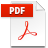 1(approved)LICTON SPRINGS COMMUNITY COUNCILMinutes of Community Meeting, October 19, 2016 NSCC Campus, OCE&E Building, Room 220B ATTACHMENTSDirectors Present: Ellen Beck, Jan Brucker, Melanie Davies, Tom Meyer, Mindy Lee Irvine, Kay Mesirow, and Kathleen Braden.Visitors: Jessica Chandler from Seattle University, Jada Brazil, Walter WilliamsBoard President Jan Brucker called the meeting to order at 7:00 p.m. and we had introductions around the table.Minutes. The September 21, 2016 minutes were approved.1Treasurer’s Report. Marie Oliver had emailed a treasurer’s report (attached). M/S/A acceptance as distributed.PresentationJessica Chandler of Seattle University is working with the Seattle Police Department to evaluate the micro-community policing plan and would like as many people as possible to fill out the public safety survey (attached announcement, website http://publicsafetysurvey.org/index.html). This is the second round of the survey and results will be compared to last year’s.Agenda ItemsMelanie reported on status of Halloween-in-the-Park October 31 4:30-6:30. The group expressed hope that the chain link fence around play area will be down in time for the event. More volunteers are still needed. Melanie reported on increasing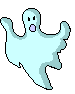 complexity of getting donations from traditional sources such as Fred Meyer, Costco, QFC. She will send out a summary of event status and what we might consider doing in the future. Mindy took posters to distribute in the neighborhood. Eight gallons of cider are still needed and Jan will help on procuring that. Jan also reported on ALUV’s first ever Halloween celebration at the Lantern on the 29th from 2-4 PM. Mindy noted her hopes that we might approach some Aurora merchants in the future to be sponsors of our party and she also1 Secretary’s note: subsequent to approval of the Sept 21 minutes, the website for Block the Bunker was noted as https://blockthebunker.org/.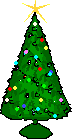 The next orientation Is November 19 from 10-11:30 AM downtown.added agenda item: Kathleen noted the revocation of LSCC tax exempt status, discovered by Melanie when she had contacted a potential sponsor. Kathleen and Marie have been following up. It appears to be because of failure to file 990 forms. Kathleen will obtain details about process of reinstatement and contact LSCC directors.The meeting was adjourned at 9:05 PM. Next meeting November 16 at 7 PM. There is no meeting in December.Submitted for approval by Kathleen Braden, Secretary ATTACHMENTS2016-10-18 LSCCTreasury Report.pdf2016-10NPACMinutes.pdf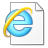 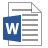 2016-10PublicSafetyNorthgateNorthgateBridge-KubSurvey.jpg	Bridge-Kubly ResponslyletterJune2016(draf31(approved)LICTON SPRINGS COMMUNITY COUNCILMinutes of Community Meeting, November 16, 2016 NSCC Campus, OCE&E Building, Room 220B ATTACHMENTSDirectors Present: Ellen Beck, Jan Brucker, Melanie Davies, Tom Meyer, Marie Oliver, Liz Kearns, Mike Cuadra, Kay Mesirow, and Kathleen Braden.Visitors: Aaron Schwarzenbart (Epic Life Church); Rose WhitsonBoard President Jan Brucker called the meeting to order at 7:00 p.m. and we had introductions around the table.Minutes. The October 19, 2016 minutes were approved. The secretary notes that dates for 2017 meetings were distributed by email to Council members and are attached below.Treasurer’s Report. Marie Oliver had emailed a treasurer’s report (attached). M/S/A acceptance as distributed.Visitor Comments. Aaron Schwarzenbart presented plans for the December 3 Licton Lights event in Licton Springs Park, noting that the Epic Life Church is still awaiting its permit. Once the permit is in hand, the church hopes to send out a wider request for donations of LED lights (required by City of Seattle to be LED only) and LSCC will help spread the word.Agenda ItemsNorth Precinct Advisory Council-Mike Cuadra reported in NPAC and minutes from Nov. 2, 2016 meeting are attached. The concept of splitting the North precinct into two units was discussed at the meeting, as well as crime issues around Licton Springs Park. Jan noted that Councilwoman Debora Juarez had invited comments from LSCC on the precinct building and Mike noted that Juarez had indicated opposition to a safe injection site in Lake City, something which had been only rumored, ad that Juarez is not generally in favor of safe injection sites.Halloween Friends of the Forest Event Report- Melanie Davies reported on the Oct. 31 traditional event in Licton Springs Park and thanked all the Council members who had helped out.Melanie will send the final financial accounting to Marie as treasurer. The Group discussed the history of the event and acknowledged help from staff at Children’s Hospital. Melanie will follow up with thanks yous and a note on the facebook page.Tax Exempt Status for LSCC- Marie Oliver reported on progress to date restoring the tax exempt status with the IRS for Licton Springs Community Council after the status had inadvertently lapsed due to non-filing of yearly report to the U.S. government. Marie is reconstructing past records from LCC materials and we will need to file a new application and pay a $400 fee. The Council thanked Marie for her attention to this important issue.Communication Task Force Report- Kathleen Braden presented the results of a November 15, 2016 meeting of the communication/outreach task force, attended by Kathleen, Tom, Marie, and Mindy (Jan is a member but was unable to make it). The Council discussed (1) reprinting of the Scott Souchak historic Licton Springs brochure and ways to potentially finance it. The taskforce had indicted support fo the material as an important tool but expressed a desire to find a less costly way to produce it. Jan Brucker suggested an application to the small-simple grants program of Dept of Neighborhoods to help with cost of reproduction and Liz Kearns gave Kathleen a cost estimate from May 19 this year of printing more copies; (2) our Facebook page has 294 “likes” and Vertical Response ESP contact list has reached 270 people. The group discussed increasing the power of Facebook page reaches, including possibly with a small additional cost, and making use of the statistics generated on Facebook to follow viewers; (3) Tom discussed ideas on finding sponsors for a rebuilt and more interactive website and that such a step might help pay for a website creator-manager because we recognize the labor can be high; (4) Mindy is checking into adding LSCC as an entity on the NextDoor system and Kathleen will check with the PhinneyWood blog to see if a link can be added for our website;the “Currents” newsletter production will be suspended for several months pending decisions about a platform and editor for outreach. Kathleen meanwhile will send out a December “enhanced agenda” (noting there is no December meeting however) to keep people informed about issues before the Council. The task force will meet again in December.Members of the Council thanked Kay Mesirow for her wonderful work to create the “Currents” newsletter for many years. This has been a valued and important community- building tool.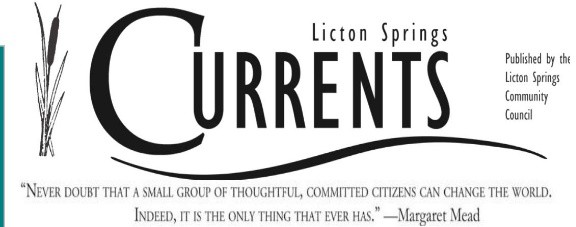 Old BusinessA task force was set up to complete the by-laws revision and it consists of Jan, Melanie, Ellen, and Mike. Jan will convene it.Jan reported on the letter from LSCC to support an ALUV grant proposal to the City of Seattle Dept. of Economic Development. Both the support letter and grant proposal are attached below. The support letter was signed by LSCC members present and will be sent to Theresa Barrera at the Dept of Econ Development electronically and in hardcopy. The group discussed the grants’ goals and Jan noted she does not envision opposition from the Aurora Merchants Association. Rose Whitson asked how active LSCC has been in community land use issues and Jan noted we used to have a land use committee and reviewed some of the ways the Council had bene active in this topic.Melanie suggested it would be good to note various projects under review in the Licton Springs area as we communicate via our website or other outreach vehicles.The Standing Advisory Committee for North Seattle College held a meeting Nov. 15, attended by Melanie, Mike, and Liz, who reported on the purpose and outcome. This is a requirement of institutional master plans in the City of Seattle, but the SAC for the college had not convened for quite a while. One of the projects under more immediate consideration is renovation and new design (largely interior) of the library and LSCC would be given an opportunity to respond to this. Information about the advisory committee requirement for the major institutions in the city of Seattle can be found at http://www.seattle.gov/neighborhoods/programs-and-services/major-institutions- and-schools/major-institution-advisory-committees.Council members posed for a photo of a symbolic check for $1,064,000 associated with access improvements, pedestrian safety, and other measures for Aurora Avenue Neighbors, a cooperative grant proposal spearheaded by ALUV, the NW District Council, Greenways, and other neighborhood groups. See attached.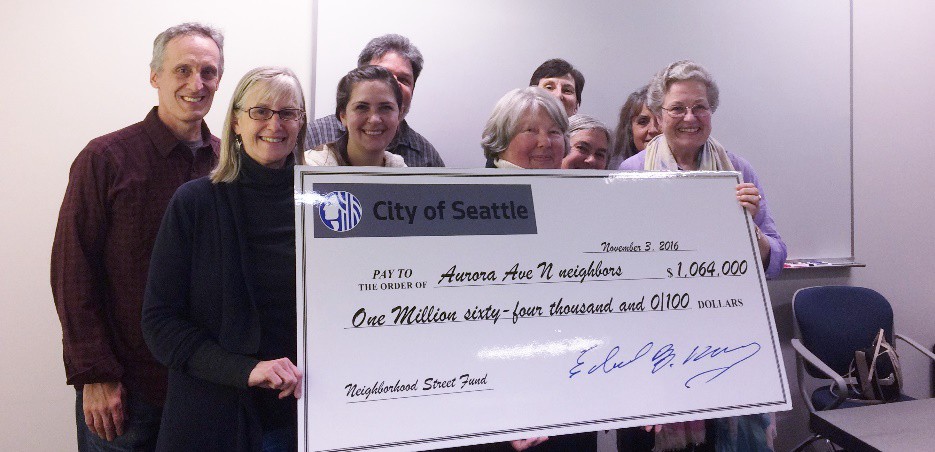 The meeting was adjourned at 9:05 PM. Next meeting January 18, 2017 at 7 PM. There is no meeting in December.Submitted for approval by Kathleen Braden, SecretaryATTACHMENTS AND SUPPLEMENTAL REPORT ON LICTON SPRINGS PARKLicton Springs2016-11-15 LSCC2016-11NPACMinute ALUV support letterOED GrantPedestrian SafetyCommunity Council 2Treasurer Report.pdfdffrom Licton Springs Capp_pdf.pdfimprovement grant.pSUPPLEMENTAL REPORT ON LICTON SPRINGS PARKLiz Kearns provided an update on Licton Springs Park November 18 by email message to Council members and regular reports will be included in future Council meeting agendas:“The friends of Licton Springs Park ( 5 member strong and growing) have held 10 monthly work parties in 2016. most recently on 11/12/16 we had 21 volunteers who planted 300 plants in under 3 hours. Thanks to Parks Dept. Landscape Architect Frank Robinson and his crew there is a new piece of playground equipment geared toward middle school age kids. AND Frank has money leftover from this project; he asked for my priorities (which luckily he agreed with) and I suggested a re-do of the ground just off of the bridges. For those you who do not visit the park, these areas are MUD and getting muddier & larger every time it rains. This is a job that the Friends of LSPk cannot do but it is perfect for Franks' crew; if all goes well it should be completed next month. Two other things: in October of each year, for 10 years running, we host a group from Bishop Blanchet Hi-sch for a day of park restoration.During each summer, for the last 15 years, we host 8-10 weeks of restoration work by the environmental group of teens from Woodlawn Park Zoo.We have hosted REI and Microsoft and numerous Eagle Scout/Boy Scout groups. These work parties are organized by Parks or me.For me it's a labor of love and I'd like to start sharing these accomplishments with you and the community”1(approved)LICTON SPRINGS COMMUNITY COUNCILMinutes of Community Meeting, January 18, 2017 NSCC Campus, College Center, Room CC 1442 ATTACHMENTSDirectors Present: Ellen Beck, Jan Brucker, Melanie Davies, Tom Meyer, Liz Kearns, Kay Mesirow, and Kathleen Braden.Visitors: Leah Anderson, Theresa Elliott, David Osaki, Walter Williams, Jada Brazil, Brigette Ardea, Ronald McKenzie, Janice Holkup, Rose WhitsonBoard President Jan Brucker called the meeting to order at 7:00 p.m. and we had introductions around the roomMinutes. The November 16, 2016 minutes were approved.Treasurer’s Report. Marie Oliver was unable to attend but had emailed an annual treasurer’s report dated Jan. 12, 2017. (attached). Tabled for approval. Kathleen will re-send with minutes and request email approval vote.Visitor CommentsJan invited people attending to express concerns about issues and we received comments on:A recent Move-On meeting in which Nick Licata spoke about national and local activismefficiency dwelling units and affordable housing; the planned homeless encampment for Nesbit Avenuecommunity-building and creation of a rapid response networkthe proximity to the Nesbit encampment of news schools under constructionthe work of DESC and the residents’ needs at Aurora House. Jada Brazil and Walter Williams described volunteer training and opportunities.Agenda ItemsNPAC minutes of Jan 4 2017 (attached) were acknowledged but not discussed as Mike Cuadra was unable to attend the meeting.Report from Liz Kearns on Licton Springs and Mineral Springs Parks: Liz described some of the attention being given to drainage systems and improvements in Licton Springs, as well asat ends of the bridges and electrical system improvements. Liz acknowledged the work of Friends of Licton Springs Park, Conservation Corps, children taking part in environmental education programs. Both of the parks are slated to get needle drop boxes, but locations not yet known. Liz also acknowledged the hard work of Epic Life Church on the holiday lights display [secretary’s note: Liz also worked hard on the event]. Mindy will check on whether LSCC can be an additional sponsor for next year’s permit from the city. Liz noted that Brian Ta, the head gardener at Mineral Springs Park, is planning a redo for the entrance off Northgate Way. Finally, Hubbard Park behind the Target Store at Northgate may be getting some equipment moved from Victory Springs Park.Old BusinessUpdates from ALUV (Aurora-Licton Springs Urban Village): Members of ALUV attending, along with Jan Brucker, explained what ALUV is and how five different community councils draw together to focus on the City of Seattle’s urban village plans in hopes of improving the Aurora area. Commercial zoning should not be part of a region designated as an urban village, but that is the zoning designation for much of Aurora. ALUV reps noted that improvements inspired by proper development require a better identity. ALUV tracks projects, seeks grants, and just posted on its website and facebook page the year in review. (http://auroralictonuv.org/)Leah Anderson also noted an upcoming meeting at the Ballard Community Center of the Design Review Board (http://www.seattle.gov/DPD/aboutus/news/events/DesignReview/upcomingrevie ws/) and the impact this has on structures are built along Aurora. Until the zoning is changed to commercial-residential, the neighborhood might continue to get structures such as the two new planned storage-unit buildings. Tom asked about the current role of the Aurora Merchants Association and David described a grant ALUV just submitted to the city under rubric of economic development programs. Melanie discussed the 92nd St Greenway design underway and the various improvement sin crossing areas and plans for improvements to 100th St. She noted Julie Johnson of the UW is looking at new projects in the north end and Melanie will try to get more information about this. People can contact Julie if they are interested. (http://larch.be.washington.edu/people/julie-johnson/)Jan invited David to discuss HALA- Housing Affordability and Livability Program of the City (http://www.seattle.gov/hala) and David explained some of the city’s strategy re density, developers’ needs, community outreach. The recent meeting in the Wallingford neighborhood suggested some local opposition to the city’s plans.Environmental impact analyses will happen but may be a bit behind schedule. The debate that has been occurring around the University District is a bellwether for the sort of discussion that we may see too.New BusinessThe choice of location for future LSCC meetings was discussed, givne the increased cost imposed by North Seattle College, which triples the cost of our meeting room. Kathleen will check on whether faculty sponsorship may be possible and get us a cheaper rate, but meanwhile, Melanie proposed we keep room CC 1442 in the College Center for the next three months and bear the cost. M/S/ARe the Nesbit Homeless Encampment: the City Council voted to authorize it and we should be hearing soon more outreach from the City. Jan suggested we from a committee to provide input. Leah noted an upcoming meeting Feb. 7 from 7 to 8:30 PM here at NSC, with room to be announced [secretary’s note, subsequent announcement from city (Director of Homelessness (George.Scarola@seattle.gov ) was sent Jan 28 with following information:2nd Community Conversation re: 8620 Nesbit Avenue Homeless Encampment Tuesday, February 7, 20177:00 – 8:30 PMNorth Seattle Community College College Center, Room: 11619600 College Way North, Seattle, WA 98103Jan expressed her view that the tiny houses proposed for the site were too small. ALUV has drawn up a list of desirable elements for the encampment or issues to be determined, such as whether use of controlled substances on site would be allowed, prioritizing homeless from this part of the city, the support of and role for the manager of Aurora Commons, the extent of the fence, the access points, weekly clean-ups and needle drops.Jan suggested a face-to-face meeting with Sharon Lee from LIHI (Low Income Housing Institute) https://lihi.org/ . Some members of neighboring community councils are raising the issue of minors in the encampments.M/S/A for LSCC to support the ALUV letter on the Nesbit encampment, with the understanding that LSCC reserves the right to create our own, separate letter as well.The meeting was adjourned at 9:05 PM. Next meeting Feb. 15, 2017 at 7 PM Submitted for approval by Kathleen Braden, SecretaryATTACHMENTS2017-01-12 LSCCAnnual Treasurer Rep2017-01NPACMinutes.pdf1(approved)LICTON SPRINGS COMMUNITY COUNCILMinutes of Community Meeting, February 15, 2017 NSCC Campus, College Center, Room CC 1442 ATTACHMENTSDirectors Present: Ellen Beck, Jan Brucker, Melanie Davies, Liz Kearns, Kay Mesirow, and Kathleen Braden.Visitors: Peter ReidBoard President Jan Brucker called the meeting to order at 7:00 p.m. and we had introductions around the roomMinutes. The January 17, 2017 minutes were approvedTreasurer’s Report. The monthly Treasurer’s Report sent out by Marie Oliver via email was approved. (attached)Visitor CommentsThe group discussed the community council relations with district councils and the city, as well as the planned low barrier homeless encampment at Nesbit Avenue.Agenda ItemsMike Cuadra will be asked by email to send a brief report on the Feb 10 meeting with Councilwoman Debora Juarez. Feb 1 NPAC minutes are attached.Report from Liz Kearns on Licton Springs and Mineral Springs Parks: She talked to Patrick Merriam about problems and improvements at Mineral Springs park and reminded of the need for help with the monthly work parties at Licton Springs Park. Kathleen will circulate flyer via email. The next work party is March 11.Melanie reported on Greenways, North Seattle (attached) Feb 11 Open House and reviewed some maps showing route modifications and improvements in the area. The new contact person on the 100th St Pedestrian Bridge project is Rachel McCaffrey. Melanie will get in touch with representative from Maple Leaf neighborhood and noted the demise of the Maple Leaf Community Council due to retirement of some key people, but still there is a need fornew schools. Melanie also noted the mayor’s announcement about nominations to the new community advisory committee. Kathleen expressed concerns about supporting it, given the outcome for city support for District Councils. Liz asked Melanie if she would be willing to serve and she said Melanie said she would want to check into it more first.The group discussed proceeding to restore 501-c-3 status and approved Jan and Ellen taking on the process now that Marie has already done much of the initial work to reestablish the tax exempt status. Melanie discussed the need to have this to help with solicitations for donations for the Halloween event.Jan discussed the need for a standing committee on land use in cooperation with ALUV and the group also noted the upcoming design review meeting which has been pushed to March.A decision on the history of Licton Springs neighborhood brochure was tabled for now. Liz will check with the P-Patch organizers about LSCC connecting with a solstice event.The meeting was adjourned at 9:05 PM. Next meeting March 15, 2017 at 7 PM, same location but last meeting at this location.Submitted for approval by Kathleen Braden, Secretary ATTACHMENTS2017-02-09 LSCCMonthly Treasurer ReNSeattle_Greenway_ FactSheet.pdf2017-02NPACMinutes.pdf1(approved)LICTON SPRINGS COMMUNITY COUNCILMinutes of Community Meeting, March 15, 2017 NSCC Campus, College Center, Room CC 1442 ATTACHMENTSDirectors Present: Ellen Beck, Mike Cuadra, Melanie Davies, Mindy Lee Irvine, Liz Kearns, Kay Mesirow, Tom Meyer, Marie Oliver, and Kathleen Braden.Visitors: Ron McKenzie, Thomas Stachiw, Dave Barber, Paul Butkiewicz, Susan Ward, Walter Williams, Jada Brazil, Lee BruchVice-President Tom Meyer called the meeting to order at 7:00 p.m. and we had introductions around the roomMinutes. The February 15, 2017 minutes were approvedTreasurer’s Report. The monthly Treasurer’s Report sent out by Marie Oliver via email was approved. The Board also discussed following up with re-application of non-profit status with federal government and the records Marie has been putting in order. Ellen and Jan will continue to assist, especially with the records that are older (predating May 2011 when LSCC received 501 c 3 status). M/S/A to acknowledge all the careful work Marie has put into this- the Board is very grateful.Report from Liz Kearns on Licton Springs and Mineral Springs Parks: Some new people have shown up to pitch in and help and Liz noted a new plant ecologist who is going to be dealing with Licton Springs Park for the city Parks Dept.Disposition of Pillings Pond property: Liz noted that the property at 1612 N. 90th St. Seattle has been put up for sale. Dave Barber discussed the issue and gave a brief history of the transfer of the property to Copper Leaf LLC and that the house adjoining the pond would be shown and the company receiving offers as early as March 19. There was discussion of the status of the property and Dave believes the pond is under special status as a sensitive area. 1 The house is listed for $450,000 and may sell quickly, given the general growth in the area and the likelihood it would be torn down with new construction occurring. There is also a possibility it will be re-zoned to LR2 and it is located within the Aurora-Licton Springs Urban Village boundaries.1 secretary’s note: subsequent look at Seattle Dept of Construction & Inspections revealed that the parcel (#3126049219) isDave asked if the LSCC wanted to play a role in making inquiries about the property to the owner and perhaps to the city to designate it as historic landmark status. Perhaps the parks dept. may want to take it on for public ownership, given the ecological and historic significance of Mr. Pillings’ Pond to north Seattle.M/S/A to ask Dave Barber to proceed with an application ASAP of the property for historic status. Dave read the text of this resolution and it was M/S/A by a unanimous vote of the Council:RESOLUTION ON STATUS AND USE OF PILLINGS POND, 1612 N. 90th ST., SEATTLEWhereas, the Charles Pillings Residence and Duck Pond at 1612 North 90th Street, in the Licton Springs Neighborhood of the City of Seattle, has recently been listed for sale by the new owners, Copper Leaf, LLC;Whereas, the Charles Pillings Residence and Duck Pond are historic and a cherished neighborhood and citywide asset; Now therefore:Be it resolved by the Licton Springs Community Council to nominate the Charles Pillings Residence and Duck Pond as a City of Seattle historic Landmark; to explore means to acquire the property in public ownership; to renovate and maintain the historic residence, the duck ponds, and other structures on the property; to explore opportunities for use of the renovated historic residence by the Licton Springs Community Council and other civic organizations; and to further explore opportunities for the continued use of the property for raising domestic, rare, and endangered species of waterfowl.Adopted by the Licton Springs Community Council this 15th day of March, 2017.Kathleen will send the resolution to Debora Juarez’s office (sent subsequently and attached below) and ask for her support and members will follow up with other contacts or social media outlets as they find appropriate. Dave will finish the application and copy it to the council.Visitor CommentsPaul Butkiewicz noted he was at the meeting to hear more about the “Your Voice. Your Choice” program (see below) and Susan Ward, the HALA program and the impact of re- zoning on the neighborhood, especially given the boundaries of the Northgate Urban Village and its impact on part of Wallingford Avenue.Agenda ItemsMike Cuadra noted that the next North Precinct Advisory Council meeting is April 5 at 7 PM and City Council members will be attending (NSC Room 1161). He discussed briefly the new Navigation Team to help deal with the homeless and help get people into immediate treatment. (http://murray.seattle.gov/city-launches-navigation-team-announces-navigation- center-location/)Tom discussed the issue of finding a new meeting space for the council. He had contacted the principal of the new school in the neighborhood but had not heard back and will follow up again. Marie made an outreach to the Meridian Health Center, as did Kathleen subsequently and it seems the most likely place to switch to, beginning with the April 19 meeting. The group acknowledged the issue with a door monitor because the doors lock at 6:30 and decided to move the meeting time to 6:30 and accommodate the need to watch the door or post a cell phone number to let in latecomers. Ron McKenzie also noted the availability of meeting space at the Epic Life Church and the council is very grateful for that option should things not work out with the Meridian site.Lee Bruch reported on the Aurora corridor and WSDOT, SDOT activities (ref: Bruch email to LSCC of March 13, 2017 and his discussion notes from March 9 meeting- attached- and sent to LSCC March 12 by email) including a large scale re-paving project to begin April of 2018.Tom discussed the Your Voice-Your Choice program of the City of Seattle (https://www.seattle.gov/neighborhoods/programs-and-services/your-voice-your-choice) and that this process replaces the older system of disbursing grants via decisions of the District Councils. Funds will now be disbursed by district (Licton Springs is in District Five) and the City envisions that this will be a much more democratic process (note Kathleen Braden disagreed with the City’s vision in this regard). There is $2 million available for funding city- wide and applications are vetted by the people in each district through a series of public meetings, some of which started Feb 27. Each project can ask for a max. of $90,000. Voting can be done online. Paul and his neighbors worked on a proposal for improved traffic slowing on Meridian via items such as speedbumps. A project for Licton Springs park was put forth although no one is sure by whom but it did not get approved.Susan spoke more about her concern with respect to HALA and zoning, especially the split zoning along the section of Wallingford Avenue where she lives and in general expressed concern about increased density in the neighborhood. She has addressed her concerns to Council woman Juarez ad Tom asked Susan to send us an email with more elaboration about her concerns. (lictonsprings@hotmail.com)Nominations for positions with the council were opened, as called for in our by-laws and positions will be voted on at the April meeting. Kathleen would like to continue, Mindy is as yet undecided, and Kay, Mike, and Marie will be leaving. Thomas Stachiw of Densmore Ave.N. has kindly agreed to put his name forward for a position.The meeting was adjourned at 9:00 PM. Next meeting April 19, 2017 at 6:30 PM, location to be determined.Submitted for approval by Kathleen Braden, SecretaryIn addition, the City Zoning map shows the pond listed as a wetland, and I think that will probably save it from being filled in and paved over for condosFrom Licton Springs Facebook post as of 3-17-2017 Thomas James RichardsJanet Wallace Tom MattauschRenee Remlinger-Tee Patty GlynnMarcia Hardy Liz TraskTina Han Kendall Juan Rubio Rodriguez Adrienne Bohannon Florence  Guirnalda JP gerlingNatalie Scantlen Kimberly Ambrose Susan WardTanya Roesijadi Tammy HammrichAimee Medicine White Crow Mathew David Perez Lindsay BrazilMelanie Engle Michelle Heimert Miriam Hewitt Linh Luong Brooke Sahlstrom Andy Nystrom Jared BrinkleyElizabeth Frederickson LopezVia our Hotmail accountMegan Hazen <meganursula@gmail.com>Is there a way that we should be supporting this in a more public forum? I would like to support the continuation of the property. I was thinking, when I noticed the sign today, that it would be a wonderful spot for a community resource and continued support of the pond itself. We would not want to lose the protected landing/nesting spot for those ducks.I can imagine that we can garner some support from the families at the adjacent schools. If there would be a meeting room in the renovated structures for use by parent-group meetings, or after-school club meetings (scouts, for example), I know people would want this type of facility. I would also imagine that the Licton Springs K-8, who are very interested in incorporating the local natural setting in their program, would be supportive of maintaining the structure.Thanks, megan1(approved)LICTON SPRINGS COMMUNITY COUNCILMinutes of Annual Meeting, April 19, 2017Meridian Center for Health, 10521 Meridian Ave. N., Seattle 98133 ATTACHMENTSDirectors Present: Ellen Beck, Mike Cuadra, Mindy Lee Irvine, Kay Mesirow, Tom Meyer, Marie Oliver, and Kathleen Braden.President Jan Brucker called the meeting to order at 6:30 p.m. and we had introductions around the room. Fifteen neighbors attended in addition to the Board members present and Laurie Ames from the Dept. of Neighborhoods attended and introduced herself. The availability free of charge of the meeting space by the Meridian Center for Health was gratefully acknowledged.Minutes. The March 15, 2017 minutes were approved with correction of Mike Cuadra’s first nameTreasurer’s Report. The monthly Treasurer’s Report sent out by Marie Oliver via email was approved.Board Membership. All present thanked Board members Kay Mesirow, Mike Cuadra, and Marie Oliver for their service. Paper ballots were distributed for the election for a two years term April 2017 to April 2019 of Kathleen Braden (who will continue as secretary), Thomas Stachiw, and MindyLee Irvine. All three were elected but the immediate resignation of MindyLee Irvine was accepted. Since the by-laws provide for filling vacancies, Rose Whitson stepped forward to become a member of the Board and was voted in. Ellen Beck will serve as the new treasurer. Ellen and Jan are continuing to work on the application to restore federal 501-c-3 status. The Board is short one member and also needs a new liaison person for the North Precinct Advisory Council meetings.Comments from Neighbors presentJan invited the neighbors at the meeting to comment on issues they were concerned about and a discussion ensued of the crime rate in the area, with particular concerns over mail theft, car break-ins, and drug use. The issue of trash in the neighborhood ws also noted, especially around businesses on 95th St.Website DesignThomas Stachiw has been investigating potential for a new website, but the restoration of 501- c-3 status would give LSCC many more platform options at lower cost. It was decided to hold another meeting of the communications task force, and Kathleen will convene it. Steffen Stroup, Thomas Stachiw, Tom Meyer, and MindyLee Irvine will participate.Coordination with New SchoolsMegan Hazer attended and reported on the willingness of the parents of students at the new schools under construction to work with LSCC, particularly on Pilling’s Pond and the idea of creating a community and educational center adjacent to the property.Resolution on the 103-105 block of Wallingford Ave. N.Neighbors presented a resolution (attached) by email that was entered on the agenda and Jan prioritized discussion of this item for the remainder of the meeting.Resolution received March 29, 2017 proposed by community resident, Susan Ward/seconded by LSCC board member Tom Meyer at April 19 2017 LSCC Annual MeetingWhereas the east side of the 103rd to 105th block of Wallingford N, currently zoned as single- family housing, is now proposed to be zoned Low Rise 2 under the City’s draft MHA-HALA proposal;Whereas this east side of Wallingford, together with its west side, forms an active as well as ethnically and economically diverse neighborhood community;Whereas it is also connected in building style, size, and green space with its west side;Whereas this proposed zoning designation could result in tripling or quadrupling the density of population on this block;Whereas it would critically increase traffic and parking problems on narrow streets in the immediate area, already adversely impacted by the Meridian Center for Health;Whereas the east side of Wallingford provides a low, green buffer of houses and yards between houses on the west and low-rise apartments and condominiums immediately to the east on Meridian;Whereas it provides the benefits of mature trees, green plants, and rain-runoff-absorbing yards which would likely be lost in the construction of low-rise buildings which could fill these lots;(added as friendly amendment) Whereas the subject area is in close proximity to environmentally critical areas;Whereas it provides affordable family housing, especially to renters, who would be displaced;Whereas the proposed MHA-HALA zoning changes could result in 40-45 foot- high buildings adjacentto and across a narrow street from single-family homes; andWhereas the draft MHA-HALA zoning change proposed, from Single Family to LR2, is both severe and unique within the Northgate Urban Village, as this is the onlyblock proposed to be split into single-family-residential on one side and low- rise on the other; now, therefore, be itResolved, that the Licton Springs Community Council recommends to the City that it withdraw any and all MHA-HALA up-zoning of the east side of 103rd - 105th Wallingford Avenue N.Resolution accepted by majority vote (with one opposed and three abstentions) at April 19, 2017 Licton Springs Community Council meetingThe meeting was concluded for expiration of time at 8:30 PM. NEXT MEETING May 17, 6:30 PM, Meridian Center for Health2017-04-10 LSCCMonthly Treasurer Re1(approved)LICTON SPRINGS COMMUNITY COUNCILMinutes of May 17, 2017Meridian Center for Health, 10521 Meridian Ave. N., Seattle 98133 ATTACHMENTSDirectors Present: Liz Kearns, Jan Brucker, Tom Meyer, Melanie Davies, Thomas Stachiw, and Kathleen Braden.President Jan Brucker called the meeting to order at 6:30 p.m. and we had introductions around the room. Andrea Burnett, from Sound Transit, made a presentation and provided handouts for a discussion of the schedule with respect to the transit station at Northgate. Questions were expressed about parking and overflow parking potentially spilling out into the neighborhood. People also asked about hydrology at the site. melanie reported on the open house she had attended, hearing there had been a planned reduction by 300 parking spaces.Andrea discussed the agreement with the City about street patching in the future. She also explained about the noise wall and that this station will be the first lighting point for trains emerging from the tunnel. The group discussed transit-oriented development around the site.Neighbors wishing to see slides of the presentation could contact Andrea at andreaburnett@st.org.Minutes. The April 19, 2017 minutes were approved.Treasurer’s Report. The report sent by Ellen Beck as follows was approved: As treasurer, I can say that everything has remained the same as last month's report, except that Liz has been reimbursed for the plants, soil and pots donated to the Nesbit homeless encampment and I filed the required IRS Form 990-N on April 22, 2017. The only other thing that I would point out is that the LSCC Board cannot consider that we have the complete $5,857.80 ending balance, but instead we have a total of$3,829.72, and in funds dedicated to needed projects for Licton Springs Park, there is a total of$2,028.08. These two separate amounts equal our grand total of $5,857.80.OLD BUSINESSThere will be no Celebrate North Seattle event this year. On July 22, District 5 will have an event and LSCC is invited to share a table with ALUV at Hubbard Homestead Park. [sec note: LSCC had rec’d an email from Shayna Daitch from Rep. Juarez office inviting us to host a table at this event. The email was sent May 17 to LSCC]Liz Kearns reported on Licton Springs Park and that the May 12 work party was very successful, withNavigation Team in which park employees and police work together with social service reps to help the homeless. She noted we are seeing less needles in the park now and there is a disposal container in the restrooms. Liz will be distributing an info sheet with contact phone numbers in case neighbors see questionable activities in the park.We also got an update on the Tiny House Low Barrier Encampment on Aurora. Liz said the organization has thanked us for the plants donated. Janice Holkup attended the North Precinct Advisory Council and noted that Scott Lindsey has been in touch with Navigation Team. Thomas S. asked about notices posted to have caper removed from Licton Springs Park and had heard the time between notices being posted and removal of materials has shortened.North Precinct Advisory Council: in the absence of a direct rep. from LSCC tot eh NPAC now that Mike Cuadra has left us, David Osaki’s minutes had been sent with the agenda and Janice reviewed also what she had heard at the May NPAC meeting. The question came up about whether LSCC wats a presence at the July 8 Police picnic. Lee also noted that similar outreach to schools are necessary.Kathleen asked about how to do minutes for NPAC in the future. Janice said she cannot commit to being a regular rep. but will go when she is able.Annual Report item was skipped.Communication Task Force: Steffen Stroup, who attended the task force meeting May 3 with Tom Meyer, Thomas Stachiw, and Kathleen Braden, noted that it would be good to get a general consensus on the conceptual stage of moving ahead with a revamped communication outreach plan. Kathleen had sent out a report with the agenda (attached below here). Tom M. noted that the task force members would like to see out work modernized, sustainable, and efficient. The group discussed the limitations of the current website and the use of the history brochure. Jan asked if we could post images from the brochure to the website. Tom reviewed what the task force would like to see accomplished with a newer website and a blog-like function for announcements, recommending moving away from a PDF format for a newsletter. The group discussed various forms of outreach, such as the listserv, website, Facebook, news sources, NextDoor. Melanie asked about Google Group that Lee uses.Lee Bruch had provided three items of interest by email (attached below) and discussed the new schools, traffic patterns, and outstanding questions about traffic issues.  He suggested starting to press these issues with Debora Juarez.Pilling’s Pond: Jan and Dave Barber updated the group on the property and said that the young couple who bought it would work with Dave Kinkel to care for the waterfowl.The meeting was adjourned at 8:30 PM. Next meeting June 21, 2017 at 6:30 PM. Minutes submitted by Kathleen Braden, Secretary.ATTACHMENTSFrom David Osaki who attended NPAC as ALUV representative: Navigation team was main presentation. They estimate about 30 residents at the Licton Springs homeless encampment at this time  I thought I heard them say demand for the Licton Springs homeless encampment is high -- awaiting construction of more tiny houses to house more. Some residents are sleeping in the open (or at least under the main tent in the middle of the encampment. For the most part, people coming to Licton Springs encampment have substance abuse issues. Have had several police calls around the encampment so far but not certain if it associated with encampment residents or people just gathering in the area.Police are compiling crime statistics for the area leading up to the opening of the homeless encampment, and then following its opening to measure change, if any,Also - North Precinct Community Picnic is July 8 at the Police precinct. Supposedly, the Police upper management like to have the picnic events in conjunction with a broader community event. But there seemed to be community support for having it at the Precinct this year. Police are hoping for a big turnout to prove the decision to have the picnic at the Police Precinct was a good one, and are looking for community groups to have booths and encourage a big turnout. I have a Police contact to get more info if we are interested.Car prowl crimes still high in general, especially in the U-District, Green Lake, Greenwood and Bitter Lake areas.May 3, 2017 meeting of Communication and outreach task force Present: Thomas Stachiw, To Meyer, Steffen Stroup, Kathleen BradenWe reviewed the report from the Nov. 15, 2016 task force meeting and discussed the goals of maximizing efficiency and modernizing the LSCC outreach. The three topics focused on were:Updating the LSCC web page. We reviewed the mock-up Thomas had done, discussed possible cost factors (including sponsorship or selling ads) and also looked at the Greenwood-Phinney page which has revenue and is able to pay for professional services to manage the site, its blog, and keep up to date. The group felt that sustainability (maintainability) of the site is important, given that Thomas may be able to get it set up for us, but running it properly for maximum usability may require funds.determining a “requirements catalog” for the web page. We discussed some of what is desirable for an updated and efficient web site, including:moving our newsletter to the website rather than having to issue one separatelyputting announcements on the website with people able to select the topic areas they are most interested inlinking to minutes from LSCC on the page and having an accessible archivelink to history of the neighborhoodcontact information, donation informationthe history brochure for Licton Springs. We looked at the brochure and agreed it is quality work and there is use for it at events, etc., but are concerned whether reprinting is best use of scarce funds. The task force recommends putting together a less expensive brochure that can be made available for events like Celebrate North Seattle and moving the brochure content onto a special part of a newly designed web page.From Lee BruchCascadia and Eagle Staff schools:1a. This last Thurs. they held a PTSA meeting focusing on transportation. Various groups including the PTSA, SDOT, Greenways, Feet First, Cascade Bicycle Club, and SPD North Precinct presented. Attached is a pdf of my power point for my portion of the presentations.1b. Greenways, Feet First, and others are working on Safe Routes to Schools, including remote drop-off points for kids to walk/bike from those. See attached *draft* maps. We will be sponsoring a number of walking and biking audits of potential walking and biking routes throughout May, June, and July, with an aim of creating a published map in August. We'll publicize the dates - the community if invited to participate.1c. SDOT is trying to get the pedestrian signal installed across Aurora at 92nd prior to start of school (but cannot guarantee they'll have it done by then). They have stored a set of flashing rectangular beacons for 90th in front of the schools. They will wait until after school starts to see the best location based on actual need. SDOT will also create concrete diverters on 90th west of Aurora to divert through traffic on 90th.Handy Andy site on Aurora from 92nd to 93rd:The City will hold a public meeting to receive comments on the proposal May 24 at 6:30 at the Ballard Community Center. Currently they show 3 vehicles entrances, with those on Aurora and 92nd being the most used. They forecast 50 trips per day. Several of us are trying to get the entrance off of 92nd closed and for them to use only Aurora and 93rd to avoid the Safe Route to School on 92nd.Aurora Re-PavingThe WSDOT re-paving of Aurora from near the tunnel to 145th is scheduled for next summer 2018. Its current scope includes scraping off the top coat (apx. 1") and installing new asphalt, rebuilding the base course of the bus lanes at needed locations (that part is a recent expansion of scope), and rebuilding ADA ramps at apx. 60 locations. Some of us have been pushing for the City and Metro to add funds to increase its scope to include more pedestrian improvements. WSDOT, SDOT, and Metrohave been meeting on that and have invited several of us to a meeting on May 18 to discuss. A few of us are also making a pitch at City Council for more funding for pedestrian improvements throughout the city incl. Aurora on May 16.1(approved)LICTON SPRINGS COMMUNITY COUNCILJuly 19, 2017Meridian Center for Health, 10521 Meridian Ave. N., Seattle 98133 ATTACHMENTSDirectors Present: Ellen Beck, Liz Kearns, Jan Brucker, Thomas Stachiw, Tom Meyer, and Kathleen Braden.President Jan Brucker called the meeting to order at 6:30 p.m. and we had introductions around the room.Minutes. The May 17, 2017 minutes were approved (note that there was not a quorum to do so at the June 2017 meeting)Treasurer’s Report. The monthly Treasurer’s Report sent out by Ellen Beck via email was approved.Comments from Neighbors presentSusan Ward and Mike Barrett discussed the city’s May 30, 2017 response (attached) to LSCC resolution about zoning on Wallingford Avenue and Susan noted she had replied to correct some factual errors made by the city’s representative. Susan asked about next steps and Jan said she thought another letter from LSCC in response was called for. M/S/A to draft a letter and circulate to LSCC members for approval since there is no meeting in August (five yes; one abstention)Licton Springs Park- Liz reported on work by teenagers from Woodland Park Zoo environmental program. She noted presence of Navigation Team from City and park dept employees and that Friends of Licton Springs Park was properly following protocol on safety of volunteers for clean-up process. Liz has sent a thank you note. The Council & visitors discussed issues and challenges of homelessness and opioid epidemic. Kathleen noted telephone number for needle pickup 206 684 7250 and also tel number to report illegal dumping 206 684 7587.Letter re New Schools in Licton Springs Neighborhood: Melanie Davies sent the letter attached and Lee Bruch pointed out that the transportation Management Plan was released online this past Monday with little fanfare, so it was fortunate that those monitoring were able to access it and are only no reviewing, but the impression is that it is not adequate to address manyrequested agenda items right away. Jan asked Lee to cc LSCC with his letter about the report and issues, concerns about upcoming congestion. Tom suggested contacting Debora Juarez as well about the inadequacy of the transportation plan.D5 Group- Kathleen reported on meeting earlier in July with Sabrina Bolieu of Juarez staff with several people associated with new D5 (District Five) group and that she had been in touch with John Lombard about generating some data to pass along to D. Juarez about issues in her district. Several other LSCC members have attended the D5 meetings and a larger gathering is planned for Sept. with Juarez.Andrew Morrison- M/S/A to issue a certificate of thanks from LSCC to artist Andrew Morrison for his murals that are being re-installed at the new Cascadia and Eagle Staff schools. Kathleen and Liz attended the ceremony July 13 and there is an upcoming one as well AugustLiz will request a spot on the agenda to present the certificate.Other Business: Jan noted that ALUV has been working on proposal for a moratorium on businesses in the Aurora-Licton Springs Urban Village area and will keep us apprised on this issue.Adjourned 8:30 PMNext meeting Sept. 20. NOTE: NO AUGUST MEETING ATTACHMENTSStrategic Advisor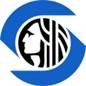 Geoffrey Wentlandt AICP LEED apCity of Seattle Office of Planning & Community DevelopmentP.O. Box 34019, Seattle, WA 98124-4019O: 206.684.3586 I Geoffrey.Wentlandt@seattle.govOn May 30, 2017, at 4:11 PM, Wentlandt, Geoffrey <Geoffrey.Wentlandt@seattle.gov> wrote:Dear Michael,Thank you for your letter to the Mayor regarding implementation of Mandatory Housing Affordability (MHA) in Licton Springs. I am responding on behalf of the Mayor’s Office.We appreciate the thoughtful resolution from the Licton Springs Community Council regarding the draft zoning proposal on the east side of Wallingford Ave. N. between 103rd St. and 105th St. The City has been seeking community input to improve and refine the draft proposal to implement MHA throughout Seattle. The public input phase is open through at least this summer and we will strive to address as many public comments as possible before a proposal is finalized and sent to City Council in the fall.In recent years, significant new housing development has occurred in your area, and will continue even without zoning changes. If we implement MHA, we can ensure that some of the new housing will be dedicated affordable housing for lower income households, since MHA would require all new multi-family and commercial buildings to either include or pay into a fund to support affordable housing. Today, the new buildings you see constructed by private builders have no requirement to contribute any affordable housing in Wallingford and surrounding neighborhoods. If MHA is implemented we expect it to generate at least 6,000 affordable homes citywide over the next 10 years that are reserved at income levels common to occupations such as administrative assistants, retail clerks, and public school teachers.The Northgate Urban Center was established through a community planning process in 1994. In the fall of 2016, when the Seattle City Council adopted the updated Seattle 2035 Comprehensive Plan, it renewed its commitment to guide the future growth we know is coming to Seattle’s urban villages and urban centers. The urban village strategy strives to direct additional market rate and affordable housing to these areas. Our initial draft proposal to change zoning from single family to Low Rise 2 along Wallingford Ave. was in recognition that there is already Low Rise 3 zoning along that street, and the area is in close proximity to assets and infrastructure including North Seattle Community College. These blocks are also the only single family zoning remaining in the Northgate Urban Center. The urban village strategy strives to prioritize investments in transit connections, open spaces and vibrant business districts in compact livable and walkable communities. As you know, the Northgate Urban Center will benefit from a new light rail station that will provide a significant new transit connection in your neighborhood.The City and partner agencies are continuously making efforts to invest in new public infrastructure. Seattle Public Utilities (SPU) has reviewed the planned growth and assures us that the existing and planned sanitary sewer systems are equipped to serve the increments of growth expected. The greatest challenge for our sewer system is naturally occurring peak storm events that are difficult for combined sewer systems to handle.Incremental development is a negligible burden on sewer systems compared to large storm events.With regard to vegetation, new multi-family buildings are required to provide landscaping and vegetation through a standard called green factor that requires a certain level of environmental performance. New multi- family buildings are also required to plant street trees. These landscaping requirements would remain in place for new buildings in your neighborhood. We will also be evaluating potential impacts to tree canopy stemming from MHA implementation. A draft environmental impact statement due out in June will include detailed technical review of potential effect of zoning changes on tree canopy.Again, thank you for your thoughtful letter and resolution. Your comments will be considered as we revise our initial draft, into a final proposal for City Council review.Sincerely,<image001.jpg>Geoffrey Wentlandt AICP LEED apStrategic AdvisorCity of Seattle Office of Planning & Community DevelopmentP.O. Box 34019, Seattle, WA 98124-4019O: 206.684.3586 I Geoffrey.Wentlandt@seattle.govJuly 12, 2017	9058 Burke Avenue N.Seattle, WA 98103Eric Becker, Project ManagerSeattle Public Schools -John Stanford Center for Educational Excellence 2445 3rd Ave. SouthSeattle, WA 98134 Dear Mr. Becker,The summer is now in its full glory and it is exciting to see the landscaping and final touches being  made to the new schools in the Licton Springs area of north Seattle. With the start of the school year  on the horizon there is much excitement in the neighborhood about the new school facility and questions, many of which came up during the public process several years ago. It is imperative, as the opening of the schools approaches, to have the schools and school district provide information about management plans that will directly affect the community. Some of these include:Traffic Management Plan (TMP) including traffic access plan identifying bus routes and bus loading and unloading schedules. Please confirm school start times.Community notification Plan – Provide process to notify neighbors when the schools will be holding evening parent events so that parking and traffic can be anticipated.Community Access to play field and ball courts – Provide schedule / process for community access to new fields and basketball courts. As you may know Wilson Pacific served the recreational needs of the community until the closing of the site for construction.Can you provide us with information about when and how this information will be made available to the community (you are welcome to respond to my email, melaniedavies81@gmail.com)? The Licton Springs Community Council has heard concerns from community members. The TMP in particular will be important to get out to neighbors as soon as possible, and at a minimum a month before the opening of the schools so that everyone can begin to prepare themselves for what will be significant changes in traffic.BestLicton Springs Community Council Melanie Davies, Board membercc Thomas Redman, Seattle SchoolsMarni Campbell, Principal Robert Eagle Staff Middle School Anna Birinyi, Principal Cascadia ElementaryLisa Allphin, Principal Licton Springs K-8 School Debora Juarez, Seattle City Council61(approved)LICTON SPRINGS COMMUNITY COUNCILOctober 18, 2017Meridian Center for Health, 10521 Meridian Ave. N., Seattle 98133 ATTACHMENTSDirectors Present: Ellen Beck, Liz Kearns, Jan Brucker, Thomas Stachiw, Tom Meyer, Melanie Davies, Rose Whitson, and Kathleen Braden.President Jan Brucker called the meeting to order at 6:30 p.m.The Board discussed suspending Article VII-5 of the by-laws calling for a quorum of six to conduct business at future meetings until the by-laws could be officially modified, noting that the June and September meetings this year did not have sufficient number present. M/S/A to suspend the requirement of six Board members to be present to conduct business and in its place, hold extraordinary LSCC meetings in which a quorum would constitute a simple majority present of currently serving Board members.We had introductions around the room, and a Q&A session with guest Laura Jenkins from the Seattle Dept. of Neighborhoods. Laura explained some of the position changes with the re- organization of DON after Mayor Murray’s decision of last year to curtail ties with the District Councils Thomas Whittemore is assigned all areas north of the ship canal to the city limits.Laura serves as a “floater” and there is also a contact person for Central and South areas respectively. DON also has special strategic advisors for specific initiatives. Jan asked about the pledge that there would be a report from DON about how all city departments would improve outreach efforts to various constituencies and Laura said the report is underway but not completed yet. New tools are being developed such as community connection online tool and will be available to community groups, non-profits.Minutes. The July 19, 2017 minutes (attached) were approved (note that there was not a quorum to do so at the Sept. 2017 meeting)Treasurer’s Report. The monthly Treasurer’s Reports for 7/1/17 through 8/31/17 and 9/1/17 through 10/16/17 sent out by Ellen Beck via email were approved (attached)Liz Kearns reported on activities at Licton Springs Park, noting that a sweep was done Sept. 25 and she showed an example of notices that are posted ahead with instructions to people about retrieving any items picked up. There has been an improvement in that work parties are noticing far fewer needles discarded. Liz verified that the bathrooms would be kept available for the Halloween event and that they will be locked in the evening, but will soon be lockedentirely for the winter season. Both Liz and Thomas Stachiw committed to monitoring Mineral Springs park as they are able.OLD BUSINESSthere has not yet been a response to the letter sent from Jan to Geoffrey Wentlandt (attached) regarding zoning on parts of Wallingford Ave N.Jan and Ellen are reviewing materials for the possible reinstatement of 501 c 3 status and noted older materials regarding zoning pre Aurora-Licton Springs urban village in 2008. They will send Mr. Wentlandt this additional information as a historic record of zoning in the area and Kathleen will let Susan Ward and Mike Barrett, who initiated this inquiry, know about it.Melanie and Liz reported on Halloween event and Thomas brought in some candy to donate. It will be in Licton Springs park from 4:30 to 6:30 as usual. More volunteers are needed for the Friends of the Forest station.Kathleen, Melanie, and Tom reported on the Sept 19 event sponsored by the D5 network with Debora Juarez. Liz and Melanie had subsequently met with John Lombard and others with respect to Nesbit Avenue neighbors’ concerns around the low barrier encampment on Aurora and noted that there are now more police patrols for the area. Mary Amberg from the Seattle Police Dept will be speaking at an event Nov 9 sponsored by ALUV and Kathleen will post to our listserv a notice about this and other meetings of interest to the neighborhood.Jan attended a ceremony to honor the artist Andrew Morrison, but was a bit disappointed that the Seattle School District did not do more to support or recognize him. Liz and Kathleen each attended events in September to mark the opening of the new schools in our neighborhood.Melanie attended a recent ALUV meeting and discussed the six month moratorium on certain development applications for the Aurora-Licton Springs Urban Village area, renewable in six months. People who attended design review meetings for the Gold’s Gym property (for new storage structure) did see to have a modest impact for improvement of design. Nov 12 at 2 PM there will be an open house at the Lantern Brewery with many City of Seattle depts.. represented to hear concerns of people.The Board agreed to a retreat in November in lieu of the usual Board meeting and Kathleen will be sending out request for best dates and times, as well as a planning document to make the retreat productive. It will cover a look at the by-laws, mission, and other factors given the recent changes in city structure of working with neighborhood groups and the advent of groups such as the D5 network and ALUV.Adjourned 8:30 PMNext regular meeting January 17, 2018ATTACHMENTSLICTON SPRINGS COMMUNITY COUNCIL July 19, 2017Meridian Center for Health, 10521 Meridian Ave. N., Seattle 98133 ATTACHMENTSDirectors Present: Ellen Beck, Liz Kearns, Jan Brucker, Thomas Stachiw, Tom Meyer, and Kathleen Braden.President Jan Brucker called the meeting to order at 6:30 p.m. and we had introductions around the room.Minutes. The May 17, 2017 minutes were approved (note that there was not a quorum to do so at the June 2017 meeting)Treasurer’s Report. The monthly Treasurer’s Report sent out by Ellen Beck via email was approved.Comments from Neighbors presentSusan Ward and Mike Barrett discussed the city’s May 30, 2017 response (attached) to LSCC resolution about zoning on Wallingford Avenue and Susan noted she had replied to correct some factual errors made by the city’s representative. Susan asked about next steps and Jan said she thought another letter from LSCC in response was called for. M/S/A to draft a letter and circulate to LSCC members for approval since there is no meeting in August (five yes; one abstention)Licton Springs Park- Liz reported on work by teenagers from Woodland Park Zoo environmental program. She noted presence of Navigation Team from City and park dept employees and that Friends of Licton Springs Park was properly following protocol on safety of volunteers for clean-up process. Liz has sent a thank you note. The Council & visitors discussed issues and challenges of homelessness and opioid epidemic. Kathleen noted telephone number for needle pickup 206 684 7250 and also tel number to report illegal dumping 206 684 7587.Letter re New Schools in Licton Springs Neighborhood: Melanie Davies sent the letter attached and Lee Bruch pointed out that the transportation Management Plan was released online this past Monday with little fanfare, so it was fortunate that those monitoring were able to access it and are only no reviewing, but the impression is that it is not adequate to address manyconcerns. July 28 the School Traffic Safety Committee (set up by City Council) meets and has requested agenda items right away. Jan asked Lee to cc LSCC with his letter about the report and issues, concerns about upcoming congestion. Tom suggested contacting Debora Juarez as well about the inadequacy of the transportation plan.D5 Group- Kathleen reported on meeting earlier in July with Sabrina Bolieu of Juarez staff with several people associated with new D5 (District Five) group and that she had been in touch with John Lombard about generating some data to pass along to D. Juarez about issues in her district. Several other LSCC members have attended the D5 meetings and a larger gathering is planned for Sept. with Juarez.Andrew Morrison- M/S/A to issue a certificate of thanks from LSCC to artist Andrew Morrison for his murals that are being re-installed at the new Cascadia and Eagle Staff schools. Kathleen and Liz attended the ceremony July 13 and there is an upcoming one as well AugustLiz will request a spot on the agenda to present the certificate.Other Business: Jan noted that ALUV has been working on proposal for a moratorium on businesses in the Aurora-Licton Springs Urban Village area and will keep us apprised on this issue.Adjourned 8:30 PMNext meeting Sept. 20. NOTE: NO AUGUST MEETING ATTACHMENTSStrategic AdvisorGeoffrey Wentlandt AICP LEED apCity of Seattle Office of Planning & Community DevelopmentP.O. Box 34019, Seattle, WA 98124-4019O: 206.684.3586 I Geoffrey.Wentlandt@seattle.govOn May 30, 2017, at 4:11 PM, Wentlandt, Geoffrey <Geoffrey.Wentlandt@seattle.gov> wrote:Dear Michael,Thank you for your letter to the Mayor regarding implementation of Mandatory Housing Affordability (MHA) in Licton Springs. I am responding on behalf of the Mayor’s Office.We appreciate the thoughtful resolution from the Licton Springs Community Council regarding the draft zoning proposal on the east side of Wallingford Ave. N. between 103rd St. and 105th St. The City has been seeking community input to improve and refine the draft proposal to implement MHA throughout Seattle. The public input phase is open through at least this summer and we will strive to address as many public comments as possible before a proposal is finalized and sent to City Council in the fall.In recent years, significant new housing development has occurred in your area, and will continue even without zoning changes. If we implement MHA, we can ensure that some of the new housing will be dedicated affordable housing for lower income households, since MHA would require all new multi-family and commercial buildings to either include or pay into a fund to support affordable housing. Today, the new buildings you see constructed by private builders have no requirement to contribute any affordable housing in Wallingford and surrounding neighborhoods. If MHA is implemented we expect it to generate at least 6,000 affordable homes citywide over the next 10 years that are reserved at income levels common to occupations such as administrative assistants, retail clerks, and public school teachers.The Northgate Urban Center was established through a community planning process in 1994. In the fall of 2016, when the Seattle City Council adopted the updated Seattle 2035 Comprehensive Plan, it renewed its commitment to guide the future growth we know is coming to Seattle’s urban villages and urban centers. The urban village strategy strives to direct additional market rate and affordable housing to these areas. Our initial draft proposal to change zoning from single family to Low Rise 2 along Wallingford Ave. was in recognition that there is already Low Rise 3 zoning along that street, and the area is in close proximity to assets and infrastructure including North Seattle Community College. These blocks are also the only single family zoning remaining in the Northgate Urban Center. The urban village strategy strives to prioritize investments in transit connections, open spaces and vibrant business districts in compact livable and walkable communities. As you know, the Northgate Urban Center will benefit from a new light rail station that will provide a significant new transit connection in your neighborhood.The City and partner agencies are continuously making efforts to invest in new public infrastructure. Seattle Public Utilities (SPU) has reviewed the planned growth and assures us that the existing and planned sanitary sewer systems are equipped to serve the increments of growth expected. The greatest challenge for our sewer system is naturally occurring peak storm events that are difficult for combined sewer systems to handle.Incremental development is a negligible burden on sewer systems compared to large storm events.With regard to vegetation, new multi-family buildings are required to provide landscaping and vegetation through a standard called green factor that requires a certain level of environmental performance. New multi- family buildings are also required to plant street trees. These landscaping requirements would remain in place for new buildings in your neighborhood. We will also be evaluating potential impacts to tree canopy stemming from MHA implementation. A draft environmental impact statement due out in June will include detailed technical review of potential effect of zoning changes on tree canopy.Again, thank you for your thoughtful letter and resolution. Your comments will be considered as we revise our initial draft, into a final proposal for City Council review.Sincerely,<image001.jpg>Geoffrey Wentlandt AICP LEED apStrategic AdvisorCity of Seattle Office of Planning & Community DevelopmentP.O. Box 34019, Seattle, WA 98124-4019O: 206.684.3586 I Geoffrey.Wentlandt@seattle.govJuly 12, 2017	9058 Burke Avenue N.Seattle, WA 98103Eric Becker, Project ManagerSeattle Public Schools -John Stanford Center for Educational Excellence 2445 3rd Ave. SouthSeattle, WA 98134 Dear Mr. Becker,The summer is now in its full glory and it is exciting to see the landscaping and final touches being  made to the new schools in the Licton Springs area of north Seattle. With the start of the school year  on the horizon there is much excitement in the neighborhood about the new school facility and questions, many of which came up during the public process several years ago. It is imperative, as the opening of the schools approaches, to have the schools and school district provide information about management plans that will directly affect the community. Some of these include:Traffic Management Plan (TMP) including traffic access plan identifying bus routes and bus loading and unloading schedules. Please confirm school start times.Community notification Plan – Provide process to notify neighbors when the schools will be holding evening parent events so that parking and traffic can be anticipated.Community Access to play field and ball courts – Provide schedule / process for community access to new fields and basketball courts. As you may know Wilson Pacific served the recreational needs of the community until the closing of the site for construction.Can you provide us with information about when and how this information will be made available to the community (you are welcome to respond to my email, melaniedavies81@gmail.com)? The Licton Springs Community Council has heard concerns from community members. The TMP in particular will be important to get out to neighbors as soon as possible, and at a minimum a month before the opening of the schools so that everyone can begin to prepare themselves for what will be significant changes in traffic.BestLicton Springs Community Council Melanie Davies, Board membercc Thomas Redman, Seattle SchoolsMarni Campbell, Principal Robert Eagle Staff Middle School Anna Birinyi, Principal Cascadia ElementaryLisa Allphin, Principal Licton Springs K-8 School Debora Juarez, Seattle City CouncilRob Johnson, Seattle City Council	7Licton Springs Community Council Monthly Treasurer Report9/1/2017	through	10/16/2017For our May, June, July and September meetings, we did not incur a room rental fee with the Meridian Center for Health.We still have not yet been billed $120.00 for the room rental from North Seattle College for the January, February, and March meetings.Licton Springs Community Council Monthly Treasurer Report7/1/2017	through	8/31/2017For our May, June and July meetings, we did not incur a room rental fee with the Meridian Center for Health.We still have not yet been billed $120.00 for the room rental from North Seattle College for the January, February, and March meetings.Our annual report filing with the Washington State Secretary of State for the year ending 12/31/17 due on September 30, 2017, I filed on September 15, 2017.7/1/2017	Beginning Bank Balance	$5,672.57 8/21/2017	Ending Bank Balance		$5,672.57Licton Springs Community Council 9058 Burke Avenue North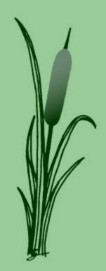 Seattle, WA 98103September 26, 2017TO: Geoffrey Wentlandt, City of Seattle Office of Planning & Community Development, PO Box 34019, Seattle, WA 98124-4019RE: Your May 30, 2107 letter regarding Mandatory Housing Affordability in Licton Springs Neighborhood, specifically zoning along part of Wallingford Avenue NorthThank you for your response to the resolution passed April 19, 2017 by the Licton Springs Community Council (attached) and the Council has continued to monitor the situation, particularly through residents Susan Ward and Mike Barrett, who shared with us their June 16, 2017 to you.We are grateful for your attention to the matter, but would like to affirm Susan and Mike’s identification of two errors in your May 30 letter. You referred to the existence of LR 3 zoning already being on this block. This is incorrect. All of the houses and yards fronting on the 103rd-105th Wallingford N blocks, both east and west sides, are currently zoned Single-Family Housing. There is currently no low-rise zoning on this block. MHA- HALA maps, and other City zoning maps, such as SPU’s, as well as HALA staff, all verify this.It was also stated that this block is the only one in the Northgate Urban Village that is currently SFH. However, there is one other, on the northeast edge of the urban village, NE 108th. And that street is designated to become RSL under MHA- HALA, not low rise.The Licton Springs Community Council questions whether such a significant change in zoning is appropriate and is requesting a response as to why this street is being proposed for such a severe modification of density. LR2 zoning could triple or even quadruple the population of the block. The street is narrow, and already heavily impacted by increased parking and traffic from the Meridian Center for Health. Your letter did not address the increased problems from parking and traffic that greater density would ensure.LR2 buildings would destroy the current transition that exists between houses with yards on the west side of the street and tall apartment buildings and condos on Meridian. This transition is provided now by houses, trees, and back yards on the east side of the street. Back yards make a better transition zone than a street. Rezoning would have single family housing directly across the street from multiplex buildings. The proposed change would also impact renters on the east side of the street, about half of whom are people of color, who would soon lose the affordable housing that they now have.We are also not convinced by the assurances that the loss of green space and unpaved ground would not result in dangerously increased storm run-off, or that the loss in tree canopy would in any way be replaced by the minimal landscaping typically required of new development. Eighty percent of the homeowners of this block are opposed to this rezoning, and signed a petition which was given to the Mayor’s office and to Council members and HALA staff in late April. Several residents also responded to the draft EIS.The Community Council feels these citizens’ voices should be heard. We stand by our resolution, urge the City to remove the proposed up-zoning from MHA HALA, and request a positive response to this letter as soon as possible.Sincerely, Jan Brucker,President, Licton Springs Community Council bruckerjan@gmailcomcc: Mayor Tim Burgess, City Council Members Debora Juarez and Rob Johnson, Susie Philipsen, HALA,April 19, 2017 Resolution of Licton Springs Community CouncilWhereas the east side of the 103rd to 105th block of Wallingford N, currently zoned as single- family housing, is now proposed to be zoned Low Rise 2 under the City’s draft MHA-HALA proposal;Whereas this east side of Wallingford, together with its west side, forms an active as well as ethnically and economically diverse neighborhood community;Whereas it is also connected in building style, size, and green space with its west side;Whereas this proposed zoning designation could result in tripling or quadrupling the density of population on this block;Whereas it would critically increase traffic and parking problems on narrow streets in the immediate area, already adversely impacted by the Meridian Center for Health;Whereas the east side of Wallingford provides a low, green buffer of houses and yards between houses on the west and low-rise apartments and condominiums immediately to the east on Meridian;Whereas it provides the benefits of mature trees, green plants, and rain-runoff-absorbing yards which would likely be lost in the construction of low-rise buildings which could fill these lots;Whereas the subject area is in close proximity to environmentally critical areas;Whereas it provides affordable family housing, especially to renters, who would be displaced;Whereas the proposed MHA-HALA zoning changes could result in 40-45 foot- high buildings adjacent to and across a narrow street from single-family homes; andWhereas the draft MHA-HALA zoning change proposed, from Single Family to LR2, is both severe and unique within the Northgate Urban Village, as this is the onlyblock proposed to be split into single-family-residential on one side and low- rise on the other; now, therefore, be itResolved, that the Licton Springs Community Council recommends to the City that it withdraw any and all MHA-HALA up-zoning of the east side of 103rd - 105th Wallingford Avenue N.1(approved with corrections) LICTON SPRINGS COMMUNITY COUNCILMinutes of General Membership Meeting, January 17 2018 Meridian Center for Health, 10521 Meridian Ave. N., Seattle 98133Directors Present: Ellen Beck, Jan Brucker, Thomas Stachiw, Melanie Davies, Rose Whitson, Tom Meyer, and Kathleen Braden.Jan Brucker convened the meeting at 6:30 with Introductions. Liz Kearns discussed the need for forest stewards at Mineral Springs Park and ways to alert the City when needles or trash need to be collected.Treasurer’s Report for December 2017 (attached) had been approved by email vote of Board members and there were no minutes to approve from November 2017 Board retreat (and no meeting in December).Liz reported on Mineral Springs and Licton Springs Parks and the continued need for neighbors around the parks to keep an eye on them.By-law revisions. Two revisions were proposed by Kathleen as secretary. Jan Brucker declared the Feb. 21, 2018 meeting as a General Membership meeting so that these revisions can be voted on by those attending per By-law revision process outlined in our by-laws. Revisions:Modify Article VII-5 which states that a quorum consists of six Board members. Change to “a majority of serving Board members”.Article VIII-1 on officers. Proposed to change from vote in May to vote in April once Directors are confirmed as elected at April meeting (per Article VII-3-b) so there is not a month long gap in officers.Secretary’s request to change November 2018 meeting date from Nov 21 to Nov 14 was approved. Kathleen will check on room availability. She also reminded Board of members whose terms are due to expire in April, 2018: Jan Brucker, Tom Meyer, Ellen Beck, Liz Kearns, Melanie Davies.Update on restoring 501-c-3 status: The Board expressed appreciation that Jan and Ellen have worked on paperwork to request restoration of 501-c-3 status for LSCC but M/S/A that if the federal government declines, we should put on hold any brand new application due to high cost of applying and changing federal tax laws on standard deduction (which might mean claiming charitable donations is less lucrative).New BusinessThomas and Tom Meyer discussed communication of LSCC and reviewed past discussion on the topic and the sub-committee that met on the subject June 2017. Jan asked about our fit with various neighborhood blogs and Kathleen noted that Licton Springs can be selected as a geographic area on NextDoor but we do not post there as an organization. There is a link to our website on Phinneywoodweb page, but the group noted that our web page is static and many of the minutes are missing. Tom noted that the issue of communication also is pertinent not only to thinking about mechanics but also our identity as an organization. Kathleen noted that our Hotmail account gets forwarded to her account now so that we won’t miss questions people post there and she keeps track of how many people read announcements sent out via Vertical Response (usually about 30%). Jan suggested it would be good to add material on a history of the council on our webpage and she would speak to her husband about that since he was also there at beginning of LSCC creation. She also reviewed how City of Seattle determined boundaries for the LSCC in late 1980s. Melanie offered to put together a draft identity statement related to communication and outreach and Tom suggested instead doing it collectively under framework of another meeting of the subcommittee on communication.Discussion of LSCC and D5 Relationship: Kathleen explained current status of D5 plans for Feb 13 forum with Debora Juarez and how D5 sees its relationship with Juarez. Jan reviewed the history of district councils in the past and noted that she continues to be sensitive to the issue of each neighborhood group needing to be independent and “stand on its own two feet”, advocating for people in the neighborhood. jan is concerned that Juarez would only hear concerns from people in neighborhood via filter of D5. Melanie noted that, while it might be difficult for LSCC to get Juarez to visit one of our meetings, on of her staff might be willing to visit. Lee Bruch, also involved with D5 network, discussed Rob Fellows and the diminishment of the district council roles that were concerning. Lee affirmed what Kathleen noted: that the D5 network was not intended as a mouthpiece for Juarez. Rose asked if LSCC had invited any reps from Juarez office and Jan answered not for last three months. Questions were raised about how decisions were made regarding Lake City Community Center. Tom reviewed how the most direct route for citizens is often going directly to City Council rep.Rose provided a report on Jan 10 meeting in Ballard to discuss status of District Councils. Mayor Durkan’s office sent a representative, as did other city departments and Mike O’Brien’s office.Members of the Ballard District Council are upset over loss of funding for their operations. Kathleen asked about the Community Involvement Commission set up by Mayor Murray and Rose noted that was brought up at the meeting and there has been technical difficulties reaching the volunteers who were picked to be on it. It is the mayor’s intent to continue to have the group apparentlyRose also noted issues of diversity within various neighborhood groups and that this issue was brought up at the Jan 10 meeting. Rose herself works with a District Five Neighborhood Action Council which hopes to strengthen non-majority voices that are often not heard at forums.Melanie reported on most recent ALUV meeting. She is on ALUV subcommittee that is developing design guidelines for the Aurora corridor. She noted the process for moving plans through review process. Melanie said that she is also working on a “who do you call?” guide that may go to Mary Amberg of Police Dept to review before it is made available. Melanie also noted that the Low barrier Encampment on Aurora is up for renewal in March and there will be a public meeting about it. Two more camps that would be geographically dispersed are also planned by City. Community members are welcome to visit the Aurora encampment (“Licton Springs Village” and ask for a tour. (secretary note: see https://www.seattle.gov/homelessness/sanctioned-encampments#lictonspringsvillage)Lee and Melanie discussed the pedestrian bridge planned over I-5 and Lee handed out material that showed a schematic of where the bridge would go. A coalition of groups in favor of the bridge is planning to write a letter to the North Seattle College Board of trustees who will need to decide before a March deadline about support for the current plan for the bridge placement. The college has raised someissues about the route and the easement that had previously been agreed to. The LSCC Board decided to hold off endorsing the letter (it is not yet composed) but Lee will send it to Council members and LSCC may be able to post it to our Listserv to see if individual citizens might like to weigh in on the issue.Meeting concluded at 8:30 PM. Notes by Kathleen Braden, secretaryLicton Springs Community Council Monthly Treasurer Report12/01/2017	through	12/31/2017For our May, June, July and September meetings, we did not incur a room rental fee with the Meridian Center for Health.We still have not yet been billed $120.00 for the room rental from North Seattle College for the January, February, and March meetings.12/01/2017	Beginning Bank Balance	$5,657.32**The following cleared the bank:#1352 Payable to Ellen Beck for online filing with Secretary of State $ 10.00 – Cleared in November #1353  Payable to Liz Kearns for Halloween Apple Juice and Cups	$ 42.90 – Cleared in November #1354  Payable to Melanie Davies for Halloween Candy	$119.39 – Cleared in DecemberTotal	$172.291LICTON SPRINGS COMMUNITY COUNCILMinutes of General Membership Meeting, February 21, 2018 Meridian Center for Health, 10521 Meridian Ave. N., Seattle 98133Directors Present: Ellen Beck, Jan Brucker, Thomas Stachiw, Melanie Davies, Tom Meyer, and Kathleen Braden.Jan convened the meeting at 6:35 PM.Mineral Springs and Licton Springs Parks: Thomas reported on needles found in Licton Springs Park and that he had called it in to the City’s hotline for pickup. He also noted how nice the park looked after the recent work party led by Liz Kearns and Melanie added that Liz had made a great presentation on the park history at a recent ALUV meeting. Kathleen reminded people of the upcoming March 5 meeting on Mineral Springs Park with Randy Wiger of the City Parks Dept. Jan will send him the Your Voice Your Choice project idea she submitted on the park.The minutes of Jan. 17 2018 were approved with several corrections and the Treasurer’s Report of 11/01/2017 -1/31/2018 was approved.Jan announced that she and Dave Barber had met with Debora Juarez Feb. 2 to draw attention to the impending availability of the Sam’s Club property (13550 Aurora Ave. N.) and that Council Rep. Juarez was aware of that fact, might explore it for a North Precinct bldg.., and acknowledged that the Licton Springs community was hoping for a community center.M/S/A by unanimous vote of all present a change to By-Laws as follows: (1) Modify Article VII-5 which states that a quorum consists of six Board members. Change to “a majority of serving Board members”. (2) Article VIII-1 on officers; change from vote in May to vote in April once Directors are confirmed as elected at April meeting (per Article VII-3-b) so there is not a month long gap in officers.Group debriefed the Feb. 13 forum with Council rep. Debora Juarez sponsored by the D5 network at the Seattle Mennonite Church in Lake City. There will be an upcoming spring meeting with Council Members-at-Large Herbold and Mosqueda, perhaps with a slightly modified format.The possibility of a Licton Springs Community Council spring event was discussed, perhaps coordinate with P-Patch managers at North Seattle College. The group discussed various options for an event.Melanie discussed issue of a community center for the Licton Springs neighborhood and wondered if a smaller space might be more attainable with recreational space for children,meeting places. Kathleen noted that the Jehovah’s Witness Hall, 10015 Ashworth N., is for sale. [secretary’s note: Zillow says as of 2/23/18 it is off market but was listed for about $1.1 million and zoned Single 5000 which allows for subdivision into 3 lands. ] There followed general discussion of housing construction in the neighborhood, whether a Land Use Committee for the LSCC might be revived, but also idea that LSCC could join forces on this topic with ALUV.Lee Bruch presented letter (attached) which he had circulated by email to members of LSCC from Northgate Bridge Coalition asking for support. Jan suggested we could support parts of the letter but it would be better for Licton Springs Community Council to express its views separately. She and melanie will work on a letter on this topic to circulate to the Council. the group discussed the various routes and the history of actions and discussion on the topic of the pedestrian-bicycle bridge over I-5.Notes submitted by Kathleen Braden, Secretary LSCCDRAFT LETTER FROM NORTHGATE BRIDGE COALITIONMr. Goran Sparrman,Interim Director, Seattle Department of TransportationDr. Warren Brown,President, North Seattle CollegePeter Rogoff,Sound Transit Chief Executive OfficerDear Dr. Brown, Mr. Rogoff, and Director Sparrman:We represent a broad-based coalition of advocacy and community-based organizations that helped secure $35 million towards construction of the Northgate Bicycle and Pedestrian Bridge, which would connect North Seattle College (NSC) to the future Northgate Link light rail station. We urge you to come to agreement on an easement across the NSC campus to accommodate the western landing for the bridge.Our coalition has been advocating for the Northgate bridge for nearly six years. During that time, NSC has been a full partner at our coalition table, serving an integral role at critical junctions for this project. Former Vice President for Administrative Affairs Orestes Monteracy attended coalition strategy meetings and accompanied us to discussions with elected officials as we solicited funding.After many years of effort, we are pleased to see the Northgate Bridge nearing design completion and construction. The barrier of the I-5 freeway that presently separates the light rail station site and NSC must be bridged to enable easier connections between these two important destinations. The nearest freeway crossings, Northgate Way to the north and N. 92nd Street to the south, are too far away to provide a viable walking connection between NSC and Northgate.By directly linking NSC to the Sound Transit light rail system, the bridge will greatly benefit college students, faculty, and staff. By 2024 this light rail system will connect Lynnwood to Federal Way, and Seattle to Redmond, significantly expanding the number of potential students who can reach NSC on low cost, frequent, and reliable public transit. This direct connection to light rail will make it much easier for NSC students to pursue education and job training opportunities throughout the region, including taking classes at other colleges and universities such as Seattle Central College, Highline College, Edmonds College, the University of Washington, and Seattle University. The bridge will also be a great boon to the greater Northgate community, knitting this community closer together, fostering economic development in the burgeoning Northgate urban village, and increasing transit ridership (daily light rail boardings at the Northgate station would increase by an estimated 5%).We are encouraged to hear reports of progress in negotiations between NSC and the Seattle Department of Transportation (SDOT) over the easement for the bridge’s western landing. These negotiations touch on issues that are vitally important for the successful operation of the bridge once it is completed. We hope that any easement agreement includes a clear delineation of roles and responsibilities for bridge maintenance and security. Sound Transit can enhance the success of the bridge by arranging its overnight closure of Northgate station so as to maintain continuous access between the bridge and transit center via the station mezzanine level.We do not support the straight east-west alignment along N 100th Street favored by Prof. John Figge in his February 8 guest editorial in the Seattle Times. This proposal contains several fatal flaws and should be eliminated from any further serious consideration. It would environmentally impact the adjacent Bartonwood Sanctuary, harming wetlands and requiring the removal of a significant number of trees.This in turn would necessitate costly environmental permitting and mitigation. This alignment alsothreatens to disturb the many utility lines running along that corridor, entailing very high restoration and/or relocation costs. Furthermore, major revisions this late in the design process threatens to delay bridge completion. It is imperative that the bridge is finished prior to the opening of the Northgate light rail station in 2021.The greater Northgate community looks forward to working with SDOT, NSC, and Sound Transit as the Northgate Bridge advances closer to completion. It is time to move forward and build this important project.<<signatures>>cc:	Seattle Mayor Jenny A. DurkinDistrict 5 Councilmember Debora JuarezDistrict 6 Councilmember Mike O’Brien, Sustainability & Transportation Committee Chair District 4 Councilmember Rob Johnson, Planning, Land Use, & Zoning Committee Chair 46th District Senator David Frockt46th District Representative Gerry Pollet 46th District Representative Javier Valdez Seattle Colleges Board of Trustees1(corrected and approved)LICTON SPRINGS COMMUNITY COUNCILMinutes of March 21, 2018Meridian Center for Health, 10521 Meridian Ave. N., Seattle 98133Directors Present: Ellen Beck, Jan Brucker, Liz Kearns, Melanie Davies, Tom Meyer, and Kathleen Braden.Jan convened the meeting at 6:50 PM.Introductions were made and the Council thanked Thomas Whittemore of Dept of Neighborhoods for attending.Jan asked for comments from visitors and Joseph Amann, who also is a candidate for a LSCC seat, discussed some of the neighborhood issues he is concerned about such as trash, needle disposals, concern about erosion of the Licton Springs riparian area Joseph is a registered professional civil engineer in Washington State and Oregon and has a specialization in water resources engineering. He expressed concern that the implementation of the Licton Springs Flood Reduction Project on Woodlawn Avenue south of the park may have affected hydraulics of the stream resulting in adverse downcutting and excessive sediment transport relative to pre-project conditions. Janice Holkup indicated her interest in the connection between LSCC and ALUV. Jan Brucker explained how she saw the two groups and their interrelated but separate functions.The minutes of Feb. 21, 2018 were approved and the Treasurer’s Report of Feb. 2018 was approved with correction of date from 02/31/2018 to 2/28/18.Mineral Springs and Licton Springs Parks:Kathleen discussed a proposal for the Your Voice Your Choice competition to upgrade ad enhance the signage in Licton Springs Park. The Council voiced support for the plan and allocation of funds from those in the Council’s budget earmarked for the park. Liz discussed her meeting with Randy Wiger of the Parks Dept. in Licton Springs Park and his interest mainly in bringing arts and arts programming into the park. Randy has funds available for this effort, particularly summer programs that are repeated on several occasions.Council Board of Directors nominationsPer Article VII of the LSCC By-Laws, section 3a, the following people are nominated for two-year terms to be voted on in the April meeting:Jan BruckerLiz KearnsEllen BeckMelanie DaviesJoseph AmannOfficers are to be voted on also in the April meeting. Kathleen nominated Thomas Stachiw for President and Jan will contact him. Ellen Beck agreed to be nominated for Treasurer. The Vice-President position will require a nomination. Tom Meyer will complete his term with the April meeting and will step down. Kathleen Braden, Thomas Stachiw, and Rose Whitson will continue their terms through April of 2019.Many Council members are on the neighborhood committee to discuss field lighting at the Robert Eagle Staff School and will be unavailable for the scheduled April 18 meeting of the Council due to overlapping scheduled meetings. The directors agreed to move the April meeting to April 4 and Kathleen will doublecheck to see if the room is available.Other BusinessEllen noted the recent article in The Seattle Times about changes and development at the Northgate Shopping Center. Janice Holkup noted concern about rising rents and the impact that has on homelessness in the city. The group was reminded that March 26 from 7 to 8:30, there will be a public meeting to discuss the Licton Village site on Aurora.Prior to this meeting, SDOT hosted an open house on the I-5 Pedestrian-Bike Bridge and it was well- attended. The route has now been finalized wit North Seattle College.The group discussed a possible garage sale as a spring event, as well as the need for more emergency hubs in the neighborhood. There was a brief discussion of the North Precinct Building plans and Jan noted she has not yet heard back from Council Rep. Juarez about plans for the Sam’s Club property on Aurora Avenue.Tom Meyer noted his weekend observation of the closed-off access to the athletic/recreational field between Cascadia Elementary and Robert Eagle Staff Middle School (RESMS). He also noted that he witnessed several children climbing up and over the fence to get access to the field rather than walk to the far side where one gate was open. Tom expressed his concern for the safety of children climbing the fence since it is really tall and there is a fall risk. Joseph Amann stated that he emailed Marni Campbell at RESMS and she replied that she is taking up the issue with RESMS security and facilities staff.Notes submitted by Kathleen Braden, Secretary LSCCDRAFT LETTER FROM NORTHGATE BRIDGE COALITIONMr. Goran Sparrman,Interim Director, Seattle Department of TransportationDr. Warren Brown,President, North Seattle CollegePeter Rogoff,Sound Transit Chief Executive OfficerDear Dr. Brown, Mr. Rogoff, and Director Sparrman:We represent a broad-based coalition of advocacy and community-based organizations that helped secure $35 million towards construction of the Northgate Bicycle and Pedestrian Bridge, which would connect North Seattle College (NSC) to the future Northgate Link light rail station. We urge you to come to agreement on an easement across the NSC campus to accommodate the western landing for the bridge.Our coalition has been advocating for the Northgate bridge for nearly six years. During that time, NSC has been a full partner at our coalition table, serving an integral role at critical junctions for this project. Former Vice President for Administrative Affairs Orestes Monteracy attended coalition strategy meetings and accompanied us to discussions with elected officials as we solicited funding.After many years of effort, we are pleased to see the Northgate Bridge nearing design completion and construction. The barrier of the I-5 freeway that presently separates the light rail station site and NSC must be bridged to enable easier connections between these two important destinations. The nearest freeway crossings, Northgate Way to the north and N. 92nd Street to the south, are too far away to provide a viable walking connection between NSC and Northgate.By directly linking NSC to the Sound Transit light rail system, the bridge will greatly benefit college students, faculty, and staff. By 2024 this light rail system will connect Lynnwood to Federal Way, and Seattle to Redmond, significantly expanding the number of potential students who can reach NSC on low cost, frequent, and reliable public transit. This direct connection to light rail will make it much easier for NSC students to pursue education and job training opportunities throughout the region, including taking classes at other colleges and universities such as Seattle Central College, Highline College, Edmonds College, the University of Washington, and Seattle University. The bridge will also be a great boon to the greater Northgate community, knitting this community closer together, fostering economic development in the burgeoning Northgate urban village, and increasing transit ridership (daily light rail boardings at the Northgate station would increase by an estimated 5%).We are encouraged to hear reports of progress in negotiations between NSC and the Seattle Department of Transportation (SDOT) over the easement for the bridge’s western landing. These negotiations touch on issues that are vitally important for the successful operation of the bridge once it is completed. We hope that any easement agreement includes a clear delineation of roles and responsibilities for bridge maintenance and security. Sound Transit can enhance the success of the bridge by arranging its overnight closure of Northgate station so as to maintain continuous access between the bridge and transit center via the station mezzanine level. We do not support the straight east-west alignment along N 100th Street favored by Prof. John Figge in his February 8 guest editorial in the Seattle Times. This proposal contains several fatal flaws and should be eliminated from any further serious consideration. It would environmentally impact the adjacent Bartonwood Sanctuary, harming wetlands and requiring the removal of a significant number of trees. This in turn would necessitate costly environmental permitting and mitigation. This alignment also threatens to disturb the many utility lines running along that corridor, entailing very high restoration and/or relocation costs. Furthermore, major revisions this late in the design process threatens to delay bridge completion. It is imperative that the bridge is finished prior to the opening of the Northgate light rail station in 2021.The greater Northgate community looks forward to working with SDOT, NSC, and Sound Transit as the Northgate Bridge advances closer to completion. It is time to move forward and build this important project.<<signatures>>cc:	Seattle Mayor Jenny A. DurkinDistrict 5 Councilmember Debora JuarezDistrict 6 Councilmember Mike O’Brien, Sustainability & Transportation Committee Chair District 4 Councilmember Rob Johnson, Planning, Land Use, & Zoning Committee Chair 46th District Senator David Frockt46th District Representative Gerry Pollet 46th District Representative Javier Valdez Seattle Colleges Board of Trustees1(approved)LICTON SPRINGS COMMUNITY COUNCILMinutes of April 4 2018Meridian Center for Health, 10521 Meridian Ave. N., Seattle 98133Directors Present: Jan Brucker, Liz Kearns, Melanie Davies, Tom Meyer, and Kathleen Braden.Jan convened the meeting at 6:30 PM. People attending introduced themselves.Dave Kunkel, who has done so much to preserve Pillings Pond and its waterfowl, visited and made a brief report on the property. He noted the section with the pond has been a designated wetland and requires much upkeep. The property sold recently for $650,000. Dave has been feeding and caring for over 100 fowl, mainly wood ducks (see photo), many of which he has raised. Dave reviewed the history of the property since several people had come to the meeting to show interest in it. He noted the family that purchased the property has an interest in ducks, but most likely will be renting out the house. Dave is continuing to manage the property. Jan reviewed past efforts, particularly by Dave Barber and neighborhood groups to keep it preserved. The Parks Dept. does not seem inclined to take it on. There was a suggestion to revive Friends of Pillings Pond as in the past, there had been non-profit status for a group with that name. A neighbor who was attending out of interest in the property, indicated she might like to help with that effort. Kathleen will send her contact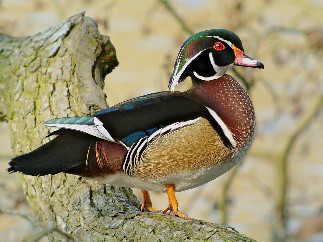 information for others who have been involved in the past.Lee Bruch made a presentation on Aurora Avenue and noted that it is a good time to consider future improvements. Lee is hoping to create a coalition of north end groups who have a stake in the corridor and has already approached many neighborhood groups such as Haller Lake, Green lake, Bitter Lake,Greenwood, ALUV. Part of the impetus came from a recent series of stories on KUOW radio about the corridor. Lee has also been asked to write something for “The Urbanist”. The group reviewed past efforts and asked Lee some questions about role of WSDOT, evolution of thinking on the part of businesses along Aurora. A re-paving project will occur summer of 2018[secretary’s note: see list of District Five 2018 street and utility projects at D5 Projects 2018]Spring event- Melanie noted ALUV liked the idea of a garage sale event, perhaps for school parking lots. Jan also presented information on the Seattle Symphonic Band at North Seattle College. A possibility of music in the park and budget was briefly discussed in an introductory, exploratory way (no details).The Council noted the March 26 meeting on Licton Village low barrier encampment and andone on NextDoor. [secretary note- Draft Minutes Community Advisory Meeting March 22 2018]The minutes of March 21 2018 were presented and Joseph had several corrections, so he will send them to Kathleen and the minutes can be approved. The Treasurer’s Report of March 2018 was approved.Vote on Board Members: Per Articles VII and VIII of the Licton Springs Community Council By-Laws, the following people, having been nominated at the March 2018 meeting, were voted on and approved for terms through April 2020:Joseph AmannEllen BeckJan BruckerMelanie DaviesLiz KearnsIn accord with Article VII-4 on filling a vacancy, the Board elected as a member Tim Crosley and his term will run through April of 2018 as well.M/S/Unanimous approval to thank Tom Meyer who has served for many years. Tom indicate he will still be available to assist with improving communication for the Council.Officers- elected by the Board are as follows:Thomas Stachiw – President Joseph Amann- Vice-President Kathleen Braden – Secretary Ellen Beck-TreasurerLiz Kearns gave an update on Licton Springs and Mineral Springs Parks, including how to report campers in the parks to the City. The April 3 meeting with Randy Wiger of Parks Dept on Mineral Springs Park had not been very well attended, possibly due to poor publicity.There is a hope to get the disk golfing community more involved in future meetings.Melanie Davies will contact Mary Amberg of Seattle Police Dept to see if she could attend a June meeting on safety issues. Jan noted that we are lacking a representative to the Seattle Police Advisory Committee and that Birgit Ardea might be interested in this service and Jan will contact her about it.The meeting was adjourned at 8:35 PM. Notes submitted by Kathleen Braden, Secretary1(approved)LICTON SPRINGS COMMUNITY COUNCILMinutes of May 16 2018Meridian Center for Health, 10521 Meridian Ave. N., Seattle 98133Directors Present: Ellen Beck, Melanie Davies, Thomas Stachiw, Joseph Amann, Tim Crosley, and Kathleen Braden.Thomas convened the meeting at 6:40 PM. People attending introduced themselves and explained issues they were interested in including park safety, cleanliness of neighborhood, school lighting, crime prevention.Treasurer’s Report: Ellen noted a few items, such as the fact she paid the InMotion web hosting bill and filed the 99n from with the IRS and deposited two membership checks. The Treasurer’s Report for April 1-30 2018 was approved as distributed. M/S/A the minutes of April 4, 2018 as distributed by email.Lou-Anne Daoust-Filiatrault from Seattle Public Utilities visited and presented information on an SPU pilot Litter Abatement Program. Licton Springs will be the next neighborhood chosen for the program. Two workers clean litter from Aurora Avenue and some nearby streets twice per week on Tuesdays and Fridays. Licton Springs was chosen as a result of the number of issues raised by residents to the City. The litter cleaning cannot be done in parks or on private property under this program. SPU also hopes to expand in the future the number of sharps disposal containers available since there are only eight city-wide.Licton Springs and Mineral Springs Parks- Randy Wiger of City Parks & Recreation is holding two more public meetings, June 5 and July 3 and trying to get more people from disc golf community to attend. Joseph reported on the recent work party in Licton Springs park.Kathleen noted the cordoning off around the restroom is due to roof and skylight repair.M/S/A Kathleen will send a letter to Parks & Recreation Dept requesting that pet waste station be added to Licton Springs park.Communications task force: Joseph, Timothy, Tom Meyer, and Kathleen met May 8 and decided four points as recommendations:that Licton Springs Community Council move its web outreach to the Love Licton blog managed by Tim and Amanda Crosley with the current Licton Springs Community Council website archived and still available via the blog. Retain symbols for Licton Springs Community Council as cat-tail. Tim and Amanda will do a prototype that can be shown at June 20 meeting.to initiate a campaign to get out more knowledge throughout the neighborhood of Lictonmake bulletin board in Licton Springs Park more prominent, perhaps move near restroomJoseph is on sustainability committee for North Seattle College and will work with that group on community outreachLicton Springs Community Council approved having a table at Debora Juarez’s Live in D5 event June30. Melanie and Kathleen can provide labor.Lee Bruch presented information on a proposed Aurora Coalition and a draft of a letter to the City with information about safety concerns and steps for action had been circulated by email in draft form. Lee is visiting different neighborhood groups to develop support for the coalition. Lee would like Licton Springs Community Council to join, to support the letter, and appoint a person to liaison with the coalition. After discussion, concern was raised that some missing Board members would want to vote on the request, so it is delayed until the June 20 meeting, but Thomas asked that an email discussion be generated among Board members. M/S/A meanwhile to authorize this statement for Lee with permission to use it: The Licton Springs Community Council agrees with the conclusions raised by Lee Bruch on behalf of the Aurora Coalition and appreciates the proposed action steps in principle. We will vote at our June 20, 2018 meeting on joining the coalition.Visitors to the meeting then were invited to discuss some of their concerns and Lori Bienhoff discussed the lighting decision by Seattle Public Schools and the neighborhood meeting (which Melanie, Liz, Joseph also attended). The issue of access to the playfields at the Cascadia and RESMS schools was also discussed. Dissatisfaction was expressed that the School district would proceed with the lighting despite any opposition from the neighborhood. Lee Bruch offered materials from the (failed) attempt to get lighting controlled at Blanchet H.S. a few years earlier.Melanie noted that Mary Amberg of the Seattle Police Dept agreed to attend the Licton Springs Community Council June 20 meeting and Kathleen will make sure it is advertised.Amanda Crosley said she is very interested in helping with any community events and Kathleen will put her in touch with Jan Brucker who could not be here this evening.The meeting was adjourned at 8:35 PM. Notes submitted by Kathleen Braden, Secretary1LICTON SPRINGS COMMUNITY COUNCILInformal Notes from July 18 2018(there was not a quorum at this meeting to conduct official LSCC business) Meridian Center for Health, 10521 Meridian Ave. N., Seattle 98133Directors Present: Tim Crosley, Joseph Amman, Liz Kearns, and Kathleen Braden.Joseph convened the meeting at 6:40 PM.Treasurer’s Report and minutes of May 16, 2018 will be approved at September meeting.Susan Ward, Sean Watts, Lee Bruch, and two new members of the community attended and discussed issues of concern, particularly related to public safety in the Licton Springs neighborhood.Sean, Susan, and Lee discussed sending a docent to the upcoming July 31 field trip for City Council Reps. Gonzalez and Mosqueda to District Five. Susan prepared some talking points that the group discussed and then made suggestions, thanking Susan. Sean agreed to serve as a docent. The LSCC members present agreed to Sean’s service and thanked him.The meeting was adjourned at 8:30 PM. Notes submitted by Kathleen Braden, Secretary Next meeting Sept. 19, 20181(approved)LICTON SPRINGS COMMUNITY COUNCILMinutes of June 20 2018Meridian Center for Health, 10521 Meridian Ave. N., Seattle 98133Directors Present: Melanie Davies, Thomas Stachiw, Tim Crosley, Jan Brucker, and Kathleen Braden.Thomas convened the meeting at 6:40 PM.Treasurer’s Report and minutes of May 16, 2018 were approved.Amanda Culp presented an initial proposal to establish a dog off-leash area in Mineral Springs Park, following the City of Seattle guidelines for making a proposal (which Amanda and Tim Crosley distributed, along with a map of the park and location of other areas). Melanie suggested giving the Park Meridian residents a heads up. M/S/A that Licton Springs Community Council be a sponsoring organization to move ahead with the proposal to create an off-leash area in Mineral Springs Park per application process with Seattle Dept. of Parks & Recreation and include public outreach.Mary Amberg, Seattle Police Department Crime Prevention Coordinator made a presentation on neighborhood safety. Mary explained her role, the role of David Gordon, community police team coordinator for our area, and the services they can provide. She showed a map explaining the boundaries and outlined the various issues David deals with in the neighborhood. Visitors from the community asked questions with concerns about safety and police response when 911 Is called. Mary explained the 911 prioritization system and noted that the police always respond but they might not come in person other than a drive-by survey unless a “request contact” phrase is used by caller to actually have an officer come to the door. Mary discussed the Navigation Tea, and outreach, cleanup of homeless camps, the use of the Find It-Fix It application, and the best way to report campers. She reviewed the statistics for the N3 beat within the North Precinct where Licton Springs is located. She urged people not to leave anything in cars because of car prowls. The current plan for the North Precinct building was discussed. She noted the LEAD program (Law Enforcement Aided Diversion) is coming to the precinct and officers are in training now. More officer shave been budgeted for patrols around the Aurora Encampment. She provided “Smart 911” cards from King County for people who might want their information to be recorded since there is currently not a way for an exact location to be tracked just from a cell phone. [ https://www.kingcounty.gov/depts/it/e-911-program/smart-911.aspxMary noted that one can call the North Precinct and put in a “request to watch” forShe noted that King County keeps the sex registry and a map for the Licton Springs neighborhood can be seen online [https://www.kingcounty.gov/depts/sheriff/sex-offender- search.aspx]Licton Springs Web Page- Timothy showed us the proposed new web page for the Licton Springs Community Council which includes archived existing page. He and Amanda had also scanned in old copies of Currents and added a link, as well as a link to the North Precinct, things to do in the neighborhood, green space, discussion page, community calendar, and many other features. The Licton Springs Community Council members complimented Tim & Amanda on it. M/S/A to commission Tim to go ahead with it and Kathleen will put him in contact with Lisa Henry to get codes.Lee Bruch on Aurora Coalition, D5 plans- The May 31 forum sponsored by D5 with at-large City Council representatives went well, with about 150 people attending. In July, there will be vehicle-tours of District Five neighborhoods with Mosqueda and González over a two day period, July 27 (Northgate and Lake City) and July 31 (Licton Springs, Haller Lake, Bitter Lake). Lee called for docents to help with the tour and make presentations at various stops, as well as assistance with handouts. Both ALUV and Licton Springs should participate. Jan suggested Liz for the park and discussed issues related to City Light land.The group then discussed concerns about plans for the North Precinct police station (portables, new parking area).The meeting was adjourned at 8:40 PM. Notes submitted by Kathleen Braden, Secretary Next meeting July 18, 20181(approved)LICTON SPRINGS COMMUNITY COUNCILMinutes of Sept 19 2018Meridian Center for Health, 10521 Meridian Ave. N., Seattle 98133Directors Present: Melanie Davies, Liz Kearns, Thomas Stachiw, Tim Crosley, Jan Brucker, and Kathleen Braden.Thomas convened the meeting by having everyone introduce themselves and talk about what issues they were interested in putting forth. A neighbor from 105th St expressed her concern about crime, drug use, prostitution in neighborhood. Melanie offered to send her the anti- crime information Mary Amberg had provided at our June meeting. A representative from Seattle Neighborhood Group discussed the community safety survey going out regarding the 8800 block of Nesbit. Kathleen will send out the link to the listserv.June 20, 2018 minutes and Treasurer’s Report were approved.Kathleen moved to spend approx. $78 for a banner for the Community Council to be used at neighborhood events. Seconded and approved.Melanie discussed upcoming Halloween event in Licton Springs park and the need for Friends of the Forest volunteers.  Melanie would like to also interest Eagle Staff parents and students to help. melanie requested $400 for cost o musicians, cider, and candy.  MindyLee Irvine also is putting together a map of safe trick or treating houses in the neighborhood. Seconded and approved to spend the $400 requested. Melanie will communicate with Emma Medicine Whitecrow of the Licton Springs neighborhood and schools to see if costs can be reduced by coordinating with the schools. Jan expressed a desire to see Native American representative images of animals at the event. Emma also discussed the work at the schools and the hope to inspire and excite the children about tribal sovereignty of the land at Licton Springs park.Thomas Speer of Urban Native Education Alliance made a presentation, explaining as well his role as an elder and his concern for Licton Springs’ historic significance. He noted that the Duwamish people have been in the area for 15,000years because tribal traditions date back to the Ice Age. He stated that there were originally three springs at the park: Sulphur, iron oxide, and magnesium. As of today, only the iron oxide spring is intact. He expressed dismay about the graffiti, needles, trash, excrement, and prostitution in the park. He also noted the significance of the park to the David Denny family and that David Denny, unlike other Dennys, had been a friend to local Native Americans. Speer spoke for a group that is advocating for designation of the park as a historic landmark, with accompanying signage todesignation, as noted by both Thomas Speer and other visitors present such as Matt Remle, who provided a notebook of information.Emma called for more money for education directly, rather than, for example, the money spent on the Andrew Morrison murals. There was a general discussion about designation of historic places in Licton Springs area.Kathleen asked questions about the impact of a historic designation o the park management of the space and wants to be cautious about potentially negative interaction between City depts. that might inadvertently be harmful to use of the park. The group at the meeting also discussed federal recognition of tribes. Melanie affirmed Liz’s role as forest steward for the park. and Kathleen gave an update on a proposal underway to DON to upgrade the signage in the park (Kathleen, Liz, Emma, Amanda Culp, and Joseph are all on the committee).melanie reported on ALUV and the moratorium on development along Aurora. Home Zone- Greenways is also looking at ways to slow traffic in some areas around Licton Springs. A recent meeting on the topic had good attendance and there is a survey link on the Love Licton blog.Jan, Ellen, and Amada discussed 501 c 3 status restoration. Amanda moved spending the $275 for reinstatement application. This was seconded and approved.Jan brought up her dislike of the placement of portables at the new schools. Meeting adjourned at 8:35. Minutes submitted by Kathleen Braden, secretary. Next meeting Oct 17, 20181(approved)LICTON SPRINGS COMMUNITY COUNCILMinutes of Oct 17 2018Meridian Center for Health, 10521 Meridian Ave. N., Seattle 98133Directors Present: Ellen Beck, Melanie Davies, Tim Crosley, Jan Brucker, and Kathleen Braden.Thomas Whittemore from DON visited the meeting, as well as Amanda Crosley. The group had an informal discussion until 7:20 when an additional director joined us to from a quorum to do business.Minutes of Sept 19 2018 and Treasurer’s report 9/1/2018 to 9/30/2018 were both approved as distributed.M/S/A that Licton Springs Community Council be a sponsor for the Arts in the Park proposal entitled “Outdoor Movie and Dog Party in Mineral Springs Park as authored by neighbor Amanda Crosley and distributed to Licton Springs Community Council members by email October 12, 2018:OUTDOOR MOVIE & DOG PAWTY IN THE PARK 2019Describe the activities of the festival, event, or project for which you are seeking funds. Include information about how arts and culture will be featured in your project or event.This event seeks to bring the community together over a free outdoor movie with booths for artists and vendors held in Mineral Springs Park. We are seeking funding for a movie public performance license, rental fees associated with a movie screen, generator, projector, marketing materials and for a port-a-potty as Mineral Springs Park does not have any public restrooms or electrical outlets. Our event will occur on a Saturday during the summer from 6 PM to 10 PM with art activities and community games held from 6 PM to 8 PM and the outdoor movie starting at sunset around 8 PM. If we receive AIP funding, the additional funds will go towards incentivizing more artists to attend, live music, children's activities (face painting, chalk, coloring, etc.) and towards increased marketing as we have found that lawn signs are very effective in previous events.Describe who will attend your event. How does your project use arts and culture to build community. Describe what your efforts will be to reach diversity populations and increase accessibility.The target audience for our event is the local community around Mineral Springs Park. We will leverage translated flyers and movie subtitles to increase the accessibility of our event. The movie will explore an under-represented culture such as Hispanic or Latino (ex: Coco) and be free and open to the public. We will seek out local businesses andartists for vendor spots at our event with a focus on diversity. For example, we willtheir Diversity Advisory Committee to reach out to students.We will also reach out to local organizations such as Epic Life Church, Aurora Licton Urban Village (ALUV) and Aurora Commons to increase our reach. Additionally, we will hand deliver flyers to transit centers, community centers, libraries, and other neighborhood gathering spots to reach those without internet access and connect with low-income neighbors.Provide a brief history of your arts programming and presenting activities. What evidence can you provide of your capacity to produce this event successfully. Describe any key partnerships.Licton Springs Community Council hosts annual events for the community such as the Licton Springs Halloween Walk (https://www.facebook.com/events/308149439973556/) and monthly events such as Friends of Licton Springs work parties (https://lictonsprings.org/work_party.pdf). Licton Springs Community Council will be partnering with LoveLicton.com and Friends of Mineral Springs Park to host this event.LoveLicton.com partnered with the Seattle Parks & Recreation department last summer, 2018, to put on this event. We had 4 vendors, 12 sponsors, and over 50 attendees. We hope to expand this event even further. Facebook link to the event located here: https://www.facebook.com/events/2045140935551342/ and article here: https://lovelicton.com/outdoor_dog_pawty_and_movie_night_success.htmlLoveLicton.com and Friends of Mineral Springs Park have partnered to put on monthly beginners disc golf events in the summer (https://www.facebook.com/events/1516386398463215).Any additional clarifications?We will be submitting our application for 501(c)3 status this year. Additionally, we will be exploring a fiscal sponsor if our 501(c)3 status does not get approved in time. Licton Springs Community Council has non-profit status as registered in the State of Washington.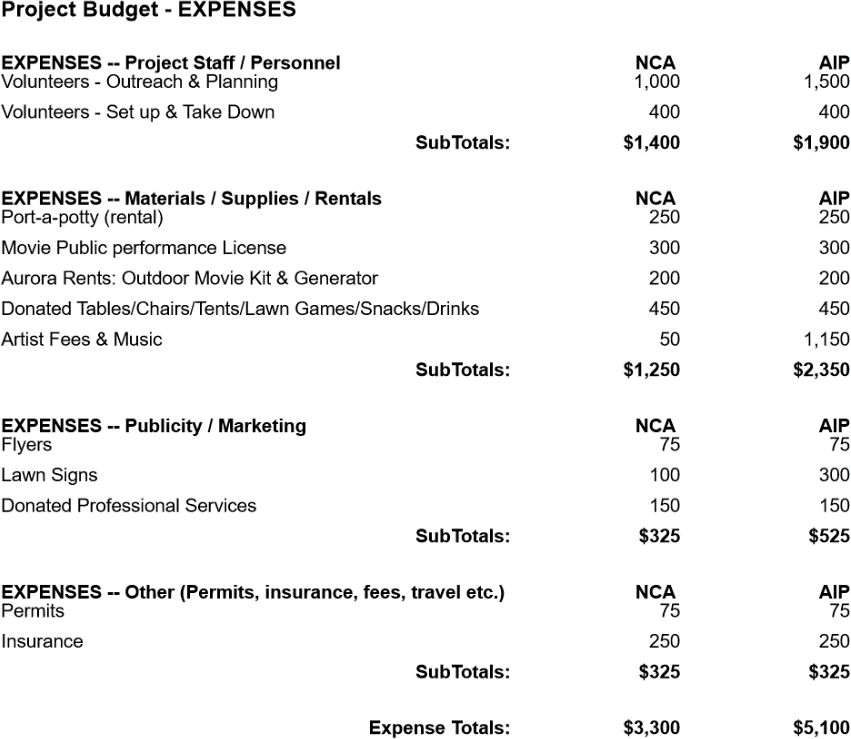 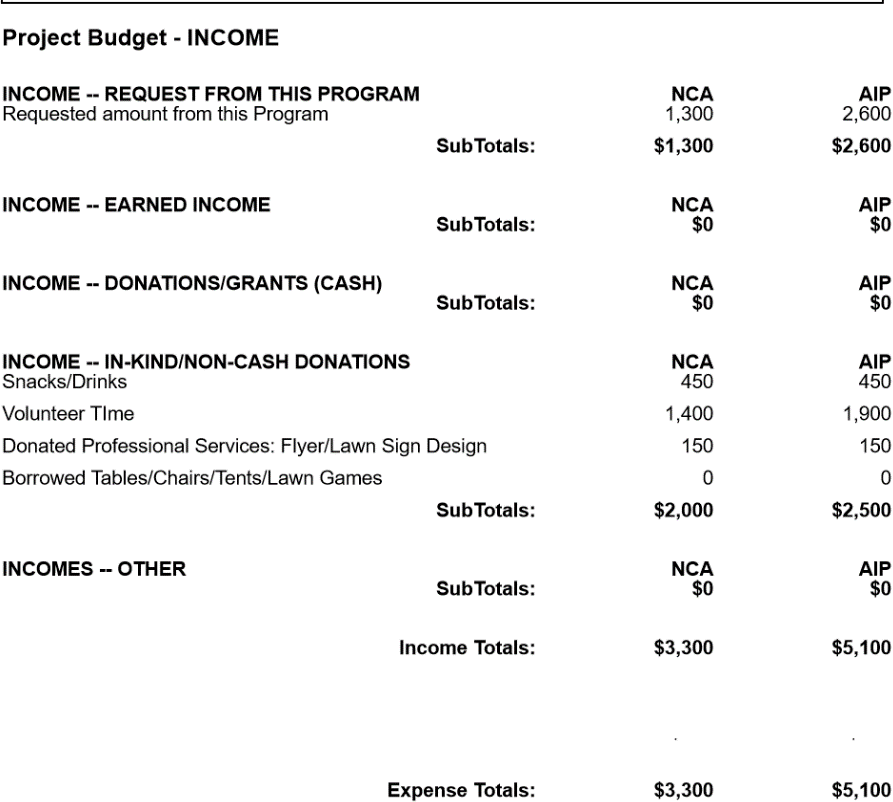 Melanie reported on the upcoming Halloween event; Kathleen reported on progress ordering a Banner for events.The group discussed the UNEA request for a support letter for the historic status proposed for Licton Springs Park. The model letter from Tom Speer is attached below. Kathleen reported on responses from Erin Doherty of Landmarks Board and group decided more information wasneeded before a letter of support could be offered. Kathleen will circulate a draft email to Mr. Speer and, if no objections, will email it to him.Melanie and Tim reported on ALUC meeting of October 11 and factors affecting closure in March 2019 of the Aurora-Licton “tiny house” homeless village. Thomas Whittemore provided some prospectives from City viewpoint. Melanie also noted the upcoming installation of art on the Aurora pedestrian overpass. here was also discussion at the ALUV meeting about longer run hopes for a community center.Jan asked Thomas about City criteria respecting derelict or nuisance property, expressing concern about Handy Andy on Aurora. Thomas suggested contacting the owner and adopting t first a collaborative approach to improving clean up on the property.The group discussed the prospect of an Art Walk for the neighborhood in the future.Kathleen reported on the September D% Network sponsorship of a public forum on the budget with Debora Juarez, Ben Noble, and Kirsten Arestad. The group discussed the upcoming change in the triangle green space near the North Precinct building as the area is asphalted for a parking lot. The group concluded the evening with discussion about upcoming Northgate changes with Thomas Whittemore.Meeting adjourned at 8:40. Minutes submitted by Kathleen Braden, secretary. Next meeting Nov. 14, 2018ATTACHMENT- proposed letter from Thomas SpeerDear Relatives and Friends,Enclosed is a draft of a letter of support from Licton Springs Community Council for Historic Landmark designation for Licton Springs Park for your review and, hopefully, approval.Please contact me with any questions, comments, or suggestions. I look forward to hearing from you.Sincerely, Tom SpeerLicton Springs ProtectorMember, Elders Advisory Council, Urban Native Education Alliance (UNEA) trspeer@yahoo.com(206) 375-2249To Whom it May Concern,The Licton Springs Community Council is in full support of the listing of Licton Springs as a historic landmark through the Landmarks Preservation Board.Located near North Seattle College in the Licton Springs neighborhood, Licton Springs is the remnant of one of the last remaining sacred sites of the Duwamish People. The word “Licton” is derived from the Duwamish word líq’tәd (pronounced LEEK’tuhd) meaning “Red Paint”, a connotation of the reddish colored iron oxide from the springs.The springs served as a location for spiritual gatherings for the Duwamish People, where they would gather annually to build sweat-lodges for cleansing. The red ochre pigment was also collected from the springs and used as a paint for different ceremonies and to decorate longhouses and other items with spiritual imagery. The reddish-mud was also utilized as an ointment by traditional healers.“For generations, the Duwamish Tribe gathered at Licton Springs, together with their relatives by marriage, in the proper season for harvesting sacred Red Ochre pigment, necessary for spiritual celebration and renewal. Like the Duwamish Tribe, neighboring First Nations consider the sacred site líq’tәd to be a tangible cultural property inherited from their male or female Duwamish Ancestors. As a result of inter-marriage, neighboring First Nations have a material interest in access to and preservation of the sacred site líq’tәd.Licton Springs was a therapeutic resource for the Duwamish Tribe, who built a wúx̌təd (“WUKH-tud”, “sweat lodge”, sweat-house) near the springs. A wúx̌təd was used to cleanse and revitalize a person’s spirit, as well as their body. For spiritual gatherings and ceremonies, the Duwamish People painted their faces with Red Ochre pigment, the reddish mud flowing from Licton Springs, and used the red pigment to decorate their longhouses and other objects with spiritual images. Healers administered herbs and soothed aching bodies with the red mud.líq’tәd cannot be re-created, replaced, or re-located. Its importance is beyond measure and description, and its value is beyond price. The Duwamish People are the stewards of líq’tәd, other holy places and the natural endowment that dúkʷibəɬ (Creator) bestowed upon our ʔálʔaltəd (Ancestral-Homeland).At the beginning of time, líq’tәd (“Licton Springs”) was given to us by dúkʷibəɬ (Creator) in perpetuity. It is an inalienable part of our Patrimony, a legacy from our Ancestors, and the Cultural Heritage of the dxw’dəwɁábš (People-of-the-Inside), Chief Seattle’s Duwamish Tribe.”- lakw’alás (Place-of-the-Fire, Thomas Speer)Preservation of the springs as designated as a historic site is essential in the protection and the education of Seattle’s First People, the Duwamish, as well as, the history of Seattle.Sincerely1(approved)LICTON SPRINGS COMMUNITY COUNCILMinutes of January 16 2019Meridian Center for Health, 10521 Meridian Ave. N., Seattle 98133Directors Present: Thomas Stachiw, Ellen Beck, Melanie Davies, Liz Kearns, Tim Crosley, Jan Brucker, and Kathleen Braden.Elise Evans from Seattle Public Utilities and Thomas Whittemore from Dept. of Neighborhoods visited the meeting.The group welcomed Amanda Culp (Crosley) as the newest Board member, replacing Rose Whitson. We acknowledged Joseph Amman’s resignation.Minutes of Oct. 17 2018 and Treasurer’s reports 9/1/2018 to 9/30/2018 10/1/2018 – 11/07/2018 and 11/08 – 12/31/2018 were all approved as distributed. 2019 meetings: dates will be Feb 20, March 20, April 17, May 15, June 19, July 17, Sept. 18, Oct 16, Nov 20. Kathleen reminded of Board members whose terms are expiring and that Council members should check by-laws on election of officers.Elise Evans presented information on planned sharps collection box to be placed on Aurora between 85th and 90th. She passed out a map of needle drop off locations (attached) and noted that the City cannot go on private property to collect needles but recommended the Find It fix It app for phones should needles be found on public property. Liz will put Elise in touch with Disc Golf people at Mineral Springs Park and Park Meridian residents. Elise said sharps boxes are serviced weekly by a contractor and the City receives reports on usage. She brought some kits for safe pickup of needles and recommended videos on You-Tube by S.P.U.Thomas Whittemore discussed the traffic tie up associated with “Seattle Squeeze” and provided a handout of resources. He discussed police patrols along Aurora and success of workshops for Only in Seattle projects, including participation by Aurora merchants and Epic Life Church. He talked about upcoming 2020 Census.The Board discussed the death of Dave Kunkle, who cared for the ducks at Pillings Pond and signed a condolence card for his family. Kathleen presented a reminder handout (attached) of past actins and discussions about the Pond by the Board.Timothy reported on the holiday event at Mineral Springs Park and the Licton Springs Park lighting. Aurora Commons had sent a nice thank you letter. Tim suggested more involvement from neighboring apartments should be encouraged. Liz noted lighting in Licton Springs PakLICTON SPRINGS COMMUNITY COUNCILapproved MinutesFeb 20, 2019 6:30-8:30 P.M.Room 110 Meridian Center for Health 10521 Meridian Ave N, Seattle, WA 98133see link for map, directions, and bus connections: http://www.kingcounty.gov/depts/health/locations/north.aspxDirectors present: Thomas Stachiw, Ellen Beck, Melanie Davies, Liz Kearns, Amanda Crosley, Tim Crosley, Jan Brucker, and Kathleen BradenIntroductionsMinutes Jan. 16 , 2019 were approved as distributed.Letter from Tim Motzer to Debora Juarez from Lake City Neighborhood Alliance (attached) asking for the Council’s endorsement. Directors discussed it and had questions about the fee structure and asked Kathleen to send note to Tim declining but that we hope in the future to have a discussion on MHA and fees with other community groups such as LCNA.As FYI, Kathleen provided map of MHA zooning proposals and list of amendments that are up for vote in March by City Council.Discussion of Handy Andy business on Aurora.Amanda brought up Your Voice Your Choice request for proposals deadline approaching Feb 22 and the Neighborhood Street Fund program with votes due soon on proposals for Licton Springs and adjacent areas Kathleen will send out to listserv remainder for people to go online and vote.Group discussed various techniques used by SDOT and DON that creates competition and even “popularity contests” among competing projects proposed by citizens. Melanie suggested a letter about District Five being poorer than other districts in terms of sidewalks. Kathleen updated the group on proposal to improve signage in Licton Springs Park and her frustration with DON processes when this should merely be part of regular Parks maintenance schedule. She noted her intention to cease efforts to make a DON large grants proposal and will inform the d-hoc committee brought together in the fall, as well as PNA who had agreed to serve as sponsor.Amanda noted we did not get picked for the Arts in the Park projects and will explore other possibilities. She will be looking into various grant options like Small Sparks and Neighborhood Matching Funds. Kathleen suggested that any money LSCC had agreed to set aside from our parks fund for signage in Licton Springs Park might be redirected as matching seed money for the Arts or event projects Amanda is thinking of.Melanie noted that Epic Life Church might do another Celebrate North Seattle event. It might be good to invite someone from the church to our next meeting. She also discussed ALUV efforts to do a zoning change from commercial to neighborhood-commercial.We discussed the Home Zone project, SDOT, data on traffic measurement and Ed Irwin applying for speed bumps for traffic calming.Melanie noted the Aurora pedestrian bridge artwork is now up and the daffodils planted there will soon be blooming.Kathleen noted that City Council District Five candidate John Lombard had indicated a desire to be at one of our meetings and the group noted he is welcome to come and listen but we have not had a tradition of inviting candidates in for their campaign promotions. Kathleen will email him.Notes by Kathleen Braden, secretaryNext meeting is our general membership meeting March 20.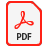 lake City NA letter2019 to Juarez.pdfNext meeting March 20, 2019 6:30 PM This is our annual General Membership Meeting according to Article VI of our by-laws. Kathleen needs to post the notice to our email list no later than March 10 of the meeting.There are annual President’s and Treasurer’s Reports given at this meeting VI-2) and it is at this meeting when we nominate people for positions. Terms are up in March for: Thomas Stachiw, Kathleen Braden, and Amanda Culp-Crosley (who replaced Rose Whitson)fbllt00, OllifcTOM"""•""""-t.lCNE!ISnycler.savnAcl3T5 MXZEr.""['I"I"""'""..,[I,.I."."..'..[II"""'Jmnseva.[II"""' fl)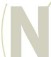 Lal:('  (:lq  l>Je   g  h  b o t  h o c d	A ll ill  n tt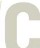 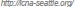 January 15, 2019Re: MHADear Councilmember Juarez,I am wr i tin g on beh alf of the Lake City Neighborhood Alliance (LCNA), an alliance ofover 20 membe r groups representing ne ighborhoo, d business, fai,t h scho,ol special­-~=	issu, e  se rvice-provider, phila nthropic, and politica lgroups.""""IIEJl:	!lA n:) 1,;$C8:brPal Neq10CftOX1CW>dl010'Efl'$ tl'Jl'neS0:fety, N::w1rlseamel'MtyceterEast LaleCityCOlla00f'aNeFl1EJG«Ce<WP.nNeqC>OrhXl(I HranPlace tt.nger rrtfro'8'11JonProga'nLakeatyEmagercyLa"ke"O"ty"Ft".n"ie"F'n"t"L.akeatyGreerMa'/5L.ak=6Endng1.aT'OOl'GoO IC'al"""""OUtn""'3cySWO,-camu,tyCW>dlCl)TT'PCttll&Elerre'tl3yPTAHll&NelglOOrtVX>(ICW>dlPrlef11.A1 o:mm.rnyOOU'lclPnrce« Peaceu.cneranOUtnRl:tlryCUldSN::eseame Mem:n'leoucnSCII.O'lceGar'ParkGoXILCNA strongly supports having more afford able housing but hasmajor concern s ab out all ow ing minimal and insuffi cient d eveloper mo n etary contrib ut ionsas op posed to actu al ty constructing affo rdable housing unit s.As proposed, MHA contributions fo r Lake City would range fr om $7.43 to $13.27 per square foot, which are far below actual building costs. In a recent example thecon st ruction cost of LIHl's recent ly opened Tommy Lee buil ding was approximat ety$220 per square foot, and thisincluded no expense for land.Thisconcern is shared by the East Lake Community Council in a Decemeber 20, 2018 lett er to City Council. They recommended quadrupling the level of "in lieu" feescharged to developers. If this rate of increase w as appli ed to  Lake City,  the fees would still fa ll f a r sh o rt of t h e fu ll cos t of co n st r u ct i on , bu t w ou l d cr ea t e fu nd in g fo r m an y m o r e a ff o r da bl e u ni t s th an the current proposal, and would help Seatt lemaintain the diversity that we all so wish to preserve.Very sincerety,Philip J Shack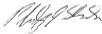 Chair, Lake City Neighborhood AllianceTh:::n'dcrl Cl'eel Alll.r'IO:'-camvotyLICTON SPRINGS COMMUNITY COUNCILapproved Minutes General Membership Meeting March 20, 2019 6:30-8:30 P.M.Meridian Center for Health 10521 Meridian Ave N, Seattle, WA 98133Directors present: Ellen Beck, Melanie Davies, Liz Kearns, Amanda Crosley, Tim Crosley, Jan Brucker, and Kathleen BradenIntroductionsMinutes Feb. 16, 2019 were approved as distributed with one correction by Amanda. Treasurers’ Reports from Ellen Beck were distributed and approved.3 In accord with Article VI of our by-laws, this is the annual membership meeting although there were no yearly reports from the President or Treasurer. Terms are up h for: Thomas Stachiw, Kathleen Braden, and Amanda Culp-Crosley (who replaced Rose Whitson). Kathleen nominated Janice Lichtenwaldt of Densmore Ave. N. for a position on the Board. M/S/A Thomas Stachiw was nominated by Melanie M/S/A. Kathleen was nominated by Amanda M/S/A and Amanda was nominated by Kathleen M/S/A. These four nominees will be voted on in the April meeting. Nominations and elections for officers for April meeting:Janice Lichtenwaldt as President Melanie Davies as Vice-PresidentEllen Beck as Treasurer Kathleen Braden as SecretaryJordan Haselnus from the Seattle Neighborhood Group visited and explained the efforts to assist residents in the Nesbit area, particularly on the issue of crime prevention. She noted that a follow up to the January meeting will be announced soon, delayed because of snow in February, and it will take place at the Epic Life Church.Tracy Cramer from the City of Seattle made a presentation about the Find It Fix It app and the placement of a sharps container along Aurora, potentially at N. 87th. The group discussed communications about safe ways to deal with disposed needles.Liz suggested the Council write a letter of appreciation to the Epic Life Church and Kathleen will draft one. Liz had not had a response yet on another Celebrate North Seattle event and will try back to contact the Church.Kathleen reported on efforts to arrange a candidate forum for District Five City Council election and the Council agreed to sponsor one in cooperation with other groups in north Seattle.Kathleen has been attending meetings organized by Lee Bruch to do a tour of our district by Sam Zimbabwe, new SDOT director. If Kathleen is unable to serve as docent for tour date (TBD), Melanie offered to fill in.Kathleen reported on meetings with various groups such as Magnolia Community Council (visited by new head of Dept of Neighborhoods, Andres Mantilla) on issue of old District Council system.Jan indicated interest in a spring event sponsored by LSCC but noted planning might have to occur a year ahead.Next meeting April 17, 6:30. Secretary’s note: Kathleen will be away from Seattle, so someone needs to take notes (and probably construct agenda). Also, March 25, we heard from meridian Center Fr health that they will no longer support evening meetings by community groups, so LSCC will need to find a meeting location.LICTON SPRINGS COMMUNITY COUNCILapproved Minutes May 15, 2019 6:30-8:30 P.M. IHOP Oak Tree PlazaDirectors present Melanie Davies, Thomas Stachiw, Amanda Crosley, Tim Crosley, Jan Brucker, and Kathleen BradenMinutes of March 20 2019 were approved Treasurers’ Report from Ellen Beck 3/31 to 4/30/2019 with addition of contribution from Thomas Stachiw. The Council met April 17, 2019 and confirmed elections to the Board and officers as nominated but no minutes were taken.The group discussed the Home Zones project and role of Seattle Neighborhood Greenways and Broadview neighborhood. It was noted that considerable confusion resulted from the process of designating a Home Zone neighborhood. Melanie, Tim, and Amanda will follow up.Several announcements about upcoming events in the neighborhood: June 22 Pillings Pond work party, June 23 Celebrate North Seattle event. Thomas will check on booth for LSCC. Deadline for Your Voice Your Choice prioritization is May 31; there is a Buy Nothing-sponsored picnic in Licton Springs Park May 19. At Eagle Staff School, there will be a swing dance June 8. Cost is $10 at door. Kathleen will send out newsflash to our email list with these events.June 27 forum with candidates for District 5 City Council seat will be at North Seattle College and LSCC is one of three sponsors, but the lead sponsor. (others are D5 Community Network and ReVisioning Northgate). Kathleen submitted a Small Sparks grant to defray costs and PCC offered a $100 certificate to pay for refreshments. Kathleen, Tim, and Amanda will be on a subcommittee to do forum planning. The group discussed whom to invite to be moderator. This was originally intended to include Maple Leaf Community Council also but Kathleen received an email from Bryan Helfer May 8 indicating that the council was reorganizing and could not commit to participating.Group discussed ongoing need to find a meeting place now that Meridian Center for Health no longer available evenings. Kathleen will check with Epic Life Church about venue for June, July, Sept. and LSCC will hope that insurance coverage allows for future space at Cascadia School starting with Oct meeting.Next meeting is June 19 with location TBD. minutes submitted by Kathleen Braden, SecretaryLICTON SPRINGS COMMUNITY COUNCILapproved Minutes June 19, 2019 6:30-8:30 P.M. Licton Springs ParkDirectors present Melanie Davies, Thomas Stachiw, Amanda Crosley, Tim Crosley, Janice Lichtenwaldt, Ellen Beck, Liz Kearns, and Kathleen BradenMark Mendez, candidate for City Council District 5, and Tim Winsor visited and spoke about his work in Lake City and his goals for what he would like to accomplish should he be elected to the City Council. Mark will be one of four candidates participating in a June 27 forum at North Seattle College sponsored by LSCC and two other local organizations.Minutes of May 15, 2019 were approved as was the Treasurer’s report. Amanda and Tim indicated to Ellen that the In-Motion hosting charge does not need to be continued.We discussed the Celebrate North Seattle event upcoming June 23 at Oak Tree Plaza. Liz has been arraning for us to host a table and members of the Council have volunteered to be on hand.The continuing issue of meeting space in the absence of a community center was discussed. Ellen completed the purchase of liability insurance for us via Liberty Mutual and we got a certificate to include Seattle Public Schools. Kathleen registered LSCC on the school room reservation system. We will need alternate spaces for July and Sept. meetings. Liz proposed designating our July 17 meeting as a Board Only one according to our by-laws for planning purposes and then we can hold it in her backyard. Board members are to email Janice and let her know if they vote yes on this. Amanda suggested an extra meeting in August to do planningKathleen reported on plans for the the June 27 candidate forum and we confirmed the question that will be coming from LSCC for the candidates- it relates to lack of a community center in our neighborhood and along Aurora.Home Zones project: Amanda reported there has been no response yet from Shayna Daitch to have a better explanation of what happened (see May 15 minutes). Melanie, Tim, Amanda, and Ed Irwin, who attended the meeting, all reviewed the confused state of the process, leading to an unexpected and potentially unfair outcome. Thomas Whittemore attended and explained what he knew of the Greenways role and SDOT’s.Melanie will contact Shayna again and Amanda and Tim will follow up as well.M/S/A The Licton Springs Community Council is extremely displeased and confused about the process by which the Home Zones 2019 projects were determined and authorizes members of the Council to follow up and demand explanations from relevant parties.The project Ed has been working on did make the initial cutoff for YVYC so next steps will lead to public vote in Sept.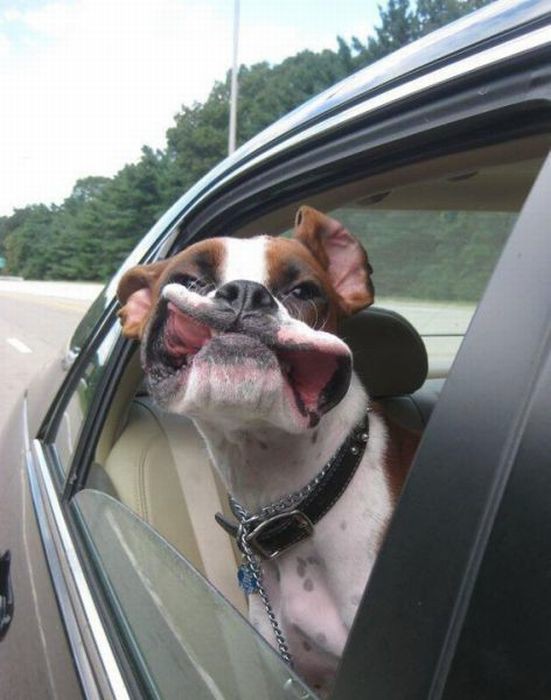 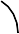 Upcoming events: Pillings Pond cleanup June 22 9 AM, June 29 Trees for Seattle, June 24 at Northgate Library meeting on public safety in Northgate Micro-Community Policing Plan, June 28 event at Northgate Community Center 5-8 PM, July 3 Mineral Springs park work party.Amanda noted that we received an invitation to update and resubmit our application re off leash dog park area.LICTON SPRINGS COMMUNITY COUNCILUnapproved Minutes October 16, 2019 6:30-8:30 P.M.Cascadia School LibraryDirectors present Melanie Davies, Thomas Stachiw, Amanda Crosley, Tim Crosley, Janice Lichtenwaldt, Ellen Beck, Liz Kearns, and Kathleen BradenJanice started the meeting at 6:30 and all are happy to be able to hold meetings inside the Cascadia School. She asked people present to introduce themselves.Treasurer’s Report of Sept 19-Oct 16 2019 and minutes from June 19 2019 were approved.Melanie reported on upcoming Halloween event for Licton Springs Park and noted we could use one more volunteer for the Friends of the Forest positions. She thanked Ellen for taking on the cider table. We appreciate how long Liz handled this function for us!Robin Amadon and Aisaya Corbray from Low Income Housing Institute (LIHI) made a presentation on plans for a mixed income structure on Aurora Avenue at the Nesbit site where the tiny house village was located until this year. LIHI envisions a seven-story structure and 118 units (see attachment). If all goes well, LIHI is hoping to have it opened by spring 2022. Robin discussed funding sources, design, and plan for mixed types. Parking will not be provided but LIHI hopes to attract people who use non-automobile forms of traffic. She also discussed ways to secure the walls until construction can start to discourage tagging. LIHI would like future help from LSCC in announcing public meetings as the project proceeds. Kathleen will email Robin and Aisaya the email addresses for the LSCC directors.Eric Blumhagen, who is a candidate for the Seattle School Board, visited and discussed some of the issues he feels are most important and asked for input.Thomas Whittemore of the Seattle Department of Neighborhoods discussed the City’s efforts to ensure a good rate of participation for the upcoming 2020 census.Leah Andersen from ALUV visited and discussed the meeting held recently with Debora Juarez and efforts to find funding for a feasibility study for an Aurora-Licton Springs Community Center. She noted possible availability of a parcel where Quiring Monuments are currently located on Aurora. There will be an upcoming budget discussion and D. Juarez has proposed funding for the study and Leah would like to see support from the area.M/S/A he Licton Springs Community Council supports the efforts of Debora Juarez to secure funding for a feasibility study to create a community center for the Aurora-Licton Springs area. The LSCC will continue to monitor this issue and communicate progress to our neighborhood email list of residents and via other social media platforms. Kathleen will send to the City Council and to Deputy Mayor Moseley and post to the Licton Springs Facebook page, send to email list.The group discussed various assignments for Board members that came out of the Sept Board retreat. Amanda, Janice, and Kathleen will follow up re a survey of residents and also Kathleen will post notes from the retreat unless she hears any objections by email before Oct 23.Janice reported on communications with schools and North Seattle College. The group discussed plans for a residential facility at the college (which may be delayed) and the one year extension of the P-Patch on the college grounds.Megan Hazen gave us addresses for parent groups from Cascadia and Eagle Staff schools and said that development of regular communication would be good between the PTAs and the LSCC: communications@Cascadiapta.org and info@eaglestaffptsa.org.Liz noted that Epic Life Church will be doing holiday lights in the Licton Springs park again. She and Janice attended the Landmarks Preservation Board meeting Oct. 16 and the request for Licton Springs park to have historic status was approved. It will make the park the only Native American site in the City so designated. Janice will send a congratulations message to Urban Native Education Alliance people.Thomas presented ideas on signage to solicit people who might be interested in joining the Board and Kathleen discussed the possibility of having an Advisory Board for the Community Council. The group also agreed to set up a “who we are” part of our website to identify Board members.Thomas will be leaving the Board after December and Lindsey Webb was unanimously approved to be appointed to fill in Thomas’s term per Article VII-4 of by-laws. 1Janice closed the meeting at 8:30 PM.Notes submitted by Kathleen Braden, Secretary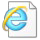 Nesbit facility LIHIprospectus.jpg1 Note: Thomas’s term goes until April 2021, not 2020 as noted erroneously at the meetingPresident--Liz KearnsVice President--Jerry OwensTreasurer--Debra WillendorfSecretary--Ellen Beck.Picnic$500.00Halloween125.00Advertising – Seattle Sun24.00General Fund50.00Membership110.00Newsletter Postage240.00Newsletter Printing00.0Other Postage50.00Web Page0.00Domain Name 	0.00TOTAL$1099.00Last NameFirst NamePositionPhoneE-Mail @sccd.ctc.eduBatesTomDirector of InformationTechnology Services527-3740tbatesBautschJackDirector of Planning,Research and Assessment527-3655jbautschCaldwellJeffManager of Safety & Security527-3646jcaldwelDemetreKarenVP for Instruction528-4409kdemetreDubiaDorothyDirector of Marketing &Public Relations526-7791ddubiaHarnishJimFaculty, Integrated Services526-7013jharnishKieserBruceDirector of Facilities & PlantOperations529-6020bkieserLaFayetteRonPresident527-3601rlafayetteMyerMarciDean of StudentDevelopment Services527-3669mmeyerNakagawaJaneDirector of Development527-5661jnakagawaO’KeeffeMary EllenExecutive Dean for Professional-Technical &Workforce Education527-3701mokeeffeRileyKatherineExecutive Dean for Economic Development & ContinuingEducation985-3980krileyStephensonJanDirector of WorkforceEducation527-3727jstephenson7/1/2017	Beginning Bank Balance$5,672.578/21/2017	Ending Bank Balance$5,672.57Note:Balance for LSCC$3644.49Balance Licton Springs Park Dedicated Funds$2,028.08BANK BALANCE$5,672.57Note:Balance for LSCC$3644.49Balance Licton Springs Park Dedicated Funds$2,028.08BANK BALANCE$5,672.57Check 1354 Cleared the Bank-119.3912/31/2017	Ending Bank BalanceNote:$5,537.93**Balance for LSCC$3509.85Balance Licton Springs Park Dedicated Funds$2,028.08BANK BALANCE$5,537.93